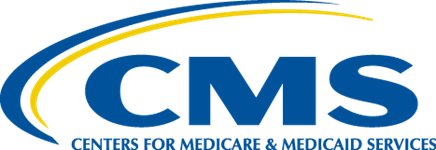 Centers for Medicare & Medicaid ServicesMinimum Acceptable Risk Safeguards for Exchanges (MARS-E) Document SuiteVolume II: ACA Administering Entity System Security and Privacy PlanVersion 2.2November 30 2020ForewordFor the protection of the security and privacy of information systems in the Affordable Care Act (ACA) program environment, the Centers for Medicare & Medicaid Services (CMS) has assembled a document suite of guidance, requirements, and templates known as the Minimum Acceptable Risk Standards for Exchanges (MARS-E), v. 2.2. This version of the MARS-E Document Suite consists of two companion documents:Volume I: Harmonized Security and Privacy Framework, v. 2.2Volume II: ACA Administering Entity System Security and Privacy Plan, v. 2.2Volume II presents detailed instructions for supplying the content of a System Security and Privacy Plan (SSP), which consists of:Section 1 – Instructions for completing the SSPSection 2 – Requirements for generating the ACA AE System Security and Privacy Plan content, which has three parts:Part A – System Identification Template and SummaryPart B – Security and Privacy Controls ImplementationPart C – SSP AttachmentsThis Volume II supersedes Volume II, Volume III, and Volume IV of the MARS-E v. 2.0 Document Suite, dated November 2015. This MARS-E v. 2.2 is an interim release that reflects the updates to security and privacy policies and standards guidance at the national, Department of Health and Human Services (HHS), and CMS levels since 2015, including the CMS Acceptable Risk Safeguards (ARS) v. 3.1, November 21, 2017. While continuing to preserve the customization for the ACA environment, this interim release has aligned the security and privacy control parameters to be consistent with CMS ARS v. 3.1 where appropriate. It integrates specific implementation specifications for Personally Identifiable Information (PII) and Cloud Service Provider environments and increases the flexibility for assessing the effectiveness of security and privacy control implementations.Not all AE systems will be handling Federal Taxpayer Information (FTI); therefore, the instructions for protecting FTI have been removed from MARS-E v. 2.2. IRS Publication 1075 provides a list of IRS safeguard requirements that must be met in addition to the current list of MARS-E security and privacy controls for systems that receive, store, process, or transmit FTI.An appendix in the previous iteration of the MARS-E v. 2.0 System Security and Privacy Plan volume included a list of required security and privacy agreements and compliance artifacts for AE systems to implement throughout the information system life cycle process. This information is available in the CMS Security and Privacy MARS-E Timelines and Artifacts List document on zOne.The incorporation of updates in national, departmental, and CMS Agency-level policies and guidance are included in the MARS-E v. 2.2 control specifications as well as the AE security and privacy implementation guidance documents, including:Information Security and Privacy Continuous Monitoring (ISCM) Guide for Administering Entity Systems v. 4.0 supersedes previous iterations of the Security and Privacy Oversight and Monitoring Guide for Administering Entity Systems in Operation. The new guidelines strengthen continuous monitoring and reporting requirements for AE systems.Electronic Authentication Assurance Level Guidelines for ACA Administering Entity Systems v 2.2 replaces previous iterations of the Electronic Authentication Guidelines for ACA Administering Entity Systems.Record of ChangesCR:  Change RequestTable of ContentsForeword	iRecord of Changes	iiiTable of Contents	ivList of Tables	viiIntroduction and Overview	1Purpose	1Scope		1Audience	2Document Organization	2Section 1: SSP Instructions	4Basic Assumptions about the SSP for ACA Organizational Systems	5How to Complete the SSP	7Control Structure	7Control		7Implementation Standard	7Guidance		7Related Control Requirements	8Assessment Procedures	8Responding to Controls – An Example to Explain the Process	9Responding to Control Implementation Descriptions	11Identify the Control Status	11Who Is Responsible for Implementing the Solution?	11What Is the Solution? Does the Solution Satisfy the Control Requirements?	11How Often Is the Control Reviewed and by Whom?	12Additional Considerations for Describing Control Implementation	12Sample Control Implementations	12Section 2: SSP Content	17Part A – System Identification Template and Executive Summary	18Executive Summary (Optional)	181.	System Identification	191.1	System Name, Title and Location	191.2	Responsible Organization	191.3	Designated Contacts	201.4	Assignment of Security and Privacy Responsibility	211.5	System Operational Status	231.6	Description of the Business Process	231.7	Description of Operational / System Environment and Special Considerations	241.7.1	Operational Information	241.7.2	System Information	241.7.3	System Environment	251.7.4	Architecture and Topology	291.7.5	System Boundary	291.7.6	Primary Platforms and Security Software	291.7.7	Interconnectivity Interfaces, Web Protocols, and Distributed and 
Collaborative Computing Environments	301.7.8	Special Security Concerns – FTI	301.7.9	Other Special Security Concerns	301.8	System Interconnection / Information Sharing	311.9	System Security Level	331.10	E-Authentication Requirements	331.11	Applicable Laws or Regulations	341.12	Rules of Behavior	341.13	Review of Security or Privacy Controls	35Part B – Security and Privacy Controls Implementation	361.1	Security Controls	371.1.1	Access Control (AC)	371.1.2	Audit and Accountability (AU)	871.1.3	Awareness and Training (AT)	801.1.4	Configuration Management (CM)	1201.1.5	Contingency Planning (CP)	1461.1.6	Identification and Authentication (IA)	1661.1.7	Incident Response (IR)	1871.1.8	Maintenance (MA)	2021.1.9	Media Protection (MP	2121.1.10	Personnel Security (PS)	2471.1.11	Physical and Environmental Protection (PE)	2241.1.12	Planning (PL)	2401.1.13	Program Management (PM)	3391.1.14	Risk Assessment (RA)	2561.1.15	Security Assessment and Authorization (CA)	1041.1.16	System and Communication Protection (SC)	2871.1.17	System and Information Integrity (SI)	3151.1.18	System and Services Acquisition (SA)	2661.2	Privacy Controls	3541.2.1	Authority and Purpose (AP)	3541.2.2	Accountability, Audit, and Risk Management (AR)	3571.2.3	Data Quality and Integrity (DI)	3671.2.4	Data Minimization and Retention (DM)	3701.2.5	Individual Participation and Redress (IP)	3761.2.6	Security (SE)	3821.2.7	Transparency (TR)	3851.2.8	Use Limitation (UL)	390Part C – Attachments	393Attachment A: Sample SSP Equipment List	394Attachment B: Sample SSP Software List	395Attachment C: Sample Detailed Configuration Setting Standards	396Attachment D: SSP Acronyms and Abbreviations	397Attachment E: SSP Glossary	398List of Tables: Security and Privacy Controls	400Master List of Acronyms for MARS-E Document Suite	412Master Glossary for MARS-E Document Suite	418List of TablesSSP InstructionsTable Instr-1. Organization of Volume II	2Table Instr-2. Sample Control – AC-1: Access Control Policy and Procedures	10Table Instr-3. Sample 2 – CM-4: Security Impact Analysis (Sample Response)	12Table Instr-4. Sample 3 – AR-5: Privacy Awareness and Training (Sample Response)	14Table SSP-1. System Name, Title, and Location	19Table SSP-2. Responsible Organization	19Table SSP-3. Designated Contacts: Business Owner	20Table SSP-4. Designated Contacts: System Developer/Maintainer	20Table SSP-5. Designated Contacts: System Security and Privacy Plan Author	21Table SSP-6. Primary Security POC	21Table SSP-7. Alternate Security POC	22Table SSP-8. Primary Privacy POC	22Table SSP-9. Alternate Privacy POC	22Table SSP-10. System Operational Status	23Table SSP-11. System Environment	25Table SSP-12. System Users	28Table SSP-13. Interconnections	32Table SSP-14. E-Authentication Assurance Levels	34Introduction and OverviewThe Centers for Medicare & Medicaid Services (CMS) is responsible for implementing many provisions of the health insurance reform law, the Patient Protection and Affordable Care Act of 2010 (hereafter referred to as the “Affordable Care Act” or “ACA”). These initiatives will benefit millions of Americans by allowing them to readily obtain affordable healthcare services.Protecting and ensuring the confidentiality, integrity, and availability (CIA) of state Exchange information, common enrollment information, and associated information systems is the responsibility of the states. CMS is responsible for providing business, information, and technical guidance; creating common baselines and standards for information technology (IT) system implementation activities; and maintaining oversight of the Exchanges and state IT systems that support the Exchanges and common enrollment IT systems.PurposeVolume II of the MARS-E Document Suite, Version 2.2, provides guidance and a template for each Administering Entity (AE) responsible for implementing comprehensive security and privacy controls specified in ACA regulations. AEs are required to complete the System Security and Privacy Plan (SSP) and document their compliance with mandates of the ACA legislation and Department of Health and Human Services (HHS) Regulations. The SSP is the key tool for describing an AE’s IT security and privacy environment for IT systems and for documenting the implementation of security and privacy controls for the protection of all data received, stored, processed, and transmitted by the ACA AE’s IT systems and supporting applications. The SSP must be initiated during the initial stages of the life cycle process for IT systems.The System Security and Privacy Plan should be reviewed annually and on an “as needed” basis, including when there are major system modifications that could potentially impact the security and privacy of the AE’s information system.ScopeThe System Security and Privacy Plan consists of two main sections:Section 1 presents Instructions for completing the SSP described in Parts B and C.Section 2 contains the requirements for generating the ACA AE System Security and Privacy Plan content, which has three parts:Part A – System Identification provides an overall description of the business process(es) associated with the IT system and an overall description of the IT system environment supporting the business function. It also includes details of the interconnection/information sharing requirements, rules of behavior (ROB), and a summary of current risks and/or vulnerabilities to the system. The information contained within Part A can also be used for documenting the relevant security and privacy controls in Part B.Part B – Security and Privacy Controls Implementation, which presents the security and controls tables for implementation of the ACA AE SSP.Part C – SSP Attachments comprise the ACA AE SSP documentation that may be developed and maintained as separate documents but must be included with the SSP for evaluation. The listed attachments are the SSP Equipment List (Attachment A), SSP Software List (Attachment B), Detailed Configuration Setting Standards (Attachment C), SSP Acronyms and Abbreviations (Attachment D), and SSP Glossary (Attachment E).AudienceThis document is intended for use by ACA organizations responsible for implementing comprehensive security and privacy controls specified in ACA regulations.Document OrganizationInstruction:
Table Instr-1 presents the organization of the SSP’s instructions (Section 1) and content (Section 2). [Delete this instruction.]Table Instr-1. Organization of Volume IISection 1: SSP InstructionsBasic Assumptions about the SSP for ACA Organizational SystemsThe preparer of the System Security and Privacy Plan should consider the following basic assumptions about the AE systems environment and the roles and responsibilities of various parties: A.	Application. These requirements apply to all ACA Administering Entities.B.	Personally Identifiable Information (PII). All systems will be processing
ACA-related PII.C.	Federal Tax Information (FTI). Not all systems will be handling FTI. Therefore, instructions for protecting FTI are not covered in the security and privacy controls. IRS Publication 1075 provides a list of IRS safeguard requirements that must be met in addition to the MARS-E security controls for systems that receive, store, process, or transmit FTI. D.	Outsourcing and Cloud environments. Most of the systems will be hosted in an outsourced computing facility or cloud environment. In many cases, the Administering Entity will not be the service provider; accordingly, Implementation of Control statements like “The organization …” can involve multiple parties.E.	Systems Development Life Cycle (SDLC). All systems will be required to follow an organization-specific SDLC process.F.	Terminology. The following includes definitions of terms used throughout the SSP:The “organization” is used generally to mean single or multiple parties on the Administering Entity (AE) side, including the AE or outsourced service provider. Whenever an AE uses the term “organization,” it is essential to specify the implementer.The “service provider” is the party that provides the development and/or operational support of a component of the information technology (IT) system.The “System Owner” is specifically the person in the organization responsible for all IT aspects of this system [see example of usage in AC-6(1)] including the procurement, development, integration, modification, operation, and maintenance of an information system. This individual can also be the IT manager/owner of the general support system (GSS).The “System Maintainer/Developer” is the individual or group of individuals that has the responsibilities of continued maintenance (e.g., bug fixing, minor modifications / enhancements, performance tuning, and/or customer service) of an implemented system. A system maintainer may or may not also serve as the system developer for a given project.A “general support system” is an interconnected set of information resources under the same direct management control that shares common functionality. A GSS normally includes hardware, software, information, applications, communications, data, and users.The “Business Owner” is the person in the AE organization who is responsible for the mission and ensures the system serves the business needs of the AE.Instruction:
A completed SSP must provide detailed technical information about the system, describe the sensitive information that the system processes or maintains, and demonstrate that effective security and privacy controls have been implemented to ensure protection against all known vulnerabilities. The SSP must also document the policies, processes, and procedures that are associated with the state health insurance Exchange, both at the program and system levels. Every SSP must be dated, and every page in the SSP must display the date, version number, page number, and total number of pages to facilitate review and tracking of modifications and approvals.To complete this template, and to prevent any unnecessary processing delays, specific data requested in all associated tables and the various summary discussion sections must be provided.Those sections that require summary information or detailed discussions of processes, policies, technical implementations, or other system-related information are preceded by “[Click here and type text].” A detailed set of instructions in blue font follows, providing the required level of specificity. Please complete the necessary summary paragraphs in the spaces provided “[Click here and type text]” and then use the instructions that follow as a checklist to ensure that addresses all necessary requirements. Once all necessary information has been annotated in the summary paragraph(s), delete the provided instructions.In a similar fashion, diagrams and other graphical display requests will be annotated with “[Click here to include system diagram]” or other similar text. Additional diagrams, flowcharts, or tables may be added at the author’s discretion to properly describe essential components of the system, data flows, or organizational structures.The guidance in this document helps standardize the effort of the System Developer/Maintainers, Business and System Owners, and Security officers, or equivalents in creating SSPs for the ACA AE Systems. The SSP identifies the following:Applicable laws and/or regulations affecting the system;The Rules of Behavior associated with the system;High- and moderate-level risks identified during the risk assessment;Security and privacy in all levels of the systems development life cycle process; Personnel responsible for oversight, development, and the security of the system;Business process(es) associated with the system;The system environment;System interconnections;System security level; andDetailed control implementation information. [Delete these instructions.]How to Complete the SSPInstructions:The ACA Administering Entity must fully describe how the organization will implement each control as part of the System Security and Privacy Plan submission.The following instructions will guide your completion of the comprehensive implementation description of security and privacy controls (the SSP).Describe how the security and privacy controls are implemented for the control families within the SSP.Discuss in detail the strategy used in implementing the controls.Include in the Configuration Management (CM) control section the baseline security configurations of the system/application. [Delete these instructions.]Control StructureThe control structure of the SSP consists of the following sections: Control and Implementation Standards, Enhancement Control, Guidance, Related Control Requirements, and Assessment Procedure. The following subsections provide a brief description of the structure of each section of the controls.ControlEach control is assigned a control number that corresponds with recommended security and privacy practices as prescribed in NIST SP 800-53 Rev4.Enhancement controls reflect additional safeguards to the original NIST 800-53 baseline controls that are needed in response to the evolving threat environment or to achieve a heightened level of protection as deemed necessary by CMS. An enhancement to a baseline control is denoted by an enhancement number, placed in parenthesis, following the Control Number.Implementation StandardWhen an implementation standard is indicated, it is associated with the Baseline control. Some implementation standards may contain specific recommended definitions or event values (such as “90 days”) as the compliance standard for a given control. Other implementation standards are based on specific types of data, such as PII.GuidanceFor the sake of clarity, some baseline controls may include a guidance section to provide additional information on the intent of the control. In some cases, that guidance will include specific CMS preferences or recommendations, or may refer to other CMS or NIST publications.Related Control RequirementsRelationships between security controls and privacy controls are common. They can provide important security and privacy insights. By identifying inconsistencies between related security and privacy control implementation descriptions, state security and privacy personnel may also identify real gaps that exist in the implementation of critical security and privacy functionality. Therefore, states should carefully examine related control implementation descriptions to ensure consistency in the documentation of security and privacy controls.Assessment ProceduresThe Assessment Procedures subsection, which consists of Assessment Objectives and Assessment Methods and Objects, provides a set of procedural steps for the Exchange to determine whether the security and privacy controls for the IT system are effective (i.e., implemented correctly, operating as intended, and producing the desired outcome with respect to meeting the security and privacy requirements of the system) during the assessment process. The Assessment Procedures, largely based on NIST SP 800-53A Rev 4, Assessing Security and Privacy Controls in Federal Information Systems and Organizations consists of one or more assessment objectives with defined assessment methods.Assessment ObjectivesEach assessment objective determination statement relates to the individual requirements as specified in either the baseline control, the enhancement control, or the implementation standards. The objective of the assessment is to address all requirements and implementation standards stated in the control description. By making certain that all elements in the control description are part of the assessment objective, the AE can ensure traceability of assessment results back to the fundamental control requirements. This confirms that all aspects of the security and privacy controls are assessed and any weaknesses or deficiencies in the control identified to take remediation actions.Assessment Methods and ObjectsThe Assessment Methods and Objects define the nature of the assessor’s actions and the associated activity (i.e., Examine, Interview, and Test). The assessment object identifies the specific item assessed, including specifications, mechanisms, activities, and individuals. If the assessment team determines that a security control is not adequately implemented, these inconsistencies will be documented as findings. These assessment findings subsequently help the Exchange determine the overall effectiveness of the control implementation. [Delete these instructions.]Responding to Controls – An Example to Explain the Process presents a sample control derived from the Access Control family. It demonstrates the process for properly completing and submitting a compliant System Security Plan.Each control within the System Security and Privacy Plan is designed to document and explain specific procedural, technical, and policy protections that have been applied to a specific system. As each control is documented, a detailed picture should emerge and accurately reflect the security strategy that is employed to ensure the confidentiality, integrity, and availability of both the sensitive data a system processes, and the resources that are deemed essential to its sustained operation. Six primary fields comprise each control and include:Control. This field establishes the specific requirement(s) that must be met. In Table Instr-2, Security Control AC-1 establishes a standard that requires written Access Control policies and procedures that specifically address carefully prescribed requirements (and also requires their annual review).Guidance. In simple, conversational language, this field explains the specific intent of the control and then establishes the practical parameters for compliance. In this example, existing, higher-level policies may already fulfil some AC-1 policy and procedural requirements, and therefore, additional effort and expense may be unnecessary.Related Control Requirements. This field identifies any control requirements that may address similar issues and can prove useful when verifying consistency in the application of security controls across the organization. In this case, the AC-1 control related to Policy and Procedure references a Program Management (PM-9) control that addresses Risk Management, indicating a close relationship between these interrelated disciplines.Control Implementation Description. This field must be completed by the SSP author to demonstrate compliance with the specific standards established in the initial Control field. In this example, the author should clearly reference specific Access Control policies by name and then demonstrate to the assessment team that the referenced policy and/or procedures meet both the intent and the actual, specified requirements (such as a policy that addresses purpose, scope, roles, and responsibilities, etc.) The policy and procedures must also be reviewed annually to ensure that the content is accurate and current.Assessment Objective. This field explains the requirements of the assessment team and what the reviewing organization will have to evaluate within the system for compliance.Assessment Methods and Objects. This field further explains the Assessment objective and identifies specific action steps the Assessment Team must take along with any additional evidence the team may need to collect. [Delete these instructions.]Table Instr-2. Sample Control – AC-1: Access Control Policy and ProceduresResponding to Control Implementation DescriptionsWhen completing control implementation description fields, the following questions and considerations must be addressed:Identify the Control Status (e.g., Implemented, Inherited, Compensated, Planned, Not Applicable)Who is responsible for implementing the solution? [Identify the specific point of contact (e.g., the system developer/maintainer) unless a description has been provided to the author.]How is the control implemented? Does the implementation satisfy the control requirements?How often is the control reviewed and by whom? [Delete these instructions.]Identify the Control StatusWhen documenting the Control Implementation Description field, indicate the status of the control. There may be multiple control statuses within a control response if there are multiple responsible entities, or a different implementation status for different control objectives or implementation standards.Indicate the current “Control Status” with one of the following:Implemented – System provides control that mitigates vulnerability/threat.Inherited – Control implementation is provided by outside source other than system (i.e., GSS, physical security, SOC/NOC, etc.).Compensated – System implements an equivalent security capability or level of protection for the information system to mitigate vulnerability/threat.Planned – Control is not implemented and actions are planned to mitigate vulnerability/threat. Security controls that are planned should be documented in the Plan of Action and Milestones (POA&M).Not Applicable – The control does not directly apply to the information system. The system either does not perform the functions described by the controls, or the system does not employ technology under threat. Note: If a control is N/A, please indicate why it is N/A. [Delete these instructions.]Who Is Responsible for Implementing the Solution?Explain who is responsible for each control implementation. In some cases, multiple organizations (or parties, persons, or entities) may bear some responsibility. For instance, some security functionality may be outsourced to a subcontractor, while a state employee or organization handles other elements of the same control. [Delete these instructions.]What Is the Solution? Does the Solution Satisfy the Control Requirements?Provide a detailed description of the solution implemented for the control. Ensure that all stated control requirements and implementation standards are addressed. The solution documented in the Control Implementation Description must satisfy each of these requirements. If the solution does not fully address each control requirement, document any compensating controls in place that reduce the residual risk. [Delete these instructions.]How Often Is the Control Reviewed and by Whom?Please provide the review interval at the end of your Control Implementation Description. Also indicate the individual or party (by title) responsible for the review (e.g., “The IT Security and Privacy Program Policy is reviewed and updated annually by the Security and Privacy Officer.”). [Delete these instructions.]Additional Considerations for Describing Control ImplementationWhen documenting control implementations, it is important to provide as much detail as possible to fully describe how all aspects of the control have been addressed. In describing the control:Describe in detail how the control is implemented either through process, policy, or technical implementation; it is not enough to state a control is in place.If automated tools are utilized, describe the tool and how it satisfies the control requirement.Identify for each control who or what role is responsible for its implementation, and how often the control is reviewed to ensure it is working as intended.Attach maintenance, visitor, audit logs, and Rules of Behavior documentation as evidence of control implementation, if necessary.Include the title, version, and date when referencing policy documentation. Also identify the documentation’s location, method of distribution, and how often policies and procedures are reviewed and by whom. [Delete these instructions.]Sample Control ImplementationsThe following controls in Table Instr-3 and Table Instr-4 have sample responses that have been entered in the Control Implementation Description field using the appropriate format. Please refer to these samples as you document your Control Implementation Description. [Delete these instructions.]Table Instr-3. Sample 2 – CM-4: Security Impact Analysis (Sample Response)Table Instr-4. Sample 3 – AR-5: Privacy Awareness and Training (Sample Response)Section 2: SSP ContentPart A – System Identification Template and Executive SummaryExecutive Summary (Optional)A System Security Plan’s executive summary should be a short, direct description appropriate for executive-level readership. The summary should provide a high-level understanding of what the system is, what sensitive data it processes and/or stores, and what key protections have been applied. An executive summary is OPTIONAL but must not exceed one (1) single-spaced page. The general rule is, “the shorter, the better.” Please do not restate procedure. Summarize the important, relevant facts about the system’s essential business processes, the general security strategy, and the overall security posture as previously described. [Delete these instructions.]System IdentificationSystem Name, Title and LocationInstruction:
Provide the system identifier, which includes the official name and/or title of the system, including any commonly used acronyms. [Delete these instructions.]Table SSP-1. System Name, Title, and LocationResponsible OrganizationInstruction:
Provide contact information for the organization(s) responsible for the system. The following contact information should be provided in 2 for internal as well as external organizations. [Delete these instructions.]Table SSP-2. Responsible OrganizationDesignated ContactsInstruction:
Indicate the names of other key contact personnel who can address inquiries regarding system characteristics and operation. Required contacts include, but are not limited to, Business Owner, System Developer/Maintainer, SSP author, (or equivalent), etc. The SSP should include the following contact information in , , and  for each of the Designated Contacts. [Delete these instructions.]Table SSP-3. Designated Contacts: Business OwnerTable SSP-4. Designated Contacts: System Developer/MaintainerTable SSP-5. Designated Contacts: System Security and Privacy Plan AuthorInstruction:
Identify and add a table for any additional personnel who can address system-related inquiries. Provide titles and contact information for each. [Delete these instructions.]Assignment of Security and Privacy ResponsibilityInstruction:
Identify one (1) primary security Point of Contact (POC) and one (1) alternate or emergency, Point of Contact. The assignment of security responsibility shall include the following information in  and . Identify the primary privacy POC and one (1) alternate, or emergency, POC in  and , respectively. [Delete these instructions.]Table SSP-6. Primary Security POCTable SSP-7. Alternate Security POCTable SSP-8. Primary Privacy POCTable SSP-9. Alternate Privacy POCSystem Operational StatusInstruction:
Note in Table SSP-10 whether the system is New, Operational or Undergoing Major Modification (All SSPs submitted to CMS should be complete and up-to-date with all relevant control descriptions). [Delete these instructions.]Table SSP-10. System Operational StatusDescription of the Business ProcessInstruction:
Provide a brief description of the business process as it is supported by the system:Describe the business function for each system. Provide information regarding the overall business processes, including any business process diagrams and/or workflow diagrams.Describe the underlying business processes and resources that support each business function. This may include the required inputs (business functions/processes that feed this function), processing functions (calculations, etc.), organizational / personnel roles and responsibilities, and expected outputs/products (that may “feed” other business functions / processes).Describe how information flows through/is processed by the system, beginning with system input through system output. In addition, describe, for example, how the data/information is handled by the system (is the data read, stored, and purged?).Indicate the organization (internal and external), and the type of data and processing that will be provided by users, if any.Describe different user roles and associated levels of access to system-related data (read-only, alter, etc.), system-related facilities, and information technology resources. [Delete these instructions.]Description of Operational / System Environment and Special ConsiderationsOperational InformationInstruction:
Describe at a high level the anticipated technical environment and user community necessary to support the system and business functions. Include in this description any:Communications requirements;User-interface expectations; andNetwork connectivity requirements.Be sure to indicate the physical location of the business processes and technology that will support the system. [Delete these instructions.]System InformationInstruction:
Provide a brief, general description of the technical aspects of the system. Include any environmental or technical factors that raise special security concerns, such as the use of Personal Digital Assistants, integrated wireless technology, etc.Describe principal hardware components.Describe principal software components.Describe principal firmware components. (For security and network appliances)Describe principal encryption solutions and public key infrastructures. [Delete these instructions.]Instruction:
Attach the network connectivity diagram(s) that shall address the system component connections and security devices, which (1) protect the system and (2) monitor system access and system activity. Include an input / output diagram. For systems that have more than one server of the same type, only include one in the diagram; however, provide an accurate total count of servers in the supporting text description. Be sure to provide an introductory sentence(s) that describes the diagram.Instruction:
Following the diagram, include text that will explain the various system components and their functionality. Be sure to annotate system components in the diagram to correlate specific graphic depictions with the information provided in the summary paragraph. [Delete these instructions.]System EnvironmentInstruction:
Describe key aspects of the system operating environment beginning with the following key data points in Table SSP-11 and conclude with a detailed discussion of the essential security support structure of the system. [Delete these instructions.]Table SSP-11. System EnvironmentInstruction:
Use Table SSP-11 to address the following items:Is the system owned or leased?Is the system operated by the State or by a support service contractor?If the system is maintained by support service contractor, describe comprehensively how the system is managed.If the system is operated by the state-run consolidated data center, provide the name, location and point of contact for the consolidated data center.Provide the hours of operation if this is a facility where the system is hosted: e.g., 24x7, M–F 7:30 am – 5:00 pm.Document the approximate total number of user accounts and unique user types (i.e., researchers, programmers, administrative support, caseworkers, and public-facing employees).Identify critical processing periods (e.g., eligibility processing).Is FTI being processed or stored in this system?List all applications supported by the system including the applications’ functions and the information processed.Describe how system users access the system (i.e., desktop, thin client). Include any information required to evaluate the security of the access.Provide a description of the system environment: If the system is maintained and/or operated by a contractor, describe (comprehensively) how the system is managed.If the system serves a large number of off-site users, list both the organizations and types of users (e.g., other agencies, assistors, navigators).Describe all applications supported by the system including the applications’ functions and information processed.Describe the information / data stores within the system and security controls that limit access to the data.Describe the purpose and capabilities of the information system. Describe the functional requirements of the information system. For instance:Are boundary protection mechanisms (i.e., firewalls) required?Are support components such as web servers and e-mail required?What types of access mechanisms (i.e., telecommuting, broadband communications) are required?Are “plug-in” methods (Mobile code; Active-X, JavaScript) required?What operating system standards, if any, are required?Use Table SSP-12 to provide more details regarding system users including the following items:User typesOrganizations (internal and external) comprising the user communityUsers’ level of access (e.g., read-only, alter, and the like)Data type that is being accessedExpected Output / ProductUser interface: How is the system accessed? TCP/IP, Dial, SNA, etc.Uniform Resource Locator (URL) for web-based accessAny additional comments? [Delete these instructions.]Table SSP-12. System UsersArchitecture and TopologyInstruction:
Describe the architecture of the information system, and include the following information:Describe the network connection rules for communicating with external information systems.Describe the functional areas within the architecture (presentation, application and data zones, if applicable) and describe how these address information security requirements. [Delete these instructions.]System BoundaryInstruction:
Provide a detailed description of the system boundaries and technical components that defend the boundary. The description should contain the following elements:Describe the boundary of the information system for security accreditation.Describe the hardware, software, and system interfaces (internal and external) to include interconnectivity.Describe the network topology.Include a logical diagram for system components with system boundaries, if needed, to clarify understanding of the system function and integration.Following the logical diagram, describe the information flow or processes within the system that provide access to the data/information. [Delete these instructions.]Primary Platforms and Security SoftwareInstruction:
Describe the primary computing platform(s) used and the principal system components, including hardware, firmware, software, wireless, and communications resources. Include any environmental or technical factors that raise special security concerns (dial-up lines, open network, etc.). This will include vendors and versions. Include the following:Information concerning a system’s hardware and platform(s). Detailed hardware inventories shall be submitted as an attachment.Any security-relevant software protecting the system and information.In general terms, the type of security protection provided (e.g., access control to the computing platform and stored files at the operating system level or access to data records within an application). Include only controls that have been implemented, rather than listing the controls that are available in the software. [Delete these instructions.]Interconnectivity Interfaces, Web Protocols, and Distributed and Collaborative Computing EnvironmentsInstruction:
Describe the Web protocols and distributed, collaborative computing environments (i.e., processes and applications), and include a description of the following:The connectivity between modules within the scope of this system.For any system that allows individual web-based access (Internet, Intranet, Extranet) to conduct transactions, the following information should be provided:The Uniform Resource Locator for the web-based transaction;E-authentication architecture implemented;E-authentication interoperable product used;Other authentication products used;Number of electronic logons per year;Number of registered users (Government to Government);Number of registered users (Government to Business);Registered users (Government to Citizen);Number of registered internal users; andDescription of customer groups being authenticated, e.g., Business Partners, Medicare Service Providers, and Beneficiaries). [Delete these instructions.]Special Security Concerns – FTIInstruction:
Indicate if the system receives, stores, processes, or transmits Federal Tax Information. IRS Publication 1075 provides a list of IRS requirements for safeguarding FTI. Prior to receiving FTI from CMS, the AE must have received and provided a copy of the IRS FTI approval letter to CMS. [Delete these instructions.]Other Special Security ConcernsInstruction:
Include any environmental or technical factors that raise special security or privacy concerns, such as:The physical location of the information system;The system is connected to the Internet;The system is in a harsh environment;Software is implemented rapidly;Software resides on an open network used by the public; andApplication(s) is/are processed at a facility outside of the state’s control. [Delete these instructions.]System Interconnection / Information SharingInstruction:
By definition, system interconnection is the direct connection of two or more IT systems for the purposes of sharing information resources. Business Owners and managers should be acutely aware of, and obtain as much information as possible, regarding all potential vulnerabilities associated with system interconnections or that may result from information sharing. Strong situational awareness is essential when selecting appropriate security and privacy controls.An Interconnection Security Agreement (ISA) with CMS is required if a system-to-system connection is made to the Federal Data Services Hub (DSH) to exchange data with CMS.ACA Administering Entity Systems should also maintain ISAs and Memoranda of Understanding (MOU) between all additional IT systems that connect to and share data or resources with the Administering Entity System. Using Table SSP-13, please describe the information sharing agreements in place that govern the data exchange. If not yet finalized, provide the status.Provide details about all interconnections where transmissions cross the system boundary (inbound/outbound). This includes systems not governed by this security plan such as:Untrusted connections, including connections to the Internet, which require protective devices as a barrier to unauthorized system intrusion. Indicate if the connection is/are government-to-government, government-to-business, government-to-citizen, etc., and describe the controls to allow and restrict public access.Trusted connections that do not contain barrier protection devices such as firewalls. Indicate if the connection is/are government-to-government, government-to-business, government-to-citizen, etc., and discuss why the connection is trusted. Reference here and include in the SSP a copy of all MOUs, Memoranda of Agreements (MOA), Service-Level Agreements (SLA), and System Interconnection Agreements for provisioning IT security for this connectivity. [Delete these instructions.]Table SSP-13. InterconnectionsSystem Security LevelInstruction:
The System Security Level categorization for all ACA Administering Entity Systems has been predetermined to be Moderate.Describe in general terms the information handled by the system and associated protective measures. The NIST Federal Information Processing Standards (FIPS) Publication 199, Standards for Security Categorization of Federal Information and Information Systems, provides guidelines for categorizing information and/or information systems. [Delete these instructions.]E-Authentication RequirementsAdministering Entities are required to ensure that only authorized individuals have access to AE resources. A critical step in this process is establishing confidence in a user’s identity through adequate vetting and the provisioning of suitable authentication credentials.NIST Special Publication (SP) 800-63-3, Digital Identity Guidelines, retired the concept of a level of assurance (LOA) as the single ordinal that drives implementation-specific requirements. The updated guidelines present a new methodology for assessing risks and prescribing the requirements to secure identification and authentication. These requirements are specific to all online transactions that require digital identity and authentication that are accessed by the public, government entities, government employees, business partners, contractors, etc. Instead of a single composite assurance level,  NIST SP 800-63-3 introduced a risk-based approach to determine which of each of the three distinct elements of assurance is appropriate: Identification Assurance Level (IAL), Authentication Assurance Level (AAL), and Federation Assurance Level (FAL).The e-authentication levels are only applicable to those users that are (1) accessing “remotely,” and (2) accessing over an “untrusted” network (i.e., the Internet). The required authentication level is contingent on the type of information accessed and the risk associated with a breach or disclosure of such data. The system owner (or designee) is required to evaluate the potential risk of impact and harm (low, moderate, or high risk) for each of the following categories:Inconvenience, distress, or damage to standing or reputation;Financial loss or agency liability;Harm to agency programs or public interest;Unauthorized release of sensitive information;Personal safety; andCivil or criminal violations.This is done by assessing the impact categories of potential harm for each of the identification, authorization, and federation assurance levels. Assurance levels must be reviewed and updated annually by the system owner. The decision processes for selecting IAL, AAL, and FAL are available in Section 6 of the NIST SP 800-63 Rev. 3, Digital Identity Guidelines. In addition, NIST SP 800-63A includes specific requirements for implementing each IAL level, NIST SP 800-63B specifies the requirements for implementing each AAL level, and NIST SP 800-63C defines the requirements for implementing each FAL level.For AE systems, the required level of assurance of a given system is driven by the guidance provided in MARS-E and the results of any associated risk assessment. The detailed guidance is provided in the Electronic Authentication Assurance Level Guidelines for ACA Administering Entity Systems, which also contains examples for understanding how users’ roles and their handling of PII affects the impact levels decision process. This guidance includes level-specific minimum requirements for identity proofing, credential provisioning, authentication tokens, and system protections.Instruction:
Indicate in Table 14 each user role, the accesses and user authentication levels. This information assists in following the decision trees to make an appropriate IAL and AAL determination. [Delete these instructions.]Table SSP-14. E-Authentication Assurance LevelsApplicable Laws or RegulationsInstruction:
List any state laws, regulations, specific standards, guidance, or policies governing the creation of ACA-related systems, organizations, and business processes. [Delete these instructions.]Rules of BehaviorInstruction:
Discuss relevant Rules of Behavior (ROB) as they apply to the various user roles as defined in subsection 2.7.3. (The Department of Health and Humans Services Rules of Behavior is a good example.) Describe initial conditions that require users to sign a Rules of Behavior agreement and define how often each user must re-acknowledge the rules. Identify where these conditions and timelines are defined and describe the general rules that apply, which may include, but are not limited to:Password complexity / periodicity;Changing system data;Searching databases;Divulging information;Tele-work;Remote access;Connection to the Internet; andAssignment and limitation of system privileges.The ROB must include the consequences of non-compliance and must clearly state the exact behavior expected of each person. Attach Rules of Behavior as an Appendix (if applicable). [Delete these instructions.]Review of Security or Privacy ControlsInstruction:
Provide information regarding any reviews that have been conducted in the past twelve (12) months.If a security evaluation were conducted within the past twelve (12) months, the following information must be provided:The name of the person and organization performing the review;The date of the review;The purpose and type of review (e.g., self-assessment);SAP and SAR;A list of actions taken because of the review; andA reference to the location of the full report and corrective action plans. [Delete these instructions.]Part B – Security and Privacy Controls ImplementationSecurity ControlsAccess Control (AC)The standards listed in this section focus on how the Exchange shall limit IT system access to authorized users and devices, as well as processes acting on behalf of authorized users or devices, and also describes the authorized transactions and functions that those users and devices are permitted to execute.Table SC-1. AC-1: Access Control Policy and ProceduresTable SC-2. AC-2: Account ManagementTable SC-. AC-2 (1): Automated Information System Account ManagementTable SC-. AC-2 (2): Removal of Temporary/Emergency AccountsTable SC-. AC-2 (3): Disable Inactive AccountsTable SC-. AC-2 (4): Automated Audit ActionsTable SC-. AC-2 (5): Inactivity LogoutTable SC-. AC-2 (7): Role-Based SchemesTable SC-. AC-2(9): Restrictions on Use of Shared Groups/AccountsTable SC-. AC-2(10): Shared/Group Account Credential TerminationTable SC-. AC-2(12): Account Monitoring/Atypical UsageTable SC-. AC-3: Access EnforcementTable SC-. AC-3 (9): Access Enforcement – Controlled ReleaseTable SC-. AC-4: Information Flow EnforcementTable SC-. AC-4 (21): Information Flow Enforcement – Physical/Logical Separation of Information FlowsTable SC-. AC-5: Separation of DutiesTable SC-. AC-6: Least PrivilegeTable SC-. AC-6 (1): Authorize Access to Security FunctionsTable SC-. AC-6 (2): Non-Privileged Access for Non-Security FunctionsSC-Table . AC-6 (5): Privileged AccountsTable SC-. AC-6 (9): Auditing Use of Privileged FunctionsTable SC-. AC-6 (10): Prohibit Non-Privileged Users from Executing Privileged FunctionsTable SC-. AC-7: Unsuccessful Logon AttemptsTable SC-. AC-8: System Use NotificationTable SC-. AC-10: Concurrent Session ControlTable SC-. AC-11: Session LockTable SC-. AC-11 (1): Pattern-Hiding DisplaysTable SC-. AC-12: Session TerminationTable SC-. AC-14: Permitted Actions without Identification or AuthenticationTable SC-. AC-17: Remote AccessTable SC-. AC-17 (1): Automated Monitoring/ControlTable SC-. AC-17 (2): Protection of Confidentiality/Integrity Using EncryptionTable SC-. AC-17 (3): Managed Access Control PointsTable SC-. AC-17 (4): Privileged Commands/AccessTable SC-. AC-17 (9): Disconnect/Disable AccessTable SC-. AC-18: Wireless AccessTable SC-. AC-18 (1): Authentication and EncryptionTable SC-. AC-19: Access Control for Mobile DeviceTable SC-. AC-19 (5): Full-Device / Container-Based EncryptionTable SC-. AC-20: Use of External Information SystemsTable SC-. AC-20 (1): Limits on Authorized UseTable SC-. AC-20 (2): Portable Storage DevicesTable SC-. AC-20 (3): Non-Organizationally Owned Systems / Components / DevicesTable SC-. AC-21: Information SharingTable SC-. AC-22: Publicly Accessible ContentAwareness and Training (AT)The standards listed in this section focus on how the Exchange shall: (i) ensure that managers and users of Exchange IT systems are made aware of the security risks associated with their activities and of the applicable laws, Executive Orders, directives, policies, standards, instructions, regulations, or procedures related to the security of IT systems; and (ii) ensure that Exchange personnel are adequately trained to carry out their assigned IS-related duties and responsibilities.Table SC-. AT-1: Security Awareness and Training Policy and ProceduresTable SC-. AT-2: Security Awareness TrainingTable SC-. AT-2 (2): Insider ThreatTable SC-. AT-3: Role-Based Security TrainingTable SC-. AT-4: Security Training RecordsAudit and Accountability (AU)The standards listed in this section focus on how the Exchange shall: (i) create, protect, and retain IT system audit records to the extent needed to enable the monitoring, analysis, investigation, and reporting of unlawful, unauthorized, or inappropriate IT system activity; and (ii) ensure that the actions of individual IT system users can be uniquely traced to those users so they can be held accountable for their actions.Table SC-. AU-1: Audit and Accountability Policy and ProceduresTable SC-. AU-2: Audit EventsTable SC-. AU-2 (3): Reviews and UpdatesTable SC-. AU-3: Content of Audit RecordsTable SC-. AU-3 (1): Additional Audit InformationTable SC-. AU-4: Audit Storage CapacityTable SC-. AU-5: Response to Audit Processing FailuresTable SC-. AU-6: Audit Review, Analysis, and ReportingTable SC-. AU-6 (1): Process IntegrationTable SC-. AU-6 (3): Correlate Audit RepositoriesTable SC-. AU-7: Audit Reduction and Report GenerationTable SC-. AU-7 (1): Automatic ProcessingTable SC-. AU-8: Time StampsTable SC-. AU-8 (1): Synchronization with Authoritative Time SourceTable SC-. AU-9: Protection of Audit InformationTable SC-. AU-9 (2): Audit Backup on Separate Physical Systems / ComponentsTable SC-. AU-9 (4): Access by Subset of Privileged UsersTable SC-. AU-11: Audit Record RetentionTable SC-. AU-12: Audit GenerationSecurity Assessment and Authorization (CA)The standards listed in this section focus on how the Exchange shall: (i) periodically assess the security controls in Exchange IT systems to determine if the controls are effective in their application; (ii) develop and implement plans of action designed to correct deficiencies and reduce or eliminate vulnerabilities in Exchange IT systems; (iii) authorize the operation of Exchange IT systems and any associated IT system connections; and (iv) monitor IT system security controls on an ongoing basis to ensure the continued effectiveness of the controls.Table SC-. CA-1: Security Assessment and Authorization Policies and ProceduresTable SC-. CA-2: Security AssessmentsTable SC-. CA-2 (1): Independent AssessorsTable SC-. CA-3: System InterconnectionsTable SC-. CA-3 (3): Unclassified Non-National Security System ConnectionsTable SC-. CA-3 (5): Restrictions on External System ConnectionsTable SC-. CA-5: Plan of Action and MilestonesTable SC-. CA-6: Security AuthorizationTable SC-. CA-7: Continuous MonitoringTable SC-. CA-7 (1): Independent AssessmentTable SC-. CA-8: Penetration TestingTable SC-. CA-8(1): Independent Penetration Agent or TeamTable SC-. CA-9: Internal System ConnectionsConfiguration Management (CM)The standards listed in this section focus on how the Exchange shall: (i) establish and maintain baseline configurations and inventories of Exchange IT systems (including hardware, software, firmware, and documentation) throughout the respective system development life cycles; and (ii) establish and enforce security configuration settings for IT technology products employed in Exchange IT systems.Table SC-. CM-1: Configuration Management Policy and ProceduresTable SC-. CM-2: Baseline ConfigurationTable SC-. CM-2 (1): Reviews and UpdatesTable SC-. CM-2 (2): Automation Support for Accuracy/CurrencyTable SC-. CM-2 (3): Retention of Previous ConfigurationsTable SC-. CM-2 (7): Configure Systems, Components, or Devices for High-Risk AreasTable SC-. CM-3: Configuration Change ControlTable SC-. CM-3 (2): Test/Validate/Document ChangesTable SC-. CM-4: Security Impact AnalysisTable SC-. CM-4 (1): Separate Test EnvironmentsTable SC-. CM-4 (2): Verification of Security FunctionsTable SC-. CM-5: Access Restrictions for ChangeTable SC-. CM-5 (1): Automated Access Enforcement/AuditingTable SC-. CM-5 (3): Signed ComponentsTable SC-. CM-5 (5): Limit Production/Operational PrivilegesTable SC-. CM-6: Configuration SettingsTable SC-. CM-6 (1): Automated Central Management/ Application/VerificationTable SC-. CM-7: Least FunctionalityTable SC-. CM-7 (1): Periodic ReviewTable SC-. CM-7 (2): Prevent Program ExecutionTable SC-. CM-7 (5): Authorized Software/WhitelistingTable SC-. CM-8: Information System Component InventoryTable SC-. CM-8 (1): Updates During Installations/RemovalsTable SC-. CM-8 (3): Automated Unauthorized Component DetectionTable SC-. CM-8 (5): No Duplicate Accounting of ComponentsTable SC-. CM-9: Configuration Management PlanTable SC-. CM-10: Software Usage RestrictionsTable SC-. CM-10 (1): Open Source SoftwareTable SC-. CM-11: User-Installed SoftwareContingency Planning (CP)The standards listed in this section focus on how the Exchange shall establish, maintain, and effectively implement plans for emergency response, backup operations, and post- disaster recovery for Exchange IT systems to ensure the availability of critical information resources and continuity of operations in emergency situations.Table SC-. CP-1: Contingency Planning Policy and ProceduresTable SC-. CP-2: Contingency PlanTable SC-. CP-2 (1): Coordinate with Related PlansTable SC-. CP-2 (2): Capacity PlanningTable SC-. CP-2 (3): Resume Essential Missions/Business FunctionsTable SC-. CP-2 (8): Identify Critical AssetsTable SC-. CP-3: Contingency TrainingTable SC-. CP-4: Contingency Plan TestingTable SC-. CP-4 (1): Coordinate with Related PlansTable SC-. CP-6: Alternate Storage SiteTable SC-. CP-6 (1): Separation from Primary SiteTable SC-. CP-6 (3): AccessibilityTable SC-. CP-7: Alternate Processing SiteTable SC-. CP-7 (1): Separation from Primary SiteTable SC-. CP-7 (2): AccessibilityTable SC-. CP-7 (3): Priority of ServiceTable SC-. CP-8: Telecommunications ServicesTable SC-. CP-8 (1): Priority of Service ProvisionsTable SC-. CP-8 (2): Single Points of FailureTable SC-. CP-9: Information System BackupTable SC-. CP-9 (1): Testing for Reliability / IntegrityTable SC-. CP-9 (3): Separate Storage for Critical InformationTable SC-. CP-10: Information System Recovery and ReconstitutionTable SC-. CP-10 (2): Transaction RecoveryIdentification and Authentication (IA)The standards listed in this section focus on how the Exchange shall identify IT system users, processes acting on behalf of users, or devices and authenticate (or verify) the identities of those users, processes, or devices, as a prerequisite to allowing access to Exchange IT systems.Table SC-. IA-1: Identification and Authentication Policy and ProceduresTable SC-. IA-2: Identification and Authentication (Organizational Users)Table SC-. IA-2 (1): Network Access to Privileged AccountsTable SC-. IA-2 (2): Network Access to Non-Privileged AccountsTable SC-. IA-2 (3): Local Access to Privileged AccountsTable SC-. IA-2 (5): Group AuthenticationTable SC-. IA-2 (8): Network Access to Privileged Accounts – Replay ResistantTable SC-. IA-2 (11): Remote Access – Separate DeviceTable SC-. IA-3: Device Identification and AuthenticationTable SC-. IA-4: Identifier ManagementTable SC-. IA-4 (4): Identify User StatusTable SC-. IA-5: Authenticator ManagementTable SC-. IA-5 (1): Password-Based AuthenticationTable SC-. IA-5 (2): PKI-Based AuthenticationTable SC-. IA-5 (3): In-Person or Trusted Third-Party RegistrationTable SC-. IA-5 (4): Automated Support For Password Strength DeterminationTable SC-. IA-5 (6): Protection of AuthenticatorsTable SC-. IA-5 (7): No Embedded Unencrypted Static AuthenticatorsTable SC-. IA-5 (11): Hardware Token-Based AuthenticationTable SC-. IA-6: Authenticator FeedbackTable SC-. IA-7: Cryptographic Module AuthenticationTable SC-. IA-8: Identification and Authentication (Non-Organizational Users)Table SC-. IA-8 (2): Acceptance of Third-Party CredentialsTable SC-. IA-8 (3): Use of FICAM-Approved ProductsTable SC-. IA-8 (4): Use of FICAM-Issued ProfilesIncident Response (IR)The standards listed in this section focus on how the Exchange shall: (i) establish an operational incident-handling capability for Exchange IT systems that includes adequate preparation, detection, analysis, containment, recovery, and user response activities; and (ii) track, document, and report incidents to appropriate Exchange officials and/or authorities.Table SC-. IR-1: Incident Response Policy and ProceduresTable SC-. IR-2: Incident Response TrainingTable SC-. IR-3: Incident Response TestingTable SC-. IR-3 (2): Coordination with Related PlansTable SC-. IR-4: Incident HandlingTable SC-. IR-4 (1): Automated Incident Handling ProcessesTable SC-. IR-5: Incident MonitoringTable SC-. IR-6: Incident ReportingTable SC-. IR-6 (1): Automated ReportingTable SC-. IR-7: Incident Response AssistanceTable SC-. IR-7 (1): Automation Support for Availability of Information/SupportTable SC-. IR-7 (2): Coordination with External ProvidersTable SC-. IR-8: Incident Response PlanTable SC-. IR-9: Information Spillage ResponseTable SC-. IR-9 (1): Responsible PersonnelTable SC-. IR-9 (2): TrainingTable SC-. IR-9 (3): Post-Spill OperationsTable SC-. IR-9 (4): Exposure to Unauthorized Personnel Maintenance (MA)The standards listed in this section focus on how the Exchange shall: (i) perform periodic and timely maintenance on organizational information systems; and (ii) provide effective controls on the tools, techniques, mechanisms, and personnel used to conduct information system maintenance.Table SC-. MA-1: System Maintenance Policy and ProceduresTable SC-. MA-2: Controlled MaintenanceTable SC-. MA-3: Maintenance ToolsTable SC-. MA-3 (1): Inspect ToolsTable SC-. MA-3 (2): Inspect MediaTable SC-. MA-3 (3): Prevent Unauthorized RemovalTable SC-. MA-4: Nonlocal MaintenanceTable SC-. MA-4 (1): Auditing and ReviewTable SC-. MA-4 (2): Document Nonlocal MaintenanceTable SC-. MA-5: Maintenance PersonnelTable SC-. MA-5(1): Individuals Without Appropriate AccessTable SC-. MA-6: Timely MaintenanceMedia Protection (MPThe standards listed in this section focus on how the Exchange shall: (i) protect IT system media, both paper and digital; (ii) limit access to information on IT system media to authorized users; and (iii) sanitize or destroy IT system media before disposal or release for reuse.Table SC-. MP-1: Media Protection Policy and ProceduresTable SC-. MP-2: Media AccessTable SC-. MP-3: Media MarkingTable SC-. MP-4: Media StorageTable SC-. MP-5: Media TransportTable SC-. MP-5 (4): Cryptographic ProtectionTable SC-. MP-6: Media SanitizationTable SC-. MP-6 (1): Review/Approve/Track/Document/VerifyTable SC-. MP-6 (2): Equipment TestingTable SC-. MP-7: Media UseTable SC-. MP-7 (1): Prohibit Use Without OwnerTable SC-. MP-CMS-1: Media Related RecordsPhysical and Environmental Protection (PE)The standards listed in this section focus on how the Exchange shall: (i) limit physical access to information systems, equipment, and the respective operating environments to authorized individuals; (ii) protect the physical plant and support infrastructure for information systems; (iii) provide supporting utilities for information systems; (iv) protect information systems against environmental hazards; and (v) provide appropriate environmental controls in facilities containing information systems.Table SC-. PE-1: Physical and Environmental Protection Policy and ProceduresTable SC-. PE-2: Physical Access AuthorizationsTable SC-. PE-2 (1): Access by Position / RoleTable SC-. PE-3: Physical Access ControlTable SC-. PE-4: Access Control for Transmission MediumTable SC-. PE-5: Access Control for Output DevicesTable SC-. PE-6: Monitoring Physical AccessTable SC-. PE-6 (1): Intrusion Alarms/Surveillance EquipmentTable SC-. PE-8: Visitor Access RecordsTable SC-. PE-9: Power Equipment and CablingTable SC-. PE-10: Emergency ShutoffTable SC-. PE-11: Emergency PowerTable SC-. PE-12: Emergency LightingTable SC-. PE-13: Fire ProtectionTable SC-. PE-13 (3): Automatic Fire SuppressionTable SC-. PE-14: Temperature and Humidity ControlsTable SC-. PE-15: Water Damage ProtectionTable SC-. PE-16: Delivery and RemovalTable SC-. PE-17: Alternate Work SitePlanning (PL)The standards listed in this section focus on how the Exchange shall develop, document, periodically update, and implement security plans for Exchange IT systems that describe the security controls in place or planned for the IT systems and the rules of behavior for individuals accessing the IT systems.Table SC-. PL-1: Security Planning Policy and ProceduresTable SC-. PL-2: System Security PlanTable SC-. PL-2 (3): Plan/Coordinate with Other Organizational EntitiesTable SC-. PL-4: Rules of BehaviorTable SC-. PL-4 (1): Social Media and Networking RestrictionsTable SC-. PL-8: Information Security ArchitecturePersonnel Security (PS)The standards listed in this section focus on how the Exchange shall: (i) ensure that individuals occupying positions of responsibility within organizations (including third-party service providers) are trustworthy and meet established security criteria for those positions; (ii) ensure that organizational information and information systems are protected during and after personnel actions such as terminations and transfers; and (iii) employ formal sanctions for personnel failing to comply with organizational security policies and procedures.Table SC-. PS-1: Personnel Security Policy and ProceduresTable SC-. PS-2: Position Risk DesignationTable SC-. PS-3: Personnel ScreeningTable SC-. PS-4: Personnel TerminationTable SC-. PS-5: Personnel TransferTable SC-. PS-6: Access AgreementsTable SC-. PS-7: Third-Party Personnel SecurityTable SC-. PS-8: Personnel SanctionsRisk Assessment (RA)The standards listed in this section focus on how the Exchange shall periodically assess the risk to Exchange operations (including mission, functions, image, or reputation), Exchange assets, and individuals, resulting from the operation of Exchange IT systems and the associated processing, storage, or transmission of Exchange information.Table SC-. RA-1: Risk Assessment Policy and ProcedureTable SC-. RA-2: Security CategorizationTable SC-. RA-3: Risk AssessmentTable SC-. RA-5: Vulnerability ScanningTable SC-. RA-5 (1): Update Tool CapabilityTable SC-. RA-5 (2): Update by Frequency/Prior to New Scan/When IdentifiedTable SC-. RA-5 (3): Breadth/Depth of CoverageTable SC-. RA-5 (5): Privileged Access	Table SC-. RA-5 (6): Automated Trend AnalysisTable SC-. RA-5 (8): Review Historic Audit LogsSystem and Services Acquisition (SA)The standards listed in this section focus on how the Exchange shall: (i) allocate sufficient resources to adequately protect Exchange IT systems; (ii) employ system development life cycle processes that incorporate IS considerations; (iii) employ software usage and installation restrictions; and (iv) ensure that third-party providers employ adequate security measures to protect information, applications, and/or services outsourced from the organizationTable SC-. SA-1: System and Services Acquisition Policy and ProceduresTable SC-. SA-2: Allocation of ResourcesTable SC-. SA-3: System Development Life CycleTable SC-. SA-4: Acquisition ProcessTable SC-. SA-4 (1): Functional Properties of Security ControlsTable SC-. SA-4 (2): Design/Implementation Information for Security ControlsTable SC-. SA-4 (8): Continuous Monitoring PlanTable SC-. SA-4 (9): Functions/Ports/Protocols/Services in UseTable SC-. SA-5: Information System DocumentationTable SC-. SA-8: Security EngineeringTable SC-. SA-9: External Information System ServicesTable SC-. SA-9 (1): Risk Assessments/Organizational ApprovalsTable SC-. SA-9 (2): Identification of Functions/Ports/Protocols/ServicesTable SC-. SA-9 (5): Processing, Storage, and Service LocationTable SC-. SA-10: Developer Configuration ManagementTable SC-. SA-10 (1): Software / Firmware IntegrityTable SC-. SA-11: Developer Security Testing and EvaluationTable SC-. SA-11 (1): Static Code AnalysisTable SC-. SA-11 (2): Threat and Vulnerability AnalysisTable SC-. SA-11 (8): Dynamic Code AnalysisTable SC-. SA-22: Unsupported System ComponentsSystem and Communication Protection (SC)The standards listed in this section focus on how the Exchange shall: (i) monitor, control, and protect Exchange communications (i.e., information transmitted or received by Exchange IT systems) at the external boundaries and key internal boundaries of the IT systems; and (ii) employ architectural designs, software development techniques, and systems engineering principles that promote effective IS within Exchange IT systems.Table SC-. SC-1: System and Communications Protection Policy and ProceduresTable SC-. SC-2: Application PartitioningTable SC-. SC-4: Information in Shared ResourcesTable SC-. SC-5: Denial of Service ProtectionTable SC-. SC-6: Resource AvailabilityTable SC-. SC-7: Boundary ProtectionTable SC-. SC-7 (3): Access PointsTable SC-. SC-7 (4): External Telecommunications ServicesTable SC-. SC-7 (5): Deny by Default/Allow by ExceptionTable SC-. SC-7 (7): Prevent Split Tunneling for Remote DevicesTable SC-. SC-7 (8): Route Traffic to Authenticated Proxy ServersTable SC-. SC-7 (12): Host-Based ProtectionTable SC-. SC-7 (13): Isolation of SecurityTable SC-. SC-7 (18): Fail SecureTable SC-. SC-8: Transmission Confidentiality and IntegrityTable SC-. SC-8 (1): Cryptographic or Alternate Physical ProtectionTable SC-. SC-8 (2): Pre/Post Transmission HandlingTable SC-. SC-10: Network DisconnectTable SC-. SC-12: Cryptographic Key Establishment and ManagementTable SC-. SC-12 (2): Symmetric KeysTable SC-. SC-12 (3): Asymmetric KeysTable SC-. SC-13: Cryptographic ProtectionTable SC-. SC-15: Collaborative Computing DeviceTable SC-. SC-17: Public Key Infrastructure CertificatesTable SC-. SC-18: Mobile CodeTable SC-. SC-19: Voice Over Internet ProtocolTable SC-. SC-20: Secure Name/Address Resolution ServiceTable SC-. SC-21: Secure Name/Address Resolution ServiceTable SC-. SC-22: Architecture and Provisioning for Name/Address Resolution ServiceTable SC-. SC-23: Session AuthenticityTable SC-. SC-28: Protection of Information at RestTable SC-. SC-28 (1): Cryptographic ProtectionTable SC-. SC-32: Information System PartitioningTable SC-. SC-39: Process IsolationTable SC-. SC-ACA-1: Electronic MailTable SC-. SC-ACA-2: FAX UsageSystem and Information Integrity (SI)The standards listed in this section focus on how the Exchange shall:identify, report, and correct information and IT system flaws in a timely manner;provide protection from malicious code at appropriate locations within Exchange IT systems; andmonitor IT system security alerts and advisories, and take appropriate actions in response.Table SC-. SI-1: System and Information Integrity Policy and ProceduresTable SC-. SI-2: Flaw RemediationTable SC-. SI-2 (2): Automated Flaw Remediation StatusTable SC-. SI-3: Malicious Code ProtectionTable SC-. SI-3 (1): Central ManagementTable SC-. SI-3 (2): Automatic UpdatesTable SC-. SI-3 (7): Nonsignature-Based DetectionTable SC-. SI-4: Information System MonitoringTable SC-. SI-4 (1): System-Wide Intrusion Detection SystemTable SC-. SI-4 (2): Automated Tools for Real-Time AnalysisTable SC-. SI-4 (4): Inbound and Outbound Communications TrafficTable SC-. SI-4 (5): System-Generated AlertsTable SC-. SI-4 (14): Wireless Intrusion DetectionTable SC-. SI-4 (16): Correlate Monitoring InformationTable SC-. SI-4 (23): Host-Based DevicesTable SC-. SI-5: Security Alerts, Advisories, and DirectivesTable SC-. SI-6: Security Function VerificationTable SC-. SI-7: Software, Firmware, and Information IntegrityTable SC-. SI-7 (1): Integrity ChecksTable SC-. SI-7 (7): Integration of Detection and ResponseTable SC-. SI-8: Spam ProtectionTable SC-. SI-8 (1): Central ManagementTable SC-. SI-8 (2): Automatic UpdatesTable SC-. SI-10: Information Input ValidationTable SC-. SI-11: Error HandlingTable SC-. SI-12: Information Handling and RetentionTable SC-. SI-16: Memory ProtectionProgram Management (PM)The standards listed in this section complement the security controls in the foregoing 17 security control families by focusing on the organization-wide information security requirements that are essential for managing information security programs.Table SC-. PM-1: Information Security Program PlanTable SC-. PM-2: Senior Information Security OfficerTable SC-. PM-3: Information Security ResourcesTable SC-. PM-4: Plan of Action and Milestones ProcessTable SC-. PM-5: Information System InventoryTable SC-. PM-6: Information Security Measures of PerformanceTable SC-. PM-7: Enterprise ArchitectureTable SC-. PM-8: Critical Infrastructure PlanTable SC-. PM-9: Risk Management StrategyTable SC-. PM-10: Security Authorization ProcessTable SC-. PM-11: Mission/Business Process DefinitionTable SC-. PM-12: Insider Threat ProgramTable SC-. PM-13: Information Security WorkforceTable SC-. PM-14: Testing, Training, and MonitoringTable SC-. PM-15: Contacts with Security Groups and AssociationsTable SC-. PM-16: Threat Awareness ProgramPrivacy ControlsAuthority and Purpose (AP)This set of controls ensures that organizations: (1) identify the legal bases that authorize a particular PII collection or activity that impacts privacy; and (2) specify in their notices the purpose(s) for which PII is collected.Table PC-. AP-1: Authority to CollectTable PC-. AP-2: Purpose SpecificationAccountability, Audit, and Risk Management (AR)This set of controls enhances public confidence through effective controls for governance, monitoring, risk management, and assessment to demonstrate that organizations are complying with applicable privacy protection requirements and minimizing overall privacy risk.Table PC-. AR-1: Governance and Privacy ProgramTable PC-. AR-2: Privacy Impact and Risk AssessmentTable PC-. AR-3: Privacy Requirements for Contractors and Service ProvidersTable PC-. AR-4: Privacy Monitoring and AuditingTable PC-. AR-5: Privacy Awareness and TrainingTable PC-. AR-7: Privacy-Enhanced System Design and DevelopmentTable PC-. AR-8: Accounting of DisclosuresData Quality and Integrity (DI)This set of controls enhances public confidence that any PII collected and maintained by organizations is accurate, relevant, timely, and complete for the purpose for which it is to be used, as specified in public notices.Table PC-. DI-1: Data QualityTable PC-. D-1 (1): Validate PIITable PC-. DI-1 (2): Re-validate PIIData Minimization and Retention (DM)These set of controls helps organizations implement the data minimization and retention requirements to collect, use, and retain only PII that is relevant and necessary for the purpose for which it was originally collected. Organizations retain PII for only as long as necessary to fulfill the purpose(s) specified in public notices and in accordance with state and/or federal record retention schedules, i.e., for Federally-Facilitated Marketplaces (FFM) a National Archives and Records Administration (NARA)-approved record retention schedule.Table PC-. DM-1: Minimization of Personally Identifiable InformationTable PC-. DM-1 (1): Minimization of PII/Locate/Remove/Redact/Anonymize PIITable PC-. DM-2: Data Retention and DisposalTable PC-. DM-2 (1): Data Retention and Disposal/System ConfigurationTable PC-. DM-3: Minimization of PII Used in Testing, Training, and ResearchTable PC-. DM-3 (1): Minimization of PII Used in Testing, Training, and Research / Risk Minimization TechniquesIndividual Participation and Redress (IP)This family addresses the need to make individuals active participants in the decision-making process regarding the collection and use of their PII. By providing individuals with access to PII and the ability to have their PII corrected or amended, as appropriate, the controls in this family enhance public confidence in organizational decisions made based on the PII.Table PC-. IP-1: ConsentTable PC-. IP-1 (1): Mechanism Supporting Itemized or Tiered ConsentTable PC-. IP-2: Individual AccessTable PC-. IP-3: RedressTable PC-. IP-4: Complaint ManagementTable PC-. IP-4 (1): Complaint Management/Response TimesSecurity (SE)This family supplements the security controls to ensure that technical, physical, and administrative safeguards are in place to PII collected or maintained by organizations against loss, unauthorized access, or disclosure, and to ensure that planning and responses to privacy incidents comply with state requirements and/or OMB policies and guidance.Table PC-. SE-1: Inventory of Personally Identifiable InformationTable PC-. SE-2: Privacy Incident ResponseTransparency (TR)This family ensures that organizations provide public notice of their information practices and the privacy impact of their programs and activities.Table PC-. TR-1: Privacy NoticeTable PC-. TR-1 (1): Real-Time or Layered NoticeTable PC-. TR-2: System of Records Notices and Privacy Act StatementsTable PC-. TR-3: Dissemination of Privacy Program InformationUse Limitation (UL)This family ensures that organizations only use PII either as specified in their public notices, in a manner compatible with those specified purposes, or as otherwise permitted by law. Implementation of the controls in this family will ensure that the scope of PII use is limited accordingly.Table PC-. UL-1: Internal UseTable PC-. UL-2: Information Sharing with Third PartiesPart C – AttachmentsThe following System Security Plan (SSP) attachments represent documentation that may be developed and maintained as separate documents but must be included with the SSP for evaluation. Most of these attachments are associated with the configuration management (CM) control family and can be also referenced in the configuration management plan. Maintaining these documents as attachments facilitates version control of all the related materials. These attachments should be updated if there is a major change in the security profile. At a minimum, the SSP must contain the following:Attachment A – This attachment contains a listing of equipment that supports the System/Application. This list should be consistent with the 
CM-8 control family (Information System Component Inventory) and associated implementation standards. This attachment should be labeled as Attachment A – SSP Equipment List.Attachment B – This attachment contains a listing of software that supports the System/Application. This list should be consistent with the CM-8 control family (Information System Component Inventory) and associated implementation standards. This attachment should be labeled as Attachment B – SSP Software List.Attachment C – This attachment contains the detailed configuration settings that satisfy the required CMS baseline configurations. These settings should be consistent with the CM-2 and CM-6 security controls and associated implementation standards. This attachment should be labeled as Attachment C – SSP Detailed Configuration Settings.Attachment D – SSP Acronyms and Abbreviations. This attachment contains the acronyms and abbreviations used in the SSP that are not defined in MARS-E and is provided for additional clarity.Attachment E – SSP Glossary. This attachment contains the glossary of terms used in the SSP that are not defined in MARS-E and is provided for additional clarity. [Delete these instructions.]Please list any additional attachments here:SSP Attachment x – Attachment A: Sample SSP Equipment ListAttachment B: Sample SSP Software ListAttachment C: Sample Detailed Configuration Setting StandardsAttachment D: SSP Acronyms and AbbreviationsAttachment E: SSP GlossaryList of Tables: Security and Privacy ControlsTable SC-1. AC-1: Access Control Policy and Procedures	37Table SC-2. AC-2: Account Management	38Table SC-5. AC-2 (1): Automated Information System Account Management	40Table SC-6. AC-2 (2): Removal of Temporary/Emergency Accounts	40Table SC-7. AC-2 (3): Disable Inactive Accounts	41Table SC-8. AC-2 (4): Automated Audit Actions	42Table SC-9. AC-2 (5): Inactivity Logout	42Table SC-10. AC-2 (7): Role-Based Schemes	43Table SC-11. AC-2(9): Restrictions on Use of Shared Groups/Accounts	44Table SC-12. AC-2(10): Shared/Group Account Credential Termination	45Table SC-13. AC-2(12): Account Monitoring/Atypical Usage	45Table SC-14. AC-3: Access Enforcement	46Table SC-15. AC-3 (9): Access Enforcement – Controlled Release	47Table SC-16. AC-4: Information Flow Enforcement	49Table SC-17. AC-4 (21): Information Flow Enforcement – Physical/Logical Separation 
of Information Flows	50Table SC-18. AC-5: Separation of Duties	51Table SC-19. AC-6: Least Privilege	52Table SC-20. AC-6 (1): Authorize Access to Security Functions	53Table SC-21. AC-6 (2): Non-Privileged Access for Non-Security Functions	54SC-Table 22. AC-6 (5): Privileged Accounts	55Table SC-23. AC-6 (9): Auditing Use of Privileged Functions	56Table SC-24. AC-6 (10): Prohibit Non-Privileged Users from Executing Privileged 
Functions	57Table SC-25. AC-7: Unsuccessful Logon Attempts	58Table SC-26. AC-8: System Use Notification	58Table SC-27. AC-10: Concurrent Session Control	60Table SC-28. AC-11: Session Lock	61Table SC-29. AC-11 (1): Pattern-Hiding Displays	62Table SC-30. AC-12: Session Termination	62Table SC-31. AC-14: Permitted Actions without Identification or Authentication	63Table SC-32. AC-17: Remote Access	64Table SC-33. AC-17 (1): Automated Monitoring/Control	66Table SC-34. AC-17 (2): Protection of Confidentiality/Integrity Using Encryption	66Table SC-35. AC-17 (3): Managed Access Control Points	67Table SC-36. AC-17 (4): Privileged Commands/Access	68Table SC-37. AC-17 (9): Disconnect/Disable Access	68Table SC-38. AC-18: Wireless Access	69Table SC-39. AC-18 (1): Authentication and Encryption	70Table SC-40. AC-19: Access Control for Mobile Device	71Table SC-41. AC-19 (5): Full-Device / Container-Based Encryption	72Table SC-42. AC-20: Use of External Information Systems	73Table SC-43. AC-20 (1): Limits on Authorized Use	75Table SC-44. AC-20 (2): Portable Storage Devices	76Table SC-45. AC-20 (3): Non-Organizationally Owned Systems / Components / Devices	76Table SC-46. AC-21: Information Sharing	78Table SC-47. AC-22: Publicly Accessible Content	79Table SC-48. AT-1: Security Awareness and Training Policy and Procedures	80Table SC-49. AT-2: Security Awareness Training	81Table SC-50. AT-2 (2): Insider Threat	82Table SC-51. AT-3: Role-Based Security Training	83Table SC-52. AT-4: Security Training Records	84Table SC-53. AU-1: Audit and Accountability Policy and Procedures	87Table SC-54. AU-2: Audit Events	88Table SC-55. AU-2 (3): Reviews and Updates	90Table SC-56. AU-3: Content of Audit Records	90Table SC-57. AU-3 (1): Additional Audit Information	91Table SC-58. AU-4: Audit Storage Capacity	92Table SC-59. AU-5: Response to Audit Processing Failures	93Table SC-60. AU-6: Audit Review, Analysis, and Reporting	94Table SC-61. AU-6 (1): Process Integration	95Table SC-62. AU-6 (3): Correlate Audit Repositories	96Table SC-63. AU-7: Audit Reduction and Report Generation	96Table SC-64. AU-7 (1): Automatic Processing	97Table SC-65. AU-8: Time Stamps	98Table SC-66. AU-8 (1): Synchronization with Authoritative Time Source	99Table SC-67. AU-9: Protection of Audit Information	100Table SC-68. AU-9 (2): Audit Backup on Separate Physical Systems / Components	100Table SC-69. AU-9 (4): Access by Subset of Privileged Users	101Table SC-70. AU-11: Audit Record Retention	102Table SC-71. AU-12: Audit Generation	103Table SC-72. CA-1: Security Assessment and Authorization Policies and Procedures	104Table SC-73. CA-2: Security Assessments	105Table SC-74. CA-2 (1): Independent Assessors	107Table SC-75. CA-3: System Interconnections	108Table SC-76. CA-3 (3): Unclassified Non-National Security System Connections	110Table SC-77. CA-3 (5): Restrictions on External System Connections	110Table SC-78. CA-5: Plan of Action and Milestones	111Table SC-79. CA-6: Security Authorization	112Table SC-80. CA-7: Continuous Monitoring	114Table SC-81. CA-7 (1): Independent Assessment	115Table SC-82. CA-8: Penetration Testing	116Table SC-83. CA-8(1): Independent Penetration Agent or Team	117Table SC-84. CA-9: Internal System Connections	118Table SC-85. CM-1: Configuration Management Policy and Procedures	120Table SC-86. CM-2: Baseline Configuration	121Table SC-87. CM-2 (1): Reviews and Updates	122Table SC-88. CM-2 (2): Automation Support for Accuracy/Currency	122Table SC-89. CM-2 (3): Retention of Previous Configurations	123Table SC-90. CM-2 (7): Configure Systems, Components, or Devices for High-Risk Areas	124Table SC-91. CM-3: Configuration Change Control	125Table SC-92. CM-3 (2): Test/Validate/Document Changes	126Table SC-93. CM-4: Security Impact Analysis	127Table SC-94. CM-4 (1): Separate Test Environments	128Table SC-95. CM-4 (2): Verification of Security Functions	129Table SC-96. CM-5: Access Restrictions for Change	130Table SC-97. CM-5 (1): Automated Access Enforcement/Auditing	131Table SC-98. CM-5 (3): Signed Components	131Table SC-99. CM-5 (5): Limit Production/Operational Privileges	132Table SC-100. CM-6: Configuration Settings	133Table SC-101. CM-6 (1): Automated Central Management/ Application/Verification	134Table SC-102. CM-7: Least Functionality	135Table SC-103. CM-7 (1): Periodic Review	136Table SC-104. CM-7 (2): Prevent Program Execution	137Table SC-105. CM-7 (5): Authorized Software/Whitelisting	138Table SC-106. CM-8: Information System Component Inventory	139Table SC-107. CM-8 (1): Updates During Installations/Removals	140Table SC-108. CM-8 (3): Automated Unauthorized Component Detection	140Table SC-109. CM-8 (5): No Duplicate Accounting of Components	141Table SC-110. CM-9: Configuration Management Plan	142Table SC-111. CM-10: Software Usage Restrictions	143Table SC-112. CM-10 (1): Open Source Software	144Table SC-113. CM-11: User-Installed Software	145Table SC-114. CP-1: Contingency Planning Policy and Procedures	146Table SC-115. CP-2: Contingency Plan	147Table SC-116. CP-2 (1): Coordinate with Related Plans	148Table SC-117. CP-2 (2): Capacity Planning	149Table SC-118. CP-2 (3): Resume Essential Missions/Business Functions	150Table SC-119. CP-2 (8): Identify Critical Assets	150Table SC-120. CP-3: Contingency Training	151Table SC-121. CP-4: Contingency Plan Testing	152Table SC-122. CP-4 (1): Coordinate with Related Plans	153Table SC-123. CP-6: Alternate Storage Site	153Table SC-124. CP-6 (1): Separation from Primary Site	154Table SC-125. CP-6 (3): Accessibility	155Table SC-126. CP-7: Alternate Processing Site	156Table SC-127. CP-7 (1): Separation from Primary Site	157Table SC-128. CP-7 (2): Accessibility	157Table SC-129. CP-7 (3): Priority of Service	158Table SC-130. CP-8: Telecommunications Services	158Table SC-131. CP-8 (1): Priority of Service Provisions	159Table SC-132. CP-8 (2): Single Points of Failure	160Table SC-133. CP-9: Information System Backup	161Table SC-134. CP-9 (1): Testing for Reliability / Integrity	162Table SC-135. CP-9 (3): Separate Storage for Critical Information	163Table SC-136. CP-10: Information System Recovery and Reconstitution	163Table SC-137. CP-10 (2): Transaction Recovery	164Table SC-138. IA-1: Identification and Authentication Policy and Procedures	166Table SC-139. IA-2: Identification and Authentication (Organizational Users)	167Table SC-140. IA-2 (1): Network Access to Privileged Accounts	168Table SC-141. IA-2 (2): Network Access to Non-Privileged Accounts	169Table SC-142. IA-2 (3): Local Access to Privileged Accounts	169Table SC-143. IA-2 (5): Group Authentication	170Table SC-144. IA-2 (8): Network Access to Privileged Accounts – Replay Resistant	171Table SC-145. IA-2 (11): Remote Access – Separate Device	171Table SC-146. IA-3: Device Identification and Authentication	172Table SC-147. IA-4: Identifier Management	173Table SC-148. IA-4 (4): Identify User Status	174Table SC-149. IA-5: Authenticator Management	175Table SC-150. IA-5 (1): Password-Based Authentication	176Table SC-151. IA-5 (2): PKI-Based Authentication	178Table SC-152. IA-5 (3): In-Person or Trusted Third-Party Registration	178Table SC-153. IA-5 (4): Automated Support For Password Strength Determination	179Table SC-154. IA-5 (6): Protection of Authenticators	180Table SC-155. IA-5 (7): No Embedded Unencrypted Static Authenticators	180Table SC-156. IA-5 (11): Hardware Token-Based Authentication	181Table SC-157. IA-6: Authenticator Feedback	182Table SC-158. IA-7: Cryptographic Module Authentication	182Table SC-159. IA-8: Identification and Authentication (Non-Organizational Users)	183Table SC-160. IA-8 (2): Acceptance of Third-Party Credentials	184Table SC-161. IA-8 (3): Use of FICAM-Approved Products	185Table SC-162. IA-8 (4): Use of FICAM-Issued Profiles	185Table SC-163. IR-1: Incident Response Policy and Procedures	187Table SC-164. IR-2: Incident Response Training	188Table SC-165. IR-3: Incident Response Testing	188Table SC-166. IR-3 (2): Coordination with Related Plans	189Table SC-167. IR-4: Incident Handling	190Table SC-168. IR-4 (1): Automated Incident Handling Processes	191Table SC-169. IR-5: Incident Monitoring	192Table SC-170. IR-6: Incident Reporting	193Table SC-171. IR-6 (1): Automated Reporting	194Table SC-172. IR-7: Incident Response Assistance	194Table SC-173. IR-7 (1): Automation Support for Availability of Information/Support	195Table SC-174. IR-7 (2): Coordination with External Providers	196Table SC-175. IR-8: Incident Response Plan	196Table SC-176. IR-9: Information Spillage Response	198Table SC-177. IR-9 (1): Responsible Personnel	199Table SC-178. IR-9 (2): Training	199Table SC-179. IR-9 (3): Post-Spill Operations	200Table SC-180. IR-9 (4): Exposure to Unauthorized Personnel	200Table SC-181. MA-1: System Maintenance Policy and Procedures	202Table SC-182. MA-2: Controlled Maintenance	203Table SC-183. MA-3: Maintenance Tools	204Table SC-184. MA-3 (1): Inspect Tools	205Table SC-185. MA-3 (2): Inspect Media	205Table SC-186. MA-3 (3): Prevent Unauthorized Removal	206Table SC-187. MA-4: Nonlocal Maintenance	207Table SC-188. MA-4 (1): Auditing and Review	208Table SC-189. MA-4 (2): Document Nonlocal Maintenance	208Table SC-190. MA-5: Maintenance Personnel	209Table SC-191. MA-5(1): Individuals Without Appropriate Access	210Table SC-192. MA-6: Timely Maintenance	210Table SC-193. MP-1: Media Protection Policy and Procedures	212Table SC-194. MP-2: Media Access	213Table SC-195. MP-3: Media Marking	214Table SC-196. MP-4: Media Storage	215Table SC-197. MP-5: Media Transport	216Table SC-198. MP-5 (4): Cryptographic Protection	217Table SC-199. MP-6: Media Sanitization	218Table SC-200. MP-6 (1): Review/Approve/Track/Document/Verify	219Table SC-201. MP-6 (2): Equipment Testing	220Table SC-202. MP-7: Media Use	221Table SC-203. MP-7 (1): Prohibit Use Without Owner	222Table SC-204. MP-CMS-1: Media Related Records	222Table SC-205. PE-1: Physical and Environmental Protection Policy and Procedures	224Table SC-206. PE-2: Physical Access Authorizations	225Table SC-207. PE-2 (1): Access by Position / Role	226Table SC-208. PE-3: Physical Access Control	226Table SC-209. PE-4: Access Control for Transmission Medium	228Table SC-210. PE-5: Access Control for Output Devices	228Table SC-211. PE-6: Monitoring Physical Access	229Table SC-212. PE-6 (1): Intrusion Alarms/Surveillance Equipment	230Table SC-213. PE-8: Visitor Access Records	230Table SC-214. PE-9: Power Equipment and Cabling	231Table SC-215. PE-10: Emergency Shutoff	232Table SC-216. PE-11: Emergency Power	233Table SC-217. PE-12: Emergency Lighting	233Table SC-218. PE-13: Fire Protection	234Table SC-219. PE-13 (3): Automatic Fire Suppression	235Table SC-220. PE-14: Temperature and Humidity Controls	236Table SC-221. PE-15: Water Damage Protection	237Table SC-222. PE-16: Delivery and Removal	237Table SC-223. PE-17: Alternate Work Site	238Table SC-224. PL-1: Security Planning Policy and Procedures	240Table SC-225. PL-2: System Security Plan	241Table SC-226. PL-2 (3): Plan/Coordinate with Other Organizational Entities	243Table SC-227. PL-4: Rules of Behavior	243Table SC-228. PL-4 (1): Social Media and Networking Restrictions	245Table SC-229. PL-8: Information Security Architecture	245Table SC-230. PS-1: Personnel Security Policy and Procedures	247Table SC-231. PS-2: Position Risk Designation	248Table SC-232. PS-3: Personnel Screening	249Table SC-233. PS-4: Personnel Termination	250Table SC-234. PS-5: Personnel Transfer	251Table SC-235. PS-6: Access Agreements	252Table SC-236. PS-7: Third-Party Personnel Security	253Table SC-237. PS-8: Personnel Sanctions	254Table SC-238. RA-1: Risk Assessment Policy and Procedure	256Table SC-239. RA-2: Security Categorization	257Table SC-240. RA-3: Risk Assessment	258Table SC-241. RA-5: Vulnerability Scanning	259Table SC-242. RA-5 (1): Update Tool Capability	261Table SC-243. RA-5 (2): Update by Frequency/Prior to New Scan/When Identified	262Table SC-244. RA-5 (3): Breadth/Depth of Coverage	262Table SC-245. RA-5 (5): Privileged Access	263Table SC-246. RA-5 (6): Automated Trend Analysis	264Table SC-247. RA-5 (8): Review Historic Audit Logs	264Table SC-248. SA-1: System and Services Acquisition Policy and Procedures	266Table SC-249. SA-2: Allocation of Resources	267Table SC-250. SA-3: System Development Life Cycle	267Table SC-251. SA-4: Acquisition Process	269Table SC-252. SA-4 (1): Functional Properties of Security Controls	270Table SC-253. SA-4 (2): Design/Implementation Information for Security Controls	271Table SC-254. SA-4 (8): Continuous Monitoring Plan	272Table SC-255. SA-4 (9): Functions/Ports/Protocols/Services in Use	273Table SC-256. SA-5: Information System Documentation	274Table SC-257. SA-8: Security Engineering	275Table SC-258. SA-9: External Information System Services	276Table SC-259. SA-9 (1): Risk Assessments/Organizational Approvals	277Table SC-260. SA-9 (2): Identification of Functions/Ports/Protocols/Services	278Table SC-261. SA-9 (5): Processing, Storage, and Service Location	279Table SC-262. SA-10: Developer Configuration Management	280Table SC-263. SA-10 (1): Software / Firmware Integrity	281Table SC-264. SA-11: Developer Security Testing and Evaluation	282Table SC-265. SA-11 (1): Static Code Analysis	283Table SC-266. SA-11 (2): Threat and Vulnerability Analysis	284Table SC-267. SA-11 (8): Dynamic Code Analysis	285Table SC-268. SA-22: Unsupported System Components	285Table SC-269. SC-1: System and Communications Protection Policy and Procedures	287Table SC-270. SC-2: Application Partitioning	288Table SC-271. SC-4: Information in Shared Resources	288Table SC-272. SC-5: Denial of Service Protection	289Table SC-273. SC-6: Resource Availability	290Table SC-274. SC-7: Boundary Protection	291Table SC-275. SC-7 (3): Access Points	292Table SC-276. SC-7 (4): External Telecommunications Services	292Table SC-277. SC-7 (5): Deny by Default/Allow by Exception	293Table SC-278. SC-7 (7): Prevent Split Tunneling for Remote Devices	294Table SC-279. SC-7 (8): Route Traffic to Authenticated Proxy Servers	295Table SC-280. SC-7 (12): Host-Based Protection	295Table SC-281. SC-7 (13): Isolation of Security	296Table SC-282. SC-7 (18): Fail Secure	297Table SC-283. SC-8: Transmission Confidentiality and Integrity	297Table SC-284. SC-8 (1): Cryptographic or Alternate Physical Protection	298Table SC-285. SC-8 (2): Pre/Post Transmission Handling	299Table SC-286. SC-10: Network Disconnect	300Table SC-287. SC-12: Cryptographic Key Establishment and Management	301Table SC-288. SC-12 (2): Symmetric Keys	301Table SC-289. SC-12 (3): Asymmetric Keys	302Table SC-290. SC-13: Cryptographic Protection	302Table SC-291. SC-15: Collaborative Computing Device	303Table SC-292. SC-17: Public Key Infrastructure Certificates	304Table SC-293. SC-18: Mobile Code	305Table SC-294. SC-19: Voice Over Internet Protocol	305Table SC-295. SC-20: Secure Name/Address Resolution Service	306Table SC-296. SC-21: Secure Name/Address Resolution Service	307Table SC-297. SC-22: Architecture and Provisioning for Name/Address Resolution Service	308Table SC-298. SC-23: Session Authenticity	309Table SC-299. SC-28: Protection of Information at Rest	309Table SC-300. SC-28 (1): Cryptographic Protection	310Table SC-301. SC-32: Information System Partitioning	311Table SC-302. SC-39: Process Isolation	312Table SC-303. SC-ACA-1: Electronic Mail	313Table SC-304. SC-ACA-2: FAX Usage	313Table SC-305. SI-1: System and Information Integrity Policy and Procedures	315Table SC-306. SI-2: Flaw Remediation	316Table SC-307. SI-2 (2): Automated Flaw Remediation Status	317Table SC-308. SI-3: Malicious Code Protection	317Table SC-309. SI-3 (1): Central Management	319Table SC-310. SI-3 (2): Automatic Updates	320Table SC-311. SI-3 (7): Nonsignature-Based Detection	320Table SC-312. SI-4: Information System Monitoring	321Table SC-313. SI-4 (1): System-Wide Intrusion Detection System	323Table SC-314. SI-4 (2): Automated Tools for Real-Time Analysis	324Table SC-315. SI-4 (4): Inbound and Outbound Communications Traffic	325Table SC-316. SI-4 (5): System-Generated Alerts	326Table SC-317. SI-4 (14): Wireless Intrusion Detection	327Table SC-318. SI-4 (16): Correlate Monitoring Information	328Table SC-319. SI-4 (23): Host-Based Devices	328Table SC-320. SI-5: Security Alerts, Advisories, and Directives	329Table SC-321. SI-6: Security Function Verification	330Table SC-322. SI-7: Software, Firmware, and Information Integrity	331Table SC-323. SI-7 (1): Integrity Checks	332Table SC-324. SI-7 (7): Integration of Detection and Response	332Table SC-325. SI-8: Spam Protection	333Table SC-326. SI-8 (1): Central Management	334Table SC-327. SI-8 (2): Automatic Updates	334Table SC-328. SI-10: Information Input Validation	335Table SC-329. SI-11: Error Handling	336Table SC-330. SI-12: Information Handling and Retention	337Table SC-331. SI-16: Memory Protection	338Table SC-332. PM-1: Information Security Program Plan	339Table SC-333. PM-2: Senior Information Security Officer	340Table SC-334. PM-3: Information Security Resources	341Table SC-335. PM-4: Plan of Action and Milestones Process	342Table SC-336. PM-5: Information System Inventory	343Table SC-337. PM-6: Information Security Measures of Performance	343Table SC-338. PM-7: Enterprise Architecture	344Table SC-339. PM-8: Critical Infrastructure Plan	345Table SC-340. PM-9: Risk Management Strategy	345Table SC-341. PM-10: Security Authorization Process	346Table SC-342. PM-11: Mission/Business Process Definition	347Table SC-343. PM-12: Insider Threat Program	348Table SC-344. PM-13: Information Security Workforce	350Table SC-345. PM-14: Testing, Training, and Monitoring	351Table SC-346. PM-15: Contacts with Security Groups and Associations	352Table SC-347. PM-16: Threat Awareness Program	352Table PC-348. AP-1: Authority to Collect	354Table PC-349. AP-2: Purpose Specification	355Table PC-350. AR-1: Governance and Privacy Program	357Table PC-351. AR-2: Privacy Impact and Risk Assessment	358Table PC-352. AR-3: Privacy Requirements for Contractors and Service Providers	360Table PC-353. AR-4: Privacy Monitoring and Auditing	361Table PC-354. AR-5: Privacy Awareness and Training	363Table PC-355. AR-7: Privacy-Enhanced System Design and Development	364Table PC-356. AR-8: Accounting of Disclosures	365Table PC-357. DI-1: Data Quality	367Table PC-358. D-1 (1): Validate PII	368Table PC-359. DI-1 (2): Re-validate PII	368Table PC-360. DM-1: Minimization of Personally Identifiable Information	370Table PC-361. DM-1 (1): Minimization of PII/Locate/Remove/Redact/Anonymize PII	371Table PC-362. DM-2: Data Retention and Disposal	372Table PC-363. DM-2 (1): Data Retention and Disposal/System Configuration	373Table PC-364. DM-3: Minimization of PII Used in Testing, Training, and Research	374Table PC-365. DM-3 (1): Minimization of PII Used in Testing, Training, and Research / 
Risk Minimization Techniques	374Table PC-366. IP-1: Consent	376Table PC-367. IP-1 (1): Mechanism Supporting Itemized or Tiered Consent	377Table PC-368. IP-2: Individual Access	378Table PC-369. IP-3: Redress	379Table PC-370. IP-4: Complaint Management	380Table PC-371. IP-4 (1): Complaint Management/Response Times	381Table PC-372. SE-1: Inventory of Personally Identifiable Information	382Table PC-373. SE-2: Privacy Incident Response	383Table PC-374. TR-1: Privacy Notice	385Table PC-375. TR-1 (1): Real-Time or Layered Notice	387Table PC-376. TR-2: System of Records Notices and Privacy Act Statements	387Table PC-377. TR-3: Dissemination of Privacy Program Information	388Table PC-378. UL-1: Internal Use	390Table PC-379. UL-2: Information Sharing with Third Parties	391Master List of Acronyms for MARS-E Document SuiteMaster Glossary for MARS-E Document SuiteVersionDateAuthor / OwnerDescription of ChangeCR #2.0November 10, 2015CMSVersion 2.0 for publicationN/A2.1September 3, 2019CMSDraft of Version 2.1 for internal distribution2.2November 30, 2020CMSDraft of Version 2.2 for CMS review and commentSection / PartSection 1: Instructions on how to complete the SSPThese instructions should be used to document the implementation details in the SSP and include planning assumptions and definitions of various roles of personnel responsible for the security and privacy of the system. It also provides detailed instructions for completing the control implementations and includes reference samples.Section 2: SSP ContentPart A – System IdentificationThe SSP Author completes this section. The executive summary (optional) provides a short, high-level description appropriate for achieving an executive-level understanding of what the system is, what sensitive data it processes, and what key protections have been applied.The system Identification (template) contains instructions on the required information for submission. These instructions must be deleted prior to completing and submitting the SSP. Once completed, this section provides an overall description of the business process(es) associated with the IT system and an overall description of the IT system environment supporting the business function.Part B – Security and Privacy ControlsThe section contains the security and privacy control descriptions, including the control number and control requirements description, implementation guidance, related controls, control implementation description, assessment objectives, and assessment procedures.The SSP Author must complete the control implementation details following the guidance in Section 1.Part C – SSP Attachments (Additional security and privacy information)Attachments are a way for the organization to include further information about their systems environment as part of their SSP. This document includes sample attachments for such information, namely the SSP Equipment List, SSP Software List, Detailed Configuration Settings, SSP Acronyms and Abbreviations, and SSP Glossary.Master List of Acronyms for MARS-E Document SuiteThis master list of acronyms defines the acronyms used in the MARS-E Document Suite, Version 2.2.Master Glossary for MARS-E Document SuiteThis master glossary defines the key terms used in the MARS-E Document Suite, Version 2.2.AC-1: Access Control Policy and ProceduresControlThe organization:Develops, documents, disseminates to applicable personnel:An access control policy that addresses purpose, scope, roles, responsibilities, management commitment, coordination among organizational entities, and compliance; andProcedures to facilitate the implementation of the access control policy and associated access controls; and Reviews and updates (as necessary) the current:Access control policy at least every three hundred sixty-five (365) days; andAccess control procedures at least every three hundred sixty-five (365) days.Implementation StandardsThe organization develops, disseminates, and reviews/updates the access control policies and procedures to limit unnecessary or inappropriate access to PII.GuidanceThis control addresses the establishment of policy and procedures for the effective implementation of selected security controls and control enhancements in the AC family. Policy and procedures reflect applicable federal laws, Executive Orders, directives, regulations, policies, standards, and guidance. Access Control policies and procedures form the foundation for the identified users of Personally Identifiable Information (PII). Privacy requirements commonly use the terms “adequate security” and “confidentiality” when referring to access controls and other security safeguards for PII. Applied together these terms signify the need to make risk-based decisions based on the magnitude of harm (to both organizations and individuals) when determining applicable restrictions for PII. Refer to the definitions of “adequate security” in OMB Circular A-130, Appendix III, and “confidentiality” in NIST SP 800-37, Rev. 2, Appendix B. These definitions are consistent with Committee for National Security Systems Instruction (CNSSI) No. 4009. Security program policies and procedures at the organization level may make the need for system-specific policies and procedures unnecessary. The policy can be included as part of the general information security policy for the organization or, conversely, can be represented by multiple policies reflecting the complex nature of certain organizations. The procedures can be established for the security program in general and for information systems, if needed. The organizational risk management strategy is a key factor in establishing policy and procedures. This control supports and aligns with the provisions of the ACA and the requirements of 45 CFR §155.260, Privacy and security of personally identifiable information.Related Control Requirement(s):PM-9, AR-4, AR-7Control Implementation Description:«Click here and type text.»Assessment Procedure:Assessment ObjectiveDetermine if the organization has implemented all elements of this control as described in the control statements and implementation standard(s).Assessment Methods and ObjectsExamine: Access control policy and procedures, system security and privacy plan, other relevant documents or records.Interview: Organizational personnel with access control responsibilities; organizational personnel with information security responsibilities.CM-4: Security Impact AnalysisControlThe organization analyzes changes to the information system to determine potential security and privacy impacts prior to change implementation. Activities associated with configuration changes to the information system are audited.Implementation StandardsA security Impact Analysis report is required as part of change reporting to CMS. The Change Reporting Procedures for State-Based Administering Entity Systems established by CMS can be found at: https://zone.cms.gov/community/cms-aca-program-security-privacy-policy-guidance-templatesGuidanceOrganizational personnel with information security responsibilities (e.g., Information System Administrators, Information System Security Officers, Information System Security Managers, and Information System Security Engineers) conduct security impact analyses. Individuals conducting security impact analyses possess the necessary skills/technical expertise to analyze the changes to information systems and the associated security ramifications. When analyzing changes to the information system, the impacts to privacy are also considered. If necessary, conduct a privacy impact assessment. Security impact analysis may include, for example, reviewing security plans to understand security control requirements and reviewing system design documentation to understand control implementation and how specific changes might affect the controls. Security impact analyses may also include assessments of risk to better understand the impact of the changes and to determine if additional security controls are required. Security impact analyses are scaled in accordance with the security categories of the information systems.When analyzing changes to the information system, the impacts to privacy are also considered. If necessary, conduct a privacy impact assessment.CMS provides submission requirements and due dates for the Security Impact Analysis Report in the MARS-E Security and Privacy Agreements and Compliance Artifacts briefing and supporting table located at: https://zone.cms.gov/community/cms-aca-program-security-privacy-policy-guidance-templates. Related Control Requirement(s):AR-2, CA-2, CA-7, CM-3, CM-9, SA-4, SA-5, SA-10, SI-2Control Implementation Description: SAMPLEState IT DepartmentControl Status: ImplementedThe state facility team maintains a site scan system that monitors the temperature and humidity in the computer room. The HVAC is monitored daily by internal staff / personnel who receive alarms in the command center when the system varies outside of set parameters.If state customer requires a change that may impact security, a joint meeting is set up between the State IT Department and the customer to discuss the impact before proceeding with the change. In addition, both parties agree on the correct data categorization rating (low, medium/moderate or severe) for that particular touch point. Activities associated with the change implementation are documented in the Change Ticket and can be audited if needed. Changes to configurations controlled by the INSUR System including those associated with security controls for interfaces and core INSUR middleware are fairly static. Audits are not conducted for any given interval by the State IT Department. The service providers HB Systems and ABC Data Center are responsible for configuration change control for hardware, OS, boundary protection devices.Contractor: HB SystemsControl Status: PlannedHB Systems is in the process of implementing a formal security analysis process as part of change control. Refer to POA&M item# 37.Data Center: ABC Data CentersControl Status: ImplementedA security review and approval by the client and ABC Data Centers is required prior to implementation of all changes per the State IT Department Change Management Process.An audit of this process is performed annually by the State IT Department for all state and contractors supporting the INSUR System.Assessment Procedure:Assessment ObjectiveDetermine if the organization has implemented all elements of this control as described in the control statements and implementation and implementation standard(s).Assessment Methods and ObjectsExamine: Configuration management policy; configuration management plan; procedures addressing security and privacy impact analysis for changes to the information system; security and privacy impact analysis documentation; analysis tools and associated outputs; information system architecture and configuration documentation; change control records; information system audit records; other relevant documents or records.Interview: Organizational personnel with responsibilities for determining security and privacy impacts prior to implementation of information system changes; organizational personnel with information security responsibilities; system/network administrators.Test: Organizational processes for security and privacy impact analysis.AR-5: Privacy Awareness and TrainingControlThe organization:Develops, implements, and updates a comprehensive organizational privacy training and awareness strategy aimed at ensuring that personnel understand privacy responsibilities and procedures;Administers basic privacy training no less often than once every three hundred sixty-five (365) days, and targeted, role-based privacy training for personnel having responsibility for PII or for activities that involve PII no less often than once every three hundred sixty-five (365) days; andEnsures that personnel certify (manually or electronically) acceptance of responsibilities for privacy requirements no less often than once every three hundred sixty-five (365) days.Implementation StandardsA privacy education and awareness training program must be developed and implemented for all employees and individuals working on behalf of the organization involved in managing, using, and/or processing PII.Privacy education and awareness training must include responsibilities associated with sending PII in email.Communications and training related to privacy and security must be job-specific and commensurate with the employee’s responsibilities.Organizations must initially train employees (including managers) on their privacy and security responsibilities before permitting access to organization information and information systems. Thereafter, organizations must provide at least annual refresher training to ensure employees continue to understand responsibilities.Additional or advanced training must be provided commensurate with increased responsibilities or change in duties.Both initial and refresher training must include acceptable rules of behavior and the consequences when the rules are not followed.Training must address the rules for telework and other authorized remote access programs.GuidancePrivacy Training is an effective means to reduce privacy risk for an organization and is mandated by the Privacy Act of 1974, as amended and OMB M-17-12.Through implementation of a privacy training and awareness strategy, the organization promotes a culture of privacy compliance. Privacy training and awareness programs typically focus on broad topics, such as responsibilities under the Privacy Act of 1974 and E-Government Act of 2002 and the consequences of failing to carry out those responsibilities, how to identify new privacy risks, how to mitigate privacy risks, and how and when to report privacy incidents. Privacy training may also target data collection and use requirements identified in public notices, such as PIAs or SORNs, for a program or information system. Specific training methods may include (1) mandatory annual privacy awareness training; (2) targeted, role-based training; (3) internal privacy program websites; (4) manuals, guides, and handbooks; (5) slide presentations; (6) events (e.g., privacy awareness week, privacy clean-up day); (7) posters and brochures; and (8) email messages to all employees and contractors.Organizations update training based on changing statutory, regulatory, mission, program, business process, and information system requirements, or on the results of compliance monitoring and auditing. Where appropriate, organizations may provide privacy training as part of existing information security training.Organizations should consider combining the privacy and security awareness and training programs and control requirements. Organizations should determine how to incorporate privacy awareness and training content into the controls the organization is required to implement under security controls AT-2 – Security Awareness Training, AT-3 – Role-Based Security Training and AT-4 – Security Training Records.Related Control Requirement(s):AR-3, AT-2, AT-3, AT-4, TR-1Control Implementation Description: SAMPLEControl Status: InheritedThe Organizational Privacy Coordinator in conjunction with the Information Systems Security Officer has developed a comprehensive training and awareness program that includes the following:Requirement for all users and managers to complete awareness training on an annual basis. The training includes an overview of privacy protection policies and procedures, privacy definitions, privacy technical and operational safeguards, overview of the incident response process that includes how to detect and report privacy incidents and to who, and common security threats and mitigation strategies.Requirement for all new staff to complete training prior to granting access authorization to IT information systems and networks.Based on notifications from Human Resources of all positions performing more specific security and privacy related responsibilities a requirement to obtain specific security and privacy training that includes real-world scenarios related to best practices for protecting PII through understanding how security and privacy principles are applied to specific job responsibilities such as Help Desk operators, security administrators, and privacy officers. These courses are required every three yearsAll training is automatically recorded and tracked on the training website that is maintained by Human Resources.Assessment Procedure:Assessment ObjectiveDetermine if:The organization develops, implements, and updates a comprehensive training and awareness strategy aimed at ensuring personnel understand and accept organizational privacy responsibilities and procedures;The organization administers basic privacy training at least every three hundred sixty-five (365) days, and targeted, role-based privacy training for personnel having responsibility for PII or for activities that involve PII at least every three hundred sixty-five (365) days; andThe organization ensures that personnel certify (manually or electronically) acceptance of responsibilities for privacy requirements at least every three hundred sixty-five (365) days.Assessment Methods and ObjectsExamine: Organization’s training and awareness policies and organization’s training and awareness program plan strategy procedures describing substance and frequency of AE privacy training; Privacy and awareness training materials; and Records of personnel who certified completion of training.Interview: Organization’s designated privacy official and/or chief privacy officer; and Other organizational personnel, as designated by privacy official, with responsibility for AE privacy training and outreach.System IdentifierResponse DataOfficial System Name:System Acronym:Provide the street address where the system physically resides. EntityResponse DataInternalName of Organization:Address:City, State, Zip:Contract Number:Contract Name:ExternalName of Organization:Address:City, State, Zip:Contract Number:Contract Name:Business OwnerResponse DataName:Title:Organization:Address:City, State, Zip:E-Mail:Phone Number:Contractor contact information (if applicable):System Developer / MaintainerResponse DataName:Title:Organization:Address:City, State, Zip:E-Mail:Phone Number:Contractor contact information (if applicable):SSP AuthorResponse DataName:Title:Organization:Address:City, State, Zip:E-mail:Phone Number:Contractor contact information (if applicable):Primary Security POCResponse DataName:Title:Organization:Address:City, State, Zip:E-mail:Phone Number:Emergency Contact: (name, phone & email)Alternate Security POCResponse DataName:Title:Organization:Address:City, State, Zip:E-mail:Phone Number:Emergency Contact (daytime): (name, phone & email)Primary Privacy POCResponse DataName:Title:Organization:Address:City, State, Zip:E-mail:Phone Number:Emergency Contact: (name, phone & email)Alternate Security POCResponse DataName:Title:Organization:Address:City, State, Zip:E-mail:Phone Number:Emergency Contact (daytime): (name, phone & email)System Operational StatusResponse DataSelect one System Operational Status from the following: New, Operational, or Undergoing a Major Modification.System EnvironmentResponse DataIs the system owned or leased?Is the system operated by the State or by a support service contractor?If the system is maintained by support service contractor, describe comprehensively how the system is managed.If the system is operated by the state-run consolidated data center, provide the name, location and point of contact for the consolidated data center.Provide the hours of operation if this is a facility where the system is hosted: e.g., 24x7, M–F 7:30 am – 5:00 pm.Document the approximate total number of user accounts and unique user types (i.e., researchers, programmers, administrative support, caseworkers, and public-facing employees).XX Administrator accountsXX Programmer accountsXX Caseworker accountsEtc.Identify critical processing periods (e.g., eligibility processing).Is FTI being processed or stored in this system? (NOTE: see 1.7.8)List all applications supported by the system including the applications’ functions and the information processed.Describe how system users access the system (i.e., desktop, thin client, etc.). Include any information required to evaluate the security of the access.Provide a description of the system environment: If the system is maintained and/or operated by a contractor, describe (comprehensively) how the system is managed.If the system serves a large number of off-site users, list both the organizations and types of users (e.g., other agencies, assistors, navigators).Describe all applications supported by the system including the applications’ functions and information processed.Describe the information / data stores within the system and security controls that limit access to the data.Describe the purpose and capabilities of the information system. Describe the functional requirements of the information system.Suggested elements:Are boundary protection mechanisms (i.e., firewalls) required?Are support components such as web servers and e-mail required?What types of access mechanisms (i.e., telecommuting, broadband communications) are required?Are “plug-in” methods (Mobile code; Active-X, JavaScript) required?What operating system standards, if any, are required?User Type(Group or Role)Internal / ExternalAccess Rights(Read, Write, Modify, DeleteData Type AccessedExpected Output / ProductUser Interface(How system accessed – TCP/IP, Dial, SNA, etc.)Web-Based Access(Provide URL)CommentsConnecting EntitySystem NameInternal / ExternalInterconnection Type
(How system accessed – TCP/IP, Dial, SNA, etc.)Authorized Access Agreement in Place(ISA, MOU, BPA, etc.)Name & Title of Authorizing Management Official(s) and Date of Authorization:CommentsUser RolePrivilegedNon-PrivilegedAccess to PIIlAL DeterminationAAL DeterminationAC-1: Access Control Policy and ProceduresAC-1: Access Control Policy and ProceduresControlControlThe organization:Develops, documents, and disseminates to applicable personnel:An access control policy that addresses purpose, scope, roles, responsibilities, management commitment, coordination among organizational entities, and compliance; andProcedures to facilitate the implementation of the access control policy and associated access controls; andReviews and updates (as necessary) the current:Access control policy at least every three hundred sixty-five (365) days; andAccess control procedures at least every three hundred sixty-five (365) days.Implementation StandardsThe organization develops, disseminates, and reviews/updates the access control policies and procedures to limit unnecessary or inappropriate access to PII.The organization:Develops, documents, and disseminates to applicable personnel:An access control policy that addresses purpose, scope, roles, responsibilities, management commitment, coordination among organizational entities, and compliance; andProcedures to facilitate the implementation of the access control policy and associated access controls; andReviews and updates (as necessary) the current:Access control policy at least every three hundred sixty-five (365) days; andAccess control procedures at least every three hundred sixty-five (365) days.Implementation StandardsThe organization develops, disseminates, and reviews/updates the access control policies and procedures to limit unnecessary or inappropriate access to PII.GuidanceGuidanceThis control addresses the establishment of policy and procedures for the effective implementation of selected security controls and control enhancements in the AC family. Policy and procedures reflect applicable federal laws, Executive Orders, directives, regulations, policies, standards, and guidance. Access Control policies and procedures form the foundation for privacy protections for the identified uses of Personally Identifiable Information (PII). Privacy requirements commonly use the terms “adequate security” and “confidentiality” when referring to access controls and other security safeguards for PII. Applied together, these terms signify the need to make risk-based decisions based on the magnitude of harm (to both organizations and individuals) when determining applicable restrictions for PII. Refer to the definitions of “adequate security” in OMB Circular A-130, Appendix III, and “confidentiality” in NIST SP 800-37, Rev. 2, Appendix B. These definitions are consistent with Committee for National Security Systems Instruction (CNSSI) No. 4009. Security program policies and procedures at the organization level may make the need for system-specific policies and procedures unnecessary. The policy can be included as part of the general information security policy for the organization or, conversely, can be represented by multiple policies reflecting the complex nature of certain organizations. The procedures can be established for the security program in general and for information systems, if needed. The organizational risk management strategy is a key factor in establishing policy and procedures. This control supports and aligns with the provisions of the ACA and the requirements of 45 CFR §155.260, Privacy and security of personally identifiable information. This control addresses the establishment of policy and procedures for the effective implementation of selected security controls and control enhancements in the AC family. Policy and procedures reflect applicable federal laws, Executive Orders, directives, regulations, policies, standards, and guidance. Access Control policies and procedures form the foundation for privacy protections for the identified uses of Personally Identifiable Information (PII). Privacy requirements commonly use the terms “adequate security” and “confidentiality” when referring to access controls and other security safeguards for PII. Applied together, these terms signify the need to make risk-based decisions based on the magnitude of harm (to both organizations and individuals) when determining applicable restrictions for PII. Refer to the definitions of “adequate security” in OMB Circular A-130, Appendix III, and “confidentiality” in NIST SP 800-37, Rev. 2, Appendix B. These definitions are consistent with Committee for National Security Systems Instruction (CNSSI) No. 4009. Security program policies and procedures at the organization level may make the need for system-specific policies and procedures unnecessary. The policy can be included as part of the general information security policy for the organization or, conversely, can be represented by multiple policies reflecting the complex nature of certain organizations. The procedures can be established for the security program in general and for information systems, if needed. The organizational risk management strategy is a key factor in establishing policy and procedures. This control supports and aligns with the provisions of the ACA and the requirements of 45 CFR §155.260, Privacy and security of personally identifiable information. Related Control Requirement(s): PM-9, AR-4, AR-7Control Implementation Description:Control Implementation Description:Assessment Procedure:Assessment Procedure:Assessment ObjectiveDetermine if the organization has implemented all elements of this control as described in the control statements and implementation standards(s).Assessment ObjectiveDetermine if the organization has implemented all elements of this control as described in the control statements and implementation standards(s).Assessment Methods and ObjectsExamine: Access control policy and procedures; system security plan, other relevant documents or records.Interview: Organizational personnel with access control responsibilities; organizational personnel with information security responsibilities.Assessment Methods and ObjectsExamine: Access control policy and procedures; system security plan, other relevant documents or records.Interview: Organizational personnel with access control responsibilities; organizational personnel with information security responsibilities.AC-2: Account ManagementAC-2: Account ManagementControlControlThe organization:Identifies and selects the following types of information system accounts (e.g., individual, group, system, application, guest/anonymous, emergency, and temporary) to support organizational missions/business functions;Assigns account managers for information system accounts;Establishes conditions for group and role membership;Specifies authorized users of the information system, group and role membership, and access authorizations (i.e., privileges) and other attributes (as required) for each account;Requires approvals by defined personnel or roles (defined in the applicable security plan) for requests to create information system accounts;Creates, enables, modifies, disables, and removes information system accounts in accordance with the organization requirements, standards, and procedures;Monitors the use of information system accounts;Notifies account managers:When accounts are no longer required;When users are terminated or transferred; andWhen individual information system usage or need-to-know changes;Authorizes access to the information system based on:A valid access authorization;Intended system usage; andOther attributes as required by the organization or associated missions/business functions;Reviews accounts for compliance with account management requirements at least every ninety (90) days; andEstablishes a process for reissuing shared/group account credentials (if deployed) when individuals are removed from the group.Implementation StandardsRemove or disable default user accounts. Rename active default accounts.Implement centralized control of user access administrator functions.Regulate the access provided to contractors and define security requirements for contractors.Notify account managers within an organization-defined timeframe when temporary accounts are no longer required or when information system users are terminated or transferred or information system usage or need-to-know/need-to-share changes.Prohibit use of guest, anonymous, and shared accounts for providing access to PII.Prior to granting access to PII, users demonstrate a need for the PII in the performance of the user’s duties.Implement access controls within the IS based on users’ or user group’s need for access to PII in the performance of their duties.Organizations should provide access only to the minimum amount of PII necessary for users to perform their duties.Create, enable, modify, disable, and remove information system accounts in accordance with the requirement for each user to complete privacy training every 365 days otherwise the account would be disabled.The organization:Identifies and selects the following types of information system accounts (e.g., individual, group, system, application, guest/anonymous, emergency, and temporary) to support organizational missions/business functions;Assigns account managers for information system accounts;Establishes conditions for group and role membership;Specifies authorized users of the information system, group and role membership, and access authorizations (i.e., privileges) and other attributes (as required) for each account;Requires approvals by defined personnel or roles (defined in the applicable security plan) for requests to create information system accounts;Creates, enables, modifies, disables, and removes information system accounts in accordance with the organization requirements, standards, and procedures;Monitors the use of information system accounts;Notifies account managers:When accounts are no longer required;When users are terminated or transferred; andWhen individual information system usage or need-to-know changes;Authorizes access to the information system based on:A valid access authorization;Intended system usage; andOther attributes as required by the organization or associated missions/business functions;Reviews accounts for compliance with account management requirements at least every ninety (90) days; andEstablishes a process for reissuing shared/group account credentials (if deployed) when individuals are removed from the group.Implementation StandardsRemove or disable default user accounts. Rename active default accounts.Implement centralized control of user access administrator functions.Regulate the access provided to contractors and define security requirements for contractors.Notify account managers within an organization-defined timeframe when temporary accounts are no longer required or when information system users are terminated or transferred or information system usage or need-to-know/need-to-share changes.Prohibit use of guest, anonymous, and shared accounts for providing access to PII.Prior to granting access to PII, users demonstrate a need for the PII in the performance of the user’s duties.Implement access controls within the IS based on users’ or user group’s need for access to PII in the performance of their duties.Organizations should provide access only to the minimum amount of PII necessary for users to perform their duties.Create, enable, modify, disable, and remove information system accounts in accordance with the requirement for each user to complete privacy training every 365 days otherwise the account would be disabled.GuidanceGuidanceInformation system account types include, for example, individual, shared, group, system, guest/anonymous, emergency, developer/manufacturer/vendor, temporary, and service. Some of the account management requirements listed above can be implemented by organizational information systems. The identification of authorized users of the information system and the specification of access privileges reflects the requirements in other security controls in the security plan. Users requiring administrative privileges on information system accounts receive additional scrutiny by appropriate organizational personnel (e.g., system owner, mission/business owner, or chief information security officer) responsible for approving such accounts and privileged access. Organizations may choose to define access privileges or other attributes by account, by type of account, or a combination of both. Other attributes required for authorizing access include, for example, restrictions on time-of-day, day-of-week, and point-of-origin. In defining other account attributes, organizations consider system-related requirements (e.g., scheduled maintenance, system upgrades) and mission/business requirements, (e.g., time zone differences, customer requirements, remote access to support travel requirements). Failure to consider these factors could affect information system availability.The identification of authorized users and access privileges include considerations of whether the user will need access to PII and whether such access may be permitted or required under applicable privacy laws and regulations. The purpose of this guidance is to establish requirements for user access to PII. Organizations should establish procedures for obtaining necessary PII to include during an emergency.Temporary and emergency accounts are accounts intended for short-term use. Organizations establish temporary accounts as a part of normal account activation procedures when there is a need for short-term accounts without the demand for immediacy in account activation. Organizations establish emergency accounts in response to crisis situations and with the need for rapid account activation. Therefore, emergency account activation may bypass normal account authorization processes. Emergency and temporary accounts are not to be confused with infrequently used accounts (e.g., local logon accounts used for special tasks defined by organizations or when network resources are unavailable). Such accounts remain available and are not subject to automatic disabling or removal dates. Conditions for disabling or deactivating accounts include, for example, (1) when shared/group, emergency, or temporary accounts are no longer required; or (2) when individuals are transferred or terminated. Some types of information system accounts may require specialized training.Information system account types include, for example, individual, shared, group, system, guest/anonymous, emergency, developer/manufacturer/vendor, temporary, and service. Some of the account management requirements listed above can be implemented by organizational information systems. The identification of authorized users of the information system and the specification of access privileges reflects the requirements in other security controls in the security plan. Users requiring administrative privileges on information system accounts receive additional scrutiny by appropriate organizational personnel (e.g., system owner, mission/business owner, or chief information security officer) responsible for approving such accounts and privileged access. Organizations may choose to define access privileges or other attributes by account, by type of account, or a combination of both. Other attributes required for authorizing access include, for example, restrictions on time-of-day, day-of-week, and point-of-origin. In defining other account attributes, organizations consider system-related requirements (e.g., scheduled maintenance, system upgrades) and mission/business requirements, (e.g., time zone differences, customer requirements, remote access to support travel requirements). Failure to consider these factors could affect information system availability.The identification of authorized users and access privileges include considerations of whether the user will need access to PII and whether such access may be permitted or required under applicable privacy laws and regulations. The purpose of this guidance is to establish requirements for user access to PII. Organizations should establish procedures for obtaining necessary PII to include during an emergency.Temporary and emergency accounts are accounts intended for short-term use. Organizations establish temporary accounts as a part of normal account activation procedures when there is a need for short-term accounts without the demand for immediacy in account activation. Organizations establish emergency accounts in response to crisis situations and with the need for rapid account activation. Therefore, emergency account activation may bypass normal account authorization processes. Emergency and temporary accounts are not to be confused with infrequently used accounts (e.g., local logon accounts used for special tasks defined by organizations or when network resources are unavailable). Such accounts remain available and are not subject to automatic disabling or removal dates. Conditions for disabling or deactivating accounts include, for example, (1) when shared/group, emergency, or temporary accounts are no longer required; or (2) when individuals are transferred or terminated. Some types of information system accounts may require specialized training.Related Control Requirement(s): AC-3, AC-4, AC-5, AC-6, AC-10, AC-17, AC-19, AC-20, AU-9, CM-5, CM-6, CM-11, IA-2, IA-4, IA-5, IA-8, MA-3, MA-4, MA-5, PL-4, SC-13Control Implementation Description:Control Implementation Description:Assessment Procedure:Assessment Procedure:Assessment ObjectiveDetermine if the organization has implemented all elements of this control as described in the control statements and implementation standard(s).Assessment ObjectiveDetermine if the organization has implemented all elements of this control as described in the control statements and implementation standard(s).Assessment Methods and ObjectsExamine: Access control policy; procedures addressing account management; security plan; information system design documentation, information system configuration settings and associated documentation; list of active information system accounts along with the name of the individual associated with each account; list of guest/anonymous and temporary accounts along with the name of the individual associated with the each account and the date the account expires; list of conditions for group and role membership; notifications or records of recently transferred, separated, or terminated employees; list of recently disabled information system accounts along with the name of the individual associated with each account; access authorization records; account management compliance reviews; information system monitoring records with user IDs and last login date; information system audit records; other relevant documents or records.Interview: Organizational personnel with account management responsibilities; system/network administrators; organizational personnel with information security responsibilities.Test: Organizational account management processes on the information system; automated mechanisms or manual process for implementing account management in accordance with the established implementation standards.Assessment Methods and ObjectsExamine: Access control policy; procedures addressing account management; security plan; information system design documentation, information system configuration settings and associated documentation; list of active information system accounts along with the name of the individual associated with each account; list of guest/anonymous and temporary accounts along with the name of the individual associated with the each account and the date the account expires; list of conditions for group and role membership; notifications or records of recently transferred, separated, or terminated employees; list of recently disabled information system accounts along with the name of the individual associated with each account; access authorization records; account management compliance reviews; information system monitoring records with user IDs and last login date; information system audit records; other relevant documents or records.Interview: Organizational personnel with account management responsibilities; system/network administrators; organizational personnel with information security responsibilities.Test: Organizational account management processes on the information system; automated mechanisms or manual process for implementing account management in accordance with the established implementation standards.AC-2 (1): Automated Information System Account ManagementAC-2 (1): Automated Information System Account ManagementControlControlThe organization employs automated mechanisms to support the management of information system accounts.The organization employs automated mechanisms to support the management of information system accounts.GuidanceGuidanceThe use of automated mechanisms can include, for example, using email or text messaging to automatically notify account managers when users are terminated or transferred, using the information system to monitor account usage, and using telephonic notification to report atypical information system account usage.The use of automated mechanisms can include, for example, using email or text messaging to automatically notify account managers when users are terminated or transferred, using the information system to monitor account usage, and using telephonic notification to report atypical information system account usage.Related Control Requirement(s):Control Implementation Description:Control Implementation Description:Assessment Procedure:Assessment Procedure:Assessment ObjectiveDetermine if the organization has implemented all elements of this control as described in the control statements and implementation standard(s).Assessment ObjectiveDetermine if the organization has implemented all elements of this control as described in the control statements and implementation standard(s).Assessment Methods and ObjectsExamine: Access control policy; procedures addressing account management; information system design documentation; information system configuration settings and associated documentation; information system audit records; other relevant documents or records.Interview: Organizational personnel with account management responsibilities; system/network administrators; organizational personnel with information security responsibilities; system developers.Test: Automated mechanisms for implementing account management functions.Assessment Methods and ObjectsExamine: Access control policy; procedures addressing account management; information system design documentation; information system configuration settings and associated documentation; information system audit records; other relevant documents or records.Interview: Organizational personnel with account management responsibilities; system/network administrators; organizational personnel with information security responsibilities; system developers.Test: Automated mechanisms for implementing account management functions.AC-2 (2): Removal of Temporary/Emergency AccountsAC-2 (2): Removal of Temporary/Emergency AccountsControlControlThe information system automatically disables emergency accounts within twenty-four (24) hours and temporary accounts with a fixed duration not to exceed sixty (60) days.The information system automatically disables emergency accounts within twenty-four (24) hours and temporary accounts with a fixed duration not to exceed sixty (60) days.GuidanceGuidanceThis control enhancement requires the removal of both temporary and emergency accounts automatically after a predefined period has elapsed, rather than at the convenience of the systems administrator.This control enhancement requires the removal of both temporary and emergency accounts automatically after a predefined period has elapsed, rather than at the convenience of the systems administrator.Related Control Requirement(s):Control Implementation Description:Control Implementation Description:Assessment Procedure:Assessment Procedure:Assessment ObjectiveDetermine if the organization has implemented all elements of this control as described in the control statements and implementation standard(s).Assessment ObjectiveDetermine if the organization has implemented all elements of this control as described in the control statements and implementation standard(s).Assessment Methods and ObjectsExamine: Access control policy; procedures addressing account management; security plan; information system design documentation; information system configuration settings and associated documentation; information system-generated list of temporary accounts removed and/or disabled; information system-generated list of emergency accounts removed and/or disabled; information system audit records; other relevant documents or records.Interview: Organizational personnel with account management responsibilities; system/network administrators; organizational personnel with information security responsibilities; system developers.Test: Automated mechanisms or manual processes for implementing the removal of temporary/emergency accounts.Assessment Methods and ObjectsExamine: Access control policy; procedures addressing account management; security plan; information system design documentation; information system configuration settings and associated documentation; information system-generated list of temporary accounts removed and/or disabled; information system-generated list of emergency accounts removed and/or disabled; information system audit records; other relevant documents or records.Interview: Organizational personnel with account management responsibilities; system/network administrators; organizational personnel with information security responsibilities; system developers.Test: Automated mechanisms or manual processes for implementing the removal of temporary/emergency accounts.AC-2 (3): Disable Inactive AccountsAC-2 (3): Disable Inactive AccountsControlControlThe information system: Automatically disables inactive (non-customer) accounts within sixty (60) days of inactivity.Automatically disables inactive non-user accounts (e.g., accounts associated with devices such as service accounts) after an organization-defined period. The organization establishes the period for each type of account.The information system: Automatically disables inactive (non-customer) accounts within sixty (60) days of inactivity.Automatically disables inactive non-user accounts (e.g., accounts associated with devices such as service accounts) after an organization-defined period. The organization establishes the period for each type of account.Related Control Requirement(s):Control Implementation Description:Control Implementation Description:Assessment Procedure:Assessment Procedure:Assessment ObjectiveDetermine if the organization has implemented all elements of this control as described in the control statements and implementation standards(s).Assessment ObjectiveDetermine if the organization has implemented all elements of this control as described in the control statements and implementation standards(s).Assessment Methods and ObjectsExamine: Access control policy; procedures addressing account management; security plan; information system design documentation; information system configuration settings and associated documentation; information system-generated list of temporary accounts removed and/or disabled; information system-generated list of emergency accounts removed and/or disabled; information system audit records; other relevant documents or records.Interview: Organizational personnel with account management responsibilities; system/network administrators; organizational personnel with information security responsibilities.Test: Automated mechanisms implementing the process for automatically disabling inactive accounts and non-user accounts.Assessment Methods and ObjectsExamine: Access control policy; procedures addressing account management; security plan; information system design documentation; information system configuration settings and associated documentation; information system-generated list of temporary accounts removed and/or disabled; information system-generated list of emergency accounts removed and/or disabled; information system audit records; other relevant documents or records.Interview: Organizational personnel with account management responsibilities; system/network administrators; organizational personnel with information security responsibilities.Test: Automated mechanisms implementing the process for automatically disabling inactive accounts and non-user accounts.AC-2 (4): Automated Audit ActionsAC-2 (4): Automated Audit ActionsControlControlThe information system automatically audits account creation, modification, enabling, disabling, and removal actions, and notifies defined personnel or roles (defined in the applicable security plan).Implementation StandardAccount management information sources include systems, appliances, devices, services, and applications (including databases).The information system automatically audits account creation, modification, enabling, disabling, and removal actions, and notifies defined personnel or roles (defined in the applicable security plan).Implementation StandardAccount management information sources include systems, appliances, devices, services, and applications (including databases).Related Control Requirement(s):AU-2, AU-12Control Implementation Description:Control Implementation Description:Assessment Procedure:Assessment Procedure:Assessment ObjectiveDetermine if the organization has implemented all elements of this control as described in the control statements and implementation standard(s). Assessment ObjectiveDetermine if the organization has implemented all elements of this control as described in the control statements and implementation standard(s). Assessment Methods and ObjectsExamine: Access control policy; procedures addressing account management; information system design documentation; information system configuration settings and associated documentation; notifications/alerts of account creation, modification, enabling, disabling, and removal actions; information system audit records; other relevant documents or records.Interview: Organizational personnel with account management responsibilities; system/network administrators; organizational personnel with information security responsibilities.Test: Automated mechanisms for auditing account creation, modification, enabling, disabling, and removal actions.Assessment Methods and ObjectsExamine: Access control policy; procedures addressing account management; information system design documentation; information system configuration settings and associated documentation; notifications/alerts of account creation, modification, enabling, disabling, and removal actions; information system audit records; other relevant documents or records.Interview: Organizational personnel with account management responsibilities; system/network administrators; organizational personnel with information security responsibilities.Test: Automated mechanisms for auditing account creation, modification, enabling, disabling, and removal actions.AC-2 (5): Inactivity Logout
FOR CLOUD ENVIRONMENT ONLYAC-2 (5): Inactivity Logout
FOR CLOUD ENVIRONMENT ONLYControlControlThe organization requires that users log out when the time-period of inactivity exceeds 90 minutes and at the end of the user’s normal work period.The organization requires that users log out when the time-period of inactivity exceeds 90 minutes and at the end of the user’s normal work period.GuidanceGuidanceThis control enhancement is behavior/policy-based and requires users to take physical action to log out when they are expecting inactivity longer than the defined period.This control enhancement is behavior/policy-based and requires users to take physical action to log out when they are expecting inactivity longer than the defined period.Related Control Requirement(s): SC-23Control Implementation Description:Control Implementation Description:"Click here and type text""Click here and type text"Assessment Procedure:Assessment Procedure:Assessment ObjectiveDetermine if the organization has implemented all elements of this control as described in the control statements and implementation standard(s). Assessment ObjectiveDetermine if the organization has implemented all elements of this control as described in the control statements and implementation standard(s). Assessment Methods and ObjectsExamine: Procedures addressing account management; system security plan; information system design documentation; information system configuration settings and associated documentation; security violation reports; information system audit records; and other relevant documents or records.Interview: Organizational personnel with account management responsibilities; system/network administrators; organizational personnel with information security responsibilities.Test: Automated mechanisms or manual processes for implementing inactivity and work-day time restrictions.Assessment Methods and ObjectsExamine: Procedures addressing account management; system security plan; information system design documentation; information system configuration settings and associated documentation; security violation reports; information system audit records; and other relevant documents or records.Interview: Organizational personnel with account management responsibilities; system/network administrators; organizational personnel with information security responsibilities.Test: Automated mechanisms or manual processes for implementing inactivity and work-day time restrictions.AC-2 (7): Role-Based SchemesAC-2 (7): Role-Based SchemesControlControlThe organization:Establishes and administers privileged user accounts in accordance with a role-based access scheme that organizes allowed information system access and privileges into roles;Establishes and administers application-specific privileged user accounts in accordance with a role-based access scheme that allows access based on user responsibilities associated with application use;Monitors privileged role assignments as well as application-specific privileged role assignments; andInspects administrator groups, root accounts, and other system-related accounts on demand, and at least once every fourteen (14) days to ensure that unauthorized accounts have not been created. Privileged user roles associated with applications should be inspected every thirty (30) days.The organization:Establishes and administers privileged user accounts in accordance with a role-based access scheme that organizes allowed information system access and privileges into roles;Establishes and administers application-specific privileged user accounts in accordance with a role-based access scheme that allows access based on user responsibilities associated with application use;Monitors privileged role assignments as well as application-specific privileged role assignments; andInspects administrator groups, root accounts, and other system-related accounts on demand, and at least once every fourteen (14) days to ensure that unauthorized accounts have not been created. Privileged user roles associated with applications should be inspected every thirty (30) days.GuidanceGuidancePrivileged roles are organization-defined roles assigned to individuals that allow those individuals to perform certain security-relevant functions that ordinary users are not authorized to perform. These privileged roles include, for example, key management, account management, network and system administration, database administration, and web administration. Application-privileged user roles are defined based on business functionality and are assigned to users based on their authorized responsibility when interacting with the application. Each role defined within the application identifies various privileges that the user may have based on business function(s). Privileged roles are organization-defined roles assigned to individuals that allow those individuals to perform certain security-relevant functions that ordinary users are not authorized to perform. These privileged roles include, for example, key management, account management, network and system administration, database administration, and web administration. Application-privileged user roles are defined based on business functionality and are assigned to users based on their authorized responsibility when interacting with the application. Each role defined within the application identifies various privileges that the user may have based on business function(s). Related Control Requirement(s):Control Implementation Description:"Click here and type text"  Control Implementation Description:"Click here and type text"  Assessment Procedure:Assessment Procedure:Assessment ObjectiveDetermine if the organization has implemented all elements of this control as described in the control statements and implementation standard(s)Assessment ObjectiveDetermine if the organization has implemented all elements of this control as described in the control statements and implementation standard(s)Assessment Methods and ObjectsExamine: Access control policy; procedures addressing account management; information system design documentation; information system configuration settings and associated documentation; information system generated list of privileged user accounts and application-specific privileged user and associated roles; information system audit records; audit tracking and monitoring reports; other relevant documents or records.Interview: Organizational personnel with account management responsibilities; system/network administrators; organizational personnel with information security responsibilities.Test: Automated mechanisms or manual processes for implementing role-based access control requirements for privileged accounts.Assessment Methods and ObjectsExamine: Access control policy; procedures addressing account management; information system design documentation; information system configuration settings and associated documentation; information system generated list of privileged user accounts and application-specific privileged user and associated roles; information system audit records; audit tracking and monitoring reports; other relevant documents or records.Interview: Organizational personnel with account management responsibilities; system/network administrators; organizational personnel with information security responsibilities.Test: Automated mechanisms or manual processes for implementing role-based access control requirements for privileged accounts.AC-2(9): Restrictions on Use of Shared Groups/Accounts
FOR CLOUD ENVIRONMENT AND RECOMMENDED FOR NON-CLOUD ENVIRONMENTSAC-2(9): Restrictions on Use of Shared Groups/Accounts
FOR CLOUD ENVIRONMENT AND RECOMMENDED FOR NON-CLOUD ENVIRONMENTSControlControlThe organization only permits the use of shared/group accounts when a business need can be documented and approved, in advance, by the Authorizing Official (AO).When shared/group accounts are used, the applicable System Security Plan (SSP) must:Describe how the shared/group accounts are used; andInclude compensating processes and procedures implemented to provide the ability to uniquely attribute account user activities.The organization only permits the use of shared/group accounts that meet the requirement to uniquely attribute user activity to an account.The organization only permits the use of shared/group accounts when a business need can be documented and approved, in advance, by the Authorizing Official (AO).When shared/group accounts are used, the applicable System Security Plan (SSP) must:Describe how the shared/group accounts are used; andInclude compensating processes and procedures implemented to provide the ability to uniquely attribute account user activities.The organization only permits the use of shared/group accounts that meet the requirement to uniquely attribute user activity to an account.GuidanceGuidanceShared/group accounts do not provide the necessary accountability (such as non-repudiation) required to log and monitor access to sensitive information nor do they permit identification of individuals who have a need for access. Shared/group accounts also do not provide audit trails capable of associating a user with an action—eliminating the ability to establish non-repudiation. (Non-repudiation is a critical element of accountability and accuracy of information in systems, database or system history, and related logs and is important for investigating privacy incidents and breaches.)Access to PII is more effectively controlled when access controls are considered during system design and built-into or enforced by the system (i.e., automated controls).Shared/group accounts that do not allow for uniquely attributing user activities should not be used for information systems that contain PII. Shared/group accounts do not allow for the necessary accountability (such as non-repudiation) required to log and monitor access to PII nor do they permit identification of individuals who have a need for access. Shared/group accounts do not permit audit trails to associate a user with an action, eliminating the ability to establish non-repudiation. Prohibit use of guest, anonymous, and shared accounts for providing access to PII.Non-repudiation is a critical element of accountability and accuracy of information in systems, database or system history, and related logs and is important for investigating privacy incidents and breaches.Shared/group accounts do not provide the necessary accountability (such as non-repudiation) required to log and monitor access to sensitive information nor do they permit identification of individuals who have a need for access. Shared/group accounts also do not provide audit trails capable of associating a user with an action—eliminating the ability to establish non-repudiation. (Non-repudiation is a critical element of accountability and accuracy of information in systems, database or system history, and related logs and is important for investigating privacy incidents and breaches.)Access to PII is more effectively controlled when access controls are considered during system design and built-into or enforced by the system (i.e., automated controls).Shared/group accounts that do not allow for uniquely attributing user activities should not be used for information systems that contain PII. Shared/group accounts do not allow for the necessary accountability (such as non-repudiation) required to log and monitor access to PII nor do they permit identification of individuals who have a need for access. Shared/group accounts do not permit audit trails to associate a user with an action, eliminating the ability to establish non-repudiation. Prohibit use of guest, anonymous, and shared accounts for providing access to PII.Non-repudiation is a critical element of accountability and accuracy of information in systems, database or system history, and related logs and is important for investigating privacy incidents and breaches.Related Control Requirement(s)AC-14, AR-4Assessment Procedure:Assessment Procedure:Assessment ObjectiveDetermine if the organization has implemented all elements of this control as described in the control statements and implementation standard(s).Assessment ObjectiveDetermine if the organization has implemented all elements of this control as described in the control statements and implementation standard(s).Assessment Methods and ObjectsExamine: Procedures addressing account management; system security plan; information system design documentation; information system configuration settings and associated documentation; information system-generated list of last login dates; information system-generated list of active accounts; information system audit records; and other relevant documents or records.Interview: Organizational personnel with account management responsibilities; system/network administrators; organizational personnel with information security responsibilities.Test: Automated mechanisms or manual processes for implementing account management functions.Assessment Methods and ObjectsExamine: Procedures addressing account management; system security plan; information system design documentation; information system configuration settings and associated documentation; information system-generated list of last login dates; information system-generated list of active accounts; information system audit records; and other relevant documents or records.Interview: Organizational personnel with account management responsibilities; system/network administrators; organizational personnel with information security responsibilities.Test: Automated mechanisms or manual processes for implementing account management functions.AC-2(10): Shared/Group Account Credential Termination
FOR CLOUD ENVIRONMENT AND RECOMMENDED FOR NON-CLOUD ENVIRONMENTSAC-2(10): Shared/Group Account Credential Termination
FOR CLOUD ENVIRONMENT AND RECOMMENDED FOR NON-CLOUD ENVIRONMENTSControlControlThe information system updates shared/group account credentials when members leave the group.The information system updates shared/group account credentials when members leave the group.GuidanceGuidanceThis control enhancement is intended to ensure that former group members do not retain access to the shared/group account.This control enhancement is intended to ensure that former group members do not retain access to the shared/group account.Related Control Requirement(s)Assessment Procedure:Assessment Procedure:Assessment ObjectiveDetermine if the organization has implemented all elements of this control as described in the control statements and implementation standard(s).Assessment ObjectiveDetermine if the organization has implemented all elements of this control as described in the control statements and implementation standard(s).Assessment Methods and ObjectsExamine: Access control policy; procedures addressing access enforcement; system security plan; information system configuration settings and associated documentation; list of approved authorizations (user privileges); information system audit records; and other relevant documents or records.Interview: Organizational personnel with account management responsibilities; system/network administrators; organizational personnel with information security responsibilities.Test: Automated mechanisms or manual processes for implementing account management functions.Assessment Methods and ObjectsExamine: Access control policy; procedures addressing access enforcement; system security plan; information system configuration settings and associated documentation; list of approved authorizations (user privileges); information system audit records; and other relevant documents or records.Interview: Organizational personnel with account management responsibilities; system/network administrators; organizational personnel with information security responsibilities.Test: Automated mechanisms or manual processes for implementing account management functions.AC-2(12): Account Monitoring/Atypical Usage
FOR CLOUD ENVIRONMENT ONLYAC-2(12): Account Monitoring/Atypical Usage
FOR CLOUD ENVIRONMENT ONLYControlControlThe organization:Monitors information system accounts for atypical use; andReports atypical usage of information system accounts to defined personnel or roles (defined in the applicable security plan), and if necessary, incident response team.The organization:Monitors information system accounts for atypical use; andReports atypical usage of information system accounts to defined personnel or roles (defined in the applicable security plan), and if necessary, incident response team.GuidanceGuidanceAtypical usage includes, for example, accessing information systems at certain times of the day and from locations that are not consistent with the normal usage patterns of individuals working in organizations.Atypical usage includes, for example, accessing information systems at certain times of the day and from locations that are not consistent with the normal usage patterns of individuals working in organizations.Related Control Requirement(s)CA-7Assessment Procedure:Assessment Procedure:Assessment ObjectiveDetermine if the organization has implemented all elements of this control as described in the control statements and implementation standard(s).Assessment ObjectiveDetermine if the organization has implemented all elements of this control as described in the control statements and implementation standard(s).Assessment Methods and ObjectsExamine: Procedures addressing account management; system security plan; documentation defining typical/normal use; information system configuration settings and associated documentation; information system audit records; audit tracking and monitoring reports; and other relevant documents or records.Interview: Organizational personnel with account management responsibilities; system/network administrators; organizational personnel with information security responsibilities.Test: Automated mechanisms or manual processes for implementing account management functions. Examine audit logs or notification trail.Assessment Methods and ObjectsExamine: Procedures addressing account management; system security plan; documentation defining typical/normal use; information system configuration settings and associated documentation; information system audit records; audit tracking and monitoring reports; and other relevant documents or records.Interview: Organizational personnel with account management responsibilities; system/network administrators; organizational personnel with information security responsibilities.Test: Automated mechanisms or manual processes for implementing account management functions. Examine audit logs or notification trail.AC-3: Access EnforcementAC-3: Access EnforcementControlControlThe information system enforces approved authorizations for logical access to information and system resources in accordance with applicable access control policies. The organization controls access to PII through access enforcement mechanisms Implementation StandardsIf encryption is used as an access control mechanism, it must meet the approved (FIPS 140-2 compliant and a NIST validated module) compliant encryption standards (see SC-13).Configure operating system controls to disable public "read" and "write" access to all system-related files, objects, and directories that contain sensitive information.Data stored in the information system must be protected with system access controls and must be encrypted when residing in non-secure areas.When contracting with external service providers, personally identifiable information (PII), as well as software and services that receive, process, store, or transmit PII must be isolated within the service provider environment to the maximum extent possible so that other service provider customers sharing physical or virtual space cannot gain access to such data or applications.The information system enforces approved authorizations for logical access to information and system resources in accordance with applicable access control policies. The organization controls access to PII through access enforcement mechanisms Implementation StandardsIf encryption is used as an access control mechanism, it must meet the approved (FIPS 140-2 compliant and a NIST validated module) compliant encryption standards (see SC-13).Configure operating system controls to disable public "read" and "write" access to all system-related files, objects, and directories that contain sensitive information.Data stored in the information system must be protected with system access controls and must be encrypted when residing in non-secure areas.When contracting with external service providers, personally identifiable information (PII), as well as software and services that receive, process, store, or transmit PII must be isolated within the service provider environment to the maximum extent possible so that other service provider customers sharing physical or virtual space cannot gain access to such data or applications.GuidanceGuidanceAccess control policies (e.g., identity-based policies, role-based policies, attribute-based policies) and access enforcement mechanisms (e.g., access control lists, access control matrices, and cryptography) control access between active entities or subjects (i.e., users or processes acting on behalf of users) and passive entities or objects (e.g., devices, files, records, domains) in information systems. In addition to enforcing authorized access at the information system level and recognizing that information systems can host many applications and services in support of organizational missions and business operations, access enforcement mechanisms can also be employed at the application and service level to provide increased information security.For minimum authentication requirements, refer to Electronic Authentication Guidelines for ACA Administering Entity Systems, which can be found at: https://zone.cms.gov/community/cms-aca-program-security-privacy-policy-guidance-templates Well-designed, automated access controls (e.g., mandatory access control [MAC], discretionary access control [DAC], role-based access control [RBAC], or attribute-based access control [ABAC]) limit user access to information per defined access policies, which helps ensure the security and confidentiality of sensitive information, such as PII, contained in the system.For example, the organization implements role-based access controls and configure access controls to ensure that each user can access only those pieces of information necessary for the user’s role or only permits users to access PII through an application that restricts their access to the PII the users require, rather than allowing users direct access to a database or files containing PII.FIPS 140-2 validation certificate numbers are listed at: http://csrc.nist.gov/groups/STM/cmvp/documents/140-1/140val-all.htm Access control policies (e.g., identity-based policies, role-based policies, attribute-based policies) and access enforcement mechanisms (e.g., access control lists, access control matrices, and cryptography) control access between active entities or subjects (i.e., users or processes acting on behalf of users) and passive entities or objects (e.g., devices, files, records, domains) in information systems. In addition to enforcing authorized access at the information system level and recognizing that information systems can host many applications and services in support of organizational missions and business operations, access enforcement mechanisms can also be employed at the application and service level to provide increased information security.For minimum authentication requirements, refer to Electronic Authentication Guidelines for ACA Administering Entity Systems, which can be found at: https://zone.cms.gov/community/cms-aca-program-security-privacy-policy-guidance-templates Well-designed, automated access controls (e.g., mandatory access control [MAC], discretionary access control [DAC], role-based access control [RBAC], or attribute-based access control [ABAC]) limit user access to information per defined access policies, which helps ensure the security and confidentiality of sensitive information, such as PII, contained in the system.For example, the organization implements role-based access controls and configure access controls to ensure that each user can access only those pieces of information necessary for the user’s role or only permits users to access PII through an application that restricts their access to the PII the users require, rather than allowing users direct access to a database or files containing PII.FIPS 140-2 validation certificate numbers are listed at: http://csrc.nist.gov/groups/STM/cmvp/documents/140-1/140val-all.htm Related Control Requirement(s): AC-2, AC-4, AC-5, AC-6, , AC-17, AC-18, AC-19, AC-20, AC-21, AC-22, AU-9, CM-5, CM-6, CM-11, MA-3, MA-4, MA-5, PE-3Control Implementation Description:Control Implementation Description:Assessment Procedure:Assessment Procedure:Assessment ObjectiveDetermine if the organization has implemented all elements of this control as described in the control statements and implementation standard(s).Assessment ObjectiveDetermine if the organization has implemented all elements of this control as described in the control statements and implementation standard(s).Assessment Methods and ObjectsExamine: Access control policy; procedures addressing access enforcement; information system design documentation; information system configuration settings and associated documentation; list of approved authorizations (user privileges); information system audit records; other relevant documents or records.Interview: Organizational personnel with access enforcement responsibilities; system/network administrators; organizational personnel with information security responsibilities; system developers.Test: Automated mechanisms implementing access control policy and procedures; automated mechanisms implementing account management in accordance with established implementation standards.Assessment Methods and ObjectsExamine: Access control policy; procedures addressing access enforcement; information system design documentation; information system configuration settings and associated documentation; list of approved authorizations (user privileges); information system audit records; other relevant documents or records.Interview: Organizational personnel with access enforcement responsibilities; system/network administrators; organizational personnel with information security responsibilities; system developers.Test: Automated mechanisms implementing access control policy and procedures; automated mechanisms implementing account management in accordance with established implementation standards.AC-3 (9): Access Enforcement – Controlled ReleaseControlThe information system does not release information outside of the established system boundary unless:The receiving external organization (i.e., department, agency, or commercial entity not managed by the organization) provides information security and privacy safeguards commensurate with those implemented by the organization;Organization defined information security and privacy safeguards consistent with 45 CFR §155.260 Paragraph (b) (2) are used to validate the appropriateness of the information designated for release; andControls UL-1 and UL-2 are used to validate the appropriateness of the information designated for release.Implementation StandardsPII may only be released when authorized, there is a need to know, and adequate assurances of protection have been provided.Applicable policy establishing organizational policies and procedures regarding access to PII.The information system does not release information outside of the established system boundary unless:The receiving external organization (i.e., department, agency, or commercial entity not managed by the organization) provides information security and privacy safeguards commensurate with those implemented by the organization;Organization defined information security and privacy safeguards consistent with 45 CFR §155.260 Paragraph (b) (2) are used to validate the appropriateness of the information designated for release; andControls UL-1 and UL-2 are used to validate the appropriateness of the information designated for release.Implementation StandardsPII may only be released when authorized, there is a need to know, and adequate assurances of protection have been provided.Applicable policy establishing organizational policies and procedures regarding access to PII.GuidanceInformation systems can only protect organizational information within the confines of established system boundaries. Additional security safeguards may be needed to ensure that such information is adequately protected once it is passed beyond the established information system boundaries. Examples of information leaving the system boundary include transmitting information to an external information system or printing the information on one of its printers. In cases where the information system is unable to make a determination of the adequacy of the protections provided by entities outside its boundary, as a mitigating control, organizations determine procedurally whether the external information systems are providing adequate security. Organizations can determine the adequacy of the security provided by external information systems by various means, including, for example, conducting inspections or periodic testing, establishing agreements between the organization and its counterpart organizations, or some other process. The means used by external entities to protect the information received need not be the same as those used by the organization; however, the means employed should be sufficient to provide consistent adjudication of the security policy to protect the information.This control enhancement requires information systems to employ technical or procedural means to validate the information prior to releasing it to external systems. For example, if the information system passes information to another system controlled by another organization, technical means are employed to validate that the security attributes associated with the exported information are appropriate for the receiving system. Alternatively, if the information system passes information to a printer in an organization-controlled space, procedural means can be employed to ensure that only appropriately authorized individuals gain access to the printer. This control enhancement is most applicable when there is some policy mandate (e.g., law, Executive Order, directive, or regulation) that establishes policy regarding access to the information, and that policy applies beyond the realm of a particular information system or organization.PII released outside a system boundary may be at increased risk for unauthorized access and use (i.e., a breach). Such a release could include a formal process or an informal activity, like a spreadsheet receiving data extracted from an information system.Control Implementation Description:Assessment Procedure:Assessment ObjectiveDetermine if the organization has implemented all elements of this control as described in the control statements and implementation standard(s).Assessment ObjectiveDetermine if the organization has implemented all elements of this control as described in the control statements and implementation standard(s).Assessment Methods and ObjectsExamine: Access control policy; procedures addressing access enforcement; information system design documentation; information system configuration settings and associated documentation; list of security safeguards provided by receiving information system or system components; list of security safeguards validating appropriateness of information designed for release; information audit records; other relevant documents or records.Interview: Organizational personnel with access enforcement responsibilities; system/network administrators; organizational personnel with information security responsibilities; system developers; business owners responsible for oversight management of information system(s).Test: Automated mechanisms or manual processes for implementing access enforcement functions.Assessment Methods and ObjectsExamine: Access control policy; procedures addressing access enforcement; information system design documentation; information system configuration settings and associated documentation; list of security safeguards provided by receiving information system or system components; list of security safeguards validating appropriateness of information designed for release; information audit records; other relevant documents or records.Interview: Organizational personnel with access enforcement responsibilities; system/network administrators; organizational personnel with information security responsibilities; system developers; business owners responsible for oversight management of information system(s).Test: Automated mechanisms or manual processes for implementing access enforcement functions.AC-4: Information Flow EnforcementAC-4: Information Flow EnforcementControlControlThe information system enforces approved authorizations for controlling the flow of information within the system and between interconnected systems in accordance with applicable policy.Implementation StandardsThe organization CIO, CISO, and SOP have the authority to order the immediate termination and/or suspension of any interconnection that, in the judgment of the organization officer and the organization Security Operations, presents an unacceptable level of risk to the organization enterprise and/or mission.The information system enforces approved authorizations for controlling the flow of information within the system and between interconnected systems in accordance with applicable policy.Implementation StandardsThe organization CIO, CISO, and SOP have the authority to order the immediate termination and/or suspension of any interconnection that, in the judgment of the organization officer and the organization Security Operations, presents an unacceptable level of risk to the organization enterprise and/or mission.GuidanceGuidanceInformation flow control regulates where information can travel within an information system and between information systems (as opposed to who can access the information) and without explicit regard to subsequent accesses to that information. Flow control restrictions include, for example, keeping export-controlled information from being transmitted in the clear to the Internet, blocking outside traffic that claims to be from within the organization, restricting web requests to the Internet that are not from the internal web proxy server, and limiting information transfers between organizations based on data structures and content. Transferring information between information systems representing different security domains with different security policies introduces risk that such transfers violate one or more domain security policies. In such situations, information owners/stewards provide guidance at designated policy enforcement points between interconnected systems. Organizations consider mandating specific architectural solutions when required to enforce specific security policies. Enforcement includes, for example, (1) prohibiting information transfers between interconnected systems (i.e., allowing access only); (2) employing hardware mechanisms to enforce one-way information flows; and (3) implementing trustworthy mechanisms to reassign security attributes and security labels.Organizations commonly employ information flow control policies and enforcement mechanisms to control the flow of information between designated sources and destinations (e.g., networks, individuals, and devices) within information systems and between interconnected systems. Flow control is based on the characteristics of the information and/or the information path. Enforcement occurs, for example, in boundary protection devices (e.g., gateways, routers, guards, encrypted tunnels, firewalls) that employ rule sets or establish configuration settings that restrict information system services, provide a packet-filtering capability based on header information, or message-filtering capability based on message content (e.g., implementing key word searches or using document characteristics). Organizations also consider the trustworthiness of filtering/inspection mechanisms (i.e., hardware, firmware, and software components) that are critical to information flow enforcement.The information flow enforcement controls provide a technical means of implementing disclosure requirements by minimizing information shared between networks, devices, and individuals within information systems and between interconnected systems. This control can also limit information transfers between organizations based on data structures and content.Information flow control regulates where information can travel within an information system and between information systems (as opposed to who can access the information) and without explicit regard to subsequent accesses to that information. Flow control restrictions include, for example, keeping export-controlled information from being transmitted in the clear to the Internet, blocking outside traffic that claims to be from within the organization, restricting web requests to the Internet that are not from the internal web proxy server, and limiting information transfers between organizations based on data structures and content. Transferring information between information systems representing different security domains with different security policies introduces risk that such transfers violate one or more domain security policies. In such situations, information owners/stewards provide guidance at designated policy enforcement points between interconnected systems. Organizations consider mandating specific architectural solutions when required to enforce specific security policies. Enforcement includes, for example, (1) prohibiting information transfers between interconnected systems (i.e., allowing access only); (2) employing hardware mechanisms to enforce one-way information flows; and (3) implementing trustworthy mechanisms to reassign security attributes and security labels.Organizations commonly employ information flow control policies and enforcement mechanisms to control the flow of information between designated sources and destinations (e.g., networks, individuals, and devices) within information systems and between interconnected systems. Flow control is based on the characteristics of the information and/or the information path. Enforcement occurs, for example, in boundary protection devices (e.g., gateways, routers, guards, encrypted tunnels, firewalls) that employ rule sets or establish configuration settings that restrict information system services, provide a packet-filtering capability based on header information, or message-filtering capability based on message content (e.g., implementing key word searches or using document characteristics). Organizations also consider the trustworthiness of filtering/inspection mechanisms (i.e., hardware, firmware, and software components) that are critical to information flow enforcement.The information flow enforcement controls provide a technical means of implementing disclosure requirements by minimizing information shared between networks, devices, and individuals within information systems and between interconnected systems. This control can also limit information transfers between organizations based on data structures and content.Related Control Requirement(s): AC-3, AC-17, AC-19, AC-21, CM-6, CM-7, SA-8, SC-2, SC-5, SC-7, SC-18Control Implementation Description:Control Implementation Description:Assessment Procedure:Assessment Procedure:Assessment ObjectiveDetermine if the organization has implemented all elements of this control as described in the control statements and implementation standard(s).Assessment ObjectiveDetermine if the organization has implemented all elements of this control as described in the control statements and implementation standard(s).Assessment Methods and ObjectsExamine: Access control policy; information flow control policies; procedures addressing information flow enforcement; information system design documentation; information system configuration settings and associated documentation; information system baseline configuration; list of information flow authorizations; information system audit records; and other relevant documents or records.Interview: System/network administrators; organizational personnel with information security responsibilities; system developers.Test: Automated mechanisms or manual processes implementing information flow enforcement policy and procedures.Assessment Methods and ObjectsExamine: Access control policy; information flow control policies; procedures addressing information flow enforcement; information system design documentation; information system configuration settings and associated documentation; information system baseline configuration; list of information flow authorizations; information system audit records; and other relevant documents or records.Interview: System/network administrators; organizational personnel with information security responsibilities; system developers.Test: Automated mechanisms or manual processes implementing information flow enforcement policy and procedures.AC-4 (21): Information Flow Enforcement – Physical/Logical Separation of Information FlowsAC-4 (21): Information Flow Enforcement – Physical/Logical Separation of Information FlowsControlControlThe information system separates information flows logically or physically using organization-defined mechanisms and/or techniques to accomplish logical or physical separation of information flows.Implementation StandardsThe CMS and/or the organization CIO, CISO, and SOP have the authority to order the immediate termination and/or suspension of any interconnection that, in the judgment of the CMS and/or the organization officer and CMS and/or the organization Security Operations, presents an unacceptable level of risk to the CMS and the organization enterprise and/or mission.The information system separates information flows logically or physically using organization-defined mechanisms and/or techniques to accomplish logical or physical separation of information flows.Implementation StandardsThe CMS and/or the organization CIO, CISO, and SOP have the authority to order the immediate termination and/or suspension of any interconnection that, in the judgment of the CMS and/or the organization officer and CMS and/or the organization Security Operations, presents an unacceptable level of risk to the CMS and the organization enterprise and/or mission.GuidanceGuidanceEnforcing the separation of information flows by type can enhance protection by ensuring that information is not commingled while in transit and by enabling flow control by transmission paths perhaps not otherwise achievable. Types of separable information include, for example, inbound and outbound communications traffic, service requests and responses, and information of differing security categories.Enforcing the separation of information flows by type can enhance protection by ensuring that information is not commingled while in transit and by enabling flow control by transmission paths perhaps not otherwise achievable. Types of separable information include, for example, inbound and outbound communications traffic, service requests and responses, and information of differing security categories.Related Control Requirement(s): AC-3, AC-16, AC-17, AC-19, AC-21, CM-6, CM-7, SA-8, SC-2, SC-5, SC-7, SC-18Control Implementation Description:Control Implementation Description:Assessment Procedure:Assessment Procedure:Assessment ObjectiveDetermine if the organization has implemented all elements of this control as described in the control statements and implementation standard(s).Assessment ObjectiveDetermine if the organization has implemented all elements of this control as described in the control statements and implementation standard(s).Assessment Methods and ObjectsExamine: Information flow enforcement policy; information flow control policies; procedures addressing information flow enforcement; information system design documentation; information system configuration settings and associated documentation; list of required separation of information flows by information types; list of mechanisms and/or techniques used to logically or physically separate information flows; information system audit records; other relevant documents or records.Interview: Organizational personnel with information flow enforcement responsibilities; system/network administrators; organizational personnel with information security responsibilities; system developers.Test: Automated mechanisms implementing information flow enforcement functions.Assessment Methods and ObjectsExamine: Information flow enforcement policy; information flow control policies; procedures addressing information flow enforcement; information system design documentation; information system configuration settings and associated documentation; list of required separation of information flows by information types; list of mechanisms and/or techniques used to logically or physically separate information flows; information system audit records; other relevant documents or records.Interview: Organizational personnel with information flow enforcement responsibilities; system/network administrators; organizational personnel with information security responsibilities; system developers.Test: Automated mechanisms implementing information flow enforcement functions.AC-5: Separation of DutiesAC-5: Separation of DutiesControlControlThe organization:Separates duties of individuals as necessary (defined in the applicable security plan), to prevent malevolent activity;Documents separation of duties; andDefines information system access authorizations to support separation of duties.Enforces role-based access control policies over all subjects and objects where the policy specifies that:The policy is uniformly enforced across all subjects and objects within the boundary of the IS; andA subject that has been granted access to information is constrained from doing any of the following:Passing the information to unauthorized subjects or objects;Granting its privileges to other subjects;Changing one or more security attributes on subjects, objects, the information system, or information system components;Choosing the security attribute and attribute values to be associated with newly created or modified objects.Implementation StandardsAudit functions must not be performed by security personnel responsible for administering access control.Maintain a limited group of administrators with access based upon the users' roles and responsibilities.The critical mission functions and information system support functions are divided among separate individuals.The information system testing functions (i.e., user acceptance, quality assurance, information security) and production functions must be divided among separate individuals.An independent entity, not the Business Owner, System Developer(s)/Maintainer(s), or System Administrator(s) responsible for the information system, conducts information security testing of the information system.Assign user accounts and authenticators in accordance with role-based access control policies.Configure the system to request user ID and authenticator prior to system accessConfigure databases containing federal information in accordance with the organizational security administration guide to provide role-based access controls, enforcing assigned privileges and permissions at the file, table, row, column, or cell level, as appropriate.The organization:Separates duties of individuals as necessary (defined in the applicable security plan), to prevent malevolent activity;Documents separation of duties; andDefines information system access authorizations to support separation of duties.Enforces role-based access control policies over all subjects and objects where the policy specifies that:The policy is uniformly enforced across all subjects and objects within the boundary of the IS; andA subject that has been granted access to information is constrained from doing any of the following:Passing the information to unauthorized subjects or objects;Granting its privileges to other subjects;Changing one or more security attributes on subjects, objects, the information system, or information system components;Choosing the security attribute and attribute values to be associated with newly created or modified objects.Implementation StandardsAudit functions must not be performed by security personnel responsible for administering access control.Maintain a limited group of administrators with access based upon the users' roles and responsibilities.The critical mission functions and information system support functions are divided among separate individuals.The information system testing functions (i.e., user acceptance, quality assurance, information security) and production functions must be divided among separate individuals.An independent entity, not the Business Owner, System Developer(s)/Maintainer(s), or System Administrator(s) responsible for the information system, conducts information security testing of the information system.Assign user accounts and authenticators in accordance with role-based access control policies.Configure the system to request user ID and authenticator prior to system accessConfigure databases containing federal information in accordance with the organizational security administration guide to provide role-based access controls, enforcing assigned privileges and permissions at the file, table, row, column, or cell level, as appropriate.GuidanceGuidanceSeparation of duties addresses the potential for abuse of authorized privileges and helps to reduce the risk of malevolent activity without collusion. Separation of duties includes, for example, (1) dividing mission functions and information system support functions among different individuals and/or roles; (2) conducting information system support functions with different individuals (e.g., system management, programming, configuration management, quality assurance and testing, and network security); and (3) ensuring security personnel administering access control functions do not also administer audit functions.Separation of duties aligns privileges with appropriate roles. Duties are split between roles to reduce the risk of malevolent or inappropriate behaviors based on access. Implementing this control helps reduce the risk of inappropriate access to sensitive information (e.g., separating employees that perform security investigations from mission and business functions). Separation of duties is implemented by designating a set of administrators with the authority to establish user permissions to PII information, while restricting those administrators from having access to the PII. The principle of separation of duties is significant for developers as well as for operational system administrators.The organization designs separation of duties into the system to ensure that checks and balances limit the power  of any given end user to control the entire process. Roles and responsibilities should be divided to ensure that a single end user cannot subvert a critical process. This practice divides the tasks related to maintaining system security among different personnel to prevent the potential that any single individual could compromise PII.Separation of duties addresses the potential for abuse of authorized privileges and helps to reduce the risk of malevolent activity without collusion. Separation of duties includes, for example, (1) dividing mission functions and information system support functions among different individuals and/or roles; (2) conducting information system support functions with different individuals (e.g., system management, programming, configuration management, quality assurance and testing, and network security); and (3) ensuring security personnel administering access control functions do not also administer audit functions.Separation of duties aligns privileges with appropriate roles. Duties are split between roles to reduce the risk of malevolent or inappropriate behaviors based on access. Implementing this control helps reduce the risk of inappropriate access to sensitive information (e.g., separating employees that perform security investigations from mission and business functions). Separation of duties is implemented by designating a set of administrators with the authority to establish user permissions to PII information, while restricting those administrators from having access to the PII. The principle of separation of duties is significant for developers as well as for operational system administrators.The organization designs separation of duties into the system to ensure that checks and balances limit the power  of any given end user to control the entire process. Roles and responsibilities should be divided to ensure that a single end user cannot subvert a critical process. This practice divides the tasks related to maintaining system security among different personnel to prevent the potential that any single individual could compromise PII.Related Control Requirement(s): AC-3, AC-6, PE-3, PE-4, PS-2Control Implementation Description:Control Implementation Description:Assessment Procedure:Assessment Procedure:Assessment ObjectiveDetermine if the organization has implemented all elements of this control as described in the control statements and implementation standard(s).Assessment ObjectiveDetermine if the organization has implemented all elements of this control as described in the control statements and implementation standard(s).Assessment Methods and ObjectsExamine: Access control policy; procedures addressing divisions of responsibility and separation of duties; information system configuration settings and associated documentation; list of divisions of responsibility and separation of duties; information system access authorizations; information system audit records; and other relevant documents or records.Interview: Organizational personnel with responsibilities for defining appropriate divisions of responsibility and separation of duties; organizational personnel with information security responsibilities; system/network administrators; organizational personnel with responsibilities for system testing including system developers and security officers.Test: Automated mechanisms or manual processes for implementing separation of duties policy and procedures and associated implementation standards.Assessment Methods and ObjectsExamine: Access control policy; procedures addressing divisions of responsibility and separation of duties; information system configuration settings and associated documentation; list of divisions of responsibility and separation of duties; information system access authorizations; information system audit records; and other relevant documents or records.Interview: Organizational personnel with responsibilities for defining appropriate divisions of responsibility and separation of duties; organizational personnel with information security responsibilities; system/network administrators; organizational personnel with responsibilities for system testing including system developers and security officers.Test: Automated mechanisms or manual processes for implementing separation of duties policy and procedures and associated implementation standards.AC-6: Least PrivilegeAC-6: Least PrivilegeControlControlThe organization employs the principle of least privilege, allowing only authorized accesses for users (or processes acting on behalf of users) that are necessary to accomplish assigned tasks in accordance with the organization’s missions and business functions.This control supports and aligns with the provisions of the ACA and the requirements of 45 CFR §155.260, Privacy and security of personally identifiable information.Implementation StandardsDisable all file system access not explicitly required for system, application, and administrator functionality.Contractors must be provided with minimal system and physical access and must agree to and support the organizational security requirements. The contractor selection process must assess the contractor's ability to adhere to and support the organization’s security policy.Restrict the use of database management utilities to only authorized database administrators. Prevent users from accessing database data files at the logical data view, field, or field-value level. Implement table-level access control.Ensure that only authorized users are permitted to access those files, directories, drives, workstations, servers, network shares, ports, protocols, and services that are expressly required for the performance of job duties.Disable all system and removable media boot access unless it is explicitly authorized by the CIO for compelling operational needs. If system and removable media boot access is authorized, boot access is password protected.The organization employs the principle of least privilege, allowing only authorized accesses for users (or processes acting on behalf of users) that are necessary to accomplish assigned tasks in accordance with the organization’s missions and business functions.This control supports and aligns with the provisions of the ACA and the requirements of 45 CFR §155.260, Privacy and security of personally identifiable information.Implementation StandardsDisable all file system access not explicitly required for system, application, and administrator functionality.Contractors must be provided with minimal system and physical access and must agree to and support the organizational security requirements. The contractor selection process must assess the contractor's ability to adhere to and support the organization’s security policy.Restrict the use of database management utilities to only authorized database administrators. Prevent users from accessing database data files at the logical data view, field, or field-value level. Implement table-level access control.Ensure that only authorized users are permitted to access those files, directories, drives, workstations, servers, network shares, ports, protocols, and services that are expressly required for the performance of job duties.Disable all system and removable media boot access unless it is explicitly authorized by the CIO for compelling operational needs. If system and removable media boot access is authorized, boot access is password protected.GuidanceGuidanceOrganizations employ least privilege for specific duties and information systems. The principle of least privilege is also applied to information system processes, ensuring that the processes operate at privilege levels no higher than necessary to accomplish required organizational missions/business functions. Organizations consider the creation of additional processes, roles, and information system accounts as necessary, to achieve least privilege. Organizations also apply least privilege to the development, implementation, and operation of organizational information systems.The organization only allows access to PII when an individual has a need-to-know in performance of their job duties. The organization ensures that users who must access records containing PII only have access to the minimum amount of PII, along with only those privileges (e.g., read, write, and execute) necessary to perform their assigned tasks.The organization enforces the most restrictive set of rights/privileges or access needed by users (or processes acting on behalf of users) for the performance of specified tasks—increasing the level of restriction as PII confidentiality impact level rises.Organizations employ least privilege for specific duties and information systems. The principle of least privilege is also applied to information system processes, ensuring that the processes operate at privilege levels no higher than necessary to accomplish required organizational missions/business functions. Organizations consider the creation of additional processes, roles, and information system accounts as necessary, to achieve least privilege. Organizations also apply least privilege to the development, implementation, and operation of organizational information systems.The organization only allows access to PII when an individual has a need-to-know in performance of their job duties. The organization ensures that users who must access records containing PII only have access to the minimum amount of PII, along with only those privileges (e.g., read, write, and execute) necessary to perform their assigned tasks.The organization enforces the most restrictive set of rights/privileges or access needed by users (or processes acting on behalf of users) for the performance of specified tasks—increasing the level of restriction as PII confidentiality impact level rises.Related Control Requirement(s): AC-2, AC-3, AC-5, CM-6, CM-7, PL-2Control Implementation Description:Control Implementation Description:Assessment Procedure:Assessment Procedure:Assessment ObjectiveDetermine if the organization has implemented all elements of this control as described in the control statements and implementation standard(s).Assessment ObjectiveDetermine if the organization has implemented all elements of this control as described in the control statements and implementation standard(s).Assessment Methods and ObjectsExamine: Access control policy; procedures addressing least privilege; list of security functions (deployed in hardware, software, and firmware) and security-related information for which access must be explicitly authorized; list of assigned access authorizations (user privileges); information system configuration settings and associated documentation; information system audit records; and other relevant documents or records.Interview: Organizational personnel with responsibilities for defining least privileges necessary to accomplish specified tasks; organizational personnel with information security responsibilities; system/network administrators.Test: Automated mechanisms implementing least privilege functions and supporting implementing standards.Assessment Methods and ObjectsExamine: Access control policy; procedures addressing least privilege; list of security functions (deployed in hardware, software, and firmware) and security-related information for which access must be explicitly authorized; list of assigned access authorizations (user privileges); information system configuration settings and associated documentation; information system audit records; and other relevant documents or records.Interview: Organizational personnel with responsibilities for defining least privileges necessary to accomplish specified tasks; organizational personnel with information security responsibilities; system/network administrators.Test: Automated mechanisms implementing least privilege functions and supporting implementing standards.AC-6 (1): Authorize Access to Security FunctionsAC-6 (1): Authorize Access to Security FunctionsControlControlAt a minimum, the organization explicitly authorizes access to the following list of security functions (deployed in hardware, software, and firmware) and security-relevant information:Setting/modifying audit logs and auditing behavior;Setting/modifying boundary protection system rules;Configuring/modifying access authorizations (i.e., permissions, privileges);Setting/modifying authentication parameters; andSetting/modifying system configurations and parameters.Implementation StandardsThe System Owner explicitly authorizes access to organization-defined list of security functions (deployed in hardware, software, and firmware) and security-relevant information for authorized personnel, including, for example, security administrators, system and network administrators, system security officers, system maintenance personnel, system programmers, and other privileged users.At a minimum, the organization explicitly authorizes access to the following list of security functions (deployed in hardware, software, and firmware) and security-relevant information:Setting/modifying audit logs and auditing behavior;Setting/modifying boundary protection system rules;Configuring/modifying access authorizations (i.e., permissions, privileges);Setting/modifying authentication parameters; andSetting/modifying system configurations and parameters.Implementation StandardsThe System Owner explicitly authorizes access to organization-defined list of security functions (deployed in hardware, software, and firmware) and security-relevant information for authorized personnel, including, for example, security administrators, system and network administrators, system security officers, system maintenance personnel, system programmers, and other privileged users.GuidanceGuidanceSecurity functions include, for example, establishing system accounts, configuring access authorizations (i.e., permissions, privileges), setting events to be audited, and setting intrusion detection parameters. Security-relevant information includes, for example, filtering rules for routers/firewalls, cryptographic key management information, configuration parameters for security services, and access control lists. Explicitly authorized personnel include, for example, security administrators, system and network administrators, system security officers, system maintenance personnel, system programmers, and other privileged users.Limiting access to security functions to authorized personnel reduces the number of users able to perform certain security functions, such as configuring access permissions, setting audit logs, and performing system management functions. Examples of authorized personnel include security administrators, system and network administrators, system security officers, system maintenance personnel, system programmers, and other privileged users. These types of security functions can provide a level of access to PII, and capabilities to manipulate it, in ways that other users’ roles typically could not.The organization identifies the security-relevant functions that require authorized access for all information systems that contain moderate or high PII confidentiality impact-level information.Security functions include, for example, establishing system accounts, configuring access authorizations (i.e., permissions, privileges), setting events to be audited, and setting intrusion detection parameters. Security-relevant information includes, for example, filtering rules for routers/firewalls, cryptographic key management information, configuration parameters for security services, and access control lists. Explicitly authorized personnel include, for example, security administrators, system and network administrators, system security officers, system maintenance personnel, system programmers, and other privileged users.Limiting access to security functions to authorized personnel reduces the number of users able to perform certain security functions, such as configuring access permissions, setting audit logs, and performing system management functions. Examples of authorized personnel include security administrators, system and network administrators, system security officers, system maintenance personnel, system programmers, and other privileged users. These types of security functions can provide a level of access to PII, and capabilities to manipulate it, in ways that other users’ roles typically could not.The organization identifies the security-relevant functions that require authorized access for all information systems that contain moderate or high PII confidentiality impact-level information.Related Control Requirement(s): AC-17, AC-18, AC-19Control Implementation Description:Control Implementation Description:Assessment Procedure:Assessment Procedure:Assessment ObjectiveDetermine if the organization has implemented all elements of this control as described in the control statements and implementation standard(s).Assessment ObjectiveDetermine if the organization has implemented all elements of this control as described in the control statements and implementation standard(s).Assessment Methods and ObjectsExamine: Access control policy; procedures addressing least privilege; list of security functions (deployed in hardware, software, and firmware) and security-relevant information for which access must be explicitly authorized; information system configuration settings and associated documentation; information system audit records; and other relevant documents or records.Interview: Organizational personnel with responsibilities for defining least privileges necessary to accomplish specified tasks; organizational personnel with information security responsibilities; system/network administrators.Test: Automated mechanisms or manual processes for implementing least privilege functions including the supporting implementation standards.Assessment Methods and ObjectsExamine: Access control policy; procedures addressing least privilege; list of security functions (deployed in hardware, software, and firmware) and security-relevant information for which access must be explicitly authorized; information system configuration settings and associated documentation; information system audit records; and other relevant documents or records.Interview: Organizational personnel with responsibilities for defining least privileges necessary to accomplish specified tasks; organizational personnel with information security responsibilities; system/network administrators.Test: Automated mechanisms or manual processes for implementing least privilege functions including the supporting implementation standards.AC-6 (2): Non-Privileged Access for Non-Security FunctionsAC-6 (2): Non-Privileged Access for Non-Security FunctionsControlControlAt a minimum, the organization requires that users of information system accounts, or roles, with access to the following list of security functions or security-relevant information, use non-privileged accounts, or roles, when accessing other system functions, and if feasible, audit any use of privileged accounts, or roles, for such functions:Setting/modifying audit logs and auditing behavior;Setting/modifying boundary protection system rules;Configuring/modifying access authorizations (i.e., permissions, privileges);Setting/modifying authentication parameters; andSetting/modifying system configurations and parameters.Implementation StandardsThe organization requires that users of information system accounts, or roles, with access to all security functions, use non-privileged accounts, or roles, when accessing other system functions, and if feasible, audit any use of privileged accounts, or roles, for such functions.At a minimum, the organization requires that users of information system accounts, or roles, with access to the following list of security functions or security-relevant information, use non-privileged accounts, or roles, when accessing other system functions, and if feasible, audit any use of privileged accounts, or roles, for such functions:Setting/modifying audit logs and auditing behavior;Setting/modifying boundary protection system rules;Configuring/modifying access authorizations (i.e., permissions, privileges);Setting/modifying authentication parameters; andSetting/modifying system configurations and parameters.Implementation StandardsThe organization requires that users of information system accounts, or roles, with access to all security functions, use non-privileged accounts, or roles, when accessing other system functions, and if feasible, audit any use of privileged accounts, or roles, for such functions.GuidanceGuidanceThis control enhancement limits exposure when operating from within privileged accounts or roles. The inclusion of roles addresses situations where organizations implement access control policies such as role-based access control and where a change of role provides the same degree of assurance in the change of access authorizations for both the user and all processes acting on behalf of the user as would be provided by a change between a privileged and non-privileged account.Examples of service provider security functions include, but are not limited to, establishing system accounts, configuring access authorizations (i.e., permissions, privileges), setting events to be audited, and setting intrusion detection parameters, system programming, system and security administration, and other privileged functions.This control requires system users with elevated privileges to use their non-privileged accounts when performing non-security functions. Requiring system users to use their non-privileged accounts when working with PII for purposes other than security functions limits inadvertent access to or disclosure of PII and protects the integrity of PII.Any access involving PII that is non-administrative in nature should require the user to use their non-privileged accounts to perform that function.This control enhancement limits exposure when operating from within privileged accounts or roles. The inclusion of roles addresses situations where organizations implement access control policies such as role-based access control and where a change of role provides the same degree of assurance in the change of access authorizations for both the user and all processes acting on behalf of the user as would be provided by a change between a privileged and non-privileged account.Examples of service provider security functions include, but are not limited to, establishing system accounts, configuring access authorizations (i.e., permissions, privileges), setting events to be audited, and setting intrusion detection parameters, system programming, system and security administration, and other privileged functions.This control requires system users with elevated privileges to use their non-privileged accounts when performing non-security functions. Requiring system users to use their non-privileged accounts when working with PII for purposes other than security functions limits inadvertent access to or disclosure of PII and protects the integrity of PII.Any access involving PII that is non-administrative in nature should require the user to use their non-privileged accounts to perform that function.Related Control Requirement(s):PL-4Control Implementation Description:Control Implementation Description:Assessment Procedure:Assessment Procedure:Assessment ObjectiveDetermine if the organization has implemented all elements of this control as described in the control statements and implementation standard(s).Assessment ObjectiveDetermine if the organization has implemented all elements of this control as described in the control statements and implementation standard(s).Assessment Methods and ObjectsExamine: Access control policy; procedures addressing least privilege; list of system-generated security functions or security-relevant information assigned to information system accounts or roles; information system configuration settings and associated documentation; information system audit records; and other relevant documents or records.Interview: Organizational personnel with responsibilities for defining least privileges necessary to accomplish specified tasks; organizational personnel with information security responsibilities; system/network administrators.Test: Automated mechanisms or manual processes for implementing least privilege functions and role-based access controls.Assessment Methods and ObjectsExamine: Access control policy; procedures addressing least privilege; list of system-generated security functions or security-relevant information assigned to information system accounts or roles; information system configuration settings and associated documentation; information system audit records; and other relevant documents or records.Interview: Organizational personnel with responsibilities for defining least privileges necessary to accomplish specified tasks; organizational personnel with information security responsibilities; system/network administrators.Test: Automated mechanisms or manual processes for implementing least privilege functions and role-based access controls.AC-6 (5): Privileged AccountsAC-6 (5): Privileged AccountsControlControlThe organization restricts privileged accounts on the information system to defined personnel or roles (defined in the applicable security plan).The organization restricts privileged accounts on the information system to defined personnel or roles (defined in the applicable security plan).GuidanceGuidancePrivileged accounts, including super user accounts, are typically described as system administrator for various types of commercial off-the-shelf operating systems. Restricting privileged accounts to specific personnel or roles prevents day-to-day users from having access to privileged information/functions. Organizations may differentiate in the application of this control enhancement between allowed privileges for local accounts and for domain accounts, provided organizations retain the ability to control information system configurations for key security parameters and as otherwise necessary to sufficiently mitigate risk.This control limits who is authorized to administrative accounts, such as those who can perform security functions, which include configuring access permissions, setting audit logs, and performing system management functions. These types of system and network management personnel typically have a level of access that is capable of circumventing other access controls. Limiting access to these accounts further protects sensitive information by limiting the number of individuals that have the “keys to the kingdom” on a network or system.Privileged accounts, including super user accounts, are typically described as system administrator for various types of commercial off-the-shelf operating systems. Restricting privileged accounts to specific personnel or roles prevents day-to-day users from having access to privileged information/functions. Organizations may differentiate in the application of this control enhancement between allowed privileges for local accounts and for domain accounts, provided organizations retain the ability to control information system configurations for key security parameters and as otherwise necessary to sufficiently mitigate risk.This control limits who is authorized to administrative accounts, such as those who can perform security functions, which include configuring access permissions, setting audit logs, and performing system management functions. These types of system and network management personnel typically have a level of access that is capable of circumventing other access controls. Limiting access to these accounts further protects sensitive information by limiting the number of individuals that have the “keys to the kingdom” on a network or system.Related Control Requirement(s):CM-6Control Implementation Description:Control Implementation Description:Assessment Procedure:Assessment Procedure:Assessment ObjectiveDetermine if the organization has implemented all elements of this control as described in the control statements and implementation standard(s).Assessment ObjectiveDetermine if the organization has implemented all elements of this control as described in the control statements and implementation standard(s).Assessment Methods and ObjectsExamine: Access control policy; procedures addressing least privilege; list of system-generated and user defined privileged accounts; list of system administration personnel; information system configuration settings and associated documentation; information system audit records; other relevant documents or records.Interview: Organizational personnel with responsibilities for defining least privileges necessary to accomplish specified tasks; organizational personnel with information security responsibilities; system/network administrators.Test: Automated mechanisms implementing least privilege functions and monitoring the use of privileged accounts.Assessment Methods and ObjectsExamine: Access control policy; procedures addressing least privilege; list of system-generated and user defined privileged accounts; list of system administration personnel; information system configuration settings and associated documentation; information system audit records; other relevant documents or records.Interview: Organizational personnel with responsibilities for defining least privileges necessary to accomplish specified tasks; organizational personnel with information security responsibilities; system/network administrators.Test: Automated mechanisms implementing least privilege functions and monitoring the use of privileged accounts.AC-6 (9): Auditing Use of Privileged FunctionsAC-6 (9): Auditing Use of Privileged FunctionsControlControlThe information system audits the execution of privileged functions.The information system audits the execution of privileged functions.GuidanceGuidanceMisuse of privileged functions, either intentionally or unintentionally by authorized users, or by unauthorized external entities that have compromised information system accounts, is a serious and ongoing concern and can have significant adverse impacts on organizations. Auditing the use of privileged functions is one way to detect such misuse, and in doing so, help mitigate the risk from insider threats and the advanced persistent threat (APT).Privileged functions have elevated permissions to access, and grant access, to sensitive information. Accountability requires the ability to detect, trace, and audit a privileged function whenever it is executed.Misuse of privileged functions, either intentionally or unintentionally by authorized users, or by unauthorized external entities that have compromised information system accounts, is a serious and ongoing concern and can have significant adverse impacts on organizations. Auditing the use of privileged functions is one way to detect such misuse, and in doing so, help mitigate the risk from insider threats and the advanced persistent threat (APT).Privileged functions have elevated permissions to access, and grant access, to sensitive information. Accountability requires the ability to detect, trace, and audit a privileged function whenever it is executed.Related Control Requirement(s):AU-2Control Implementation Description:Control Implementation Description:Assessment Procedure:Assessment Procedure:Assessment ObjectiveDetermine if the organization has implemented all elements of this control as described in the control statements and implementation standard(s).Assessment ObjectiveDetermine if the organization has implemented all elements of this control as described in the control statements and implementation standard(s).Assessment Methods and ObjectsExamine: Access control policy; procedures addressing least privilege; information system design documentation; information system configuration settings and associated documentation; list of privileged functions to be audited; list of audited events; information system audit records; other relevant documents or records.Interview: Organizational personnel with responsibilities for reviewing least privileges necessary to accomplish specific tasks; organizational personnel with information security responsibilities; system/network administrators; system developers.Test: Automated mechanisms auditing the execution of privileged functions.Assessment Methods and ObjectsExamine: Access control policy; procedures addressing least privilege; information system design documentation; information system configuration settings and associated documentation; list of privileged functions to be audited; list of audited events; information system audit records; other relevant documents or records.Interview: Organizational personnel with responsibilities for reviewing least privileges necessary to accomplish specific tasks; organizational personnel with information security responsibilities; system/network administrators; system developers.Test: Automated mechanisms auditing the execution of privileged functions.AC-6 (10): Prohibit Non-Privileged Users from Executing Privileged FunctionsAC-6 (10): Prohibit Non-Privileged Users from Executing Privileged FunctionsControlControlThe information system prevents non-privileged users from executing privileged functions to include disabling, circumventing, or altering implemented security safeguards/countermeasures.The information system prevents non-privileged users from executing privileged functions to include disabling, circumventing, or altering implemented security safeguards/countermeasures.GuidanceGuidancePrivileged functions include, for example, establishing information system accounts, performing system integrity checks, or administering cryptographic key management activities. Non-privileged users are individuals who do not possess appropriate authorizations. Circumventing intrusion detection and prevention mechanisms or malicious code protection mechanisms are examples of privileged functions that require protection from non-privileged users.Non-privileged users may not have the same level of trust as privileged users. Privileged functions have access beyond that of the typical user, and as such may have greater ability to access sensitive information. Individual accountability requires the ability to trace (audit) the actions of the user who initiated them.Privileged functions include, for example, establishing information system accounts, performing system integrity checks, or administering cryptographic key management activities. Non-privileged users are individuals who do not possess appropriate authorizations. Circumventing intrusion detection and prevention mechanisms or malicious code protection mechanisms are examples of privileged functions that require protection from non-privileged users.Non-privileged users may not have the same level of trust as privileged users. Privileged functions have access beyond that of the typical user, and as such may have greater ability to access sensitive information. Individual accountability requires the ability to trace (audit) the actions of the user who initiated them.Related Control Requirement(s):Control Implementation Description:Control Implementation Description:Assessment Procedure:Assessment Procedure:Assessment ObjectiveDetermine if the organization has implemented all elements of this control as described in the control statements and implementation standard(s).Assessment ObjectiveDetermine if the organization has implemented all elements of this control as described in the control statements and implementation standard(s).Assessment Methods and ObjectsExamine: Access control policy; procedures addressing least privilege and the execution of privileged functions that include disabling, circumventing, or altering implemented security safeguards/countermeasures; information system design documentation; information system configuration settings and associated documentation; list of privileged functions and associated user account assignments; information system audit records; other relevant documents or records.Interview: Organizational personnel with responsibilities for defining least privileges necessary to accomplish specified tasks; organizational personnel with information security responsibilities; system developers.Test: Automated mechanisms implementing least privilege functions for non-privileged users.Assessment Methods and ObjectsExamine: Access control policy; procedures addressing least privilege and the execution of privileged functions that include disabling, circumventing, or altering implemented security safeguards/countermeasures; information system design documentation; information system configuration settings and associated documentation; list of privileged functions and associated user account assignments; information system audit records; other relevant documents or records.Interview: Organizational personnel with responsibilities for defining least privileges necessary to accomplish specified tasks; organizational personnel with information security responsibilities; system developers.Test: Automated mechanisms implementing least privilege functions for non-privileged users.AC-7: Unsuccessful Logon AttemptsAC-7: Unsuccessful Logon AttemptsControlControlControlThe information system:Enforces the limit of consecutive invalid login attempts by a user specified in the Implementation Standard during the period specified in the Implementation Standard; andAutomatically disables or locks the account/node until released by an administrator or after the period specified in the Implementation Standard when the maximum number of unsuccessful attempts is exceeded.Implementation StandardsConfigure the information system to lock out the user account automatically after three (3) invalid login attempts through either a local or network connection during a fifteen (15)-minute period. Require the lockout to persist for a minimum of thirty (30) minutes; andAutomatically locks the account/node for thirty (30) minutes until released by an administrator or delays next logon prompt. The control applies whether the login occurs via a local or network connection.The information system:Enforces the limit of consecutive invalid login attempts by a user specified in the Implementation Standard during the period specified in the Implementation Standard; andAutomatically disables or locks the account/node until released by an administrator or after the period specified in the Implementation Standard when the maximum number of unsuccessful attempts is exceeded.Implementation StandardsConfigure the information system to lock out the user account automatically after three (3) invalid login attempts through either a local or network connection during a fifteen (15)-minute period. Require the lockout to persist for a minimum of thirty (30) minutes; andAutomatically locks the account/node for thirty (30) minutes until released by an administrator or delays next logon prompt. The control applies whether the login occurs via a local or network connection.GuidanceGuidanceGuidanceThis control applies whether the logon occurs via a local or network connection. Due to the potential for denial of service, automatic lockouts initiated by information systems are usually temporary and automatically released after a predetermined time established by organizations. If a delay algorithm is selected, organizations may choose to employ different algorithms for different information system components based on the capabilities of those components. Responses to unsuccessful logon attempts may be implemented at the operating system and application levels.This control applies whether the logon occurs via a local or network connection. Due to the potential for denial of service, automatic lockouts initiated by information systems are usually temporary and automatically released after a predetermined time established by organizations. If a delay algorithm is selected, organizations may choose to employ different algorithms for different information system components based on the capabilities of those components. Responses to unsuccessful logon attempts may be implemented at the operating system and application levels.This control applies whether the logon occurs via a local or network connection. Due to the potential for denial of service, automatic lockouts initiated by information systems are usually temporary and automatically released after a predetermined time established by organizations. If a delay algorithm is selected, organizations may choose to employ different algorithms for different information system components based on the capabilities of those components. Responses to unsuccessful logon attempts may be implemented at the operating system and application levels.Related Control Requirement(s):AC-2, AC-9, AC 14, IA-5Control Implementation Description:Control Implementation Description:Assessment Procedure:Assessment Procedure:Assessment ObjectiveDetermine if the organization has implemented all elements of this control as described in the control requirements and associated implementation standard.Assessment ObjectiveDetermine if the organization has implemented all elements of this control as described in the control requirements and associated implementation standard.Assessment ObjectiveDetermine if the organization has implemented all elements of this control as described in the control requirements and associated implementation standard.Assessment Methods and ObjectsExamine: Access control policy; procedures addressing unsuccessful login attempts; security plan; information system design documentation; information system configuration settings and associated documentation; information system audit records; other relevant documents or records.Interview: Organizational personnel with information security responsibilities; system developers; system/network administrators.Test: Automated mechanisms implementing access control policy and procedures for unsuccessful logon attempts.Assessment Methods and ObjectsExamine: Access control policy; procedures addressing unsuccessful login attempts; security plan; information system design documentation; information system configuration settings and associated documentation; information system audit records; other relevant documents or records.Interview: Organizational personnel with information security responsibilities; system developers; system/network administrators.Test: Automated mechanisms implementing access control policy and procedures for unsuccessful logon attempts.Assessment Methods and ObjectsExamine: Access control policy; procedures addressing unsuccessful login attempts; security plan; information system design documentation; information system configuration settings and associated documentation; information system audit records; other relevant documents or records.Interview: Organizational personnel with information security responsibilities; system developers; system/network administrators.Test: Automated mechanisms implementing access control policy and procedures for unsuccessful logon attempts.AC-8: System Use NotificationAC-8: System Use NotificationControlControlThe information system:Displays an approved system use notification message or banner before granting access to the system that provides privacy and security notices consistent with applicable federal laws, Executive Orders, directives, policies, regulations, standards, and guidance. The approved banner states:Warning!  This system contains U.S Government information.  By using this information system, you are consenting to system monitoring for law enforcement and other purposes.  Unauthorized or improper use of, or access to, this computer system may subject you to state and federal criminal prosecution and penalties as well as civil penalties.  At any time, the government may intercept, search, and seize any communication or data transiting or stored on this information system.Retains the notification message or banner on the screen until users take explicit actions to log on to or further access the information system; andFor publicly accessible systems:Displays system use information when appropriate, before granting further access;Displays references, if any, to monitoring, recording, or auditing that are consistent with privacy accommodations for such systems that generally prohibit those activities; andIncludes a description of the authorized uses of the system.Implementation StandardsThe System Owner determines elements of the environment that require the System Use Notification control.The System Owner determines how System Use Notification will be verified and provides appropriate periodicity of the check.In a cloud environment, if not performed as part of a Configuration Baseline check, the organization has a documented agreement on how to provide results of verification and the necessary periodicity of the verification by the service provider.The information system:Displays an approved system use notification message or banner before granting access to the system that provides privacy and security notices consistent with applicable federal laws, Executive Orders, directives, policies, regulations, standards, and guidance. The approved banner states:Warning!  This system contains U.S Government information.  By using this information system, you are consenting to system monitoring for law enforcement and other purposes.  Unauthorized or improper use of, or access to, this computer system may subject you to state and federal criminal prosecution and penalties as well as civil penalties.  At any time, the government may intercept, search, and seize any communication or data transiting or stored on this information system.Retains the notification message or banner on the screen until users take explicit actions to log on to or further access the information system; andFor publicly accessible systems:Displays system use information when appropriate, before granting further access;Displays references, if any, to monitoring, recording, or auditing that are consistent with privacy accommodations for such systems that generally prohibit those activities; andIncludes a description of the authorized uses of the system.Implementation StandardsThe System Owner determines elements of the environment that require the System Use Notification control.The System Owner determines how System Use Notification will be verified and provides appropriate periodicity of the check.In a cloud environment, if not performed as part of a Configuration Baseline check, the organization has a documented agreement on how to provide results of verification and the necessary periodicity of the verification by the service provider.GuidanceGuidanceThe warning banner language has very important legal implications for the organization and its information system resources. Should content need to be added to this banner, submit the modified warning banner language to the organization CIO for review and approval prior to implementation. If an information system has character limitations related to the warning banner display, the organization CIO can provide an abbreviated warning banner version. If this banner is inconsistent with any directives, policies, regulations, or standards, notify the organization CIO immediately.All information system computers and network devices under the organization’s control prominently display the notice and consent banner immediately upon users’ authentication to the system, including but not limited to, websites, web pages where substantial personal information from the public is collected, Secure File Transfer Protocol (SFTP), Secure Shell (SSH), or other services accessed.System use notifications can be implemented using messages or warning banners displayed before individuals log in to information systems. System use notifications are used only for access via logon interfaces with human users and are not required when such human interfaces do not exist.System use notification (e.g., logon banner) does not satisfy the requirement for Privacy Act Statements or Privacy Act system of records notice, when applicable; see TR-1 and TR-2. System use notifications are the primary, interactive vehicle for notifying system users of the organization’s monitoring practices before accessing a system and reminding users that unauthorized use is both prohibited and subject to criminal and civil penalties.The system use notification requires explicit action from the system user to acknowledge the notice before they can enter the system. Notices on system use are principally intended to convey information regarding consent to monitor (and other security-relevant information). These notices may also be, in some instances, an appropriate means to remind system users that the system being accessed contains sensitive PII and requires due care (e.g., a logon banner on an employee management system).Note that System Use Notification does not satisfy the requirement for privacy notice.The warning banner language has very important legal implications for the organization and its information system resources. Should content need to be added to this banner, submit the modified warning banner language to the organization CIO for review and approval prior to implementation. If an information system has character limitations related to the warning banner display, the organization CIO can provide an abbreviated warning banner version. If this banner is inconsistent with any directives, policies, regulations, or standards, notify the organization CIO immediately.All information system computers and network devices under the organization’s control prominently display the notice and consent banner immediately upon users’ authentication to the system, including but not limited to, websites, web pages where substantial personal information from the public is collected, Secure File Transfer Protocol (SFTP), Secure Shell (SSH), or other services accessed.System use notifications can be implemented using messages or warning banners displayed before individuals log in to information systems. System use notifications are used only for access via logon interfaces with human users and are not required when such human interfaces do not exist.System use notification (e.g., logon banner) does not satisfy the requirement for Privacy Act Statements or Privacy Act system of records notice, when applicable; see TR-1 and TR-2. System use notifications are the primary, interactive vehicle for notifying system users of the organization’s monitoring practices before accessing a system and reminding users that unauthorized use is both prohibited and subject to criminal and civil penalties.The system use notification requires explicit action from the system user to acknowledge the notice before they can enter the system. Notices on system use are principally intended to convey information regarding consent to monitor (and other security-relevant information). These notices may also be, in some instances, an appropriate means to remind system users that the system being accessed contains sensitive PII and requires due care (e.g., a logon banner on an employee management system).Note that System Use Notification does not satisfy the requirement for privacy notice.Related Control Requirement(s): TR-1, TR-2Control Implementation Description:Control Implementation Description:Assessment Procedure:Assessment Procedure:Assessment ObjectiveDetermine if the organization has implemented all elements of this control as described in the control requirements and associated implementation standards.Assessment ObjectiveDetermine if the organization has implemented all elements of this control as described in the control requirements and associated implementation standards.Assessment Methods and ObjectsExamine: Access control policy; privacy and security policies; procedures addressing system use notification; documented approval of information system use notification messages or banners; information system audit records; user acknowledgements of notification message or banner; information system design documentation; information system configuration settings and associated documentation; information system audit records for user acceptance of notification message or banner; other relevant documents or records.Interview: System/network administrators; organizational personnel with information security responsibilities; organizational personnel with responsibility for providing legal advice; system developers.Test: Automated mechanisms implementing system use notification.Assessment Methods and ObjectsExamine: Access control policy; privacy and security policies; procedures addressing system use notification; documented approval of information system use notification messages or banners; information system audit records; user acknowledgements of notification message or banner; information system design documentation; information system configuration settings and associated documentation; information system audit records for user acceptance of notification message or banner; other relevant documents or records.Interview: System/network administrators; organizational personnel with information security responsibilities; organizational personnel with responsibility for providing legal advice; system developers.Test: Automated mechanisms implementing system use notification.AC-10: Concurrent Session ControlAC-10: Concurrent Session ControlControlControlThe information system limits the number of concurrent sessions for each system account to one (1) session for both normal and privileged users. The number of concurrent application/process sessions is limited and enforced to the number of sessions expressly required for the performance of job duties and any requirement for more than one (1) concurrent application/process session is documented in the security plan.The information system limits the number of concurrent sessions for each system account to one (1) session for both normal and privileged users. The number of concurrent application/process sessions is limited and enforced to the number of sessions expressly required for the performance of job duties and any requirement for more than one (1) concurrent application/process session is documented in the security plan.GuidanceGuidanceOrganizations may define the maximum number of concurrent sessions for information system accounts globally, by account type (e.g., privileged user, non-privileged user, domain, specific application), by account, or a combination. For example, organizations may limit the number of concurrent sessions for system administrators or individuals working in particularly sensitive domains or mission-critical applications. This control addresses concurrent sessions for information system accounts and does not address concurrent sessions by single users via multiple system accounts.A session is defined as an encounter between an end-user interface device (e.g., computer, terminal, process) and an application, including a network logon. One (1) user session is the time between starting the application and quitting. Some systems may require concurrent user sessions to function properly; however, based on the operational needs, automated mechanisms limit the number of concurrent user sessions. It is good practice to have management’s approval for any system to have user concurrent sessions. Management should review the need for user concurrent sessions within every three hundred sixty-five (365) days.Organizations may define the maximum number of concurrent sessions for information system accounts globally, by account type (e.g., privileged user, non-privileged user, domain, specific application), by account, or a combination. For example, organizations may limit the number of concurrent sessions for system administrators or individuals working in particularly sensitive domains or mission-critical applications. This control addresses concurrent sessions for information system accounts and does not address concurrent sessions by single users via multiple system accounts.A session is defined as an encounter between an end-user interface device (e.g., computer, terminal, process) and an application, including a network logon. One (1) user session is the time between starting the application and quitting. Some systems may require concurrent user sessions to function properly; however, based on the operational needs, automated mechanisms limit the number of concurrent user sessions. It is good practice to have management’s approval for any system to have user concurrent sessions. Management should review the need for user concurrent sessions within every three hundred sixty-five (365) days.Related Control Requirement(s):Control Implementation Description:Control Implementation Description:Assessment Procedure:Assessment Procedure:Assessment ObjectiveDetermine if the organization has implemented all elements of this control as described in the control statements and implementation standard(s).Assessment ObjectiveDetermine if the organization has implemented all elements of this control as described in the control statements and implementation standard(s).Assessment Methods and ObjectsExamine: Access control policy; procedures addressing concurrent session control; information system design documentation; information system configuration settings and associated documentation; security plan; other relevant documents or records.Interview: System/network administrators; organizational personnel with information security responsibilities; system developers.Test: Automated mechanisms implementing access control policy for the use of concurrent session control.Assessment Methods and ObjectsExamine: Access control policy; procedures addressing concurrent session control; information system design documentation; information system configuration settings and associated documentation; security plan; other relevant documents or records.Interview: System/network administrators; organizational personnel with information security responsibilities; system developers.Test: Automated mechanisms implementing access control policy for the use of concurrent session control.AC-11: Session LockAC-11: Session LockControlControlThe information system:Prevents further access to the system by initiating a session lock after fifteen (15) minutes of inactivity or upon receiving a request from a user; andRetains the session lock until the user reestablishes access using established identification and authentication procedures.The information system:Prevents further access to the system by initiating a session lock after fifteen (15) minutes of inactivity or upon receiving a request from a user; andRetains the session lock until the user reestablishes access using established identification and authentication procedures.GuidanceGuidanceSession locks are temporary actions taken when users stop work and move away from the immediate vicinity of information systems but do not want to log out because of the temporary nature of their absences. Session locks are implemented where session activities can be determined. This is typically at the operating system level but can also be at the application level. Session locks are not an acceptable substitute for logging out of information systems, for example, if organizations require users to log out at the end of workdays.This control protects sensitive information from unauthorized access when system users are away from their workstation. Since 2007, OMB has required session lock for remote and mobile devices, a standard which is neither technically nor financially burdensome. Based on risk, many agencies have adopted 15-minute session locks by policy as a best practice.Session locks are temporary actions taken when users stop work and move away from the immediate vicinity of information systems but do not want to log out because of the temporary nature of their absences. Session locks are implemented where session activities can be determined. This is typically at the operating system level but can also be at the application level. Session locks are not an acceptable substitute for logging out of information systems, for example, if organizations require users to log out at the end of workdays.This control protects sensitive information from unauthorized access when system users are away from their workstation. Since 2007, OMB has required session lock for remote and mobile devices, a standard which is neither technically nor financially burdensome. Based on risk, many agencies have adopted 15-minute session locks by policy as a best practice.Related Control Requirement(s):Control Implementation Description:Control Implementation Description:Assessment Procedure:Assessment Procedure:Assessment ObjectiveDetermine if the organization has implemented all elements of this control as described in the control statements and implementation standards(s).Assessment ObjectiveDetermine if the organization has implemented all elements of this control as described in the control statements and implementation standards(s).Assessment Methods and ObjectsExamine: Access control policy; procedures addressing session lock; procedures addressing identification and authentication; information system design documentation; information system configuration settings and associated documentation; security plan; other relevant documents or records.Interview: System/network administrators; organizational personnel with information security responsibilities; system developers.Test: Automated mechanisms implementing access control policy for session lock.Assessment Methods and ObjectsExamine: Access control policy; procedures addressing session lock; procedures addressing identification and authentication; information system design documentation; information system configuration settings and associated documentation; security plan; other relevant documents or records.Interview: System/network administrators; organizational personnel with information security responsibilities; system developers.Test: Automated mechanisms implementing access control policy for session lock.AC-11 (1): Pattern-Hiding DisplaysAC-11 (1): Pattern-Hiding DisplaysControlControlThe information system conceals, via the session lock, information previously visible on the display with a publicly viewable image.The information system conceals, via the session lock, information previously visible on the display with a publicly viewable image.GuidanceGuidancePublicly viewable images can include static or dynamic images, for example, patterns used with screen savers, photographic images, solid colors, clock, battery life indicator, or a blank screen, with the additional caveat that none of the images convey sensitive information.Publicly viewable images can include static or dynamic images, for example, patterns used with screen savers, photographic images, solid colors, clock, battery life indicator, or a blank screen, with the additional caveat that none of the images convey sensitive information.Related Control Requirement(s):Control Implementation Description:Control Implementation Description:Assessment Procedure:Assessment Procedure:Assessment ObjectiveDetermine if the organization has implemented all elements of this control as described in the control statements and implementation standard(s).Assessment ObjectiveDetermine if the organization has implemented all elements of this control as described in the control statements and implementation standard(s).Assessment Methods and ObjectsExamine: Access control policy; procedures addressing session lock; display screen with session lock activated; information system design documentation; information system configuration settings and associated documentation; other relevant documents or records.Interview: System/network administrators; organizational personnel with information security responsibilities; system developers.Test: Information system implementation of Pattern-Hiding Displays.Assessment Methods and ObjectsExamine: Access control policy; procedures addressing session lock; display screen with session lock activated; information system design documentation; information system configuration settings and associated documentation; other relevant documents or records.Interview: System/network administrators; organizational personnel with information security responsibilities; system developers.Test: Information system implementation of Pattern-Hiding Displays.AC-12: Session TerminationAC-12: Session TerminationControlControlThe information system automatically terminates a user session after defined conditions or trigger events (defined in the system security plan) requiring session disconnect.The information system automatically terminates a user session after defined conditions or trigger events (defined in the system security plan) requiring session disconnect.GuidanceGuidanceThis control addresses the termination of user-initiated logical sessions in contrast to SC-10, which addresses the termination of network connections that are associated with communications sessions (i.e., network disconnect). A logical session (for local, network, and remote access) is initiated whenever a user (or process acting on behalf of a user) accesses an organizational information system. Such user sessions can be terminated (and thus terminate user access) without terminating network sessions. The session termination control requires implementing functionality to prevent unauthorized use of an established user session. This control protects sensitive information from unauthorized access when system users have initiated a session. Session termination terminates all processes associated with a user’s logical session except those processes that are specifically created by the user (i.e., session owner) to continue after the session is terminated. Conditions or trigger events requiring automatic session termination can include, for example, organization-defined periods of user inactivity, targeted responses to certain types of incidents, and time-of-day restrictions on information system use.The session termination control requires implementing functionality to prevent unauthorized use of an established user session. This control protects sensitive information from unauthorized access when system users have initiated a session.This control addresses the termination of user-initiated logical sessions in contrast to SC-10, which addresses the termination of network connections that are associated with communications sessions (i.e., network disconnect). A logical session (for local, network, and remote access) is initiated whenever a user (or process acting on behalf of a user) accesses an organizational information system. Such user sessions can be terminated (and thus terminate user access) without terminating network sessions. The session termination control requires implementing functionality to prevent unauthorized use of an established user session. This control protects sensitive information from unauthorized access when system users have initiated a session. Session termination terminates all processes associated with a user’s logical session except those processes that are specifically created by the user (i.e., session owner) to continue after the session is terminated. Conditions or trigger events requiring automatic session termination can include, for example, organization-defined periods of user inactivity, targeted responses to certain types of incidents, and time-of-day restrictions on information system use.The session termination control requires implementing functionality to prevent unauthorized use of an established user session. This control protects sensitive information from unauthorized access when system users have initiated a session.Related Control Requirement(s):SC-10, SC-23Control Implementation Description:Control Implementation Description:Assessment Procedure:Assessment Procedure:Assessment ObjectiveDetermine if the organization has implemented all elements of this control as described in the control statements and implementation standard(s).Assessment ObjectiveDetermine if the organization has implemented all elements of this control as described in the control statements and implementation standard(s).Assessment Methods and ObjectsExamine: Access control policy; procedures addressing session termination; information system design documentation; information system configuration settings and associated documentation; list of conditions or trigger events requiring session disconnect; information system audit records; other relevant documents or records.Interview: System/network administrators; organizational personnel with information security responsibilities; system developers.Test: Automated mechanisms implementing user session termination after fifteen (15) minutes of inactivity.Assessment Methods and ObjectsExamine: Access control policy; procedures addressing session termination; information system design documentation; information system configuration settings and associated documentation; list of conditions or trigger events requiring session disconnect; information system audit records; other relevant documents or records.Interview: System/network administrators; organizational personnel with information security responsibilities; system developers.Test: Automated mechanisms implementing user session termination after fifteen (15) minutes of inactivity.AC-14: Permitted Actions Without Identification or AuthenticationAC-14: Permitted Actions Without Identification or AuthenticationControlControlThe organization:Identifies specific user actions that can be performed on the information system without identification or authentication;Documents and provides supporting rationale in the security plan for the information system, and for user actions not requiring identification or authentication; andConfigures Information systems to permit public access only to the extent necessary to accomplish mission objectives without first requiring individual identification and authentication.The organization:Identifies specific user actions that can be performed on the information system without identification or authentication;Documents and provides supporting rationale in the security plan for the information system, and for user actions not requiring identification or authentication; andConfigures Information systems to permit public access only to the extent necessary to accomplish mission objectives without first requiring individual identification and authentication.GuidanceGuidanceThis control addresses situations in which organizations determine that no identification or authentication is required in the organizational information systems. Organizations may allow a limited number of user actions without identification or authentication, including, for example, when individuals access public websites or other publicly accessible federal information systems; when individuals use mobile phones to receive calls; or when receiving facsimiles. Organizations also identify actions that normally require identification or authentication but may, under certain circumstances (e.g., emergencies), allow bypassing identification or authentication mechanisms. Such bypasses may occur, for example, via a software-readable physical switch that commands bypass of the logon functionality and is protected from accidental or unmonitored use. This control does not apply to situations where identification and authentication have already occurred and are not repeated, but rather to situations where identification and authentication have not yet occurred.  Organizations may decide that there are no user actions that can be performed on organizational information systems without identification and authentication, and thus, the values for assignment statements can be none.This control addresses situations in which organizations determine that no identification or authentication is required in the organizational information systems. Organizations may allow a limited number of user actions without identification or authentication, including, for example, when individuals access public websites or other publicly accessible federal information systems; when individuals use mobile phones to receive calls; or when receiving facsimiles. Organizations also identify actions that normally require identification or authentication but may, under certain circumstances (e.g., emergencies), allow bypassing identification or authentication mechanisms. Such bypasses may occur, for example, via a software-readable physical switch that commands bypass of the logon functionality and is protected from accidental or unmonitored use. This control does not apply to situations where identification and authentication have already occurred and are not repeated, but rather to situations where identification and authentication have not yet occurred.  Organizations may decide that there are no user actions that can be performed on organizational information systems without identification and authentication, and thus, the values for assignment statements can be none.Related Control Requirement(s): AC-2(9), CP-2, IA-2Control Implementation Description:Control Implementation Description:Assessment Procedure:Assessment Procedure:Assessment ObjectiveDetermine if the organization has implemented all elements of this control as described in the control statements and implementation standard(s).Assessment ObjectiveDetermine if the organization has implemented all elements of this control as described in the control statements and implementation standard(s).Assessment Methods and ObjectsExamine: Access control policy; procedures addressing permitted actions without identification and authentication; information system configuration settings and associated documentation; security plan; list of information system user actions that can be performed without identification and authentication; information system audit records; other relevant documents or records.Interview: System/network administrators; organizational personnel with information security responsibilities.Assessment Methods and ObjectsExamine: Access control policy; procedures addressing permitted actions without identification and authentication; information system configuration settings and associated documentation; security plan; list of information system user actions that can be performed without identification and authentication; information system audit records; other relevant documents or records.Interview: System/network administrators; organizational personnel with information security responsibilities.AC-17: Remote AccessAC-17: Remote AccessControlControlThe organization monitors for unauthorized remote access to the information system (including the access to internal networks by VPN). Remote access for privileged functions must be permitted only for compelling operational needs, must be strictly controlled, and must be explicitly authorized, in writing, by the organization’s CIO or his/her designated representative. If remote access is authorized, the organization:Establishes and documents usage restrictions, configuration/connection requirements, and implementation guidance for each type of remote access allowed;Authorizes remote access to the information system before such connections; andMonitors for unauthorized remote access to the information system.Personally owned equipment must be scanned before connection to the organization systems or networks to ensure compliance with the organization requirements; andPersonally owned equipment must be prohibited from processing, accessing, or storing organization sensitive information unless it is approved in writing by the organization’s Senior Official for Privacy (SOP) and employs required encryption (FIPS 140-2 validated module).Implementation Standard(s)Require callback capability with re-authentication to verify connections from authorized locations when the Multi-Protocol Label Switching (MPLS) service network cannot be used. For application systems and turnkey systems that require the vendor to log-on, the vendor will be assigned a User ID and password and enter the network through the standard authentication process. Access to such systems will be authorized and logged. User IDs assigned to vendors will be recertified within every three hundred sixty-five (365) days.If e-authentication is implemented as a remote access solution or associated with remote access, refer to the most recent NIST SP 800-63.All computers and devices, whether organization-furnished equipment or contractor-furnished equipment, that require any network access to a network or system are securely configured and meet at a minimum, the following security requirements:Up-to-date system patches;Current anti-virus software;Host-based intrusion detection system;Functionality that provides the capability for automatic execution of code disabled; andEmploys required encryption (FIPS 140-2 validated module).For organizations supporting remote access (including teleworking), ensure NIST SP 800-46 guidelines are followed by defining policies and procedures that define:Forms of permitted remote access;Types of devices permissible for remote access;Type of access remote users are granted; andHow remote user account provisioning is handled.Remote connection for privileged functions must be performed using multi-factor authentication following Electronic Authentication Guidelines for ACA Administering Entity Systems, which can be found at:  https://zone.cms.gov/community/cms-aca-program-security-privacy-policy-guidance-templates The organization monitors for unauthorized remote access to the information system (including the access to internal networks by VPN). Remote access for privileged functions must be permitted only for compelling operational needs, must be strictly controlled, and must be explicitly authorized, in writing, by the organization’s CIO or his/her designated representative. If remote access is authorized, the organization:Establishes and documents usage restrictions, configuration/connection requirements, and implementation guidance for each type of remote access allowed;Authorizes remote access to the information system before such connections; andMonitors for unauthorized remote access to the information system.Personally owned equipment must be scanned before connection to the organization systems or networks to ensure compliance with the organization requirements; andPersonally owned equipment must be prohibited from processing, accessing, or storing organization sensitive information unless it is approved in writing by the organization’s Senior Official for Privacy (SOP) and employs required encryption (FIPS 140-2 validated module).Implementation Standard(s)Require callback capability with re-authentication to verify connections from authorized locations when the Multi-Protocol Label Switching (MPLS) service network cannot be used. For application systems and turnkey systems that require the vendor to log-on, the vendor will be assigned a User ID and password and enter the network through the standard authentication process. Access to such systems will be authorized and logged. User IDs assigned to vendors will be recertified within every three hundred sixty-five (365) days.If e-authentication is implemented as a remote access solution or associated with remote access, refer to the most recent NIST SP 800-63.All computers and devices, whether organization-furnished equipment or contractor-furnished equipment, that require any network access to a network or system are securely configured and meet at a minimum, the following security requirements:Up-to-date system patches;Current anti-virus software;Host-based intrusion detection system;Functionality that provides the capability for automatic execution of code disabled; andEmploys required encryption (FIPS 140-2 validated module).For organizations supporting remote access (including teleworking), ensure NIST SP 800-46 guidelines are followed by defining policies and procedures that define:Forms of permitted remote access;Types of devices permissible for remote access;Type of access remote users are granted; andHow remote user account provisioning is handled.Remote connection for privileged functions must be performed using multi-factor authentication following Electronic Authentication Guidelines for ACA Administering Entity Systems, which can be found at:  https://zone.cms.gov/community/cms-aca-program-security-privacy-policy-guidance-templates GuidanceGuidanceRemote access is access to organizational information systems by users (or processes acting on behalf of users) communicating through external networks (e.g., the Internet). Remote access methods include, for example, dial-up, broadband, and wireless. Organizations often employ encrypted virtual private networks (VPN) to enhance confidentiality and integrity over remote connections. The use of encrypted VPNs does not make the access non-remote; however, when adequately provisioned with appropriate security controls (e.g., employing appropriate encryption techniques for confidentiality and integrity protection) VPNs may provide sufficient assurance to the organization that it can effectively treat such connections as internal networks.VPN connections traverse external networks, and the encrypted VPN does not enhance the availability of remote connections. VPNs with encrypted tunnels can affect the organizational capability to adequately monitor network communications traffic for malicious code. Remote access controls apply to information systems other than public web servers or systems designed for public access. This control addresses authorization prior to allowing remote access without specifying the formats for such authorization. Although organizations may use interconnection security agreements to authorize remote access connections, this control does not require such agreements. Enforcing access restrictions for remote connections is addressed in AC-3.Limiting access to personally identifiable information (PII) from remote networks and/or restricting activities that can be conducted with PII remotely reduces the risk of intentional and unintentional disclosures of PII that may not exist on an internal network. Allow remote access to PII only with two-factor authentication where one of the factors is provided by a device separate from the computer granting access.Implement technical security measures to guard against unauthorized remote access to PII transmitted over an electronic communications network.Remote access is access to organizational information systems by users (or processes acting on behalf of users) communicating through external networks (e.g., the Internet). Remote access methods include, for example, dial-up, broadband, and wireless. Organizations often employ encrypted virtual private networks (VPN) to enhance confidentiality and integrity over remote connections. The use of encrypted VPNs does not make the access non-remote; however, when adequately provisioned with appropriate security controls (e.g., employing appropriate encryption techniques for confidentiality and integrity protection) VPNs may provide sufficient assurance to the organization that it can effectively treat such connections as internal networks.VPN connections traverse external networks, and the encrypted VPN does not enhance the availability of remote connections. VPNs with encrypted tunnels can affect the organizational capability to adequately monitor network communications traffic for malicious code. Remote access controls apply to information systems other than public web servers or systems designed for public access. This control addresses authorization prior to allowing remote access without specifying the formats for such authorization. Although organizations may use interconnection security agreements to authorize remote access connections, this control does not require such agreements. Enforcing access restrictions for remote connections is addressed in AC-3.Limiting access to personally identifiable information (PII) from remote networks and/or restricting activities that can be conducted with PII remotely reduces the risk of intentional and unintentional disclosures of PII that may not exist on an internal network. Allow remote access to PII only with two-factor authentication where one of the factors is provided by a device separate from the computer granting access.Implement technical security measures to guard against unauthorized remote access to PII transmitted over an electronic communications network.Related Control Requirement(s):AC-2, AC-3, AC-18, AC-19, AC-20, CA-3, CA-7, CM-8, IA-2, IA-3, IA-8, MA-4, PE-17, PL-4, SC-10, SI-4Control Implementation Description:Control Implementation Description:»»Assessment Procedure:Assessment Procedure:Assessment ObjectiveDetermine if the organization has implemented all elements of this control as described in the control statements and implementation standard(s).Assessment ObjectiveDetermine if the organization has implemented all elements of this control as described in the control statements and implementation standard(s).Assessment Methods and ObjectsExamine: Access control policy; procedures addressing remote access implementation and usage (including restrictions); configuration management plan; security plan; information system configuration settings and associated documentation; remote access authorizations; information system audit records; other relevant documents or records.Interview: Organizational personnel with responsibilities for managing remote access connections; System/network administrators; organizational personnel with information security responsibilities.Test: Automated mechanisms monitoring and controlling remote access methods.Assessment Methods and ObjectsExamine: Access control policy; procedures addressing remote access implementation and usage (including restrictions); configuration management plan; security plan; information system configuration settings and associated documentation; remote access authorizations; information system audit records; other relevant documents or records.Interview: Organizational personnel with responsibilities for managing remote access connections; System/network administrators; organizational personnel with information security responsibilities.Test: Automated mechanisms monitoring and controlling remote access methods.AC-17 (1): Automated Monitoring/ControlAC-17 (1): Automated Monitoring/ControlControlControlThe information system monitors and controls remote access methods.Implementation StandardThe organization implements organization and industry best practice distributed blocking rules within one hour of receipt.The information system monitors and controls remote access methods.Implementation StandardThe organization implements organization and industry best practice distributed blocking rules within one hour of receipt.GuidanceGuidanceAutomated monitoring and control of remote access sessions allows organizations to detect cyber-attacks and also ensure ongoing compliance with remote access policies by auditing connection activities of remote users on a variety of information system components (e.g., servers, workstations, notebook computers, smart phones, and tablets). Auditing remote access ensures that unauthorized connections to information systems containing sensitive information can be detected across all information system platforms (e.g., servers, mobile devices, and work stations).Auditing remote access ensures that unauthorized connections to information systems containing PII can be detected across all information system platforms (e.g., servers, mobile devices, and workstations). Audit all remote access to, and actions on, resources containing PII.Automated monitoring and control of remote access sessions allows organizations to detect cyber-attacks and also ensure ongoing compliance with remote access policies by auditing connection activities of remote users on a variety of information system components (e.g., servers, workstations, notebook computers, smart phones, and tablets). Auditing remote access ensures that unauthorized connections to information systems containing sensitive information can be detected across all information system platforms (e.g., servers, mobile devices, and work stations).Auditing remote access ensures that unauthorized connections to information systems containing PII can be detected across all information system platforms (e.g., servers, mobile devices, and workstations). Audit all remote access to, and actions on, resources containing PII.Related Control Requirement(s):AU-2, AU-12Control Implementation Description:Control Implementation Description:Assessment Procedure:Assessment Procedure:Assessment ObjectiveDetermine if the organization has implemented all elements of this control as described in the control statements and implementation standard(s).Assessment ObjectiveDetermine if the organization has implemented all elements of this control as described in the control statements and implementation standard(s).Assessment Methods and ObjectsExamine: Access control policy; procedures addressing remote access to the information system; information system design documentation; information system configuration settings and associated documentation; information system audit records; information system monitoring records; other relevant documents or records.Interview: System/network administrators; organizational personnel with information security responsibilities; system developers.Test: Automated mechanisms monitoring and controlling remote access methods.Assessment Methods and ObjectsExamine: Access control policy; procedures addressing remote access to the information system; information system design documentation; information system configuration settings and associated documentation; information system audit records; information system monitoring records; other relevant documents or records.Interview: System/network administrators; organizational personnel with information security responsibilities; system developers.Test: Automated mechanisms monitoring and controlling remote access methods.AC-17 (2): Protection of Confidentiality/Integrity Using EncryptionAC-17 (2): Protection of Confidentiality/Integrity Using EncryptionControlControlThe information system implements cryptographic mechanisms to protect the confidentiality and integrity of remote access sessions.The information system implements cryptographic mechanisms to protect the confidentiality and integrity of remote access sessions.GuidanceGuidanceUse only the approved encryption standard (see SC-13).Encrypting remote sessions protects the confidentiality and integrity of sensitive information.Entities must conduct risk analysis to determine how it must be applied within the organization.Use only the approved encryption standard (see SC-13).Encrypting remote sessions protects the confidentiality and integrity of sensitive information.Entities must conduct risk analysis to determine how it must be applied within the organization.Related Control Requirement(s):SC-8, SC-12, SC-13Control Implementation Description:Control Implementation Description:Assessment Procedure:Assessment Procedure:Assessment ObjectiveDetermine if the organization has implemented all elements of this control as described in the control statements and implementation standard(s).Assessment ObjectiveDetermine if the organization has implemented all elements of this control as described in the control statements and implementation standard(s).Assessment Methods and ObjectsExamine: Access control policy; procedures addressing remote access to the information system; information system design documentation; information system configuration settings and associated documentation; cryptographic mechanisms and associated configuration documentation; information system audit records; other relevant documents or records.Interview: System/network administrators; organizational personnel with information security responsibilities; system developers.Test: Cryptographic mechanisms protecting confidentiality and integrity of remote access sessions.Assessment Methods and ObjectsExamine: Access control policy; procedures addressing remote access to the information system; information system design documentation; information system configuration settings and associated documentation; cryptographic mechanisms and associated configuration documentation; information system audit records; other relevant documents or records.Interview: System/network administrators; organizational personnel with information security responsibilities; system developers.Test: Cryptographic mechanisms protecting confidentiality and integrity of remote access sessions.AC-17 (3): Managed Access Control PointsAC-17 (3): Managed Access Control PointsControlControlThe information system routes all remote accesses through a limited number of managed access control points. The organization must identify acceptable network access control points.The information system routes all remote accesses through a limited number of managed access control points. The organization must identify acceptable network access control points.GuidanceGuidanceLimiting the number of access control points for remote accesses reduces the attack surface for organizations.Limiting the number of access control points for remote accesses reduces the attack surface for organizations.Related Control Requirement(s):SC-7Control Implementation Description:Control Implementation Description:Assessment Procedure:Assessment Procedure:Assessment ObjectiveDetermine if the organization has implemented all elements of this control as described in the control statements and implementation standard(s)..Assessment ObjectiveDetermine if the organization has implemented all elements of this control as described in the control statements and implementation standard(s)..Assessment Methods and ObjectsExamine: Access control policy; procedures addressing remote access to the information system; information system design documentation; network architecture diagram; list of all managed network access control points; information system configuration settings and associated documentation; information system audit records; other relevant documents or records.Interview: System/network administrators; organizational personnel with information security responsibilities.Test: Automated mechanisms routing all remote access through managed network access control points.Assessment Methods and ObjectsExamine: Access control policy; procedures addressing remote access to the information system; information system design documentation; network architecture diagram; list of all managed network access control points; information system configuration settings and associated documentation; information system audit records; other relevant documents or records.Interview: System/network administrators; organizational personnel with information security responsibilities.Test: Automated mechanisms routing all remote access through managed network access control points.AC-17 (4): Privileged Commands/AccessAC-17 (4): Privileged Commands/AccessControlControlThe organization:Authorizes the execution of privileged commands and access to security-relevant information via remote access only for compelling operational needs; and Documents the rationale for such access in the security plan for the information system.The organization:Authorizes the execution of privileged commands and access to security-relevant information via remote access only for compelling operational needs; and Documents the rationale for such access in the security plan for the information system.Related Control Requirement(s): AC-6Control Implementation Description:Control Implementation Description:Assessment Procedure:Assessment Procedure:Assessment ObjectiveDetermine if the organization has implemented all elements of this control as described in the control statements and implementation standard(s)Assessment ObjectiveDetermine if the organization has implemented all elements of this control as described in the control statements and implementation standard(s)Assessment Methods and ObjectsExamine: Access control policy; procedures addressing remote access to the information system; information system configuration settings and associated documentation; security plan; information system audit records; other relevant documents or records.Interview: System/network administrators; organizational personnel with information security responsibilities.Test: Automated mechanisms implementing management of remote access to privileged commands.Assessment Methods and ObjectsExamine: Access control policy; procedures addressing remote access to the information system; information system configuration settings and associated documentation; security plan; information system audit records; other relevant documents or records.Interview: System/network administrators; organizational personnel with information security responsibilities.Test: Automated mechanisms implementing management of remote access to privileged commands.AC-17 (9): Disconnect/Disable AccessAC-17 (9): Disconnect/Disable AccessControlControlThe organization provides the capability to expeditiously disconnect or disable remote access to the information system within 15 minutes.Implementation StandardsThe organization terminates or suspends network connections (i.e., a system to system interconnection) upon issuance of an order by the CIO, CISO, or Senior Official for Privacy (SOP).The organization provides the capability to expeditiously disconnect or disable remote access to the information system within 15 minutes.Implementation StandardsThe organization terminates or suspends network connections (i.e., a system to system interconnection) upon issuance of an order by the CIO, CISO, or Senior Official for Privacy (SOP).GuidanceGuidanceThis control enhancement requires organizations to have the capability to rapidly disconnect current users remotely accessing the information system and/or disable further remote access. The speed of disconnect or disablement varies based on the criticality of missions/business functions and the need to eliminate immediate or future remote access to organizational information systems.CMS Business Owners are to ensure that required Interconnection Security Agreements (ISA) and Memoranda of Understanding (MOU) are established and that they state the interconnections may be terminated or suspended by CMS unilaterally based solely on CMS’ interpretation of the risk.This control enhancement requires organizations to have the capability to rapidly disconnect current users remotely accessing the information system and/or disable further remote access. The speed of disconnect or disablement varies based on the criticality of missions/business functions and the need to eliminate immediate or future remote access to organizational information systems.CMS Business Owners are to ensure that required Interconnection Security Agreements (ISA) and Memoranda of Understanding (MOU) are established and that they state the interconnections may be terminated or suspended by CMS unilaterally based solely on CMS’ interpretation of the risk.Related Control Requirement(s): Control Implementation Description:Control Implementation Description:Assessment Procedure:Assessment Procedure:Assessment ObjectiveDetermine if the organization has implemented all elements of this control as described in the control statements and implementation standard(s).Assessment ObjectiveDetermine if the organization has implemented all elements of this control as described in the control statements and implementation standard(s).Assessment Methods and ObjectsExamine: Access control policy; procedures addressing connection disconnect; system security plan; information system configuration settings and associated documentation; information system connection or processing agreements; account management documents; and other relevant documents or records.Examine: Information system provides the ability to disconnect or disable remote access within the required period.Test: Automated mechanisms or manual processes for implementing management of remote access.Assessment Methods and ObjectsExamine: Access control policy; procedures addressing connection disconnect; system security plan; information system configuration settings and associated documentation; information system connection or processing agreements; account management documents; and other relevant documents or records.Examine: Information system provides the ability to disconnect or disable remote access within the required period.Test: Automated mechanisms or manual processes for implementing management of remote access.AC-18: Wireless AccessAC-18: Wireless AccessControlControlThe organization:Prohibits the installation of wireless access points (WAP) to information systems unless explicitly authorized, in writing, by the organization CIO or a designated representative;Monitors for unauthorized wireless access to information systems by employing a wireless intrusion detection system to identify rogue wireless devices and to detect attack attempts and potential compromises/breaches to the information system, andEstablishes for authorized wireless access usage restrictions, configuration/connection requirements, and implementation guidance for wireless access before allowing such connections.Implementation StandardsIf wireless access is explicitly authorized, wireless device service set identifier broadcasting is disabled and the following wireless restrictions and access controls are implemented:Encryption protection is enabled;Access points are placed in secure areas;Access points are shut down when not in use (i.e., nights, weekends);A stateful inspection firewall is implemented between the wireless network and the wired infrastructure;MAC address authentication is utilized;Static IP addresses, not Dynamic Host Configuration Protocol (DHCP), is utilized;Personal firewalls are utilized on all wireless clients;File sharing is disabled on all wireless clients;Intrusion detection agents are deployed on the wireless side of the firewall;Wireless activity is monitored and recorded, and the records are reviewed on a regular basis;Adheres to the IEEE 802.11 Wireless Local Area Network (WLAN). Wireless printers and all Bluetooth devices such as keyboards are not allowed.The organization:Prohibits the installation of wireless access points (WAP) to information systems unless explicitly authorized, in writing, by the organization CIO or a designated representative;Monitors for unauthorized wireless access to information systems by employing a wireless intrusion detection system to identify rogue wireless devices and to detect attack attempts and potential compromises/breaches to the information system, andEstablishes for authorized wireless access usage restrictions, configuration/connection requirements, and implementation guidance for wireless access before allowing such connections.Implementation StandardsIf wireless access is explicitly authorized, wireless device service set identifier broadcasting is disabled and the following wireless restrictions and access controls are implemented:Encryption protection is enabled;Access points are placed in secure areas;Access points are shut down when not in use (i.e., nights, weekends);A stateful inspection firewall is implemented between the wireless network and the wired infrastructure;MAC address authentication is utilized;Static IP addresses, not Dynamic Host Configuration Protocol (DHCP), is utilized;Personal firewalls are utilized on all wireless clients;File sharing is disabled on all wireless clients;Intrusion detection agents are deployed on the wireless side of the firewall;Wireless activity is monitored and recorded, and the records are reviewed on a regular basis;Adheres to the IEEE 802.11 Wireless Local Area Network (WLAN). Wireless printers and all Bluetooth devices such as keyboards are not allowed.GuidanceGuidanceWireless technologies include, for example, microwave, packet radio (UHF/VHF), 802.11x, and Bluetooth. Wireless networks use authentication protocols (e.g., EAP/TLS, PEAP), which provide credential protection and mutual authentication.Wireless technologies include, for example, microwave, packet radio (UHF/VHF), 802.11x, and Bluetooth. Wireless networks use authentication protocols (e.g., EAP/TLS, PEAP), which provide credential protection and mutual authentication.Related Control Requirement(s):AC-2, AC-3, AC-17, AC-19, CA-3, CA-7, CM-8, IA-2, IA-3, IA-8, PL-4, SI-4Control Implementation Description:Control Implementation Description:Assessment Procedure:Assessment Procedure:Assessment ObjectiveDetermine if the organization has implemented all elements of this control as described in the control statements and implementation standard(s).Assessment ObjectiveDetermine if the organization has implemented all elements of this control as described in the control statements and implementation standard(s).Assessment Methods and ObjectsExamine: Access control policy; procedures addressing wireless access implementation and usage (including restrictions); configuration management plan; security plan; information system design documentation; information system configuration settings and associated documentation; wireless access authorizations; activities related to wireless monitoring, authorization, and enforcement; information system audit records; other relevant documents or records.Interview: Organizational personnel responsible for managing wireless access connections or for authorizing, monitoring, or controlling the use of wireless technologies in the information system; organizational personnel with information security responsibilities.Test: Wireless access management capability for the information system.Assessment Methods and ObjectsExamine: Access control policy; procedures addressing wireless access implementation and usage (including restrictions); configuration management plan; security plan; information system design documentation; information system configuration settings and associated documentation; wireless access authorizations; activities related to wireless monitoring, authorization, and enforcement; information system audit records; other relevant documents or records.Interview: Organizational personnel responsible for managing wireless access connections or for authorizing, monitoring, or controlling the use of wireless technologies in the information system; organizational personnel with information security responsibilities.Test: Wireless access management capability for the information system.AC-18 (1): Authentication and EncryptionAC-18 (1): Authentication and EncryptionControlControlIf wireless access is explicitly authorized, the information system protects wireless access to the system using encryption and authentication of both users and devices.If wireless access is explicitly authorized, the information system protects wireless access to the system using encryption and authentication of both users and devices.GuidanceGuidanceEnsuring wireless connections use authentication and encryption reduces the risk that an unauthorized device or user will gain access to the system or intercept communications.Communication over wireless networks, unless properly secured, has a greater risk of interception than hard-wired networks. Implementing encryption of wireless network communications containing personally identifiable information (PII) renders any intercepted data unreadable.If wireless networks are permitted access to organization information systems containing PII, then encryption of content and authentication of users or devices is required. Organizations should ensure that all WLAN components use FIPS-approved cryptographic algorithms to protect the confidentiality and integrity of WLAN communications.Ensuring wireless connections use authentication and encryption reduces the risk that an unauthorized device or user will gain access to the system or intercept communications.Communication over wireless networks, unless properly secured, has a greater risk of interception than hard-wired networks. Implementing encryption of wireless network communications containing personally identifiable information (PII) renders any intercepted data unreadable.If wireless networks are permitted access to organization information systems containing PII, then encryption of content and authentication of users or devices is required. Organizations should ensure that all WLAN components use FIPS-approved cryptographic algorithms to protect the confidentiality and integrity of WLAN communications.Related Control Requirement(s):AC-3, IA-2, IA-3, IA-8, SC-8, SC-13Control Implementation Description:Control Implementation Description:Assessment Procedure:Assessment Procedure:Assessment ObjectiveDetermine if the organization has implemented all elements of this control as described in the control statements and implementation standard(s).Assessment ObjectiveDetermine if the organization has implemented all elements of this control as described in the control statements and implementation standard(s).Assessment Methods and ObjectsExamine: Access control policy; system security plan; procedures addressing wireless implementation and usage (including restrictions); information system design documentation; information system configuration settings and associated documentation; information system audit records; and other relevant documents or records.Examine: Information system protects wireless access to the system using encryption, and authentication of both users and devices. Examine encryption mechanism details to verify that encryption is performed by a FIPS 140-2-validated cryptographic module operating in the FIPS-approved mode of operation.Test: Wireless access usage and restrictions. Automated mechanisms implementing the access control policy for wireless access to the information system.Assessment Methods and ObjectsExamine: Access control policy; system security plan; procedures addressing wireless implementation and usage (including restrictions); information system design documentation; information system configuration settings and associated documentation; information system audit records; and other relevant documents or records.Examine: Information system protects wireless access to the system using encryption, and authentication of both users and devices. Examine encryption mechanism details to verify that encryption is performed by a FIPS 140-2-validated cryptographic module operating in the FIPS-approved mode of operation.Test: Wireless access usage and restrictions. Automated mechanisms implementing the access control policy for wireless access to the information system.AC-19: Access Control for Mobile DevicesAC-19: Access Control for Mobile DevicesControlControlThe organization:Establishes usage restrictions, configuration requirements, connection requirements, and implementation guidance for organization-controlled mobile devices;Authorizes, through the CIO, the connection of mobile devices to organizational information systems;Employs an approved method of cryptography (see SC-13) to protect personally identifiable information (PII) residing on portable and mobile information devices, and utilizes whole-disk encryption solution for laptops;Monitors for unauthorized connections of mobile devices to information systems;Enforces requirements for the connection of mobile devices to information systems;Disables information system functionality that provides for automatic execution of code on mobile devices without user direction;Issues specially configured mobile devices to individuals traveling to locations that the organization deems to be of significant risk in accordance with organizational policies and procedures; andProtects the storage and transmission of information on portable and mobile information devices with activities such as scanning the devices for malicious code and virus protection software.Implementation StandardsThe organization defines inspection and preventive measures.Purge/wipe information from mobile devices based on ten (10) consecutive, unsuccessful device logon attempts (e.g., personal digital assistants, smartphones, and tablets). Laptop computers are excluded from this requirement.Only organization-owned mobile devices and software can be used to process, access, and store PII.The organization:Establishes usage restrictions, configuration requirements, connection requirements, and implementation guidance for organization-controlled mobile devices;Authorizes, through the CIO, the connection of mobile devices to organizational information systems;Employs an approved method of cryptography (see SC-13) to protect personally identifiable information (PII) residing on portable and mobile information devices, and utilizes whole-disk encryption solution for laptops;Monitors for unauthorized connections of mobile devices to information systems;Enforces requirements for the connection of mobile devices to information systems;Disables information system functionality that provides for automatic execution of code on mobile devices without user direction;Issues specially configured mobile devices to individuals traveling to locations that the organization deems to be of significant risk in accordance with organizational policies and procedures; andProtects the storage and transmission of information on portable and mobile information devices with activities such as scanning the devices for malicious code and virus protection software.Implementation StandardsThe organization defines inspection and preventive measures.Purge/wipe information from mobile devices based on ten (10) consecutive, unsuccessful device logon attempts (e.g., personal digital assistants, smartphones, and tablets). Laptop computers are excluded from this requirement.Only organization-owned mobile devices and software can be used to process, access, and store PII.GuidanceGuidanceA mobile device is a computing device that (1) has a small form factor to permit easy carrying by a single individual; (2) is designed to operate without a physical connection (e.g., wirelessly transmit or receive information); (3) possesses local, non-removable or removable data storage; and (4) includes a self-contained power source. Mobile devices may also include voice communication capabilities, on-board sensors that allow the device to capture information, and/or built-in features for synchronizing local data with remote locations. Examples include smart phones, E-readers, and tablets. Mobile devices are typically associated with a single individual and the device is usually in proximity to the individual; however, the degree of proximity can vary depending on the form factor and size of the device. The processing, storage, and transmission capability of the mobile device may be comparable to or merely a subset of desktop systems, depending on the nature and intended purpose of the device.Due to the large variety of mobile devices with different technical characteristics and capabilities, organizational restrictions may vary for the different classes/types of such devices. Usage restrictions and specific implementation guidance for mobile devices include, for example, configuration management, device identification and authentication; implementation of mandatory protective software (e.g., malicious code detection, firewall); scanning devices for malicious code; updating virus protection software; scanning for critical software updates and patches; conducting primary operating system (and possibly other resident software) integrity checks; and disabling unnecessary hardware (e.g., wireless, infrared).Organizations are cautioned that the need to provide adequate security for mobile devices goes beyond the requirements in this control. Many safeguards and countermeasures for mobile devices are reflected in other security controls in the SSP and are allocated in the initial control baselines as starting points for the development of security plans and overlays using the tailoring process. There may also be some degree of overlap in the requirements articulated by the security controls within the different families of controls. AC-20 addresses mobile devices that are not organization controlled.Limiting access to sensitive information from mobile devices reduces the risk of intentional and unintentional disclosures sensitive information PII that may not exist on an internal network.A mobile device is a computing device that (1) has a small form factor to permit easy carrying by a single individual; (2) is designed to operate without a physical connection (e.g., wirelessly transmit or receive information); (3) possesses local, non-removable or removable data storage; and (4) includes a self-contained power source. Mobile devices may also include voice communication capabilities, on-board sensors that allow the device to capture information, and/or built-in features for synchronizing local data with remote locations. Examples include smart phones, E-readers, and tablets. Mobile devices are typically associated with a single individual and the device is usually in proximity to the individual; however, the degree of proximity can vary depending on the form factor and size of the device. The processing, storage, and transmission capability of the mobile device may be comparable to or merely a subset of desktop systems, depending on the nature and intended purpose of the device.Due to the large variety of mobile devices with different technical characteristics and capabilities, organizational restrictions may vary for the different classes/types of such devices. Usage restrictions and specific implementation guidance for mobile devices include, for example, configuration management, device identification and authentication; implementation of mandatory protective software (e.g., malicious code detection, firewall); scanning devices for malicious code; updating virus protection software; scanning for critical software updates and patches; conducting primary operating system (and possibly other resident software) integrity checks; and disabling unnecessary hardware (e.g., wireless, infrared).Organizations are cautioned that the need to provide adequate security for mobile devices goes beyond the requirements in this control. Many safeguards and countermeasures for mobile devices are reflected in other security controls in the SSP and are allocated in the initial control baselines as starting points for the development of security plans and overlays using the tailoring process. There may also be some degree of overlap in the requirements articulated by the security controls within the different families of controls. AC-20 addresses mobile devices that are not organization controlled.Limiting access to sensitive information from mobile devices reduces the risk of intentional and unintentional disclosures sensitive information PII that may not exist on an internal network.Related Control Requirement(s):AC-3, AC-7, AC-18, AC-20, CA-9, CM-2, IA-2, IA-3, MP-2, MP-4, MP-5, PL-4, SC-7, SC-28, SI-3, SI-4Control Implementation Description:Control Implementation Description:Assessment Procedure:Assessment Procedure:Assessment ObjectiveDetermine if the organization has implemented all elements of this control as described in the control statements and implementation standard(s).Assessment ObjectiveDetermine if the organization has implemented all elements of this control as described in the control statements and implementation standard(s).Assessment Methods and ObjectsExamine: Access control policy; procedures addressing access control for portable and mobile device usage (including restrictions); configuration management plan; security plan; information system design documentation; information system configuration settings and associated documentation; authorizations for mobile device connections to organizational information systems; information system audit records; other relevant documents or records.Interview: Organizational personnel who monitor for unauthorized mobile device connections to the organization’s information systems; organizational personnel using mobile devices to access organizational information systems; system/network administrators; organizational personnel with information security responsibilities.Test: Access control capability authorizing mobile device connections to organizational information systems.Assessment Methods and ObjectsExamine: Access control policy; procedures addressing access control for portable and mobile device usage (including restrictions); configuration management plan; security plan; information system design documentation; information system configuration settings and associated documentation; authorizations for mobile device connections to organizational information systems; information system audit records; other relevant documents or records.Interview: Organizational personnel who monitor for unauthorized mobile device connections to the organization’s information systems; organizational personnel using mobile devices to access organizational information systems; system/network administrators; organizational personnel with information security responsibilities.Test: Access control capability authorizing mobile device connections to organizational information systems.AC-19 (5): Full-Device / Container-Based EncryptionAC-19 (5): Full-Device / Container-Based EncryptionControlControlThe organization employs the required (FIPS 140-2 validated module) full-device encryption or container encryption to protect the confidentiality and integrity of information on approved mobile devices.Implementation StandardsEncrypt information on all mobile devices that contain PII.The organization employs the required (FIPS 140-2 validated module) full-device encryption or container encryption to protect the confidentiality and integrity of information on approved mobile devices.Implementation StandardsEncrypt information on all mobile devices that contain PII.GuidanceGuidanceContainer-based encryption provides a more fine-grained approach to the encryption of data/information on mobile devices, including, for example, encrypting selected data structures such as files, records, or fields. FIPS 140-2 approved security function families are found at http://csrc.nist.gov/groups/STM/cavp/validation.html. Implementing an approved security function is the first step. The product must also be on the approved validation lists. (See http://csrc.nist.gov/groups/STM/cmvp/documents/140-1/140val-all.htm for a list of current validated products.)Because mobile devices are more likely to be lost or stolen, sensitive information on a mobile device is more vulnerable. Encryption reduces this vulnerability.Container-based encryption provides a more fine-grained approach to the encryption of data/information on mobile devices, including, for example, encrypting selected data structures such as files, records, or fields. FIPS 140-2 approved security function families are found at http://csrc.nist.gov/groups/STM/cavp/validation.html. Implementing an approved security function is the first step. The product must also be on the approved validation lists. (See http://csrc.nist.gov/groups/STM/cmvp/documents/140-1/140val-all.htm for a list of current validated products.)Because mobile devices are more likely to be lost or stolen, sensitive information on a mobile device is more vulnerable. Encryption reduces this vulnerability.Related Control Requirement(s):MP-5, SC-13, SC-28Control Implementation Description:Control Implementation Description:Assessment Procedure:Assessment Procedure:Assessment ObjectiveDetermine if the organization has implemented all elements of this control as described in the control statements and implementation standard(s).Assessment ObjectiveDetermine if the organization has implemented all elements of this control as described in the control statements and implementation standard(s).Assessment Methods and ObjectsExamine: Access control policy; procedures addressing access control for mobile devices; information system design documentation; information system configuration settings and associated documentation; encryption mechanisms and associated configuration documentation; information system audit records; other relevant documents or records.Interview: Organizational personnel with access control responsibilities for mobile devices; system/network administrators; organizational personnel with information security responsibilities.Test: Encryption mechanisms protecting confidentiality and integrity of information on mobile devices.Assessment Methods and ObjectsExamine: Access control policy; procedures addressing access control for mobile devices; information system design documentation; information system configuration settings and associated documentation; encryption mechanisms and associated configuration documentation; information system audit records; other relevant documents or records.Interview: Organizational personnel with access control responsibilities for mobile devices; system/network administrators; organizational personnel with information security responsibilities.Test: Encryption mechanisms protecting confidentiality and integrity of information on mobile devices.AC-20: Use of External Information SystemsAC-20: Use of External Information SystemsControlControlFor organizational users (staff and contractors within the organization), the organization prohibits the use of external information systems, including but not limited to, Internet kiosks, personal desktop computers, laptops, tablet personal computers, personal digital assistant (PDA) devices, cellular telephones, facsimile machines, and equipment available in hotels or airports to store, access, transmit, or process sensitive information, unless explicitly authorized, in writing, by the organization CIO or his/her designated representative. If external information systems are authorized, the organization establishes strict terms and conditions for their use. The terms and conditions must address, at a minimum:The types of applications that can be accessed from external information systems;The maximum FIPS 199 security category of information that can be processed, stored, and transmitted;How other users of the external information system will be prevented from accessing federal information;The use of VPN and stateful inspection firewall technologies;The use of and protection against the vulnerabilities of wireless technologies;The maintenance of adequate physical security controls;The use of virus and spyware protection software; andHow often the security capabilities of installed software are to be updated.For non-organizational users (such as business partners), the Administering Entity organization establishes terms and conditions, consistent with CMS implementation guidance of HHS Regulation 45 CFR 155.260, and in compliance with legal data sharing agreements signed with CMS, for any trust relationships established with other organizations owning, operating, and/or maintaining external information systems. These terms and conditions allow authorized individuals to:Access the information system from external information systems; andProcess, store, or transmit organization-controlled information using external information systems.Implementation StandardsInstruct all personnel working from home to implement fundamental security controls and practices, including passwords, virus protection, and personal firewalls. Limit remote access only to information resources required by home users to complete job duties. Require that any organization-owned equipment be used only for business purposes by authorized employees.Only organization owned computers and software can be used to process, access, and store PII.Privacy requirements must be addressed in agreements that cover relationships in which external information systems are used to access, process, store, or transmit and manage PII.Access to PII from external information systems, including but not limited to personally owned information systems/devices, is limited to those organizations and individuals with a binding agreement to terms and conditions of privacy requirements that protect the PII.For organizational users (staff and contractors within the organization), the organization prohibits the use of external information systems, including but not limited to, Internet kiosks, personal desktop computers, laptops, tablet personal computers, personal digital assistant (PDA) devices, cellular telephones, facsimile machines, and equipment available in hotels or airports to store, access, transmit, or process sensitive information, unless explicitly authorized, in writing, by the organization CIO or his/her designated representative. If external information systems are authorized, the organization establishes strict terms and conditions for their use. The terms and conditions must address, at a minimum:The types of applications that can be accessed from external information systems;The maximum FIPS 199 security category of information that can be processed, stored, and transmitted;How other users of the external information system will be prevented from accessing federal information;The use of VPN and stateful inspection firewall technologies;The use of and protection against the vulnerabilities of wireless technologies;The maintenance of adequate physical security controls;The use of virus and spyware protection software; andHow often the security capabilities of installed software are to be updated.For non-organizational users (such as business partners), the Administering Entity organization establishes terms and conditions, consistent with CMS implementation guidance of HHS Regulation 45 CFR 155.260, and in compliance with legal data sharing agreements signed with CMS, for any trust relationships established with other organizations owning, operating, and/or maintaining external information systems. These terms and conditions allow authorized individuals to:Access the information system from external information systems; andProcess, store, or transmit organization-controlled information using external information systems.Implementation StandardsInstruct all personnel working from home to implement fundamental security controls and practices, including passwords, virus protection, and personal firewalls. Limit remote access only to information resources required by home users to complete job duties. Require that any organization-owned equipment be used only for business purposes by authorized employees.Only organization owned computers and software can be used to process, access, and store PII.Privacy requirements must be addressed in agreements that cover relationships in which external information systems are used to access, process, store, or transmit and manage PII.Access to PII from external information systems, including but not limited to personally owned information systems/devices, is limited to those organizations and individuals with a binding agreement to terms and conditions of privacy requirements that protect the PII.GuidanceGuidanceExternal information systems are information systems or components of information systems that are outside of the authorization boundary established by organizations and for which organizations typically have no direct supervision and authority over the application of required security controls or the assessment of control effectiveness. External information systems include, for example, (1) personally owned information systems/devices (e.g., notebook computers, smart phones, tablets, personal digital assistants); (2) privately owned computing and communications devices resident in commercial or public facilities (e.g., hotels, train stations, convention centers, shopping malls, or airports); (3) information systems owned or controlled by nonfederal governmental organizations; and (4) information systems that are not owned by, operated by, or under the direct supervision and authority of organizations. This control also addresses the use of external information systems for the processing, storage, or transmission of organizational information, including, for example, accessing cloud services (e.g., infrastructure as a service, platform as a service, or software as a service) from organizational information systems.For some external information systems (i.e., information systems operated by other organizations), the trust relationships established between those organizations and the originating organization may require no explicit terms and conditions. Information systems within these organizations would not be considered external. These situations occur when, for example, there are pre-existing sharing/trust agreements (either implicit or explicit) established between organizations subordinate to those owning organization, or when such trust agreements are specified by applicable laws, Executive Orders, directives, or policies. Authorized individuals include, for example, organizational personnel, contractors, or other individuals with authorized access to organizational information systems and over which organizations have the authority to impose rules of behavior about system access. Restrictions that organizations impose on authorized individuals need not be uniform because those restrictions may vary depending on the trust relationships between organizations. Therefore, organizations may choose to impose different security restrictions on contractors than on state, local, or tribal governments.This control does not apply to the use of external information systems to access public interfaces to organizational information systems (e.g., individuals accessing federal information through www.medicare.gov). Organizations establish terms and conditions for the use of external information systems in accordance with organizational security policies and procedures. Terms and conditions address as a minimum types of applications that can be accessed on organizational information systems from external information systems, and the highest security category of information that can be processed, stored, or transmitted on external information systems. If terms and conditions with the owners of external information systems cannot be established, organizations may impose restrictions on organizational personnel using those external systems.For some external systems, those systems operated by other federal agencies, including organizations subordinate to the organization, the trust relationships that have been established between those organizations and the originating organization may be such that no explicit terms and conditions are required. In effect, the information systems of these organizations would not be considered external.Access to PII from external information systems, including but not limited to personally owned information systems/devices, is reinforced by a binding agreement to terms and conditions of the organization’s privacy requirements to ensure awareness and accountability of both parties. Such agreements may include memoranda of understanding (MOU), terms of service, or contracts.This control supports and aligns with the provisions of the ACA and the requirements of 45 CFR §155.260, Privacy and security of personally identifiable information, paragraphs (a)(1)(iii) (A) and (a)(1)(iii) (B).External information systems are information systems or components of information systems that are outside of the authorization boundary established by organizations and for which organizations typically have no direct supervision and authority over the application of required security controls or the assessment of control effectiveness. External information systems include, for example, (1) personally owned information systems/devices (e.g., notebook computers, smart phones, tablets, personal digital assistants); (2) privately owned computing and communications devices resident in commercial or public facilities (e.g., hotels, train stations, convention centers, shopping malls, or airports); (3) information systems owned or controlled by nonfederal governmental organizations; and (4) information systems that are not owned by, operated by, or under the direct supervision and authority of organizations. This control also addresses the use of external information systems for the processing, storage, or transmission of organizational information, including, for example, accessing cloud services (e.g., infrastructure as a service, platform as a service, or software as a service) from organizational information systems.For some external information systems (i.e., information systems operated by other organizations), the trust relationships established between those organizations and the originating organization may require no explicit terms and conditions. Information systems within these organizations would not be considered external. These situations occur when, for example, there are pre-existing sharing/trust agreements (either implicit or explicit) established between organizations subordinate to those owning organization, or when such trust agreements are specified by applicable laws, Executive Orders, directives, or policies. Authorized individuals include, for example, organizational personnel, contractors, or other individuals with authorized access to organizational information systems and over which organizations have the authority to impose rules of behavior about system access. Restrictions that organizations impose on authorized individuals need not be uniform because those restrictions may vary depending on the trust relationships between organizations. Therefore, organizations may choose to impose different security restrictions on contractors than on state, local, or tribal governments.This control does not apply to the use of external information systems to access public interfaces to organizational information systems (e.g., individuals accessing federal information through www.medicare.gov). Organizations establish terms and conditions for the use of external information systems in accordance with organizational security policies and procedures. Terms and conditions address as a minimum types of applications that can be accessed on organizational information systems from external information systems, and the highest security category of information that can be processed, stored, or transmitted on external information systems. If terms and conditions with the owners of external information systems cannot be established, organizations may impose restrictions on organizational personnel using those external systems.For some external systems, those systems operated by other federal agencies, including organizations subordinate to the organization, the trust relationships that have been established between those organizations and the originating organization may be such that no explicit terms and conditions are required. In effect, the information systems of these organizations would not be considered external.Access to PII from external information systems, including but not limited to personally owned information systems/devices, is reinforced by a binding agreement to terms and conditions of the organization’s privacy requirements to ensure awareness and accountability of both parties. Such agreements may include memoranda of understanding (MOU), terms of service, or contracts.This control supports and aligns with the provisions of the ACA and the requirements of 45 CFR §155.260, Privacy and security of personally identifiable information, paragraphs (a)(1)(iii) (A) and (a)(1)(iii) (B).Related Control Requirement(s):AC-1, AC-3, AC-17, AC-19, CA-3, PL-4, SA-9Control Implementation Description:Control Implementation Description:Assessment Procedure:Assessment Procedure:Assessment ObjectiveDetermine if the organization has implemented all elements of this control as described in the control statements and implementation standard(s). Determine if only organizational owned computers and software are used to process, access, and store PII.Assessment ObjectiveDetermine if the organization has implemented all elements of this control as described in the control statements and implementation standard(s). Determine if only organizational owned computers and software are used to process, access, and store PII.Assessment Methods and ObjectsExamine: Access control policy; procedures addressing the use of external information systems; external information systems terms and conditions; list of types of applications accessible from external information systems; maximum security categorization for information processed, stored, or transmitted on external information systems; information system configuration settings and associated documentation; other relevant documents or records.Interview: Organizational personnel with responsibilities for defining terms and conditions for use of external information systems to access organizational systems; system/network administrators; business and/or system owners responsible for oversight management of business partners; administrators responsible for allowing access to organizational information systems; organizational personnel with information security responsibilities.Test: Automated mechanisms or manual processes for implementing terms and conditions on use of external information systems.Assessment Methods and ObjectsExamine: Access control policy; procedures addressing the use of external information systems; external information systems terms and conditions; list of types of applications accessible from external information systems; maximum security categorization for information processed, stored, or transmitted on external information systems; information system configuration settings and associated documentation; other relevant documents or records.Interview: Organizational personnel with responsibilities for defining terms and conditions for use of external information systems to access organizational systems; system/network administrators; business and/or system owners responsible for oversight management of business partners; administrators responsible for allowing access to organizational information systems; organizational personnel with information security responsibilities.Test: Automated mechanisms or manual processes for implementing terms and conditions on use of external information systems.AC-20 (1): Limits on Authorized UseAC-20 (1): Limits on Authorized UseControlControlThe organization permits authorized individuals to use an external information system to access the information system or to process, store, or transmit organization-controlled information only when the organization:Verifies the implementation of required security controls on the external system as specified in the organization's information security policy and security plan; orRetains approved information system connection or processing agreements with the organizational entity hosting the external information system.The organization permits authorized individuals to use an external information system to access the information system or to process, store, or transmit organization-controlled information only when the organization:Verifies the implementation of required security controls on the external system as specified in the organization's information security policy and security plan; orRetains approved information system connection or processing agreements with the organizational entity hosting the external information system.GuidanceGuidanceThis control enhancement recognizes that there are circumstances where individuals using external information systems (e.g., contractors, coalition partners) need to access organizational information systems. In those situations, organizations need confidence that the external information systems contain the necessary security safeguards (i.e., security controls) to avoid compromise of, damage to, or otherwise harm organizational information systems. Verification that the required security controls have been implemented can be achieved, for example, by third-party, independent assessments, attestations, or other means, depending on the confidence level required by organizations.An external information system that processes, stores, or transmits sensitive information needs to have its security controls verified to meet the organization’s security control requirements for information systems processing sensitive informationThis control enhancement recognizes that there are circumstances where individuals using external information systems (e.g., contractors, coalition partners) need to access organizational information systems. In those situations, organizations need confidence that the external information systems contain the necessary security safeguards (i.e., security controls) to avoid compromise of, damage to, or otherwise harm organizational information systems. Verification that the required security controls have been implemented can be achieved, for example, by third-party, independent assessments, attestations, or other means, depending on the confidence level required by organizations.An external information system that processes, stores, or transmits sensitive information needs to have its security controls verified to meet the organization’s security control requirements for information systems processing sensitive informationRelated Control Requirement(s):CA-2Control Implementation Description:Control Implementation Description:Assessment Procedure:Assessment Procedure:Assessment ObjectiveDetermine if the organization has implemented all elements of this control as described in the control statements and implementation standard(s).Assessment ObjectiveDetermine if the organization has implemented all elements of this control as described in the control statements and implementation standard(s).Assessment Methods and ObjectsExamine: Access control policy; procedures addressing the use of external information systems; security plan; information system connection or processing agreements; account management documents; other relevant documents or records.Interview: System/network administrators; organizational personnel with information security responsibilities.Test: Automated mechanisms implementing limits on use of external information systems.Assessment Methods and ObjectsExamine: Access control policy; procedures addressing the use of external information systems; security plan; information system connection or processing agreements; account management documents; other relevant documents or records.Interview: System/network administrators; organizational personnel with information security responsibilities.Test: Automated mechanisms implementing limits on use of external information systems.AC-20 (2): Portable Storage DevicesAC-20 (2): Portable Storage DevicesControlControlThe organization restricts the use of organization-controlled portable storage devices by authorized individuals on external information systems.Implementation StandardsOnly organization-owned portable storage devices can be used to process, access, and store PII. These devices should employ encryption to protect the confidentiality and integrity of information.The organization restricts the use of organization-controlled portable storage devices by authorized individuals on external information systems.Implementation StandardsOnly organization-owned portable storage devices can be used to process, access, and store PII. These devices should employ encryption to protect the confidentiality and integrity of information.GuidanceGuidanceLimits on the use of organization-controlled portable storage devices in external information systems include, for example, complete prohibition of the use of such devices or restrictions on how and under what conditions the devices may be used.Limits on the use of organization-controlled portable storage devices in external information systems include, for example, complete prohibition of the use of such devices or restrictions on how and under what conditions the devices may be used.Related Control Requirement(s):AC-19 (5)Control Implementation Description:Control Implementation Description:Assessment Procedure:Assessment Procedure:Assessment ObjectiveDetermine if the organization has implemented all elements of this control as described in the control statements and implementation standard(s).Assessment ObjectiveDetermine if the organization has implemented all elements of this control as described in the control statements and implementation standard(s).Assessment Methods and ObjectsExamine: Access control policy; procedures addressing the use of external information systems; security plan; information system configuration settings and associated documentation; information system connection or processing agreements; account management documents; other relevant documents or records.Interview: Organizational personnel with responsibilities for restricting or prohibiting use of organization-controlled storage devices on external information systems; system/network administrators; organizational personnel with information security responsibilities.Test: Automated mechanisms implementing restrictions on use of portable storage devices.Assessment Methods and ObjectsExamine: Access control policy; procedures addressing the use of external information systems; security plan; information system configuration settings and associated documentation; information system connection or processing agreements; account management documents; other relevant documents or records.Interview: Organizational personnel with responsibilities for restricting or prohibiting use of organization-controlled storage devices on external information systems; system/network administrators; organizational personnel with information security responsibilities.Test: Automated mechanisms implementing restrictions on use of portable storage devices.AC-20 (3): Non-Organizationally Owned Systems / Components / DevicesAC-20 (3): Non-Organizationally Owned Systems / Components / DevicesControlControlThe organization restricts the use of non-organizationally owned information systems, system components, or devices to process, store, or transmit organizational information.Use of contractor-owned devices must be documented within the contract and the system security plan, employ information security and privacy protections appropriate for the sensitivity of the data, and be approved by the Authorizing Official (AO) in advance; andUse of personally owned devices must comply with organizational policies and directives on use of personally owned information systems and components.Implementation StandardsAt a minimum, controls must include implementation of either full-device or virtual container encryption to reduce the vulnerability of PII contained on mobile devices.Prior to being provided access to PII on remote devices, device users must acknowledge through a binding agreement their responsibilities to safeguard the PII accessible from the device and that they are aware of and agree to the organization’s capabilities to manage the organization’s PII on the device, including confiscation, in consultation with the organization’s counsel, if necessary to remove the PII.The organization restricts the use of non-organizationally owned information systems, system components, or devices to process, store, or transmit organizational information.Use of contractor-owned devices must be documented within the contract and the system security plan, employ information security and privacy protections appropriate for the sensitivity of the data, and be approved by the Authorizing Official (AO) in advance; andUse of personally owned devices must comply with organizational policies and directives on use of personally owned information systems and components.Implementation StandardsAt a minimum, controls must include implementation of either full-device or virtual container encryption to reduce the vulnerability of PII contained on mobile devices.Prior to being provided access to PII on remote devices, device users must acknowledge through a binding agreement their responsibilities to safeguard the PII accessible from the device and that they are aware of and agree to the organization’s capabilities to manage the organization’s PII on the device, including confiscation, in consultation with the organization’s counsel, if necessary to remove the PII.GuidanceGuidanceNon-organizationally owned devices include devices owned by other organizations (e.g., federal/state agencies, contractors) and personally owned devices. There are risks to using non-organizationally owned devices. In some cases, the risk is sufficiently high as to prohibit such use. In other cases, it may be such that the use of non-organizationally owned devices is allowed but restricted in some way. Restrictions include, for example: (1) requiring the implementation of organization-approved security controls prior to authorizing such connections; (2) limiting access to certain types of information, services, or applications; (3) using virtualization techniques to limit processing and storage activities to servers or other system components provisioned by the organization; and (4) agreeing to terms and conditions for usage. For personally owned devices, organizations consult with the Office of the General Counsel regarding legal issues associated with using such devices in operational environments, including, for example, requirements for conducting forensic analyses during investigations after an incident.Mobile devices are more vulnerable to loss or theft than other types of computing media (e.g., desktops and servers) due to their portability and widespread use inside and outside of government facilities. This means PII stored on a mobile device is more vulnerable. This security control implements protections for PII contained on any mobile device not owned by the organization, including personal mobile devices, commonly referred to as BYOD.The organization should include in its mobile strategy a method to ensure both the device’s access to PII can be revoked and the device’s PII contents can be remotely removed.Non-organizationally owned devices include devices owned by other organizations (e.g., federal/state agencies, contractors) and personally owned devices. There are risks to using non-organizationally owned devices. In some cases, the risk is sufficiently high as to prohibit such use. In other cases, it may be such that the use of non-organizationally owned devices is allowed but restricted in some way. Restrictions include, for example: (1) requiring the implementation of organization-approved security controls prior to authorizing such connections; (2) limiting access to certain types of information, services, or applications; (3) using virtualization techniques to limit processing and storage activities to servers or other system components provisioned by the organization; and (4) agreeing to terms and conditions for usage. For personally owned devices, organizations consult with the Office of the General Counsel regarding legal issues associated with using such devices in operational environments, including, for example, requirements for conducting forensic analyses during investigations after an incident.Mobile devices are more vulnerable to loss or theft than other types of computing media (e.g., desktops and servers) due to their portability and widespread use inside and outside of government facilities. This means PII stored on a mobile device is more vulnerable. This security control implements protections for PII contained on any mobile device not owned by the organization, including personal mobile devices, commonly referred to as BYOD.The organization should include in its mobile strategy a method to ensure both the device’s access to PII can be revoked and the device’s PII contents can be remotely removed.Related Control Requirement(s):AC-19 (5)Control Implementation Description:Control Implementation Description:Assessment Procedure:Assessment Procedure:Assessment ObjectiveDetermine if the organization has implemented all elements of this control as described in the control statements and implementation standard(s).Assessment ObjectiveDetermine if the organization has implemented all elements of this control as described in the control statements and implementation standard(s).Assessment Methods and ObjectsExamine: Access control policy; system security plan; procedures addressing Bring Your Own Device (BYOD), security plan; information system configuration settings and associated documentation; information system connection or processing agreements; account management documents; and other relevant documents or records.Interview: Organizational personnel with responsibilities for restricting or prohibiting use of non-organizationally owned information systems, system components, or devices; system/network administrators; organizational personnel with information security responsibilities; organizational personnel on use of BYOD.Test: Automated mechanisms implementing restrictions on the use of non-organizationally owned systems/components/devices.Assessment Methods and ObjectsExamine: Access control policy; system security plan; procedures addressing Bring Your Own Device (BYOD), security plan; information system configuration settings and associated documentation; information system connection or processing agreements; account management documents; and other relevant documents or records.Interview: Organizational personnel with responsibilities for restricting or prohibiting use of non-organizationally owned information systems, system components, or devices; system/network administrators; organizational personnel with information security responsibilities; organizational personnel on use of BYOD.Test: Automated mechanisms implementing restrictions on the use of non-organizationally owned systems/components/devices.AC-21: Information SharingAC-21: Information SharingControlControlThe organization:Facilitates information sharing as defined in 45 CFR §155.260 (e), Privacy and security of personally identifiable information, or “data sharing” by enabling authorized officials to determine whether access authorizations assigned to the sharing partner match the access restrictions on the information for approved information-sharing circumstances (as defined in data sharing agreements such as the Computer Matching Agreement or Information Exchange Agreement) where user discretion is required; andEmploys defined automated mechanisms or manual processes (defined in the applicable security plan) to assist users in making information-sharing/collaboration decisions.The organization:Facilitates information sharing as defined in 45 CFR §155.260 (e), Privacy and security of personally identifiable information, or “data sharing” by enabling authorized officials to determine whether access authorizations assigned to the sharing partner match the access restrictions on the information for approved information-sharing circumstances (as defined in data sharing agreements such as the Computer Matching Agreement or Information Exchange Agreement) where user discretion is required; andEmploys defined automated mechanisms or manual processes (defined in the applicable security plan) to assist users in making information-sharing/collaboration decisions.GuidanceGuidanceThis control applies to information that may be restricted in some manner (e.g., privileged medical information or PII) based on some formal or administrative determination. Depending on the information-sharing circumstances, sharing partners may be defined at the individual, group, or organizational level. Information may be defined by content, type, security category, or special access program / compartment.When PII is shared, it is necessary to ensure the PII is shared in accordance with statutory and regulatory requirements, including any restrictions on how the PII may be shared and the requirements for security of the receiving partner.This control addresses the sharing of information in a general sense (i.e., disclosure). It is not “information sharing” as defined by the Information Sharing Environment (ISE) Privacy Guidelines. All sharing partners, processes, and information systems must comply with applicable system of records notices (SORN), Privacy Impact Assessments (PIA), or other forms of notice or public statements. Examples of actions that may be required to implement privacy requirements in information sharing activities include addressing privacy requirements in information sharing agreements; ensuring sharing partners have a mutual understanding of the PII confidentiality impact level (as NIST SP 800-122 is a risk-based analysis and accepts variation in organizational implementation); developing processes and supporting mechanisms to ensure/enforce compliance; and implementing technical capabilities that enforce privacy requirements for PII stored or processed by a sharing partner. Program managers and system owners should work with their privacy offices to ensure information sharing activities comply with privacy requirements.This control supports and aligns with the provisions of the ACA and the requirements of 45 CFR §155.260, Privacy and security of personally identifiable information, paragraphs (a)(1), (a)(2), (a)(4), (b), (e) and (f).There are specific use/disclosure requirements that must be included in agreements that bind Exchanges and non-Exchange entities to comply with privacy and security standards established under §155.260(a)(3) and the IRS Code. Medicaid/CHIP agencies that enter into data sharing agreements must comply with the confidentiality requirements under Section 1942 of the Social Security Act.This control applies to information that may be restricted in some manner (e.g., privileged medical information or PII) based on some formal or administrative determination. Depending on the information-sharing circumstances, sharing partners may be defined at the individual, group, or organizational level. Information may be defined by content, type, security category, or special access program / compartment.When PII is shared, it is necessary to ensure the PII is shared in accordance with statutory and regulatory requirements, including any restrictions on how the PII may be shared and the requirements for security of the receiving partner.This control addresses the sharing of information in a general sense (i.e., disclosure). It is not “information sharing” as defined by the Information Sharing Environment (ISE) Privacy Guidelines. All sharing partners, processes, and information systems must comply with applicable system of records notices (SORN), Privacy Impact Assessments (PIA), or other forms of notice or public statements. Examples of actions that may be required to implement privacy requirements in information sharing activities include addressing privacy requirements in information sharing agreements; ensuring sharing partners have a mutual understanding of the PII confidentiality impact level (as NIST SP 800-122 is a risk-based analysis and accepts variation in organizational implementation); developing processes and supporting mechanisms to ensure/enforce compliance; and implementing technical capabilities that enforce privacy requirements for PII stored or processed by a sharing partner. Program managers and system owners should work with their privacy offices to ensure information sharing activities comply with privacy requirements.This control supports and aligns with the provisions of the ACA and the requirements of 45 CFR §155.260, Privacy and security of personally identifiable information, paragraphs (a)(1), (a)(2), (a)(4), (b), (e) and (f).There are specific use/disclosure requirements that must be included in agreements that bind Exchanges and non-Exchange entities to comply with privacy and security standards established under §155.260(a)(3) and the IRS Code. Medicaid/CHIP agencies that enter into data sharing agreements must comply with the confidentiality requirements under Section 1942 of the Social Security Act.Related Control Requirement(s):AC-3Control Implementation Description:Control Implementation Description:Assessment Procedure:Assessment Procedure:Assessment ObjectiveDetermine if the organization has implemented all elements of this control as described in the control statements and implementation standard(s).Assessment ObjectiveDetermine if the organization has implemented all elements of this control as described in the control statements and implementation standard(s).Assessment Methods and ObjectsExamine: Access control policy; procedures addressing user-based collaboration and information sharing (including restrictions); information system design documentation; information system configuration settings and associated documentation; list of users authorized to make information-sharing/collaboration decisions; list of information-sharing circumstances requiring user discretion; other relevant documents or records.Interview: Organizational personnel responsible for making information-sharing/collaboration decisions; system/network administrators; organizational personnel with information security responsibilities.Test: Automated mechanisms or manual processes implementing access authorizations supporting information-sharing/user collaboration decisions.Assessment Methods and ObjectsExamine: Access control policy; procedures addressing user-based collaboration and information sharing (including restrictions); information system design documentation; information system configuration settings and associated documentation; list of users authorized to make information-sharing/collaboration decisions; list of information-sharing circumstances requiring user discretion; other relevant documents or records.Interview: Organizational personnel responsible for making information-sharing/collaboration decisions; system/network administrators; organizational personnel with information security responsibilities.Test: Automated mechanisms or manual processes implementing access authorizations supporting information-sharing/user collaboration decisions.AC-22: Publicly Accessible ContentAC-22: Publicly Accessible ContentControlControlThe organization:Designates individuals authorized to post information onto a publicly accessible information system;Trains authorized individuals to ensure that publicly accessible information does not contain nonpublic information;Reviews the proposed content of information prior to posting onto the publicly accessible information system to ensure that nonpublic information is not included; andReviews the content on the publicly accessible information system for nonpublic information bi-weekly and removes such information, if discovered.The organization:Designates individuals authorized to post information onto a publicly accessible information system;Trains authorized individuals to ensure that publicly accessible information does not contain nonpublic information;Reviews the proposed content of information prior to posting onto the publicly accessible information system to ensure that nonpublic information is not included; andReviews the content on the publicly accessible information system for nonpublic information bi-weekly and removes such information, if discovered.GuidanceGuidanceIn accordance with federal laws, Executive Orders, directives, policies, regulations, standards, and/or guidance, the general public is not authorized access to nonpublic information (e.g., information protected under the Privacy Act and proprietary information). This control addresses information systems that are controlled by the organization and accessible to the public, typically without identification or authentication. The posting of information on non-organizational information systems is covered by organizational policy.A system of records maintaining PII that is not approved for release under the Freedom of Information Act (FOIA) is nonpublic information. When agencies consider sharing or posting PII, they must do so in a way that fully protects individual privacy. This control implements procedures to protect information, including PII, from being posted publicly improperly.PII that is nonpublic information must not be posted onto a publicly accessible information system.In accordance with federal laws, Executive Orders, directives, policies, regulations, standards, and/or guidance, the general public is not authorized access to nonpublic information (e.g., information protected under the Privacy Act and proprietary information). This control addresses information systems that are controlled by the organization and accessible to the public, typically without identification or authentication. The posting of information on non-organizational information systems is covered by organizational policy.A system of records maintaining PII that is not approved for release under the Freedom of Information Act (FOIA) is nonpublic information. When agencies consider sharing or posting PII, they must do so in a way that fully protects individual privacy. This control implements procedures to protect information, including PII, from being posted publicly improperly.PII that is nonpublic information must not be posted onto a publicly accessible information system.Related Control Requirement(s):AC-3, AC-4, AT-2, AT-3Control Implementation Description:Control Implementation Description:Assessment Procedure:Assessment Procedure:Assessment ObjectiveDetermine if the organization has implemented all elements of this control as described in the control statements and implementation standard(s).Assessment ObjectiveDetermine if the organization has implemented all elements of this control as described in the control statements and implementation standard(s).Assessment Methods and ObjectsExamine: Access control policy; procedures addressing publicly accessible content; list of users authorized to post publicly accessible content on organizational information systems; training materials and/or records; records of publicly accessible information reviews; records of response to nonpublic information on public websites; system audit logs; security awareness training records; other relevant documents or records.Interview: Organizational personnel responsible for managing publicly accessible information posted on organizational information systems; organizational personnel with information security responsibilities.Test: Automated mechanisms implementing management of publicly accessible content.Assessment Methods and ObjectsExamine: Access control policy; procedures addressing publicly accessible content; list of users authorized to post publicly accessible content on organizational information systems; training materials and/or records; records of publicly accessible information reviews; records of response to nonpublic information on public websites; system audit logs; security awareness training records; other relevant documents or records.Interview: Organizational personnel responsible for managing publicly accessible information posted on organizational information systems; organizational personnel with information security responsibilities.Test: Automated mechanisms implementing management of publicly accessible content.AT-1: Security Awareness and Training Policy and ProceduresAT-1: Security Awareness and Training Policy and ProceduresControlControlThe organization:Develops, documents, and disseminates to personnel/roles as designated by the organization:A security and privacy awareness and training policy that addresses purpose, scope, roles, responsibilities, management commitment, coordination among organizational entities, and compliance; andProcedures to facilitate the implementation of the security and privacy awareness and training policy and associated security and privacy awareness and training controls; andReviews and, if necessary, updates the current:Security and privacy awareness and training policy at least every three hundred sixty-five (365) days; andSecurity and privacy awareness and training procedures at least every three hundred sixty-five (365) days.Implementation StandardsAn initial Security and Privacy awareness and training plan is developed and implemented that addresses all requirements of the security and privacy training program. This plan should cover required policies and procedures and a documented process for implementing basic privacy and awareness training for all organizational users and contractors that includes understanding potential indicators of insider threats. This plan should also include requirements for ensuring personnel with specific roles and responsibilities in information security and privacy undergo more detailed and audience specific security and privacy training.The organization:Develops, documents, and disseminates to personnel/roles as designated by the organization:A security and privacy awareness and training policy that addresses purpose, scope, roles, responsibilities, management commitment, coordination among organizational entities, and compliance; andProcedures to facilitate the implementation of the security and privacy awareness and training policy and associated security and privacy awareness and training controls; andReviews and, if necessary, updates the current:Security and privacy awareness and training policy at least every three hundred sixty-five (365) days; andSecurity and privacy awareness and training procedures at least every three hundred sixty-five (365) days.Implementation StandardsAn initial Security and Privacy awareness and training plan is developed and implemented that addresses all requirements of the security and privacy training program. This plan should cover required policies and procedures and a documented process for implementing basic privacy and awareness training for all organizational users and contractors that includes understanding potential indicators of insider threats. This plan should also include requirements for ensuring personnel with specific roles and responsibilities in information security and privacy undergo more detailed and audience specific security and privacy training.GuidanceGuidanceThis control addresses the establishment of policy and procedures for the effective implementation of security and privacy controls and control enhancements in the AT family. Policy and procedures reflect applicable state and federal laws, directives, regulations, policies, standards, and guidance. Security and privacy program policies and procedures at the organization level may make the need for system-specific policies and procedures unnecessary. The policy can be included as part of the general information security and privacy policy for organizations or, conversely, can be represented by multiple policies reflecting the complex nature of certain organizations. The procedures can be established for the security and privacy programs in general and for particular information systems, if needed. The organizational risk management strategy is a key factor in establishing policy and procedures.CMS provides specific submission requirements and due dates for the training plan in the MARS-E Security and Privacy Agreements and Compliance Artifacts briefing and supporting table located at:  https://zone.cms.gov/community/cms-aca-program-security-privacy-policy-guidance-templates.Information security awareness and training complements privacy awareness and training efforts, particularly when awareness and training efforts address topics where the two disciplines overlap, such as on topics related to use, confidentiality, access, integrity, and the protection of sensitive information. Coordination between the information security and privacy offices on the proper use and protections to be afforded to personally identifiable information (PII) within security awareness and training policies addresses the purpose, roles and responsibilities surrounding PII compliance.This control addresses the establishment of policy and procedures for the effective implementation of security and privacy controls and control enhancements in the AT family. Policy and procedures reflect applicable state and federal laws, directives, regulations, policies, standards, and guidance. Security and privacy program policies and procedures at the organization level may make the need for system-specific policies and procedures unnecessary. The policy can be included as part of the general information security and privacy policy for organizations or, conversely, can be represented by multiple policies reflecting the complex nature of certain organizations. The procedures can be established for the security and privacy programs in general and for particular information systems, if needed. The organizational risk management strategy is a key factor in establishing policy and procedures.CMS provides specific submission requirements and due dates for the training plan in the MARS-E Security and Privacy Agreements and Compliance Artifacts briefing and supporting table located at:  https://zone.cms.gov/community/cms-aca-program-security-privacy-policy-guidance-templates.Information security awareness and training complements privacy awareness and training efforts, particularly when awareness and training efforts address topics where the two disciplines overlap, such as on topics related to use, confidentiality, access, integrity, and the protection of sensitive information. Coordination between the information security and privacy offices on the proper use and protections to be afforded to personally identifiable information (PII) within security awareness and training policies addresses the purpose, roles and responsibilities surrounding PII compliance.Related Control Requirement(s):AR-5, PM-9Control Implementation Description:** Note:  The Security and Privacy Awareness and Training Plan is a required artifact.Control Implementation Description:** Note:  The Security and Privacy Awareness and Training Plan is a required artifact.Assessment Procedure:Assessment Procedure:Assessment ObjectiveDetermine if the organization has implemented all elements of this control as described in the control statements and implementation standard(s).Assessment ObjectiveDetermine if the organization has implemented all elements of this control as described in the control statements and implementation standard(s).Assessment Methods and ObjectsExamine: Information Security and privacy awareness and training policy and procedures; personnel training records; and other relevant documents or records.Interview: Organizational personnel with security and privacy awareness and training responsibilities; verify that these individuals are aware of the scope of this requirement.Assessment Methods and ObjectsExamine: Information Security and privacy awareness and training policy and procedures; personnel training records; and other relevant documents or records.Interview: Organizational personnel with security and privacy awareness and training responsibilities; verify that these individuals are aware of the scope of this requirement.AT-2: Security Awareness TrainingAT-2: Security Awareness TrainingControlControlThe organization provides basic security and privacy awareness training to information system users (including managers, senior executives, and contractors):As part of initial training for new users prior to accessing any system's information;When required by system changes, and within every three hundred sixty-five (365) days thereafter.Implementation StandardsAn information security and privacy education and awareness training program is developed and implemented for all employees and individuals working on behalf of the organization and involved in developing, managing, using, and/or operating information systems.Security and privacy awareness training must be provided before granting access to systems and networks, and within every three hundred sixty-five (365) days thereafter, to all employees and contractors to explain the importance of and responsibility for safeguarding Personally Identifiable Information (PII) and ensuring privacy, as established in HHS Regulations and CMS and organizational guidance.Information security and privacy education and awareness training must address individuals’ responsibilities associated with sending sensitive information in email.Provide privacy training for all systems that collect, maintain, store, use, or disclose PII. The organization provides basic security and privacy awareness training to information system users (including managers, senior executives, and contractors):As part of initial training for new users prior to accessing any system's information;When required by system changes, and within every three hundred sixty-five (365) days thereafter.Implementation StandardsAn information security and privacy education and awareness training program is developed and implemented for all employees and individuals working on behalf of the organization and involved in developing, managing, using, and/or operating information systems.Security and privacy awareness training must be provided before granting access to systems and networks, and within every three hundred sixty-five (365) days thereafter, to all employees and contractors to explain the importance of and responsibility for safeguarding Personally Identifiable Information (PII) and ensuring privacy, as established in HHS Regulations and CMS and organizational guidance.Information security and privacy education and awareness training must address individuals’ responsibilities associated with sending sensitive information in email.Provide privacy training for all systems that collect, maintain, store, use, or disclose PII. GuidanceGuidanceOrganizations determine the appropriate content of security and privacy awareness training, and security and privacy awareness techniques, based on the specific organizational requirements and the information systems to which personnel have authorized access. The content includes a basic understanding of the need for information security and user actions to maintain security and privacy, and to respond to suspected security and privacy incidents. The content also addresses awareness of the need for operations security and privacy related to the organization’s information security program. Security and privacy awareness techniques beyond online and in-person training can include, for example, displaying posters, offering supplies inscribed with security and privacy reminders, generating email advisories / notices from senior organizational officials, displaying logon screen messages, and conducting information security and privacy awareness events.Information security awareness and training complements privacy awareness and training efforts, particularly when awareness and training efforts address topics where the two disciplines overlap, such as on topics related to use, confidentiality, access, integrity, and the protection of sensitive information.The following elements of security training are addressable under HIPAA. Security Awareness Training should include:Periodic security updates;Procedures for guarding against, detecting, and reporting malicious software;Procedures for monitoring log-in attempts and reporting discrepancies; andProcedures for creating, changing, and safeguarding passwords.Organizations determine the appropriate content of security and privacy awareness training, and security and privacy awareness techniques, based on the specific organizational requirements and the information systems to which personnel have authorized access. The content includes a basic understanding of the need for information security and user actions to maintain security and privacy, and to respond to suspected security and privacy incidents. The content also addresses awareness of the need for operations security and privacy related to the organization’s information security program. Security and privacy awareness techniques beyond online and in-person training can include, for example, displaying posters, offering supplies inscribed with security and privacy reminders, generating email advisories / notices from senior organizational officials, displaying logon screen messages, and conducting information security and privacy awareness events.Information security awareness and training complements privacy awareness and training efforts, particularly when awareness and training efforts address topics where the two disciplines overlap, such as on topics related to use, confidentiality, access, integrity, and the protection of sensitive information.The following elements of security training are addressable under HIPAA. Security Awareness Training should include:Periodic security updates;Procedures for guarding against, detecting, and reporting malicious software;Procedures for monitoring log-in attempts and reporting discrepancies; andProcedures for creating, changing, and safeguarding passwords.Related Control Requirement(s):AT-3, AT-4, PL-4, AR-5Control Implementation Description:Control Implementation Description:Assessment Procedure:Assessment Procedure:Assessment ObjectiveDetermine if the organization has implemented all elements of this control as described in the control statements and implementation standard(s).Assessment ObjectiveDetermine if the organization has implemented all elements of this control as described in the control statements and implementation standard(s).Assessment Methods and ObjectsExamine: Information Security and privacy awareness and training policy; procedures addressing security and privacy awareness training implementation; appropriate codes of federal regulations; security and privacy awareness training curriculum; information security and privacy awareness training materials; system security plan; personnel training records; training logs, and other relevant documents or records.Interview: Organizational personnel with responsibilities for security and privacy awareness training; organizational personnel comprising the general information system user community.Test: Automated mechanisms and manual processes managing security and privacy awareness training.Assessment Methods and ObjectsExamine: Information Security and privacy awareness and training policy; procedures addressing security and privacy awareness training implementation; appropriate codes of federal regulations; security and privacy awareness training curriculum; information security and privacy awareness training materials; system security plan; personnel training records; training logs, and other relevant documents or records.Interview: Organizational personnel with responsibilities for security and privacy awareness training; organizational personnel comprising the general information system user community.Test: Automated mechanisms and manual processes managing security and privacy awareness training.AT-2 (2): Insider ThreatAT-2 (2): Insider ThreatControlControlThe organization includes security and privacy awareness training on recognizing and reporting potential indicators of insider threats, such as:Inordinate, long-term job dissatisfaction;Attempts to gain access to information not required for job performance;Unexplained access to financial resources;Bullying or sexual harassment of fellow employees;Workplace violence; andOther serious violations of organizational policies, procedures, directives, rules, or practices.Implementation Standards:Security awareness training includes how to communicate employee and management concerns regarding potential indicators of insider threat through appropriate organizational channels in accordance with established organizational policies and procedures.The organization includes security and privacy awareness training on recognizing and reporting potential indicators of insider threats, such as:Inordinate, long-term job dissatisfaction;Attempts to gain access to information not required for job performance;Unexplained access to financial resources;Bullying or sexual harassment of fellow employees;Workplace violence; andOther serious violations of organizational policies, procedures, directives, rules, or practices.Implementation Standards:Security awareness training includes how to communicate employee and management concerns regarding potential indicators of insider threat through appropriate organizational channels in accordance with established organizational policies and procedures.GuidanceGuidancePotential indicators and possible precursors of insider threat can include such behaviors as inordinate, long-term job dissatisfaction, attempts to gain access to information not required for job performance, unexplained access to financial resources, bullying or sexual harassment of fellow employees, workplace violence, and other serious violations of organizational policies, procedures, directives, rules, or practices. Security and privacy awareness training includes how to communicate employee and management concerns regarding potential indicators of insider threat through appropriate organizational channels in accordance with established organizational policies and procedures.Potential indicators and possible precursors of insider threat can include such behaviors as inordinate, long-term job dissatisfaction, attempts to gain access to information not required for job performance, unexplained access to financial resources, bullying or sexual harassment of fellow employees, workplace violence, and other serious violations of organizational policies, procedures, directives, rules, or practices. Security and privacy awareness training includes how to communicate employee and management concerns regarding potential indicators of insider threat through appropriate organizational channels in accordance with established organizational policies and procedures.Related Control Requirement(s):PL-4, PM-12, PS-3, PS-6Control Implementation Description:Control Implementation Description:Assessment Procedure:Assessment Procedure:Assessment ObjectiveDetermine if the organization has implemented all elements of this control as described in the control statements and implementation standard(s). Assessment ObjectiveDetermine if the organization has implemented all elements of this control as described in the control statements and implementation standard(s). Assessment Methods and ObjectsExamine: Information security and privacy awareness and training policy; procedures addressing security and privacy awareness training implementation; security and privacy awareness training curricula, information security and privacy awareness training materials; system security plan; personnel training records, and other relevant documents or records.Interview: Organizational personnel that participate in security and privacy awareness training, organizational personnel with responsibilities for basic security and privacy awareness training, and organizational personnel with information security and privacy responsibilities.Assessment Methods and ObjectsExamine: Information security and privacy awareness and training policy; procedures addressing security and privacy awareness training implementation; security and privacy awareness training curricula, information security and privacy awareness training materials; system security plan; personnel training records, and other relevant documents or records.Interview: Organizational personnel that participate in security and privacy awareness training, organizational personnel with responsibilities for basic security and privacy awareness training, and organizational personnel with information security and privacy responsibilities.AT-3: Role-Based Security TrainingAT-3: Role-Based Security TrainingControlControlThe organization provides role-based security and privacy training to personnel (both contractor and employee) with assigned security and privacy roles and responsibilities:Before authorizing access to the information system or performing assigned duties; andWhen required by information system changes; and Within sixty (60) days of entering a position that requires role-specific training, within every three hundred sixty-five (365) days thereafter.Implementation StandardsRequire personnel with significant information security and privacy roles and responsibilities to undergo appropriate information system security and privacy training prior to authorizing access to networks, systems, and/or applications; when required by significant information system or system environment changes; when an employee enters a new position that requires additional role-specific training; and for refresher training within every three hundred sixty-five (365) days thereafter.All employees and contractors with significant information security roles and responsibilities that have not completed the required training within the mandated timeframes shall have their user accounts disabled until they have met their role-based training (RBT) requirement.Provide role-based privacy training for all systems with PII.The organization provides role-based security and privacy training to personnel (both contractor and employee) with assigned security and privacy roles and responsibilities:Before authorizing access to the information system or performing assigned duties; andWhen required by information system changes; and Within sixty (60) days of entering a position that requires role-specific training, within every three hundred sixty-five (365) days thereafter.Implementation StandardsRequire personnel with significant information security and privacy roles and responsibilities to undergo appropriate information system security and privacy training prior to authorizing access to networks, systems, and/or applications; when required by significant information system or system environment changes; when an employee enters a new position that requires additional role-specific training; and for refresher training within every three hundred sixty-five (365) days thereafter.All employees and contractors with significant information security roles and responsibilities that have not completed the required training within the mandated timeframes shall have their user accounts disabled until they have met their role-based training (RBT) requirement.Provide role-based privacy training for all systems with PII.GuidanceGuidanceOrganizations determine the appropriate content of security and privacy training based on the assigned roles and responsibilities of individuals and the specific security and privacy requirements of CMS and the information systems to which personnel have authorized access. In addition, organizations provide adequate security- and privacy-related technical training specifically tailored for assigned duties to all personnel having access to system-level software, including but not limited to, enterprise architects, information system developers, software developers, acquisition/procurement officials, information system managers, system/network administrators, personnel conducting configuration management and auditing activities, personnel performing independent verification and validation activities, and security control assessors. Comprehensive role-based training addresses management, operational, and technical roles and responsibilities covering physical, personnel, and technical safeguards and countermeasures. Such training can include for example, policies, procedures, tools, and artifacts for the organizational security roles defined. Organizations also provide the training necessary for individuals to carry out their responsibilities related to operations and supply chain security within the context of the organization's information security programs. Role-based security and privacy training also applies to contractors providing services to the organization. Significant information security and privacy responsibilities are defined as the responsibilities associated with a given role or position, which, upon execution, could have the potential to adversely impact the security and/or privacy posture of one or more organization systems.Organizations determine the appropriate content of security and privacy training based on the assigned roles and responsibilities of individuals and the specific security and privacy requirements of CMS and the information systems to which personnel have authorized access. In addition, organizations provide adequate security- and privacy-related technical training specifically tailored for assigned duties to all personnel having access to system-level software, including but not limited to, enterprise architects, information system developers, software developers, acquisition/procurement officials, information system managers, system/network administrators, personnel conducting configuration management and auditing activities, personnel performing independent verification and validation activities, and security control assessors. Comprehensive role-based training addresses management, operational, and technical roles and responsibilities covering physical, personnel, and technical safeguards and countermeasures. Such training can include for example, policies, procedures, tools, and artifacts for the organizational security roles defined. Organizations also provide the training necessary for individuals to carry out their responsibilities related to operations and supply chain security within the context of the organization's information security programs. Role-based security and privacy training also applies to contractors providing services to the organization. Significant information security and privacy responsibilities are defined as the responsibilities associated with a given role or position, which, upon execution, could have the potential to adversely impact the security and/or privacy posture of one or more organization systems.Related Control Requirement(s):AT-2, AT-4, PL-4, PS-7, SA-3, SA-12, SA-16 AR-5Control Implementation Description:Control Implementation Description:Assessment Procedure:Assessment Procedure:Assessment ObjectiveDetermine if the organization has implemented all elements of this control as described in the control statements and implementation standard(s).Assessment ObjectiveDetermine if the organization has implemented all elements of this control as described in the control statements and implementation standard(s).Assessment Methods and ObjectsExamine: Security and privacy awareness and training policy; procedures addressing security and privacy training implementation; codes of federal regulations; security and privacy training curriculum; security and privacy training materials; security plan; training records; other relevant documents or records.Interview: Organizational personnel with responsibilities for role-based, security- or privacy-related training; and organizational personnel with assigned information system security or privacy roles and responsibilities.Test: Automated mechanisms or manual processes managing role-based security and privacy training.Assessment Methods and ObjectsExamine: Security and privacy awareness and training policy; procedures addressing security and privacy training implementation; codes of federal regulations; security and privacy training curriculum; security and privacy training materials; security plan; training records; other relevant documents or records.Interview: Organizational personnel with responsibilities for role-based, security- or privacy-related training; and organizational personnel with assigned information system security or privacy roles and responsibilities.Test: Automated mechanisms or manual processes managing role-based security and privacy training.AT-4: Security Training RecordsAT-4: Security Training RecordsControlControlThe organization:Identifies employees and contractors who hold roles with significant information security and privacy responsibilities;Documents and monitors individual information system security and privacy training activities including basic security and privacy awareness training and specific information system security and privacy training; andRetains individual training records for a minimum of five (5) years after the individual completes each training.The organization:Identifies employees and contractors who hold roles with significant information security and privacy responsibilities;Documents and monitors individual information system security and privacy training activities including basic security and privacy awareness training and specific information system security and privacy training; andRetains individual training records for a minimum of five (5) years after the individual completes each training.GuidanceGuidanceProcedures and training implementation should:Identify employees with significant information security and privacy responsibilities and provide role-specific training as follows:All users of the organization information systems must be exposed to security and privacy awareness materials at least every three hundred sixty-five (365) days. Users of the organization’s information systems include employees, contractors, students, guest researchers, visitors, and others who may need access to the information systems and applications.Executives must receive training in information security and privacy basics and policy level training in security and privacy planning and management.Program and functional managers must receive training in information security and privacy basics; management- and implementation-level training in security and privacy planning and system/application security and privacy management; and management- and implementation-level training in system/ application life-cycle management, risk management, and contingency planning.Chief Information Officers (CIO), information security and privacy program managers, auditors, and other security-oriented personnel (e.g., system and network administrators, and system/application security and privacy officers) must receive training in information security and privacy basics and broad training in security and privacy planning, system and application security and privacy management, system/application life-cycle management, risk management, and contingency planning.Information technology (IT) function management and operations personnel must receive training in information security and privacy basics; management- and implementation-level training in security and privacy planning and system/application security and privacy management; and management- and implementation-level training in system/application life-cycle management, risk management, and contingency planning.Provide the organization information systems security and privacy awareness material/exposure outlined in NIST guidance on information security awareness and training to all new employees before allowing them access to the systems.Provide information systems security and privacy refresher training for employees as frequently as determined necessary, based on the sensitivity of the information that the employees use or process.Provide training whenever there is a significant change in the information system environment or procedures or when an employee enters a new position that requires additional role-specific training.Documentation for specialized training may be maintained by individual supervisors at the option of the organization.Maintaining security and privacy training records provides the capability for organizations to track compliance with privacy-related training requirements. Under HIPAA, a covered entity must document that the training as described within the regulation has been provided as required.Procedures and training implementation should:Identify employees with significant information security and privacy responsibilities and provide role-specific training as follows:All users of the organization information systems must be exposed to security and privacy awareness materials at least every three hundred sixty-five (365) days. Users of the organization’s information systems include employees, contractors, students, guest researchers, visitors, and others who may need access to the information systems and applications.Executives must receive training in information security and privacy basics and policy level training in security and privacy planning and management.Program and functional managers must receive training in information security and privacy basics; management- and implementation-level training in security and privacy planning and system/application security and privacy management; and management- and implementation-level training in system/ application life-cycle management, risk management, and contingency planning.Chief Information Officers (CIO), information security and privacy program managers, auditors, and other security-oriented personnel (e.g., system and network administrators, and system/application security and privacy officers) must receive training in information security and privacy basics and broad training in security and privacy planning, system and application security and privacy management, system/application life-cycle management, risk management, and contingency planning.Information technology (IT) function management and operations personnel must receive training in information security and privacy basics; management- and implementation-level training in security and privacy planning and system/application security and privacy management; and management- and implementation-level training in system/application life-cycle management, risk management, and contingency planning.Provide the organization information systems security and privacy awareness material/exposure outlined in NIST guidance on information security awareness and training to all new employees before allowing them access to the systems.Provide information systems security and privacy refresher training for employees as frequently as determined necessary, based on the sensitivity of the information that the employees use or process.Provide training whenever there is a significant change in the information system environment or procedures or when an employee enters a new position that requires additional role-specific training.Documentation for specialized training may be maintained by individual supervisors at the option of the organization.Maintaining security and privacy training records provides the capability for organizations to track compliance with privacy-related training requirements. Under HIPAA, a covered entity must document that the training as described within the regulation has been provided as required.Related Control Requirement(s):AT-2, AT-3, PM-14, AR-5Control Implementation Description:Control Implementation Description:Assessment Procedure:Assessment Procedure:Assessment ObjectiveDetermine if the organization has implemented all elements of this control as described in the control statements and implementation standard(s).Assessment ObjectiveDetermine if the organization has implemented all elements of this control as described in the control statements and implementation standard(s).Assessment Methods and ObjectsExamine: Information security and privacy awareness and training policy; procedures addressing security and privacy training records; security and privacy awareness and training records; other relevant documents or records.Interview: Organizational personnel with security and privacy training record retention responsibilities.Test: Automated mechanisms or manual processes supporting management of security and privacy training records.Assessment Methods and ObjectsExamine: Information security and privacy awareness and training policy; procedures addressing security and privacy training records; security and privacy awareness and training records; other relevant documents or records.Interview: Organizational personnel with security and privacy training record retention responsibilities.Test: Automated mechanisms or manual processes supporting management of security and privacy training records.AU-1: Audit and Accountability Policy and ProceduresControlThe organization:Develops, documents, and disseminates to applicable personnel:An audit and accountability policy that addresses purpose, scope, roles, responsibilities, management commitment, coordination among organizational entities, and compliance; andProcedures to facilitate the implementation of the audit and accountability policy and associated audit and accountability controls; andReviews and updates (as necessary) the current:Audit and accountability policy at least every three hundred sixty-five 365 days; andAudit and accountability procedures at least every three hundred sixty-five 365 days.GuidanceThis control addresses the establishment of policy and procedures for the effective implementation of selected security controls and control enhancements in the Audit and Accountability (AU) family. Policy and procedures reflect applicable federal laws, Executive Orders, directives, regulations, policies, standards, and guidance. Security program policies and procedures at the organization level may make the need for system-specific policies and procedures unnecessary. The policy can be included as part of the general information security policy for organizations or, conversely, can be represented by multiple policies reflecting the complex nature of certain organizations. The procedures can be established for the security program in general and for specific information systems, if needed. The organizational risk management strategy is a key factor in establishing policy and procedures. Security audit and accountability policies and procedures directly support privacy audit and accountability procedures. This control supports and aligns with the provisions of the ACA and the requirements of 45 CFR §155.260, Privacy and security of personally identifiable information, paragraphs (a)(3)(viii).Related Control Requirement(s):AU-2, AR-4, PM-9Control Implementation Description:Assessment Procedure:Assessment ObjectiveDetermine if the organization has implemented all elements of this control as described in the control statements and implementation standard(s).Assessment Methods and ObjectsExamine: Audit and accountability policy and procedures; other relevant documents or records.Interview: Organizational personnel with audit and accountability responsibilities; organizational personnel with information security and privacy responsibilities.AU-2: Audit EventsAU-2: Audit EventsControlControlThe organization:Determines, based on a risk assessment and mission/business needs, that the information system is capable of auditing the following events:Server alerts and error messages;User log-on and log-off (successful or unsuccessful);All system administration activities;Modification of privileges and access;Start up and shut down;Application modifications;Application alerts and error messages;Configuration changes;Account creation, modification, or deletion;File creation and deletion;Read access to sensitive information;Modification to sensitive information;Printing sensitive information;Anomalous (e.g., non-attributable) activity;Data as required for privacy monitoring privacy controls;Concurrent log on from different workstations;Override of access control mechanisms; Process creation; System access, including unsuccessful and successful login attempts, to information systems containing personally identifiable information (PII);Successful and unsuccessful attempts to create, read, write, modify, and/or delete extracts containing PII from a database or data repository;Privileged activities or system level access to PII;Concurrent logons from different workstations; andAll program initiations, e.g., executable file.Coordinates the security audit function with other organizational entities requiring audit-related information to enhance mutual support and to help guide the selection of auditable events; andProvides a rationale for why the auditable events are deemed to be adequate (relevant) to support after-the-fact investigations of security and privacy incidents; andDetermines, based on current threat information and ongoing assessment of risk, which events in the following list require auditing on a continuous basis  and which events require auditing in response to specific situations:User log-on and log-off (successful or unsuccessful);Configuration changes;Application alerts and error messages;All system administration activities;Modification of privileges and access;Account creation, modification, or deletion;Concurrent log on from different workstations; andOverride of access control mechanisms.System access, including unsuccessful and successful login attempts, to information systems containing PII;Successful and unsuccessful attempts to create, read, write, modify, and/or delete extracts containing PII from a database or data repository;Privileged activities or system level access to PII;Concurrent logons from different workstations; andAll program initiations, e.g., executable file.Verify that proper logging is enabled to audit administrator activities.For Cloud Environment, the organization defines the events to be audited. The events to be audited are accepted and approved by the Authorizing Official.The organization:Determines, based on a risk assessment and mission/business needs, that the information system is capable of auditing the following events:Server alerts and error messages;User log-on and log-off (successful or unsuccessful);All system administration activities;Modification of privileges and access;Start up and shut down;Application modifications;Application alerts and error messages;Configuration changes;Account creation, modification, or deletion;File creation and deletion;Read access to sensitive information;Modification to sensitive information;Printing sensitive information;Anomalous (e.g., non-attributable) activity;Data as required for privacy monitoring privacy controls;Concurrent log on from different workstations;Override of access control mechanisms; Process creation; System access, including unsuccessful and successful login attempts, to information systems containing personally identifiable information (PII);Successful and unsuccessful attempts to create, read, write, modify, and/or delete extracts containing PII from a database or data repository;Privileged activities or system level access to PII;Concurrent logons from different workstations; andAll program initiations, e.g., executable file.Coordinates the security audit function with other organizational entities requiring audit-related information to enhance mutual support and to help guide the selection of auditable events; andProvides a rationale for why the auditable events are deemed to be adequate (relevant) to support after-the-fact investigations of security and privacy incidents; andDetermines, based on current threat information and ongoing assessment of risk, which events in the following list require auditing on a continuous basis  and which events require auditing in response to specific situations:User log-on and log-off (successful or unsuccessful);Configuration changes;Application alerts and error messages;All system administration activities;Modification of privileges and access;Account creation, modification, or deletion;Concurrent log on from different workstations; andOverride of access control mechanisms.System access, including unsuccessful and successful login attempts, to information systems containing PII;Successful and unsuccessful attempts to create, read, write, modify, and/or delete extracts containing PII from a database or data repository;Privileged activities or system level access to PII;Concurrent logons from different workstations; andAll program initiations, e.g., executable file.Verify that proper logging is enabled to audit administrator activities.For Cloud Environment, the organization defines the events to be audited. The events to be audited are accepted and approved by the Authorizing Official.GuidanceGuidanceAn event is any observable occurrence in an organizational information system. Organizations identify audit events as those events that are significant and relevant to the security of information systems and the environments in which those systems operate to meet specific and ongoing audit needs. Audit events can include, for example, password changes, failed logons, or failed accesses related to information systems, administrative privilege usage, Personal Identity Verification (PIV) credential usage, or third-party credential usage. In determining the set of auditable events, organizations consider the auditing appropriate for each of the security controls to be implemented. To balance auditing requirements with other information system needs, this control also requires identifying that subset of auditable events that are audited at a given point in time. For example, organizations may determine that information systems must have the capability to log every file access both successful and unsuccessful, but not activate that capability except for specific circumstances due to the potential burden on system performance. Auditing requirements, including the need for auditable events, may be referenced in other security controls and control enhancements. Organizations also include auditable events that are required by applicable federal laws, Executive Orders, directives, policies, regulations, and standards. Audit records can be generated at various levels of abstraction, including at the packet level as information traverses the network. Selecting the appropriate level of abstraction is a critical aspect of an audit capability and can facilitate the identification of root causes to problems. In the definition of auditable events, organizations consider the auditing necessary to cover related events such as the steps in distributed, transaction-based processes (e.g., processes that are distributed across multiple organizations) and actions that occur in service-oriented architectures.This control identifies privacy-relevant security auditable events using a risk-based approach. Examples of privacy-relevant auditable events include logging access to or modification of PII.This control does not provide an exhaustive list of all auditable events, but instead lists the auditable events required by OMB privacy policy. The organization should manage the length of time that a log file is maintained to the period necessary to comply with the organization’s security and privacy policies.An event is any observable occurrence in an organizational information system. Organizations identify audit events as those events that are significant and relevant to the security of information systems and the environments in which those systems operate to meet specific and ongoing audit needs. Audit events can include, for example, password changes, failed logons, or failed accesses related to information systems, administrative privilege usage, Personal Identity Verification (PIV) credential usage, or third-party credential usage. In determining the set of auditable events, organizations consider the auditing appropriate for each of the security controls to be implemented. To balance auditing requirements with other information system needs, this control also requires identifying that subset of auditable events that are audited at a given point in time. For example, organizations may determine that information systems must have the capability to log every file access both successful and unsuccessful, but not activate that capability except for specific circumstances due to the potential burden on system performance. Auditing requirements, including the need for auditable events, may be referenced in other security controls and control enhancements. Organizations also include auditable events that are required by applicable federal laws, Executive Orders, directives, policies, regulations, and standards. Audit records can be generated at various levels of abstraction, including at the packet level as information traverses the network. Selecting the appropriate level of abstraction is a critical aspect of an audit capability and can facilitate the identification of root causes to problems. In the definition of auditable events, organizations consider the auditing necessary to cover related events such as the steps in distributed, transaction-based processes (e.g., processes that are distributed across multiple organizations) and actions that occur in service-oriented architectures.This control identifies privacy-relevant security auditable events using a risk-based approach. Examples of privacy-relevant auditable events include logging access to or modification of PII.This control does not provide an exhaustive list of all auditable events, but instead lists the auditable events required by OMB privacy policy. The organization should manage the length of time that a log file is maintained to the period necessary to comply with the organization’s security and privacy policies.Related Control Requirement(s):AC-6, AC-17, AU-3, AU-12, MA-4, MP-2, SI-4, AR-4Control Implementation Description:Control Implementation Description:Assessment Procedure:Assessment Procedure:Assessment ObjectiveDetermine if the organization has implemented all elements of this control as described in the control statements and implementation standard(s).Assessment ObjectiveDetermine if the organization has implemented all elements of this control as described in the control statements and implementation standard(s).Assessment Methods and ObjectsExamine: Audit and accountability policy; procedures addressing auditable events; security plan; information system configuration settings and associated documentation; information system audit records; list of information system auditable events; risk assessment results; information system design documentation; other relevant documents or records.Interview: Organizational personnel with auditing and accountability responsibilities; organizational personnel with information security responsibilities; system/network administrators.Test: Automated mechanisms or manual processes for implementing information system auditing.Assessment Methods and ObjectsExamine: Audit and accountability policy; procedures addressing auditable events; security plan; information system configuration settings and associated documentation; information system audit records; list of information system auditable events; risk assessment results; information system design documentation; other relevant documents or records.Interview: Organizational personnel with auditing and accountability responsibilities; organizational personnel with information security responsibilities; system/network administrators.Test: Automated mechanisms or manual processes for implementing information system auditing.AU-2 (3): Reviews and UpdatesAU-2 (3): Reviews and UpdatesControlControlThe organization reviews and updates the list of auditable events no less often than every three hundred sixty-five (365) days and whenever there is a significant system modification.Implementation StandardsThe organization reviews and updates the list of auditable events as per the frequency defined in this control or whenever there is a change in the threat environment. The System Owner reviews and approves the list of auditable events.The organization reviews and updates the list of auditable events no less often than every three hundred sixty-five (365) days and whenever there is a significant system modification.Implementation StandardsThe organization reviews and updates the list of auditable events as per the frequency defined in this control or whenever there is a change in the threat environment. The System Owner reviews and approves the list of auditable events.GuidanceGuidanceOver time, the events that organizations believe should be audited may change. Reviewing and updating the set of audited events periodically is necessary to ensure that the current set is still necessary and sufficient.Over time, the events that organizations believe should be audited may change. Reviewing and updating the set of audited events periodically is necessary to ensure that the current set is still necessary and sufficient.Related Control Requirement(s):Control Implementation Description:Control Implementation Description:Assessment Procedure:Assessment Procedure:Assessment ObjectiveDetermine if the organization has implemented all elements of this control as described in the control statements and implementation standard(s).Assessment ObjectiveDetermine if the organization has implemented all elements of this control as described in the control statements and implementation standard(s).Assessment Methods and ObjectsExamine: Audit and accountability policy; procedures addressing auditable events; security plan; list of organization-defined auditable events; auditable events review and update records; information system audit records; information system incident reports; other relevant documents or records.Interview: Organizational personnel with auditing and accountability responsibilities; organizational personnel with information security responsibilities.Test: Automated mechanisms or manual processes for supporting review and update of auditable events.Assessment Methods and ObjectsExamine: Audit and accountability policy; procedures addressing auditable events; security plan; list of organization-defined auditable events; auditable events review and update records; information system audit records; information system incident reports; other relevant documents or records.Interview: Organizational personnel with auditing and accountability responsibilities; organizational personnel with information security responsibilities.Test: Automated mechanisms or manual processes for supporting review and update of auditable events.AU-3: Content of Audit RecordsAU-3: Content of Audit RecordsControlControlThe information system generates audit records containing information that specifies:Date and time of the event;Component of the information system (e.g., software component, hardware component) where the event occurred;Type of event;User/subject identity;Outcome (success or failure) of the event;Execution of privileged functions; andCommand line (for process creation events).Implementation StandardsRecord disclosures of sensitive information, including protected health and financial information. Log information type, date, time, receiving party, and releasing party. Verify within every ninety (90) days for each extract that the data is erased, or its use is still required.The information system generates audit records containing information that specifies:Date and time of the event;Component of the information system (e.g., software component, hardware component) where the event occurred;Type of event;User/subject identity;Outcome (success or failure) of the event;Execution of privileged functions; andCommand line (for process creation events).Implementation StandardsRecord disclosures of sensitive information, including protected health and financial information. Log information type, date, time, receiving party, and releasing party. Verify within every ninety (90) days for each extract that the data is erased, or its use is still required.GuidanceGuidanceAudit record content that may be necessary to satisfy the requirement of this control includes, for example, time stamps, source and destination addresses, user/process identifiers, event descriptions, success/fail indications, filenames involved, and access control or flow control rules invoked. Event outcomes can include indicators of event success or failure and event-specific results (e.g., the security state of the information system after the event occurred).Audit records that are commensurate with the privacy risk they address are an effective tool for identifying whether, when, and how issues have occurred related to data quality and privacy breaches.Audit record content that may be necessary to satisfy the requirement of this control includes, for example, time stamps, source and destination addresses, user/process identifiers, event descriptions, success/fail indications, filenames involved, and access control or flow control rules invoked. Event outcomes can include indicators of event success or failure and event-specific results (e.g., the security state of the information system after the event occurred).Audit records that are commensurate with the privacy risk they address are an effective tool for identifying whether, when, and how issues have occurred related to data quality and privacy breaches.Related Control Requirement(s):AU-2, AU-8, AU-12, SI-11, AR-4Control Implementation Description:Control Implementation Description:Assessment Procedure:Assessment Procedure:Assessment ObjectiveDetermine if the organization has implemented all elements of this control as described in the control statements and implementation standard(s).Assessment ObjectiveDetermine if the organization has implemented all elements of this control as described in the control statements and implementation standard(s).Assessment Methods and ObjectsExamine: Audit and accountability policy; procedures addressing content of audit records; information system design documentation; information system configuration settings and associated documentation; list of organization-defined auditable events; information system audit records; information system incident reports; other relevant documents or records.Interview: Organizational personnel with audit and accountability responsibilities; organizational personnel with information security responsibilities; system/network administrators.Test: Automated mechanisms or manual processes for implementing information system auditing of auditable events.Assessment Methods and ObjectsExamine: Audit and accountability policy; procedures addressing content of audit records; information system design documentation; information system configuration settings and associated documentation; list of organization-defined auditable events; information system audit records; information system incident reports; other relevant documents or records.Interview: Organizational personnel with audit and accountability responsibilities; organizational personnel with information security responsibilities; system/network administrators.Test: Automated mechanisms or manual processes for implementing information system auditing of auditable events.AU-3 (1): Additional Audit InformationAU-3 (1): Additional Audit InformationControlControlThe information system provides the capability to include more detailed information in the audit records for audit events that capture:Filename accessed;Program or command used to initiate the event; andSource and destination addresses.Implementation StandardsRequired for Cloud Environment; recommended for non-cloud environment:The information system generated audit records include:More detailed session, connection, transaction, or activity duration information;For client-server transactions, the number of bytes received and bytes sent;Additional informational messages to diagnose or identify the event; andCharacteristics that describe or identify the object or resource being acted upon in the audit records for audit events identified by type, location, or subject.The organization defines audit record types. The audit record types are approved and accepted by the System Owner.The information system provides the capability to include more detailed information in the audit records for audit events that capture:Filename accessed;Program or command used to initiate the event; andSource and destination addresses.Implementation StandardsRequired for Cloud Environment; recommended for non-cloud environment:The information system generated audit records include:More detailed session, connection, transaction, or activity duration information;For client-server transactions, the number of bytes received and bytes sent;Additional informational messages to diagnose or identify the event; andCharacteristics that describe or identify the object or resource being acted upon in the audit records for audit events identified by type, location, or subject.The organization defines audit record types. The audit record types are approved and accepted by the System Owner.GuidanceGuidanceDetailed information that organizations may consider in audit records includes for example, full text recording of privileged commands or the individual identities of group account users. Organizations may consider limiting the additional audit information to only that information explicitly needed for specific audit requirements. This facilitates the use of audit trails and audit logs by not including information that could potentially be misleading or could make it more difficult to locate information of interest. For client-server transactions, the number of bytes sent and received gives bidirectional transfer information that can be helpful during an investigation or inquiry.Detailed information that organizations may consider in audit records includes for example, full text recording of privileged commands or the individual identities of group account users. Organizations may consider limiting the additional audit information to only that information explicitly needed for specific audit requirements. This facilitates the use of audit trails and audit logs by not including information that could potentially be misleading or could make it more difficult to locate information of interest. For client-server transactions, the number of bytes sent and received gives bidirectional transfer information that can be helpful during an investigation or inquiry.Related Control Requirement(s):Control Implementation Description:Control Implementation Description:Assessment Procedure:Assessment Procedure:Assessment ObjectiveDetermine if the organization has implemented all elements of this control as described in the control statements and implementation standard(s).Assessment ObjectiveDetermine if the organization has implemented all elements of this control as described in the control statements and implementation standard(s).Assessment Methods and ObjectsExamine: Audit and accountability policy; procedures addressing content of audit records; information system design documentation; information system configuration settings and associated documentation; list of organization-defined auditable events; security plan; information system audit records; other relevant documents or records.Interview: Organizational personnel with audit and accountability responsibilities; organizational personnel with information security responsibilities; system/network administrators; system developers.Test: Information system audit capability; automated mechanisms or manual processes for generating specific audit records.Assessment Methods and ObjectsExamine: Audit and accountability policy; procedures addressing content of audit records; information system design documentation; information system configuration settings and associated documentation; list of organization-defined auditable events; security plan; information system audit records; other relevant documents or records.Interview: Organizational personnel with audit and accountability responsibilities; organizational personnel with information security responsibilities; system/network administrators; system developers.Test: Information system audit capability; automated mechanisms or manual processes for generating specific audit records.AU-4: Audit Storage CapacityAU-4: Audit Storage CapacityControlControlThe organization allocates audit record storage capacity and configures auditing to reduce the likelihood that storage capacity will be exceeded.Implementation StandardsCapacity must be sufficient to handle auditing records during peak performance times (e.g., open enrollment).The organization allocates audit record storage capacity and configures auditing to reduce the likelihood that storage capacity will be exceeded.Implementation StandardsCapacity must be sufficient to handle auditing records during peak performance times (e.g., open enrollment).GuidanceGuidanceThe organization considers the types of auditing to be performed and the audit processing requirements when allocating audit storage capacity. Allocating sufficient audit storage capacity reduces the likelihood that such capacity will be exceeded and result in the potential loss or reduction of auditing capability.Adequate storage capacity for logs used to audit security- and privacy-related controls reduces the likelihood of the logs exceeding available storage space and potentially losing log information or reducing auditing capability. Audit information could be necessary to enforce criminal or civil penalties under the Privacy Act; providing adequate storage capacity allows for preserving complete audit information for these purposes.The organization considers the types of auditing to be performed and the audit processing requirements when allocating audit storage capacity. Allocating sufficient audit storage capacity reduces the likelihood that such capacity will be exceeded and result in the potential loss or reduction of auditing capability.Adequate storage capacity for logs used to audit security- and privacy-related controls reduces the likelihood of the logs exceeding available storage space and potentially losing log information or reducing auditing capability. Audit information could be necessary to enforce criminal or civil penalties under the Privacy Act; providing adequate storage capacity allows for preserving complete audit information for these purposes.Related Control Requirement(s):AU-2, AU-5, AU-6, AU-7, AU-9, AU-11, SI-4, AR-4Control Implementation Description:Control Implementation Description:Assessment Procedure:Assessment Procedure:Assessment ObjectiveDetermine if the organization has implemented all elements of this control as described in the control statements and implementation standard(s).Assessment ObjectiveDetermine if the organization has implemented all elements of this control as described in the control statements and implementation standard(s).Assessment Methods and ObjectsExamine: Audit and accountability policy; procedures addressing audit storage capacity; information system design documentation; organization-defined audit record storage capacity for information system components that store audit records; list of organization-defined auditable events; information system configuration settings and associated documentation; information system audit records; other relevant documents or records.Interview: Organizational personnel with audit and accountability responsibilities; organizational personnel with information security responsibilities; system/network administrators; system developers.Test: Audit record storage capacity and related configuration settings.Assessment Methods and ObjectsExamine: Audit and accountability policy; procedures addressing audit storage capacity; information system design documentation; organization-defined audit record storage capacity for information system components that store audit records; list of organization-defined auditable events; information system configuration settings and associated documentation; information system audit records; other relevant documents or records.Interview: Organizational personnel with audit and accountability responsibilities; organizational personnel with information security responsibilities; system/network administrators; system developers.Test: Audit record storage capacity and related configuration settings.AU-5: Response to Audit Processing FailuresAU-5: Response to Audit Processing FailuresControlControlThe information system: Alerts defined personnel or roles (defined in the applicable system security plan) in the event of an audit processing failure; andTakes the actions defined in Implementation Standard 1 in response to an audit failure or audit storage capacity issue.Implementation StandardsThe information system takes the following action in response to an audit failure or audit storage capacity issue:Shut down the information system or halt processing immediately; andSystems that do not support automatic shutdown must be shut down within 24 hours of the audit processing failure.The information system: Alerts defined personnel or roles (defined in the applicable system security plan) in the event of an audit processing failure; andTakes the actions defined in Implementation Standard 1 in response to an audit failure or audit storage capacity issue.Implementation StandardsThe information system takes the following action in response to an audit failure or audit storage capacity issue:Shut down the information system or halt processing immediately; andSystems that do not support automatic shutdown must be shut down within 24 hours of the audit processing failure.GuidanceGuidanceAudit processing failures include, for example, software/hardware errors, failures in the audit capturing mechanisms, and reaching or exceeding audit storage capacity. Organizations may choose to define additional actions for different audit processing failures (e.g., by type, by location, by severity, or a combination of such factors). This control applies to each audit data storage repository (i.e., distinct information system component where audit records are stored), the total audit storage capacity of organizations (i.e., all audit data storage repositories combined), or both.Audit processing failures include, for example, software/hardware errors, failures in the audit capturing mechanisms, and reaching or exceeding audit storage capacity. Organizations may choose to define additional actions for different audit processing failures (e.g., by type, by location, by severity, or a combination of such factors). This control applies to each audit data storage repository (i.e., distinct information system component where audit records are stored), the total audit storage capacity of organizations (i.e., all audit data storage repositories combined), or both.Related Control Requirement(s): AU-4, SI-12Control Implementation Description:Control Implementation Description:Assessment Procedure:Assessment Procedure:Assessment ObjectiveDetermine if the organization has implemented all elements of this control as described in the control statements and implementation standard(s).Assessment ObjectiveDetermine if the organization has implemented all elements of this control as described in the control statements and implementation standard(s).Assessment Methods and ObjectsExamine: Audit and accountability policy; procedures addressing response to audit processing failures; information system design documentation; security plan; information system configuration settings and associated documentation; list of personnel to be notified in case of an audit processing failure; information system audit records; other relevant documents or records.Interview: Organizational personnel with audit and accountability responsibilities; organizational personnel with information security responsibilities; system/network administrators; system developers.Test: Automated mechanisms or manual processes implementing information system response to audit processing failures (i.e., halts processing or shuts down).Assessment Methods and ObjectsExamine: Audit and accountability policy; procedures addressing response to audit processing failures; information system design documentation; security plan; information system configuration settings and associated documentation; list of personnel to be notified in case of an audit processing failure; information system audit records; other relevant documents or records.Interview: Organizational personnel with audit and accountability responsibilities; organizational personnel with information security responsibilities; system/network administrators; system developers.Test: Automated mechanisms or manual processes implementing information system response to audit processing failures (i.e., halts processing or shuts down).AU-6: Audit Review, Analysis, and ReportingAU-6: Audit Review, Analysis, and ReportingControlControlThe organization:Reviews and analyzes information system audit records no less often than weekly for indications of inappropriate or unusual activity as defined within the Implementation Standards;Reports findings to defined personnel or roles (defined in the applicable system security plan); andFor Cloud Environment, the Authorizing Official shall document and accept the coordination between service provider and organization. In multi-tenant environments, the capability and means for providing review, analysis, and reporting to the organization for data pertaining to consumer shall be documented.Implementation StandardsReview system records for initialization sequences, logons (successful and unsuccessful), errors, system processes, security software (e.g., malicious code protection, intrusion detection, and firewall), applications, performance, and system resource utilization to determine anomalies no less often than once within a twenty-four (24)-hour period and on demand. Generate alert notification for technical personnel review and assessment.Review network traffic, bandwidth utilization rates, alert notifications, and border defense devices to determine anomalies no less often than once within a twenty-four (24)-hour period and on demand. Generate alerts for technical personnel review and assessment.Investigate suspicious activity or suspected violations on the information system, and report findings to appropriate officials and take appropriate action.Use automated utilities to review audit records at least once every seventy-two (72) hours for unusual, unexpected, or suspicious behavior.Inspect administrator groups on demand but no less often than once every fourteen (14) days to ensure unauthorized administrator, system, and privileged application accounts have not been created.Perform manual reviews of system audit records randomly on demand but no less often than once every thirty (30) days.The organization:Reviews and analyzes information system audit records no less often than weekly for indications of inappropriate or unusual activity as defined within the Implementation Standards;Reports findings to defined personnel or roles (defined in the applicable system security plan); andFor Cloud Environment, the Authorizing Official shall document and accept the coordination between service provider and organization. In multi-tenant environments, the capability and means for providing review, analysis, and reporting to the organization for data pertaining to consumer shall be documented.Implementation StandardsReview system records for initialization sequences, logons (successful and unsuccessful), errors, system processes, security software (e.g., malicious code protection, intrusion detection, and firewall), applications, performance, and system resource utilization to determine anomalies no less often than once within a twenty-four (24)-hour period and on demand. Generate alert notification for technical personnel review and assessment.Review network traffic, bandwidth utilization rates, alert notifications, and border defense devices to determine anomalies no less often than once within a twenty-four (24)-hour period and on demand. Generate alerts for technical personnel review and assessment.Investigate suspicious activity or suspected violations on the information system, and report findings to appropriate officials and take appropriate action.Use automated utilities to review audit records at least once every seventy-two (72) hours for unusual, unexpected, or suspicious behavior.Inspect administrator groups on demand but no less often than once every fourteen (14) days to ensure unauthorized administrator, system, and privileged application accounts have not been created.Perform manual reviews of system audit records randomly on demand but no less often than once every thirty (30) days.GuidanceGuidanceAudit review, analysis, and reporting covers information security-related auditing performed by organizations including, for example, auditing that results from monitoring of account usage, remote access, wireless connectivity, mobile device connection, configuration settings, system component inventory, use of maintenance tools and nonlocal maintenance, physical access, temperature and humidity, equipment delivery and removal, communications at the information system boundaries, use of mobile code, and use of Voice Over Internet Protocol (VoIP). Periodic reviews and analysis of privacy logs are important for identifying indications of inappropriate or unusual activity that may signify a privacy incident or breach. Findings can be reported to organizational entities that include, for example, incident response team, help desk, and information security group/department. If organizations are prohibited from reviewing and analyzing audit information or unable to conduct such activities (e.g., in certain national security applications or systems), the review/analysis may be carried out by other organizations granted such authority.Audit review, analysis, and reporting covers information security-related auditing performed by organizations including, for example, auditing that results from monitoring of account usage, remote access, wireless connectivity, mobile device connection, configuration settings, system component inventory, use of maintenance tools and nonlocal maintenance, physical access, temperature and humidity, equipment delivery and removal, communications at the information system boundaries, use of mobile code, and use of Voice Over Internet Protocol (VoIP). Periodic reviews and analysis of privacy logs are important for identifying indications of inappropriate or unusual activity that may signify a privacy incident or breach. Findings can be reported to organizational entities that include, for example, incident response team, help desk, and information security group/department. If organizations are prohibited from reviewing and analyzing audit information or unable to conduct such activities (e.g., in certain national security applications or systems), the review/analysis may be carried out by other organizations granted such authority.Related Control Requirement(s): AC-2 , AC-3, AC-6, AC-17, AR-4, AT-3, AU-7, CA-7, CM-5, CM-8, CM-10, CM-11, IA-3, IA-5, IR-4, IR-5, IR-6, MA-4, MP-4, PE-3, PE-6, PE-14, PE-16, RA-5, SC-7, SC-18, SC-19, SI-3, SI-4, SI-7Control Implementation Description:Control Implementation Description:Assessment Procedure:Assessment Procedure:Assessment ObjectiveDetermine if the organization has implemented all elements of this control as described in the control statements and implementation standard(s).Assessment ObjectiveDetermine if the organization has implemented all elements of this control as described in the control statements and implementation standard(s).Assessment Methods and ObjectsExamine: Audit and accountability policy; procedures addressing audit review, analysis, and reporting; reports of audit findings; records of actions taken in response to reviews/analyses of audit records; risk assessment results; other relevant documents or records.Interview: Organizational personnel with information system audit review, analysis, and reporting responsibilities; organizational personnel with information security responsibilities.Test: Automated mechanisms or manual process designed to perform audit review, analysis, and reporting, including the review of network traffic; automated utilities designed to review audit records during specified times outlined in the implementation standards.Assessment Methods and ObjectsExamine: Audit and accountability policy; procedures addressing audit review, analysis, and reporting; reports of audit findings; records of actions taken in response to reviews/analyses of audit records; risk assessment results; other relevant documents or records.Interview: Organizational personnel with information system audit review, analysis, and reporting responsibilities; organizational personnel with information security responsibilities.Test: Automated mechanisms or manual process designed to perform audit review, analysis, and reporting, including the review of network traffic; automated utilities designed to review audit records during specified times outlined in the implementation standards.AU-6 (1): Process IntegrationAU-6 (1): Process IntegrationControlControlThe organization employs automated mechanisms to integrate audit review, analysis, and reporting processes to support organizational processes for investigation and response to suspicious activities.Implementation StandardsAudit record sources include systems, appliances, devices, services, and applications (including databases)The organization employs automated mechanisms to integrate audit review, analysis, and reporting processes to support organizational processes for investigation and response to suspicious activities.Implementation StandardsAudit record sources include systems, appliances, devices, services, and applications (including databases)GuidanceGuidanceOrganizational processes benefiting from integrated audit review, analysis, and reporting include, for example, incident response, continuous monitoring, contingency planning, and Inspector General audits.Organizational processes benefiting from integrated audit review, analysis, and reporting include, for example, incident response, continuous monitoring, contingency planning, and Inspector General audits.Related Control Requirement(s):AU-12, PM-7Control Implementation Description:Control Implementation Description:Assessment Procedure:Assessment Procedure:Assessment ObjectiveDetermine if the organization has implemented all elements of this control as described in the control statements and implementation standard(s).Assessment ObjectiveDetermine if the organization has implemented all elements of this control as described in the control statements and implementation standard(s).Assessment Methods and ObjectsExamine: Audit and accountability policy; procedures addressing audit review, analysis, and reporting; information system design documentation; information system configuration settings and associated documentation; procedures for investigating and responding to suspicious activities; information system audit records; other relevant documents or records.Interview: Organizational personnel with information system audit review, analysis, and reporting responsibilities; organizational personnel with information security responsibilities.Test: Automated mechanisms or manual process for integrating audit review, analysis, and reporting processes.Assessment Methods and ObjectsExamine: Audit and accountability policy; procedures addressing audit review, analysis, and reporting; information system design documentation; information system configuration settings and associated documentation; procedures for investigating and responding to suspicious activities; information system audit records; other relevant documents or records.Interview: Organizational personnel with information system audit review, analysis, and reporting responsibilities; organizational personnel with information security responsibilities.Test: Automated mechanisms or manual process for integrating audit review, analysis, and reporting processes.AU-6 (3): Correlate Audit RepositoriesAU-6 (3): Correlate Audit RepositoriesControlControlThe organization analyzes and correlates audit records across different repositories to gain organization-wide situational awareness.Implementation StandardsRepository sources include systems, appliances, devices, services, and applications (including databases).The organization analyzes and correlates audit records across different repositories to gain organization-wide situational awareness.Implementation StandardsRepository sources include systems, appliances, devices, services, and applications (including databases).GuidanceGuidanceOrganization-wide situational awareness includes awareness across all three tiers of risk management (i.e., organizational, mission/business process, and information system) and supports cross-organization awareness. Correlating and analyzing privacy audit logs across different log repositories and systems provides greater awareness of privacy incidents and breaches across the organization.Organization-wide situational awareness includes awareness across all three tiers of risk management (i.e., organizational, mission/business process, and information system) and supports cross-organization awareness. Correlating and analyzing privacy audit logs across different log repositories and systems provides greater awareness of privacy incidents and breaches across the organization.Related Control Requirement(s):AU-12, IR-4Control Implementation Description:Control Implementation Description:Assessment Procedure:Assessment Procedure:Assessment ObjectiveDetermine if the organization has implemented all elements of this control as described in the control statements and implementation standard(s).Assessment ObjectiveDetermine if the organization has implemented all elements of this control as described in the control statements and implementation standard(s).Assessment Methods and ObjectsExamine: Audit and accountability policy; procedures addressing audit review, analysis, and reporting; information system design documentation; information system configuration settings and associated documentation; information system audit records across different repositories; other relevant documents or records.Interview: Organizational personnel with information system audit review, analysis, and reporting responsibilities; organizational personnel with information security responsibilities.Test: Automated mechanisms or manual processes for supporting analysis and correlation of audit records.Assessment Methods and ObjectsExamine: Audit and accountability policy; procedures addressing audit review, analysis, and reporting; information system design documentation; information system configuration settings and associated documentation; information system audit records across different repositories; other relevant documents or records.Interview: Organizational personnel with information system audit review, analysis, and reporting responsibilities; organizational personnel with information security responsibilities.Test: Automated mechanisms or manual processes for supporting analysis and correlation of audit records.AU-7: Audit Reduction and Report GenerationAU-7: Audit Reduction and Report GenerationControlControlThe information system provides an audit reduction and report generation capability that:Supports on-demand audit review, analysis, and reporting requirements and after-the-fact investigations of security incidents; andDoes not alter the original content or time marking of audit records.The information system provides an audit reduction and report generation capability that:Supports on-demand audit review, analysis, and reporting requirements and after-the-fact investigations of security incidents; andDoes not alter the original content or time marking of audit records.GuidanceGuidanceAudit reduction is a process that manipulates collected audit information and organizes such information in a summary format that is more meaningful to analysts. Audit reduction and report generation capabilities do not always emanate from the same information system or from the same organizational entities conducting auditing activities. Audit reduction capability can include, for example, modern data mining techniques with advanced data filters to identify anomalous behavior in audit records. To meet the deadlines associated with reporting loss of sensitive information, such as a breach of personally identifiable information (PII), it is necessary to have the capability to summarize audit information and generate customized audit reports. The report generation capability provided by the information system may be used to generate customizable reports. Time ordering of audit records can be a significant issue if the granularity of the timestamp in the record is insufficient. Event collection and analysis software can perform event reduction by disregarding data that are not significant to information system security, potentially increasing its efficiency in network and storage resource needs.Audit reduction is a process that manipulates collected audit information and organizes such information in a summary format that is more meaningful to analysts. Audit reduction and report generation capabilities do not always emanate from the same information system or from the same organizational entities conducting auditing activities. Audit reduction capability can include, for example, modern data mining techniques with advanced data filters to identify anomalous behavior in audit records. To meet the deadlines associated with reporting loss of sensitive information, such as a breach of personally identifiable information (PII), it is necessary to have the capability to summarize audit information and generate customized audit reports. The report generation capability provided by the information system may be used to generate customizable reports. Time ordering of audit records can be a significant issue if the granularity of the timestamp in the record is insufficient. Event collection and analysis software can perform event reduction by disregarding data that are not significant to information system security, potentially increasing its efficiency in network and storage resource needs.Related Control Requirement(s):AU-6Control Implementation Description:Control Implementation Description:Assessment Procedure:Assessment Procedure:Assessment ObjectiveDetermine if the organization has implemented all elements of this control as described in the control statements and implementation standard(s).Assessment ObjectiveDetermine if the organization has implemented all elements of this control as described in the control statements and implementation standard(s).Assessment Methods and ObjectsExamine: Audit and accountability policy; procedures addressing audit reduction and report generation; information system design documentation; information system configuration settings and associated documentation; audit reduction, review, and reporting tools; information system audit records; other relevant documents or records.Interview: Organizational personnel with information system audit review, analysis, and reporting responsibilities; organizational personnel with information security responsibilities.Test: Audit reduction and report generation capability supporting on-demand audit review, analysis, and reporting.Assessment Methods and ObjectsExamine: Audit and accountability policy; procedures addressing audit reduction and report generation; information system design documentation; information system configuration settings and associated documentation; audit reduction, review, and reporting tools; information system audit records; other relevant documents or records.Interview: Organizational personnel with information system audit review, analysis, and reporting responsibilities; organizational personnel with information security responsibilities.Test: Audit reduction and report generation capability supporting on-demand audit review, analysis, and reporting.AU-7 (1): Automatic ProcessingAU-7 (1): Automatic ProcessingControlControlThe information system provides the capability to process audit records for events of interest based on selectable event criteria.The information system provides the capability to process audit records for events of interest based on selectable event criteria.GuidanceGuidanceEvents of interest can be identified by the content of specific audit record fields including, for example, identities of individuals, event types, event locations, event times, event dates, system resources involved, Internet Protocol (IP) addresses involved, or information objects accessed. Organizations may define audit event criteria to any degree of granularity required, for example, locations selectable by general networking location (e.g., by network or subnetwork) or selectable by specific information system component. To conduct efficient and effective remediation of loss of sensitive information, such as a breach of personally identifiable information (PII), it may be necessary to tailor the audit fields provided in audit reports. For example, it may be necessary to include the identities of individuals and the system resources involved to determine scope of access to an information system containing the sensitive information. Events of interest can be identified by the content of specific audit record fields including, for example, identities of individuals, event types, event locations, event times, event dates, system resources involved, Internet Protocol (IP) addresses involved, or information objects accessed. Organizations may define audit event criteria to any degree of granularity required, for example, locations selectable by general networking location (e.g., by network or subnetwork) or selectable by specific information system component. To conduct efficient and effective remediation of loss of sensitive information, such as a breach of personally identifiable information (PII), it may be necessary to tailor the audit fields provided in audit reports. For example, it may be necessary to include the identities of individuals and the system resources involved to determine scope of access to an information system containing the sensitive information. Related Control Requirement(s):AU-2, AU-12Control Implementation Description:Control Implementation Description:Assessment Procedure:Assessment Procedure:Assessment ObjectiveDetermine if the organization has implemented all elements of this control as described in the control statements and implementation standard(s).Assessment ObjectiveDetermine if the organization has implemented all elements of this control as described in the control statements and implementation standard(s).Assessment Methods and ObjectsExamine: Audit and accountability policy; procedures addressing audit reduction and report generation; information system design documentation; information system configuration settings and associated documentation; audit reduction, review, analysis, and reporting tools; documented audit record criteria establishing events of interest; information system audit records; other relevant documents or records.Interview: Organizational personnel with audit reduction and report generation responsibilities; organizational personnel with information security responsibilities; system developers.Test: Audit reduction and report generation capability; mechanisms to automatically process audit records for events of interest based on selectable event criteria.Assessment Methods and ObjectsExamine: Audit and accountability policy; procedures addressing audit reduction and report generation; information system design documentation; information system configuration settings and associated documentation; audit reduction, review, analysis, and reporting tools; documented audit record criteria establishing events of interest; information system audit records; other relevant documents or records.Interview: Organizational personnel with audit reduction and report generation responsibilities; organizational personnel with information security responsibilities; system developers.Test: Audit reduction and report generation capability; mechanisms to automatically process audit records for events of interest based on selectable event criteria.AU-8: Time StampsAU-8: Time StampsControlControlThe information system:Uses internal system clocks to generate time stamps for audit records; andRecords time stamps for audit records that can be mapped to Coordinated Universal Time (UTC) or Greenwich Mean Time (GMT) and are accurate to within one hundred (100) milliseconds.The information system:Uses internal system clocks to generate time stamps for audit records; andRecords time stamps for audit records that can be mapped to Coordinated Universal Time (UTC) or Greenwich Mean Time (GMT) and are accurate to within one hundred (100) milliseconds.GuidanceGuidanceTime stamps generated by the information system include date and time. Time is commonly expressed in UTC, a modern continuation of GMT, or local time with an offset from UTC. Granularity of time measurements refers to the degree of synchronization between information system clocks and reference clocks, for example, clocks synchronizing within hundreds of milliseconds or within tens of milliseconds. Organizations may define different time granularities for different system components. Time service can also be critical to other security capabilities such as access control and identification and authentication, depending on the nature of the mechanisms used to support those capabilities.The correlation of monitoring tools that usually work in isolation (e.g., host monitoring, network monitoring, and anti-virus software) can provide an organization-wide view and, in so doing, may reveal otherwise unseen attack patterns. Consistent log timestamps facilitate effective event correlation.Time stamps generated by the information system include date and time. Time is commonly expressed in UTC, a modern continuation of GMT, or local time with an offset from UTC. Granularity of time measurements refers to the degree of synchronization between information system clocks and reference clocks, for example, clocks synchronizing within hundreds of milliseconds or within tens of milliseconds. Organizations may define different time granularities for different system components. Time service can also be critical to other security capabilities such as access control and identification and authentication, depending on the nature of the mechanisms used to support those capabilities.The correlation of monitoring tools that usually work in isolation (e.g., host monitoring, network monitoring, and anti-virus software) can provide an organization-wide view and, in so doing, may reveal otherwise unseen attack patterns. Consistent log timestamps facilitate effective event correlation.Related Control Requirement(s): AU-3, AU-12Control Implementation Description:Control Implementation Description:Assessment Procedure:Assessment Procedure:Assessment ObjectiveDetermine if the organization has implemented all elements of this control as described in the control statements and implementation standard(s).Assessment ObjectiveDetermine if the organization has implemented all elements of this control as described in the control statements and implementation standard(s).Assessment Methods and ObjectsExamine: Audit and accountability policy; procedures addressing time stamp generation; information system design documentation; information system configuration settings and associated documentation; information system audit records; other relevant documents or records.Interview: Organizational personnel with information security responsibilities; system/network administrators; system developers.Test: Automated mechanisms or manual processes for implementing time stamp generation.Assessment Methods and ObjectsExamine: Audit and accountability policy; procedures addressing time stamp generation; information system design documentation; information system configuration settings and associated documentation; information system audit records; other relevant documents or records.Interview: Organizational personnel with information security responsibilities; system/network administrators; system developers.Test: Automated mechanisms or manual processes for implementing time stamp generation.AU-8 (1): Synchronization with Authoritative Time SourceAU-8 (1): Synchronization with Authoritative Time SourceControlControlThe information system: Compares the internal information system clocks no less often than daily and at system boot with one or more of the following federally maintained NTP stratum-1 servers:NIST Internet Time Servers (http://tf.nist.gov/tf-cgi/servers.cgi) U.S. Naval Observatory Stratum-1 NTP Servers (http://tycho.usno.navy.mil/ntp.html); andCMS-designated internal NTP time servers providing an NTP Stratum-2 service to the foregoing servers; andSynchronizes the internal clocks to the authoritative time source when the time difference is greater than one hundred (100) milliseconds.Implementation StandardsFor Cloud Environment:The information system synchronizes internal information system clocks at least hourly with: http://tf.nist.gov/tf-cgi/servers.cgi The organization selects primary and secondary time servers used by the NIST Internet time service. The secondary server is selected from a different geographic region than the primary server.The organization synchronizes the system clocks of network computers that run operating systems other than Windows to the Windows Server Domain Controller emulator or to the same time source for that server.The information system: Compares the internal information system clocks no less often than daily and at system boot with one or more of the following federally maintained NTP stratum-1 servers:NIST Internet Time Servers (http://tf.nist.gov/tf-cgi/servers.cgi) U.S. Naval Observatory Stratum-1 NTP Servers (http://tycho.usno.navy.mil/ntp.html); andCMS-designated internal NTP time servers providing an NTP Stratum-2 service to the foregoing servers; andSynchronizes the internal clocks to the authoritative time source when the time difference is greater than one hundred (100) milliseconds.Implementation StandardsFor Cloud Environment:The information system synchronizes internal information system clocks at least hourly with: http://tf.nist.gov/tf-cgi/servers.cgi The organization selects primary and secondary time servers used by the NIST Internet time service. The secondary server is selected from a different geographic region than the primary server.The organization synchronizes the system clocks of network computers that run operating systems other than Windows to the Windows Server Domain Controller emulator or to the same time source for that server.GuidanceGuidanceThis control enhancement provides uniformity of time stamps for information systems with multiple system clocks and systems connected over a network.The correlation of monitoring tools that usually work in isolation (e.g., host monitoring, network monitoring, and anti-virus software) can provide an organization-wide view and, in so doing, may reveal otherwise unseen attack patterns; andConsistent log timestamps facilitate effective event correlation.This control enhancement provides uniformity of time stamps for information systems with multiple system clocks and systems connected over a network.The correlation of monitoring tools that usually work in isolation (e.g., host monitoring, network monitoring, and anti-virus software) can provide an organization-wide view and, in so doing, may reveal otherwise unseen attack patterns; andConsistent log timestamps facilitate effective event correlation.Related Control Requirement(s):AU-12Control Implementation Description:Control Implementation Description:Assessment Procedure:Assessment Procedure:Assessment ObjectiveDetermine if the organization has implemented all elements of this control as described in the control statements and implementation standard(s).Assessment ObjectiveDetermine if the organization has implemented all elements of this control as described in the control statements and implementation standard(s).Assessment Methods and ObjectsExamine: Audit and accountability policy; procedures addressing time stamp generation; security plan; information system design documentation; information system configuration settings and associated documentation; information system audit records; other relevant documents or records.Interview: Organizational personnel with information security responsibilities; system/network administrators; system developers.Test: Automated mechanisms or manual processes for implementing internal information system clock synchronization.Assessment Methods and ObjectsExamine: Audit and accountability policy; procedures addressing time stamp generation; security plan; information system design documentation; information system configuration settings and associated documentation; information system audit records; other relevant documents or records.Interview: Organizational personnel with information security responsibilities; system/network administrators; system developers.Test: Automated mechanisms or manual processes for implementing internal information system clock synchronization.AU-9: Protection of Audit InformationAU-9: Protection of Audit InformationControlControlThe information system protects audit information and audit tools from unauthorized access, modification, and deletion.The information system protects audit information and audit tools from unauthorized access, modification, and deletion.GuidanceGuidanceAudit information includes all information (e.g., audit records, audit settings, and audit reports) needed to successfully audit information system activity. This control focuses on technical protection of audit information. Physical protection of audit information is addressed by media protection controls and physical and environmental protection controls.Audit information could be necessary to enforce criminal or civil penalties under the Privacy Act. Protecting audit records from compromise by applying this control helps ensure their availability when needed.Audit information includes all information (e.g., audit records, audit settings, and audit reports) needed to successfully audit information system activity. This control focuses on technical protection of audit information. Physical protection of audit information is addressed by media protection controls and physical and environmental protection controls.Audit information could be necessary to enforce criminal or civil penalties under the Privacy Act. Protecting audit records from compromise by applying this control helps ensure their availability when needed.Related Control Requirement(s):AC-3, AC-6, MP-2, MP-4, PE-2, PE-3, PE-6, PM-9Control Implementation Description:Control Implementation Description:Assessment Procedure:Assessment Procedure:Assessment ObjectiveDetermine if the organization has implemented all elements of this control as described in the control statements and implementation standard(s).Assessment ObjectiveDetermine if the organization has implemented all elements of this control as described in the control statements and implementation standard(s).Assessment Methods and ObjectsExamine: Audit and accountability policy; access control policy and procedures; procedures addressing protection of audit information; information system design documentation; information system configuration settings and associated documentation, information system audit records; audit tools; other relevant documents or records.Interview: Organizational personnel with audit and accountability responsibilities; organizational personnel with information security responsibilities; system/network administrators; system developers.Test: Automated mechanisms or manual processes for implementing audit information protection.Assessment Methods and ObjectsExamine: Audit and accountability policy; access control policy and procedures; procedures addressing protection of audit information; information system design documentation; information system configuration settings and associated documentation, information system audit records; audit tools; other relevant documents or records.Interview: Organizational personnel with audit and accountability responsibilities; organizational personnel with information security responsibilities; system/network administrators; system developers.Test: Automated mechanisms or manual processes for implementing audit information protection.AU-9 (2): Audit Backup on Separate Physical Systems / Components
FOR CLOUD ENVIRONMENT AND RECOMMENDED FOR NON-CLOUD ENVIRONMENTSAU-9 (2): Audit Backup on Separate Physical Systems / Components
FOR CLOUD ENVIRONMENT AND RECOMMENDED FOR NON-CLOUD ENVIRONMENTSControlControlThe information system backs up audit records no  less often than weekly onto a physically different system or system component than the system or component being audited.The information system backs up audit records no  less often than weekly onto a physically different system or system component than the system or component being audited.GuidanceGuidanceThis control enhancement is satisfied for servers forwarding audit records and information to a centralized audit server for aggregation and analysis  and helps to ensure that a compromise of the information system being audited does not also result in a compromise of the audit records.This control enhancement is satisfied for servers forwarding audit records and information to a centralized audit server for aggregation and analysis  and helps to ensure that a compromise of the information system being audited does not also result in a compromise of the audit records.Related Control Requirement(s):AU-4, AU-5, AU-11Control Implementation Description:Control Implementation Description:Assessment Procedure:Assessment Procedure:Assessment ObjectiveDetermine if the organization has implemented all elements of this control as described in the control statements and implementation standard(s).Assessment ObjectiveDetermine if the organization has implemented all elements of this control as described in the control statements and implementation standard(s).Assessment Methods and ObjectsExamine: Audit and accountability policy; procedures addressing protection of audit information; information system design documentation; information system configuration settings and associated documentation, system or media storing backups of information system audit records; information system audit records; other relevant documents or records.Interview: Organizational personnel with audit and accountability responsibilities; organizational personnel with information security responsibilities; system/network administrators; system developers.Test: Automated mechanisms or manual processes for implementing the backing up of audit records.Assessment Methods and ObjectsExamine: Audit and accountability policy; procedures addressing protection of audit information; information system design documentation; information system configuration settings and associated documentation, system or media storing backups of information system audit records; information system audit records; other relevant documents or records.Interview: Organizational personnel with audit and accountability responsibilities; organizational personnel with information security responsibilities; system/network administrators; system developers.Test: Automated mechanisms or manual processes for implementing the backing up of audit records.AU-9 (4): Access by Subset of Privileged UsersAU-9 (4): Access by Subset of Privileged UsersControlControlThe organization authorizes access to management of audit functionality to only those individuals or roles who are not subject to audit by that system and defines this access in the applicable security plan.The organization authorizes access to management of audit functionality to only those individuals or roles who are not subject to audit by that system and defines this access in the applicable security plan.GuidanceGuidanceIndividuals with privileged access to an information system who are also the subject of an audit by that system may affect the reliability of audit information by inhibiting audit activities or modifying audit records. This control enhancement requires that privileged access be further defined between audit-related privileges and other privileges, thus limiting the users with audit-related privileges.When audit information contains personally identifiable information (PII), the requirement for access to that audit information is the same as for access to PII generally. Access to PII in audit logs requires a need to know and privacy training commensurate with level of responsibility and access. Privileged users must be evaluated to determine if they have such a need to know as part of his or her security function.Individuals with privileged access to an information system who are also the subject of an audit by that system may affect the reliability of audit information by inhibiting audit activities or modifying audit records. This control enhancement requires that privileged access be further defined between audit-related privileges and other privileges, thus limiting the users with audit-related privileges.When audit information contains personally identifiable information (PII), the requirement for access to that audit information is the same as for access to PII generally. Access to PII in audit logs requires a need to know and privacy training commensurate with level of responsibility and access. Privileged users must be evaluated to determine if they have such a need to know as part of his or her security function.Related Control Requirement(s):AC-5, AR-5Control Implementation Description:Control Implementation Description:Assessment Procedure:Assessment Procedure:Assessment ObjectiveDetermine if the organization has implemented all elements of this control as described in the control statements and implementation standard(s).Assessment ObjectiveDetermine if the organization has implemented all elements of this control as described in the control statements and implementation standard(s).Assessment Methods and ObjectsExamine: Audit and accountability policy; procedures addressing the protection of audit information; access control policy and procedures; information system design documentation; information system configuration settings and associated documentation; system-generated list of privileged users with access to management of audit functionality; access authorizations; access control list; information system audit records; other relevant documents or records.Interview: Organizational personnel with auditing and accountability responsibilities; organizational personnel with information security responsibilities; system/network administrators.Test: Automated mechanisms or manual processes for managing access to audit functionality.Assessment Methods and ObjectsExamine: Audit and accountability policy; procedures addressing the protection of audit information; access control policy and procedures; information system design documentation; information system configuration settings and associated documentation; system-generated list of privileged users with access to management of audit functionality; access authorizations; access control list; information system audit records; other relevant documents or records.Interview: Organizational personnel with auditing and accountability responsibilities; organizational personnel with information security responsibilities; system/network administrators.Test: Automated mechanisms or manual processes for managing access to audit functionality.AU-11: Audit Record RetentionAU-11: Audit Record RetentionControlControlThe organization retains audit records online for at least ninety (90) days and archives old records for ten (10) years to provide support for after-the-fact investigations of security incidents and to meet regulatory and organizational information retention requirements.Implementation StandardsWhen subject to a legal investigation (e.g., Insider Threat), audit records must be maintained until released by the investigating authority.Audit record retention must comply with National Archives and Records Administration (NARA) or other authoritative mandate durations.Audit inspection reports, including a record of corrective actions, are retained by the organization for a minimum of three (3) years from the date the inspection was completed.The organization retains audit records online for at least ninety (90) days and further preserves audit records offline for a period that is in accordance with NARA requirements.The organization retains audit records online for at least ninety (90) days and archives old records for ten (10) years to provide support for after-the-fact investigations of security incidents and to meet regulatory and organizational information retention requirements.Implementation StandardsWhen subject to a legal investigation (e.g., Insider Threat), audit records must be maintained until released by the investigating authority.Audit record retention must comply with National Archives and Records Administration (NARA) or other authoritative mandate durations.Audit inspection reports, including a record of corrective actions, are retained by the organization for a minimum of three (3) years from the date the inspection was completed.The organization retains audit records online for at least ninety (90) days and further preserves audit records offline for a period that is in accordance with NARA requirements.GuidanceGuidanceOrganizations retain audit records until it is determined that they are no longer needed for administrative, legal, audit, or other operational purposes. This includes, for example, retention and availability of audit records relative to Freedom of Information Act (FOIA) requests, subpoena, and law enforcement actions. Organizations develop standard categories of audit records relative to such types of actions and standard response processes for each type of action. The NARA General Records Schedules provide federal policy on record retention.Organizations retain audit records until it is determined that they are no longer needed for administrative, legal, audit, or other operational purposes. This includes, for example, retention and availability of audit records relative to Freedom of Information Act (FOIA) requests, subpoena, and law enforcement actions. Organizations develop standard categories of audit records relative to such types of actions and standard response processes for each type of action. The NARA General Records Schedules provide federal policy on record retention.Related Control Requirement(s):AU-4, AU-5, AU-9, MP-6, DM-2Control Implementation Description:Control Implementation Description:Assessment Procedure:Assessment Procedure:Assessment ObjectiveDetermine if the organization has implemented all elements of this control as described in the control statements and implementation standard(s).Assessment ObjectiveDetermine if the organization has implemented all elements of this control as described in the control statements and implementation standard(s).Assessment Methods and ObjectsExamine: Audit and accountability policy; audit record retention policy and procedures; security plan; organization-defined retention period for audit records; audit record archives; audit logs; audit records; other relevant documents or records.Interview: Organizational personnel with information system audit record retention responsibilities; organizational personnel with information security responsibilities; system/network administrators.Test: Automated mechanisms or manual processes for supporting audit record retention requirements as outlined in the implementation standards.Assessment Methods and ObjectsExamine: Audit and accountability policy; audit record retention policy and procedures; security plan; organization-defined retention period for audit records; audit record archives; audit logs; audit records; other relevant documents or records.Interview: Organizational personnel with information system audit record retention responsibilities; organizational personnel with information security responsibilities; system/network administrators.Test: Automated mechanisms or manual processes for supporting audit record retention requirements as outlined in the implementation standards.AU-12: Audit GenerationAU-12: Audit GenerationControlControlThe information system:Provides audit record generation capability for all auditable events defined in AU-2 and associated implementation standards including requirements of 5 U.S.C §552a(c), Accounting of Certain Disclosures.All successful and unsuccessful authorization attempts;All changes to logical access control authorities (e.g., rights and permissions);All system changes with the potential to compromise the integrity of audit policy configurations, security policy configurations, and audit record generation services;The audit trail that must capture the enabling or disabling of audit report generation services; andThe audit trail must capture command line changes, batch file changes, and queries made to the system (e.g., operating system, application, and database).Allows defined personnel or roles (defined in the applicable security plan) to select which auditable events are to be audited by specific components of the information system; andGenerates audit records for the list of events defined in AU-2 with the content defined in AU-3.The information system:Provides audit record generation capability for all auditable events defined in AU-2 and associated implementation standards including requirements of 5 U.S.C §552a(c), Accounting of Certain Disclosures.All successful and unsuccessful authorization attempts;All changes to logical access control authorities (e.g., rights and permissions);All system changes with the potential to compromise the integrity of audit policy configurations, security policy configurations, and audit record generation services;The audit trail that must capture the enabling or disabling of audit report generation services; andThe audit trail must capture command line changes, batch file changes, and queries made to the system (e.g., operating system, application, and database).Allows defined personnel or roles (defined in the applicable security plan) to select which auditable events are to be audited by specific components of the information system; andGenerates audit records for the list of events defined in AU-2 with the content defined in AU-3.GuidanceGuidanceAudit records can be generated from many different information system components. The list of audited events is the set of events for which audits are to be generated. These events are typically a subset of all events for which the information system information system can generate audit records. This control defines the technical aspects of how the privacy auditing requirements identified in controls AU-2 and AU-3 will be selected, generated, and reviewed for compliance.Audit records can be generated from many different information system components. The list of audited events is the set of events for which audits are to be generated. These events are typically a subset of all events for which the information system information system can generate audit records. This control defines the technical aspects of how the privacy auditing requirements identified in controls AU-2 and AU-3 will be selected, generated, and reviewed for compliance.Related Control Requirement(s):AC-3, AU-2, AU-3, AU-6, AU-7, AR-8Control Implementation Description:Control Implementation Description:Assessment Procedure:Assessment Procedure:Assessment ObjectiveDetermine if the organization has implemented all elements of this control as described in the control statements and implementation standard(s).Assessment ObjectiveDetermine if the organization has implemented all elements of this control as described in the control statements and implementation standard(s).Assessment Methods and ObjectsExamine: Audit and accountability policy; procedures addressing audit record generation; security plan; information system design documentation; information system configuration settings and associated documentation; list of auditable events; information system audit records; other relevant documents or records.Interview: Organizational personnel with information system audit record-generation responsibilities; organizational personnel with information security responsibilities; system/network administrators; system developers.Test: Automated mechanisms or manual processes for implementing audit record generation capability at all information system components where audit capability is deployed.Assessment Methods and ObjectsExamine: Audit and accountability policy; procedures addressing audit record generation; security plan; information system design documentation; information system configuration settings and associated documentation; list of auditable events; information system audit records; other relevant documents or records.Interview: Organizational personnel with information system audit record-generation responsibilities; organizational personnel with information security responsibilities; system/network administrators; system developers.Test: Automated mechanisms or manual processes for implementing audit record generation capability at all information system components where audit capability is deployed.CA-1: Security Assessment and Authorization Policies and ProceduresCA-1: Security Assessment and Authorization Policies and ProceduresControlControlThe organization:Develops, documents, and disseminates to applicable personnel:A security assessment and authorization policy that addresses purpose, scope, roles, responsibilities, management commitment, coordination among organizational entities, and compliance; andProcedures to facilitate the implementation of the security assessment and authorization policy and associated security assessment and authorization controls; andReviews and updates (as necessary) the current:Security assessment and authorization policy at least every three hundred sixty-five (365) days; andSecurity assessment and authorization procedures at least every three hundred sixty-five (365) days.The organization:Develops, documents, and disseminates to applicable personnel:A security assessment and authorization policy that addresses purpose, scope, roles, responsibilities, management commitment, coordination among organizational entities, and compliance; andProcedures to facilitate the implementation of the security assessment and authorization policy and associated security assessment and authorization controls; andReviews and updates (as necessary) the current:Security assessment and authorization policy at least every three hundred sixty-five (365) days; andSecurity assessment and authorization procedures at least every three hundred sixty-five (365) days.GuidanceGuidanceThis control addresses the establishment of policy and procedures for the effective implementation of selected security controls and control enhancements in the CA family. Policy and procedures reflect applicable state and federal laws, directives, regulations, policies, standards, and guidance. Security program policies and procedures at the organization level may make the need for system-specific policies and procedures unnecessary. The policy can be included as part of the general information security policy for organizations or, conversely, can be represented by multiple policies reflecting the complex nature of certain organizations. The procedures can be established for the security program in general and for particular information systems, if needed. The organizational risk management strategy is a key factor in establishing policy and procedures. The security assessment and authorization policy and procedures should address the strategy for including applicable privacy requirements and controls in the security program and for the organization’s information systems.The Security and Privacy Oversight and Monitoring Guide for Administering Entity (AE) Systems in Operation Final, found at:  https://zone.cms.gov/community/cms-aca-program-security-privacy-policy-guidance-templates , defines a risk-based approach for ensuring that sensitive information used in support of ACA AE operations is properly protected and safeguarded from improper disclosure, use, or loss.This control supports and aligns with the provisions of the ACA and the requirements of 45 CFR §155.280 and 45 CFR §155.260, Privacy and security of personally identifiable information, paragraphs (a)(5), (b)(2)(iii), and (b)(2)(iv).This control addresses the establishment of policy and procedures for the effective implementation of selected security controls and control enhancements in the CA family. Policy and procedures reflect applicable state and federal laws, directives, regulations, policies, standards, and guidance. Security program policies and procedures at the organization level may make the need for system-specific policies and procedures unnecessary. The policy can be included as part of the general information security policy for organizations or, conversely, can be represented by multiple policies reflecting the complex nature of certain organizations. The procedures can be established for the security program in general and for particular information systems, if needed. The organizational risk management strategy is a key factor in establishing policy and procedures. The security assessment and authorization policy and procedures should address the strategy for including applicable privacy requirements and controls in the security program and for the organization’s information systems.The Security and Privacy Oversight and Monitoring Guide for Administering Entity (AE) Systems in Operation Final, found at:  https://zone.cms.gov/community/cms-aca-program-security-privacy-policy-guidance-templates , defines a risk-based approach for ensuring that sensitive information used in support of ACA AE operations is properly protected and safeguarded from improper disclosure, use, or loss.This control supports and aligns with the provisions of the ACA and the requirements of 45 CFR §155.280 and 45 CFR §155.260, Privacy and security of personally identifiable information, paragraphs (a)(5), (b)(2)(iii), and (b)(2)(iv).Related Control Requirement(s):AR-1, AR-7, PM-9Control Implementation Description:Control Implementation Description:Assessment Procedure:Assessment Procedure:Assessment ObjectiveDetermine if the organization has implemented all elements of this control as described in the control statements and implementation standard(s).Assessment ObjectiveDetermine if the organization has implemented all elements of this control as described in the control statements and implementation standard(s).Assessment Methods and ObjectsExamine: Security assessment and authorization policies and procedures; and other relevant documents or records.Interview: Organizational personnel with security assessment and authorization responsibilities; and organizational personnel with information security responsibilities.Assessment Methods and ObjectsExamine: Security assessment and authorization policies and procedures; and other relevant documents or records.Interview: Organizational personnel with security assessment and authorization responsibilities; and organizational personnel with information security responsibilities.CA-2: Security AssessmentsCA-2: Security AssessmentsControlControlThe organization:Develops a security and privacy assessment plan that describes the scope of the assessment including:Security and privacy controls and control enhancements under assessment;Assessment procedures to be used to determine control effectiveness; andAssessment environment, assessment team, and assessment roles and responsibilities;Assesses the security and privacy controls in the information system and its environment of operation within every three hundred sixty-five (365) days in accordance with the current Minimum Acceptable Risk Standards for Exchanges to determine the extent to which the controls are implemented correctly, operating as intended, and producing the desired outcome with respect to meeting established security and privacy requirements;Produces an assessment report that documents the results of the assessment; andProvides the results of the security and privacy control assessment within thirty (30) days after its completion, in writing, to the Business Owner responsible for the system and personnel responsible for reviewing the assessment documentation, and updating system security documentation where necessary to reflect any changes to the system.Implementation StandardsAn independent assessment of all security and privacy controls must be conducted before the organization’s Authorizing Official issues the authority to operate for all newly implemented, or significantly changed, systems.CMS requires that an independent assessment of all security and privacy controls be conducted every three (3) years or with each major system change.The annual security and privacy assessment requirement mandated by CMS requires all security and privacy controls attributable to a system to be assessed over a three (3)-year period. To meet this requirement, a subset of the security and privacy controls shall be tested each year so that all controls are tested during a three (3)-year period. CMS provides guidance for conducting annual security and privacy assessments in the document, Annual Security and Privacy Attestation Procedures for State-Based ACA Administering Entity Systems found at: https://zone.cms.gov/community/cms-aca-program-security-privacy-policy-guidance-templates The Business Owner notifies CMS within thirty (30) days whenever updates are made to system security and privacy authorization artifacts or when significant role changes occur.The organization:Develops a security and privacy assessment plan that describes the scope of the assessment including:Security and privacy controls and control enhancements under assessment;Assessment procedures to be used to determine control effectiveness; andAssessment environment, assessment team, and assessment roles and responsibilities;Assesses the security and privacy controls in the information system and its environment of operation within every three hundred sixty-five (365) days in accordance with the current Minimum Acceptable Risk Standards for Exchanges to determine the extent to which the controls are implemented correctly, operating as intended, and producing the desired outcome with respect to meeting established security and privacy requirements;Produces an assessment report that documents the results of the assessment; andProvides the results of the security and privacy control assessment within thirty (30) days after its completion, in writing, to the Business Owner responsible for the system and personnel responsible for reviewing the assessment documentation, and updating system security documentation where necessary to reflect any changes to the system.Implementation StandardsAn independent assessment of all security and privacy controls must be conducted before the organization’s Authorizing Official issues the authority to operate for all newly implemented, or significantly changed, systems.CMS requires that an independent assessment of all security and privacy controls be conducted every three (3) years or with each major system change.The annual security and privacy assessment requirement mandated by CMS requires all security and privacy controls attributable to a system to be assessed over a three (3)-year period. To meet this requirement, a subset of the security and privacy controls shall be tested each year so that all controls are tested during a three (3)-year period. CMS provides guidance for conducting annual security and privacy assessments in the document, Annual Security and Privacy Attestation Procedures for State-Based ACA Administering Entity Systems found at: https://zone.cms.gov/community/cms-aca-program-security-privacy-policy-guidance-templates The Business Owner notifies CMS within thirty (30) days whenever updates are made to system security and privacy authorization artifacts or when significant role changes occur.GuidanceGuidanceOrganizations assess security controls in organizational information systems and the environments in which those systems operate as part of: (i) initial and ongoing security authorizations; (ii) annual assessments; (iii) continuous monitoring; and (iv) system development life cycle activities. Security assessments: (i) ensure that information security is built into organizational information systems; (ii) identify weaknesses and deficiencies early in the development process; (iii) provide essential information needed to make risk-based decisions as part of security authorization processes; and (iv) ensure compliance to vulnerability mitigation procedures. Assessments are conducted on the implemented security and privacy controls as documented in system security plans and information security and privacy program plans. Organizations can use other types of assessment activities such as vulnerability scanning and system monitoring to maintain the security posture of information systems during the entire life cycle.Security and privacy assessment reports document assessment results in sufficient detail, as deemed necessary by CMS, to (i) determine the accuracy and completeness of the reports and (ii) whether the security and privacy controls are implemented correctly, operating as intended, and producing the desired outcomes in meeting security and privacy requirements. The requirement for assessing security and privacy controls at least annually does not require additional assessment activities to those activities already in place in organizational security authorization processes (CA-6). Security and privacy assessment results are provided to the individuals or roles appropriate for the types of assessments b conducted. For example, assessments conducted in support of security authorization decisions are provided to authorizing officials or the authorizing official’s designated representatives.To satisfy annual assessment requirements, organizations can use assessment results from the following sources, including but not limited to (i) initial or ongoing information system authorizations; (ii) continuous monitoring; or (iii) system development life-cycle activities. Organizations ensure that security and privacy assessment results are current, relevant to the determination of security and privacy control effectiveness; and obtained with the appropriate level of assessor independence. Existing security and privacy control assessment results can be reused to the extent that the results are still valid and can also be supplemented with additional assessments as needed.Subsequent to initial authorizations, organizations assess security and privacy controls during continuous monitoring. Organizations establish the security and privacy control selection criteria and subsequently select a subset of the security and privacy controls within the information system and its environment of operation for assessment. An organizational assessment of risk determines those security and privacy controls for more frequent assessment, such as those security and privacy controls that are the most volatile (i.e., controls most affected by ongoing changes to the information system or its environment of operation) or deemed critical to protecting the organization’s operations and assets, individuals, other organizations, and the Nation. All other controls are assessed at least once during the information system's three (3)-year authorization cycle. The organization can use the current year's assessment results from any of the above sources to meet the annual assessment requirement, provided that the results are current, valid, and relevant to determining security and privacy control effectiveness. Vulnerability alerts provide useful examples of vulnerability mitigation procedures. External audits (e.g., audits by external entities such as regulatory agencies) are outside the scope of this control.Penetration tests are a means of identifying weaknesses and deficiencies within an organization’s information systems (see CA-8). The standard rules of engagement for penetration testing should be coordinated with the privacy office to address unintended disclosure of PII.This control supports and aligns with the provisions of the ACA and the requirements of 45 CFR §155.280 and 45 CFR §155.260, Privacy and security of personally identifiable information, paragraphs (a)(5), and (b)(2)(iii).CMS provides submission requirements and due dates for security assessment requirements in the MARS-E Security and Privacy Agreements and Compliance Artifacts briefing and supporting table located at https://zone.cms.gov/community/cms-aca-program-security-privacy-policy-guidance-templates. Organizations assess security controls in organizational information systems and the environments in which those systems operate as part of: (i) initial and ongoing security authorizations; (ii) annual assessments; (iii) continuous monitoring; and (iv) system development life cycle activities. Security assessments: (i) ensure that information security is built into organizational information systems; (ii) identify weaknesses and deficiencies early in the development process; (iii) provide essential information needed to make risk-based decisions as part of security authorization processes; and (iv) ensure compliance to vulnerability mitigation procedures. Assessments are conducted on the implemented security and privacy controls as documented in system security plans and information security and privacy program plans. Organizations can use other types of assessment activities such as vulnerability scanning and system monitoring to maintain the security posture of information systems during the entire life cycle.Security and privacy assessment reports document assessment results in sufficient detail, as deemed necessary by CMS, to (i) determine the accuracy and completeness of the reports and (ii) whether the security and privacy controls are implemented correctly, operating as intended, and producing the desired outcomes in meeting security and privacy requirements. The requirement for assessing security and privacy controls at least annually does not require additional assessment activities to those activities already in place in organizational security authorization processes (CA-6). Security and privacy assessment results are provided to the individuals or roles appropriate for the types of assessments b conducted. For example, assessments conducted in support of security authorization decisions are provided to authorizing officials or the authorizing official’s designated representatives.To satisfy annual assessment requirements, organizations can use assessment results from the following sources, including but not limited to (i) initial or ongoing information system authorizations; (ii) continuous monitoring; or (iii) system development life-cycle activities. Organizations ensure that security and privacy assessment results are current, relevant to the determination of security and privacy control effectiveness; and obtained with the appropriate level of assessor independence. Existing security and privacy control assessment results can be reused to the extent that the results are still valid and can also be supplemented with additional assessments as needed.Subsequent to initial authorizations, organizations assess security and privacy controls during continuous monitoring. Organizations establish the security and privacy control selection criteria and subsequently select a subset of the security and privacy controls within the information system and its environment of operation for assessment. An organizational assessment of risk determines those security and privacy controls for more frequent assessment, such as those security and privacy controls that are the most volatile (i.e., controls most affected by ongoing changes to the information system or its environment of operation) or deemed critical to protecting the organization’s operations and assets, individuals, other organizations, and the Nation. All other controls are assessed at least once during the information system's three (3)-year authorization cycle. The organization can use the current year's assessment results from any of the above sources to meet the annual assessment requirement, provided that the results are current, valid, and relevant to determining security and privacy control effectiveness. Vulnerability alerts provide useful examples of vulnerability mitigation procedures. External audits (e.g., audits by external entities such as regulatory agencies) are outside the scope of this control.Penetration tests are a means of identifying weaknesses and deficiencies within an organization’s information systems (see CA-8). The standard rules of engagement for penetration testing should be coordinated with the privacy office to address unintended disclosure of PII.This control supports and aligns with the provisions of the ACA and the requirements of 45 CFR §155.280 and 45 CFR §155.260, Privacy and security of personally identifiable information, paragraphs (a)(5), and (b)(2)(iii).CMS provides submission requirements and due dates for security assessment requirements in the MARS-E Security and Privacy Agreements and Compliance Artifacts briefing and supporting table located at https://zone.cms.gov/community/cms-aca-program-security-privacy-policy-guidance-templates. Related Control Requirement(s):CA-5, CA-6, CA-7, PM-9, RA-5, SA-11, SI-4Control Implementation Description:Control Implementation Description:Assessment Procedure:Assessment Procedure:Assessment ObjectiveDetermine if the organization has implemented all elements of this control as described in the control statements and implementation standards.Assessment ObjectiveDetermine if the organization has implemented all elements of this control as described in the control statements and implementation standards.Assessment Methods and ObjectsExamine: Security and privacy assessment and authorization policy; procedures addressing security and privacy assessment planning; procedures addressing security and privacy assessments; security and privacy assessment plan; and other relevant documents or records.Interview: Organizational personnel with security and privacy assessment responsibilities; organizational personnel with information security and privacy responsibilities.Test: Automated mechanisms or manual processes supporting security assessment, security assessment plan development, and/or security assessment reporting.Assessment Methods and ObjectsExamine: Security and privacy assessment and authorization policy; procedures addressing security and privacy assessment planning; procedures addressing security and privacy assessments; security and privacy assessment plan; and other relevant documents or records.Interview: Organizational personnel with security and privacy assessment responsibilities; organizational personnel with information security and privacy responsibilities.Test: Automated mechanisms or manual processes supporting security assessment, security assessment plan development, and/or security assessment reporting.CA-2 (1): Independent AssessorsCA-2 (1): Independent AssessorsControlControlThe organization employs assessors or assessment teams with CMS-defined level of independence to conduct security and privacy control assessments of the organization’s information system.Implementation StandardsCMS provides guidance for employing independent assessors in the Framework for Independent Assessment (IA) of Security and Privacy Controls, located at:  https://zone.cms.gov/community/cms-aca-program-security-privacy-policy-guidance-templates  .The organization employs assessors or assessment teams with CMS-defined level of independence to conduct security and privacy control assessments of the organization’s information system.Implementation StandardsCMS provides guidance for employing independent assessors in the Framework for Independent Assessment (IA) of Security and Privacy Controls, located at:  https://zone.cms.gov/community/cms-aca-program-security-privacy-policy-guidance-templates  .GuidanceGuidanceIndependent assessors or assessment teams are individuals or groups who conduct impartial assessments of organizational information systems. Impartiality implies that assessors are free from any perceived or actual conflicts of interest regarding the development, operation, or management of the organizational information systems under assessment or to the determination of security control effectiveness. To achieve impartiality, assessors should not: (i) create a mutual or conflicting interest with the organizations where the assessments are being conducted; (ii) assess their own work; (iii) act as management or employees of the organizations they are serving; or (iv) place themselves in positions of advocacy for the organizations acquiring their services. Independent assessments can be obtained from elements within organizations or can be contracted to public or private sector entities outside of organizations. Contracted security assessment services have sufficient independence, for example, when information system owners are not directly involved in contracting processes or cannot unduly influence the impartiality of assessors conducting assessments. In special situations, for example, when organizations that own the information systems are small or organizational structures require that assessments are conducted by individuals who are in the developmental, operational, or management chain of system owners, independence in assessment processes can be achieved by ensuring that assessment results are carefully reviewed and analyzed by independent teams of experts to validate the completeness, accuracy, integrity, and reliability of the results. Organizations recognize that assessments performed for purposes other than direct support to authorization decisions are, when performed by assessors with sufficient independence, more likely to be usable for such decisions, thereby reducing the need to repeat assessments.CMS provides submission requirements and due dates for the security assessment report (SAR) in the MARS-E Security and Privacy Agreements and Compliance Artifacts briefing and supporting table located at: https://zone.cms.gov/community/cms-aca-program-security-privacy-policy-guidance-templates. Independent assessors or assessment teams are individuals or groups who conduct impartial assessments of organizational information systems. Impartiality implies that assessors are free from any perceived or actual conflicts of interest regarding the development, operation, or management of the organizational information systems under assessment or to the determination of security control effectiveness. To achieve impartiality, assessors should not: (i) create a mutual or conflicting interest with the organizations where the assessments are being conducted; (ii) assess their own work; (iii) act as management or employees of the organizations they are serving; or (iv) place themselves in positions of advocacy for the organizations acquiring their services. Independent assessments can be obtained from elements within organizations or can be contracted to public or private sector entities outside of organizations. Contracted security assessment services have sufficient independence, for example, when information system owners are not directly involved in contracting processes or cannot unduly influence the impartiality of assessors conducting assessments. In special situations, for example, when organizations that own the information systems are small or organizational structures require that assessments are conducted by individuals who are in the developmental, operational, or management chain of system owners, independence in assessment processes can be achieved by ensuring that assessment results are carefully reviewed and analyzed by independent teams of experts to validate the completeness, accuracy, integrity, and reliability of the results. Organizations recognize that assessments performed for purposes other than direct support to authorization decisions are, when performed by assessors with sufficient independence, more likely to be usable for such decisions, thereby reducing the need to repeat assessments.CMS provides submission requirements and due dates for the security assessment report (SAR) in the MARS-E Security and Privacy Agreements and Compliance Artifacts briefing and supporting table located at: https://zone.cms.gov/community/cms-aca-program-security-privacy-policy-guidance-templates. Related Control Requirement(s):Control Implementation Description:Control Implementation Description:Assessment Procedure:Assessment Procedure:Assessment ObjectiveDetermine if the organization has implemented all elements of this control as described in the control statements and implementation standard(s).Assessment ObjectiveDetermine if the organization has implemented all elements of this control as described in the control statements and implementation standard(s).Assessment Methods and ObjectsExamine: Security and privacy assessment and authorization policy; procedures addressing security and privacy assessments; security authorization package (including system security plan, security and privacy assessment plan, security and privacy assessment report, plan of action and milestones, authorization statement); other relevant documents or records.Interview: Organizational personnel with security and privacy assessment responsibilities; organizational personnel with information security and privacy responsibilities.Assessment Methods and ObjectsExamine: Security and privacy assessment and authorization policy; procedures addressing security and privacy assessments; security authorization package (including system security plan, security and privacy assessment plan, security and privacy assessment report, plan of action and milestones, authorization statement); other relevant documents or records.Interview: Organizational personnel with security and privacy assessment responsibilities; organizational personnel with information security and privacy responsibilities.CA-3: System InterconnectionsCA-3: System InterconnectionsControlControlThe organization:Authorizes connections from the organization’s information system to other information systems through the use of interconnection security agreements (ISA);Documents, for each interconnection, the interface characteristics, security requirements, and the nature of the information communicatedReviews and updates the interconnection agreements no less often that once every three-hundred and sixty five (365) days and whenever significant changes (that can affect the security state of the information system) are implemented that could impact the validity of the agreement as a verification of enforcement of security requirements;Establishes system-to-system connections with CMS through the Fed2NonFed ISA process; andOnly activates a system interconnection (including testing) when a signed interconnection agreement is in place.Implementation StandardsRecord each system interconnection in the security plan for the system that is connected to the remote location.The ISA is updated following significant changes to the system, organization, or the nature of the electronic sharing of information that could impact the validity of the agreement.The Fed2NonFed ISA process is defined in the Fed2NonFed ISA template found at: https://zone.cmse.gov/community/cms-aca-program-security-privacy-policy-guidance-templates.The CMS CIO, CISO, and Senior Official for Privacy (SOP) have the authority to order the immediate termination and/or suspension of any interconnection that, in the judgment of the CMS officer and CMS Security Operations, presents an unacceptable level of risk to the CMS enterprise and/or mission.The organization:Authorizes connections from the organization’s information system to other information systems through the use of interconnection security agreements (ISA);Documents, for each interconnection, the interface characteristics, security requirements, and the nature of the information communicatedReviews and updates the interconnection agreements no less often that once every three-hundred and sixty five (365) days and whenever significant changes (that can affect the security state of the information system) are implemented that could impact the validity of the agreement as a verification of enforcement of security requirements;Establishes system-to-system connections with CMS through the Fed2NonFed ISA process; andOnly activates a system interconnection (including testing) when a signed interconnection agreement is in place.Implementation StandardsRecord each system interconnection in the security plan for the system that is connected to the remote location.The ISA is updated following significant changes to the system, organization, or the nature of the electronic sharing of information that could impact the validity of the agreement.The Fed2NonFed ISA process is defined in the Fed2NonFed ISA template found at: https://zone.cmse.gov/community/cms-aca-program-security-privacy-policy-guidance-templates.The CMS CIO, CISO, and Senior Official for Privacy (SOP) have the authority to order the immediate termination and/or suspension of any interconnection that, in the judgment of the CMS officer and CMS Security Operations, presents an unacceptable level of risk to the CMS enterprise and/or mission.GuidanceGuidanceThis control applies to dedicated connections between information systems (i.e., system interconnections) and does not apply to transitory, user-controlled connections such as email and website browsing. Organizations carefully consider the risks that may be introduced when information systems are connected to other systems with different security requirements and security controls, both within organizations and external to organizations. The organization authorizing official determines the risk associated with information system connections and the appropriate controls employed. If interconnecting systems have the same Business Owner, an ISA is not required; instead, interface characteristics between the interconnecting information systems can be described in the security plans for their respective systems. If the interconnecting systems have different Business Owners but the Business Owners are in the same organization, the organizations determine whether a Memorandum of Understanding (MOU) and/or a Service Level Agreement (SLA) are required. Instead of developing an ISA, organizations may choose to incorporate this information into formal contracts, especially if the interconnection is to be established between the organization and a nonfederal (private sector) organization.Interconnection agreements document whether and under what circumstances sensitive information, such as Personally Identifiable Information (PII), can be shared between information systems in different authorization boundaries (e.g., an interface between systems owned by different agencies) over a dedicated or “always on” connection. Interconnection agreements communicate that sensitive information will be communicated via the connection and define the security parameters required to protect it. Interconnection agreements also provide a record of agreed-upon terms and a document against which controls can be enforced and audited. Organizational policy dictates whether interconnection agreements are required for internal connections within an organization.Risk considerations also include information systems that share the same networks. For certain technologies (e.g., space, unmanned aerial vehicles, and medical devices), there may be specialized connections in place during preoperational testing. Such connections may require ISAs and be subject to additional security controls.This control supports and aligns with the provisions of the ACA and the requirements of 45 CFR §155.260, Privacy and security of personally identifiable information, paragraph (a)(6).CMS provides ISA submission requirements and due dates in the MARS-E Security and Privacy Agreements and Compliance Artifacts briefing and supporting table located at https://zone.cms.gov/community/cms-aca-program-security-privacy-policy-guidance-templates. This control applies to dedicated connections between information systems (i.e., system interconnections) and does not apply to transitory, user-controlled connections such as email and website browsing. Organizations carefully consider the risks that may be introduced when information systems are connected to other systems with different security requirements and security controls, both within organizations and external to organizations. The organization authorizing official determines the risk associated with information system connections and the appropriate controls employed. If interconnecting systems have the same Business Owner, an ISA is not required; instead, interface characteristics between the interconnecting information systems can be described in the security plans for their respective systems. If the interconnecting systems have different Business Owners but the Business Owners are in the same organization, the organizations determine whether a Memorandum of Understanding (MOU) and/or a Service Level Agreement (SLA) are required. Instead of developing an ISA, organizations may choose to incorporate this information into formal contracts, especially if the interconnection is to be established between the organization and a nonfederal (private sector) organization.Interconnection agreements document whether and under what circumstances sensitive information, such as Personally Identifiable Information (PII), can be shared between information systems in different authorization boundaries (e.g., an interface between systems owned by different agencies) over a dedicated or “always on” connection. Interconnection agreements communicate that sensitive information will be communicated via the connection and define the security parameters required to protect it. Interconnection agreements also provide a record of agreed-upon terms and a document against which controls can be enforced and audited. Organizational policy dictates whether interconnection agreements are required for internal connections within an organization.Risk considerations also include information systems that share the same networks. For certain technologies (e.g., space, unmanned aerial vehicles, and medical devices), there may be specialized connections in place during preoperational testing. Such connections may require ISAs and be subject to additional security controls.This control supports and aligns with the provisions of the ACA and the requirements of 45 CFR §155.260, Privacy and security of personally identifiable information, paragraph (a)(6).CMS provides ISA submission requirements and due dates in the MARS-E Security and Privacy Agreements and Compliance Artifacts briefing and supporting table located at https://zone.cms.gov/community/cms-aca-program-security-privacy-policy-guidance-templates. Related Control Requirement(s):AC-3, AC-4, AC-20, AU-2, AU-12, AU-16, CA-7, IA-3, SA-9, SC-7,
SI-4Control Implementation Description:Control Implementation Description:Assessment Procedure:Assessment Procedure:Assessment ObjectiveDetermine if the organization has implemented all elements of this control as described in the control statements and implementation standard(s).Assessment ObjectiveDetermine if the organization has implemented all elements of this control as described in the control statements and implementation standard(s).Assessment Methods and ObjectsExamine: Access control policy; procedures addressing information system connections; system and communications protection policy; information system Interconnection Security Agreements; security plan; information system design documentation; information system configuration settings and associated documentation; other relevant documents or records.Interview: Organizational personnel with responsibility for developing, implementing, or approving information system interconnection agreements; organizational personnel with information security responsibilities; personnel managing the system(s) to which the Interconnection Security Agreement applies.Assessment Methods and ObjectsExamine: Access control policy; procedures addressing information system connections; system and communications protection policy; information system Interconnection Security Agreements; security plan; information system design documentation; information system configuration settings and associated documentation; other relevant documents or records.Interview: Organizational personnel with responsibility for developing, implementing, or approving information system interconnection agreements; organizational personnel with information security responsibilities; personnel managing the system(s) to which the Interconnection Security Agreement applies.CA-3 (3): Unclassified Non-National Security System ConnectionsCA-3 (3): Unclassified Non-National Security System ConnectionsControlControlThe organization prohibits the direct connection of organizational information systems to an external network without the use of organization-authorized boundary protection devices.The organization prohibits the direct connection of organizational information systems to an external network without the use of organization-authorized boundary protection devices.GuidanceGuidanceOrganizations typically do not have control over external networks (e.g., the Internet). Approved boundary protection devices (e.g., routers and firewalls) mediate communications (i.e., information flows) between unclassified non-national security systems and external networks. This control enhancement is required for organizations processing, storing, or transmitting Controlled Unclassified Information (CUI). Boundary protection devices protect systems containing sensitive information from unauthorized access by individuals outside the organization. A stateful inspection firewall is such a boundary protection device.Organizations typically do not have control over external networks (e.g., the Internet). Approved boundary protection devices (e.g., routers and firewalls) mediate communications (i.e., information flows) between unclassified non-national security systems and external networks. This control enhancement is required for organizations processing, storing, or transmitting Controlled Unclassified Information (CUI). Boundary protection devices protect systems containing sensitive information from unauthorized access by individuals outside the organization. A stateful inspection firewall is such a boundary protection device.Related Control Requirement(s):Control Implementation Description:Control Implementation Description:Assessment Procedure:Assessment Procedure:Assessment ObjectiveDetermine if the organization has implemented all elements of this control as described in the control statements and implementation standard(s).Assessment ObjectiveDetermine if the organization has implemented all elements of this control as described in the control statements and implementation standard(s).Examine: Access control policy; procedures addressing information system connections; system and communications protection policy; information system interconnection security agreements; security plan; information system design documentation; information system configuration settings and associated documentation; security assessment report; information system audit records; other relevant documents or records.Interview: Organizational personnel with responsibility for managing direct connections to external networks; network administrators; organizational personnel with information security responsibilities; personnel managing directly connected external networks.Test: Automated mechanisms or manual process for supporting the management of external network connections.Examine: Access control policy; procedures addressing information system connections; system and communications protection policy; information system interconnection security agreements; security plan; information system design documentation; information system configuration settings and associated documentation; security assessment report; information system audit records; other relevant documents or records.Interview: Organizational personnel with responsibility for managing direct connections to external networks; network administrators; organizational personnel with information security responsibilities; personnel managing directly connected external networks.Test: Automated mechanisms or manual process for supporting the management of external network connections.CA-3 (5): Restrictions on External System ConnectionsCA-3 (5): Restrictions on External System ConnectionsControlControlThe organization employs, and documents in the applicable system security plan, a deny-all, permit-by-exception, policy for allowing defined information systems (defined in the applicable security plan) to connect to external information systems.The organization employs, and documents in the applicable system security plan, a deny-all, permit-by-exception, policy for allowing defined information systems (defined in the applicable security plan) to connect to external information systems.GuidanceGuidanceOrganizations can constrain information system connectivity to external domains (e.g., websites) by employing deny-all, allow by exception, also known as whitelisting. External network connections open the opportunity for intentional as well as inadvertent disclosure of sensitive information, such as personally identifiable information (PII). Email and file sharing applications are common points of vulnerability. Organizations require the ability to evaluate external network connections on a case-by-case basis to ensure such connections do not permit unauthorized access or disclosure of sensitive information.Organizations can constrain information system connectivity to external domains (e.g., websites) by employing deny-all, allow by exception, also known as whitelisting. External network connections open the opportunity for intentional as well as inadvertent disclosure of sensitive information, such as personally identifiable information (PII). Email and file sharing applications are common points of vulnerability. Organizations require the ability to evaluate external network connections on a case-by-case basis to ensure such connections do not permit unauthorized access or disclosure of sensitive information.Related Control Requirement(s):CM-7Control Implementation Description:Control Implementation Description:Assessment Procedure:Assessment Procedure:Assessment ObjectiveDetermine if the organization has implemented all elements of this control as described in the control statements and implementation standard(s).Assessment ObjectiveDetermine if the organization has implemented all elements of this control as described in the control statements and implementation standard(s).Assessment Methods and ObjectsExamine: Access control policy; procedures addressing information system connections; system and communications protection policy; information system interconnection agreements; security plan; information system design documentation; information system configuration settings and associated documentation; security assessment report; information system audit records; other relevant documents or records.Interview: Organizational personnel with responsibility for managing connections to external information systems; network administrators; organizational personnel with information security responsibilities.Test: Automated mechanisms or manual processes for implementing restrictions on external system connections.Assessment Methods and ObjectsExamine: Access control policy; procedures addressing information system connections; system and communications protection policy; information system interconnection agreements; security plan; information system design documentation; information system configuration settings and associated documentation; security assessment report; information system audit records; other relevant documents or records.Interview: Organizational personnel with responsibility for managing connections to external information systems; network administrators; organizational personnel with information security responsibilities.Test: Automated mechanisms or manual processes for implementing restrictions on external system connections.CA-5: Plan of Action and MilestonesCA-5: Plan of Action and MilestonesControlControlThe organization:Develops and submits a plan of action and milestones (POA&M) for the information system within thirty (30) days of the final results (e.g., Final Report) for every internal/external audit/review or test (e.g., Security Controls Assessment [SCA], penetration test, automated configuration, and vulnerability scan results) to document the organization's planned remedial actions to correct weaknesses or deficiencies noted during the assessment of the security controls and to reduce or eliminate known vulnerabilities in the system;Updates and submits the existing POA&M monthly until all the findings are resolved based on the findings from security controls assessments, security impact analyses, and continuous monitoring activities; andSubmits an updated POA&M to CMS based on the schedule stated in the Information Security and Privacy Continuous Monitoring (ISCM) Guide for Administering Entity (AE) Systems in Operation that can be found at https://zone.cms.gov/document/information-security-and-privacy-continuous-monitoring-guide-administering-entity-systems. Implementation StandardsRemediates vulnerabilities rated as Critical severity within fifteen (15) calendar days, High severity within thirty (30) calendar days, Moderate severity within ninety (90) calendar days and Low severity within three hundred and sixty-five (365) calendar days.The Plan of Action and Milestones template is to be used for reporting POA&Ms to CMS and is found at:  https://zone.cms.gov/community/cms-aca-program-security-privacy-policy-guidance-templates .The organization:Develops and submits a plan of action and milestones (POA&M) for the information system within thirty (30) days of the final results (e.g., Final Report) for every internal/external audit/review or test (e.g., Security Controls Assessment [SCA], penetration test, automated configuration, and vulnerability scan results) to document the organization's planned remedial actions to correct weaknesses or deficiencies noted during the assessment of the security controls and to reduce or eliminate known vulnerabilities in the system;Updates and submits the existing POA&M monthly until all the findings are resolved based on the findings from security controls assessments, security impact analyses, and continuous monitoring activities; andSubmits an updated POA&M to CMS based on the schedule stated in the Information Security and Privacy Continuous Monitoring (ISCM) Guide for Administering Entity (AE) Systems in Operation that can be found at https://zone.cms.gov/document/information-security-and-privacy-continuous-monitoring-guide-administering-entity-systems. Implementation StandardsRemediates vulnerabilities rated as Critical severity within fifteen (15) calendar days, High severity within thirty (30) calendar days, Moderate severity within ninety (90) calendar days and Low severity within three hundred and sixty-five (365) calendar days.The Plan of Action and Milestones template is to be used for reporting POA&Ms to CMS and is found at:  https://zone.cms.gov/community/cms-aca-program-security-privacy-policy-guidance-templates .GuidanceGuidancePlans of action and milestones are key documents in security authorization packages.CMS provides submission requirements and due dates for the POA&M in the MARS-E Security and Privacy Agreements and Compliance Artifacts briefing and supporting table located at:  https://zone.cms.gov/community/cms-aca-program-security-privacy-policy-guidance-templates   .Plans of action and milestones are key documents in security authorization packages.CMS provides submission requirements and due dates for the POA&M in the MARS-E Security and Privacy Agreements and Compliance Artifacts briefing and supporting table located at:  https://zone.cms.gov/community/cms-aca-program-security-privacy-policy-guidance-templates   .Related Control Requirement(s):CA-2, CA-7, CM-4, PM-4Control Implementation Description:*** Note:  The Plan of Action and Milestones is a required artifact.Control Implementation Description:*** Note:  The Plan of Action and Milestones is a required artifact.Assessment Procedure:Assessment Procedure:Assessment ObjectiveDetermine if the organization has implemented all elements of this control as described in the control statements and implementation standard(s).Assessment ObjectiveDetermine if the organization has implemented all elements of this control as described in the control statements and implementation standard(s).Assessment Methods and ObjectsExamine: Security assessment and authorization policy; procedures addressing plan of action and milestones; security plan; security assessment plan; security assessment report; security assessment evidence; plan of action and milestones; other relevant documents or records.Interview: Organizational personnel with plan of action and milestones development and implementation responsibilities; organizational personnel with information security responsibilities.Test: Automated mechanisms or manual processes for developing, implementing, and maintaining plan of action and milestones.Assessment Methods and ObjectsExamine: Security assessment and authorization policy; procedures addressing plan of action and milestones; security plan; security assessment plan; security assessment report; security assessment evidence; plan of action and milestones; other relevant documents or records.Interview: Organizational personnel with plan of action and milestones development and implementation responsibilities; organizational personnel with information security responsibilities.Test: Automated mechanisms or manual processes for developing, implementing, and maintaining plan of action and milestones.CA-6: Security AuthorizationCA-6: Security AuthorizationControlControlThe organization:Ensures that the organization’s authorizing official authorizes the information system for processing before commencing operations; andUpdates the security authorization:Within every three (3) years;When significant changes are made to the system;When changes in requirements result in the need to process data of a higher sensitivity;When changes occur to authorizing legislation or federal requirements that impact the system;After the occurrence of a serious security violation which raises questions about the validity of an earlier security authorization; andPrior to expiration of a previous security authorization.If the organization maintains a system-to-system connection with CMS through an executed interconnection security agreement (ISA), the CMS-granted Authority to Connect (ATC) is updated:Within every three (3) years;When significant changes are made to the system;When changes in requirements result in the need to process data of a higher sensitivity;When changes occur to authorizing legislation or federal requirements;After the occurrence of a serious security violation which raises questions about the validity of an earlier security authorization; andPrior to expiration of a previous security authorization.Implementation StandardsThe organization must notify CMS of significant changes to architecture, security posture, or other items that could impact the security or privacy of the system prior to making a change.The organization:Ensures that the organization’s authorizing official authorizes the information system for processing before commencing operations; andUpdates the security authorization:Within every three (3) years;When significant changes are made to the system;When changes in requirements result in the need to process data of a higher sensitivity;When changes occur to authorizing legislation or federal requirements that impact the system;After the occurrence of a serious security violation which raises questions about the validity of an earlier security authorization; andPrior to expiration of a previous security authorization.If the organization maintains a system-to-system connection with CMS through an executed interconnection security agreement (ISA), the CMS-granted Authority to Connect (ATC) is updated:Within every three (3) years;When significant changes are made to the system;When changes in requirements result in the need to process data of a higher sensitivity;When changes occur to authorizing legislation or federal requirements;After the occurrence of a serious security violation which raises questions about the validity of an earlier security authorization; andPrior to expiration of a previous security authorization.Implementation StandardsThe organization must notify CMS of significant changes to architecture, security posture, or other items that could impact the security or privacy of the system prior to making a change.GuidanceGuidanceSecurity authorizations are official management decisions, conveyed through authorization decision documents, by a representative senior organizational official or executive (i.e., authorizing officials) to authorize operation of information systems and to explicitly accept the risk to organizational operations and assets, individuals, and other organizations based on the implementation of agreed-upon security controls. Explicit authorization to operate the information system is provided by the organization CIO or his/her designated representative prior to placing a system into operations. Through the security authorization process, the organization’s CIO is accountable for security risks associated with the operation and use of the information system.Office of Management and Budget (OMB) policy requires that organizations conduct ongoing authorizations of information systems by implementing continuous monitoring programs. Because continuous monitoring programs can satisfy three (3)-year reauthorization requirements,  separate reauthorization processes are not necessary. By employing comprehensive continuous monitoring processes, critical information contained in authorization packages (i.e., security plans, security assessment reports, and plans of action and milestones) is updated on an ongoing basis, providing the organization’s CIO and information system owners with an up-to-date status of the security state of organizational information systems and operational environments. To reduce the administrative cost of security reauthorization, the organization’s CIO uses results of the continuous monitoring processes to the maximum extent possible as the basis for rendering a reauthorization decision.One of the considerations for the “go/no go” decision when authorizing (or re-authorizing) an information system is whether applicable privacy requirements have been met.Significant change is defined in NIST SP 800-37 Revision 2, Appendix F. The organization describes the types of changes to the information system or the environment of operations that would require a reauthorization of the information system.The specific submission requirements and due dates for the security authorization process including the ISA (Fed2NonFed ISA) can be found in the CMS MARS-E Security and Privacy Agreements and Compliance Artifacts briefing and supporting table located at  https://zone.cms.gov/community/cms-aca-program-security-privacy-policy-guidance-templates .Security authorizations are official management decisions, conveyed through authorization decision documents, by a representative senior organizational official or executive (i.e., authorizing officials) to authorize operation of information systems and to explicitly accept the risk to organizational operations and assets, individuals, and other organizations based on the implementation of agreed-upon security controls. Explicit authorization to operate the information system is provided by the organization CIO or his/her designated representative prior to placing a system into operations. Through the security authorization process, the organization’s CIO is accountable for security risks associated with the operation and use of the information system.Office of Management and Budget (OMB) policy requires that organizations conduct ongoing authorizations of information systems by implementing continuous monitoring programs. Because continuous monitoring programs can satisfy three (3)-year reauthorization requirements,  separate reauthorization processes are not necessary. By employing comprehensive continuous monitoring processes, critical information contained in authorization packages (i.e., security plans, security assessment reports, and plans of action and milestones) is updated on an ongoing basis, providing the organization’s CIO and information system owners with an up-to-date status of the security state of organizational information systems and operational environments. To reduce the administrative cost of security reauthorization, the organization’s CIO uses results of the continuous monitoring processes to the maximum extent possible as the basis for rendering a reauthorization decision.One of the considerations for the “go/no go” decision when authorizing (or re-authorizing) an information system is whether applicable privacy requirements have been met.Significant change is defined in NIST SP 800-37 Revision 2, Appendix F. The organization describes the types of changes to the information system or the environment of operations that would require a reauthorization of the information system.The specific submission requirements and due dates for the security authorization process including the ISA (Fed2NonFed ISA) can be found in the CMS MARS-E Security and Privacy Agreements and Compliance Artifacts briefing and supporting table located at  https://zone.cms.gov/community/cms-aca-program-security-privacy-policy-guidance-templates .Related Control Requirement(s):CA-2, CA-7, PM-9, PM-10Control Implementation Description:Control Implementation Description:Assessment Procedure:Assessment Procedure:Assessment ObjectiveDetermine if the organization has implemented all elements of this control as described in the control statements and implementation standard(s).Assessment ObjectiveDetermine if the organization has implemented all elements of this control as described in the control statements and implementation standard(s).Assessment Methods and ObjectsExamine: Security assessment and authorization policy; procedures addressing security authorization; security authorization package (including security plan, security assessment report, plan of action and milestones, and authorization statement(s) from authorizing officials); Interconnection Security Agreement (ISA) and CMS-granted Authority to Connect (ATC), if applicable; other relevant documents or records.Interview: Organizational personnel with security authorization responsibilities; personnel with system-to-system connection responsibilities; organizational personnel with information security responsibilities.Test: Automated mechanisms or manual processes that facilitate security authorization and updates.Assessment Methods and ObjectsExamine: Security assessment and authorization policy; procedures addressing security authorization; security authorization package (including security plan, security assessment report, plan of action and milestones, and authorization statement(s) from authorizing officials); Interconnection Security Agreement (ISA) and CMS-granted Authority to Connect (ATC), if applicable; other relevant documents or records.Interview: Organizational personnel with security authorization responsibilities; personnel with system-to-system connection responsibilities; organizational personnel with information security responsibilities.Test: Automated mechanisms or manual processes that facilitate security authorization and updates.CA-7: Continuous MonitoringCA-7: Continuous MonitoringControlControlThe organization develops a continuous monitoring strategy and implements a continuous monitoring program that includes:Establishment of organizationally defined metrics (defined in the applicable system security plan) to be monitored annually, at a minimum;Establishment of defined frequencies (defined in the applicable security plan), but no less than once every 72 hours, for monitoring and defined frequencies (defined in the applicable security plan), but no less than once every 72 hours, for assessments supporting such monitoring;Ongoing security control assessments in accordance with the organizational continuous monitoring strategy;Ongoing security status monitoring of organizationally defined metrics in accordance with the organizational continuous monitoring strategy;Correlation and analysis of security-related information generated by assessments and monitoring;Response actions to address results of the analysis of security-related information;Reporting the security status of organization and the information system to defined personnel or roles (defined in the applicable security plan) monthly; andReporting the security status of organizational systems to defined personnel or roles (defined in the applicable security plan) at organizational-defined frequency, and reporting to CMS as specified in the Implementation Standard.Implementation StandardsWhen subject to a legal investigation (e.g., of an insider threat), continuous monitoring records must be maintained until released by the investigating authority.Monitors systems, appliances, devices, and applications (including databases).CMS has specified continuous monitoring and reporting requirements for  systems in operation in the Security and Privacy Oversight and Monitoring Guide for Administering Entity Systems in Operation, found at  https://zone.cms.gov/community/cms-aca-program-security-privacy-policy-guidance-templates . Reporting requirements include:Quarterly reporting of Plans of Action & Milestones (POA&M);Annual Security Attestation and accompanying security assessment artifacts; andReporting of significant changes to the information system.The organization develops a continuous monitoring strategy and implements a continuous monitoring program that includes:Establishment of organizationally defined metrics (defined in the applicable system security plan) to be monitored annually, at a minimum;Establishment of defined frequencies (defined in the applicable security plan), but no less than once every 72 hours, for monitoring and defined frequencies (defined in the applicable security plan), but no less than once every 72 hours, for assessments supporting such monitoring;Ongoing security control assessments in accordance with the organizational continuous monitoring strategy;Ongoing security status monitoring of organizationally defined metrics in accordance with the organizational continuous monitoring strategy;Correlation and analysis of security-related information generated by assessments and monitoring;Response actions to address results of the analysis of security-related information;Reporting the security status of organization and the information system to defined personnel or roles (defined in the applicable security plan) monthly; andReporting the security status of organizational systems to defined personnel or roles (defined in the applicable security plan) at organizational-defined frequency, and reporting to CMS as specified in the Implementation Standard.Implementation StandardsWhen subject to a legal investigation (e.g., of an insider threat), continuous monitoring records must be maintained until released by the investigating authority.Monitors systems, appliances, devices, and applications (including databases).CMS has specified continuous monitoring and reporting requirements for  systems in operation in the Security and Privacy Oversight and Monitoring Guide for Administering Entity Systems in Operation, found at  https://zone.cms.gov/community/cms-aca-program-security-privacy-policy-guidance-templates . Reporting requirements include:Quarterly reporting of Plans of Action & Milestones (POA&M);Annual Security Attestation and accompanying security assessment artifacts; andReporting of significant changes to the information system.GuidanceGuidanceContinuous monitoring programs facilitate ongoing awareness of threats, vulnerabilities, and information security to support organizational risk management decisions. The terms “continuous” and “ongoing” imply that organizations assess/analyze security controls and information security-related risks at a frequency sufficient to support organizational risk-based decisions. The results of continuous monitoring programs generate appropriate risk response actions by organizations. Continuous monitoring programs also allow organizations to maintain the security authorizations of information systems and common controls over time in highly dynamic environments of operation with changing mission/business needs, threats, vulnerabilities, and technologies. Having access to security-related information on a continuing basis through reports/dashboards gives organizational officials the capability to make more effective and timely risk management decisions, including ongoing security authorization decisions. Automation supports more frequent updates to security authorization packages, hardware/software/ firmware inventories, and other system information. Effectiveness is further enhanced when continuous monitoring outputs are formatted to provide information that is specific, measurable, actionable, relevant, and timely. Continuous monitoring activities are scaled in accordance with the security categories of information systems.The state of security controls can directly correlate to privacy risk. Continuous monitoring supports the identification of issues that could result in unauthorized access to sensitive information such as PII, data quality issues, and other concerns, including privacy, that are supported by security controls.This control supports and aligns with the provisions of the ACA and the requirements of 45 CFR §155.260, Privacy and security of personally identifiable information, paragraphs (a)(3)(viii), and (a)(5).CMS provides specific submission requirements and due dates for the continuous monitoring reporting requirements in the MARS-E Security and Privacy Agreements and Compliance Artifacts briefing and supporting table located at  https://zone.cms.gov/community/cms-aca-program-security-privacy-policy-guidance-templates .Continuous monitoring programs facilitate ongoing awareness of threats, vulnerabilities, and information security to support organizational risk management decisions. The terms “continuous” and “ongoing” imply that organizations assess/analyze security controls and information security-related risks at a frequency sufficient to support organizational risk-based decisions. The results of continuous monitoring programs generate appropriate risk response actions by organizations. Continuous monitoring programs also allow organizations to maintain the security authorizations of information systems and common controls over time in highly dynamic environments of operation with changing mission/business needs, threats, vulnerabilities, and technologies. Having access to security-related information on a continuing basis through reports/dashboards gives organizational officials the capability to make more effective and timely risk management decisions, including ongoing security authorization decisions. Automation supports more frequent updates to security authorization packages, hardware/software/ firmware inventories, and other system information. Effectiveness is further enhanced when continuous monitoring outputs are formatted to provide information that is specific, measurable, actionable, relevant, and timely. Continuous monitoring activities are scaled in accordance with the security categories of information systems.The state of security controls can directly correlate to privacy risk. Continuous monitoring supports the identification of issues that could result in unauthorized access to sensitive information such as PII, data quality issues, and other concerns, including privacy, that are supported by security controls.This control supports and aligns with the provisions of the ACA and the requirements of 45 CFR §155.260, Privacy and security of personally identifiable information, paragraphs (a)(3)(viii), and (a)(5).CMS provides specific submission requirements and due dates for the continuous monitoring reporting requirements in the MARS-E Security and Privacy Agreements and Compliance Artifacts briefing and supporting table located at  https://zone.cms.gov/community/cms-aca-program-security-privacy-policy-guidance-templates .Related Control Requirement(s):AR-4, CA-2, CA-5, CA-6, CM-3, CM-4, PM-6, PM-9, RA-5, SA-11, SI-2, SI-4Control Implementation Description:Control Implementation Description:Assessment Procedure:Assessment Procedure:Assessment ObjectiveDetermine if the organization has implemented all elements of this control as described in the control statements and implementation standard(s).Assessment ObjectiveDetermine if the organization has implemented all elements of this control as described in the control statements and implementation standard(s).Assessment Methods and ObjectsExamine: Security assessment and authorization policy; procedures addressing security authorization; procedures addressing continuous monitoring of information system security controls; procedures addressing configuration management; procedures for addressing CMS reporting requirements; security plan; security assessment report; plan of action and milestones; information system monitoring records; configuration management records; security impact analyses; status reports; quarterly reports to CMS of plans of action and milestones; annual security attestations; reports to CMS of significant changes to the organizational system; other relevant documents or records.Interview: Organizational personnel with continuous monitoring responsibilities; organizational personnel with information security responsibilities; organizational personnel with CMS reporting responsibilities; system/network administrators.Test: Mechanisms implementing continuous monitoring and CMS reporting.Assessment Methods and ObjectsExamine: Security assessment and authorization policy; procedures addressing security authorization; procedures addressing continuous monitoring of information system security controls; procedures addressing configuration management; procedures for addressing CMS reporting requirements; security plan; security assessment report; plan of action and milestones; information system monitoring records; configuration management records; security impact analyses; status reports; quarterly reports to CMS of plans of action and milestones; annual security attestations; reports to CMS of significant changes to the organizational system; other relevant documents or records.Interview: Organizational personnel with continuous monitoring responsibilities; organizational personnel with information security responsibilities; organizational personnel with CMS reporting responsibilities; system/network administrators.Test: Mechanisms implementing continuous monitoring and CMS reporting.CA-7 (1): Independent AssessmentCA-7 (1): Independent AssessmentControlControlThe use of independent security assessment agents or teams to monitor security controls is not required; however, if the organization employs assessors or assessment teams with CMS- defined level of independence to monitor the security controls in the information system on an ongoing basis, this can be used to satisfy security control assessment requirements.The use of independent security assessment agents or teams to monitor security controls is not required; however, if the organization employs assessors or assessment teams with CMS- defined level of independence to monitor the security controls in the information system on an ongoing basis, this can be used to satisfy security control assessment requirements.GuidanceGuidanceOrganizations can maximize the value of assessments of security controls during the continuous monitoring process by requiring assessments based on continuous monitoring strategies and conducted independently by assessors or assessment teams with appropriate levels of independence. Assessor independence provides a degree of impartiality to the monitoring process. To achieve such impartiality, assessors should not (i) create a mutual or conflicting interest with the organizations where the assessments are conducted; (ii) assess their own work; (iii) act as management or employees of the organizations they are serving; or (iv) place themselves in advocacy positions for the organizations acquiring their services.CMS guidance for employing independent assessors is provided in the Framework of Independent Assessment of Security Controls, located at:  https://zone.cms.gov/community/cms-aca-program-security-privacy-policy-guidance-templates .CMS provides specific submission requirements and due dates required by the independent assessment in the MARS-E Security and Privacy Agreements and Compliance Artifacts briefing and supporting table located at  https://zone.cms.gov/community/cms-aca-program-security-privacy-policy-guidance-templates .Organizations can maximize the value of assessments of security controls during the continuous monitoring process by requiring assessments based on continuous monitoring strategies and conducted independently by assessors or assessment teams with appropriate levels of independence. Assessor independence provides a degree of impartiality to the monitoring process. To achieve such impartiality, assessors should not (i) create a mutual or conflicting interest with the organizations where the assessments are conducted; (ii) assess their own work; (iii) act as management or employees of the organizations they are serving; or (iv) place themselves in advocacy positions for the organizations acquiring their services.CMS guidance for employing independent assessors is provided in the Framework of Independent Assessment of Security Controls, located at:  https://zone.cms.gov/community/cms-aca-program-security-privacy-policy-guidance-templates .CMS provides specific submission requirements and due dates required by the independent assessment in the MARS-E Security and Privacy Agreements and Compliance Artifacts briefing and supporting table located at  https://zone.cms.gov/community/cms-aca-program-security-privacy-policy-guidance-templates .Related Control Requirement(s):CA-2Control Implementation Description:*** Note:  The Security Assessment Report (SAR) is a required artifact.Control Implementation Description:*** Note:  The Security Assessment Report (SAR) is a required artifact.Assessment Procedure:Assessment Procedure:Assessment ObjectiveDetermine if the organization has implemented all elements of this control as described in the control statements and implementation standard(s).Assessment ObjectiveDetermine if the organization has implemented all elements of this control as described in the control statements and implementation standard(s).Assessment Methods and ObjectsExamine: Security assessment and authorization policy; procedures addressing continuous monitoring of information system security controls; security plan; security assessment report; plan of action and milestones; information system monitoring records; security impact analyses; status reports; and other relevant documents or records.Interview: Organizational personnel with continuous monitoring responsibilities; organizational personnel with information security responsibilities.Assessment Methods and ObjectsExamine: Security assessment and authorization policy; procedures addressing continuous monitoring of information system security controls; security plan; security assessment report; plan of action and milestones; information system monitoring records; security impact analyses; status reports; and other relevant documents or records.Interview: Organizational personnel with continuous monitoring responsibilities; organizational personnel with information security responsibilities.CA-8: Penetration TestingCA-8: Penetration TestingControlControlThe organization conducts both internal and external penetration testing, within every three hundred sixty-five (365) days, on defined information systems or system components (defined in the applicable system security plan), or whenever there has been a significant change to the system. As a minimum, penetration testing must be conducted to determine:How well the system tolerates real world-style attack patterns;The likely level of sophistication an attacker needs to successfully compromise the system;Additional countermeasures that could mitigate threats against the system; andDefenders’ ability to detect attacks and respond appropriately.Implementation StandardsConduct internal and external penetration testing as needed but no less often than once every three hundred sixty-five (365) days.Penetration tests are performed when new risks and threats potentially affecting the system/applications are identified and reported or upon request from CMS.Penetration test scanning includes evaluation of embedded structures (e.g., content that can be changed without reloading the anchor content) and interactive content.Penetration testing on a production system must be conducted in a manner that minimizes risk of information corruption or service outage.The organization must provide to CMS the results of penetration testing based on the schedule stated in the Information Security and Privacy Continuous Monitoring (ISCM) Guide for Administering Entity (AE) Systems in Operation that can be found at: https://zone.cms.gov/document/information-security-and-privacy-continuous-monitoring-guide-administering-entity-systems.The organization conducts both internal and external penetration testing, within every three hundred sixty-five (365) days, on defined information systems or system components (defined in the applicable system security plan), or whenever there has been a significant change to the system. As a minimum, penetration testing must be conducted to determine:How well the system tolerates real world-style attack patterns;The likely level of sophistication an attacker needs to successfully compromise the system;Additional countermeasures that could mitigate threats against the system; andDefenders’ ability to detect attacks and respond appropriately.Implementation StandardsConduct internal and external penetration testing as needed but no less often than once every three hundred sixty-five (365) days.Penetration tests are performed when new risks and threats potentially affecting the system/applications are identified and reported or upon request from CMS.Penetration test scanning includes evaluation of embedded structures (e.g., content that can be changed without reloading the anchor content) and interactive content.Penetration testing on a production system must be conducted in a manner that minimizes risk of information corruption or service outage.The organization must provide to CMS the results of penetration testing based on the schedule stated in the Information Security and Privacy Continuous Monitoring (ISCM) Guide for Administering Entity (AE) Systems in Operation that can be found at: https://zone.cms.gov/document/information-security-and-privacy-continuous-monitoring-guide-administering-entity-systems.GuidanceGuidancePenetration testing is a specialized type of assessment conducted on information systems or individual system components to identify vulnerabilities that could be exploited by adversaries. When user session information and other PII is captured or recorded during penetration testing, ensure relevant privacy controls are addressed. Such testing can be used to either validate vulnerabilities or determine the degree of resistance organizational information systems will have against adversaries within a set of specified constraints (e.g., time, resources, and/or skills). Penetration testing attempts to duplicate the actions of internal and external adversaries in carrying out hostile cyber-attacks against organizations and provides a more in-depth analysis of security-related weaknesses/deficiencies. Organizations can also use the results of vulnerability analyses to support penetration testing activities. Penetration testing can be conducted on the hardware, software, or firmware components of an information system and can exercise both physical and technical security controls. A standard method for penetration testing includes, for example: (1) pretest analysis based on full knowledge of the target system; (2) pretest identification of potential vulnerabilities based on pretest analysis; and (3) testing designed to determine exploitability of identified vulnerabilities. All parties agree to the rules of engagement before the commencement of penetration testing scenarios. Organizations correlate the penetration testing rules of engagement with the tools, techniques, and procedures that are anticipated to be employed by adversaries carrying out attacks. Organizational risk assessments guide decisions on the level of independence required for personnel conducting penetration testing.External penetration testing attempts to duplicate the actions of external adversaries (outside the security perimeter) in carrying out hostile cyber-attacks against the organization. Internal penetration testing is performed from inside the system security perimeter.https://www.fedramp.gov/assets/resources/documents/CSP_Penetration_Test_Guidance.pdfPenetration testing is a specialized type of assessment conducted on information systems or individual system components to identify vulnerabilities that could be exploited by adversaries. When user session information and other PII is captured or recorded during penetration testing, ensure relevant privacy controls are addressed. Such testing can be used to either validate vulnerabilities or determine the degree of resistance organizational information systems will have against adversaries within a set of specified constraints (e.g., time, resources, and/or skills). Penetration testing attempts to duplicate the actions of internal and external adversaries in carrying out hostile cyber-attacks against organizations and provides a more in-depth analysis of security-related weaknesses/deficiencies. Organizations can also use the results of vulnerability analyses to support penetration testing activities. Penetration testing can be conducted on the hardware, software, or firmware components of an information system and can exercise both physical and technical security controls. A standard method for penetration testing includes, for example: (1) pretest analysis based on full knowledge of the target system; (2) pretest identification of potential vulnerabilities based on pretest analysis; and (3) testing designed to determine exploitability of identified vulnerabilities. All parties agree to the rules of engagement before the commencement of penetration testing scenarios. Organizations correlate the penetration testing rules of engagement with the tools, techniques, and procedures that are anticipated to be employed by adversaries carrying out attacks. Organizational risk assessments guide decisions on the level of independence required for personnel conducting penetration testing.External penetration testing attempts to duplicate the actions of external adversaries (outside the security perimeter) in carrying out hostile cyber-attacks against the organization. Internal penetration testing is performed from inside the system security perimeter.https://www.fedramp.gov/assets/resources/documents/CSP_Penetration_Test_Guidance.pdfRelated Control Requirement(s):AP-1, AP-2, TR-1Control Implementation Description:Control Implementation Description:Assessment ProcedureAssessment ProcedureAssessment Objective:Determine if the organization has implemented all elements of this control as described in the control statements and implementation standard(s).Assessment Objective:Determine if the organization has implemented all elements of this control as described in the control statements and implementation standard(s).Assessment Methods and Objects:Examine: Security assessment and authorization policy; procedures addressing penetration testing; system security plan; security assessment report; security assessment evidence; penetration test report; plan of action and milestones; information system monitoring records; security impact analyses; status reports; and other relevant documents or records.Interview: Organizational personnel with penetration testing responsibilities; organizational personnel with information security responsibilities, system/network administrators.Test: Automated mechanisms or manual processes for supporting penetration testing.Assessment Methods and Objects:Examine: Security assessment and authorization policy; procedures addressing penetration testing; system security plan; security assessment report; security assessment evidence; penetration test report; plan of action and milestones; information system monitoring records; security impact analyses; status reports; and other relevant documents or records.Interview: Organizational personnel with penetration testing responsibilities; organizational personnel with information security responsibilities, system/network administrators.Test: Automated mechanisms or manual processes for supporting penetration testing.CA-8(1): Independent Penetration Agent or TeamCA-8(1): Independent Penetration Agent or TeamControlControlThe organization employs an independent penetration agent or penetration team to perform penetration testing on the information system or system components.Implementation StandardsPenetration testing conducted as part of Independent Assessment for meeting annual attestation and ISA renewal requirements must be performed by an independent penetration agent.Organizations are encouraged to perform penetration testing on a periodic basis; periodic penetration testing can be performed by internal staff. The organization employs an independent penetration agent or penetration team to perform penetration testing on the information system or system components.Implementation StandardsPenetration testing conducted as part of Independent Assessment for meeting annual attestation and ISA renewal requirements must be performed by an independent penetration agent.Organizations are encouraged to perform penetration testing on a periodic basis; periodic penetration testing can be performed by internal staff. GuidanceGuidanceIndependent penetration agents or teams are individuals or groups who conduct impartial penetration testing of organizational information systems. Impartiality implies that penetration agents or teams are free from any perceived or actual conflicts of interest about the development, operation, or management of the information systems that are the targets of the penetration testing. Supplemental guidance for CA-2 (1) provides additional information regarding independent assessments that can be applied to penetration testing. Independent penetration agents or teams are individuals or groups who conduct impartial penetration testing of organizational information systems. Impartiality implies that penetration agents or teams are free from any perceived or actual conflicts of interest about the development, operation, or management of the information systems that are the targets of the penetration testing. Supplemental guidance for CA-2 (1) provides additional information regarding independent assessments that can be applied to penetration testing. Related Control Requirement(s):CA-2Control Implementation Description:Control Implementation Description:Assessment ProcedureAssessment ProcedureAssessment Objective:Determine if the organization has implemented all elements of this control as described in the control statements and implementation standard(s).Assessment Objective:Determine if the organization has implemented all elements of this control as described in the control statements and implementation standard(s).Assessment Methods and Objects:Examine: Security assessment and authorization policy; procedures addressing penetration testing; security plan; security assessment plan; penetration test report; security assessment report; security assessment evidence; other relevant documents or records].Interview: Organizational personnel with security assessment responsibilities; organizational personnel with information security responsibilities.Assessment Methods and Objects:Examine: Security assessment and authorization policy; procedures addressing penetration testing; security plan; security assessment plan; penetration test report; security assessment report; security assessment evidence; other relevant documents or records].Interview: Organizational personnel with security assessment responsibilities; organizational personnel with information security responsibilities.CA-9: Internal System ConnectionsCA-9: Internal System ConnectionsControlControlThe organization:Authorizes connections of defined internal information system components or classes of components (defined in the applicable security plan) to the information system; andDocuments, for each internal connection, the interface characteristics, security requirements, and the nature of the information communicated.Implementation StandardsThe security plan will identify the types of personally owned equipment that may be internally connected with organizational information systems and networks:Compliant with organizational policies on use of personally owned equipment.Use of Bluetooth interconnections is disallowed without explicit approval of the Authorizing Official (AO).The organization:Authorizes connections of defined internal information system components or classes of components (defined in the applicable security plan) to the information system; andDocuments, for each internal connection, the interface characteristics, security requirements, and the nature of the information communicated.Implementation StandardsThe security plan will identify the types of personally owned equipment that may be internally connected with organizational information systems and networks:Compliant with organizational policies on use of personally owned equipment.Use of Bluetooth interconnections is disallowed without explicit approval of the Authorizing Official (AO).GuidanceGuidanceThis control applies to connections between organizational information systems and (separate) constituent system components (i.e., intra-system connections), including, for example, system connections with mobile devices, notebook/desktop computers, printers, copiers, facsimile machines, scanners, sensors, and servers. Include privacy requirements in the Information Connection Document (or equivalent such as an Interconnection Security Agreement or an Authority to Connect package), and specifically address the collection authority, compatibility of purpose for use, and need for recipient of information to achieve specific business purpose. Documentation must also address responsibilities of the receiving information system for protecting personally identifiable information (PII). Rather than authorizing each individual internal connection, organizations can authorize internal connections for a class of components with common characteristics and/or configurations—for example, all digital printers, scanners, and copiers with a specified processing, storage, and transmission capability or all smart phones with a specific baseline configuration.This control applies to connections between organizational information systems and (separate) constituent system components (i.e., intra-system connections), including, for example, system connections with mobile devices, notebook/desktop computers, printers, copiers, facsimile machines, scanners, sensors, and servers. Include privacy requirements in the Information Connection Document (or equivalent such as an Interconnection Security Agreement or an Authority to Connect package), and specifically address the collection authority, compatibility of purpose for use, and need for recipient of information to achieve specific business purpose. Documentation must also address responsibilities of the receiving information system for protecting personally identifiable information (PII). Rather than authorizing each individual internal connection, organizations can authorize internal connections for a class of components with common characteristics and/or configurations—for example, all digital printers, scanners, and copiers with a specified processing, storage, and transmission capability or all smart phones with a specific baseline configuration.Related Control Requirement(s):AC-3, AC-4, AC-18, AC-19, AU-2, AU-12, CA-7, CM-2, IA-3, SC-7, SI-4, UL-1, UL-2Control Implementation Description:Control Implementation Description:Assessment Procedure:Assessment Procedure:Assessment ObjectiveDetermine if the organization has implemented all elements of this control as described in the control statements and implementation standard(s).Assessment ObjectiveDetermine if the organization has implemented all elements of this control as described in the control statements and implementation standard(s).Assessment Methods and ObjectsExamine: Access control policy; procedures addressing information system connections; system and communications protection policy; security plan; information system design documentation; information system configuration settings and associated documentation; list of components or classes of components authorized as internal system connections; security assessment report; information system audit records; other relevant documents or records.Interview: Organizational personnel with responsibility for developing, implementing, or authorizing internal system connections; organizational personnel with information security responsibilities.Assessment Methods and ObjectsExamine: Access control policy; procedures addressing information system connections; system and communications protection policy; security plan; information system design documentation; information system configuration settings and associated documentation; list of components or classes of components authorized as internal system connections; security assessment report; information system audit records; other relevant documents or records.Interview: Organizational personnel with responsibility for developing, implementing, or authorizing internal system connections; organizational personnel with information security responsibilities.CM-1: Configuration Management Policy and ProceduresCM-1: Configuration Management Policy and ProceduresControlControlThe organization:Develops, documents, and disseminates to applicable personnel: A configuration management policy that addresses purpose, scope, roles, responsibilities, management commitment, coordination among organizational entities, and compliance; andProcedures to facilitate the implementation of the configuration management policy and associated configuration management controls; andReviews and updates (as necessary) the current:Configuration management policy within every three hundred sixty-five (365) days; andConfiguration management procedures within every three hundred sixty-five (365) days.Implementation StandardsThe organization documents the configuration management process and procedures to:Define configuration items at the system and component level (e.g., hardware, software, and workstation);Monitor configurations; andTrack and approve changes prior to implementation, including but not limited to, flaw remediation, security patches, and emergency changes (e.g., unscheduled changes such as mitigating newly discovered security vulnerabilities, system crashes, and replacement of critical hardware components).The organization:Develops, documents, and disseminates to applicable personnel: A configuration management policy that addresses purpose, scope, roles, responsibilities, management commitment, coordination among organizational entities, and compliance; andProcedures to facilitate the implementation of the configuration management policy and associated configuration management controls; andReviews and updates (as necessary) the current:Configuration management policy within every three hundred sixty-five (365) days; andConfiguration management procedures within every three hundred sixty-five (365) days.Implementation StandardsThe organization documents the configuration management process and procedures to:Define configuration items at the system and component level (e.g., hardware, software, and workstation);Monitor configurations; andTrack and approve changes prior to implementation, including but not limited to, flaw remediation, security patches, and emergency changes (e.g., unscheduled changes such as mitigating newly discovered security vulnerabilities, system crashes, and replacement of critical hardware components).GuidanceGuidanceThis control addresses the establishment of policy and procedures for the effective implementation of selected security controls and control enhancements in the Configuration Management (CM) family. Policy and procedures reflect applicable federal laws, Executive Orders, directives, regulations, policies, standards, and guidance. Security program policies and procedures at the organization level may make the need for system-specific policies and procedures unnecessary. The policy can be included as part of the general information security policy for organizations or conversely, can be represented by multiple policies reflecting the complex nature of certain organizations. The procedures can be established for the security program in general and for particular information systems, if needed. The organizational risk management strategy is a key factor in establishing policy and procedures.This control addresses the establishment of policy and procedures for the effective implementation of selected security controls and control enhancements in the Configuration Management (CM) family. Policy and procedures reflect applicable federal laws, Executive Orders, directives, regulations, policies, standards, and guidance. Security program policies and procedures at the organization level may make the need for system-specific policies and procedures unnecessary. The policy can be included as part of the general information security policy for organizations or conversely, can be represented by multiple policies reflecting the complex nature of certain organizations. The procedures can be established for the security program in general and for particular information systems, if needed. The organizational risk management strategy is a key factor in establishing policy and procedures.Related Control Requirement(s):PM-9Control Implementation Description:Control Implementation Description:Assessment Procedure:Assessment Procedure:Assessment ObjectiveDetermine if the organization has implemented all elements of this control as described in the control statements and implementation standard(s).Assessment ObjectiveDetermine if the organization has implemented all elements of this control as described in the control statements and implementation standard(s).Assessment Methods and ObjectsExamine: Configuration management policy and procedures; configuration management plan; patch management process; and other relevant documents or records.Interview: Organizational personnel with configuration management and control responsibilities; organizational personnel with information security responsibilities; system/network administrators; system developers.Assessment Methods and ObjectsExamine: Configuration management policy and procedures; configuration management plan; patch management process; and other relevant documents or records.Interview: Organizational personnel with configuration management and control responsibilities; organizational personnel with information security responsibilities; system/network administrators; system developers.CM-2: Baseline ConfigurationCM-2: Baseline ConfigurationControlControlThe organization develops, documents, and maintains under configuration control a current baseline configuration of the information system.Implementation StandardsBaseline configurations will be based upon government, industry, and vendor standards and best practices.Baseline configurations must include security updates.Baseline configuration requirements apply to all systems, devices, appliances, and applications.The organization develops, documents, and maintains under configuration control a current baseline configuration of the information system.Implementation StandardsBaseline configurations will be based upon government, industry, and vendor standards and best practices.Baseline configurations must include security updates.Baseline configuration requirements apply to all systems, devices, appliances, and applications.GuidanceGuidanceThis control establishes baseline configurations for information systems and system components including communications and connectivity-related aspects of systems. Baseline configurations are documented, formally reviewed, and agreed-upon sets of specifications for information systems or configuration items within those systems. Baseline configurations serve as a basis for future builds, releases, and/or changes to information systems. Baseline configurations include information about information system components (e.g., standard software packages installed on workstations, notebook computers, servers, network components, or mobile devices; current version numbers and patch information on operating systems and applications; and configuration settings/parameters); network topology; and the logical placement of those components within the system architecture. Maintaining baseline configurations requires creating new baselines as organizational information systems change over time. Baseline configurations of information systems reflect the current enterprise architecture.This control establishes baseline configurations for information systems and system components including communications and connectivity-related aspects of systems. Baseline configurations are documented, formally reviewed, and agreed-upon sets of specifications for information systems or configuration items within those systems. Baseline configurations serve as a basis for future builds, releases, and/or changes to information systems. Baseline configurations include information about information system components (e.g., standard software packages installed on workstations, notebook computers, servers, network components, or mobile devices; current version numbers and patch information on operating systems and applications; and configuration settings/parameters); network topology; and the logical placement of those components within the system architecture. Maintaining baseline configurations requires creating new baselines as organizational information systems change over time. Baseline configurations of information systems reflect the current enterprise architecture.Related Control Requirement(s):CM-3, CM-6, CM-8, CM-9, PM-5, PM-7, SA-10Control Implementation Description:Control Implementation Description:Assessment Procedure:Assessment Procedure:Assessment ObjectiveDetermine if the organization has implemented all elements of this control as described in the control statements and implementation standard(s).Assessment ObjectiveDetermine if the organization has implemented all elements of this control as described in the control statements and implementation standard(s).Assessment Methods and ObjectsExamine: Configuration management policy; configuration management plan; documented baseline configuration for information system components; procedures addressing the baseline configuration of the information system; enterprise architecture documentation; information system design documentation; information system architecture and configuration documentation; information system configuration settings and associated documentation; change control records; other relevant documents or records.Interview: Organizational personnel with configuration management responsibilities; organizational personnel with information security responsibilities; system/network administrators.Test: Organizational processes for managing baseline configurations; automated mechanisms or manual processes for supporting configuration control of the baseline configuration.Assessment Methods and ObjectsExamine: Configuration management policy; configuration management plan; documented baseline configuration for information system components; procedures addressing the baseline configuration of the information system; enterprise architecture documentation; information system design documentation; information system architecture and configuration documentation; information system configuration settings and associated documentation; change control records; other relevant documents or records.Interview: Organizational personnel with configuration management responsibilities; organizational personnel with information security responsibilities; system/network administrators.Test: Organizational processes for managing baseline configurations; automated mechanisms or manual processes for supporting configuration control of the baseline configuration.CM-2 (1): Reviews and UpdatesCM-2 (1): Reviews and UpdatesControlControlThe organization reviews and updates the baseline configuration of the information system:At least every three hundred sixty-five (365) days;When configuration settings change due to critical security patches, upgrades and emergency changes (e.g., unscheduled changes, system crashes, and replacement of critical hardware components), and significant system changes/upgrades;As an integral part of:Information system component installations;Upgrades; and Updates to applicable governing standards (implemented within the 365 days); andSupporting baseline configuration documentation reflects ongoing implementation of operational baseline configuration updates, either directly or by policy.The organization reviews and updates the baseline configuration of the information system:At least every three hundred sixty-five (365) days;When configuration settings change due to critical security patches, upgrades and emergency changes (e.g., unscheduled changes, system crashes, and replacement of critical hardware components), and significant system changes/upgrades;As an integral part of:Information system component installations;Upgrades; and Updates to applicable governing standards (implemented within the 365 days); andSupporting baseline configuration documentation reflects ongoing implementation of operational baseline configuration updates, either directly or by policy.GuidanceGuidanceThis control requires the organization to review and update baseline configurations defined in CM-1 and update the System Security Plan.This control requires the organization to review and update baseline configurations defined in CM-1 and update the System Security Plan.Related Control Requirement(s):CM-5Control Implementation Description:Control Implementation Description:Assessment Procedure:Assessment Procedure:Assessment ObjectiveDetermine if the organization has implemented all elements of this control as described in the control statements and implementation standards.Assessment ObjectiveDetermine if the organization has implemented all elements of this control as described in the control statements and implementation standards.Assessment Methods and ObjectsExamine: Configuration management policy; configuration management plan; procedures addressing the baseline configuration of the information system; procedures addressing information system component installations and upgrades; information system architecture and configuration documentation; information system configuration settings and associated documentation; records of information system baseline configuration reviews and updates; information system component installations/upgrades and associated records; change control records; other relevant documents or records.Interview: Organizational personnel with configuration management and change control responsibilities; organizational personnel with information security responsibilities; system/network administrators; service providers responsible for maintaining the baseline configuration(s).Test: Organizational processes for managing baseline configurations; automated mechanisms or manual processes for supporting review and update of the baseline configuration.Assessment Methods and ObjectsExamine: Configuration management policy; configuration management plan; procedures addressing the baseline configuration of the information system; procedures addressing information system component installations and upgrades; information system architecture and configuration documentation; information system configuration settings and associated documentation; records of information system baseline configuration reviews and updates; information system component installations/upgrades and associated records; change control records; other relevant documents or records.Interview: Organizational personnel with configuration management and change control responsibilities; organizational personnel with information security responsibilities; system/network administrators; service providers responsible for maintaining the baseline configuration(s).Test: Organizational processes for managing baseline configurations; automated mechanisms or manual processes for supporting review and update of the baseline configuration.CM-2 (2): Automation Support for Accuracy/CurrencyREQUIRED FOR CLOUD ENVIRONMENT; RECOMMENDED FOR NON-CLOUD ENVIRONMENTSCM-2 (2): Automation Support for Accuracy/CurrencyREQUIRED FOR CLOUD ENVIRONMENT; RECOMMENDED FOR NON-CLOUD ENVIRONMENTSControlControlThe organization employs automated mechanisms to maintain an up-to-date, complete, accurate, and readily available baseline configuration of the information system.The organization employs automated mechanisms to maintain an up-to-date, complete, accurate, and readily available baseline configuration of the information system.GuidanceGuidanceAutomated mechanisms that help organizations maintain consistent baseline configurations for information systems include, for example, hardware and software inventory tools, configuration management tools, and network management tools. Such tools can be deployed and/or allocated as common controls, at the information system level, or at the operating system or component level (e.g., on workstations, servers, notebook computers, network components, or mobile devices). Tools can be used, for example, to track version numbers on operating system applications, types of software installed, and current patch levels. This control enhancement can be satisfied by the implementation of CM-8 (2) for organizations that choose to combine information system component inventory and baseline configuration activities.Automated mechanisms that help organizations maintain consistent baseline configurations for information systems include, for example, hardware and software inventory tools, configuration management tools, and network management tools. Such tools can be deployed and/or allocated as common controls, at the information system level, or at the operating system or component level (e.g., on workstations, servers, notebook computers, network components, or mobile devices). Tools can be used, for example, to track version numbers on operating system applications, types of software installed, and current patch levels. This control enhancement can be satisfied by the implementation of CM-8 (2) for organizations that choose to combine information system component inventory and baseline configuration activities.Related Control Requirement(s):CM-7, RA-5Control Implementation Description:Control Implementation Description:Assessment Procedure:Assessment Procedure:Assessment ObjectiveDetermine if the organization has implemented all elements of this control as described in the control requirements and associated implementation standards.Assessment ObjectiveDetermine if the organization has implemented all elements of this control as described in the control requirements and associated implementation standards.Assessment Methods and ObjectsExamine: Configuration management policy; procedures addressing the baseline configuration of the information system; configuration management plan; information system design documentation; information system architecture and configuration documentation; information system configuration settings and associated documentation; configuration change control records; and other relevant documents or records.Interview: Organizational personnel with configuration management responsibilities; organizational personnel with information security responsibilities; system/network administrators.Test: Organizational processes for managing baseline configurations; automated mechanisms implementing baseline configuration maintenance.Assessment Methods and ObjectsExamine: Configuration management policy; procedures addressing the baseline configuration of the information system; configuration management plan; information system design documentation; information system architecture and configuration documentation; information system configuration settings and associated documentation; configuration change control records; and other relevant documents or records.Interview: Organizational personnel with configuration management responsibilities; organizational personnel with information security responsibilities; system/network administrators.Test: Organizational processes for managing baseline configurations; automated mechanisms implementing baseline configuration maintenance.CM-2 (3): Retention of Previous ConfigurationsCM-2 (3): Retention of Previous ConfigurationsControlControlThe organization retains older versions of baseline configurations of the information system as deemed necessary to support rollback.Implementation StandardsFollowing baseline configuration updates, no less than one (1) older baseline configuration must be maintained (e.g., for emergency rollback).The organization retains older versions of baseline configurations of the information system as deemed necessary to support rollback.Implementation StandardsFollowing baseline configuration updates, no less than one (1) older baseline configuration must be maintained (e.g., for emergency rollback).GuidanceGuidanceRetaining previous versions of baseline configurations to support rollback may include, for example, hardware, software, firmware, configuration files, and configuration records.Retaining previous versions of baseline configurations to support rollback may include, for example, hardware, software, firmware, configuration files, and configuration records.Related Control Requirement(s):Control Implementation Description:Control Implementation Description:Assessment Procedure:Assessment Procedure:Assessment ObjectiveDetermine if the organization has implemented all elements of this control as described in the control statements and implementation standard.Assessment ObjectiveDetermine if the organization has implemented all elements of this control as described in the control statements and implementation standard.Assessment Methods and ObjectsExamine: Configuration management policy; configuration management plan; procedures addressing the baseline configuration of the information system; information system architecture and configuration documentation; information system configuration settings and associated documentation; copies of previous baseline configuration versions; other relevant documents or records.Interview: Organizational personnel with configuration management responsibilities; organizational personnel with information security responsibilities; system/network administrators.Test: Organizational processes for managing baseline configurations.Assessment Methods and ObjectsExamine: Configuration management policy; configuration management plan; procedures addressing the baseline configuration of the information system; information system architecture and configuration documentation; information system configuration settings and associated documentation; copies of previous baseline configuration versions; other relevant documents or records.Interview: Organizational personnel with configuration management responsibilities; organizational personnel with information security responsibilities; system/network administrators.Test: Organizational processes for managing baseline configurations.CM-2 (7): Configure Systems, Components, or Devices for High-Risk AreasCM-2 (7): Configure Systems, Components, or Devices for High-Risk AreasControlControlThe organization: Issues dedicated information systems, system components, or devices with stringent configurations (e.g., FIPS 140-2 for encryption) to individuals traveling to locations that the organization deems to be of significant risk; andApplies security safeguards to the devices (i.e., detailed inspection of the device for physical tampering, purging or reimaging the hard disk drive/removable media) when the individuals return.The organization: Issues dedicated information systems, system components, or devices with stringent configurations (e.g., FIPS 140-2 for encryption) to individuals traveling to locations that the organization deems to be of significant risk; andApplies security safeguards to the devices (i.e., detailed inspection of the device for physical tampering, purging or reimaging the hard disk drive/removable media) when the individuals return.GuidanceGuidanceWhen it is known that information systems, system components, or devices (e.g., notebook computers, mobile devices) will be in high-risk areas, additional security controls may be implemented to counter the greater threat in such areas coupled with the lack of physical security relative to organizational-controlled areas. For example, organizational policies and procedures for notebook computers used by individuals departing on and returning from travel include determining which locations are of concern, defining required configurations for the devices, ensuring that the devices are configured as intended before travel is initiated, and applying specific safeguards to the device after travel is completed. Specially configured notebook computers include, for example, computers with sanitized hard drives, limited applications, and additional hardening (e.g., more stringent configuration settings). Specified safeguards applied to mobile devices upon return from travel include, for example, examining the device for signs of physical tampering and purging/reimaging the hard disk drive. Protecting information residing on mobile devices is covered in the Media Protection (MP) family.When it is known that information systems, system components, or devices (e.g., notebook computers, mobile devices) will be in high-risk areas, additional security controls may be implemented to counter the greater threat in such areas coupled with the lack of physical security relative to organizational-controlled areas. For example, organizational policies and procedures for notebook computers used by individuals departing on and returning from travel include determining which locations are of concern, defining required configurations for the devices, ensuring that the devices are configured as intended before travel is initiated, and applying specific safeguards to the device after travel is completed. Specially configured notebook computers include, for example, computers with sanitized hard drives, limited applications, and additional hardening (e.g., more stringent configuration settings). Specified safeguards applied to mobile devices upon return from travel include, for example, examining the device for signs of physical tampering and purging/reimaging the hard disk drive. Protecting information residing on mobile devices is covered in the Media Protection (MP) family.Related Control Requirement(s):Control Implementation Description:Control Implementation Description:Assessment Procedure:Assessment Procedure:Assessment ObjectiveDetermine if the organization has implemented all elements of this control as described in the control requirements and associated implementation standards.Assessment ObjectiveDetermine if the organization has implemented all elements of this control as described in the control requirements and associated implementation standards.Assessment Methods and ObjectsExamine: Configuration management policy; configuration management plan; procedures addressing the baseline configuration of the information system; procedures addressing information system component installations and upgrades; information system architecture and configuration documentation; information system configuration settings and associated documentation; records of information system baseline configuration reviews and updates; information system component installations/upgrades and associated records; change control records; other relevant documents or records.Interview: Organizational personnel with configuration change control responsibilities; organizational personnel with information security responsibilities; system/network administrators.Test: Organizational processes for managing baseline configurations.Assessment Methods and ObjectsExamine: Configuration management policy; configuration management plan; procedures addressing the baseline configuration of the information system; procedures addressing information system component installations and upgrades; information system architecture and configuration documentation; information system configuration settings and associated documentation; records of information system baseline configuration reviews and updates; information system component installations/upgrades and associated records; change control records; other relevant documents or records.Interview: Organizational personnel with configuration change control responsibilities; organizational personnel with information security responsibilities; system/network administrators.Test: Organizational processes for managing baseline configurations.CM-3: Configuration Change ControlCM-3: Configuration Change ControlControlControlThe organization:Determines the types of changes to the information system that are configuration-controlled;Reviews proposed configuration-controlled changes to the information system and approves or disapproves such changes with explicit consideration for security impact analyses;Documents configuration change decisions associated with the information system;Implements approved configuration-controlled changes to the information system;Retains records of configuration-controlled changes to the information system for a minimum of three (3) years after the change;Audits and reviews activities associated with configuration-controlled changes to the information system; andCoordinates and provides oversight for configuration change control activities through change request forms which must be approved by an organizational change control board that convenes frequently enough to accommodate proposed change requests, and by other appropriate organization officials including, but not limited to, the System Developer/Maintainer and information system support staff.Implementation StandardsThe system owner coordinates and provides oversight for configuration change control activities through organization-defined configuration change control element (e.g., committee or board) that convenes according to organization-defined frequency and according to organization-defined configuration change conditions.The system owner defines the configuration change control element and the frequency or conditions under which it is convened.The organization establishes a central means of communicating significant changes to or developments in the information system or environment of operations that may affect its business agreements/contracts with CMS and business partners, and services to the business owner and associated service consumers (e.g., electronic bulletin board, or web status page). The means of communication are approved and accepted by the system owner. The means of communication with CMS about significant changes must follow the Change Reporting Procedures for State-Based Administering Entities Systems Final established by CMS, which can be found at: https://zone.cms.gov/community/cms-aca-program-security-privacy-policy-guidance-templatesThe organization:Determines the types of changes to the information system that are configuration-controlled;Reviews proposed configuration-controlled changes to the information system and approves or disapproves such changes with explicit consideration for security impact analyses;Documents configuration change decisions associated with the information system;Implements approved configuration-controlled changes to the information system;Retains records of configuration-controlled changes to the information system for a minimum of three (3) years after the change;Audits and reviews activities associated with configuration-controlled changes to the information system; andCoordinates and provides oversight for configuration change control activities through change request forms which must be approved by an organizational change control board that convenes frequently enough to accommodate proposed change requests, and by other appropriate organization officials including, but not limited to, the System Developer/Maintainer and information system support staff.Implementation StandardsThe system owner coordinates and provides oversight for configuration change control activities through organization-defined configuration change control element (e.g., committee or board) that convenes according to organization-defined frequency and according to organization-defined configuration change conditions.The system owner defines the configuration change control element and the frequency or conditions under which it is convened.The organization establishes a central means of communicating significant changes to or developments in the information system or environment of operations that may affect its business agreements/contracts with CMS and business partners, and services to the business owner and associated service consumers (e.g., electronic bulletin board, or web status page). The means of communication are approved and accepted by the system owner. The means of communication with CMS about significant changes must follow the Change Reporting Procedures for State-Based Administering Entities Systems Final established by CMS, which can be found at: https://zone.cms.gov/community/cms-aca-program-security-privacy-policy-guidance-templatesGuidanceGuidanceConfiguration change controls for organizational information systems involve the systematic proposal, justification, implementation, testing, review, and disposition of changes to the systems, including system upgrades and modifications. Configuration change control includes changes to baseline configurations for components and configuration items of information systems, changes to configuration settings for information technology products (e.g., operating systems, applications, firewalls, routers, and mobile devices), unscheduled/unauthorized changes, and changes to remediate vulnerabilities. Typical processes for managing configuration changes to information systems include, for example, configuration control boards that approve proposed changes to systems. For new development information systems or systems undergoing major upgrades, organizations consider including representatives from development organizations on the configuration control boards. Auditing of changes includes activities before and after changes are made to organizational information systems and the auditing activities required to implement such changes.“Significant change” is defined in NIST Special Publication 800-37 Rev. 1, Guide for Applying the Risk Management Framework to Federal Information Systems.CMS provides submission requirements and due dates for the Change Report (Change Notification Form) in the MARS-E Security and Privacy Agreements and Compliance Artifacts briefing and supporting table located at  https://zone.cms.gov/community/cms-aca-program-security-privacy-policy-guidance-templates .Configuration change controls for organizational information systems involve the systematic proposal, justification, implementation, testing, review, and disposition of changes to the systems, including system upgrades and modifications. Configuration change control includes changes to baseline configurations for components and configuration items of information systems, changes to configuration settings for information technology products (e.g., operating systems, applications, firewalls, routers, and mobile devices), unscheduled/unauthorized changes, and changes to remediate vulnerabilities. Typical processes for managing configuration changes to information systems include, for example, configuration control boards that approve proposed changes to systems. For new development information systems or systems undergoing major upgrades, organizations consider including representatives from development organizations on the configuration control boards. Auditing of changes includes activities before and after changes are made to organizational information systems and the auditing activities required to implement such changes.“Significant change” is defined in NIST Special Publication 800-37 Rev. 1, Guide for Applying the Risk Management Framework to Federal Information Systems.CMS provides submission requirements and due dates for the Change Report (Change Notification Form) in the MARS-E Security and Privacy Agreements and Compliance Artifacts briefing and supporting table located at  https://zone.cms.gov/community/cms-aca-program-security-privacy-policy-guidance-templates .Related Control Requirement(s):CA-7, CM-2, CM-4, CM-5, CM-6, CM-9, SA-4, SA-10, SI-2, SI-12Control Implementation Description:Control Implementation Description:Assessment Procedure:Assessment Procedure:Assessment ObjectiveDetermine if the organization has implemented all elements of this control as described in the control statements and implementation standard(s).Assessment ObjectiveDetermine if the organization has implemented all elements of this control as described in the control statements and implementation standard(s).Assessment Methods and ObjectsExamine: Configuration management policy; procedures addressing information system configuration change control; configuration management plan; information system architecture and configuration documentation; security plan; change control records; information system audit records; change control audit and review reports; agenda / minutes from configuration change control oversight meetings; notifications of configuration changes to CMS; other relevant documents or records.Interview: Organizational personnel with configuration change control responsibilities; organizational personnel with information security responsibilities; system/network administrators; business and/or system owners; members of change control board or similar.Test: Organizational processes for configuration change control; automated mechanisms or manual processes for implementing configuration change control.Assessment Methods and ObjectsExamine: Configuration management policy; procedures addressing information system configuration change control; configuration management plan; information system architecture and configuration documentation; security plan; change control records; information system audit records; change control audit and review reports; agenda / minutes from configuration change control oversight meetings; notifications of configuration changes to CMS; other relevant documents or records.Interview: Organizational personnel with configuration change control responsibilities; organizational personnel with information security responsibilities; system/network administrators; business and/or system owners; members of change control board or similar.Test: Organizational processes for configuration change control; automated mechanisms or manual processes for implementing configuration change control.CM-3 (2): Test/Validate/Document ChangesCM-3 (2): Test/Validate/Document ChangesControlControlThe organization tests, validates, and documents changes to the information system before implementing the changes on the operational system.The organization tests, validates, and documents changes to the information system before implementing the changes on the operational system.GuidanceGuidanceChanges to information systems include modifications to hardware, software, or firmware components and configuration settings defined in CM-6. Organizations ensure that testing does not interfere with information system operations. Individuals/groups conducting tests understand organizational security policies and procedures, information system security policies and procedures, and the specific health, safety, and environmental risks associated with particular facilities/processes. Operational systems may need to be taken offline, or replicated to the extent feasible, before testing can be conducted. If information systems must be taken offline for testing, the tests are scheduled to occur during planned system outages whenever possible. If testing cannot be conducted on operational systems, organizations employ compensating controls (e.g., testing on replicated systems).To better secure IT infrastructure, configuration management procedure should include use of a security configuration checklist (sometimes called a lockdown, hardening guide, or benchmark) to help configure systems to an operating environment.Security authorization (authorization to operate given identified risk and security controls) is maintained when proposed or actual changes to the information system, and their suspected impact on the security of the system, are documented and continuously monitored for compliance.Configuration Management process includes the following steps:Identify change;Evaluate change request;Approve, deny, or defer implementation of the change;Implement the approved change; andContinuously monitor change for acceptable operation.Changes to information systems include modifications to hardware, software, or firmware components and configuration settings defined in CM-6. Organizations ensure that testing does not interfere with information system operations. Individuals/groups conducting tests understand organizational security policies and procedures, information system security policies and procedures, and the specific health, safety, and environmental risks associated with particular facilities/processes. Operational systems may need to be taken offline, or replicated to the extent feasible, before testing can be conducted. If information systems must be taken offline for testing, the tests are scheduled to occur during planned system outages whenever possible. If testing cannot be conducted on operational systems, organizations employ compensating controls (e.g., testing on replicated systems).To better secure IT infrastructure, configuration management procedure should include use of a security configuration checklist (sometimes called a lockdown, hardening guide, or benchmark) to help configure systems to an operating environment.Security authorization (authorization to operate given identified risk and security controls) is maintained when proposed or actual changes to the information system, and their suspected impact on the security of the system, are documented and continuously monitored for compliance.Configuration Management process includes the following steps:Identify change;Evaluate change request;Approve, deny, or defer implementation of the change;Implement the approved change; andContinuously monitor change for acceptable operation.Related Control Requirement(s):Control Implementation Description:Control Implementation Description:Assessment Procedure:Assessment Procedure:Assessment ObjectiveDetermine if the organization has implemented all elements of this control as described in the control statements and implementation standard(s).Assessment ObjectiveDetermine if the organization has implemented all elements of this control as described in the control statements and implementation standard(s).Assessment Methods and ObjectsExamine: Configuration management policy; configuration management plan; procedures addressing information system configuration change control; information system design documentation; information system architecture and configuration documentation; information system configuration settings and associated documentation; test records; validation records; change control records; information system audit records; and other relevant documents or records.Interview: Organizational personnel with configuration change control responsibilities; organizational personnel with information security responsibilities; system/network administrators.Test: Organizational processes for configuration change control; automated mechanisms and manual processes for supporting and/or implementing testing, validating, and documenting information system changes.Assessment Methods and ObjectsExamine: Configuration management policy; configuration management plan; procedures addressing information system configuration change control; information system design documentation; information system architecture and configuration documentation; information system configuration settings and associated documentation; test records; validation records; change control records; information system audit records; and other relevant documents or records.Interview: Organizational personnel with configuration change control responsibilities; organizational personnel with information security responsibilities; system/network administrators.Test: Organizational processes for configuration change control; automated mechanisms and manual processes for supporting and/or implementing testing, validating, and documenting information system changes.CM-4: Security Impact AnalysisCM-4: Security Impact AnalysisControlControlThe organization analyzes changes to the information system to determine potential security and privacy impacts prior to change implementation. Activities associated with configuration changes to the information system are audited.Implementation StandardsA security Impact Analysis report is required as part of change reporting to CMS. The Change Reporting Procedures for State-Based Administering Entity Systems established by CMS can be found at: https://zone.cms.gov/community/cms-aca-program-security-privacy-policy-guidance-templates. The organization analyzes changes to the information system to determine potential security and privacy impacts prior to change implementation. Activities associated with configuration changes to the information system are audited.Implementation StandardsA security Impact Analysis report is required as part of change reporting to CMS. The Change Reporting Procedures for State-Based Administering Entity Systems established by CMS can be found at: https://zone.cms.gov/community/cms-aca-program-security-privacy-policy-guidance-templates. GuidanceGuidanceOrganizational personnel with information security responsibilities (e.g., Information System Administrators, Information System Security Officers, Information System Security Managers, and Information System Security Engineers) conduct security impact analyses. Individuals conducting security impact analyses possess the necessary skills/technical expertise to analyze the changes to information systems and the associated security ramifications. When analyzing changes to the information system, the impacts to privacy are also considered. If necessary, conduct a privacy impact assessment. Security impact analysis may include, for example, reviewing security plans to understand security control requirements and reviewing system design documentation to understand control implementation and how specific changes might affect the controls. Security impact analyses may also include assessments of risk to better understand the impact of the changes and to determine if additional security controls are required. Security impact analyses are scaled in accordance with the security categories of the information systems.When analyzing changes to the information system, the impacts to privacy are also considered. If necessary, conduct a privacy impact assessment.CMS provides submission requirements and due dates for the Security Impact Analysis Report in the MARS-E Security and Privacy Agreements and Compliance Artifacts briefing and supporting table located at: https://zone.cms.gov/community/cms-aca-program-security-privacy-policy-guidance-templates.Organizational personnel with information security responsibilities (e.g., Information System Administrators, Information System Security Officers, Information System Security Managers, and Information System Security Engineers) conduct security impact analyses. Individuals conducting security impact analyses possess the necessary skills/technical expertise to analyze the changes to information systems and the associated security ramifications. When analyzing changes to the information system, the impacts to privacy are also considered. If necessary, conduct a privacy impact assessment. Security impact analysis may include, for example, reviewing security plans to understand security control requirements and reviewing system design documentation to understand control implementation and how specific changes might affect the controls. Security impact analyses may also include assessments of risk to better understand the impact of the changes and to determine if additional security controls are required. Security impact analyses are scaled in accordance with the security categories of the information systems.When analyzing changes to the information system, the impacts to privacy are also considered. If necessary, conduct a privacy impact assessment.CMS provides submission requirements and due dates for the Security Impact Analysis Report in the MARS-E Security and Privacy Agreements and Compliance Artifacts briefing and supporting table located at: https://zone.cms.gov/community/cms-aca-program-security-privacy-policy-guidance-templates.Related Control Requirement(s):AR-2, CA-2, CA-7, CM-3, CM-9, SA-4, SA-5, SA-10, SI-2Control Implementation Description:Control Implementation Description:Assessment Procedure:Assessment Procedure:Assessment ObjectiveDetermine if the organization has implemented all elements of this control as described in the control statements and implementation standard(s).Assessment ObjectiveDetermine if the organization has implemented all elements of this control as described in the control statements and implementation standard(s).Assessment Methods and ObjectsExamine: Configuration management policy; configuration management plan; procedures addressing security and privacy impact analysis for changes to the information system; security and privacy impact analysis documentation; analysis tools and associated outputs; information system architecture and configuration documentation; change control records; information system audit records; other relevant documents or records.Interview: Organizational personnel with responsibilities for determining security and privacy impacts prior to implementation of information system changes; organizational personnel with information security responsibilities; system/network administrators.Test: Organizational processes for security and privacy impact analysis.Assessment Methods and ObjectsExamine: Configuration management policy; configuration management plan; procedures addressing security and privacy impact analysis for changes to the information system; security and privacy impact analysis documentation; analysis tools and associated outputs; information system architecture and configuration documentation; change control records; information system audit records; other relevant documents or records.Interview: Organizational personnel with responsibilities for determining security and privacy impacts prior to implementation of information system changes; organizational personnel with information security responsibilities; system/network administrators.Test: Organizational processes for security and privacy impact analysis.CM-4 (1): Separate Test EnvironmentsCM-4 (1): Separate Test EnvironmentsControlControlThe organization analyzes changes to the information system in a separate test environment before implementation in an operational environment, looking for security impacts due to flaws, weaknesses, incompatibility, or intentional malice.Implementation Standard(s)If Personally Identifiable Information (PII) is used in the test environment, then the same controls required for systems containing PII must be applied to the test environment. Simulated PII information should be used to the maximum extent practicable when testing system functionality.The organization analyzes changes to the information system in a separate test environment before implementation in an operational environment, looking for security impacts due to flaws, weaknesses, incompatibility, or intentional malice.Implementation Standard(s)If Personally Identifiable Information (PII) is used in the test environment, then the same controls required for systems containing PII must be applied to the test environment. Simulated PII information should be used to the maximum extent practicable when testing system functionality.GuidanceGuidanceSeparate test environment in this context means an environment that is physically or logically isolated and distinct from the operational environment. The separation is sufficient to ensure that activities in the test environment do not impact activities in the operational environment, and information in the operational environment is not inadvertently transmitted to the test environment. Separate environments can be achieved by physical or logical means. If physically separate test environments are not used, organizations determine the strength of mechanism required when implementing logical separation (e.g., separation achieved through virtual machines).Separate test environment in this context means an environment that is physically or logically isolated and distinct from the operational environment. The separation is sufficient to ensure that activities in the test environment do not impact activities in the operational environment, and information in the operational environment is not inadvertently transmitted to the test environment. Separate environments can be achieved by physical or logical means. If physically separate test environments are not used, organizations determine the strength of mechanism required when implementing logical separation (e.g., separation achieved through virtual machines).Related Control Requirement(s):AP-2, AR-3, DM-2, SA-11, SC-3, SC-7, DM-3, UL-1Control Implementation Description:Control Implementation Description:Assessment Procedure:Assessment Procedure:Assessment ObjectiveDetermine if the organization has implemented all elements of this control as described in the control statements and implementation standard(s).Assessment ObjectiveDetermine if the organization has implemented all elements of this control as described in the control statements and implementation standard(s).Assessment Methods and ObjectsExamine: Configuration management policy; configuration management plan; procedures addressing security and privacy impact analysis for changes to the information system; security and privacy impact analysis documentation; information system design documentation; information system architecture and configuration documentation; analysis tools and associated outputs; change control records; information system audit records; evidence of separate information system test and operational environments; other relevant documents or records.Interview: Organizational personnel with responsibilities for determining security and privacy impact analysis prior to implementation of information system changes; organizational personnel with information security responsibilities; system/network administrators; system developers.Test: Organizational processes for security impact analysis; automated mechanisms or manual processes supporting and/or implementing security impact analysis of changes.Assessment Methods and ObjectsExamine: Configuration management policy; configuration management plan; procedures addressing security and privacy impact analysis for changes to the information system; security and privacy impact analysis documentation; information system design documentation; information system architecture and configuration documentation; analysis tools and associated outputs; change control records; information system audit records; evidence of separate information system test and operational environments; other relevant documents or records.Interview: Organizational personnel with responsibilities for determining security and privacy impact analysis prior to implementation of information system changes; organizational personnel with information security responsibilities; system/network administrators; system developers.Test: Organizational processes for security impact analysis; automated mechanisms or manual processes supporting and/or implementing security impact analysis of changes.CM-4 (2): Verification of Security FunctionsCM-4 (2): Verification of Security FunctionsControlControlThe organization must ensure changes in information system security functions are verified:To be implemented per approved design;To integrate and operate as intended; andTo produce expected results.Implementation StandardsAny system, including development and test, that contains and/or processes sensitive information (e.g., PII) must verify security functions as per this control.The system’s security functions must be continuously monitored and evaluated to ensure they are operating as intended and changes do not have an adverse effect on system performance.Actions must be taken to verify that the provisioned security function implementation being assessed and/or monitored meets security function requirements and is an approved system configuration.The organization must ensure changes in information system security functions are verified:To be implemented per approved design;To integrate and operate as intended; andTo produce expected results.Implementation StandardsAny system, including development and test, that contains and/or processes sensitive information (e.g., PII) must verify security functions as per this control.The system’s security functions must be continuously monitored and evaluated to ensure they are operating as intended and changes do not have an adverse effect on system performance.Actions must be taken to verify that the provisioned security function implementation being assessed and/or monitored meets security function requirements and is an approved system configuration.GuidanceGuidanceImplementation in this context refers to installing changed code in the operational information system. If a system change is made, verification of Privacy Overlay security control functions is required to ensure continued compliance with privacy-related statutes and regulations. In general, the goal is to verify that system changes do not adversely impact security functions and the system’s ability to meet mission requirements.Implementation in this context refers to installing changed code in the operational information system. If a system change is made, verification of Privacy Overlay security control functions is required to ensure continued compliance with privacy-related statutes and regulations. In general, the goal is to verify that system changes do not adversely impact security functions and the system’s ability to meet mission requirements.Related Control Requirement(s):SA-11Control Implementation Description:Control Implementation Description:Assessment Procedure:Assessment Procedure:Assessment ObjectiveDetermine if the organization has implemented all elements of this control as described in the control statements and implementation standard(s).Assessment ObjectiveDetermine if the organization has implemented all elements of this control as described in the control statements and implementation standard(s).Assessment Methods and ObjectsExamine: Configuration management policy; configuration management plan; procedures addressing security and privacy impact analysis for changes to the information system; security and privacy impact analysis documentation; analysis tools and associated outputs; change control records; information system audit records; and other relevant documents or records.Interview: Organizational personnel with responsibilities for conducting security and privacy impacts prior to implementation of information system changes; organizational personnel with information security responsibilities; system/network administrators.Test: Organizational processes for security and privacy impact analysis; automated mechanisms or manual processes for supporting and/or implementing verification of security functions.Assessment Methods and ObjectsExamine: Configuration management policy; configuration management plan; procedures addressing security and privacy impact analysis for changes to the information system; security and privacy impact analysis documentation; analysis tools and associated outputs; change control records; information system audit records; and other relevant documents or records.Interview: Organizational personnel with responsibilities for conducting security and privacy impacts prior to implementation of information system changes; organizational personnel with information security responsibilities; system/network administrators.Test: Organizational processes for security and privacy impact analysis; automated mechanisms or manual processes for supporting and/or implementing verification of security functions.CM-5: Access Restrictions for ChangeCM-5: Access Restrictions for ChangeControlControlThe organization defines, documents, approves, and enforces physical and logical access restrictions associated with changes to the information system. Records reflecting all such changes shall be generated, reviewed, and retained.The organization defines, documents, approves, and enforces physical and logical access restrictions associated with changes to the information system. Records reflecting all such changes shall be generated, reviewed, and retained.GuidanceGuidanceAny changes to the hardware, software, and/or firmware components of information systems can potentially have significant effects on the overall security of the systems. Therefore, organizations permit only qualified and authorized individuals to access information systems for purposes of initiating changes, including upgrades and modifications. Organizations maintain records of access to ensure that configuration change control is implemented and to support after-the-fact actions should organizations discover any unauthorized changes. Access restrictions for change also include software libraries. Access restrictions include, for example, physical and logical access controls (see AC-3 and PE-3), workflow automation, media libraries, abstract layers (e.g., changes implemented into third-party interfaces rather than directly into information systems), and change windows (e.g., changes occur only during specified times, making unauthorized changes easy to discover).Any changes to the hardware, software, and/or firmware components of information systems can potentially have significant effects on the overall security of the systems. Therefore, organizations permit only qualified and authorized individuals to access information systems for purposes of initiating changes, including upgrades and modifications. Organizations maintain records of access to ensure that configuration change control is implemented and to support after-the-fact actions should organizations discover any unauthorized changes. Access restrictions for change also include software libraries. Access restrictions include, for example, physical and logical access controls (see AC-3 and PE-3), workflow automation, media libraries, abstract layers (e.g., changes implemented into third-party interfaces rather than directly into information systems), and change windows (e.g., changes occur only during specified times, making unauthorized changes easy to discover).Related Control Requirement(s):AC-3, AC-5, AC-6, PE-3Control Implementation Description:Control Implementation Description:Assessment Procedure:Assessment Procedure:Assessment ObjectiveDetermine if the organization has implemented all elements of this control as described in the control statements and implementation standard(s).Assessment ObjectiveDetermine if the organization has implemented all elements of this control as described in the control statements and implementation standard(s).Assessment Methods and ObjectsExamine: Configuration management policy; configuration management plan; procedures addressing access restrictions for changes to the information system; physical access approvals; access credentials; information system design documentation; information system configuration settings and associated documentation; logical access approvals; information system architecture and configuration documentation; change control records; information system audit records; and other relevant documents or records.Interview: Organizational personnel with logical access control responsibilities; organizational personnel with physical access control responsibilities.; organizational personnel with information security responsibilities; system/network administrators.Test: Organizational processes for managing access restrictions for change; automated mechanisms or manual processes for implementing enforcement of access restrictions for changes to the information system; automated mechanisms or manual processes for supporting auditing of enforcement actions.Assessment Methods and ObjectsExamine: Configuration management policy; configuration management plan; procedures addressing access restrictions for changes to the information system; physical access approvals; access credentials; information system design documentation; information system configuration settings and associated documentation; logical access approvals; information system architecture and configuration documentation; change control records; information system audit records; and other relevant documents or records.Interview: Organizational personnel with logical access control responsibilities; organizational personnel with physical access control responsibilities.; organizational personnel with information security responsibilities; system/network administrators.Test: Organizational processes for managing access restrictions for change; automated mechanisms or manual processes for implementing enforcement of access restrictions for changes to the information system; automated mechanisms or manual processes for supporting auditing of enforcement actions.CM-5 (1): Automated Access Enforcement/Auditing
FOR CLOUD ENVIRONMENT ONLYCM-5 (1): Automated Access Enforcement/Auditing
FOR CLOUD ENVIRONMENT ONLYControlControlThe information system enforces access restrictions and supports auditing of the enforcement actions.The information system enforces access restrictions and supports auditing of the enforcement actions.GuidanceGuidanceOrganizations log access records associated with applying configuration changes to ensure that configuration change control is implemented and to support after-the-fact actions should organizations discover any unauthorized changes.Organizations log access records associated with applying configuration changes to ensure that configuration change control is implemented and to support after-the-fact actions should organizations discover any unauthorized changes.Related Control Requirement(s):AU-2, AU-6, AU-12, CM-3, CM-6Control Implementation Description:Control Implementation Description:Assessment Procedure:Assessment Procedure:Assessment ObjectiveDetermine if the organization has implemented all elements of this control as described in the control statements and implementation standard(s).Assessment ObjectiveDetermine if the organization has implemented all elements of this control as described in the control statements and implementation standard(s).Assessment Methods and ObjectsExamine: Configuration management policy; configuration management plan; procedures addressing access restrictions for changes to the information system; information system design documentation; information system architecture and configuration documentation; information system configuration settings and associated documentation; change control records; information system audit records; other relevant documents or records.Interview: Organizational personnel with information security responsibilities; system/network administrators; system developers.Test: Organizational processes for managing access restrictions for change; automated mechanisms implementing enforcement of access restrictions for changes to the information system; automated mechanisms supporting auditing of enforcement actions.Assessment Methods and ObjectsExamine: Configuration management policy; configuration management plan; procedures addressing access restrictions for changes to the information system; information system design documentation; information system architecture and configuration documentation; information system configuration settings and associated documentation; change control records; information system audit records; other relevant documents or records.Interview: Organizational personnel with information security responsibilities; system/network administrators; system developers.Test: Organizational processes for managing access restrictions for change; automated mechanisms implementing enforcement of access restrictions for changes to the information system; automated mechanisms supporting auditing of enforcement actions.CM-5 (3): Signed ComponentsFor Cloud Environment OnlyCM-5 (3): Signed ComponentsFor Cloud Environment OnlyControlControlThe information system prevents the installation of network and server software and firmware components without verification that the component has been digitally signed using a certificate that is recognized and approved by the organization.The information system prevents the installation of network and server software and firmware components without verification that the component has been digitally signed using a certificate that is recognized and approved by the organization.GuidanceGuidanceSoftware and firmware components prevented from installation unless signed with recognized and approved certificates include, for example, software and firmware version updates, patches, service packs, device drivers, and basic input output system (BIOS) updates. Organizations can identify applicable software and firmware components by type, by specific items, or a combination of both. The use of digital signatures, in conjunction with organizational verification of such signatures, is a method of code authentication. If digital signatures/certificates are unavailable, alternative cryptographic integrity checks (hashes, self-signed certs, etc.) can be used.Software and firmware components prevented from installation unless signed with recognized and approved certificates include, for example, software and firmware version updates, patches, service packs, device drivers, and basic input output system (BIOS) updates. Organizations can identify applicable software and firmware components by type, by specific items, or a combination of both. The use of digital signatures, in conjunction with organizational verification of such signatures, is a method of code authentication. If digital signatures/certificates are unavailable, alternative cryptographic integrity checks (hashes, self-signed certs, etc.) can be used.Related Control Requirement(s):CM-7, SC-13, SI-7Control Implementation Description:Control Implementation Description:Assessment Procedure:Assessment Procedure:Assessment ObjectiveDetermine if the organization has implemented all elements of this control as described in the control requirements and associated implementation standards.Assessment ObjectiveDetermine if the organization has implemented all elements of this control as described in the control requirements and associated implementation standards.Assessment Methods and ObjectsExamine: Configuration management policy; procedures addressing access restrictions for changes to the information system; configuration management plan; security plan; list of software and firmware components to be prohibited from installation without a recognized and approved certificate; information system design documentation; information system architecture and configuration documentation; information system configuration settings and associated documentation; change control records; information system audit records; other relevant documents or records.Interview: Organizational personnel with information security responsibilities; system/network administrators; system developers.Test: Organizational processes for managing access restrictions to change; automated mechanisms or manual processes for preventing installation of software and firmware components not signed with an organization-recognized and approved certificate.Assessment Methods and ObjectsExamine: Configuration management policy; procedures addressing access restrictions for changes to the information system; configuration management plan; security plan; list of software and firmware components to be prohibited from installation without a recognized and approved certificate; information system design documentation; information system architecture and configuration documentation; information system configuration settings and associated documentation; change control records; information system audit records; other relevant documents or records.Interview: Organizational personnel with information security responsibilities; system/network administrators; system developers.Test: Organizational processes for managing access restrictions to change; automated mechanisms or manual processes for preventing installation of software and firmware components not signed with an organization-recognized and approved certificate.CM-5 (5): Limit Production/Operational PrivilegesCM-5 (5): Limit Production/Operational PrivilegesControlControlThe organization:Limits privileges to change information system components and system-related information within a production or operational environment; andReviews and reevaluates privileges at least quarterly.The organization:Limits privileges to change information system components and system-related information within a production or operational environment; andReviews and reevaluates privileges at least quarterly.GuidanceGuidanceIn many organizations, information systems support multiple core missions/business functions. Limiting privileges to change information system components with respect to operational systems is necessary because changes to a particular information system component may have far-reaching effects on mission/business processes supported by the system where the component resides. The complex, many-to-many relationships between systems and mission/business processes are in some cases unknown to developers.In many organizations, information systems support multiple core missions/business functions. Limiting privileges to change information system components with respect to operational systems is necessary because changes to a particular information system component may have far-reaching effects on mission/business processes supported by the system where the component resides. The complex, many-to-many relationships between systems and mission/business processes are in some cases unknown to developers.Related Control Requirement(s):AC-2Control Implementation Description:Control Implementation Description:Assessment Procedure:Assessment Procedure:Assessment ObjectiveDetermine if the organization has implemented all elements of this control as described in the control requirements and associated implementation standards.Assessment ObjectiveDetermine if the organization has implemented all elements of this control as described in the control requirements and associated implementation standards.Assessment Methods and ObjectsExamine: Configuration management policy; configuration management plan; procedures addressing access restrictions for changes to the information system; security plan; information system design documentation; information system architecture and configuration documentation; information system configuration settings and associated documentation; user privilege reviews; user privilege recertification’s; change control records; information system audit records; other relevant documents or records.Interview: Organizational personnel with logical access control responsibilities; organizational personnel with physical access control responsibilities; organizational personnel with information security responsibilities; system/network administrators.Test: Organizational processes for managing access restrictions for change; automated mechanisms or manual processes for supporting and/or implementing access restrictions for change.Assessment Methods and ObjectsExamine: Configuration management policy; configuration management plan; procedures addressing access restrictions for changes to the information system; security plan; information system design documentation; information system architecture and configuration documentation; information system configuration settings and associated documentation; user privilege reviews; user privilege recertification’s; change control records; information system audit records; other relevant documents or records.Interview: Organizational personnel with logical access control responsibilities; organizational personnel with physical access control responsibilities; organizational personnel with information security responsibilities; system/network administrators.Test: Organizational processes for managing access restrictions for change; automated mechanisms or manual processes for supporting and/or implementing access restrictions for change.CM-6: Configuration SettingsCM-6: Configuration SettingsControlControlThe organization:Establishes and documents mandatory configuration settings for information technology products employed within the information system using the latest security configuration guidelines listed in Implementation Standards that reflect the most restrictive mode consistent with operational requirements;Implements the configuration settings;Identifies, documents, and approves any deviations from established configuration settings for individual components within the information system based on explicit operational requirements; andMonitors and controls changes to the configuration settings in accordance with organizational policies and procedures.Implementation StandardsSecurity configuration guidelines may be developed by different federal agencies. Therefore, it is possible that a guideline could include configuration information that conflicts with another agency or the organization’s guideline. To resolve configuration conflicts among multiple security guidelines, the organization’s hierarchy for implementing all security configuration guidelines is as follows:National Institute of Standards and Technology (NIST)Defense Information Systems Agency (DISA) Security Technical Implementation Guides (STIG)If formal government-authored checklists do not exist, then organizations are encouraged to use vendor or industry group, such as The Center for Internet Security (CIS) checklists.The organization ensures that checklists for configuration settings are Security Content Automation Protocol (SCAP) validated or SCAP compatible (if validated checklists are not available).The organization:Establishes and documents mandatory configuration settings for information technology products employed within the information system using the latest security configuration guidelines listed in Implementation Standards that reflect the most restrictive mode consistent with operational requirements;Implements the configuration settings;Identifies, documents, and approves any deviations from established configuration settings for individual components within the information system based on explicit operational requirements; andMonitors and controls changes to the configuration settings in accordance with organizational policies and procedures.Implementation StandardsSecurity configuration guidelines may be developed by different federal agencies. Therefore, it is possible that a guideline could include configuration information that conflicts with another agency or the organization’s guideline. To resolve configuration conflicts among multiple security guidelines, the organization’s hierarchy for implementing all security configuration guidelines is as follows:National Institute of Standards and Technology (NIST)Defense Information Systems Agency (DISA) Security Technical Implementation Guides (STIG)If formal government-authored checklists do not exist, then organizations are encouraged to use vendor or industry group, such as The Center for Internet Security (CIS) checklists.The organization ensures that checklists for configuration settings are Security Content Automation Protocol (SCAP) validated or SCAP compatible (if validated checklists are not available).GuidanceGuidanceConfiguration settings are the sets of parameters that can be changed in hardware, software, or firmware components of the information system that affect the security posture and/or functionality of the system. Information technology products for which security-related configuration settings can be defined include, for example, mainframe computers, servers (e.g., database, electronic mail, authentication, web, proxy, file, and domain name); workstations; input/output devices (e.g., scanners, copiers, and printers); network components (e.g., firewalls, routers, gateways, voice and data switches, wireless access points, network appliances, and sensors); operating systems; middleware; and applications. Security-related parameters are those parameters impacting the security state of information systems, including the parameters required to satisfy other security control requirements. Security-related parameters include, for example, (i) registry settings; (ii) account, file, directory permission settings; and (iii) settings for functions, ports, protocols, services, and remote connections. Organizations establish organization-wide configuration settings and subsequently derive specific settings for information systems. The established settings become part of the systems configuration baseline.Common secure configurations (also referred to as security configuration checklists, lockdown and hardening guides, security reference guides, and security technical implementation guides) provide recognized, standardized, and established benchmarks that stipulate secure configuration settings for specific information technology platforms/products and instructions for configuring those information system components to meet operational requirements. Common secure configurations can be developed by a variety of organizations including, for example, information technology product developers, manufacturers, vendors, consortia, academia, industry, federal agencies, and other organizations in the public and private sectors. Common secure configurations include the United States Government Configuration Baseline (USGCB), which affects the implementation of CM-6 and other controls such as AC-19 and CM-7. The Security Content Automation Protocol (SCAP) and the defined standards within the protocol (e.g., Common Configuration Enumeration) provide an effective method to uniquely identify, track, and control configuration settings. OMB establishes federal policy on configuration requirements for federal information systems.Information on the USGCB checklists can be found at: https://csrc.nist.gov/projects/united-states-government-configuration-baselineThe detailed configuration settings are to be submitted as an attachment to the SSP. CMS provides submission requirements and due dates for SSP attachments in the MARS-E Security and Privacy Agreements and Compliance Artifacts briefing and supporting table located at: https://zone.cms.gov/community/cms-aca-program-security-privacy-policy-guidance-templates.Configuration settings are the sets of parameters that can be changed in hardware, software, or firmware components of the information system that affect the security posture and/or functionality of the system. Information technology products for which security-related configuration settings can be defined include, for example, mainframe computers, servers (e.g., database, electronic mail, authentication, web, proxy, file, and domain name); workstations; input/output devices (e.g., scanners, copiers, and printers); network components (e.g., firewalls, routers, gateways, voice and data switches, wireless access points, network appliances, and sensors); operating systems; middleware; and applications. Security-related parameters are those parameters impacting the security state of information systems, including the parameters required to satisfy other security control requirements. Security-related parameters include, for example, (i) registry settings; (ii) account, file, directory permission settings; and (iii) settings for functions, ports, protocols, services, and remote connections. Organizations establish organization-wide configuration settings and subsequently derive specific settings for information systems. The established settings become part of the systems configuration baseline.Common secure configurations (also referred to as security configuration checklists, lockdown and hardening guides, security reference guides, and security technical implementation guides) provide recognized, standardized, and established benchmarks that stipulate secure configuration settings for specific information technology platforms/products and instructions for configuring those information system components to meet operational requirements. Common secure configurations can be developed by a variety of organizations including, for example, information technology product developers, manufacturers, vendors, consortia, academia, industry, federal agencies, and other organizations in the public and private sectors. Common secure configurations include the United States Government Configuration Baseline (USGCB), which affects the implementation of CM-6 and other controls such as AC-19 and CM-7. The Security Content Automation Protocol (SCAP) and the defined standards within the protocol (e.g., Common Configuration Enumeration) provide an effective method to uniquely identify, track, and control configuration settings. OMB establishes federal policy on configuration requirements for federal information systems.Information on the USGCB checklists can be found at: https://csrc.nist.gov/projects/united-states-government-configuration-baselineThe detailed configuration settings are to be submitted as an attachment to the SSP. CMS provides submission requirements and due dates for SSP attachments in the MARS-E Security and Privacy Agreements and Compliance Artifacts briefing and supporting table located at: https://zone.cms.gov/community/cms-aca-program-security-privacy-policy-guidance-templates.Related Control Requirement(s):AC-19, CM-2, CM-3, CM-7, CM-8, SI-4Control Implementation Description:The detailed configuration settings are to be submitted as an attachment to the SSP.Control Implementation Description:The detailed configuration settings are to be submitted as an attachment to the SSP.Assessment Procedure:Assessment Procedure:Assessment ObjectiveDetermine if the organization has implemented all elements of this control as described in the control statements and implementation standard(s).Assessment ObjectiveDetermine if the organization has implemented all elements of this control as described in the control statements and implementation standard(s).Assessment Methods and ObjectsExamine: Configuration management policy; configuration management plan; procedures addressing configuration settings for the information system; security plan; information system design documentation; information system configuration settings and associated documentation; security configuration checklists; evidence supporting approved deviations from established configuration settings; change control records; information system audit records; other relevant documents or records.Interview: Organizational personnel with security configuration management responsibilities; organizational personnel with information security responsibilities; system/network administrators.Test: Organizational processes for managing configuration settings; automated mechanisms or manual processes that implement, monitor, and/or control information system configuration settings; automated mechanisms or manual processes that identify and/or document deviations from established configuration settings.Assessment Methods and ObjectsExamine: Configuration management policy; configuration management plan; procedures addressing configuration settings for the information system; security plan; information system design documentation; information system configuration settings and associated documentation; security configuration checklists; evidence supporting approved deviations from established configuration settings; change control records; information system audit records; other relevant documents or records.Interview: Organizational personnel with security configuration management responsibilities; organizational personnel with information security responsibilities; system/network administrators.Test: Organizational processes for managing configuration settings; automated mechanisms or manual processes that implement, monitor, and/or control information system configuration settings; automated mechanisms or manual processes that identify and/or document deviations from established configuration settings.CM-6 (1): Automated Central Management/ Application/VerificationCM-6 (1): Automated Central Management/ Application/VerificationControlControlThe organization employs automated mechanisms to centrally manage, apply, and verify configuration settings for information technology products.The organization employs automated mechanisms to centrally manage, apply, and verify configuration settings for information technology products.Related Control Requirement(s):CA-7, CM-4Control Implementation Description:Control Implementation Description:Assessment Procedure:Assessment Procedure:Assessment ObjectiveDetermine if the organization has implemented all elements of this control as described in the control statements and implementation standard(s).Assessment ObjectiveDetermine if the organization has implemented all elements of this control as described in the control statements and implementation standard(s).Assessment Methods and ObjectsExamine: Configuration management policy; configuration management plan; procedures addressing configuration settings for the information system; information system design documentation; information system configuration settings and associated documentation; security configuration checklists; change control records; information system audit records; other relevant documents or records.Interview: Organizational personnel with security configuration management responsibilities; organizational personnel with information security responsibilities; system/network administrators; system developers.Test: Organizational processes for managing configuration settings; automated mechanisms implementing the management, application, and verification of configuration settings.Assessment Methods and ObjectsExamine: Configuration management policy; configuration management plan; procedures addressing configuration settings for the information system; information system design documentation; information system configuration settings and associated documentation; security configuration checklists; change control records; information system audit records; other relevant documents or records.Interview: Organizational personnel with security configuration management responsibilities; organizational personnel with information security responsibilities; system/network administrators; system developers.Test: Organizational processes for managing configuration settings; automated mechanisms implementing the management, application, and verification of configuration settings.CM-7: Least FunctionalityCM-7: Least FunctionalityControlControlThe organization:Configures the information system to provide only essential capabilities; andProhibits or restricts the use of high-risk system services, ports, network protocols, and capabilities (e.g., Telnet FTP, etc.) across network boundaries that are not explicitly required for system or application functionality. A list of specifically needed system services, ports, and network protocols will be maintained and documented in the applicable security plan; all others will be disabled.Implementation StandardsThe organization configures the information system to provide only essential capabilities and specifically prohibits or restricts the use of the following functions, ports, protocols, and/or services: United States Government Configuration Baseline (USGCB)-defined list of prohibited or restricted functions, ports, protocols, and/or services.The organization shall use the Center for Internet Security guidelines (Level 1) to establish list of prohibited or restricted functions, ports, protocols, and/or services or establishes its own list of prohibited or restricted functions, ports, protocols, and/or services if USGCB is not available.Configuration review information sources include systems, appliances, devices, services, and applications (including databases).The organization:Configures the information system to provide only essential capabilities; andProhibits or restricts the use of high-risk system services, ports, network protocols, and capabilities (e.g., Telnet FTP, etc.) across network boundaries that are not explicitly required for system or application functionality. A list of specifically needed system services, ports, and network protocols will be maintained and documented in the applicable security plan; all others will be disabled.Implementation StandardsThe organization configures the information system to provide only essential capabilities and specifically prohibits or restricts the use of the following functions, ports, protocols, and/or services: United States Government Configuration Baseline (USGCB)-defined list of prohibited or restricted functions, ports, protocols, and/or services.The organization shall use the Center for Internet Security guidelines (Level 1) to establish list of prohibited or restricted functions, ports, protocols, and/or services or establishes its own list of prohibited or restricted functions, ports, protocols, and/or services if USGCB is not available.Configuration review information sources include systems, appliances, devices, services, and applications (including databases).GuidanceGuidanceInformation systems can provide a wide variety of functions and services. Some of the functions and services, provided by default, may not be necessary to support essential organizational operations (e.g., key missions, functions). It is sometimes convenient to provide multiple services from single information system components, but doing so increases risk over limiting the services provided by any one component. Where feasible, organizations limit component functionality to a single function per device (e.g., email servers or web servers, but not both). Organizations review functions and services provided by information systems or individual components of information systems to determine which functions and services are candidates for elimination (e.g., Voice Over Internet Protocol, Instant Messaging, auto-execute, and file sharing). Organizations consider disabling unused or unnecessary physical and logical ports/protocols (e.g., Universal Serial Bus, File Transfer Protocol, and Hypertext Transfer Protocol) on information systems to prevent unauthorized connection of devices, unauthorized transfer of information, or unauthorized tunneling. Organizations can use network scanning tools, intrusion detection and prevention systems, and end-point protections such as firewalls and host-based intrusion detection systems to identify and prevent the use of prohibited functions, ports, protocols, and services.Information on the USGCB checklists can be found at: http://usgcb.nist.gov/usgcb_faq.html#usgcbfaq_usgcbfdcc .Information systems can provide a wide variety of functions and services. Some of the functions and services, provided by default, may not be necessary to support essential organizational operations (e.g., key missions, functions). It is sometimes convenient to provide multiple services from single information system components, but doing so increases risk over limiting the services provided by any one component. Where feasible, organizations limit component functionality to a single function per device (e.g., email servers or web servers, but not both). Organizations review functions and services provided by information systems or individual components of information systems to determine which functions and services are candidates for elimination (e.g., Voice Over Internet Protocol, Instant Messaging, auto-execute, and file sharing). Organizations consider disabling unused or unnecessary physical and logical ports/protocols (e.g., Universal Serial Bus, File Transfer Protocol, and Hypertext Transfer Protocol) on information systems to prevent unauthorized connection of devices, unauthorized transfer of information, or unauthorized tunneling. Organizations can use network scanning tools, intrusion detection and prevention systems, and end-point protections such as firewalls and host-based intrusion detection systems to identify and prevent the use of prohibited functions, ports, protocols, and services.Information on the USGCB checklists can be found at: http://usgcb.nist.gov/usgcb_faq.html#usgcbfaq_usgcbfdcc .Related Control Requirement(s):AC-6, CM-2, RA-5, SA-5, SC-7Control Implementation Description:Control Implementation Description:Assessment Procedure:Assessment Procedure:Assessment ObjectiveDetermine if the organization has implemented all elements of this control as described in the control statements and implementation standard(s).Assessment ObjectiveDetermine if the organization has implemented all elements of this control as described in the control statements and implementation standard(s).Assessment Methods and ObjectsExamine: Configuration management policy; configuration management plan; procedures addressing least functionality in the information system; security plan; information system design documentation; information system configuration settings and associated documentation; security configuration checklists; analysis tool outputs; other relevant documents or records.Interview: Organizational personnel with security configuration management responsibilities; organizational personnel with information security responsibilities; system/network administrators.Test: Organizational processes prohibiting or restricting functions, ports, protocols, and/or services; automated mechanisms or manual processes for implementing restrictions or prohibition of functions, ports, protocols, and/or services.Assessment Methods and ObjectsExamine: Configuration management policy; configuration management plan; procedures addressing least functionality in the information system; security plan; information system design documentation; information system configuration settings and associated documentation; security configuration checklists; analysis tool outputs; other relevant documents or records.Interview: Organizational personnel with security configuration management responsibilities; organizational personnel with information security responsibilities; system/network administrators.Test: Organizational processes prohibiting or restricting functions, ports, protocols, and/or services; automated mechanisms or manual processes for implementing restrictions or prohibition of functions, ports, protocols, and/or services.CM-7 (1): Periodic ReviewCM-7 (1): Periodic ReviewControlControlThe organization:Reviews the information system no less often than once every thirty (30) days to identify and eliminate unnecessary functions, ports, protocols, and/or services;Disables functions, ports, protocols, and services within the information system deemed to be unnecessary and/or non-secure; andConfiguration review information sources include systems, appliances, devices, services, and applications (including databases).Implementation StandardsRecommend the organization perform automated reviews of the information system no less often than once every seventy-two (72) hours to identify changes in functions, ports, protocols, and/or services.The organization:Reviews the information system no less often than once every thirty (30) days to identify and eliminate unnecessary functions, ports, protocols, and/or services;Disables functions, ports, protocols, and services within the information system deemed to be unnecessary and/or non-secure; andConfiguration review information sources include systems, appliances, devices, services, and applications (including databases).Implementation StandardsRecommend the organization perform automated reviews of the information system no less often than once every seventy-two (72) hours to identify changes in functions, ports, protocols, and/or services.GuidanceGuidanceThe organization can either make a determination of the relative security of the function, port, protocol, and/or service or base the security decision on the assessment of other entities. Bluetooth, FTP, and peer-to-peer networking are examples of less than secure protocols.The organization can either make a determination of the relative security of the function, port, protocol, and/or service or base the security decision on the assessment of other entities. Bluetooth, FTP, and peer-to-peer networking are examples of less than secure protocols.Related Control Requirement(s):AC-18, CM-7, IA-2Control Implementation Description:Control Implementation Description:Assessment Procedure:Assessment Procedure:Assessment ObjectiveDetermine if the organization has implemented all elements of this control as described in the control statements and implementation standard(s).Assessment ObjectiveDetermine if the organization has implemented all elements of this control as described in the control statements and implementation standard(s).Assessment Methods and ObjectsExamine: Configuration management policy; configuration management plan; procedures addressing least functionality in the information system; security plan; information system design documentation; information system configuration settings and associated documentation; security configuration checklists; documented reviews of functions, ports, protocols, and/or services; change control records; information system audit records; other relevant documents or records.Interview: Organizational personnel with security configuration management responsibilities; Organizational personnel with responsibilities for reviewing, identifying, and eliminating unnecessary functions, ports, protocols, and services on the information system; organizational personnel with information security responsibilities; system/network administrators.Test: Organizational processes for reviewing/disabling nonsecure functions, ports, protocols, and/or services; automated mechanisms or manual processes for implementing review and disabling of nonsecure functions, ports, protocols, and/or services.Assessment Methods and ObjectsExamine: Configuration management policy; configuration management plan; procedures addressing least functionality in the information system; security plan; information system design documentation; information system configuration settings and associated documentation; security configuration checklists; documented reviews of functions, ports, protocols, and/or services; change control records; information system audit records; other relevant documents or records.Interview: Organizational personnel with security configuration management responsibilities; Organizational personnel with responsibilities for reviewing, identifying, and eliminating unnecessary functions, ports, protocols, and services on the information system; organizational personnel with information security responsibilities; system/network administrators.Test: Organizational processes for reviewing/disabling nonsecure functions, ports, protocols, and/or services; automated mechanisms or manual processes for implementing review and disabling of nonsecure functions, ports, protocols, and/or services.CM-7 (2): Prevent Program ExecutionCM-7 (2): Prevent Program ExecutionControlControlThe information system prevents program execution in accordance with policies regarding authorized software use, which include, but are not limited to, the following:Software must be legally licensed;Software must be provisioned in approved configurations; andUsers must be authorized for software use.The information system prevents program execution in accordance with policies regarding authorized software use, which include, but are not limited to, the following:Software must be legally licensed;Software must be provisioned in approved configurations; andUsers must be authorized for software use.GuidanceGuidanceThis control enhancement addresses organizational policies restricting software usage as well as the terms and conditions imposed by the developer or manufacturer including, for example, software licensing and copyrights. Restrictions include, for example, restricting the roles allowed to approve program execution, prohibiting auto-execute, program blacklisting and whitelisting, or restricting the number of program instances executed at the same time.This control enhancement addresses organizational policies restricting software usage as well as the terms and conditions imposed by the developer or manufacturer including, for example, software licensing and copyrights. Restrictions include, for example, restricting the roles allowed to approve program execution, prohibiting auto-execute, program blacklisting and whitelisting, or restricting the number of program instances executed at the same time.Related Control Requirement(s):CM-8, PM-5Control Implementation Description:Control Implementation Description:Assessment Procedure:Assessment Procedure:Assessment ObjectiveDetermine if the organization has implemented all elements of this control as described in the control statements and implementation standard(s).Assessment ObjectiveDetermine if the organization has implemented all elements of this control as described in the control statements and implementation standard(s).Assessment Methods and ObjectsExamine: Configuration management policy; configuration management plan; procedures addressing least functionality in the information system; security plan; information system design documentation; specification of preventing software program execution; information system configuration settings and associated documentation; change control records; information system audit records; other relevant documents or records.Interview: Organizational personnel with information security responsibilities; system/network administrators; system developers.Test: Organizational processes preventing program execution on the information system; organizational processes for software program usage and restrictions; automated mechanisms or manual processes preventing program execution on the information system; automated mechanisms or manual processes supporting and/or implementing software program usage and restrictions.Assessment Methods and ObjectsExamine: Configuration management policy; configuration management plan; procedures addressing least functionality in the information system; security plan; information system design documentation; specification of preventing software program execution; information system configuration settings and associated documentation; change control records; information system audit records; other relevant documents or records.Interview: Organizational personnel with information security responsibilities; system/network administrators; system developers.Test: Organizational processes preventing program execution on the information system; organizational processes for software program usage and restrictions; automated mechanisms or manual processes preventing program execution on the information system; automated mechanisms or manual processes supporting and/or implementing software program usage and restrictions.CM-7 (5): Authorized Software/WhitelistingCM-7 (5): Authorized Software/WhitelistingControlControlThe organization:Identifies defined software programs (defined in the applicable security plan) authorized to execute on the information system;Employs a deny-all, permit-by-exception policy to allow the execution of authorized software programs on the information system; Receives automated updates from a trusted source; andAuthorizes software whitelisting (and blacklisting) information sources include systems, appliances, devices, services, and applications (including databases).Implementation StandardsRecommend the organization review and updates the list of authorized software programs no less often than every seventy-two (72) hours.The organization:Identifies defined software programs (defined in the applicable security plan) authorized to execute on the information system;Employs a deny-all, permit-by-exception policy to allow the execution of authorized software programs on the information system; Receives automated updates from a trusted source; andAuthorizes software whitelisting (and blacklisting) information sources include systems, appliances, devices, services, and applications (including databases).Implementation StandardsRecommend the organization review and updates the list of authorized software programs no less often than every seventy-two (72) hours.GuidanceGuidanceThe process used to identify software programs that are authorized to execute on organizational information systems is commonly referred to as whitelisting.  In addition to whitelisting, organizations consider verifying the integrity of white-listed software programs using, for example, cryptographic checksums, digital signatures, or hash functions. Verification of white-listed software can occur wither prior to execution or at system startup.The process used to identify software programs that are authorized to execute on organizational information systems is commonly referred to as whitelisting.  In addition to whitelisting, organizations consider verifying the integrity of white-listed software programs using, for example, cryptographic checksums, digital signatures, or hash functions. Verification of white-listed software can occur wither prior to execution or at system startup.Related Control Requirement(s):CM-2, CM-6, CM-8, PM-5, SA-10, SC-34, SI-7Control Implementation Description:Control Implementation Description:Assessment Procedure:Assessment Procedure:Assessment ObjectiveDetermine if the organization has implemented all elements of this control as described in the control requirements and associated implementation standards.Assessment ObjectiveDetermine if the organization has implemented all elements of this control as described in the control requirements and associated implementation standards.Assessment Methods and ObjectsExamine: Configuration management policy; configuration management plan; procedures addressing least functionality in the information system; system security plan; information system design documentation; specification of preventing software program execution; information system configuration settings and associated documentation; list of software programs authorized to execute on the information system; security configuration checklists; review and update records associated with list of authorized software programs; change control records; information system audit records; and other relevant documents or records.Interview: Organizational personnel with information security responsibilities for identifying software authorized to execute on the information system; organizational personnel with information security responsibilities; system/network administrators.Test: Organizational process for identifying, reviewing, and updating programs authorized to execute on the information system; organizational process for implementing whitelisting; automated mechanisms implementing whitelisting.Assessment Methods and ObjectsExamine: Configuration management policy; configuration management plan; procedures addressing least functionality in the information system; system security plan; information system design documentation; specification of preventing software program execution; information system configuration settings and associated documentation; list of software programs authorized to execute on the information system; security configuration checklists; review and update records associated with list of authorized software programs; change control records; information system audit records; and other relevant documents or records.Interview: Organizational personnel with information security responsibilities for identifying software authorized to execute on the information system; organizational personnel with information security responsibilities; system/network administrators.Test: Organizational process for identifying, reviewing, and updating programs authorized to execute on the information system; organizational process for implementing whitelisting; automated mechanisms implementing whitelisting.CM-8: Information System Component InventoryCM-8: Information System Component InventoryControlControlThe organization:Develops and documents an inventory of information system components that:Accurately reflects the current information system;Includes all components within the authorization boundary of the information system;Is at the level of granularity deemed necessary for tracking and reporting; andIncludes organization-defined information deemed necessary to achieve effective property accountability, which may include hardware inventory specifications (e.g., manufacturer, type, model, serial number, and physical location); software license/version information; information system/component owner and type of information system component (e.g., server, desktop, application) and for a networked component/device, the machine name and network address; and the presence of virtual machines.Reviews and updates the information system component inventory at least monthly or when there is a change, or per CM-8 (1), as applicable.Implementation StandardsThe organization defines information deemed necessary to achieve effective property accountability.The organization establishes, maintains, and updates, within every three hundred sixty-five (365) days, an inventory that contains a listing of all programs and information systems identified as collecting, using, maintaining, or sharing PII.The organization fully Integrate inventory of information system components with the organizational continuous monitoring capability (CM-7).For cloud environment the organization reviews and updates the information system component inventory at least monthly or when there is a change, or per CM-8 (1), as applicable; this practice is also recommended for non-cloud environment.The organization:Develops and documents an inventory of information system components that:Accurately reflects the current information system;Includes all components within the authorization boundary of the information system;Is at the level of granularity deemed necessary for tracking and reporting; andIncludes organization-defined information deemed necessary to achieve effective property accountability, which may include hardware inventory specifications (e.g., manufacturer, type, model, serial number, and physical location); software license/version information; information system/component owner and type of information system component (e.g., server, desktop, application) and for a networked component/device, the machine name and network address; and the presence of virtual machines.Reviews and updates the information system component inventory at least monthly or when there is a change, or per CM-8 (1), as applicable.Implementation StandardsThe organization defines information deemed necessary to achieve effective property accountability.The organization establishes, maintains, and updates, within every three hundred sixty-five (365) days, an inventory that contains a listing of all programs and information systems identified as collecting, using, maintaining, or sharing PII.The organization fully Integrate inventory of information system components with the organizational continuous monitoring capability (CM-7).For cloud environment the organization reviews and updates the information system component inventory at least monthly or when there is a change, or per CM-8 (1), as applicable; this practice is also recommended for non-cloud environment.GuidanceGuidanceOrganizations may choose to implement centralized information system component inventories that include components from all organizational information systems. In such situations, organizations ensure that the resulting inventories include system-specific information required for proper component accountability (e.g., information system association and information system owner). Information deemed necessary for effective accountability of information system components includes, for example, hardware inventory specifications; software license information; software version numbers; component owners; and for networked components or devices, machine names and network addresses. Inventory specifications include, for example, manufacturer, device type, model, serial number, and physical location.The Information System Component Inventory (hardware and software requirements) are required to be submitted as an attachment to the SSP. CMS provides submission requirements and due dates for SSP attachments in the MARS-E Security and Privacy Agreements and Compliance Artifacts briefing and supporting table located at: https://zone.cms.gov/community/cms-aca-program-security-privacy-policy-guidance-templates.Organizations may choose to implement centralized information system component inventories that include components from all organizational information systems. In such situations, organizations ensure that the resulting inventories include system-specific information required for proper component accountability (e.g., information system association and information system owner). Information deemed necessary for effective accountability of information system components includes, for example, hardware inventory specifications; software license information; software version numbers; component owners; and for networked components or devices, machine names and network addresses. Inventory specifications include, for example, manufacturer, device type, model, serial number, and physical location.The Information System Component Inventory (hardware and software requirements) are required to be submitted as an attachment to the SSP. CMS provides submission requirements and due dates for SSP attachments in the MARS-E Security and Privacy Agreements and Compliance Artifacts briefing and supporting table located at: https://zone.cms.gov/community/cms-aca-program-security-privacy-policy-guidance-templates.Related Control Requirement(s):CM-2, CM-6, PM-5, SE-1Control Implementation Description:The Information System Component Inventory (hardware and software requirements) are required to be submitted as an attachment to the SSP.Control Implementation Description:The Information System Component Inventory (hardware and software requirements) are required to be submitted as an attachment to the SSP.Assessment Procedure:Assessment Procedure:Assessment ObjectiveDetermine if the organization has implemented all elements of this control as described in the control statements and implementation standard(s).Assessment ObjectiveDetermine if the organization has implemented all elements of this control as described in the control statements and implementation standard(s).Assessment Methods and ObjectsExamine: Configuration management policy; configuration management plan; procedures addressing information system component inventory; security plan; information system inventory records; inventory reviews and update records; other relevant documents or records.Interview: Organizational personnel with responsibilities for information system component inventory; organizational personnel with information security responsibilities; system/network administrators.Test: Organizational processes for developing and documenting an inventory of information system components; automated mechanisms or manual processes for supporting and/or implementing the information system component inventory.Assessment Methods and ObjectsExamine: Configuration management policy; configuration management plan; procedures addressing information system component inventory; security plan; information system inventory records; inventory reviews and update records; other relevant documents or records.Interview: Organizational personnel with responsibilities for information system component inventory; organizational personnel with information security responsibilities; system/network administrators.Test: Organizational processes for developing and documenting an inventory of information system components; automated mechanisms or manual processes for supporting and/or implementing the information system component inventory.CM-8 (1): Updates During Installations/RemovalsCM-8 (1): Updates During Installations/RemovalsControlControlThe organization updates the inventory of information system components as an integral part of component installations, removals, and information system updates.The organization updates the inventory of information system components as an integral part of component installations, removals, and information system updates.GuidanceGuidanceIn many organizations, information systems support multiple core missions/business functions. Limiting privileges to change information system components with respect to operational systems is necessary because changes to an information system component may have far-reaching effects on mission/business processes supported by the system where the component resides. The complex, many-to-many relationships between systems and mission/business processes are, in some cases, unknown to developers.In many organizations, information systems support multiple core missions/business functions. Limiting privileges to change information system components with respect to operational systems is necessary because changes to an information system component may have far-reaching effects on mission/business processes supported by the system where the component resides. The complex, many-to-many relationships between systems and mission/business processes are, in some cases, unknown to developers.Related Control Requirement(s):Control Implementation Description:Control Implementation Description:Assessment Procedure:Assessment Procedure:Assessment ObjectiveDetermine if the organization has implemented all elements of this control as described in the control statements and implementation standard(s).Assessment ObjectiveDetermine if the organization has implemented all elements of this control as described in the control statements and implementation standard(s).Assessment Methods and ObjectsExamine: Configuration management policy; configuration management plan; procedures addressing information system component inventory; security plan; information system inventory records; inventory reviews and update records; component installation records; component removal records; other relevant documents or records.Interview: Organizational personnel with information system installation and inventory responsibilities; organizational personnel with information security responsibilities; system/network administrators.Test: Organizational processes for updating inventory of information system components; automated mechanisms or manual processes for implementing updating of the information system component inventory.Assessment Methods and ObjectsExamine: Configuration management policy; configuration management plan; procedures addressing information system component inventory; security plan; information system inventory records; inventory reviews and update records; component installation records; component removal records; other relevant documents or records.Interview: Organizational personnel with information system installation and inventory responsibilities; organizational personnel with information security responsibilities; system/network administrators.Test: Organizational processes for updating inventory of information system components; automated mechanisms or manual processes for implementing updating of the information system component inventory.CM-8 (3): Automated Unauthorized Component DetectionCM-8 (3): Automated Unauthorized Component DetectionControlControlThe organization:Employs automated mechanisms to scan the network no less than weekly to detect the presence of unauthorized hardware, software, and firmware components within the information system; andTakes the following actions when unauthorized components are detected: Disable access to the identified component;Disable the identified component’s network access;Isolate the identified component; andNotify the responsible actor (i.e., person/organization-defined in security plan).Implementation StandardsIn a cloud environment, the Service Provider:Employs automated mechanisms to scan continuously, using automated mechanisms with a maximum (5) five-minute delay in detection to detect the presence of unauthorized hardware, software, and firmware components within the information system; andDisables network access by such components/devices or notifies designated organizational officials.The organization:Employs automated mechanisms to scan the network no less than weekly to detect the presence of unauthorized hardware, software, and firmware components within the information system; andTakes the following actions when unauthorized components are detected: Disable access to the identified component;Disable the identified component’s network access;Isolate the identified component; andNotify the responsible actor (i.e., person/organization-defined in security plan).Implementation StandardsIn a cloud environment, the Service Provider:Employs automated mechanisms to scan continuously, using automated mechanisms with a maximum (5) five-minute delay in detection to detect the presence of unauthorized hardware, software, and firmware components within the information system; andDisables network access by such components/devices or notifies designated organizational officials.GuidanceGuidanceThis control enhancement is applied in addition to the monitoring for unauthorized remote connections and mobile devices. Monitoring for unauthorized system components may be accomplished on an ongoing basis or by the periodic scanning of systems for that purpose. Automated mechanisms can be implemented within information systems or in other separate devices. Isolation can be achieved, for example, by placing unauthorized information system components in separate domains or subnets or otherwise quarantining such components. This type of component isolation is commonly referred to as sandboxing.This control enhancement is applied in addition to the monitoring for unauthorized remote connections and mobile devices. Monitoring for unauthorized system components may be accomplished on an ongoing basis or by the periodic scanning of systems for that purpose. Automated mechanisms can be implemented within information systems or in other separate devices. Isolation can be achieved, for example, by placing unauthorized information system components in separate domains or subnets or otherwise quarantining such components. This type of component isolation is commonly referred to as sandboxing.Related Control Requirement(s):AC-17, AC-18, AC-19, CA-7, CM-8, RA-5, SI-3, SI-4, SI-7Control Implementation Description:Control Implementation Description:Assessment Procedure:Assessment Procedure:Assessment ObjectiveDetermine if the organization has implemented all elements of this control as described in the control statements and implementation standard(s).Assessment ObjectiveDetermine if the organization has implemented all elements of this control as described in the control statements and implementation standard(s).Assessment Methods and ObjectsExamine: Configuration management policy; configuration management plan; procedures addressing information system component inventory; security plan; information system design documentation; information system configuration settings and associated documentation; information system inventory records; alerts/notifications of unauthorized components within the information system; information system monitoring records; component installation records; change control records; information system audit records; other relevant documents or records.Interview: Organizational personnel with responsibilities for managing the automated mechanisms implementing unauthorized information system component detection; organizational personnel with information security responsibilities; system/network administrators; system developers.Test: Organizational processes for detection of unauthorized information system components; automated mechanisms or manual processes for implementing the detection of unauthorized information system components.Assessment Methods and ObjectsExamine: Configuration management policy; configuration management plan; procedures addressing information system component inventory; security plan; information system design documentation; information system configuration settings and associated documentation; information system inventory records; alerts/notifications of unauthorized components within the information system; information system monitoring records; component installation records; change control records; information system audit records; other relevant documents or records.Interview: Organizational personnel with responsibilities for managing the automated mechanisms implementing unauthorized information system component detection; organizational personnel with information security responsibilities; system/network administrators; system developers.Test: Organizational processes for detection of unauthorized information system components; automated mechanisms or manual processes for implementing the detection of unauthorized information system components.CM-8 (5): No Duplicate Accounting of ComponentsCM-8 (5): No Duplicate Accounting of ComponentsControlControlThe organization verifies that all components within the authorization boundary of the information system are not duplicated in other information system component inventories.The organization verifies that all components within the authorization boundary of the information system are not duplicated in other information system component inventories.GuidanceGuidanceThis control enhancement addresses the potential problem of duplicate accounting of information system components in large or complex interconnected systems.This control enhancement addresses the potential problem of duplicate accounting of information system components in large or complex interconnected systems.Related Control Requirement(s):Control Implementation Description:Control Implementation Description:Assessment Procedure:Assessment Procedure:Assessment ObjectiveDetermine if the organization has implemented all elements of this control as described in the control statements and implementation standard(s).Assessment ObjectiveDetermine if the organization has implemented all elements of this control as described in the control statements and implementation standard(s).Assessment Methods and ObjectsExamine: Configuration management policy; configuration management plan; procedures addressing information system component inventory; security plan; information system inventory records; component installation records; other relevant documents or records.Interview: Organizational personnel with information system inventory responsibilities; organizational personnel with responsibilities for defining information system components within the authorization boundary of the system; organizational personnel with information security responsibilities; system/network administrators.Test: Organizational processes for maintaining the inventory of information system components; automated mechanisms or manual processes for implementing the information system component inventory to ensure no duplication of accounting exists.Assessment Methods and ObjectsExamine: Configuration management policy; configuration management plan; procedures addressing information system component inventory; security plan; information system inventory records; component installation records; other relevant documents or records.Interview: Organizational personnel with information system inventory responsibilities; organizational personnel with responsibilities for defining information system components within the authorization boundary of the system; organizational personnel with information security responsibilities; system/network administrators.Test: Organizational processes for maintaining the inventory of information system components; automated mechanisms or manual processes for implementing the information system component inventory to ensure no duplication of accounting exists.CM-9: Configuration Management PlanCM-9: Configuration Management PlanControlControlThe organization develops, documents, and implements a configuration management plan for the information system that:  Addresses roles, responsibilities, and configuration management processes and procedures;Establishes a process for identifying and managing configuration items throughout the system development life cycle;Defines the configuration items for the information system;Places the configuration items under configuration management; andProtects the configuration management plan from unauthorized disclosure and modification.The organization develops, documents, and implements a configuration management plan for the information system that:  Addresses roles, responsibilities, and configuration management processes and procedures;Establishes a process for identifying and managing configuration items throughout the system development life cycle;Defines the configuration items for the information system;Places the configuration items under configuration management; andProtects the configuration management plan from unauthorized disclosure and modification.GuidanceGuidanceConfiguration management plans satisfy the requirements in configuration management policies while being tailored to individual information systems. Such plans define detailed processes and procedures for using configuration management to support system development life cycle activities at the information system level. Configuration management plans are typically developed during the development/acquisition phase of the system development life cycle. The plans describe how to move changes through change management processes; how to update configuration settings and baselines; how to maintain information system component inventories; how to control development, test, and operational environments; and how to develop, release, and update key documents. Organizations can employ templates to help ensure consistent and timely development and implementation of configuration management plans. Such templates can represent a master configuration management plan for the organization at large with subsets of the plan implemented on a system-by-system basis. Configuration management approval processes include designation of key management stakeholders responsible for reviewing and approving proposed changes to information systems, and personnel that conduct security impact analyses prior to the implementation of changes to the systems. Configuration items are the information system items (hardware, software, firmware, and documentation) to be configuration managed. As information systems continue through the system development life cycle, new configuration items may be identified and some existing configuration items may no longer need to be under configuration control.CMS provides submission requirements and due dates for the Configuration Management Plan in the MARS-E Security and Privacy Agreements and Compliance Artifacts briefing and supporting table located at: https://zone.cms.gov/community/cms-aca-program-security-privacy-policy-guidance-templates.Configuration management plans satisfy the requirements in configuration management policies while being tailored to individual information systems. Such plans define detailed processes and procedures for using configuration management to support system development life cycle activities at the information system level. Configuration management plans are typically developed during the development/acquisition phase of the system development life cycle. The plans describe how to move changes through change management processes; how to update configuration settings and baselines; how to maintain information system component inventories; how to control development, test, and operational environments; and how to develop, release, and update key documents. Organizations can employ templates to help ensure consistent and timely development and implementation of configuration management plans. Such templates can represent a master configuration management plan for the organization at large with subsets of the plan implemented on a system-by-system basis. Configuration management approval processes include designation of key management stakeholders responsible for reviewing and approving proposed changes to information systems, and personnel that conduct security impact analyses prior to the implementation of changes to the systems. Configuration items are the information system items (hardware, software, firmware, and documentation) to be configuration managed. As information systems continue through the system development life cycle, new configuration items may be identified and some existing configuration items may no longer need to be under configuration control.CMS provides submission requirements and due dates for the Configuration Management Plan in the MARS-E Security and Privacy Agreements and Compliance Artifacts briefing and supporting table located at: https://zone.cms.gov/community/cms-aca-program-security-privacy-policy-guidance-templates.Related Control Requirement(s):CM-2, CM-3, CM-4, CM-5, CM-8, SA-10Control Implementation Description:The Configuration Management Plan is a required artifact.Control Implementation Description:The Configuration Management Plan is a required artifact.Assessment Procedure:Assessment Procedure:Assessment ObjectiveDetermine if the organization has implemented all elements of this control as described in the control statements and implementation standard(s).Assessment ObjectiveDetermine if the organization has implemented all elements of this control as described in the control statements and implementation standard(s).Assessment Methods and ObjectsExamine: Configuration management policy; configuration management plan; procedures addressing configuration management planning; security plan; other relevant documents or records.Interview: Organizational personnel with responsibilities for developing the configuration management plan; organizational personnel with responsibilities for implementing and managing processes defined in the configuration management plan; organizational personnel with responsibilities for protecting the configuration management plan; organizational personnel with information security responsibilities; system/network administrators.Test: Organizational processes for developing and documenting the configuration management plan; organizational processes for identifying and managing configuration items; organizational processes for protecting the configuration management plan; automated mechanisms and manual processes for implementing the configuration management plan; automated mechanisms for managing configuration items; automated mechanisms for protecting the configuration management plan.Assessment Methods and ObjectsExamine: Configuration management policy; configuration management plan; procedures addressing configuration management planning; security plan; other relevant documents or records.Interview: Organizational personnel with responsibilities for developing the configuration management plan; organizational personnel with responsibilities for implementing and managing processes defined in the configuration management plan; organizational personnel with responsibilities for protecting the configuration management plan; organizational personnel with information security responsibilities; system/network administrators.Test: Organizational processes for developing and documenting the configuration management plan; organizational processes for identifying and managing configuration items; organizational processes for protecting the configuration management plan; automated mechanisms and manual processes for implementing the configuration management plan; automated mechanisms for managing configuration items; automated mechanisms for protecting the configuration management plan.CM-10: Software Usage RestrictionsCM-10: Software Usage RestrictionsControlControlThe organization:Uses software and associated documentation in accordance with contract agreements and copyright laws;Tracks the use of software and associated documentation protected by quantity licenses to control copying and distribution; andControls and documents the use of peer-to-peer file sharing technology to ensure that this capability is not used for the unauthorized distribution, display, performance, or reproduction of copyrighted work.The organization:Uses software and associated documentation in accordance with contract agreements and copyright laws;Tracks the use of software and associated documentation protected by quantity licenses to control copying and distribution; andControls and documents the use of peer-to-peer file sharing technology to ensure that this capability is not used for the unauthorized distribution, display, performance, or reproduction of copyrighted work.GuidanceGuidanceSoftware license tracking can be accomplished by manual methods (e.g., simple spreadsheets) or automated methods (e.g., specialized tracking applications) depending on organizational needs.Software license tracking can be accomplished by manual methods (e.g., simple spreadsheets) or automated methods (e.g., specialized tracking applications) depending on organizational needs.Related Control Requirement(s):AC-17, CM-8, SC-7Control Implementation Description:Control Implementation Description:Assessment Procedure:Assessment Procedure:Assessment ObjectiveDetermine if the organization has implemented all elements of this control as described in the control statements and implementation standard(s).Assessment ObjectiveDetermine if the organization has implemented all elements of this control as described in the control statements and implementation standard(s).Assessment Methods and ObjectsExamine: Configuration management policy; procedures addressing software usage restrictions; configuration management plan; security plan; software contract agreements and copyright laws; Software use policy, site license documentation; list of software usage restrictions; software installation policy and procedures, file sharing policy; other relevant documents or records.Interview: Organizational personnel with information security responsibilities; system/network administrators; Organizational personnel with software installation responsibilities; organizational personnel with responsibilities for managing software site licenses; organizational personnel responsible for monitoring peer-to-peer file-sharing technology; organizational personnel operating, using, and/or maintaining the information system.Test: Organizational process for tracking the use of software protected by quantity licenses; organizational process for controlling/documenting the use of peer-to-peer file sharing technology; automated mechanisms or manual processes for implementing software license tracking; automated mechanisms implementing and controlling the use of peer-to-peer file sharing technology.Assessment Methods and ObjectsExamine: Configuration management policy; procedures addressing software usage restrictions; configuration management plan; security plan; software contract agreements and copyright laws; Software use policy, site license documentation; list of software usage restrictions; software installation policy and procedures, file sharing policy; other relevant documents or records.Interview: Organizational personnel with information security responsibilities; system/network administrators; Organizational personnel with software installation responsibilities; organizational personnel with responsibilities for managing software site licenses; organizational personnel responsible for monitoring peer-to-peer file-sharing technology; organizational personnel operating, using, and/or maintaining the information system.Test: Organizational process for tracking the use of software protected by quantity licenses; organizational process for controlling/documenting the use of peer-to-peer file sharing technology; automated mechanisms or manual processes for implementing software license tracking; automated mechanisms implementing and controlling the use of peer-to-peer file sharing technology.CM-10 (1): Open Source SoftwareFOR CLOUD ENVIRONMENT ONLYCM-10 (1): Open Source SoftwareFOR CLOUD ENVIRONMENT ONLYControlControlThe organization establishes the organization-defined restrictions on the use of open source software.The organization establishes the organization-defined restrictions on the use of open source software.GuidanceGuidanceOpen source software refers to software that is available in source code form. Certain software rights normally reserved for copyright holders are routinely provided under software license agreements that permit individuals to study, change, and improve the software. From a security perspective, the major advantage of open source software is that it provides organizations with the ability to examine the source code. However, there are also various licensing issues associated with open source software including, for example, the constraints on derivative use of such software.Open source software refers to software that is available in source code form. Certain software rights normally reserved for copyright holders are routinely provided under software license agreements that permit individuals to study, change, and improve the software. From a security perspective, the major advantage of open source software is that it provides organizations with the ability to examine the source code. However, there are also various licensing issues associated with open source software including, for example, the constraints on derivative use of such software.Related Control Requirement(s):CM-10Control Implementation Description:Control Implementation Description:Assessment Procedure:Assessment Procedure:Assessment ObjectiveDetermine if the organization has implemented all elements of this control as described in the control requirements and associated implementation standards.Assessment ObjectiveDetermine if the organization has implemented all elements of this control as described in the control requirements and associated implementation standards.Assessment Methods and ObjectsExamine: Configuration management policy; procedures addressing restrictions on use of open source software; configuration management plan; security plan; other relevant documents or records.Interview:  Organizational personnel with responsibilities for establishing and enforcing restrictions on use of open source software; organizational personnel with information security responsibilities; system/network administrators.Test: Organizational process for restricting the use of open source software; automated mechanisms or manual processes for implementing restrictions on the use of open source software.Assessment Methods and ObjectsExamine: Configuration management policy; procedures addressing restrictions on use of open source software; configuration management plan; security plan; other relevant documents or records.Interview:  Organizational personnel with responsibilities for establishing and enforcing restrictions on use of open source software; organizational personnel with information security responsibilities; system/network administrators.Test: Organizational process for restricting the use of open source software; automated mechanisms or manual processes for implementing restrictions on the use of open source software.CM-11: User-Installed SoftwareCM-11: User-Installed SoftwareControlControlThe organization:Establishes organization-defined policies governing the installation of software by users;Enforces software installation policies through organization-defined methods; andMonitors policy compliance at least monthly.Implementation StandardsMonitoring for user-installed software must comply with information security continuous monitoring (ISCM) requirements.The organization:Establishes organization-defined policies governing the installation of software by users;Enforces software installation policies through organization-defined methods; andMonitors policy compliance at least monthly.Implementation StandardsMonitoring for user-installed software must comply with information security continuous monitoring (ISCM) requirements.GuidanceGuidanceIf provided the necessary privileges, users have the ability to install software in organizational information systems. To maintain control over the types of software installed, organizations identify permitted and prohibited actions regarding software installation. Permitted software installations may include, for example, updates and security patches to existing software and downloading applications from organization-approved “app stores.” Prohibited software installations may include, for example, software with unknown or suspect pedigrees or software that organizations consider potentially malicious. Organizations may develop their own policies or adopt those provided by some external entity for governing user-installed software. Policy enforcement methods include procedural methods (e.g., periodic examination of user accounts), automated methods (e.g., configuration settings implemented on organizational information systems), or both.If provided the necessary privileges, users have the ability to install software in organizational information systems. To maintain control over the types of software installed, organizations identify permitted and prohibited actions regarding software installation. Permitted software installations may include, for example, updates and security patches to existing software and downloading applications from organization-approved “app stores.” Prohibited software installations may include, for example, software with unknown or suspect pedigrees or software that organizations consider potentially malicious. Organizations may develop their own policies or adopt those provided by some external entity for governing user-installed software. Policy enforcement methods include procedural methods (e.g., periodic examination of user accounts), automated methods (e.g., configuration settings implemented on organizational information systems), or both.Related Control Requirement(s):AC-3, CM-2, CM-3, CM-5, CM-6, CM-7, PL-4Control Implementation Description:Control Implementation Description:Assessment Procedure:Assessment Procedure:Assessment ObjectiveDetermine if the organization has implemented all elements of this control as described in the control statements and implementation standard(s).Assessment ObjectiveDetermine if the organization has implemented all elements of this control as described in the control statements and implementation standard(s).Assessment Methods and ObjectsExamine: Configuration management policy; procedures addressing user installed software; configuration management plan; security plan; information system design documentation; information system configuration settings and associated documentation; list of rules governing user installed software; information system monitoring records; information system audit records; contract agreements, site licenses, file sharing policy; other relevant documents or records; continuous monitoring strategy.Interview: Organizational personnel with responsibilities for governing user-installed software; organizational personnel operating, using, and/or maintaining the information system; organizational personnel monitoring compliance with user-installed software policy; organizational personnel with information security responsibilities; system/network administrators.Test: Organizational processes governing user-installed software on the information system; automated mechanisms or manual processes for enforcing rules/methods for governing the installation of software by users; automated mechanisms monitoring policy compliance.Assessment Methods and ObjectsExamine: Configuration management policy; procedures addressing user installed software; configuration management plan; security plan; information system design documentation; information system configuration settings and associated documentation; list of rules governing user installed software; information system monitoring records; information system audit records; contract agreements, site licenses, file sharing policy; other relevant documents or records; continuous monitoring strategy.Interview: Organizational personnel with responsibilities for governing user-installed software; organizational personnel operating, using, and/or maintaining the information system; organizational personnel monitoring compliance with user-installed software policy; organizational personnel with information security responsibilities; system/network administrators.Test: Organizational processes governing user-installed software on the information system; automated mechanisms or manual processes for enforcing rules/methods for governing the installation of software by users; automated mechanisms monitoring policy compliance.CP-1: Contingency Planning Policy and ProceduresCP-1: Contingency Planning Policy and ProceduresControlControlThe organization:Develops, documents, and disseminates to applicable personnel:A contingency planning policy that addresses purpose, scope, roles, responsibilities, management commitment, coordination among organizational entities, and compliance; andProcedures to facilitate the implementation of the contingency planning policy and associated contingency planning controls.Reviews and updates (as necessary) the current:Contingency planning policy within every three hundred sixty-five (365) days or as necessitated by significant change.Contingency planning procedures within every three hundred sixty-five (365) days or as necessitated by significant.The organization:Develops, documents, and disseminates to applicable personnel:A contingency planning policy that addresses purpose, scope, roles, responsibilities, management commitment, coordination among organizational entities, and compliance; andProcedures to facilitate the implementation of the contingency planning policy and associated contingency planning controls.Reviews and updates (as necessary) the current:Contingency planning policy within every three hundred sixty-five (365) days or as necessitated by significant change.Contingency planning procedures within every three hundred sixty-five (365) days or as necessitated by significant.GuidanceGuidanceThis control addresses the establishment of policy and procedures for the effective implementation of selected security controls and control enhancements in the Contingency Planning (CP) family. Policy and procedures reflect applicable federal laws, Executive Orders, directives, regulations, policies, standards, and guidance. Security program policies and procedures at the organization level may make the need for system-specific policies and procedures unnecessary. The policy can be included as part of the general information security policy for organizations or, conversely, can be represented by multiple policies reflecting the complex nature of certain organizations. The procedures can be established for the security program in general and for particular information systems, if needed. The organizational risk management strategy is a key factor in establishing policy and procedures.Contingency planning policy and procedures must take privacy-applicable requirements into account so that executing contingency measures does not result in avoidable privacy incidents and breaches.This control supports and aligns with the provisions of the ACA and the requirements of 45 CFR §155.260, Privacy and security of personally identifiable information, paragraphs (a)(3)(vii), and (a)(4)(iv).This control addresses the establishment of policy and procedures for the effective implementation of selected security controls and control enhancements in the Contingency Planning (CP) family. Policy and procedures reflect applicable federal laws, Executive Orders, directives, regulations, policies, standards, and guidance. Security program policies and procedures at the organization level may make the need for system-specific policies and procedures unnecessary. The policy can be included as part of the general information security policy for organizations or, conversely, can be represented by multiple policies reflecting the complex nature of certain organizations. The procedures can be established for the security program in general and for particular information systems, if needed. The organizational risk management strategy is a key factor in establishing policy and procedures.Contingency planning policy and procedures must take privacy-applicable requirements into account so that executing contingency measures does not result in avoidable privacy incidents and breaches.This control supports and aligns with the provisions of the ACA and the requirements of 45 CFR §155.260, Privacy and security of personally identifiable information, paragraphs (a)(3)(vii), and (a)(4)(iv).Related Control Requirement(s):PM-9Control Implementation Description:Control Implementation Description:Assessment Procedure:Assessment Procedure:Assessment ObjectiveDetermine if the organization has implemented all elements of this control as described in the control statements and implementation standard(s).Assessment ObjectiveDetermine if the organization has implemented all elements of this control as described in the control statements and implementation standard(s).Assessment Methods and ObjectsExamine: Contingency planning policy and procedures; other relevant documents or records.Interview: Organizational personnel with contingency planning responsibilities; organizational personnel with information security responsibilities.Assessment Methods and ObjectsExamine: Contingency planning policy and procedures; other relevant documents or records.Interview: Organizational personnel with contingency planning responsibilities; organizational personnel with information security responsibilities.CP-2: Contingency PlanCP-2: Contingency PlanControlControlThe organization:Develops a contingency plan for the information system in accordance with NIST SP 800-34 that:Identifies essential organizational missions and business functions and associated contingency requirements;Provides recovery objectives, restoration priorities, and metrics;Addresses contingency roles, responsibilities, and assigns these to specific individuals with contact information;Addresses maintaining essential organizational missions and business functions despite an information system disruption, compromise, or failure;Addresses eventual, full information system restoration without deterioration of the security safeguards originally planned and implemented; andIs reviewed and approved by designated officials within the organization.Distributes copies of the contingency plan to the Information System Security Officer, Business Owner, Contingency Plan Coordinator, CMS, and other stakeholders identified within the contingency plan;Coordinates contingency planning activities with incident-handling activities;Reviews the contingency plan for the information system within every three hundred sixty-five (365) days;Updates the contingency plan to address changes to the organization, information system, or environment of operation and problems encountered during contingency plan implementation, execution, or testing;Communicates contingency plan changes to key contingency personnel and organizational elements identified in this section; andProtects the contingency plan from unauthorized disclosure and modification.Implementation StandardsThe system must be continuously monitored and assessed to ensure that it is operating as intended and that changes do not have an adverse effect on system performance.The organization must verify that the provisioned implementation that is assessed and/or monitored meets users’ needs and is an approved system configuration.The organization defines a list of key contingency personnel (identified by name and/or by role) and organizational elements to whom the organization will distribute the CP and communicate any changes. The organization:Develops a contingency plan for the information system in accordance with NIST SP 800-34 that:Identifies essential organizational missions and business functions and associated contingency requirements;Provides recovery objectives, restoration priorities, and metrics;Addresses contingency roles, responsibilities, and assigns these to specific individuals with contact information;Addresses maintaining essential organizational missions and business functions despite an information system disruption, compromise, or failure;Addresses eventual, full information system restoration without deterioration of the security safeguards originally planned and implemented; andIs reviewed and approved by designated officials within the organization.Distributes copies of the contingency plan to the Information System Security Officer, Business Owner, Contingency Plan Coordinator, CMS, and other stakeholders identified within the contingency plan;Coordinates contingency planning activities with incident-handling activities;Reviews the contingency plan for the information system within every three hundred sixty-five (365) days;Updates the contingency plan to address changes to the organization, information system, or environment of operation and problems encountered during contingency plan implementation, execution, or testing;Communicates contingency plan changes to key contingency personnel and organizational elements identified in this section; andProtects the contingency plan from unauthorized disclosure and modification.Implementation StandardsThe system must be continuously monitored and assessed to ensure that it is operating as intended and that changes do not have an adverse effect on system performance.The organization must verify that the provisioned implementation that is assessed and/or monitored meets users’ needs and is an approved system configuration.The organization defines a list of key contingency personnel (identified by name and/or by role) and organizational elements to whom the organization will distribute the CP and communicate any changes. GuidanceGuidanceContingency planning for information systems is part of an overall organizational program for achieving continuity of operations for mission/business functions. Contingency planning addresses both information system restoration and implementation of alternative mission/business processes when systems are compromised. The effectiveness of contingency planning is maximized by considering such planning throughout the phases of the system development life cycle. Performing contingency planning on hardware, software, and firmware development can be an effective means of achieving information system resiliency. Contingency plans reflect the degree of restoration required for organizational information systems since not all systems may need to fully recover to achieve the level of continuity of operations desired. Information system recovery objectives reflect applicable laws, Executive Orders, directives, policies, standards, regulations, and guidelines. In addition to information system availability, contingency plans also address other security-related events resulting in a reduction in mission and/or business effectiveness, such as malicious attacks compromising the confidentiality or integrity of information systems. Actions addressed in contingency plans include, for example, orderly/graceful degradation, information system shutdown, fallback to a manual mode, alternate information flows, and operating in modes reserved for when systems are under attack. By closely coordinating contingency planning with incident handling activities, organizations can ensure that the necessary contingency planning activities are in place and activated in the event of a security incident.Contingency plans must take privacy-applicable requirements into account so that executing contingency measures does not result in avoidable privacy incidents and breaches.The contingency plan for systems containing PHI must include:Data backup plan;Disaster recovery plan;Emergency mode operation plan; andEmergency access procedures.Additionally, the decision to include the following is dependent on a risk analysis to determine if or to what extent these should be included in the contingency plan:Testing and revision procedures;Applications and data criticality analysis; andContingency operations (i.e., procedures that allow facility access in support of restoration of lost data).CMS provides submission requirements and due dates for the Contingency Plan in the MARS-E Security and Privacy Agreements and Compliance Artifacts briefing and supporting table located at: https://zone.cms.gov/community/cms-aca-program-security-privacy-policy-guidance-templates.Contingency planning for information systems is part of an overall organizational program for achieving continuity of operations for mission/business functions. Contingency planning addresses both information system restoration and implementation of alternative mission/business processes when systems are compromised. The effectiveness of contingency planning is maximized by considering such planning throughout the phases of the system development life cycle. Performing contingency planning on hardware, software, and firmware development can be an effective means of achieving information system resiliency. Contingency plans reflect the degree of restoration required for organizational information systems since not all systems may need to fully recover to achieve the level of continuity of operations desired. Information system recovery objectives reflect applicable laws, Executive Orders, directives, policies, standards, regulations, and guidelines. In addition to information system availability, contingency plans also address other security-related events resulting in a reduction in mission and/or business effectiveness, such as malicious attacks compromising the confidentiality or integrity of information systems. Actions addressed in contingency plans include, for example, orderly/graceful degradation, information system shutdown, fallback to a manual mode, alternate information flows, and operating in modes reserved for when systems are under attack. By closely coordinating contingency planning with incident handling activities, organizations can ensure that the necessary contingency planning activities are in place and activated in the event of a security incident.Contingency plans must take privacy-applicable requirements into account so that executing contingency measures does not result in avoidable privacy incidents and breaches.The contingency plan for systems containing PHI must include:Data backup plan;Disaster recovery plan;Emergency mode operation plan; andEmergency access procedures.Additionally, the decision to include the following is dependent on a risk analysis to determine if or to what extent these should be included in the contingency plan:Testing and revision procedures;Applications and data criticality analysis; andContingency operations (i.e., procedures that allow facility access in support of restoration of lost data).CMS provides submission requirements and due dates for the Contingency Plan in the MARS-E Security and Privacy Agreements and Compliance Artifacts briefing and supporting table located at: https://zone.cms.gov/community/cms-aca-program-security-privacy-policy-guidance-templates.Related Control Requirement(s):AC-14, CP-6, CP-7, CP-8, CP-9, CP-10, IR-4, IR-8, MP-2, MP-4, MP-5, PM-8, PM-11Control Implementation Description:The Contingency Plan is a required artifact.Control Implementation Description:The Contingency Plan is a required artifact.Assessment Procedure:Assessment Procedure:Assessment ObjectiveDetermine if the organization has implemented all elements of this control as described in the control statements and implementation standard(s).Assessment ObjectiveDetermine if the organization has implemented all elements of this control as described in the control statements and implementation standard(s).Assessment Methods and ObjectsExamine: Contingency planning policy; procedures addressing contingency operations for the information system; contingency plan; security plan; evidence of contingency plan reviews and updates; other relevant documents or records.Interview: Organizational personnel with contingency planning and plan implementation responsibilities; organizational personnel with incident handling responsibilities; organizational personnel with information security responsibilities.Test: Organizational processes for contingency plan development, review, update, and protection; automated mechanisms or manual processes for developing, reviewing, updating and/or protecting the contingency plan.Assessment Methods and ObjectsExamine: Contingency planning policy; procedures addressing contingency operations for the information system; contingency plan; security plan; evidence of contingency plan reviews and updates; other relevant documents or records.Interview: Organizational personnel with contingency planning and plan implementation responsibilities; organizational personnel with incident handling responsibilities; organizational personnel with information security responsibilities.Test: Organizational processes for contingency plan development, review, update, and protection; automated mechanisms or manual processes for developing, reviewing, updating and/or protecting the contingency plan.CP-2 (1): Coordinate with Related PlansCP-2 (1): Coordinate with Related PlansControlControlThe organization coordinates contingency plan development with organizational elements responsible for related plans.The organization coordinates contingency plan development with organizational elements responsible for related plans.GuidanceGuidancePlans related to contingency plans for organizational information systems include, for example, Business Continuity Plans, Disaster Recovery Plans, Continuity of Operations Plans, Crisis Communications Plans, Critical Infrastructure Plans, Cyber Incident Response Plans, Insider Threat Implementation Plan, and Occupant Emergency Plans.Plans related to contingency plans for organizational information systems include, for example, Business Continuity Plans, Disaster Recovery Plans, Continuity of Operations Plans, Crisis Communications Plans, Critical Infrastructure Plans, Cyber Incident Response Plans, Insider Threat Implementation Plan, and Occupant Emergency Plans.Related Control Requirement(s):Control Implementation Description:Control Implementation Description:Assessment Procedure:Assessment Procedure:Assessment ObjectiveDetermine if the organization has implemented all elements of this control as described in the control statements and implementation standard(s).Assessment ObjectiveDetermine if the organization has implemented all elements of this control as described in the control statements and implementation standard(s).Assessment Methods and ObjectsExamine: Contingency planning policy; procedures addressing contingency operations for the information system; contingency plan; business contingency plans; disaster recovery plans; continuity of operations plans; crisis communications plans; critical infrastructure plans; cyber incident response plan; insider threat implementation plans; occupant emergency plans; security plan; other relevant documents or records.Interview: Organizational personnel with contingency planning and plan implementation responsibilities; organizational personnel with information security responsibilities; personnel with responsibility for related plans.Assessment Methods and ObjectsExamine: Contingency planning policy; procedures addressing contingency operations for the information system; contingency plan; business contingency plans; disaster recovery plans; continuity of operations plans; crisis communications plans; critical infrastructure plans; cyber incident response plan; insider threat implementation plans; occupant emergency plans; security plan; other relevant documents or records.Interview: Organizational personnel with contingency planning and plan implementation responsibilities; organizational personnel with information security responsibilities; personnel with responsibility for related plans.CP-2 (2): Capacity PlanningCP-2 (2): Capacity PlanningControlControlThe organization conducts capacity planning to ensure the necessary capacity for information processing, telecommunications, and environmental support during contingency operations.The organization conducts capacity planning to ensure the necessary capacity for information processing, telecommunications, and environmental support during contingency operations.GuidanceGuidanceCapacity planning is needed because different types of threats (e.g., natural disasters or targeted cyber-attacks) can reduce the available processing, telecommunications, and support services originally intended to support the organizational missions/business functions. Organizations may need to anticipate degraded operations during contingency operations and factor such degradation into capacity planning.Capacity planning is needed because different types of threats (e.g., natural disasters or targeted cyber-attacks) can reduce the available processing, telecommunications, and support services originally intended to support the organizational missions/business functions. Organizations may need to anticipate degraded operations during contingency operations and factor such degradation into capacity planning.Related Control Requirement(s):Control Implementation Description:Control Implementation Description:Assessment Procedure:Assessment Procedure:Assessment ObjectiveDetermine if the organization has implemented all elements of this control as described in the control statements and implementation standard(s).Assessment ObjectiveDetermine if the organization has implemented all elements of this control as described in the control statements and implementation standard(s).Assessment Methods and ObjectsExamine: Contingency planning policy; procedures addressing contingency operations for the information system; contingency plan; capacity planning documents; other relevant documents or records.Interview: Organizational personnel with contingency planning and plan implementation responsibilities; organizational personnel with information security responsibilities.Assessment Methods and ObjectsExamine: Contingency planning policy; procedures addressing contingency operations for the information system; contingency plan; capacity planning documents; other relevant documents or records.Interview: Organizational personnel with contingency planning and plan implementation responsibilities; organizational personnel with information security responsibilities.CP-2 (3): Resume Essential Missions/Business FunctionsCP-2 (3): Resume Essential Missions/Business FunctionsControlControlThe organization plans for the resumption of essential missions and business functions within the approved Maximum Tolerable Downtime (MTD), determined by the business owner, for the business functions.The organization plans for the resumption of essential missions and business functions within the approved Maximum Tolerable Downtime (MTD), determined by the business owner, for the business functions.GuidanceGuidanceOrganizations may choose to carry out the contingency planning activities in this control enhancement as part of organizational business continuity planning, including, for example, as part of business impact analyses. The period for resumption of essential missions/business functions may depend on the severity/extent of disruptions to the information system and its supporting infrastructure.Organizations may choose to carry out the contingency planning activities in this control enhancement as part of organizational business continuity planning, including, for example, as part of business impact analyses. The period for resumption of essential missions/business functions may depend on the severity/extent of disruptions to the information system and its supporting infrastructure.Related Control Requirement(s):PE-12Control Implementation Description:Control Implementation Description:Assessment Procedure:Assessment Procedure:Assessment ObjectiveDetermine if the organization has implemented all elements of this control as described in the control statements and implementation standard(s).Assessment ObjectiveDetermine if the organization has implemented all elements of this control as described in the control statements and implementation standard(s).Assessment Methods and ObjectsExamine: Contingency planning policy; procedures addressing contingency operations for the information system; contingency plan; security plan; business impact assessment; other related plans; other relevant documents or records.Interview: Organizational personnel with contingency planning and plan implementation responsibilities; organizational personnel with information security responsibilities.Test: Organizational processes for resumption of missions and business functionsAssessment Methods and ObjectsExamine: Contingency planning policy; procedures addressing contingency operations for the information system; contingency plan; security plan; business impact assessment; other related plans; other relevant documents or records.Interview: Organizational personnel with contingency planning and plan implementation responsibilities; organizational personnel with information security responsibilities.Test: Organizational processes for resumption of missions and business functionsCP-2 (8): Identify Critical AssetsCP-2 (8): Identify Critical AssetsControlControlThe organization identifies critical information system assets supporting essential missions and business functions.The organization identifies critical information system assets supporting essential missions and business functions.GuidanceGuidanceOrganizations may choose to carry out the contingency planning activities in this control enhancement as part of organizational business continuity planning including, for example, as part of business impact analyses. Organizations identify critical information system assets to prepare for use of additional safeguards and countermeasures (above and beyond those safeguards and countermeasures routinely implemented) to help ensure the conduct of organizational missions/business functions during contingency operations. In addition, the identification of critical information assets facilitates the prioritization of organizational resources. Critical information system assets include technical and operational aspects. Technical aspects include, for example, information technology services, information system components, information technology products, and mechanisms. Operational aspects include, for example, procedures (manually executed operations) and personnel (individuals operating technical safeguards and/or executing manual procedures). Organizational program protection plans can aid in identifying critical assets.This control addresses the HIPAA Security Rule requirement to assess the relative criticality of specific applications and data to facilitate a risk-based contingency plan. Under the HIPAA Security Rule, this is an addressable implementation specification. HIPAA covered entities must conduct an analysis as described at 45 C.F.R. § 164.306 (Security standards: General rules) part (d) (Implementation specifications) to determine how it must be applied within the organization.Organizations may choose to carry out the contingency planning activities in this control enhancement as part of organizational business continuity planning including, for example, as part of business impact analyses. Organizations identify critical information system assets to prepare for use of additional safeguards and countermeasures (above and beyond those safeguards and countermeasures routinely implemented) to help ensure the conduct of organizational missions/business functions during contingency operations. In addition, the identification of critical information assets facilitates the prioritization of organizational resources. Critical information system assets include technical and operational aspects. Technical aspects include, for example, information technology services, information system components, information technology products, and mechanisms. Operational aspects include, for example, procedures (manually executed operations) and personnel (individuals operating technical safeguards and/or executing manual procedures). Organizational program protection plans can aid in identifying critical assets.This control addresses the HIPAA Security Rule requirement to assess the relative criticality of specific applications and data to facilitate a risk-based contingency plan. Under the HIPAA Security Rule, this is an addressable implementation specification. HIPAA covered entities must conduct an analysis as described at 45 C.F.R. § 164.306 (Security standards: General rules) part (d) (Implementation specifications) to determine how it must be applied within the organization.Related Control Requirement(s):SA-14, SA-15Control Implementation Description:Control Implementation Description:Assessment Procedure:Assessment Procedure:Assessment ObjectiveDetermine if the organization has implemented all elements of this control as described in the control statements and implementation standard(s).Assessment ObjectiveDetermine if the organization has implemented all elements of this control as described in the control statements and implementation standard(s).Assessment Methods and ObjectsExamine: Contingency planning policy; procedures addressing contingency operations for the information system; contingency plan; business impact assessment; security plan; other relevant documents or records.Interview: Organizational personnel with contingency planning and plan implementation responsibilities; organizational personnel with information security responsibilities.Assessment Methods and ObjectsExamine: Contingency planning policy; procedures addressing contingency operations for the information system; contingency plan; business impact assessment; security plan; other relevant documents or records.Interview: Organizational personnel with contingency planning and plan implementation responsibilities; organizational personnel with information security responsibilities.CP-3: Contingency TrainingCP-3: Contingency TrainingControlControlThe organization provides contingency training to operational and support personnel (including managers and information system users) consistent with assigned roles and responsibilities:Within ninety (90) days of assuming a contingency role or responsibility;When required by information system changes; andWithin every three hundred sixty-five (365) days thereafter.The organization provides contingency training to operational and support personnel (including managers and information system users) consistent with assigned roles and responsibilities:Within ninety (90) days of assuming a contingency role or responsibility;When required by information system changes; andWithin every three hundred sixty-five (365) days thereafter.GuidanceGuidanceOrganizations link their contingency training to the assigned roles and responsibilities of organizational personnel to ensure that the training includes the appropriate content and level of detail. For example, regular users may only need to know when and where to report for duty during contingency operations and if normal duties are affected; system administrators may require additional training on how to set up information systems at alternate processing and storage sites; and managers/senior leaders may receive more specific training on how to conduct mission-essential functions in designated off-site locations and how to establish communications with other governmental entities for purposes of coordination on contingency-related activities. Training for contingency roles/responsibilities reflects the specific continuity requirements in the contingency plan.Managers responsible for contingency operations and technical personnel should meet, at a minimum, once a year for review of contingency policies and procedures. Each review session should be documented, and the organization should confirm that appropriate training has been completed.Organizations link their contingency training to the assigned roles and responsibilities of organizational personnel to ensure that the training includes the appropriate content and level of detail. For example, regular users may only need to know when and where to report for duty during contingency operations and if normal duties are affected; system administrators may require additional training on how to set up information systems at alternate processing and storage sites; and managers/senior leaders may receive more specific training on how to conduct mission-essential functions in designated off-site locations and how to establish communications with other governmental entities for purposes of coordination on contingency-related activities. Training for contingency roles/responsibilities reflects the specific continuity requirements in the contingency plan.Managers responsible for contingency operations and technical personnel should meet, at a minimum, once a year for review of contingency policies and procedures. Each review session should be documented, and the organization should confirm that appropriate training has been completed.Related Control Requirement(s):AT-2, AT-3, CP-2, IR-2Control Implementation Description:Control Implementation Description:Assessment Procedure:Assessment Procedure:Assessment ObjectiveDetermine if the organization has implemented all elements of this control as described in the control statements and implementation standard(s).Assessment ObjectiveDetermine if the organization has implemented all elements of this control as described in the control statements and implementation standard(s).Assessment Methods and ObjectsExamine: Contingency planning policy; contingency plan; procedures addressing contingency training; contingency training curriculum; contingency training material; security plan; contingency training records; other relevant documents or records.Interview: Organizational personnel with contingency planning, plan implementation, and training responsibilities; organizational personnel with information security responsibilities.Test: Organizational processes for contingency training.Assessment Methods and ObjectsExamine: Contingency planning policy; contingency plan; procedures addressing contingency training; contingency training curriculum; contingency training material; security plan; contingency training records; other relevant documents or records.Interview: Organizational personnel with contingency planning, plan implementation, and training responsibilities; organizational personnel with information security responsibilities.Test: Organizational processes for contingency training.CP-4: Contingency Plan TestingCP-4: Contingency Plan TestingControlControlThe organization:Tests the contingency plan for the information system within every three hundred sixty-five (365) days using functional exercises to determine the effectiveness of the plan and the organizational readiness to execute the plan;Reviews the contingency plan test results; andInitiates corrective actions, if neededImplementation StandardsThe organization must produce an after-action report to improve existing processes, procedures, and policies.Contingency plan test results will be made available to the business owner.The organization:Tests the contingency plan for the information system within every three hundred sixty-five (365) days using functional exercises to determine the effectiveness of the plan and the organizational readiness to execute the plan;Reviews the contingency plan test results; andInitiates corrective actions, if neededImplementation StandardsThe organization must produce an after-action report to improve existing processes, procedures, and policies.Contingency plan test results will be made available to the business owner.GuidanceGuidanceMethods for testing contingency plans to determine the effectiveness of the plans and to identify potential weaknesses in the plans include, for example, walk-through and tabletop exercises, checklists, simulations (parallel, full interrupt), and comprehensive exercises. Organizations conduct testing based on the continuity requirements in contingency plans and include a determination of the effects on organizational operations, assets, and individuals arising due to contingency operations. Organizations have flexibility and discretion in the breadth, depth, and timelines of corrective actions.CMS provides submission requirements and due dates for the Contingency Plan Test Results in the MARS-E Security and Privacy Agreements and Compliance Artifacts briefing and supporting table located at: https://zone.cms.gov/community/cms-aca-program-security-privacy-policy-guidance-templates.Methods for testing contingency plans to determine the effectiveness of the plans and to identify potential weaknesses in the plans include, for example, walk-through and tabletop exercises, checklists, simulations (parallel, full interrupt), and comprehensive exercises. Organizations conduct testing based on the continuity requirements in contingency plans and include a determination of the effects on organizational operations, assets, and individuals arising due to contingency operations. Organizations have flexibility and discretion in the breadth, depth, and timelines of corrective actions.CMS provides submission requirements and due dates for the Contingency Plan Test Results in the MARS-E Security and Privacy Agreements and Compliance Artifacts briefing and supporting table located at: https://zone.cms.gov/community/cms-aca-program-security-privacy-policy-guidance-templates.Related Control Requirement(s):CP-2, CP-3, IR-3Control Implementation Description:The Contingency Plan Test Results is a required artifact.Control Implementation Description:The Contingency Plan Test Results is a required artifact.Assessment Procedure:Assessment Procedure:Assessment ObjectiveDetermine if the organization has implemented all elements of this control as described in the control statements and implementation standard(s).Assessment ObjectiveDetermine if the organization has implemented all elements of this control as described in the control statements and implementation standard(s).Assessment Methods and ObjectsExamine: Contingency planning policy; contingency plan, procedures addressing contingency plan testing and exercises; security plan; contingency plan testing and/or exercise documentation; contingency plan test results; after-action reports associated with contingency plan testing and/or exercise documentation; other relevant documents or records.Interview: Organizational personnel with responsibilities for contingency plan testing, reviewing or responding to contingency plan tests; organizational personnel with information security responsibilities.Test: Organizational processes for contingency plan testing; automated mechanisms or manual processes supporting the contingency plan and/or contingency plan testingAssessment Methods and ObjectsExamine: Contingency planning policy; contingency plan, procedures addressing contingency plan testing and exercises; security plan; contingency plan testing and/or exercise documentation; contingency plan test results; after-action reports associated with contingency plan testing and/or exercise documentation; other relevant documents or records.Interview: Organizational personnel with responsibilities for contingency plan testing, reviewing or responding to contingency plan tests; organizational personnel with information security responsibilities.Test: Organizational processes for contingency plan testing; automated mechanisms or manual processes supporting the contingency plan and/or contingency plan testingCP-4 (1): Coordinate with Related PlansCP-4 (1): Coordinate with Related PlansControlControlThe organization coordinates contingency plan testing with organizational elements responsible for related plans.The organization coordinates contingency plan testing with organizational elements responsible for related plans.GuidanceGuidancePlans related to contingency plans for organizational information systems include, for example, Business Continuity Plans, Disaster Recovery Plans, Continuity of Operations Plans, Crisis Communications Plans, Critical Infrastructure Plans, Cyber Incident Response Plans, and Occupant Emergency Plans. This control enhancement does not require organizations to create organizational elements to handle related plans or to align such elements with specific plans. It does require, however, that if such organizational elements are responsible for related plans, organizations should coordinate with those elements.Plans related to contingency plans for organizational information systems include, for example, Business Continuity Plans, Disaster Recovery Plans, Continuity of Operations Plans, Crisis Communications Plans, Critical Infrastructure Plans, Cyber Incident Response Plans, and Occupant Emergency Plans. This control enhancement does not require organizations to create organizational elements to handle related plans or to align such elements with specific plans. It does require, however, that if such organizational elements are responsible for related plans, organizations should coordinate with those elements.Related Control Requirement(s):IR-8, PM-8Control Implementation Description:Control Implementation Description:Assessment Procedure:Assessment Procedure:Assessment ObjectiveDetermine if the organization has implemented all elements of this control as described in the control statements and implementation standard(s).Assessment ObjectiveDetermine if the organization has implemented all elements of this control as described in the control statements and implementation standard(s).Assessment Methods and ObjectsExamine: Contingency planning policy; incident response policy; procedures addressing contingency plan testing and exercises; contingency plan testing and/or exercise documentation; contingency plan; business continuity plans; disaster recovery plans; continuity of operations plans; crisis communications plans; critical infrastructure plans; cyber incident response plans; occupant emergency plans; security plan; other relevant documents or records.Interview: Organizational personnel with contingency planning, plan implementation, and testing responsibilities; organizational personnel with responsibilities for related plans; organizational personnel with information security responsibilities.Assessment Methods and ObjectsExamine: Contingency planning policy; incident response policy; procedures addressing contingency plan testing and exercises; contingency plan testing and/or exercise documentation; contingency plan; business continuity plans; disaster recovery plans; continuity of operations plans; crisis communications plans; critical infrastructure plans; cyber incident response plans; occupant emergency plans; security plan; other relevant documents or records.Interview: Organizational personnel with contingency planning, plan implementation, and testing responsibilities; organizational personnel with responsibilities for related plans; organizational personnel with information security responsibilities.CP-6: Alternate Storage SiteCP-6: Alternate Storage SiteControlControlThe organization:Establishes an alternate storage site as well as the necessary agreements to permit the storage and retrieval of information system backup information; andEnsures that the alternate storage site provides information security safeguards equivalent to that of the primary site.The organization:Establishes an alternate storage site as well as the necessary agreements to permit the storage and retrieval of information system backup information; andEnsures that the alternate storage site provides information security safeguards equivalent to that of the primary site.GuidanceGuidanceAlternate storage sites are sites that are geographically distinct from primary storage sites. An alternate storage site maintains duplicate copies of information and data if the primary storage site is not available. Items covered by alternate storage site agreements include, for example, environmental conditions at alternate sites, access rules, physical and environmental protection requirements, and coordination of delivery/retrieval of backup media. Alternate storage sites reflect the requirements in contingency plans so that organizations can maintain essential missions/business functions despite disruption, compromise, or failure in organizational information systems.Alternate storage sites are sites that are geographically distinct from primary storage sites. An alternate storage site maintains duplicate copies of information and data if the primary storage site is not available. Items covered by alternate storage site agreements include, for example, environmental conditions at alternate sites, access rules, physical and environmental protection requirements, and coordination of delivery/retrieval of backup media. Alternate storage sites reflect the requirements in contingency plans so that organizations can maintain essential missions/business functions despite disruption, compromise, or failure in organizational information systems.Related Control Requirement(s):CP-2, CP-7, CP-9, CP-10, MP-4Control Implementation Description:Control Implementation Description:Assessment Procedure:Assessment Procedure:Assessment ObjectiveDetermine if the organization has implemented all elements of this control as described in the control statements and implementation standard(s).Assessment ObjectiveDetermine if the organization has implemented all elements of this control as described in the control statements and implementation standard(s).Assessment Methods and ObjectsExamine: Contingency planning policy; contingency plan; procedures addressing alternate storage sites; alternate storage site agreements; primary storage site agreements; other relevant documents or records.Interview: Organizational personnel with contingency plan alternate storage site responsibilities; organizational personnel with information system recovery responsibilities; organizational personnel with information security responsibilities.Test: Organizational processes for storing and retrieving information system backup information at the alternate storage site; automated mechanisms or manual processes for supporting and/or implementing storage and retrieval of information system backup information at the alternate storage site.Assessment Methods and ObjectsExamine: Contingency planning policy; contingency plan; procedures addressing alternate storage sites; alternate storage site agreements; primary storage site agreements; other relevant documents or records.Interview: Organizational personnel with contingency plan alternate storage site responsibilities; organizational personnel with information system recovery responsibilities; organizational personnel with information security responsibilities.Test: Organizational processes for storing and retrieving information system backup information at the alternate storage site; automated mechanisms or manual processes for supporting and/or implementing storage and retrieval of information system backup information at the alternate storage site.CP-6 (1): Separation from Primary SiteCP-6 (1): Separation from Primary SiteControlControlThe organization identifies an alternate storage site that is separated from the primary storage site to reduce susceptibility to the same threats.The organization identifies an alternate storage site that is separated from the primary storage site to reduce susceptibility to the same threats.GuidanceGuidanceThreats that affect alternate storage sites are typically defined in organizational assessments of risk and include, for example, natural disasters, structural failures, hostile cyber-attacks, and errors of omission/commission. Organizations determine what is considered a sufficient degree of separation between primary and alternate storage sites based on the types of threats that are of concern. For one threat (i.e., hostile cyber-attack), the degree of separation between sites is less relevant.Threats that affect alternate storage sites are typically defined in organizational assessments of risk and include, for example, natural disasters, structural failures, hostile cyber-attacks, and errors of omission/commission. Organizations determine what is considered a sufficient degree of separation between primary and alternate storage sites based on the types of threats that are of concern. For one threat (i.e., hostile cyber-attack), the degree of separation between sites is less relevant.Related Control Requirement(s):RA-3Control Implementation Description:Control Implementation Description:Assessment Procedure:Assessment Procedure:Assessment ObjectiveDetermine if the organization has implemented all elements of this control as described in the control statements and implementation standard(s).Assessment ObjectiveDetermine if the organization has implemented all elements of this control as described in the control statements and implementation standard(s).Assessment Methods and ObjectsExamine: Contingency planning policy; contingency plan; procedures addressing alternate storage sites; alternate storage site agreements; alternate storage site; primary storage site agreements; other relevant documents or records.Interview: Organizational personnel with contingency plan alternate storage site responsibilities; organizational personnel with information system recovery responsibilities; organizational personnel with information security responsibilities.Assessment Methods and ObjectsExamine: Contingency planning policy; contingency plan; procedures addressing alternate storage sites; alternate storage site agreements; alternate storage site; primary storage site agreements; other relevant documents or records.Interview: Organizational personnel with contingency plan alternate storage site responsibilities; organizational personnel with information system recovery responsibilities; organizational personnel with information security responsibilities.CP-6 (3): AccessibilityCP-6 (3): AccessibilityControlControlThe organization identifies potential accessibility problems to the alternate storage site in the event of an area-wide disruption or disaster and outlines explicit mitigation actions.The organization identifies potential accessibility problems to the alternate storage site in the event of an area-wide disruption or disaster and outlines explicit mitigation actions.GuidanceGuidanceArea-wide disruptions refer to those types of disruptions that are broad in geographic scope (e.g., hurricane or regional power outage); organizations make these determinations based on organizational assessments of risk. Explicit mitigation actions include, for example:Duplicating backup information at other alternate storage sites if access problems occur at originally designated alternate sites; orPlanning for physical access to retrieve backup information if electronic accessibility to the alternate site is disrupted.Area-wide disruptions refer to those types of disruptions that are broad in geographic scope (e.g., hurricane or regional power outage); organizations make these determinations based on organizational assessments of risk. Explicit mitigation actions include, for example:Duplicating backup information at other alternate storage sites if access problems occur at originally designated alternate sites; orPlanning for physical access to retrieve backup information if electronic accessibility to the alternate site is disrupted.Related Control Requirement(s):RA-3Control Implementation Description:Control Implementation Description:Assessment Procedure:Assessment Procedure:Assessment ObjectiveDetermine if the organization has implemented all elements of this control as described in the control statements and implementation standard(s).Assessment ObjectiveDetermine if the organization has implemented all elements of this control as described in the control statements and implementation standard(s).Assessment Methods and ObjectsExamine: Contingency planning policy; contingency plan; procedures addressing alternate storage sites; alternate storage site; list of potential accessibility problems to alternate storage site; mitigation actions for accessibility problems to the alternate storage site; organizational risk assessments; other relevant documents or records.Interview: Organizational personnel with contingency plan alternate storage site responsibilities; organizational personnel with information system recovery responsibilities; organizational personnel with information security responsibilities.Assessment Methods and ObjectsExamine: Contingency planning policy; contingency plan; procedures addressing alternate storage sites; alternate storage site; list of potential accessibility problems to alternate storage site; mitigation actions for accessibility problems to the alternate storage site; organizational risk assessments; other relevant documents or records.Interview: Organizational personnel with contingency plan alternate storage site responsibilities; organizational personnel with information system recovery responsibilities; organizational personnel with information security responsibilities.	CP-7: Alternate Processing Site	CP-7: Alternate Processing SiteControlControlThe organization:Establishes an alternate processing site as well as the necessary agreements to permit the transfer and resumption of information system operations for essential missions/business functions within the time period specified in Implementation Standard 1 when the primary processing capabilities are unavailable;Ensures that equipment and supplies required to transfer and resume operations are available at the alternate processing site or contracts are in place to support delivery to the site within the organization-defined time period for transfer/resumption; andEnsures that the alternate processing site provides information security safeguards equivalent to those of the primary site.Implementation StandardsEnsure all equipment and supplies required for resuming system operations at the alternate processing site are available, or contracts are in place to support delivery to the site, to permit resumption of essential missions and business functions within a resumption time period consistent with the recovery time objectives defined by the business owner in the contingency plan.In a cloud environment, the service provider defines a resumption time period consistent with the recovery time objectives and business impact analysis. The resumption time period is approved by the business owner.The organization:Establishes an alternate processing site as well as the necessary agreements to permit the transfer and resumption of information system operations for essential missions/business functions within the time period specified in Implementation Standard 1 when the primary processing capabilities are unavailable;Ensures that equipment and supplies required to transfer and resume operations are available at the alternate processing site or contracts are in place to support delivery to the site within the organization-defined time period for transfer/resumption; andEnsures that the alternate processing site provides information security safeguards equivalent to those of the primary site.Implementation StandardsEnsure all equipment and supplies required for resuming system operations at the alternate processing site are available, or contracts are in place to support delivery to the site, to permit resumption of essential missions and business functions within a resumption time period consistent with the recovery time objectives defined by the business owner in the contingency plan.In a cloud environment, the service provider defines a resumption time period consistent with the recovery time objectives and business impact analysis. The resumption time period is approved by the business owner.GuidanceGuidanceAlternate processing sites are sites that are geographically distinct from primary processing sites. An alternate processing site provides processing capability if the primary processing site is not available. Items covered by alternate processing site agreements include, for example, environmental conditions at alternate sites, access rules, physical and environmental protection requirements, and coordination for the transfer/assignment of personnel. Requirements are specifically allocated to alternate processing sites that reflect the requirements in contingency plans to maintain essential missions/business functions despite disruption, compromise, or failure in organizational information systems.Equipment and supplies required to resume operations within the organizationally defined time period are either available at the alternate site or contracts are in place to support delivery to the site. Timeframes to resume information system operations are consistent with the organization’s recovery time objectives.When an alternate processing site is used, administrative, physical and technical controls must be implemented to protect personally identifiable information (PII) in accordance with the privacy risks identified.Alternate processing sites are sites that are geographically distinct from primary processing sites. An alternate processing site provides processing capability if the primary processing site is not available. Items covered by alternate processing site agreements include, for example, environmental conditions at alternate sites, access rules, physical and environmental protection requirements, and coordination for the transfer/assignment of personnel. Requirements are specifically allocated to alternate processing sites that reflect the requirements in contingency plans to maintain essential missions/business functions despite disruption, compromise, or failure in organizational information systems.Equipment and supplies required to resume operations within the organizationally defined time period are either available at the alternate site or contracts are in place to support delivery to the site. Timeframes to resume information system operations are consistent with the organization’s recovery time objectives.When an alternate processing site is used, administrative, physical and technical controls must be implemented to protect personally identifiable information (PII) in accordance with the privacy risks identified.Related Control Requirement(s):CP-2, CP-6, CP-8, CP-9, CP-10, MA-6Control Implementation Description:Control Implementation Description:Assessment Procedure:Assessment Procedure:Assessment ObjectiveDetermine if the organization has implemented all elements of this control as described in the control statements and implementation standard(s).Assessment ObjectiveDetermine if the organization has implemented all elements of this control as described in the control statements and implementation standard(s).Assessment Methods and ObjectsExamine: Contingency planning policy; contingency plan; procedures addressing alternate processing sites; alternate processing site agreements; security plan; primary processing site agreements; spare equipment and supplies inventory at alternate processing site; equipment and supply contracts; service level agreements; other relevant documents or records.Interview: Organizational personnel with responsibilities for contingency planning and/or alternate site arrangements; organizational personnel with information security responsibilities.Test: Organizational processes for recovery at the alternate site; automated mechanisms or manual processes for supporting and/or implementing recovery at the alternate processing site.Assessment Methods and ObjectsExamine: Contingency planning policy; contingency plan; procedures addressing alternate processing sites; alternate processing site agreements; security plan; primary processing site agreements; spare equipment and supplies inventory at alternate processing site; equipment and supply contracts; service level agreements; other relevant documents or records.Interview: Organizational personnel with responsibilities for contingency planning and/or alternate site arrangements; organizational personnel with information security responsibilities.Test: Organizational processes for recovery at the alternate site; automated mechanisms or manual processes for supporting and/or implementing recovery at the alternate processing site.CP-7 (1): Separation from Primary SiteCP-7 (1): Separation from Primary SiteControlControlThe organization identifies an alternate processing site that is separated from the primary processing site to reduce susceptibility to the same threats.The organization identifies an alternate processing site that is separated from the primary processing site to reduce susceptibility to the same threats.GuidanceGuidanceThreats that affect alternate processing sites are typically defined in organizational assessments of risk and include, for example, natural disasters, structural failures, hostile cyber-attacks, and errors of omission / commission. Organizations determine what is considered a sufficient degree of separation between primary and alternate processing sites based on the types of threats that are of concern. For one particular type of threat (i.e., hostile cyber-attack), the degree of separation between sites is less relevant.Threats that affect alternate processing sites are typically defined in organizational assessments of risk and include, for example, natural disasters, structural failures, hostile cyber-attacks, and errors of omission / commission. Organizations determine what is considered a sufficient degree of separation between primary and alternate processing sites based on the types of threats that are of concern. For one particular type of threat (i.e., hostile cyber-attack), the degree of separation between sites is less relevant.Related Control Requirement(s):RA-3Control Implementation Description:Control Implementation Description:Assessment Procedure:Assessment Procedure:Assessment ObjectiveDetermine if the organization has implemented all elements of this control as described in the control statements and implementation standard(s).Assessment ObjectiveDetermine if the organization has implemented all elements of this control as described in the control statements and implementation standard(s).Assessment Methods and ObjectsExamine: Contingency planning policy; contingency plan; procedures addressing alternate processing sites; alternate processing site; alternate processing site agreements; primary processing site agreements; other relevant documents or records.Interview: Organizational personnel with contingency plan alternate processing site responsibilities; organizational personnel with information system recovery responsibilities; organizational personnel with information security responsibilities.Assessment Methods and ObjectsExamine: Contingency planning policy; contingency plan; procedures addressing alternate processing sites; alternate processing site; alternate processing site agreements; primary processing site agreements; other relevant documents or records.Interview: Organizational personnel with contingency plan alternate processing site responsibilities; organizational personnel with information system recovery responsibilities; organizational personnel with information security responsibilities.CP-7 (2): AccessibilityCP-7 (2): AccessibilityControlControlThe organization identifies potential accessibility problems to the alternate processing site in the event of an area-wide disruption or disaster and outlines explicit mitigation actions.The organization identifies potential accessibility problems to the alternate processing site in the event of an area-wide disruption or disaster and outlines explicit mitigation actions.GuidanceGuidanceArea-wide disruptions refer to those types of disruptions that are broad in geographic scope (e.g., hurricane or regional power outage); organizations make these determinations based on organizational assessments of risk.Area-wide disruptions refer to those types of disruptions that are broad in geographic scope (e.g., hurricane or regional power outage); organizations make these determinations based on organizational assessments of risk.Related Control Requirement(s):RA-3Control Implementation Description:Control Implementation Description:Assessment Procedure:Assessment Procedure:Assessment ObjectiveDetermine if the organization has implemented all elements of this control as described in the control statements and implementation standard(s).Assessment ObjectiveDetermine if the organization has implemented all elements of this control as described in the control statements and implementation standard(s).Assessment Methods and ObjectsExamine: Contingency planning policy; contingency plan; procedures addressing alternate processing sites; alternate processing site; alternate processing site agreements; primary processing site agreements; list of potential accessibility problems to the alternate processing site; mitigation actions for accessibility problems to the alternate processing site; other relevant documents or records.Interview: Organizational personnel with contingency plan alternate processing site responsibilities; organizational personnel with information system recovery responsibilities; organizational personnel with information security responsibilities.Assessment Methods and ObjectsExamine: Contingency planning policy; contingency plan; procedures addressing alternate processing sites; alternate processing site; alternate processing site agreements; primary processing site agreements; list of potential accessibility problems to the alternate processing site; mitigation actions for accessibility problems to the alternate processing site; other relevant documents or records.Interview: Organizational personnel with contingency plan alternate processing site responsibilities; organizational personnel with information system recovery responsibilities; organizational personnel with information security responsibilities.CP-7 (3): Priority of ServiceCP-7 (3): Priority of ServiceControlControlThe organization develops alternate processing site agreements that contain priority-of-service provisions in accordance with the organizational availability requirements (including recovery time objectives).The organization develops alternate processing site agreements that contain priority-of-service provisions in accordance with the organizational availability requirements (including recovery time objectives).GuidanceGuidancePriority-of-service agreements refer to negotiated agreements with service providers that ensure that organizations receive priority treatment consistent with their availability requirements and the availability of information resources at the alternate processing site.Priority-of-service agreements refer to negotiated agreements with service providers that ensure that organizations receive priority treatment consistent with their availability requirements and the availability of information resources at the alternate processing site.Related Control Requirement(s):Control Implementation Description:Control Implementation Description:Assessment Procedure:Assessment Procedure:Assessment ObjectiveDetermine if the organization has implemented all elements of this control as described in the control statements and implementation standard(s).Assessment ObjectiveDetermine if the organization has implemented all elements of this control as described in the control statements and implementation standard(s).Assessment Methods and ObjectsExamine: Contingency planning policy; contingency plan; procedures addressing alternate processing sites; alternate processing site agreements; service-level agreements; other relevant documents or records.Interview: Organizational personnel with contingency plan alternate processing site responsibilities; organizational personnel with information system recovery responsibilities; organizational personnel with information security responsibilities; organizational personnel with responsibility for acquisitions/contractual agreements.Assessment Methods and ObjectsExamine: Contingency planning policy; contingency plan; procedures addressing alternate processing sites; alternate processing site agreements; service-level agreements; other relevant documents or records.Interview: Organizational personnel with contingency plan alternate processing site responsibilities; organizational personnel with information system recovery responsibilities; organizational personnel with information security responsibilities; organizational personnel with responsibility for acquisitions/contractual agreements.CP-8: Telecommunications ServicesCP-8: Telecommunications ServicesControlControlThe organization establishes alternate telecommunications services as well as the necessary agreements to permit the resumption of information system operations for essential organizational missions and business functions within the resumption time period specified in Implementation Standard 1 when the primary telecommunications capabilities are unavailable at either the primary or alternate processing or storage sites.Implementation StandardsEnsure alternate telecommunications Service Level Agreements (SLA) are in place to permit resumption of system Recovery Time Objectives (RTO) and business function Maximum Tolerable Downtimes (MTD).The system owner defines a resumption time consistent with the RTOs and business impact analysis. The time is approved and accepted by the business owner.The organization establishes alternate telecommunications services as well as the necessary agreements to permit the resumption of information system operations for essential organizational missions and business functions within the resumption time period specified in Implementation Standard 1 when the primary telecommunications capabilities are unavailable at either the primary or alternate processing or storage sites.Implementation StandardsEnsure alternate telecommunications Service Level Agreements (SLA) are in place to permit resumption of system Recovery Time Objectives (RTO) and business function Maximum Tolerable Downtimes (MTD).The system owner defines a resumption time consistent with the RTOs and business impact analysis. The time is approved and accepted by the business owner.GuidanceGuidanceThis control applies to telecommunications services (data and voice) for primary and alternate processing and storage sites. Alternate telecommunications services reflect the continuity requirements in contingency plans to maintain essential missions/business functions despite the loss of primary telecommunications services. Organizations may specify different time periods for primary/alternate sites. Alternate telecommunications services include, for example, additional organizational or commercial ground-based circuits/lines or satellites in lieu of ground-based communications. Organizations consider factors such as availability, quality of service, and access when entering into alternate telecommunications agreements.This control applies to telecommunications services (data and voice) for primary and alternate processing and storage sites. Alternate telecommunications services reflect the continuity requirements in contingency plans to maintain essential missions/business functions despite the loss of primary telecommunications services. Organizations may specify different time periods for primary/alternate sites. Alternate telecommunications services include, for example, additional organizational or commercial ground-based circuits/lines or satellites in lieu of ground-based communications. Organizations consider factors such as availability, quality of service, and access when entering into alternate telecommunications agreements.Related Control Requirement(s):CP-2, CP-6, CP-7Control Implementation Description:Control Implementation Description:Assessment Procedure:Assessment Procedure:Assessment ObjectiveDetermine if the organization has implemented all elements of this control as described in the control statements and implementation standard(s).Assessment ObjectiveDetermine if the organization has implemented all elements of this control as described in the control statements and implementation standard(s).Assessment Methods and ObjectsExamine: Contingency planning policy; contingency plan; procedures addressing alternate telecommunications services; security plan; primary and alternate telecommunications service agreements; list of essential missions and business functions; other relevant documents or records.Interview: Organizational personnel with contingency plan telecommunications responsibilities; organizational personnel with information system recovery responsibilities; organizational personnel with information security responsibilities; organizational personnel with responsibility for acquisitions/contractual agreements; business and/or system owners.Test: Automated mechanisms or manual processes for supporting telecommunications requirements for primary and alternate processing and storage sites.Assessment Methods and ObjectsExamine: Contingency planning policy; contingency plan; procedures addressing alternate telecommunications services; security plan; primary and alternate telecommunications service agreements; list of essential missions and business functions; other relevant documents or records.Interview: Organizational personnel with contingency plan telecommunications responsibilities; organizational personnel with information system recovery responsibilities; organizational personnel with information security responsibilities; organizational personnel with responsibility for acquisitions/contractual agreements; business and/or system owners.Test: Automated mechanisms or manual processes for supporting telecommunications requirements for primary and alternate processing and storage sites.CP-8 (1): Priority of Service ProvisionsCP-8 (1): Priority of Service ProvisionsControlControlThe organization:Develops primary and alternate telecommunications service agreements that contain priority-of-service provisions in accordance with organizational availability requirements (including recovery time objectives); andRequests Telecommunications Service Priority for all telecommunications services used for national security emergency preparedness if the primary and/or alternate telecommunications services are provided by a common carrier.The organization:Develops primary and alternate telecommunications service agreements that contain priority-of-service provisions in accordance with organizational availability requirements (including recovery time objectives); andRequests Telecommunications Service Priority for all telecommunications services used for national security emergency preparedness if the primary and/or alternate telecommunications services are provided by a common carrier.GuidanceGuidanceOrganizations consider the potential mission/business impact in situations where telecommunications service providers are servicing other organizations with similar priority-of-service provisions.Organizations consider the potential mission/business impact in situations where telecommunications service providers are servicing other organizations with similar priority-of-service provisions.Related Control Requirement(s):Control Implementation Description:Control Implementation Description:Assessment Procedure:Assessment Procedure:Assessment ObjectiveDetermine if the organization has implemented all elements of this control as described in the control statements and implementation standard(s).Assessment ObjectiveDetermine if the organization has implemented all elements of this control as described in the control statements and implementation standard(s).Assessment Methods and ObjectsExamine: Contingency planning policy; contingency plan; procedures addressing primary and alternate telecommunications services; primary and alternate telecommunications service agreements; Telecommunications Service Priority documentation; other relevant documents or records.Interview: Organizational personnel with contingency plan telecommunications responsibilities; organizational personnel with information system recovery responsibilities; organizational personnel with information security responsibilities; organizational personnel with responsibility for acquisitions/contractual agreements.Test: Automated mechanisms or manual processes supporting telecommunications.Assessment Methods and ObjectsExamine: Contingency planning policy; contingency plan; procedures addressing primary and alternate telecommunications services; primary and alternate telecommunications service agreements; Telecommunications Service Priority documentation; other relevant documents or records.Interview: Organizational personnel with contingency plan telecommunications responsibilities; organizational personnel with information system recovery responsibilities; organizational personnel with information security responsibilities; organizational personnel with responsibility for acquisitions/contractual agreements.Test: Automated mechanisms or manual processes supporting telecommunications.CP-8 (2): Single Points of FailureCP-8 (2): Single Points of FailureControlControlThe organization obtains alternate telecommunications services to reduce the likelihood of sharing a single point of failure with primary telecommunications services.The organization obtains alternate telecommunications services to reduce the likelihood of sharing a single point of failure with primary telecommunications services.GuidanceGuidanceNoneNoneRelated Control Requirement(s):Control Implementation Description:Control Implementation Description:Assessment Procedure:Assessment Procedure:Assessment Objective Determine if the organization has implemented all elements of this control as described in the control statements and implementation standard(s).Assessment Objective Determine if the organization has implemented all elements of this control as described in the control statements and implementation standard(s).Assessment Methods and ObjectsExamine: Contingency planning policy; contingency plan; procedures addressing primary and alternate telecommunications services; primary and alternate telecommunications service agreements; other relevant documents or records.Interview: Organizational personnel with contingency plan telecommunications responsibilities; organizational personnel with information system recovery responsibilities; primary and alternate telecommunications service providers; organizational personnel with information security responsibilities.Assessment Methods and ObjectsExamine: Contingency planning policy; contingency plan; procedures addressing primary and alternate telecommunications services; primary and alternate telecommunications service agreements; other relevant documents or records.Interview: Organizational personnel with contingency plan telecommunications responsibilities; organizational personnel with information system recovery responsibilities; primary and alternate telecommunications service providers; organizational personnel with information security responsibilities.CP-9: Information System BackupCP-9: Information System BackupControlControlThe organization:Conducts backups of user-level information contained in the information system in accordance with the frequency specified in Implementation Standard 1;Conducts backups of system-level information contained in the information system in accordance with the frequency specified in Implementation Standard 1;Conducts backups of information system documentation, including security-related documentation, other forms of data, and paper records, within the frequency defined in the applicable security plan, consistent with recovery time and recovery point objectives; andProtects the confidentiality, integrity, and availability of backup information at storage locations.Implementation StandardsPerform full backups weekly to separate media. Perform incremental or differential backups daily to separate media. Backups to include user-level and system-level information (including system state information). Maintain three (3) generations of backups, at least one (1) of which is available online (a full backup as well as all related incremental or differential backups). Off-site and on-site backups must be logged with name, date, time and action.Backups must comply with CMS requirements for protecting data at rest. (See SC-28)Ensure that a current, retrievable copy of PII is available before movement of servers.Use the encryption methodology specified in SC-13 to encrypt PII in backups at the storage location.Establish procedures that create a retrievable, exact copy of the PHI before any movement of information system equipment.For cloud environments, the system owner shall determine what elements of the cloud environment require the Information System Backup control.For cloud environments, the system owner determines how Information System Backup will be verified and the appropriate periodicity of the check.The organization:Conducts backups of user-level information contained in the information system in accordance with the frequency specified in Implementation Standard 1;Conducts backups of system-level information contained in the information system in accordance with the frequency specified in Implementation Standard 1;Conducts backups of information system documentation, including security-related documentation, other forms of data, and paper records, within the frequency defined in the applicable security plan, consistent with recovery time and recovery point objectives; andProtects the confidentiality, integrity, and availability of backup information at storage locations.Implementation StandardsPerform full backups weekly to separate media. Perform incremental or differential backups daily to separate media. Backups to include user-level and system-level information (including system state information). Maintain three (3) generations of backups, at least one (1) of which is available online (a full backup as well as all related incremental or differential backups). Off-site and on-site backups must be logged with name, date, time and action.Backups must comply with CMS requirements for protecting data at rest. (See SC-28)Ensure that a current, retrievable copy of PII is available before movement of servers.Use the encryption methodology specified in SC-13 to encrypt PII in backups at the storage location.Establish procedures that create a retrievable, exact copy of the PHI before any movement of information system equipment.For cloud environments, the system owner shall determine what elements of the cloud environment require the Information System Backup control.For cloud environments, the system owner determines how Information System Backup will be verified and the appropriate periodicity of the check.GuidanceGuidanceSystem-level information includes, for example, system-state information, operating system and application software, and licenses. User-level information includes any information other than system-level information. Mechanisms employed by organizations to protect the integrity of information system backups include, for example, digital signatures and cryptographic hashes. Protection of system backup information while in transit is beyond the scope of this control. Information system backups reflect the requirements in contingency plans as well as other organizational requirements for backing up information.The transfer rate of backup information to an alternate storage site (if so designated) is guided by the organization’s recovery time objectives and recovery point objectives. Checkpoint capabilities are part of any backup operation that updates files and consumes large amounts of information system time.Backup copies of information must be protected with the same level of security as if that information were maintained on the original information system. Applicable controls necessary to achieve this and to protect confidentiality include encryption of the backup. Backing up information helps maintain the integrity of the data—a requirement of the Privacy Act and HIPAA.System-level information includes, for example, system-state information, operating system and application software, and licenses. User-level information includes any information other than system-level information. Mechanisms employed by organizations to protect the integrity of information system backups include, for example, digital signatures and cryptographic hashes. Protection of system backup information while in transit is beyond the scope of this control. Information system backups reflect the requirements in contingency plans as well as other organizational requirements for backing up information.The transfer rate of backup information to an alternate storage site (if so designated) is guided by the organization’s recovery time objectives and recovery point objectives. Checkpoint capabilities are part of any backup operation that updates files and consumes large amounts of information system time.Backup copies of information must be protected with the same level of security as if that information were maintained on the original information system. Applicable controls necessary to achieve this and to protect confidentiality include encryption of the backup. Backing up information helps maintain the integrity of the data—a requirement of the Privacy Act and HIPAA.Related Control Requirement(s):CP-2, CP-6, MP-4, MP-5, SC-13, SC28Control Implementation Description:Control Implementation Description:Assessment Procedure:Assessment Procedure:Assessment ObjectiveDetermine if the organization has implemented all elements of this control as described in the control statements and implementation standard(s).Determine if the organization has implemented all elements of this control as described in the CSP control statements and implementation standard(s).Assessment ObjectiveDetermine if the organization has implemented all elements of this control as described in the control statements and implementation standard(s).Determine if the organization has implemented all elements of this control as described in the CSP control statements and implementation standard(s).Assessment Methods and ObjectsExamine: Contingency planning policy; contingency plan; procedures addressing information system backup; information system design documentation; security plan; information system configuration settings and associated documentation; backup storage location(s); information system backup logs or records; other relevant documents or records.Interview: Organizational personnel with information system backup responsibilities; organizational personnel with information security responsibilities.Test: Organizational processes for conducting information system backups; automated mechanisms or manual processes for supporting and/or implementing information system backups.Assessment Methods and ObjectsExamine: Contingency planning policy; contingency plan; procedures addressing information system backup; information system design documentation; security plan; information system configuration settings and associated documentation; backup storage location(s); information system backup logs or records; other relevant documents or records.Interview: Organizational personnel with information system backup responsibilities; organizational personnel with information security responsibilities.Test: Organizational processes for conducting information system backups; automated mechanisms or manual processes for supporting and/or implementing information system backups.CP-9 (1): Testing for Reliability/IntegrityCP-9 (1): Testing for Reliability/IntegrityControlControlThe organization tests backup information following each backup, at least every six months, to verify media reliability and information integrity.The organization tests backup information following each backup, at least every six months, to verify media reliability and information integrity.GuidanceGuidanceNoneNoneRelated Control Requirement(s):CP-4Control Implementation Description:Control Implementation Description:Assessment Procedure:Assessment Procedure:Assessment ObjectiveDetermine if the organization has implemented all elements of this control as described in the control statements and implementation standard(s).Assessment ObjectiveDetermine if the organization has implemented all elements of this control as described in the control statements and implementation standard(s).Assessment Methods and ObjectsExamine: Contingency planning policy; contingency plan; contingency plan test documentation; contingency plan test results; procedures addressing information system backup; information system backup test results; security plan; backup storage location(s); other relevant documents or records.Interview: Organizational personnel with information system backup responsibilities; organizational personnel with information security responsibilities.Test: Organizational processes for conducting information system backups; automated mechanisms or manual processes supporting and/or implementing the testing for reliability/integrity of information system backupsAssessment Methods and ObjectsExamine: Contingency planning policy; contingency plan; contingency plan test documentation; contingency plan test results; procedures addressing information system backup; information system backup test results; security plan; backup storage location(s); other relevant documents or records.Interview: Organizational personnel with information system backup responsibilities; organizational personnel with information security responsibilities.Test: Organizational processes for conducting information system backups; automated mechanisms or manual processes supporting and/or implementing the testing for reliability/integrity of information system backupsCP-9 (3): Separate Storage for Critical InformationRequired for Cloud Environment; Recommended for Non-Cloud ENVIRONMENTSCP-9 (3): Separate Storage for Critical InformationRequired for Cloud Environment; Recommended for Non-Cloud ENVIRONMENTSControlControlThe organization stores backup copies of the operating system and other critical information system software, as well as copies of the information system inventory (including hardware, software, and firmware components) in a separate facility or in a fire-rated container that is not collocated with the operational system.The organization stores backup copies of the operating system and other critical information system software, as well as copies of the information system inventory (including hardware, software, and firmware components) in a separate facility or in a fire-rated container that is not collocated with the operational system.Related Control Requirement(s):CM-2, CM-8Guidance:Guidance:Critical information system software includes, for example, operating systems, cryptographic key management systems, and intrusion detection/prevention systems. Security-related information includes, for example, organizational inventories of hardware, software, and firmware components. Alternate storage sites typically serve as separate storage facilities for organizations.Critical information system software includes, for example, operating systems, cryptographic key management systems, and intrusion detection/prevention systems. Security-related information includes, for example, organizational inventories of hardware, software, and firmware components. Alternate storage sites typically serve as separate storage facilities for organizations.Control Implementation Description:Control Implementation Description:Assessment Procedure:Assessment Procedure:Assessment ObjectiveDetermine if the organization has implemented all elements of this control as described in the control statements and implementation standard(s).Assessment ObjectiveDetermine if the organization has implemented all elements of this control as described in the control statements and implementation standard(s).Assessment Methods and ObjectsExamine: Contingency planning policy; procedures addressing information system backup; contingency plan; backup storage location(s); information system backup configurations and associated documentation; information system backup logs or records; other relevant documents or records.Interview: Organizational personnel with contingency planning and plan implementation responsibilities; 0rganizational personnel with information system backup responsibilities; organizational personnel with information security responsibilities.Assessment Methods and ObjectsExamine: Contingency planning policy; procedures addressing information system backup; contingency plan; backup storage location(s); information system backup configurations and associated documentation; information system backup logs or records; other relevant documents or records.Interview: Organizational personnel with contingency planning and plan implementation responsibilities; 0rganizational personnel with information system backup responsibilities; organizational personnel with information security responsibilities.CP-10: Information System Recovery and ReconstitutionCP-10: Information System Recovery and ReconstitutionControlControlThe organization provides for the recovery and reconstitution of the information system to a known state after a disruption, compromise, or failure. Recovery of the information system after a failure or other contingency shall be done in a trusted, secure, and verifiable manner.Implementation StandardsSecure information system recovery and reconstitution includes, but is not limited to:Reset all system parameters (either default or organization-established);Reinstall patches;Reestablish configuration settings;Reinstall application and system software; andFully test the system.The organization provides for the recovery and reconstitution of the information system to a known state after a disruption, compromise, or failure. Recovery of the information system after a failure or other contingency shall be done in a trusted, secure, and verifiable manner.Implementation StandardsSecure information system recovery and reconstitution includes, but is not limited to:Reset all system parameters (either default or organization-established);Reinstall patches;Reestablish configuration settings;Reinstall application and system software; andFully test the system.GuidanceGuidanceRecovery is executing information system contingency plan activities to restore the organization’s missions/business functions. Reconstitution takes place following recovery and includes activities for returning organizational information systems to fully operational states. Recovery and reconstitution operations reflect mission and business priorities, recovery point/time and reconstitution objectives, and established organizational metrics consistent with contingency plan requirements. Reconstitution includes the deactivation of any interim information system capabilities that may have been needed during recovery operations. Reconstitution also includes assessments of fully restored information system capabilities, reestablishment of continuous monitoring activities, potential information system reauthorizations, and activities to prepare the systems against future disruptions, compromises, or failures. Recovery/reconstitution capabilities employed by organizations can include both automated mechanisms and manual procedures.Information system recovery and reconstitution is an important step to restoring sensitive information, such as both PII and protected health information (PHI), to an accurate state following execution of a contingency plan.Recovery is executing information system contingency plan activities to restore the organization’s missions/business functions. Reconstitution takes place following recovery and includes activities for returning organizational information systems to fully operational states. Recovery and reconstitution operations reflect mission and business priorities, recovery point/time and reconstitution objectives, and established organizational metrics consistent with contingency plan requirements. Reconstitution includes the deactivation of any interim information system capabilities that may have been needed during recovery operations. Reconstitution also includes assessments of fully restored information system capabilities, reestablishment of continuous monitoring activities, potential information system reauthorizations, and activities to prepare the systems against future disruptions, compromises, or failures. Recovery/reconstitution capabilities employed by organizations can include both automated mechanisms and manual procedures.Information system recovery and reconstitution is an important step to restoring sensitive information, such as both PII and protected health information (PHI), to an accurate state following execution of a contingency plan.Related Control Requirement(s):CA-2, CA-6, CA-7, CP-2, CP-6, CP-7, CP-9Control Implementation Description:Control Implementation Description:Assessment Procedure:Assessment Procedure:Assessment ObjectiveDetermine if the organization has implemented all elements of this control as described in the control statements and implementation standard(s).Assessment ObjectiveDetermine if the organization has implemented all elements of this control as described in the control statements and implementation standard(s).Assessment Methods and ObjectsExamine: Contingency planning policy; contingency plan; procedures addressing information system backup; information system backup test results; contingency plan test results; contingency plan test documentation; redundant secondary system for information system backups; location(s) of redundant secondary backup system(s); procedures addressing information system recovery and reconstitution; information system configuration settings and associated documentation; information system design documentation; other relevant documents or records.Interview: Organizational personnel with contingency planning, recovery, and/or reconstitution responsibilities; organizational personnel with information security responsibilities.Test: Organizational processes implementing information system recovery and reconstitution operations; automated mechanisms or manual processes. supporting and/or implementing information system recovery and reconstitution operations.Assessment Methods and ObjectsExamine: Contingency planning policy; contingency plan; procedures addressing information system backup; information system backup test results; contingency plan test results; contingency plan test documentation; redundant secondary system for information system backups; location(s) of redundant secondary backup system(s); procedures addressing information system recovery and reconstitution; information system configuration settings and associated documentation; information system design documentation; other relevant documents or records.Interview: Organizational personnel with contingency planning, recovery, and/or reconstitution responsibilities; organizational personnel with information security responsibilities.Test: Organizational processes implementing information system recovery and reconstitution operations; automated mechanisms or manual processes. supporting and/or implementing information system recovery and reconstitution operations.CP-10 (2): Transaction RecoveryCP-10 (2): Transaction RecoveryControlControlThe information system implements transaction recovery for transaction-based systems.The information system implements transaction recovery for transaction-based systems.GuidanceGuidanceTransaction-based information systems include, for example, database management systems and transaction processing systems. Mechanisms supporting transaction recovery include, for example, transaction rollback and transaction journaling.Transaction-based information systems include, for example, database management systems and transaction processing systems. Mechanisms supporting transaction recovery include, for example, transaction rollback and transaction journaling.Related Control Requirement(s):Control Implementation Description:Control Implementation Description:Assessment Procedure:Assessment Procedure:Assessment ObjectiveDetermine if the organization has implemented all elements of this control as described in the control statements and implementation standard(s).Assessment ObjectiveDetermine if the organization has implemented all elements of this control as described in the control statements and implementation standard(s).Assessment Methods and ObjectsExamine: Contingency planning policy; contingency plan; procedures addressing information system recovery and reconstitution; information system design documentation; information system configuration settings and associated documentation; contingency plan test documentation and test results; information system transaction recovery records; information system audit records; other relevant documents or records.Interview: Organizational personnel with responsibility for transaction recovery; organizational personnel with information security responsibilities.Test: Automated mechanisms or manual processes supporting and/or implementing transaction recovery capability.Assessment Methods and ObjectsExamine: Contingency planning policy; contingency plan; procedures addressing information system recovery and reconstitution; information system design documentation; information system configuration settings and associated documentation; contingency plan test documentation and test results; information system transaction recovery records; information system audit records; other relevant documents or records.Interview: Organizational personnel with responsibility for transaction recovery; organizational personnel with information security responsibilities.Test: Automated mechanisms or manual processes supporting and/or implementing transaction recovery capability.IA-1: Identification and Authentication Policy and ProceduresIA-1: Identification and Authentication Policy and ProceduresControlControlThe organization:Develops, documents, and disseminates to applicable personnel:An identification and authentication policy that addresses purpose, scope, roles, responsibilities, management commitment, coordination among organizational entities, and compliance; andProcedures to facilitate the implementation of the identification and authentication policy and associated identification and authentication controls.Reviews and updates (as necessary) the current:Identification and authentication policy at least every three hundred sixty-five (365) days; andIdentification and authentication procedures at least every three hundred sixty-five (365) days.The organization:Develops, documents, and disseminates to applicable personnel:An identification and authentication policy that addresses purpose, scope, roles, responsibilities, management commitment, coordination among organizational entities, and compliance; andProcedures to facilitate the implementation of the identification and authentication policy and associated identification and authentication controls.Reviews and updates (as necessary) the current:Identification and authentication policy at least every three hundred sixty-five (365) days; andIdentification and authentication procedures at least every three hundred sixty-five (365) days.GuidanceGuidanceThis control addresses the establishment of policy and procedures for the effective implementation of selected security controls and control enhancements in the Identification and Authentication (IA) family. Policy and procedures reflect applicable federal laws, Executive Orders, directives, regulations, policies, standards, and guidance. Security program policies and procedures at the organization level may make the need for system-specific policies and procedures unnecessary. The policy can be included as part of the general information security policy for organizations or, conversely, can be represented by multiple policies reflecting the complex nature of certain organizations. The procedures can be established for the security program in general and for particular information systems, if needed. The organizational risk management strategy is a key factor in establishing policy and procedures. This control supports and aligns with the provisions of the ACA and the requirements of 45 CFR §155.260, Privacy and security of personally identifiable information.Reference CMS guidance provided in the Electronic Authentication Guidelines for ACA Administering Entity Systems, which can be found at:  https://zone.cms.gov/community/cms-aca-program-security-privacy-policy-guidance-templates.This control addresses the establishment of policy and procedures for the effective implementation of selected security controls and control enhancements in the Identification and Authentication (IA) family. Policy and procedures reflect applicable federal laws, Executive Orders, directives, regulations, policies, standards, and guidance. Security program policies and procedures at the organization level may make the need for system-specific policies and procedures unnecessary. The policy can be included as part of the general information security policy for organizations or, conversely, can be represented by multiple policies reflecting the complex nature of certain organizations. The procedures can be established for the security program in general and for particular information systems, if needed. The organizational risk management strategy is a key factor in establishing policy and procedures. This control supports and aligns with the provisions of the ACA and the requirements of 45 CFR §155.260, Privacy and security of personally identifiable information.Reference CMS guidance provided in the Electronic Authentication Guidelines for ACA Administering Entity Systems, which can be found at:  https://zone.cms.gov/community/cms-aca-program-security-privacy-policy-guidance-templates.Related Control Requirement(s):PM-9Control Implementation Description:Control Implementation Description:Assessment Procedure:Assessment Procedure:Assessment ObjectiveDetermine if the organization has implemented all elements of this control as described in the control statements and implementation standard(s).Assessment ObjectiveDetermine if the organization has implemented all elements of this control as described in the control statements and implementation standard(s).Assessment Methods and ObjectsExamine: Identification and authentication policy and procedures; and other relevant documents or records.Interview: Organizational personnel with identification and authentication responsibilities; organizational personnel with information security responsibilities.Assessment Methods and ObjectsExamine: Identification and authentication policy and procedures; and other relevant documents or records.Interview: Organizational personnel with identification and authentication responsibilities; organizational personnel with information security responsibilities.IA-2: Identification and Authentication (Organizational Users)IA-2: Identification and Authentication (Organizational Users)ControlControlThe information system uniquely identifies and authenticates organizational users (or processes acting on behalf of organizational users).Implementation StandardsRequire the use of system and/or network authenticators and unique user identifiers.Help desk support requires user identification for any transaction that has information security implications.Follow CMS guidance provided in the Electronic Authentication Guidelines for ACA Administering Entity Systems, which can be found at: https://zone.cms.gov/community/cms-aca-program-security-privacy-policy-guidance-templates.The information system uniquely identifies and authenticates organizational users (or processes acting on behalf of organizational users).Implementation StandardsRequire the use of system and/or network authenticators and unique user identifiers.Help desk support requires user identification for any transaction that has information security implications.Follow CMS guidance provided in the Electronic Authentication Guidelines for ACA Administering Entity Systems, which can be found at: https://zone.cms.gov/community/cms-aca-program-security-privacy-policy-guidance-templates.GuidanceGuidanceOrganizational users include employees or individuals that organizations deem to have equivalent status of employees (e.g., contractors and guest researchers). This control applies to all accesses other than (i) accesses that are explicitly identified and documented in AC-14, and (ii) accesses that occur through authorized use of group authenticators without individual authentication. Organizations may require unique identification of individuals in group accounts (e.g., shared privilege accounts) or for detailed accountability of individual activity. Organizations employ passwords, tokens, or biometrics to authenticate user identities, or in the case of multifactor authentication, some combination thereof.Access to organizational information systems is defined as either local access or network access. Local access is any access to organizational information systems by users (or processes acting on behalf of users) where such access is obtained by direct connections without the use of networks. Network access is access to organizational information systems by users (or processes acting on behalf of users) where such access is obtained through network connections (i.e., nonlocal accesses). Remote access is a type of network access that involves communication through external networks (e.g., the Internet). Internal networks include local area networks and wide area networks. In addition, the use of encrypted virtual private networks (VPN) for network connections between organization-controlled endpoints and non-organization-controlled endpoints may be treated as internal networks from the perspective of protecting the confidentiality and integrity of information traversing the network.In addition to identifying and authenticating users at the information system level (i.e., at logon), organizations also employ identification and authentication mechanisms at the application level, when necessary, to provide increased information security. Identification and authentication requirements for other than organizational users are described in IA-8.Implementing this control ensures unique identification of an individual’s account, preventing anonymous access to sensitive information such as personally identifiable information (PII) and providing appropriate access (e.g., where there is a need for the PII in the performance of the user’s official duties) for organizational users.Organizational users include employees or individuals that organizations deem to have equivalent status of employees (e.g., contractors and guest researchers). This control applies to all accesses other than (i) accesses that are explicitly identified and documented in AC-14, and (ii) accesses that occur through authorized use of group authenticators without individual authentication. Organizations may require unique identification of individuals in group accounts (e.g., shared privilege accounts) or for detailed accountability of individual activity. Organizations employ passwords, tokens, or biometrics to authenticate user identities, or in the case of multifactor authentication, some combination thereof.Access to organizational information systems is defined as either local access or network access. Local access is any access to organizational information systems by users (or processes acting on behalf of users) where such access is obtained by direct connections without the use of networks. Network access is access to organizational information systems by users (or processes acting on behalf of users) where such access is obtained through network connections (i.e., nonlocal accesses). Remote access is a type of network access that involves communication through external networks (e.g., the Internet). Internal networks include local area networks and wide area networks. In addition, the use of encrypted virtual private networks (VPN) for network connections between organization-controlled endpoints and non-organization-controlled endpoints may be treated as internal networks from the perspective of protecting the confidentiality and integrity of information traversing the network.In addition to identifying and authenticating users at the information system level (i.e., at logon), organizations also employ identification and authentication mechanisms at the application level, when necessary, to provide increased information security. Identification and authentication requirements for other than organizational users are described in IA-8.Implementing this control ensures unique identification of an individual’s account, preventing anonymous access to sensitive information such as personally identifiable information (PII) and providing appropriate access (e.g., where there is a need for the PII in the performance of the user’s official duties) for organizational users.Related Control Requirement(s):AC-2, AC-3, AC-14, AC-17, AC-18, IA-4, IA-5, IA-8Control Implementation Description:Control Implementation Description:Assessment Procedure:Assessment Procedure:Assessment ObjectiveDetermine if the organization has implemented all elements of this control as described in the control statements and implementation standard(s).Assessment ObjectiveDetermine if the organization has implemented all elements of this control as described in the control statements and implementation standard(s).Assessment Methods and ObjectsExamine: Identification and authentication policy; procedures addressing user identification and authentication; information system design documentation; information system configuration settings and associated documentation; information system audit records; list of information system accounts; and other relevant documents or records; other relevant documents or records.Interview: Organizational personnel with information system operations responsibilities; organizational personnel with information security responsibilities; system/network administrators; organizational personnel with account management responsibilities; system developers.Test: Organizational processes for uniquely identifying and authenticating users; automated mechanisms or manual processes for supporting and/or implementing identification and authentication capability.Assessment Methods and ObjectsExamine: Identification and authentication policy; procedures addressing user identification and authentication; information system design documentation; information system configuration settings and associated documentation; information system audit records; list of information system accounts; and other relevant documents or records; other relevant documents or records.Interview: Organizational personnel with information system operations responsibilities; organizational personnel with information security responsibilities; system/network administrators; organizational personnel with account management responsibilities; system developers.Test: Organizational processes for uniquely identifying and authenticating users; automated mechanisms or manual processes for supporting and/or implementing identification and authentication capability.IA-2 (1): Network Access to Privileged AccountsIA-2 (1): Network Access to Privileged AccountsControlControlThe information system implements multifactor authentication for network access to privileged accounts.The information system implements multifactor authentication for network access to privileged accounts.GuidanceGuidanceMultifactor authentication requires the use of two or more different factors to achieve authentication. Factors are defined as follows: something you know, such as  a password or personal identification number (PIN); something you have, such as  a physical authenticator or cryptographic identification device; or something you are, for example, a biometric. Multifactor solutions that feature physical authenticators include, for example, hardware authenticators providing time-based or challenge-response authenticators and smart cards such as the U.S. Government Personal Identity Verification card or the DoD common access card. In addition to authenticating users at the system level (i.e., at logon), organizations may also employ authentication mechanisms at the application level, at their discretion, to provide increased information security. Irrespective of the type of access (i.e., local, network, or remote) privileged accounts are always authenticated using multifactor options appropriate for the level of risk. Organizations can adopt additional security measures, such as other or more rigorous authentication mechanisms, for specific types of access.Multifactor authentication requires the use of two or more different factors to achieve authentication. Factors are defined as follows: something you know, such as  a password or personal identification number (PIN); something you have, such as  a physical authenticator or cryptographic identification device; or something you are, for example, a biometric. Multifactor solutions that feature physical authenticators include, for example, hardware authenticators providing time-based or challenge-response authenticators and smart cards such as the U.S. Government Personal Identity Verification card or the DoD common access card. In addition to authenticating users at the system level (i.e., at logon), organizations may also employ authentication mechanisms at the application level, at their discretion, to provide increased information security. Irrespective of the type of access (i.e., local, network, or remote) privileged accounts are always authenticated using multifactor options appropriate for the level of risk. Organizations can adopt additional security measures, such as other or more rigorous authentication mechanisms, for specific types of access.Related Control Requirement(s):AC-6Control Implementation Description:Control Implementation Description:Assessment Procedure:Assessment Procedure:Assessment ObjectiveDetermine if the organization has implemented all elements of this control as described in the control statements and implementation standard(s).Assessment ObjectiveDetermine if the organization has implemented all elements of this control as described in the control statements and implementation standard(s).Assessment Methods and ObjectsExamine: Identification and authentication policy; procedures addressing user identification and authentication; information system design documentation; information system configuration settings and associated documentation; list of privileged information system accounts; and other relevant documents or records; information system audit records; list of information system accounts (including privileged accounts); other relevant documents or records.Interview: Organizational personnel with information system operations responsibilities; organizational personnel with account management responsibilities; organizational personnel with information security responsibilities; system/network administrators; system developers.Test: Automated mechanisms supporting and/or implementing multifactor authentication capability for network access to privileged accounts.Assessment Methods and ObjectsExamine: Identification and authentication policy; procedures addressing user identification and authentication; information system design documentation; information system configuration settings and associated documentation; list of privileged information system accounts; and other relevant documents or records; information system audit records; list of information system accounts (including privileged accounts); other relevant documents or records.Interview: Organizational personnel with information system operations responsibilities; organizational personnel with account management responsibilities; organizational personnel with information security responsibilities; system/network administrators; system developers.Test: Automated mechanisms supporting and/or implementing multifactor authentication capability for network access to privileged accounts.IA-2 (2): Network Access to Non-Privileged AccountsIA-2 (2): Network Access to Non-Privileged AccountsIA-2 (2): Network Access to Non-Privileged AccountsControlControlThe information system implements multifactor authentication for network access to non-privileged accounts.Implementation StandardsIdentify exceptions of non-privileged users that will NOT require MFA.The information system implements multifactor authentication for network access to non-privileged accounts.Implementation StandardsIdentify exceptions of non-privileged users that will NOT require MFA.GuidanceGuidanceMultifactor authentication requires the use of two or more different factors to achieve authentication. Factors are defined as follows: something you know, such as a password or personal identification number (PIN); something you have, such as a physical authenticator or cryptographic identification device; or something you are, for example, a biometric. Multifactor solutions that feature physical authenticators include hardware authenticators providing time-based or challenge-response authenticators and smart cards such as the U.S. Government Personal Identity Verification (PIV) card or the DoD common access card. In addition to authenticating users at the system level (i.e., at logon), organizations may also employ authentication mechanisms at the application level, at their discretion, to provide increased information security. Irrespective of the type of access (i.e., local, network, or remote) privileged accounts are always authenticated using multifactor options appropriate for the level of risk. Organizations can adopt additional security measures, such as other or more rigorous authentication mechanisms, for specific types of access. Multifactor authentication requirements are documented in the Electronic Authentication Assurance Level Guidelines for ACA Administering Entity Systems, which can be found at: https://zone.cms.gov/community/cms-aca-program-security-privacy-policy-guidance-templates.Multifactor authentication requires the use of two or more different factors to achieve authentication. Factors are defined as follows: something you know, such as a password or personal identification number (PIN); something you have, such as a physical authenticator or cryptographic identification device; or something you are, for example, a biometric. Multifactor solutions that feature physical authenticators include hardware authenticators providing time-based or challenge-response authenticators and smart cards such as the U.S. Government Personal Identity Verification (PIV) card or the DoD common access card. In addition to authenticating users at the system level (i.e., at logon), organizations may also employ authentication mechanisms at the application level, at their discretion, to provide increased information security. Irrespective of the type of access (i.e., local, network, or remote) privileged accounts are always authenticated using multifactor options appropriate for the level of risk. Organizations can adopt additional security measures, such as other or more rigorous authentication mechanisms, for specific types of access. Multifactor authentication requirements are documented in the Electronic Authentication Assurance Level Guidelines for ACA Administering Entity Systems, which can be found at: https://zone.cms.gov/community/cms-aca-program-security-privacy-policy-guidance-templates.Related Control Requirement(s):Control Implementation Description:Control Implementation Description:Control Implementation Description:Assessment Procedure:Assessment Procedure:Assessment Procedure:Assessment ObjectiveDetermine if the organization has implemented all elements of this control as described in the control statements and implementation standard(s).Assessment ObjectiveDetermine if the organization has implemented all elements of this control as described in the control statements and implementation standard(s).Assessment ObjectiveDetermine if the organization has implemented all elements of this control as described in the control statements and implementation standard(s).Assessment Methods and ObjectsExamine: Identification and authentication policy; procedures addressing user identification and authentication; information system design documentation; information system configuration settings and associated documentation; information system audit records; list of non-privileged information system accounts; other relevant documents or records.Interview: Organizational personnel with information system operations responsibilities; organizational personnel with account management responsibilities; organizational personnel with information security responsibilities; system/network administrators; system developers.Test: Automated mechanisms supporting and/or implementing multifactor authentication capability for network access to non-privileged accounts.Assessment Methods and ObjectsExamine: Identification and authentication policy; procedures addressing user identification and authentication; information system design documentation; information system configuration settings and associated documentation; information system audit records; list of non-privileged information system accounts; other relevant documents or records.Interview: Organizational personnel with information system operations responsibilities; organizational personnel with account management responsibilities; organizational personnel with information security responsibilities; system/network administrators; system developers.Test: Automated mechanisms supporting and/or implementing multifactor authentication capability for network access to non-privileged accounts.IA-2 (3): Local Access to Privileged AccountsIA-2 (3): Local Access to Privileged AccountsControlControlThe information system implements multifactor authentication for local access to privileged accounts.The information system implements multifactor authentication for local access to privileged accounts.GuidanceGuidanceAuthentication mechanisms must comply with the Electronic Authentication Assurance Level Guidelines for ACA Administering Entity Systems, which can be found at: https://zone.cms.gov/community/cms-aca-program-security-privacy-policy-guidance-templates.Authentication mechanisms must comply with the Electronic Authentication Assurance Level Guidelines for ACA Administering Entity Systems, which can be found at: https://zone.cms.gov/community/cms-aca-program-security-privacy-policy-guidance-templates.Related Control Requirement(s):AC-6Control Implementation Description:Control Implementation Description:Assessment Procedure:Assessment Procedure:Assessment ObjectiveDetermine if the organization has implemented all elements of this control as described in the control statements and implementation standard(s).Assessment ObjectiveDetermine if the organization has implemented all elements of this control as described in the control statements and implementation standard(s).Assessment Methods and ObjectsExamine: Identification and authentication policy; procedures addressing user identification and authentication; information system design documentation; information system configuration settings and associated documentation; information system audit records; list of information system accounts including privileged accounts; other relevant documents or records.Interview: Organizational personnel with information system operations responsibilities; organizational personnel with account management responsibilities; organizational personnel with information security responsibilities; system/network administrators; system developers.Test: Automated mechanisms supporting and/or implementing multifactor authentication capability for local access to privileged accounts.Assessment Methods and ObjectsExamine: Identification and authentication policy; procedures addressing user identification and authentication; information system design documentation; information system configuration settings and associated documentation; information system audit records; list of information system accounts including privileged accounts; other relevant documents or records.Interview: Organizational personnel with information system operations responsibilities; organizational personnel with account management responsibilities; organizational personnel with information security responsibilities; system/network administrators; system developers.Test: Automated mechanisms supporting and/or implementing multifactor authentication capability for local access to privileged accounts.IA-2 (5): Group AuthenticationIA-2 (5): Group AuthenticationControlControlThe organization requires individuals to be authenticated with an individual authenticator when a group authenticator is employed.The organization requires individuals to be authenticated with an individual authenticator when a group authenticator is employed.GuidanceGuidanceNoneNoneRelated Control Requirement(s):Control Implementation Description:Control Implementation Description:Assessment Procedure:Assessment Procedure:Assessment ObjectiveDetermine if the organization has implemented all elements of this control as described in the control statements and implementation standard(s).Assessment ObjectiveDetermine if the organization has implemented all elements of this control as described in the control statements and implementation standard(s).Assessment Methods and ObjectsExamine: Identification and authentication policy; procedures addressing user identification and authentication; information system design documentation; information system configuration settings and associated documentation; information system audit records; list of information system accounts including privileged accounts; other relevant documents or records.Interview: Organizational personnel with information system operations responsibilities; organizational personnel with account management responsibilities; organizational personnel with information security responsibilities; system/network administrators; system developers.Test: Automated mechanisms supporting and/or implementing authentication capability for group accounts.Assessment Methods and ObjectsExamine: Identification and authentication policy; procedures addressing user identification and authentication; information system design documentation; information system configuration settings and associated documentation; information system audit records; list of information system accounts including privileged accounts; other relevant documents or records.Interview: Organizational personnel with information system operations responsibilities; organizational personnel with account management responsibilities; organizational personnel with information security responsibilities; system/network administrators; system developers.Test: Automated mechanisms supporting and/or implementing authentication capability for group accounts.IA-2 (8): Network Access to Privileged Accounts – Replay ResistantIA-2 (8): Network Access to Privileged Accounts – Replay ResistantControlControlThe information system implements replay-resistant authentication mechanisms for network access to privileged accounts.Implementation StandardsThe organization defines replay-resistant authentication mechanisms. The information system implements replay-resistant authentication mechanisms for network access to privileged accounts.Implementation StandardsThe organization defines replay-resistant authentication mechanisms. GuidanceGuidanceAuthentication processes resist replay attacks if it is impractical to achieve successful authentications by replaying previous authentication messages. Replay-resistant techniques include, for example, protocols that use cryptographic nonces (e.g., an arbitrary number that may only be used once such as an RSA token numeric) or challenges such as Transport Layer Security (TLS) and time synchronous or challenge-response one-time authenticators.Authentication processes resist replay attacks if it is impractical to achieve successful authentications by replaying previous authentication messages. Replay-resistant techniques include, for example, protocols that use cryptographic nonces (e.g., an arbitrary number that may only be used once such as an RSA token numeric) or challenges such as Transport Layer Security (TLS) and time synchronous or challenge-response one-time authenticators.Related Control Requirement(s):Control Implementation Description:Control Implementation Description:Assessment Procedure:Assessment Procedure:Assessment ObjectiveDetermine if the organization has implemented all elements of this control as described in the control statement and implementation standard(s).Assessment ObjectiveDetermine if the organization has implemented all elements of this control as described in the control statement and implementation standard(s).Assessment Methods and ObjectsExamine: Identification and authentication policy; procedures addressing user identification and authentication; information system design documentation; information system configuration settings and associated documentation; information system audit records; list of privileged and non-privileged information system accounts; other relevant documents or records.Interview: Organizational personnel with information system operations responsibilities; organizational personnel with account management responsibilities; organizational personnel with information security responsibilities; system/network administrators; system developers.Test: Automated mechanisms supporting and/or implementing identification and authentication capability; automated mechanisms supporting and/or implementing replay resistant authentication mechanisms.Assessment Methods and ObjectsExamine: Identification and authentication policy; procedures addressing user identification and authentication; information system design documentation; information system configuration settings and associated documentation; information system audit records; list of privileged and non-privileged information system accounts; other relevant documents or records.Interview: Organizational personnel with information system operations responsibilities; organizational personnel with account management responsibilities; organizational personnel with information security responsibilities; system/network administrators; system developers.Test: Automated mechanisms supporting and/or implementing identification and authentication capability; automated mechanisms supporting and/or implementing replay resistant authentication mechanisms.IA-2 (11): Remote Access – Separate DeviceRequired for Cloud Environment, Recommended for Non-cloud ENVIRONMENTSIA-2 (11): Remote Access – Separate DeviceRequired for Cloud Environment, Recommended for Non-cloud ENVIRONMENTSControlControlThe information system implements multifactor authentication for remote access to privileged and non-privileged accounts, assuring that one of the factors is provided by a device separate from the system gaining access.Implementation StandardsMultifactor authentication for ACA Consumer Accounts is recommended but not required.Reference CMS guidance provided in Electronic Authentication Guidelines for ACA Administering Entity Systems, which can be found at: https://zone.cms.gov/community/cms-aca-program-security-privacy-policy-guidance-templates .The information system implements multifactor authentication for remote access to privileged and non-privileged accounts, assuring that one of the factors is provided by a device separate from the system gaining access.Implementation StandardsMultifactor authentication for ACA Consumer Accounts is recommended but not required.Reference CMS guidance provided in Electronic Authentication Guidelines for ACA Administering Entity Systems, which can be found at: https://zone.cms.gov/community/cms-aca-program-security-privacy-policy-guidance-templates .GuidanceGuidanceRequiring a device that is separate from the information system in order to gain remote access to privileged/non-privileged accounts for one of the factors during multifactor authentication reduces the likelihood of compromising authentication credentials stored on the system. For example, adversaries deploying malicious code on organizational information systems can potentially compromise such credentials resident on the system and subsequently impersonate authorized users.A separate device could include a personal identity verification (PIV) card. This control is required when the network access is remote (from outside the organization-controlled networks).Please refer to NIST SP 800-157 Guidelines for Derived Personal Identity Verification (PIV) Credentials. FIPS 140-2 means validated by the Cryptographic Module Validation Program (CMVP).Requiring a device that is separate from the information system in order to gain remote access to privileged/non-privileged accounts for one of the factors during multifactor authentication reduces the likelihood of compromising authentication credentials stored on the system. For example, adversaries deploying malicious code on organizational information systems can potentially compromise such credentials resident on the system and subsequently impersonate authorized users.A separate device could include a personal identity verification (PIV) card. This control is required when the network access is remote (from outside the organization-controlled networks).Please refer to NIST SP 800-157 Guidelines for Derived Personal Identity Verification (PIV) Credentials. FIPS 140-2 means validated by the Cryptographic Module Validation Program (CMVP).Related Control Requirement(s):AC-6, SC-13Control Implementation Description:Control Implementation Description:Assessment Procedure:Assessment Procedure:Assessment ObjectiveDetermine if the organization has implemented all elements of this control as described in the control statements and implementation standard(s).Assessment ObjectiveDetermine if the organization has implemented all elements of this control as described in the control statements and implementation standard(s).Assessment Methods and ObjectsExamine: Identification and authentication policy; procedures addressing user identification and authentication; information system design documentation; information system configuration settings and associated documentation; information system audit records; list of privileged and non-privileged information system accounts; other relevant documents or records.Interview: Organizational personnel with information system operations responsibilities; organizational personnel with account management responsibilities; organizational personnel with information security responsibilities; system/network administrators; system developers.Test: Automated mechanisms supporting and/or implementing device identification and authentication capability.Assessment Methods and ObjectsExamine: Identification and authentication policy; procedures addressing user identification and authentication; information system design documentation; information system configuration settings and associated documentation; information system audit records; list of privileged and non-privileged information system accounts; other relevant documents or records.Interview: Organizational personnel with information system operations responsibilities; organizational personnel with account management responsibilities; organizational personnel with information security responsibilities; system/network administrators; system developers.Test: Automated mechanisms supporting and/or implementing device identification and authentication capability.IA-3: Device Identification and AuthenticationIA-3: Device Identification and AuthenticationIA-3: Device Identification and AuthenticationControlControlThe information system uniquely identifies and authenticates organization-defined specific devices and types of devices (defined in the applicable security plan) that require authentication mechanisms before establishing a local, remote, or network connection that, at a minimum, use shared information [i.e., Media Access Control (MAC) or Internet Protocol (IP) address] and access control lists to control remote network access.Implementation StandardsThe organization defines a list a specific devices and/or types of devices approved and accepted for identification and authentication management. The information system uniquely identifies and authenticates organization-defined specific devices and types of devices (defined in the applicable security plan) that require authentication mechanisms before establishing a local, remote, or network connection that, at a minimum, use shared information [i.e., Media Access Control (MAC) or Internet Protocol (IP) address] and access control lists to control remote network access.Implementation StandardsThe organization defines a list a specific devices and/or types of devices approved and accepted for identification and authentication management. The information system uniquely identifies and authenticates organization-defined specific devices and types of devices (defined in the applicable security plan) that require authentication mechanisms before establishing a local, remote, or network connection that, at a minimum, use shared information [i.e., Media Access Control (MAC) or Internet Protocol (IP) address] and access control lists to control remote network access.Implementation StandardsThe organization defines a list a specific devices and/or types of devices approved and accepted for identification and authentication management. GuidanceGuidanceOrganizational devices requiring unique device-to-device identification and authentication may be defined by type, by device, or by a combination of type/device. Information systems typically use either shared known information [e.g., Media Access Control (MAC) or Transmission Control Protocol (TCP)/IP addresses] for device identification or organizational authentication solutions [e.g., IEEE 802.1x and Extensible Authentication Protocol (EAP), Radius server with EAP-Transport Layer Security (TLS) authentication, Kerberos] to identify/authenticate devices on local and/or wide area networks. Organizations determine the required strength of authentication mechanisms by the security categories of information systems. Because of the challenges of applying this control on large scale, organizations are encouraged to only apply the control to those limited number (and type) of devices that truly need to support this capability.Note: At a minimum, information systems should be filtered by MAC and/or IP address when accessing remote systems.Implementing this control ensures that un-authenticated devices, e.g., mobile devices and personal laptop computers, are not able to make a connection to an information system containing PII. Organizational devices requiring unique device-to-device identification and authentication may be defined by type, by device, or by a combination of type/device. Information systems typically use either shared known information [e.g., Media Access Control (MAC) or Transmission Control Protocol (TCP)/IP addresses] for device identification or organizational authentication solutions [e.g., IEEE 802.1x and Extensible Authentication Protocol (EAP), Radius server with EAP-Transport Layer Security (TLS) authentication, Kerberos] to identify/authenticate devices on local and/or wide area networks. Organizations determine the required strength of authentication mechanisms by the security categories of information systems. Because of the challenges of applying this control on large scale, organizations are encouraged to only apply the control to those limited number (and type) of devices that truly need to support this capability.Note: At a minimum, information systems should be filtered by MAC and/or IP address when accessing remote systems.Implementing this control ensures that un-authenticated devices, e.g., mobile devices and personal laptop computers, are not able to make a connection to an information system containing PII. Organizational devices requiring unique device-to-device identification and authentication may be defined by type, by device, or by a combination of type/device. Information systems typically use either shared known information [e.g., Media Access Control (MAC) or Transmission Control Protocol (TCP)/IP addresses] for device identification or organizational authentication solutions [e.g., IEEE 802.1x and Extensible Authentication Protocol (EAP), Radius server with EAP-Transport Layer Security (TLS) authentication, Kerberos] to identify/authenticate devices on local and/or wide area networks. Organizations determine the required strength of authentication mechanisms by the security categories of information systems. Because of the challenges of applying this control on large scale, organizations are encouraged to only apply the control to those limited number (and type) of devices that truly need to support this capability.Note: At a minimum, information systems should be filtered by MAC and/or IP address when accessing remote systems.Implementing this control ensures that un-authenticated devices, e.g., mobile devices and personal laptop computers, are not able to make a connection to an information system containing PII. Related Control Requirement(s):AC-17, AC-18, AC-19, CA-3, IA-4, IA-5AC-17, AC-18, AC-19, CA-3, IA-4, IA-5Control Implementation Description:Control Implementation Description:Control Implementation Description:Assessment Procedure:Assessment Procedure:Assessment Procedure:Assessment ObjectiveDetermine if the organization has implemented all elements of this control as described in the control statements and implementation standard(s).Assessment ObjectiveDetermine if the organization has implemented all elements of this control as described in the control statements and implementation standard(s).Assessment ObjectiveDetermine if the organization has implemented all elements of this control as described in the control statements and implementation standard(s).Assessment Methods and ObjectsExamine: Identification and authentication policy; procedures addressing device identification and authentication; information system design documentation; list of devices requiring unique identification and authentication; device connection reports; information system configuration settings and associated documentation; other relevant documents or records.Interview: Organizational personnel with operational responsibilities for device identification and authentication; organizational personnel with information security responsibilities; system/network administrators; system developers.Test: Automated mechanisms supporting and/or implementing device identification and authentication capability.Assessment Methods and ObjectsExamine: Identification and authentication policy; procedures addressing device identification and authentication; information system design documentation; list of devices requiring unique identification and authentication; device connection reports; information system configuration settings and associated documentation; other relevant documents or records.Interview: Organizational personnel with operational responsibilities for device identification and authentication; organizational personnel with information security responsibilities; system/network administrators; system developers.Test: Automated mechanisms supporting and/or implementing device identification and authentication capability.IA-4: Identifier ManagementIA-4: Identifier ManagementControlControlThe organization manages information system identifiers by:Receiving authorization from organization-defined personnel or roles (defined in the applicable security plan) to assign an individual, group, role, or device identifier;Selecting an identifier that identifies an individual, group, role, or device;Assigning the identifier to the intended individual, group, role, or device;Preventing reuse of identifiers until all previous access authorizations are removed from the system, including all file accesses for that identifier but not before a period of at least three (3) years has expired; andDisabling the identifier after sixty (60) days or less of inactivity and deleting disabled accounts during the annual re-certification process with the exception of ACA Consumer Accounts The allowed period of inactivity for ACA Consumer Accounts is 1 year and 3 months consistent with IA-5(1).Implementation StandardsThe organization prevents reuse of user or device identifiers for at least three (3) years and disables the user identifier after sixty (60) days of inactivity and ACA Consumer Accounts after 1 year and 3 months.The organization defines the time period of inactivity for device identifiers.The organization manages information system identifiers by:Receiving authorization from organization-defined personnel or roles (defined in the applicable security plan) to assign an individual, group, role, or device identifier;Selecting an identifier that identifies an individual, group, role, or device;Assigning the identifier to the intended individual, group, role, or device;Preventing reuse of identifiers until all previous access authorizations are removed from the system, including all file accesses for that identifier but not before a period of at least three (3) years has expired; andDisabling the identifier after sixty (60) days or less of inactivity and deleting disabled accounts during the annual re-certification process with the exception of ACA Consumer Accounts The allowed period of inactivity for ACA Consumer Accounts is 1 year and 3 months consistent with IA-5(1).Implementation StandardsThe organization prevents reuse of user or device identifiers for at least three (3) years and disables the user identifier after sixty (60) days of inactivity and ACA Consumer Accounts after 1 year and 3 months.The organization defines the time period of inactivity for device identifiers.GuidanceGuidanceCommon device identifiers include, for example, media access control (MAC), Internet protocol (IP) addresses, or device-unique token identifiers. Management of individual identifiers is not applicable to shared information system accounts (e.g., guest and anonymous accounts). Typically, individual identifiers are the user names of the information system accounts assigned to those individuals. In such instances, the account management activities of AC-2 use account names provided by IA-4. This control also addresses individual identifiers not necessarily associated with information system accounts (e.g., identifiers used in physical security control databases accessed by badge reader systems for access to information systems). Preventing reuse of identifiers implies preventing the assignment of previously used individual, group, role, or device identifiers to different individuals, groups, roles, or devices.Identifiers are a critical and necessary function to confirm which people and devices are accessing sensitive information such as PII. Using SSNs as identifiers may create the potential for unauthorized disclosure of the SSN and linkage of that individual to other PII, as system identifiers are not protected with the same level of security as are database elements or passwords. In addition, collecting an individual’s SSN may create notice requirements under the Privacy Act.Identifier management must ensure that any access to, or action involving, PII is attributable to a unique individual.Common device identifiers include, for example, media access control (MAC), Internet protocol (IP) addresses, or device-unique token identifiers. Management of individual identifiers is not applicable to shared information system accounts (e.g., guest and anonymous accounts). Typically, individual identifiers are the user names of the information system accounts assigned to those individuals. In such instances, the account management activities of AC-2 use account names provided by IA-4. This control also addresses individual identifiers not necessarily associated with information system accounts (e.g., identifiers used in physical security control databases accessed by badge reader systems for access to information systems). Preventing reuse of identifiers implies preventing the assignment of previously used individual, group, role, or device identifiers to different individuals, groups, roles, or devices.Identifiers are a critical and necessary function to confirm which people and devices are accessing sensitive information such as PII. Using SSNs as identifiers may create the potential for unauthorized disclosure of the SSN and linkage of that individual to other PII, as system identifiers are not protected with the same level of security as are database elements or passwords. In addition, collecting an individual’s SSN may create notice requirements under the Privacy Act.Identifier management must ensure that any access to, or action involving, PII is attributable to a unique individual.Related Control Requirement(s):AC-2, IA-2, IA-3, IA-5, IA-8, SC-37Control Implementation Description:Control Implementation Description:Assessment Procedure:Assessment Procedure:Assessment ObjectiveDetermine if the organization has implemented all elements of this control as described in the control statements and implementation standard(s).Assessment ObjectiveDetermine if the organization has implemented all elements of this control as described in the control statements and implementation standard(s).Assessment Methods and ObjectsExamine: Identification and authentication policy; procedures addressing identifier management; procedures addressing account management; security plan; information system design documentation; information system configuration settings and associated documentation; list of information system accounts; list of identifiers generated from physical access control devices; other relevant documents or records.Interview: Organizational personnel with identifier management responsibilities; organizational personnel with information security responsibilities; system/network administrators; system developers.Test: Automated mechanisms supporting and/or implementing identifier management.Assessment Methods and ObjectsExamine: Identification and authentication policy; procedures addressing identifier management; procedures addressing account management; security plan; information system design documentation; information system configuration settings and associated documentation; list of information system accounts; list of identifiers generated from physical access control devices; other relevant documents or records.Interview: Organizational personnel with identifier management responsibilities; organizational personnel with information security responsibilities; system/network administrators; system developers.Test: Automated mechanisms supporting and/or implementing identifier management.IA-4 (4): Identify User StatusRequired for Cloud Environment, Recommended for Non-cloud ENVIRONMENTSIA-4 (4): Identify User StatusRequired for Cloud Environment, Recommended for Non-cloud ENVIRONMENTSControlControlThe organization manages individual identifiers by uniquely identifying each individual as organization-defined characteristic identifying individual status.The organization manages individual identifiers by uniquely identifying each individual as organization-defined characteristic identifying individual status.GuidanceGuidanceCharacteristics identifying the status of individuals include, for example, contractors and foreign nationals. Identifying the status of individuals by specific characteristics provides additional information about the people with whom organizational personnel are communicating. For example, it might be useful for a government employee to know that one of the individuals on an email message is a contractor.Characteristics identifying the status of individuals include, for example, contractors and foreign nationals. Identifying the status of individuals by specific characteristics provides additional information about the people with whom organizational personnel are communicating. For example, it might be useful for a government employee to know that one of the individuals on an email message is a contractor.Related Control Requirement(s):AC-2Control Implementation Description:Control Implementation Description:Assessment Procedure:Assessment Procedure:Assessment ObjectiveDetermine if the organization has implemented all elements of this control as described in the control statements and implementation standard(s).Assessment ObjectiveDetermine if the organization has implemented all elements of this control as described in the control statements and implementation standard(s).Assessment Methods and ObjectsExamine: Identification and authentication policy; procedures addressing identifier management; procedures addressing account management; list of characteristics identifying individual status; other relevant documents or records.Interview: Organizational personnel with information system operations responsibilities; organizational personnel with account management responsibilities; organizational personnel with information security responsibilities; system/network administrators; system developers.Test: Automated mechanisms supporting and/or implementing identifier management.Assessment Methods and ObjectsExamine: Identification and authentication policy; procedures addressing identifier management; procedures addressing account management; list of characteristics identifying individual status; other relevant documents or records.Interview: Organizational personnel with information system operations responsibilities; organizational personnel with account management responsibilities; organizational personnel with information security responsibilities; system/network administrators; system developers.Test: Automated mechanisms supporting and/or implementing identifier management.	IA-5: Authenticator Management	IA-5: Authenticator ManagementControlControlThe organization manages information system authenticators by:Verifying, as part of the initial authenticator distribution, the identity of the individual, group, role, or device receiving the authenticator.Establishing initial authenticator content for authenticators defined by the organization;Ensuring that authenticators have sufficient strength of mechanism for their intended use;Establishing and implementing administrative procedures for initial authenticator distribution, for lost/compromised or damaged authenticators, and for revoking authenticators;Changing default content of authenticators prior to information system installation;Establishing minimum and maximum lifetime restrictions and reuse conditions for authenticators;Changing/refreshing authenticators as follows:Passwords are valid for no longer than the period directed in IA-5 (1); immediately in the event of known or suspected compromise; and immediately upon system installation (e.g., default or vendor-supplied passwords);Public Key Infrastructure (PKI) certificates issued in accordance with the Federal PKI Common Policy are valid for no longer than three (3) years;Any PKI authentication request must be validated by Online Certificate Status Protocol (OCSP) or Certificate Revocation List (CRL) to ensure that the certificate being used for authentication has not been revoked.Protecting authenticator content from unauthorized disclosure and modification;Requiring individuals to take, and having devices implement, specific security safeguards to protect authenticators; andChanging authenticators for group/role accounts when membership to those accounts change.The organization manages information system authenticators by:Verifying, as part of the initial authenticator distribution, the identity of the individual, group, role, or device receiving the authenticator.Establishing initial authenticator content for authenticators defined by the organization;Ensuring that authenticators have sufficient strength of mechanism for their intended use;Establishing and implementing administrative procedures for initial authenticator distribution, for lost/compromised or damaged authenticators, and for revoking authenticators;Changing default content of authenticators prior to information system installation;Establishing minimum and maximum lifetime restrictions and reuse conditions for authenticators;Changing/refreshing authenticators as follows:Passwords are valid for no longer than the period directed in IA-5 (1); immediately in the event of known or suspected compromise; and immediately upon system installation (e.g., default or vendor-supplied passwords);Public Key Infrastructure (PKI) certificates issued in accordance with the Federal PKI Common Policy are valid for no longer than three (3) years;Any PKI authentication request must be validated by Online Certificate Status Protocol (OCSP) or Certificate Revocation List (CRL) to ensure that the certificate being used for authentication has not been revoked.Protecting authenticator content from unauthorized disclosure and modification;Requiring individuals to take, and having devices implement, specific security safeguards to protect authenticators; andChanging authenticators for group/role accounts when membership to those accounts change.GuidanceGuidanceIndividual authenticators include, for example, passwords, tokens, biometrics, PKI certificates, and key cards. Initial authenticator content is the actual content (e.g., the initial password) as opposed to requirements about authenticator content (e.g., minimum password length). In many cases, developers ship information system components with factory default authentication credentials to allow for initial installation and configuration. Default authentication credentials are often well known, easily discoverable, and present a significant security risk. The requirement to protect individual authenticators may be implemented via control PL-4 or PS-6 for authenticators in the possession of individuals and by controls AC-3, AC-6, and SC-28 for authenticators stored within organizational information systems (e.g., passwords stored in hashed or encrypted formats, and files containing encrypted or hashed passwords accessible with administrator privileges). Adequate security to ensure confidentiality for an information system containing sensitive information such as personally identifiable information (PII) is achieved through the management of the authenticators permitting access to that system. Authenticator management includes periodically changing passwords or other identifiers (e.g., certification and signatures) to reinforce identity validation and adherence to administrative security policies as well as enforces a time-based restriction on access, all of which bound access to PII in some way, limiting exposure in the event a user account is compromised. Information systems support individual authenticator management by organization-defined settings and restrictions for various authenticator characteristics including, for example, minimum password length, password composition, validation time window for time synchronous one-time tokens, and number of allowed rejections during the verification stage of biometric authentication. Specific actions that can be taken to safeguard authenticators include, for example, maintaining possession of individual authenticators, not loaning or sharing individual authenticators with others, and reporting lost, stolen, or compromised authenticators immediately. Authenticator management includes issuing and revoking, when no longer needed, authenticators for temporary access such as that required for remote maintenance. Device authenticators include, for example, certificates and passwords.Individual authenticators include, for example, passwords, tokens, biometrics, PKI certificates, and key cards. Initial authenticator content is the actual content (e.g., the initial password) as opposed to requirements about authenticator content (e.g., minimum password length). In many cases, developers ship information system components with factory default authentication credentials to allow for initial installation and configuration. Default authentication credentials are often well known, easily discoverable, and present a significant security risk. The requirement to protect individual authenticators may be implemented via control PL-4 or PS-6 for authenticators in the possession of individuals and by controls AC-3, AC-6, and SC-28 for authenticators stored within organizational information systems (e.g., passwords stored in hashed or encrypted formats, and files containing encrypted or hashed passwords accessible with administrator privileges). Adequate security to ensure confidentiality for an information system containing sensitive information such as personally identifiable information (PII) is achieved through the management of the authenticators permitting access to that system. Authenticator management includes periodically changing passwords or other identifiers (e.g., certification and signatures) to reinforce identity validation and adherence to administrative security policies as well as enforces a time-based restriction on access, all of which bound access to PII in some way, limiting exposure in the event a user account is compromised. Information systems support individual authenticator management by organization-defined settings and restrictions for various authenticator characteristics including, for example, minimum password length, password composition, validation time window for time synchronous one-time tokens, and number of allowed rejections during the verification stage of biometric authentication. Specific actions that can be taken to safeguard authenticators include, for example, maintaining possession of individual authenticators, not loaning or sharing individual authenticators with others, and reporting lost, stolen, or compromised authenticators immediately. Authenticator management includes issuing and revoking, when no longer needed, authenticators for temporary access such as that required for remote maintenance. Device authenticators include, for example, certificates and passwords.Related Control Requirement(s):AC-2, AC-3, AC-6, CM-6, IA-2, IA-4, IA-8, PL-4, PS-5, PS-6, SC-12, SC-13, SC-17, SC-28Control Implementation Description:Control Implementation Description:Assessment Procedure:Assessment Procedure:Assessment ObjectiveDetermine if the organization has implemented all elements of this control as described in the control statements and implementation standard(s).Assessment ObjectiveDetermine if the organization has implemented all elements of this control as described in the control statements and implementation standard(s).Assessment Methods and ObjectsExamine: Identification and authentication policy; procedures addressing authenticator management; information system design documentation; information system configuration settings and associated documentation; list of information system authenticator types; change control records associated with managing information system authenticators; information system audit records; other relevant documents or records.Interview: Organizational personnel with responsibilities for determining initial authenticator content or authenticator management responsibilities; organizational personnel with information security responsibilities; system/network administrators.Test: Automated mechanisms supporting and/or implementing authenticator management capability.Assessment Methods and ObjectsExamine: Identification and authentication policy; procedures addressing authenticator management; information system design documentation; information system configuration settings and associated documentation; list of information system authenticator types; change control records associated with managing information system authenticators; information system audit records; other relevant documents or records.Interview: Organizational personnel with responsibilities for determining initial authenticator content or authenticator management responsibilities; organizational personnel with information security responsibilities; system/network administrators.Test: Automated mechanisms supporting and/or implementing authenticator management capability.IA-5 (1): Password-Based AuthenticationIA-5 (1): Password-Based AuthenticationControlControlFor password-based authentication, the information systems follow the direction in the applicable configuration baselines per CM-6, or as follows, whichever is more stringent:Allows the use of a temporary password for system logons with an immediate change to a permanent password.Password Complexity - User Accounts: Enforces minimum password complexity of case sensitive, minimum of twelve (12) characters, and at least one (1) each of upper-case letters, lower-case letters, numbers, and special characters; and minimum length of fifteen (15) characters for administrators or privileged user passwords; Prohibits the use of dictionary names or words;Enforces at least the following minimum password requirements for Users / Privileged Users / Processes [acting on behalf of a User] / ACA Consumer AccountsMinimumPasswordAge = 1/1/1/1;MaximumPasswordAge = 60/60/180/ 430 (one year + three months)MinimumPasswordLength = 12/15/15/8 Enforces at least four (4) changed characters or as determined by the information system (where possible) when new passwords are created;Stores and transmits only cryptographically protected passwords;Password-protect system initialization (boot) settings; andRequired for Cloud environment and recommended for non-Cloud environment:  Prohibit password reuse for 24 generationsFor password-based authentication, the information systems follow the direction in the applicable configuration baselines per CM-6, or as follows, whichever is more stringent:Allows the use of a temporary password for system logons with an immediate change to a permanent password.Password Complexity - User Accounts: Enforces minimum password complexity of case sensitive, minimum of twelve (12) characters, and at least one (1) each of upper-case letters, lower-case letters, numbers, and special characters; and minimum length of fifteen (15) characters for administrators or privileged user passwords; Prohibits the use of dictionary names or words;Enforces at least the following minimum password requirements for Users / Privileged Users / Processes [acting on behalf of a User] / ACA Consumer AccountsMinimumPasswordAge = 1/1/1/1;MaximumPasswordAge = 60/60/180/ 430 (one year + three months)MinimumPasswordLength = 12/15/15/8 Enforces at least four (4) changed characters or as determined by the information system (where possible) when new passwords are created;Stores and transmits only cryptographically protected passwords;Password-protect system initialization (boot) settings; andRequired for Cloud environment and recommended for non-Cloud environment:  Prohibit password reuse for 24 generationsGuidanceGuidanceThis control enhancement applies to single-factor authentication of individuals using passwords as individual or group authenticators, and in a similar manner, when passwords are part of multifactor authenticators. This control enhancement does not apply when passwords are used to unlock hardware authenticators (e.g., Personal Identity Verification cards). The implementation of such password mechanisms may not meet all of the requirements in the enhancement. Encrypted representations of passwords include, for example, encrypted versions of passwords and one-way cryptographic hashes of passwords. The number of changed characters refers to the number of changes required with respect to the total number of positions in the current password. Password lifetime restrictions do not apply to temporary passwords.This control enhancement applies to single-factor authentication of individuals using passwords as individual or group authenticators, and in a similar manner, when passwords are part of multifactor authenticators. This control enhancement does not apply when passwords are used to unlock hardware authenticators (e.g., Personal Identity Verification cards). The implementation of such password mechanisms may not meet all of the requirements in the enhancement. Encrypted representations of passwords include, for example, encrypted versions of passwords and one-way cryptographic hashes of passwords. The number of changed characters refers to the number of changes required with respect to the total number of positions in the current password. Password lifetime restrictions do not apply to temporary passwords.Related Control Requirement(s):IA-6Control Implementation Description:Control Implementation Description:Assessment Procedure:Assessment Procedure:Assessment ObjectiveDetermine if the organization has implemented all elements of this control as described in the control statements and implementation standard(s).Assessment ObjectiveDetermine if the organization has implemented all elements of this control as described in the control statements and implementation standard(s).Assessment Methods and ObjectsExamine: Identification and authentication policy; password policy; procedures addressing authenticator management; security plan; information system design documentation; information system configuration settings and associated documentation; other relevant documents or records.Interview: Organizational personnel with authenticator management responsibilities; organizational personnel with information security responsibilities; system/network administrators; system developers.Test: Automated mechanisms supporting and/or implementing password-based authenticator management capability.Assessment Methods and ObjectsExamine: Identification and authentication policy; password policy; procedures addressing authenticator management; security plan; information system design documentation; information system configuration settings and associated documentation; other relevant documents or records.Interview: Organizational personnel with authenticator management responsibilities; organizational personnel with information security responsibilities; system/network administrators; system developers.Test: Automated mechanisms supporting and/or implementing password-based authenticator management capability.IA-5 (2): PKI-Based AuthenticationIA-5 (2): PKI-Based AuthenticationControlControlThe information system, for PKI-based authentication:Validates certifications by constructing and verifying a certification path to an accepted trust anchor including checking certificate status information;Enforces authorized access to the corresponding private key;Maps the authenticated identity to the account of the individual or group; andImplements a local cache of revocation data to support path discovery and validation in case of inability to access revocation information via the network.The information system, for PKI-based authentication:Validates certifications by constructing and verifying a certification path to an accepted trust anchor including checking certificate status information;Enforces authorized access to the corresponding private key;Maps the authenticated identity to the account of the individual or group; andImplements a local cache of revocation data to support path discovery and validation in case of inability to access revocation information via the network.GuidanceGuidanceStatus information for certification paths includes, for example, certificate revocation lists or online certificate status protocol responses. For PIV cards, validation of certifications involves the construction and verification of a certification path to the Common Policy Root trust anchor including certificate policy processing.Status information for certification paths includes, for example, certificate revocation lists or online certificate status protocol responses. For PIV cards, validation of certifications involves the construction and verification of a certification path to the Common Policy Root trust anchor including certificate policy processing.Related Control Requirement(s):IA-6Control Implementation Description:Control Implementation Description:Assessment Procedure:Assessment Procedure:Assessment ObjectiveDetermine if the organization has implemented all elements of this control as described in the control statements and implementation standard(s).l.Assessment ObjectiveDetermine if the organization has implemented all elements of this control as described in the control statements and implementation standard(s).l.Assessment Methods and ObjectsExamine: Identification and authentication policy; procedures addressing authenticator management; security plan; information system design documentation; information system configuration settings and associated documentation; PKI certification revocation lists; other relevant documents or records.Interview: Organizational personnel with PKI-based, authenticator management responsibilities; organizational personnel with information security responsibilities; system/network administrators; system developers.Test: Automated mechanisms supporting and/or implementing PKI-based, authenticator management capability.Assessment Methods and ObjectsExamine: Identification and authentication policy; procedures addressing authenticator management; security plan; information system design documentation; information system configuration settings and associated documentation; PKI certification revocation lists; other relevant documents or records.Interview: Organizational personnel with PKI-based, authenticator management responsibilities; organizational personnel with information security responsibilities; system/network administrators; system developers.Test: Automated mechanisms supporting and/or implementing PKI-based, authenticator management capability.IA-5 (3): In-Person or Trusted Third-Party RegistrationIA-5 (3): In-Person or Trusted Third-Party RegistrationControlControlThe organization requires that the registration process to receive hardware administrative tokens and credentials used for two (2)-factor authentication be conducted in person before a designated registration authority with authorization by organization-defined personnel or roles (defined in the applicable security plan).The organization requires that the registration process to receive hardware administrative tokens and credentials used for two (2)-factor authentication be conducted in person before a designated registration authority with authorization by organization-defined personnel or roles (defined in the applicable security plan).GuidanceGuidanceNoneNoneRelated Control Requirement(s):Control Implementation Description:Control Implementation Description:Assessment Procedure:Assessment Procedure:Assessment ObjectiveDetermine if the organization has implemented all elements of this control as described in the control statements and implementation standard(s)..Assessment ObjectiveDetermine if the organization has implemented all elements of this control as described in the control statements and implementation standard(s)..Assessment Methods and ObjectsExamine: Identification and authentication policy; procedures addressing authenticator management; registration process for receiving information system authenticators; list of authenticators requiring in-person registration; list of authenticators requiring trusted third party registration; authenticator registration documentation; other relevant documents or records.Interview: Organizational personnel with authenticator management responsibilities; registration authority; organizational personnel with information security responsibilities.Test: Automated mechanisms supporting and/or implementing authenticator management capability; automated mechanisms implementing authentication in applications.Assessment Methods and ObjectsExamine: Identification and authentication policy; procedures addressing authenticator management; registration process for receiving information system authenticators; list of authenticators requiring in-person registration; list of authenticators requiring trusted third party registration; authenticator registration documentation; other relevant documents or records.Interview: Organizational personnel with authenticator management responsibilities; registration authority; organizational personnel with information security responsibilities.Test: Automated mechanisms supporting and/or implementing authenticator management capability; automated mechanisms implementing authentication in applications.IA-5 (4): Automated Support For Password Strength DeterminationIA-5 (4): Automated Support For Password Strength DeterminationControlControlThe organization employs automated tools to determine if password authenticators are sufficiently strong to satisfy minimum authenticator requirements.The organization employs automated tools to determine if password authenticators are sufficiently strong to satisfy minimum authenticator requirements.GuidanceGuidanceThis control enhancement focuses on the creation of strong passwords and the characteristics of such passwords (e.g., complexity) prior to use, the enforcement of which is carried out by organizational information systems in IA-5(1). If automated mechanisms that enforce password authenticator strength at creation are not used, automated mechanisms must be used to audit strength of created password authenticators.This control enhancement focuses on the creation of strong passwords and the characteristics of such passwords (e.g., complexity) prior to use, the enforcement of which is carried out by organizational information systems in IA-5(1). If automated mechanisms that enforce password authenticator strength at creation are not used, automated mechanisms must be used to audit strength of created password authenticators.Related Control Requirement(s):CA-2, CA-7, RA-5Control Implementation Description:Control Implementation Description:Assessment Procedure:Assessment Procedure:Assessment ObjectiveDetermine if the organization has implemented all elements of this control as described in this control statements and implementation standard((s). Assessment ObjectiveDetermine if the organization has implemented all elements of this control as described in this control statements and implementation standard((s). Assessment Methods and ObjectsExamine: Identification and authentication policy; procedures addressing authenticator management; information system design documentation; information system configuration settings and associated documentation; automated tools for evaluating password authenticators; password strength assessment results; other relevant documents or records.Interview: Organizational personnel with authenticator management responsibilities; organizational personnel with information security responsibilities; system/network administrators.Test: Automated mechanisms supporting and/or implementing password-based authenticator management capability; automated tools for determining password strength.Assessment Methods and ObjectsExamine: Identification and authentication policy; procedures addressing authenticator management; information system design documentation; information system configuration settings and associated documentation; automated tools for evaluating password authenticators; password strength assessment results; other relevant documents or records.Interview: Organizational personnel with authenticator management responsibilities; organizational personnel with information security responsibilities; system/network administrators.Test: Automated mechanisms supporting and/or implementing password-based authenticator management capability; automated tools for determining password strength.IA-5 (6): Protection of AuthenticatorsRequired for Cloud Environment; Recommended for Non-Cloud ENVIROnMENTSIA-5 (6): Protection of AuthenticatorsRequired for Cloud Environment; Recommended for Non-Cloud ENVIROnMENTSControlControlThe organization protects authenticators commensurate with the security category of the information to which use of the authenticator permits access.The organization protects authenticators commensurate with the security category of the information to which use of the authenticator permits access.GuidanceGuidanceFor information systems containing multiple security categories of information without reliable physical or logical separation between categories, authenticators used to grant access to the systems are protected commensurate with the highest security category of information on the systems.For information systems containing multiple security categories of information without reliable physical or logical separation between categories, authenticators used to grant access to the systems are protected commensurate with the highest security category of information on the systems.Related Control Requirement(s):Control Implementation Description:Control Implementation Description:Assessment Procedure:Assessment Procedure:Assessment ObjectiveDetermine if the organization has implemented all elements of this control as described in the control statements and implementation standard(s).Assessment ObjectiveDetermine if the organization has implemented all elements of this control as described in the control statements and implementation standard(s).Assessment Methods and ObjectsExamine: Identification and authentication policy; procedures addressing authenticator management; security assessments of authenticator protections, risk assessment results; security plan; other relevant documents or records.Interview: Organizational personnel with authenticator management responsibilities; organizational personnel implementing and/or maintaining authenticator protections; organizational personnel with information security responsibilities; system/network administrators.Test: Automated mechanisms supporting and/or implementing authenticator management capability; automated mechanisms protecting authenticators.Assessment Methods and ObjectsExamine: Identification and authentication policy; procedures addressing authenticator management; security assessments of authenticator protections, risk assessment results; security plan; other relevant documents or records.Interview: Organizational personnel with authenticator management responsibilities; organizational personnel implementing and/or maintaining authenticator protections; organizational personnel with information security responsibilities; system/network administrators.Test: Automated mechanisms supporting and/or implementing authenticator management capability; automated mechanisms protecting authenticators.IA-5 (7): No Embedded Unencrypted Static AuthenticatorsIA-5 (7): No Embedded Unencrypted Static AuthenticatorsControlControlThe organization ensures that unencrypted static authenticators are not embedded in applications or access scripts or stored on function keys.The organization ensures that unencrypted static authenticators are not embedded in applications or access scripts or stored on function keys.GuidanceGuidanceOrganizations exercise caution in determining whether embedded or stored authenticators are encrypted or unencrypted form. If authenticators are used in the manner stored, then those representations are considered unencrypted authenticators. This is irrespective of whether that representation is perhaps an encrypted version of something else (e.g., a password).Organizations exercise caution in determining whether embedded or stored authenticators are encrypted or unencrypted form. If authenticators are used in the manner stored, then those representations are considered unencrypted authenticators. This is irrespective of whether that representation is perhaps an encrypted version of something else (e.g., a password).Related Control Requirement(s):Control Implementation Description:Control Implementation Description:Assessment Procedure:Assessment Procedure:Assessment ObjectiveDetermine if the organization has implemented all elements of this control as described in the control statements and implementation standard(s).Assessment ObjectiveDetermine if the organization has implemented all elements of this control as described in the control statements and implementation standard(s).Assessment Methods and ObjectsExamine: Identification and authentication policy; procedures addressing authenticator management; security assessments of authenticator protections; risk assessment results; security plan; other relevant documents or records.Interview: Organizational personnel with authenticator management responsibilities; organizational personnel implementing and/or maintaining authenticator protections; organizational personnel with information security responsibilities; system/network administrators.Test: Automated mechanisms supporting and/or implementing authenticator management capability; automated mechanisms protecting authenticators.Assessment Methods and ObjectsExamine: Identification and authentication policy; procedures addressing authenticator management; security assessments of authenticator protections; risk assessment results; security plan; other relevant documents or records.Interview: Organizational personnel with authenticator management responsibilities; organizational personnel implementing and/or maintaining authenticator protections; organizational personnel with information security responsibilities; system/network administrators.Test: Automated mechanisms supporting and/or implementing authenticator management capability; automated mechanisms protecting authenticators.IA-5 (11): Hardware Token-Based AuthenticationIA-5 (11): Hardware Token-Based AuthenticationControlControlThe information system, for hardware token-based authentication, employs mechanisms that satisfy minimum token requirements.The information system, for hardware token-based authentication, employs mechanisms that satisfy minimum token requirements.GuidanceGuidanceHardware token-based authentication typically refers to the use of Public Key Infrastructure (PKI)-based tokens, such as the U.S. Government Personal Identity Verification (PIV) card. Organizations define specific requirements for tokens, such as working with a particular PKI.Hardware token-based authentication typically refers to the use of Public Key Infrastructure (PKI)-based tokens, such as the U.S. Government Personal Identity Verification (PIV) card. Organizations define specific requirements for tokens, such as working with a particular PKI.Related Control Requirement(s):Control Implementation Description:Control Implementation Description:Assessment Procedure:Assessment Procedure:Assessment ObjectiveDetermine if the organization has implemented all elements of this control as described in the control statements and implementation standards. .Assessment ObjectiveDetermine if the organization has implemented all elements of this control as described in the control statements and implementation standards. .Assessment Methods and ObjectsExamine: Identification and authentication policy; procedures addressing authenticator management; information; security plan; system design documentation; information system configuration settings and associated documentation; logical access scripts; application code reviews for detecting unencrypted static authenticators; automated mechanisms employing hardware token-based authentication for the information system; list of token quality requirements; information system audit records; other relevant documents or records.Interview: Organizational personnel with authenticator management responsibilities; organizational personnel with information security responsibilities; system/network administrators; system developers.Test: Automated mechanisms supporting and/or implementing hardware token-based authenticator management capability.Assessment Methods and ObjectsExamine: Identification and authentication policy; procedures addressing authenticator management; information; security plan; system design documentation; information system configuration settings and associated documentation; logical access scripts; application code reviews for detecting unencrypted static authenticators; automated mechanisms employing hardware token-based authentication for the information system; list of token quality requirements; information system audit records; other relevant documents or records.Interview: Organizational personnel with authenticator management responsibilities; organizational personnel with information security responsibilities; system/network administrators; system developers.Test: Automated mechanisms supporting and/or implementing hardware token-based authenticator management capability.IA-6: Authenticator FeedbackIA-6: Authenticator FeedbackControlControlThe information system obscures feedback of authentication information during the authentication process to protect the information from possible exploitation/use by unauthorized individuals.The information system obscures feedback of authentication information during the authentication process to protect the information from possible exploitation/use by unauthorized individuals.GuidanceGuidanceThe feedback from information systems does not provide information that would allow unauthorized individuals to compromise authentication mechanisms. For some types of information systems or system components, for example, desktops/notebooks with relatively large monitors, the threat (often referred to as shoulder surfing) may be significant. For other types of systems or components this threat may be less significant, for example, mobile devices with 2 to 4-inch screens, and may need to be balanced against the increased likelihood of typographic input errors due to the small keyboards. Therefore, the means for obscuring the authenticator feedback is selected accordingly. Obscuring the feedback of authentication information includes, for example, displaying asterisks when users type passwords into input devices, or displaying feedback for a very limited time before fully obscuring it.Restricting feedback from the authentication process limits ability of unauthorized users to compromise the authentication mechanisms for accounts that can access PII.The feedback from information systems does not provide information that would allow unauthorized individuals to compromise authentication mechanisms. For some types of information systems or system components, for example, desktops/notebooks with relatively large monitors, the threat (often referred to as shoulder surfing) may be significant. For other types of systems or components this threat may be less significant, for example, mobile devices with 2 to 4-inch screens, and may need to be balanced against the increased likelihood of typographic input errors due to the small keyboards. Therefore, the means for obscuring the authenticator feedback is selected accordingly. Obscuring the feedback of authentication information includes, for example, displaying asterisks when users type passwords into input devices, or displaying feedback for a very limited time before fully obscuring it.Restricting feedback from the authentication process limits ability of unauthorized users to compromise the authentication mechanisms for accounts that can access PII.Related Control Requirement(s):Control Implementation Description:Control Implementation Description:Assessment Procedure:Assessment Procedure:Assessment ObjectiveDetermine if the organization has implemented all elements of this control as described in the control statements and implementation standard(s).Assessment ObjectiveDetermine if the organization has implemented all elements of this control as described in the control statements and implementation standard(s).Assessment Methods and ObjectsExamine: Identification and authentication policy; procedures addressing authenticator feedback; information system design documentation; information system configuration settings and associated documentation; information system audit records; other relevant documents or records.Interview: Organizational personnel with information security responsibilities; system/network administrators; system developers.Test: Automated mechanisms supporting and/or implementing the obscuring of feedback of authentication information during authentication.Assessment Methods and ObjectsExamine: Identification and authentication policy; procedures addressing authenticator feedback; information system design documentation; information system configuration settings and associated documentation; information system audit records; other relevant documents or records.Interview: Organizational personnel with information security responsibilities; system/network administrators; system developers.Test: Automated mechanisms supporting and/or implementing the obscuring of feedback of authentication information during authentication.IA-7: Cryptographic Module AuthenticationIA-7: Cryptographic Module AuthenticationControlControlThe information system implements mechanisms for authentication to a cryptographic module that meets the requirements of applicable federal laws, Executive Orders, directives, policies, regulations, standards, and guidance for such authentication.The information system implements mechanisms for authentication to a cryptographic module that meets the requirements of applicable federal laws, Executive Orders, directives, policies, regulations, standards, and guidance for such authentication.GuidanceGuidanceAuthentication mechanisms may be required within a cryptographic module to authenticate an operator accessing the module and to verify that the operator is authorized to assume the requested role and perform services within that role.Information systems containing personally identifiable information (PII) must use FIPS 140-2 validated cryptographic modules.Authentication mechanisms may be required within a cryptographic module to authenticate an operator accessing the module and to verify that the operator is authorized to assume the requested role and perform services within that role.Information systems containing personally identifiable information (PII) must use FIPS 140-2 validated cryptographic modules.Related Control Requirement(s):SC-12, SC-13Control Implementation Description:Control Implementation Description:Assessment Procedure:Assessment Procedure:Assessment ObjectiveDetermine if the organization has implemented all elements of this control as described in the control statements and implementation standard(s).Assessment ObjectiveDetermine if the organization has implemented all elements of this control as described in the control statements and implementation standard(s).Assessment Methods and ObjectsExamine: Identification and authentication policy; procedures addressing cryptographic module authentication; information system design documentation; information system configuration settings and associated documentation; information system audit records; other relevant documents or records.Interview: Organizational personnel with responsibility for cryptographic module authentication; organizational personnel with information security responsibilities; system/network administrators; system developers.Test: Automated mechanisms supporting and/or implementing cryptographic module authentication.Assessment Methods and ObjectsExamine: Identification and authentication policy; procedures addressing cryptographic module authentication; information system design documentation; information system configuration settings and associated documentation; information system audit records; other relevant documents or records.Interview: Organizational personnel with responsibility for cryptographic module authentication; organizational personnel with information security responsibilities; system/network administrators; system developers.Test: Automated mechanisms supporting and/or implementing cryptographic module authentication.IA-8: Identification and Authentication (Non-Organizational Users)IA-8: Identification and Authentication (Non-Organizational Users)ControlControlThe information system uniquely identifies and authenticates non-organizational users (or processes acting on behalf of non-organizational users) prior to gaining access to all organizational systems and networks (unless a risk-based decision is made for a system that does not require non-organization user authentication).Implementation StandardsFollow CMS guidance provided in the Electronic Authentication Guidelines for ACA Administering Entity Systems, which can be found at:  https://zone.cms.gov/community/cms-aca-program-security-privacy-policy-guidance-templates.The information system uniquely identifies and authenticates non-organizational users (or processes acting on behalf of non-organizational users) prior to gaining access to all organizational systems and networks (unless a risk-based decision is made for a system that does not require non-organization user authentication).Implementation StandardsFollow CMS guidance provided in the Electronic Authentication Guidelines for ACA Administering Entity Systems, which can be found at:  https://zone.cms.gov/community/cms-aca-program-security-privacy-policy-guidance-templates.GuidanceGuidanceNon-organizational users include information system users other than organizational users explicitly covered by IA-2. These individuals are uniquely identified and authenticated for accesses other than those accesses explicitly identified and documented in AC-14. In accordance with the E-Authentication E-Government initiative, authentication of non-organizational users accessing federal information systems may be required to protect federal, proprietary, or privacy-related information (with exceptions noted for national security systems). Organizations use risk assessments to determine authentication needs and consider scalability, practicality, and security in balancing the need to ensure ease of use for access to federal information and information systems with the need to protect and adequately mitigate risk. IA-2 addresses identification and authentication requirements for access to information systems by organizational users.Like IA-2, this control requires information systems to uniquely identify and authenticate system users that are not part of the organization as well as processes that act on behalf of another organization. This means no one is provided anonymous access to sensitive information, such as personally identifiable information (PII), and supports managing each user’s appropriate access to sensitive information.Non-organizational users include information system users other than organizational users explicitly covered by IA-2. These individuals are uniquely identified and authenticated for accesses other than those accesses explicitly identified and documented in AC-14. In accordance with the E-Authentication E-Government initiative, authentication of non-organizational users accessing federal information systems may be required to protect federal, proprietary, or privacy-related information (with exceptions noted for national security systems). Organizations use risk assessments to determine authentication needs and consider scalability, practicality, and security in balancing the need to ensure ease of use for access to federal information and information systems with the need to protect and adequately mitigate risk. IA-2 addresses identification and authentication requirements for access to information systems by organizational users.Like IA-2, this control requires information systems to uniquely identify and authenticate system users that are not part of the organization as well as processes that act on behalf of another organization. This means no one is provided anonymous access to sensitive information, such as personally identifiable information (PII), and supports managing each user’s appropriate access to sensitive information.Related Control Requirement(s):AC-2, AC-14, AC-17, AC-18, IA-2, IA-4, IA-5, MA-4, RA-3, SC-8Control Implementation Description:Control Implementation Description:Assessment Procedure:Assessment Procedure:Assessment ObjectiveDetermine if the organization has implemented all elements of this control as described in the control statements and implementation standard(s).Assessment ObjectiveDetermine if the organization has implemented all elements of this control as described in the control statements and implementation standard(s).Assessment Methods and ObjectsExamine: Identification and authentication policy; procedures addressing user identification and authentication; information system design documentation; information system configuration settings and associated documentation; information system audit records; list of information system accounts; other relevant documents or records.Interview: Organizational personnel with information system operations responsibilities; organizational personnel with information security responsibilities; system/network administrators; organizational personnel with account management responsibilities.Test: Automated mechanisms or manual processes supporting and/or implementing identification and authentication capability.Assessment Methods and ObjectsExamine: Identification and authentication policy; procedures addressing user identification and authentication; information system design documentation; information system configuration settings and associated documentation; information system audit records; list of information system accounts; other relevant documents or records.Interview: Organizational personnel with information system operations responsibilities; organizational personnel with information security responsibilities; system/network administrators; organizational personnel with account management responsibilities.Test: Automated mechanisms or manual processes supporting and/or implementing identification and authentication capability.IA-8 (2): Acceptance of Third-Party CredentialsIA-8 (2): Acceptance of Third-Party CredentialsControlControlThe information system accepts only FICAM-approved third-party credentials.The information system accepts only FICAM-approved third-party credentials.GuidanceGuidanceThis control enhancement typically applies to organizational information systems that are accessible to the public like public-facing websites. Third-party credentials are those credentials issued by non-federal government entities approved by the Federal Identity, Credential and Access Management (FICAM) Trust Framework Solutions initiative. Approved third-party credentials meet or exceed the set of minimum federal government-wide technical, security, privacy, and organizational maturity requirements. This parties that rely on the federal government to trust such credentials at their approved assurance levels.This control enhancement typically applies to organizational information systems that are accessible to the public like public-facing websites. Third-party credentials are those credentials issued by non-federal government entities approved by the Federal Identity, Credential and Access Management (FICAM) Trust Framework Solutions initiative. Approved third-party credentials meet or exceed the set of minimum federal government-wide technical, security, privacy, and organizational maturity requirements. This parties that rely on the federal government to trust such credentials at their approved assurance levels.Related Control Requirement(s):AU-2Control Implementation Description:Control Implementation Description:Assessment Procedure:Assessment Procedure:Assessment ObjectiveDetermine if the organization has implemented all elements of this control as described in the control statements and implementation standard(s).Assessment ObjectiveDetermine if the organization has implemented all elements of this control as described in the control statements and implementation standard(s).Assessment Methods and ObjectsExamine: Identification and authentication policy; procedures addressing user identification and authentication; information system design documentation; information system configuration settings and associated documentation; information system audit records; list of FICAM-approved, third-party credentialing products, components, or services procured and implemented by organization; third-party credential verification records; evidence of FICAM-approved third-party credentials; third-party credential authorizations; other relevant documents or records.Interview: Organizational personnel with information system operations responsibilities; organizational personnel with information security responsibilities; system/network administrators; system developers; organizational personnel with account management responsibilities.Test: Automated mechanisms supporting and/or implementing identification and authentication capability; automated mechanisms that accept FICAM-approved credentialsAssessment Methods and ObjectsExamine: Identification and authentication policy; procedures addressing user identification and authentication; information system design documentation; information system configuration settings and associated documentation; information system audit records; list of FICAM-approved, third-party credentialing products, components, or services procured and implemented by organization; third-party credential verification records; evidence of FICAM-approved third-party credentials; third-party credential authorizations; other relevant documents or records.Interview: Organizational personnel with information system operations responsibilities; organizational personnel with information security responsibilities; system/network administrators; system developers; organizational personnel with account management responsibilities.Test: Automated mechanisms supporting and/or implementing identification and authentication capability; automated mechanisms that accept FICAM-approved credentialsIA-8 (3): Use of FICAM-Approved ProductsIA-8 (3): Use of FICAM-Approved ProductsControlControlThe organization employs only FICAM-approved information system components in information systems that authenticate non-organizational users and accept third-party credentials.The organization employs only FICAM-approved information system components in information systems that authenticate non-organizational users and accept third-party credentials.GuidanceGuidanceThis control enhancement typically applies to information systems that are accessible to the public, for example, public-facing websites.This control enhancement typically applies to information systems that are accessible to the public, for example, public-facing websites.Related Control Requirement(s):SA-4Control Implementation Description:Control Implementation Description:Assessment Procedure:Assessment Procedure:Assessment ObjectiveDetermine if the organization has implemented all elements of this control as described in the control statements and implementation standard(s).Assessment ObjectiveDetermine if the organization has implemented all elements of this control as described in the control statements and implementation standard(s).Assessment Methods and ObjectsExamine: Identification and authentication policy; system and services acquisition policy; procedures addressing user identification and authentication; procedures addressing the integration of security requirements into the acquisition process; information system design documentation; information system configuration settings and associated documentation; information system audit records; third-party credential validations; third-party credential authorizations; third-party credential records; list of FICAM-approved information system components procured and implemented by organization; acquisition documentation; acquisition contracts for information system procurements or services; other relevant documents or records.Interview: Organizational personnel with information system operations responsibilities; system/network administrators; organizational personnel with account management responsibilities; organizational personnel with information system security, acquisition, and contracting responsibilities.Test: Automated mechanisms supporting and/or implementing identification and authentication capability.Assessment Methods and ObjectsExamine: Identification and authentication policy; system and services acquisition policy; procedures addressing user identification and authentication; procedures addressing the integration of security requirements into the acquisition process; information system design documentation; information system configuration settings and associated documentation; information system audit records; third-party credential validations; third-party credential authorizations; third-party credential records; list of FICAM-approved information system components procured and implemented by organization; acquisition documentation; acquisition contracts for information system procurements or services; other relevant documents or records.Interview: Organizational personnel with information system operations responsibilities; system/network administrators; organizational personnel with account management responsibilities; organizational personnel with information system security, acquisition, and contracting responsibilities.Test: Automated mechanisms supporting and/or implementing identification and authentication capability.IA-8 (4): Use of FICAM-Issued ProfilesIA-8 (4): Use of FICAM-Issued ProfilesControlControlThe information system conforms to FICAM-issued profiles.The information system conforms to FICAM-issued profiles.GuidanceGuidanceThis control enhancement addresses open identity management standards. To ensure that these standards are viable, robust, reliable, sustainable (e.g., available in commercial information technology products), and interoperable as documented, the United States Government assesses and scopes identity management standards and technology implementations against applicable federal legislation, directives, policies, and requirements. The result is FICAM-issued implementation profiles of approved protocols (e.g., FICAM authentication protocols such as SAML 2.0 and OpenID 2.0, as well as other protocols such as the FICAM Backend Attribute Exchange).This control enhancement addresses open identity management standards. To ensure that these standards are viable, robust, reliable, sustainable (e.g., available in commercial information technology products), and interoperable as documented, the United States Government assesses and scopes identity management standards and technology implementations against applicable federal legislation, directives, policies, and requirements. The result is FICAM-issued implementation profiles of approved protocols (e.g., FICAM authentication protocols such as SAML 2.0 and OpenID 2.0, as well as other protocols such as the FICAM Backend Attribute Exchange).Related Control Requirement(s):SA-4Control Implementation Description:Control Implementation Description:Assessment Procedure:Assessment Procedure:Assessment ObjectiveDetermine if the organization has implemented all elements of this control as described in the control statements and implementation standard(s).Assessment ObjectiveDetermine if the organization has implemented all elements of this control as described in the control statements and implementation standard(s).Assessment Methods and ObjectsExamine: Identification and authentication policy; system and services acquisition policy; procedures addressing user identification and authentication; procedures addressing the integration of security requirements into the acquisition process; information system design documentation; information system configuration settings and associated documentation; information system audit records; list of FICAM-issued profiles and associated, approved protocols; acquisition documentation; acquisition contracts for information system procurements or services; other relevant documents or records.Interview: Organizational personnel with information system operations responsibilities; organizational personnel with information security responsibilities; system/network administrators; system developers; organizational personnel with account management responsibilities.Test: Automated mechanisms supporting and/or implementing identification and authentication capability; automated mechanisms supporting and/or implementing conformance with FICAM-issued profiles.Assessment Methods and ObjectsExamine: Identification and authentication policy; system and services acquisition policy; procedures addressing user identification and authentication; procedures addressing the integration of security requirements into the acquisition process; information system design documentation; information system configuration settings and associated documentation; information system audit records; list of FICAM-issued profiles and associated, approved protocols; acquisition documentation; acquisition contracts for information system procurements or services; other relevant documents or records.Interview: Organizational personnel with information system operations responsibilities; organizational personnel with information security responsibilities; system/network administrators; system developers; organizational personnel with account management responsibilities.Test: Automated mechanisms supporting and/or implementing identification and authentication capability; automated mechanisms supporting and/or implementing conformance with FICAM-issued profiles.IR-1: Incident Response Policy and ProceduresIR-1: Incident Response Policy and ProceduresControlControlThe organization:Develops, documents, and disseminates to applicable personnel:An incident response policy that addresses purpose, scope, roles, responsibilities, management commitment, coordination among organizational entities, and compliance; andProcedures to facilitate the implementation of the incident response policy and associated incident response controls.Reviews and updates (as necessary) the current:Incident response policy within every three hundred sixty-five (365) days; andIncident response procedures within every three hundred sixty-five (365) days.Applicable personnel (item a) include the Incident Response Team as required by OMB M-17-12.The organization:Develops, documents, and disseminates to applicable personnel:An incident response policy that addresses purpose, scope, roles, responsibilities, management commitment, coordination among organizational entities, and compliance; andProcedures to facilitate the implementation of the incident response policy and associated incident response controls.Reviews and updates (as necessary) the current:Incident response policy within every three hundred sixty-five (365) days; andIncident response procedures within every three hundred sixty-five (365) days.Applicable personnel (item a) include the Incident Response Team as required by OMB M-17-12.GuidanceGuidanceThis control addresses the establishment of policy and procedures for the effective implementation of the Incident Response (IR) family. Policy and procedures reflect applicable state and federal laws, directives, regulations, policies, standards, and guidance. Security program policies and procedures at the organization level may make the need for system-specific policies and procedures unnecessary. The policy can be included as part of the general information security policy for organizations or, conversely, can be represented by multiple policies reflecting the complex nature of certain organizations. The IR procedures can be established for the security program in general and for information systems, if needed. The organizational risk management strategy is a key factor in establishing policy and procedures. This control supports and aligns with the provisions of the ACA and the requirements of 45 CFR §155.260, Privacy and security of personally identifiable information, paragraph (a)(3)(viii).In developing incident response policy and procedures, ensure those policies and procedures incorporates guidance from the privacy office for the handling of incidents involving Personally Identifiable Information (PII).This control addresses the establishment of policy and procedures for the effective implementation of the Incident Response (IR) family. Policy and procedures reflect applicable state and federal laws, directives, regulations, policies, standards, and guidance. Security program policies and procedures at the organization level may make the need for system-specific policies and procedures unnecessary. The policy can be included as part of the general information security policy for organizations or, conversely, can be represented by multiple policies reflecting the complex nature of certain organizations. The IR procedures can be established for the security program in general and for information systems, if needed. The organizational risk management strategy is a key factor in establishing policy and procedures. This control supports and aligns with the provisions of the ACA and the requirements of 45 CFR §155.260, Privacy and security of personally identifiable information, paragraph (a)(3)(viii).In developing incident response policy and procedures, ensure those policies and procedures incorporates guidance from the privacy office for the handling of incidents involving Personally Identifiable Information (PII).Related Control Requirement(s):PM-9, SE-2Control Implementation Description:Control Implementation Description:Assessment Procedure:Assessment Procedure:Assessment ObjectiveDetermine if the organization has implemented all elements of this control as described in the control statements and implementation standard(s).Assessment ObjectiveDetermine if the organization has implemented all elements of this control as described in the control statements and implementation standard(s).Assessment Methods and ObjectsExamine: Incident response policy and procedures; system security plan, incident response plan; and other relevant documents or records.Interview: Organizational personnel with incident response responsibilities; organizational personnel with information security responsibilities.Assessment Methods and ObjectsExamine: Incident response policy and procedures; system security plan, incident response plan; and other relevant documents or records.Interview: Organizational personnel with incident response responsibilities; organizational personnel with information security responsibilities.IR-2: Incident Response TrainingIR-2: Incident Response TrainingControlControlThe organization provides incident response training consistent with assigned roles and responsibilities to information system users:Within one (1) month of assuming an incident response role or responsibility;When required by information system changes; andWithin every three hundred sixty-five (365) days thereafter.Implementation StandardsFormally tracks personnel participating in incident response training.The organization provides incident response training consistent with assigned roles and responsibilities to information system users:Within one (1) month of assuming an incident response role or responsibility;When required by information system changes; andWithin every three hundred sixty-five (365) days thereafter.Implementation StandardsFormally tracks personnel participating in incident response training.GuidanceGuidanceIncident response training provided by organizations is linked to the assigned roles and responsibilities of organizational personnel to ensure the appropriate content and level of detail is included in such training. For example, regular users may only need to know who to call or how to recognize an incident on the information system; system administrators may require additional training on how to handle/remediate incidents; and incident responders may receive more specific training on forensics, reporting, system recovery, and restoration. Incident response training includes user training in the identification and reporting of suspicious activities, both from external and internal sources.Those responsible for identifying and responding to a security incident must understand how to recognize when sensitive information such as PII) or protected health information (PHI) is involved so that they can coordinate with the designated (e.g., privacy) official.Incident response training provided by organizations is linked to the assigned roles and responsibilities of organizational personnel to ensure the appropriate content and level of detail is included in such training. For example, regular users may only need to know who to call or how to recognize an incident on the information system; system administrators may require additional training on how to handle/remediate incidents; and incident responders may receive more specific training on forensics, reporting, system recovery, and restoration. Incident response training includes user training in the identification and reporting of suspicious activities, both from external and internal sources.Those responsible for identifying and responding to a security incident must understand how to recognize when sensitive information such as PII) or protected health information (PHI) is involved so that they can coordinate with the designated (e.g., privacy) official.Related Control Requirement(s):AT-3, CP-3, IR-8, AR-5Control Implementation Description:Control Implementation Description:Assessment Procedure:Assessment Procedure:Assessment ObjectiveDetermine if the organization has implemented all elements of this control as described in the control statements and implementation standard(s).Assessment ObjectiveDetermine if the organization has implemented all elements of this control as described in the control statements and implementation standard(s).Assessment Methods and ObjectsExamine: Incident response policy; procedures addressing incident response training; incident response training curriculum; incident response training materials; security plan; incident response plan; incident response training records; and other relevant documents or records.Interview: Organizational personnel with incident response training and operational responsibilities: organizational personnel with information security responsibilities.Assessment Methods and ObjectsExamine: Incident response policy; procedures addressing incident response training; incident response training curriculum; incident response training materials; security plan; incident response plan; incident response training records; and other relevant documents or records.Interview: Organizational personnel with incident response training and operational responsibilities: organizational personnel with information security responsibilities.IR-3: Incident Response TestingIR-3: Incident Response TestingControlControlThe organization tests the incident response capability for the information system within every three hundred sixty-five (365) days using NIST SP 800-61, reviews, analyses, and simulations to determine the organization’s incident response effectiveness, and documents its findings.Implementation StandardsIncident response capability tests must exercise (or simulate exercise of) all organizational response capabilities. The organization’s documented response to an actual historic incident may be used as part of an incident response capability test, and any response capabilities that were not exercised as part of the previous actual incident response activities must be additionally exercised (or simulated) as part of the test.In a cloud environment, the service provider defines tests and/or exercises in accordance with NIST SP 800-61 (as amended). The service provider submits test plans to the Authorizing Official (AO) annually. Test plans are approved and accepted by the AO before the test begins.The organization tests the incident response capability for the information system within every three hundred sixty-five (365) days using NIST SP 800-61, reviews, analyses, and simulations to determine the organization’s incident response effectiveness, and documents its findings.Implementation StandardsIncident response capability tests must exercise (or simulate exercise of) all organizational response capabilities. The organization’s documented response to an actual historic incident may be used as part of an incident response capability test, and any response capabilities that were not exercised as part of the previous actual incident response activities must be additionally exercised (or simulated) as part of the test.In a cloud environment, the service provider defines tests and/or exercises in accordance with NIST SP 800-61 (as amended). The service provider submits test plans to the Authorizing Official (AO) annually. Test plans are approved and accepted by the AO before the test begins.GuidanceGuidanceOrganizations test incident response capabilities to determine the overall effectiveness of the capabilities and to identify potential weaknesses or deficiencies. Incident response testing includes, for example, the use of checklists, walkthrough or tabletop exercises, simulations (parallel/full interrupt), and comprehensive exercises. Incident response testing can also include a determination of the effects on organizational operations (e.g., reduction in mission capabilities), organizational assets, and individuals due to incident response activities themselves. In other words, an institution’s resources may be consumed and depleted both directly by an incident, and by its need to allocate resources to address the incident.If the organization routinely responds to incidents, and follows the documented incident response plan to do so, then full-scale simulations (or “table-top exercises”) might not be necessary, especially if the documentation produced from the incident response is sufficient to provide a thorough understanding of the breadth and depth of the organization’s analysis and response to the incident (including lessons learned). It is often the case, however, that responses to incidents do not exercise the full incident response plan (for example, an incident might not meet the documented threshold requiring the organization to alert the media about the incident). If the organization uses a historic response to an incident as the basis for the annual incident response capability test, any parts of the incident response capability that were not exercised in the historic response must be tested (either via actual exercises or through simulation) and documented as part of the capability test.This control supports and aligns with the provisions of the ACA and the requirements of 45 CFR §155.260, Privacy and security of personally identifiable information, paragraph (a)(3)(viii).Organizations test incident response capabilities to determine the overall effectiveness of the capabilities and to identify potential weaknesses or deficiencies. Incident response testing includes, for example, the use of checklists, walkthrough or tabletop exercises, simulations (parallel/full interrupt), and comprehensive exercises. Incident response testing can also include a determination of the effects on organizational operations (e.g., reduction in mission capabilities), organizational assets, and individuals due to incident response activities themselves. In other words, an institution’s resources may be consumed and depleted both directly by an incident, and by its need to allocate resources to address the incident.If the organization routinely responds to incidents, and follows the documented incident response plan to do so, then full-scale simulations (or “table-top exercises”) might not be necessary, especially if the documentation produced from the incident response is sufficient to provide a thorough understanding of the breadth and depth of the organization’s analysis and response to the incident (including lessons learned). It is often the case, however, that responses to incidents do not exercise the full incident response plan (for example, an incident might not meet the documented threshold requiring the organization to alert the media about the incident). If the organization uses a historic response to an incident as the basis for the annual incident response capability test, any parts of the incident response capability that were not exercised in the historic response must be tested (either via actual exercises or through simulation) and documented as part of the capability test.This control supports and aligns with the provisions of the ACA and the requirements of 45 CFR §155.260, Privacy and security of personally identifiable information, paragraph (a)(3)(viii).Related Control Requirement(s):CP-4, IR-8Control Implementation Description:Control Implementation Description:Assessment Procedure:Assessment Procedure:Assessment ObjectiveDetermine if the organization has implemented all elements of this control as described in the control statements and implementation standard(s).Assessment ObjectiveDetermine if the organization has implemented all elements of this control as described in the control statements and implementation standard(s).Assessment Methods and ObjectsExamine: Incident response policy; contingency planning policy; procedures addressing incident response testing; procedures addressing contingency plan testing; incident response testing material; incident response test results; incident response test plan; incident response plan; contingency plan; security plan; other relevant documents or records.Interview: Organizational personnel with incident response testing responsibilities; organizational personnel with information security responsibilities.Assessment Methods and ObjectsExamine: Incident response policy; contingency planning policy; procedures addressing incident response testing; procedures addressing contingency plan testing; incident response testing material; incident response test results; incident response test plan; incident response plan; contingency plan; security plan; other relevant documents or records.Interview: Organizational personnel with incident response testing responsibilities; organizational personnel with information security responsibilities.IR-3 (2): Coordination with Related PlansIR-3 (2): Coordination with Related PlansControlControlThe organization coordinates incident response testing with organizational elements responsible for related plans.The organization coordinates incident response testing with organizational elements responsible for related plans.GuidanceGuidanceOrganizational plans related to incident response testing include, for example, Business Continuity Plans, Contingency Plans, Disaster Recovery Plans, Continuity of Operations Plans, Crisis Communications Plans, Critical Infrastructure Plans, and Occupant Emergency Plans. This control supports and aligns with the provisions of the ACA and the requirements of 45 CFR §155.260, Privacy and security of personally identifiable information, paragraph (a)(3)(viii).Organizational plans related to incident response testing include, for example, Business Continuity Plans, Contingency Plans, Disaster Recovery Plans, Continuity of Operations Plans, Crisis Communications Plans, Critical Infrastructure Plans, and Occupant Emergency Plans. This control supports and aligns with the provisions of the ACA and the requirements of 45 CFR §155.260, Privacy and security of personally identifiable information, paragraph (a)(3)(viii).Related Control Requirement(s):Control Implementation Description:Control Implementation Description:Assessment Procedure:Assessment Procedure:Assessment ObjectiveDetermine if the organization has implemented all elements of this control as described in the control statements and implementation standard(s).Assessment ObjectiveDetermine if the organization has implemented all elements of this control as described in the control statements and implementation standard(s).Assessment Methods and ObjectsExamine: Incident response policy; contingency planning policy; procedures addressing incident response testing; incident response testing documentation; incident response plan; business continuity plans; contingency plans; disaster recovery plans; continuity of operations plans; crisis communications plans; critical infrastructure plans; occupant emergency plans; security plan; other relevant documents or records.Interview: Organizational personnel with incident reporting responsibilities; organizational personnel with responsibilities for testing organizational plans related to incident response testing; organizational personnel with information security responsibilities.Assessment Methods and ObjectsExamine: Incident response policy; contingency planning policy; procedures addressing incident response testing; incident response testing documentation; incident response plan; business continuity plans; contingency plans; disaster recovery plans; continuity of operations plans; crisis communications plans; critical infrastructure plans; occupant emergency plans; security plan; other relevant documents or records.Interview: Organizational personnel with incident reporting responsibilities; organizational personnel with responsibilities for testing organizational plans related to incident response testing; organizational personnel with information security responsibilities.IR-4: Incident HandlingIR-4: Incident HandlingControlControlThe organization:Implements an incident handling capability (i.e., system incident response plan) using the current organizational Administering Entity Security and Privacy Incident Response Guidance;Coordinates incident handling activities with contingency planning activities;Incorporates lessons learned from ongoing incident-handling activities into incident response procedures, training, and testing/exercises and implements the resulting changes accordingly.Implementation StandardsDocument relevant information related to a security incident per the current organization and follow the Administering Entity Security and Privacy Incident Response Guidance, which can be found at: https://zone.cms.gov/document/aca-administering-entity-ae-incident-response-ir.Preserve evidence through technical means, including secured storage of evidence media and “write” protection of evidence media. Use sound forensics processes and utilities that support legal requirements. Determine and follow a chain of custody for forensic evidence.Identify vulnerability exploited during a security incident. Implement security safeguards to reduce risk and vulnerability exploit exposure, including isolating or disconnecting systems.Incident response activities, to include forensic malware analysis, is coordinated with the ISSO. Each organization’s security operations center:Is responsible for actions to reduce the risk that an information security and/or privacy incident will occur and to respond appropriately to each incident or breach; andMaintains primary responsibility for incident detection, including internal security monitoring and analysis of network traffic and logs.Contact information for individuals with incident handling responsibilities must be maintained in the system Incident Response Plan.Changes must be documented in the system Incident Response Plan within three (3) days of the change.The organization ensures that individuals conducting incident handling meet personnel security requirements commensurate with the criticality/sensitivity of the information being processed, stored, and transmitted by the information system.The organization:Implements an incident handling capability (i.e., system incident response plan) using the current organizational Administering Entity Security and Privacy Incident Response Guidance;Coordinates incident handling activities with contingency planning activities;Incorporates lessons learned from ongoing incident-handling activities into incident response procedures, training, and testing/exercises and implements the resulting changes accordingly.Implementation StandardsDocument relevant information related to a security incident per the current organization and follow the Administering Entity Security and Privacy Incident Response Guidance, which can be found at: https://zone.cms.gov/document/aca-administering-entity-ae-incident-response-ir.Preserve evidence through technical means, including secured storage of evidence media and “write” protection of evidence media. Use sound forensics processes and utilities that support legal requirements. Determine and follow a chain of custody for forensic evidence.Identify vulnerability exploited during a security incident. Implement security safeguards to reduce risk and vulnerability exploit exposure, including isolating or disconnecting systems.Incident response activities, to include forensic malware analysis, is coordinated with the ISSO. Each organization’s security operations center:Is responsible for actions to reduce the risk that an information security and/or privacy incident will occur and to respond appropriately to each incident or breach; andMaintains primary responsibility for incident detection, including internal security monitoring and analysis of network traffic and logs.Contact information for individuals with incident handling responsibilities must be maintained in the system Incident Response Plan.Changes must be documented in the system Incident Response Plan within three (3) days of the change.The organization ensures that individuals conducting incident handling meet personnel security requirements commensurate with the criticality/sensitivity of the information being processed, stored, and transmitted by the information system.GuidanceGuidanceOrganizations recognize that incident response capability depends on the capabilities of organizational information systems and the mission/business processes supported by those systems. Therefore, incident response is part of the definition, design, and development of mission/business processes and information systems. Incident-related information can be obtained from a variety of sources including, for example, audit monitoring, network monitoring, physical access monitoring, user/administrator reports, and reported supply chain events. Effective incident-handling capability encompasses coordination among many organizational entities including, for example, mission/business owners, information system owners, authorizing officials, human resources offices, physical and personnel security offices, legal departments, operations personnel, procurement offices, and the risk executive (function). A strategic, well thought-out security incident response program will integrate with privacy incident and breach responses where appropriate, with the two processes as mutually supportive.This control supports and aligns with the provisions of the ACA and the requirements of 45 CFR §155.260, Privacy and security of personally identifiable information, paragraph (a)(3)(viii).Follow the Administering Entity Security and Privacy Incident Response Guidance, which can be found at:  https://zone.cms.gov/document/aca-administering-entity-ae-incident-response-ir.Organizations recognize that incident response capability depends on the capabilities of organizational information systems and the mission/business processes supported by those systems. Therefore, incident response is part of the definition, design, and development of mission/business processes and information systems. Incident-related information can be obtained from a variety of sources including, for example, audit monitoring, network monitoring, physical access monitoring, user/administrator reports, and reported supply chain events. Effective incident-handling capability encompasses coordination among many organizational entities including, for example, mission/business owners, information system owners, authorizing officials, human resources offices, physical and personnel security offices, legal departments, operations personnel, procurement offices, and the risk executive (function). A strategic, well thought-out security incident response program will integrate with privacy incident and breach responses where appropriate, with the two processes as mutually supportive.This control supports and aligns with the provisions of the ACA and the requirements of 45 CFR §155.260, Privacy and security of personally identifiable information, paragraph (a)(3)(viii).Follow the Administering Entity Security and Privacy Incident Response Guidance, which can be found at:  https://zone.cms.gov/document/aca-administering-entity-ae-incident-response-ir.Related Control Requirement(s):AU-6, CM-6, CP-2, CP-4, IR-2, IR-3, IR-8, PE-6, SC-5, SC-7, SI-3, SI-4, SI-7, SE-2Control Implementation Description:Control Implementation Description:Assessment Procedure:Assessment Procedure:Assessment ObjectiveDetermine if the organization has implemented all elements of this control as described in the control statements and implementation standard(s).Assessment ObjectiveDetermine if the organization has implemented all elements of this control as described in the control statements and implementation standard(s).Assessment Methods and ObjectsExamine: Incident response policy; contingency planning policy; procedures addressing incident handling; incident response plan; contingency plan; security plan; other relevant documents or records.Interview: Organizational personnel with incident handling responsibilities; organizational personnel with contingency planning responsibilities; organizational personnel with information security responsibilities.Test: Incident handling capability for the organization.Assessment Methods and ObjectsExamine: Incident response policy; contingency planning policy; procedures addressing incident handling; incident response plan; contingency plan; security plan; other relevant documents or records.Interview: Organizational personnel with incident handling responsibilities; organizational personnel with contingency planning responsibilities; organizational personnel with information security responsibilities.Test: Incident handling capability for the organization.IR-4 (1): Automated Incident Handling ProcessesIR-4 (1): Automated Incident Handling ProcessesControlControlThe organization employs automated mechanisms to support the incident handling process.The organization employs automated mechanisms to support the incident handling process.GuidanceGuidanceAutomated mechanisms supporting incident handling processes include, for example, online incident management systems. This control supports and aligns with the provisions of the ACA and the requirements of 45 CFR §155.260, Privacy and security of personally identifiable information, paragraph (a)(3)(viii).Automated mechanisms supporting incident handling processes include, for example, online incident management systems. This control supports and aligns with the provisions of the ACA and the requirements of 45 CFR §155.260, Privacy and security of personally identifiable information, paragraph (a)(3)(viii).Related Control Requirement(s):Control Implementation Description:Control Implementation Description:Assessment Procedure:Assessment Procedure:Assessment ObjectiveDetermine if the organization has implemented all elements of this control as described in the control statements and implementation standard(s).Assessment ObjectiveDetermine if the organization has implemented all elements of this control as described in the control statements and implementation standard(s).Assessment Methods and ObjectsExamine: Incident response policy; procedures addressing incident handling; automated mechanisms supporting incident handling; information system design documentation; information system configuration settings and associated documentation; information system audit records; incident response plan; security plan; other relevant documents or records.Interview: Organizational with incident handling personnel responsibilities; organizational personnel with information security responsibilities.Test: Automated mechanisms that support and/or implement the incident handling process.Assessment Methods and ObjectsExamine: Incident response policy; procedures addressing incident handling; automated mechanisms supporting incident handling; information system design documentation; information system configuration settings and associated documentation; information system audit records; incident response plan; security plan; other relevant documents or records.Interview: Organizational with incident handling personnel responsibilities; organizational personnel with information security responsibilities.Test: Automated mechanisms that support and/or implement the incident handling process.IR-5: Incident MonitoringIR-5: Incident MonitoringControlControlThe organization tracks and documents physical, information security, and privacy incidents.Implementation StandardsThe organization forwards to CMS information system security and privacy incident and breach information in accordance with reporting requirements defined in applicable incident response plans; andProvides incident and breach information in a format compliant with organizationally defined continuous monitoring requirements.The organization tracks and documents physical, information security, and privacy incidents.Implementation StandardsThe organization forwards to CMS information system security and privacy incident and breach information in accordance with reporting requirements defined in applicable incident response plans; andProvides incident and breach information in a format compliant with organizationally defined continuous monitoring requirements.GuidanceGuidanceDocumenting information system security incidents includes, for example, maintaining records about each incident, the status of the incident, and other pertinent information necessary for forensics, evaluating incident details, trends, and handling. Incident information can be obtained from a variety of sources including, for example, incident reports, incident response teams, audit monitoring, network monitoring, physical access monitoring, and user/administrator reports. Tracking and documenting security and privacy incidents enables the organization to respond more effectively and evaluate both individual incidents and trends across incidents over time.This control supports and aligns with the provisions of the ACA and the requirements of 45 CFR §155.260, Privacy and security of personally identifiable information, paragraph (a)(3)(viii).Documenting information system security incidents includes, for example, maintaining records about each incident, the status of the incident, and other pertinent information necessary for forensics, evaluating incident details, trends, and handling. Incident information can be obtained from a variety of sources including, for example, incident reports, incident response teams, audit monitoring, network monitoring, physical access monitoring, and user/administrator reports. Tracking and documenting security and privacy incidents enables the organization to respond more effectively and evaluate both individual incidents and trends across incidents over time.This control supports and aligns with the provisions of the ACA and the requirements of 45 CFR §155.260, Privacy and security of personally identifiable information, paragraph (a)(3)(viii).Related Control Requirement(s):AU-6, IR-8, PE-6, SC-5, SC-7, SI-3, SI-4, SI-7, SE-2Control Implementation Description:Control Implementation Description:Assessment Procedure:Assessment Procedure:Assessment ObjectiveDetermine if the organization has implemented all elements of this control as described in the control statements and implementation standard(s)Assessment ObjectiveDetermine if the organization has implemented all elements of this control as described in the control statements and implementation standard(s)Assessment Methods and ObjectsExamine: Incident response policy; procedures addressing incident monitoring; incident response records and documentation; incident response plan; security plan; other relevant documents or records.Interview: Organizational personnel with incident monitoring responsibilities; organizational personnel with information security responsibilities.Test: Incident monitoring capability for the organization; automated mechanisms or manual processes supporting and/or implementing tracking and documenting of system security incidents.Assessment Methods and ObjectsExamine: Incident response policy; procedures addressing incident monitoring; incident response records and documentation; incident response plan; security plan; other relevant documents or records.Interview: Organizational personnel with incident monitoring responsibilities; organizational personnel with information security responsibilities.Test: Incident monitoring capability for the organization; automated mechanisms or manual processes supporting and/or implementing tracking and documenting of system security incidents.IR-6: Incident ReportingIR-6: Incident ReportingControlControlThe organization:Requires personnel to report suspected incidents to the organizational incident response capability within the timeframe established in the current organization Incident Handling Procedure and ACA incident handling process available at: https://zone.cms.gov/community/cms-aca-program-security-privacy-policy-guidance-templates andReports suspected security incident information to designated organizational authorities, which should be consistent with incident reporting timelines as specified in NIST SP 800-61 (as amended).The organization:Requires personnel to report suspected incidents to the organizational incident response capability within the timeframe established in the current organization Incident Handling Procedure and ACA incident handling process available at: https://zone.cms.gov/community/cms-aca-program-security-privacy-policy-guidance-templates andReports suspected security incident information to designated organizational authorities, which should be consistent with incident reporting timelines as specified in NIST SP 800-61 (as amended).GuidanceGuidanceThe intent of this control is to address both specific incident reporting requirements within an AE organization and the formal ACA incident reporting requirements. Suspected security incidents include, for example, the receipt of suspicious email communications that can potentially contain malicious code. The types of security incidents reported, the content and timeliness of the reports, and the designated reporting authorities reflect applicable state and federal laws, directives, regulations, policies, standards, and guidance.This control supports and aligns with the provisions of the ACA and the requirements of 45 CFR §155.260, Privacy and security of personally identifiable information, paragraph (a) (3) (viii).The intent of this control is to address both specific incident reporting requirements within an AE organization and the formal ACA incident reporting requirements. Suspected security incidents include, for example, the receipt of suspicious email communications that can potentially contain malicious code. The types of security incidents reported, the content and timeliness of the reports, and the designated reporting authorities reflect applicable state and federal laws, directives, regulations, policies, standards, and guidance.This control supports and aligns with the provisions of the ACA and the requirements of 45 CFR §155.260, Privacy and security of personally identifiable information, paragraph (a) (3) (viii).Related Control Requirement(s):IR-4, IR-5, IR-8, SE-2Control Implementation Description:Control Implementation Description:Assessment ObjectiveDetermine if the organization has implemented all elements of this control as described in the control statements and implementation standard(s).Assessment ObjectiveDetermine if the organization has implemented all elements of this control as described in the control statements and implementation standard(s).Assessment Methods and ObjectsExamine: Incident response policy; procedures addressing incident reporting; incident reporting records and documentation; incident response plan; security plan; other relevant documents or records.Interview: Organizational personnel with incident reporting responsibilities; organizational personnel with information security responsibilities; personnel who have/should have reported incidents; personnel (authorities) to whom incident information is to be reported.Test: Organizational processes for incident reporting; automated mechanisms or manual processes supporting and/or implementing incident reporting.Assessment Methods and ObjectsExamine: Incident response policy; procedures addressing incident reporting; incident reporting records and documentation; incident response plan; security plan; other relevant documents or records.Interview: Organizational personnel with incident reporting responsibilities; organizational personnel with information security responsibilities; personnel who have/should have reported incidents; personnel (authorities) to whom incident information is to be reported.Test: Organizational processes for incident reporting; automated mechanisms or manual processes supporting and/or implementing incident reporting.IR-6 (1): Automated ReportingIR-6 (1): Automated ReportingControlControlThe organization employs automated mechanisms to assist in the reporting of security incidents.The organization employs automated mechanisms to assist in the reporting of security incidents.GuidanceGuidanceNoneNoneRelated Control Requirement(s):IR-7Control Implementation Description:Control Implementation Description:Assessment Procedure:Assessment Procedure:Assessment ObjectiveDetermine if the organization has implemented all elements of this control as described in the control statements and implementation standard(s).Assessment ObjectiveDetermine if the organization has implemented all elements of this control as described in the control statements and implementation standard(s).Assessment Methods and ObjectsExamine: Incident response policy; procedures addressing incident reporting; automated mechanisms supporting incident reporting; information system design documentation; information system configuration settings and associated documentation; incident response plan; security plan; and other relevant documents or records.Interview: Organizational personnel with incident reporting responsibilities; organizational personnel with information security responsibilities.Test: Organizational processes for incident reporting; automated mechanisms supporting and/or implementing reporting of security incidents.Assessment Methods and ObjectsExamine: Incident response policy; procedures addressing incident reporting; automated mechanisms supporting incident reporting; information system design documentation; information system configuration settings and associated documentation; incident response plan; security plan; and other relevant documents or records.Interview: Organizational personnel with incident reporting responsibilities; organizational personnel with information security responsibilities.Test: Organizational processes for incident reporting; automated mechanisms supporting and/or implementing reporting of security incidents.IR-7: Incident Response AssistanceIR-7: Incident Response AssistanceControlControlThe organization provides an incident response support resource integral to the organizational incident response capability that offers advice and assistance to users of the information system for the handling and reporting of security incidents.The organization provides an incident response support resource integral to the organizational incident response capability that offers advice and assistance to users of the information system for the handling and reporting of security incidents.GuidanceGuidanceIncident response support resources by organizations include, for example, help desks, assistance groups, and access to forensics services, when required.Security incident response resources and privacy incident and breach response resources must know which resources are available, and how and when to coordinate.Incident response assistance for incidents involving PII may include use of the forensic, technical, policy, and legal expertise of the organization’s Information Assurance Officers/Managers, Privacy Officers, legal counsel, external or internal IT help desks, and the organization’s Computer Emergency Response Team (CERT), in investigating and remediating incidents.This control supports and aligns with the provisions of the ACA and the requirements of 45 CFR §155.260, Privacy and security of personally identifiable information, paragraph (a)(3)(viii).Incident response support resources by organizations include, for example, help desks, assistance groups, and access to forensics services, when required.Security incident response resources and privacy incident and breach response resources must know which resources are available, and how and when to coordinate.Incident response assistance for incidents involving PII may include use of the forensic, technical, policy, and legal expertise of the organization’s Information Assurance Officers/Managers, Privacy Officers, legal counsel, external or internal IT help desks, and the organization’s Computer Emergency Response Team (CERT), in investigating and remediating incidents.This control supports and aligns with the provisions of the ACA and the requirements of 45 CFR §155.260, Privacy and security of personally identifiable information, paragraph (a)(3)(viii).Related Control Requirement(s):AT-2, IR-4, IR-6, IR-8, SA-9, SE-2Control Implementation Description:Control Implementation Description:Assessment Procedure:Assessment Procedure:Assessment ObjectiveDetermine if:The organization provides an incident response support resource that offers advice and assistance to users of the information system for the handling and reporting of security incidents; andThe incident response support resource is an integral part of the organization’s incident response capability.Assessment ObjectiveDetermine if:The organization provides an incident response support resource that offers advice and assistance to users of the information system for the handling and reporting of security incidents; andThe incident response support resource is an integral part of the organization’s incident response capability.Assessment Methods and ObjectsExamine: Incident response policy; procedures addressing incident response assistance; incident response plan; other relevant documents or records.Interview: Organizational personnel with incident response assistance and support responsibilities; organizational personnel with access to incident response support and assistance capability; organizational personnel with information security responsibilities.Test: Organizational processes for incident response assistance; automated mechanisms or manual processes for supporting and/or implementing incident response assistance.Assessment Methods and ObjectsExamine: Incident response policy; procedures addressing incident response assistance; incident response plan; other relevant documents or records.Interview: Organizational personnel with incident response assistance and support responsibilities; organizational personnel with access to incident response support and assistance capability; organizational personnel with information security responsibilities.Test: Organizational processes for incident response assistance; automated mechanisms or manual processes for supporting and/or implementing incident response assistance.IR-7 (1): Automation Support for Availability of Information/SupportIR-7 (1): Automation Support for Availability of Information/SupportControlControlThe organization employs automated mechanisms to increase the availability of incident response-related information and support.The organization employs automated mechanisms to increase the availability of incident response-related information and support.GuidanceGuidanceAutomated mechanisms can provide a push and/or pull capability for users to obtain incident response assistance. For example, individuals might have access to an incidence response database capability to query interactively when seeking assistance capability, or conversely, the assistance capability may proactively send information to users (general distribution or targeted) as part of increasing understanding of current response capabilities and support.Automated mechanisms can provide a push and/or pull capability for users to obtain incident response assistance. For example, individuals might have access to an incidence response database capability to query interactively when seeking assistance capability, or conversely, the assistance capability may proactively send information to users (general distribution or targeted) as part of increasing understanding of current response capabilities and support.Related Control Requirement(s):Control Implementation Description:Control Implementation Description:Assessment Procedure:Assessment Procedure:Assessment ObjectiveDetermine if the organization has implemented all elements of this control as described in the control statements and implementation standard(s).Assessment ObjectiveDetermine if the organization has implemented all elements of this control as described in the control statements and implementation standard(s).Assessment Methods and ObjectsExamine: Incident response policy; procedures addressing incident response assistance; automated mechanisms supporting incident response support and assistance; incident response plan; other relevant documents or records.Interview: Organizational personnel with incident response support and assistance responsibilities; organizational personnel with access to incident response support and assistance capability; organizational personnel with information security responsibilities.Test: Organizational processes for incident response assistance; automated mechanisms supporting and/or implementing an increase in the availability of incident response information and support.Assessment Methods and ObjectsExamine: Incident response policy; procedures addressing incident response assistance; automated mechanisms supporting incident response support and assistance; incident response plan; other relevant documents or records.Interview: Organizational personnel with incident response support and assistance responsibilities; organizational personnel with access to incident response support and assistance capability; organizational personnel with information security responsibilities.Test: Organizational processes for incident response assistance; automated mechanisms supporting and/or implementing an increase in the availability of incident response information and support.IR-7 (2): Coordination with External ProvidersIR-7 (2): Coordination with External ProvidersControlControlThe organization:Establishes a direct, cooperative relationship between its incident response capability and external providers of information system protection capability; andIdentifies organizational incident response team members to the external providers.The organization:Establishes a direct, cooperative relationship between its incident response capability and external providers of information system protection capability; andIdentifies organizational incident response team members to the external providers.GuidanceGuidanceExternal providers of information system protection capability include, for example, the Computer Network Defense program within the U.S. Department of Defense. External providers help to protect, monitor, analyze, detect, and respond to unauthorized activity within organizational information systems and networks.External providers of information system protection capability include, for example, the Computer Network Defense program within the U.S. Department of Defense. External providers help to protect, monitor, analyze, detect, and respond to unauthorized activity within organizational information systems and networks.Related Control Requirement(s):Control Implementation Description:Control Implementation Description:Assessment Procedure:Assessment Procedure:Assessment ObjectiveDetermine if the organization has implemented all elements of this control as described in the control statements and implementation standard(s).Assessment ObjectiveDetermine if the organization has implemented all elements of this control as described in the control statements and implementation standard(s).Assessment Methods and ObjectsExamine: Incident response policy; procedures addressing incident response assistance; incident response plan; security plan; organizational coordination with external providers of protection capabilities when incidents occur, during incident response testing, and during normal operations.Interview: Organizational personnel with incident response support and assistance responsibilities; external providers of information system protection capability; organizational personnel with information security responsibilities.Assessment Methods and ObjectsExamine: Incident response policy; procedures addressing incident response assistance; incident response plan; security plan; organizational coordination with external providers of protection capabilities when incidents occur, during incident response testing, and during normal operations.Interview: Organizational personnel with incident response support and assistance responsibilities; external providers of information system protection capability; organizational personnel with information security responsibilities.IR-8: Incident Response PlanIR-8: Incident Response PlanControlControlThe organization:Develops an incident response plan that:Provides the organization with a roadmap for implementing its incident response capability;Describes the structure and organization of the incident response capability;Provides a high-level approach for how the incident response capability fits into the overall organization;Meets the unique requirements of the organization, which relate to mission, size, structure, and functions;Defines reportable incidents;Provides metrics for measuring the incident response capability within the organization;Defines the resources and management support needed to effectively maintain and mature an incident response capability;Is reviewed and approved by the applicable Incident Response Team Leader;Is distributed to identified incident response personnel and organizational units, which may include:Chief Information Security Officer;Chief Information Officer;Information System Security Officer;Attorney General/Computer Crimes Unit;Personnel within the organizations Incident Response Team;Personnel within the Personally Identifiable Information (PII) Breach Response Team; andReviews within every three hundred sixty-five (365) days;Updates the incident response plan to address system/organizational changes or problems encountered during plan implementation, execution, or testing;Communicates incident response plan changes to the organizational elements listed in a.9 above; andProtects the incident response plan from unauthorized disclosure and modification.Implementation StandardsThe organization defines a list of incident response personnel (identified by name and/or by role) and organizational elements for distribution of the response plan. The incident response list includes designated CMS personnel.The organization defines a list of incident response personnel (identified by name and/or by role) and organizational elements for communication of any changes. The incident response list includes designated CMS personnel.Follow CMS guidance for Incident Handling, which can be found at: https://zone.cms.gov/community/cms-aca-program-security-privacy-policy-guidance-templatesThe organization:Develops an incident response plan that:Provides the organization with a roadmap for implementing its incident response capability;Describes the structure and organization of the incident response capability;Provides a high-level approach for how the incident response capability fits into the overall organization;Meets the unique requirements of the organization, which relate to mission, size, structure, and functions;Defines reportable incidents;Provides metrics for measuring the incident response capability within the organization;Defines the resources and management support needed to effectively maintain and mature an incident response capability;Is reviewed and approved by the applicable Incident Response Team Leader;Is distributed to identified incident response personnel and organizational units, which may include:Chief Information Security Officer;Chief Information Officer;Information System Security Officer;Attorney General/Computer Crimes Unit;Personnel within the organizations Incident Response Team;Personnel within the Personally Identifiable Information (PII) Breach Response Team; andReviews within every three hundred sixty-five (365) days;Updates the incident response plan to address system/organizational changes or problems encountered during plan implementation, execution, or testing;Communicates incident response plan changes to the organizational elements listed in a.9 above; andProtects the incident response plan from unauthorized disclosure and modification.Implementation StandardsThe organization defines a list of incident response personnel (identified by name and/or by role) and organizational elements for distribution of the response plan. The incident response list includes designated CMS personnel.The organization defines a list of incident response personnel (identified by name and/or by role) and organizational elements for communication of any changes. The incident response list includes designated CMS personnel.Follow CMS guidance for Incident Handling, which can be found at: https://zone.cms.gov/community/cms-aca-program-security-privacy-policy-guidance-templatesGuidanceGuidanceIt is important that organizations develop and implement a coordinated approach to incident response. Organizational missions, business functions, strategies, goals, and objectives for incident response help to determine the structure of incident response capabilities. As part of a comprehensive incident response capability, organizations should consider the coordination and sharing of information with external organizations, including, for example, external service providers and organizations involved in the supply chain for organizational information systems.In developing an incident response plan, ensure it incorporates guidance from the Privacy Office for the handling of incidents involving PII.This control supports and aligns with the provisions of the ACA and the requirements of 45 CFR §155.260, Privacy and security of personally identifiable information, paragraph (a)(3)(viii).CMS provides submission requirements and due dates for the Incident Response Plan in the CMS Security and Privacy Mars-E Timelines and Artifacts List located at: https://zone.cms.gov/document/cms-security-and-privacy-mars-e-timelines-and-artifacts-list. It is important that organizations develop and implement a coordinated approach to incident response. Organizational missions, business functions, strategies, goals, and objectives for incident response help to determine the structure of incident response capabilities. As part of a comprehensive incident response capability, organizations should consider the coordination and sharing of information with external organizations, including, for example, external service providers and organizations involved in the supply chain for organizational information systems.In developing an incident response plan, ensure it incorporates guidance from the Privacy Office for the handling of incidents involving PII.This control supports and aligns with the provisions of the ACA and the requirements of 45 CFR §155.260, Privacy and security of personally identifiable information, paragraph (a)(3)(viii).CMS provides submission requirements and due dates for the Incident Response Plan in the CMS Security and Privacy Mars-E Timelines and Artifacts List located at: https://zone.cms.gov/document/cms-security-and-privacy-mars-e-timelines-and-artifacts-list. Related Control Requirement(s):MP-2, MP-4, MP-5, SE-2Control Implementation Description:The Incident Response Plan is a required artifact.Control Implementation Description:The Incident Response Plan is a required artifact.Assessment Procedure:Assessment Procedure:Assessment ObjectiveDetermine if the organization has implemented all elements of this control as described in the control statements and implementation standard(s).Assessment ObjectiveDetermine if the organization has implemented all elements of this control as described in the control statements and implementation standard(s).Assessment Methods and ObjectsExamine: Incident response policy; procedures addressing incident response planning; incident response plan; records of incident response plan reviews and approvals; other relevant documents or records.Interview: Organizational personnel with incident response planning responsibilities; organizational personnel with information security responsibilitiesTest: Organizational incident response plan and related organizational processes.Assessment Methods and ObjectsExamine: Incident response policy; procedures addressing incident response planning; incident response plan; records of incident response plan reviews and approvals; other relevant documents or records.Interview: Organizational personnel with incident response planning responsibilities; organizational personnel with information security responsibilitiesTest: Organizational incident response plan and related organizational processes.IR-9: Information Spillage Response IR-9: Information Spillage Response ControlControlThe organization responds to information spills by:Identifying the specific information involved in the improper or potentially improper information disclosure;Alerting incident response personnel (as defined in the applicable security plan and the incident response plan [See IR-6]) of the information spill using a method of communication not associated with the spill;Isolating the contaminated information system or system component;Identifying other information systems or system components on which the information may have been subsequently improperly or potentially improperly shared with or disclosed to; andRemoving and destroying the information from the contaminated information system, component or individual not authorized to handle the information.Requiring personnel to report suspected incidents to the organizational incident response capability within the timeframe established in the organizations Incident Handling Procedure and incident handling reporting process available at: https://zone.cms.gov/community/cms-aca-program-security-privacy-policy-guidance-templates.The organization responds to information spills by:Identifying the specific information involved in the improper or potentially improper information disclosure;Alerting incident response personnel (as defined in the applicable security plan and the incident response plan [See IR-6]) of the information spill using a method of communication not associated with the spill;Isolating the contaminated information system or system component;Identifying other information systems or system components on which the information may have been subsequently improperly or potentially improperly shared with or disclosed to; andRemoving and destroying the information from the contaminated information system, component or individual not authorized to handle the information.Requiring personnel to report suspected incidents to the organizational incident response capability within the timeframe established in the organizations Incident Handling Procedure and incident handling reporting process available at: https://zone.cms.gov/community/cms-aca-program-security-privacy-policy-guidance-templates.GuidanceGuidanceInformation spillage in the context of the ACA program refers to instances where sensitive information (e.g., Personally Identifiable Information [PII] or infrastructure configurations) that is inadvertently placed on, subsequently shared with, or distributed to personnel or information systems that are not authorized to process such information. This would be considered an event that must be responded to per the requirements in IR-6. Such information spills may occur when information that is initially thought not to contain PII is transmitted to an information system or shared with an individual and then is subsequently determined to contain PII. At that point, corrective action is required. The nature of the organizational response is generally based upon the degree of sensitivity of the spilled information (e.g., security category or classification level), the security capabilities of the information system, the specific nature of contaminated storage media, and the access authorizations of individuals with authorized access to the contaminated systems. The methods used to communicate information about the spill after the fact do not involve methods directly associated with the actual spill to minimize the risk of further spreading the contamination of the information.Information spillage in the context of the ACA program refers to instances where sensitive information (e.g., Personally Identifiable Information [PII] or infrastructure configurations) that is inadvertently placed on, subsequently shared with, or distributed to personnel or information systems that are not authorized to process such information. This would be considered an event that must be responded to per the requirements in IR-6. Such information spills may occur when information that is initially thought not to contain PII is transmitted to an information system or shared with an individual and then is subsequently determined to contain PII. At that point, corrective action is required. The nature of the organizational response is generally based upon the degree of sensitivity of the spilled information (e.g., security category or classification level), the security capabilities of the information system, the specific nature of contaminated storage media, and the access authorizations of individuals with authorized access to the contaminated systems. The methods used to communicate information about the spill after the fact do not involve methods directly associated with the actual spill to minimize the risk of further spreading the contamination of the information.Related Control Requirement(s):Control Implementation Description:Control Implementation Description:Assessment Procedure:Assessment Procedure:Assessment ObjectiveDetermine if the organization has implemented all elements of this control as described in the control statements and implementation standard(s).Assessment ObjectiveDetermine if the organization has implemented all elements of this control as described in the control statements and implementation standard(s).Assessment Methods and ObjectsExamine: Incident response policy; procedures addressing information spillage; incident response plan; records of information spillage alerts/notifications, list of personnel who should receive alerts of information spillage; list of actions to be performed regarding information spillage; other relevant documents or records.Interview: Organizational personnel with incident response responsibilities; organizational personnel with information security responsibilities.Test: Organizational processes for information spillage response; automated mechanisms or manual processes for supporting and/or implementing information spillage response actions and related communications.Assessment Methods and ObjectsExamine: Incident response policy; procedures addressing information spillage; incident response plan; records of information spillage alerts/notifications, list of personnel who should receive alerts of information spillage; list of actions to be performed regarding information spillage; other relevant documents or records.Interview: Organizational personnel with incident response responsibilities; organizational personnel with information security responsibilities.Test: Organizational processes for information spillage response; automated mechanisms or manual processes for supporting and/or implementing information spillage response actions and related communications.IR-9 (1): Responsible PersonnelRequired For Cloud Environment; Recommended for Non-cloud ENVIRONMENTSIR-9 (1): Responsible PersonnelRequired For Cloud Environment; Recommended for Non-cloud ENVIRONMENTSControlControlThe organization assigns responsibility for responding to information spills to defined personnel or roles.The organization assigns responsibility for responding to information spills to defined personnel or roles.GuidanceGuidanceNone.None.Related Control Requirement(s):IR-8Control Implementation Description:Control Implementation Description:Assessment Procedure:Assessment Procedure:Assessment ObjectiveDetermine if the organization has implemented all elements of this control as described in the control statements and implementation standard(s). Assessment ObjectiveDetermine if the organization has implemented all elements of this control as described in the control statements and implementation standard(s). Assessment Methods and ObjectsExamine: Incident response policy; procedures addressing information spillage; incident response plan; list of personnel responsible for responding to information spillage; other relevant documents or records.Interview: Organizational personnel with incident response responsibilities; organizational personnel with information security responsibilities.Assessment Methods and ObjectsExamine: Incident response policy; procedures addressing information spillage; incident response plan; list of personnel responsible for responding to information spillage; other relevant documents or records.Interview: Organizational personnel with incident response responsibilities; organizational personnel with information security responsibilities.IR-9 (2): TrainingIR-9 (2): TrainingControlControlThe organization provides information spillage response training no less often than annually.The organization provides information spillage response training no less often than annually.GuidanceGuidanceNone.None.Related Control Requirement(s):AT-2, AR-5, IR-2Control Implementation Description:Control Implementation Description:Assessment Procedure:Assessment Procedure:Assessment ObjectiveDetermine if the organization has implemented all elements of this control as described in the control statements and implementation standard(s).Assessment ObjectiveDetermine if the organization has implemented all elements of this control as described in the control statements and implementation standard(s).Assessment Methods and ObjectsExamine: Incident response policy; procedures addressing information spillage and information spillage response training; information spillage response training materials; incident response plan; information spillage response training records; other relevant documents or records.Interview: Organizational personnel with incident response training responsibilities; organizational personnel with information security responsibilitiesAssessment Methods and ObjectsExamine: Incident response policy; procedures addressing information spillage and information spillage response training; information spillage response training materials; incident response plan; information spillage response training records; other relevant documents or records.Interview: Organizational personnel with incident response training responsibilities; organizational personnel with information security responsibilitiesIR-9 (3): Post-Spill OperationsREQUIRED FOR CLOUD ENVIRONMENT; RECOMMENDED FOR NON-CLOUD ENVIRONMENTSIR-9 (3): Post-Spill OperationsREQUIRED FOR CLOUD ENVIRONMENT; RECOMMENDED FOR NON-CLOUD ENVIRONMENTSControlControlThe organization implements processes and procedures to ensure that organizational personnel impacted by information spills can continue to carry out assigned tasks while contaminated systems are undergoing corrective actions.The organization implements processes and procedures to ensure that organizational personnel impacted by information spills can continue to carry out assigned tasks while contaminated systems are undergoing corrective actions.GuidanceGuidanceCorrection actions for information systems contaminated due to information spillages may be very time-consuming. During those periods, personnel may not have access to the contaminated systems, which may potentially affect their ability to conduct organizational business.Correction actions for information systems contaminated due to information spillages may be very time-consuming. During those periods, personnel may not have access to the contaminated systems, which may potentially affect their ability to conduct organizational business.Related Control Requirement(s):Control Implementation Description:Control Implementation Description:Assessment Procedure:Assessment Procedure:Assessment ObjectiveDetermine if the organization has implemented all elements of this control as described in the control statements and implementation standard(s).Assessment ObjectiveDetermine if the organization has implemented all elements of this control as described in the control statements and implementation standard(s).Assessment Methods and ObjectsExamine: Incident response policy; procedures addressing incident handling; procedures addressing information spillage; incident response plan; other relevant documents or records.Interview: Organizational personnel with incident response responsibilities; organizational personnel with information security responsibilities.Test: Organizational processes for post-spill operations; automated mechanisms or manual processes for supporting and/or implementing post-spill operations.Assessment Methods and ObjectsExamine: Incident response policy; procedures addressing incident handling; procedures addressing information spillage; incident response plan; other relevant documents or records.Interview: Organizational personnel with incident response responsibilities; organizational personnel with information security responsibilities.Test: Organizational processes for post-spill operations; automated mechanisms or manual processes for supporting and/or implementing post-spill operations.IR-9 (4): Exposure to Unauthorized PersonnelIR-9 (4): Exposure to Unauthorized PersonnelControlControlThe organization employs rules of behavior and defined security and privacy safeguards to address the risk of personnel exposed to information not within assigned access authorizations.The organization employs rules of behavior and defined security and privacy safeguards to address the risk of personnel exposed to information not within assigned access authorizations.GuidanceGuidanceSecurity safeguards include, for example, making personnel exposed to spilled information aware of the federal laws, directives, policies, and/or regulations regarding the information and the restrictions imposed based on exposure to such information.Security safeguards include, for example, making personnel exposed to spilled information aware of the federal laws, directives, policies, and/or regulations regarding the information and the restrictions imposed based on exposure to such information.Related Control Requirement(s):Control Implementation Description:Control Implementation Description:Assessment Procedure:Assessment Procedure:Assessment ObjectiveDetermine if the organization has implemented all elements of this control as described in the control statements and implementation standard(s).Assessment ObjectiveDetermine if the organization has implemented all elements of this control as described in the control statements and implementation standard(s).Assessment Methods and ObjectsExamine: Incident response policy; procedures addressing incident handling; procedures addressing information spillage; incident response plan; security safeguards regarding information spillage/exposure to unauthorized personnel; other relevant documents or records.Interview: Organizational personnel with incident response responsibilities; organizational personnel with information security responsibilities.Test: Organizational processes for dealing with information exposed to unauthorized personnel; automated mechanisms or manual processes for supporting and/or implementing safeguards for personnel exposed to information not within assigned access authorizations.Assessment Methods and ObjectsExamine: Incident response policy; procedures addressing incident handling; procedures addressing information spillage; incident response plan; security safeguards regarding information spillage/exposure to unauthorized personnel; other relevant documents or records.Interview: Organizational personnel with incident response responsibilities; organizational personnel with information security responsibilities.Test: Organizational processes for dealing with information exposed to unauthorized personnel; automated mechanisms or manual processes for supporting and/or implementing safeguards for personnel exposed to information not within assigned access authorizations.MA-1: System Maintenance Policy and ProceduresMA-1: System Maintenance Policy and ProceduresControlControlThe organization: Develops, documents, and disseminates to applicable personnel:A system maintenance policy that addresses purpose, scope, roles, responsibilities, management commitment, coordination among organizational entities, and compliance; andProcedures to facilitate the implementation of the system maintenance policy and associated system maintenance controls.Reviews and updates (as necessary) the current:System maintenance policy within every three hundred sixty-five (365) days; andSystem maintenance procedures within every three hundred sixty-five (365) days.System maintenance policy and procedures must ensure that contractors having access to records (i.e., files or data) maintained in a system of records are contractually bound to be covered by the Privacy Act.The organization: Develops, documents, and disseminates to applicable personnel:A system maintenance policy that addresses purpose, scope, roles, responsibilities, management commitment, coordination among organizational entities, and compliance; andProcedures to facilitate the implementation of the system maintenance policy and associated system maintenance controls.Reviews and updates (as necessary) the current:System maintenance policy within every three hundred sixty-five (365) days; andSystem maintenance procedures within every three hundred sixty-five (365) days.System maintenance policy and procedures must ensure that contractors having access to records (i.e., files or data) maintained in a system of records are contractually bound to be covered by the Privacy Act.GuidanceGuidanceThis control addresses the establishment of policy and procedures for the effective implementation of selected security controls and control enhancements in the Maintenance (MA) family. Policy and procedures reflect applicable state and federal laws, directives, regulations, policies, standards, and guidance. Security program policies and procedures at the organization level may make the need for system-specific policies and procedures unnecessary. The policy can be included as part of the general information security policy for organizations or, conversely, can be represented by multiple policies reflecting the complex nature of certain organizations. The procedures can be established for the security program in general and for specific information systems, if needed. The organizational risk management strategy is a key factor in establishing policy and procedures.Privacy considerations should be included in system maintenance policy and procedures especially when the system contains information subject to the Privacy Act and/or HIPAA.Procedures to facilitate the implementation of the system maintenance policy should include access control validation and accountability procedures.This control addresses the establishment of policy and procedures for the effective implementation of selected security controls and control enhancements in the Maintenance (MA) family. Policy and procedures reflect applicable state and federal laws, directives, regulations, policies, standards, and guidance. Security program policies and procedures at the organization level may make the need for system-specific policies and procedures unnecessary. The policy can be included as part of the general information security policy for organizations or, conversely, can be represented by multiple policies reflecting the complex nature of certain organizations. The procedures can be established for the security program in general and for specific information systems, if needed. The organizational risk management strategy is a key factor in establishing policy and procedures.Privacy considerations should be included in system maintenance policy and procedures especially when the system contains information subject to the Privacy Act and/or HIPAA.Procedures to facilitate the implementation of the system maintenance policy should include access control validation and accountability procedures.Related Control Requirement(s):PM-9Control Implementation Description:Control Implementation Description:Assessment Procedure:Assessment Procedure:Assessment ObjectiveDetermine if the organization has implemented all elements of this control as described in the control statements and implementation standard(s).Assessment ObjectiveDetermine if the organization has implemented all elements of this control as described in the control statements and implementation standard(s).Assessment Methods and ObjectsExamine: Maintenance policy and procedures; other relevant documents or records.Interview: Organizational personnel with maintenance responsibilities; organizational personnel with information security responsibilities.Assessment Methods and ObjectsExamine: Maintenance policy and procedures; other relevant documents or records.Interview: Organizational personnel with maintenance responsibilities; organizational personnel with information security responsibilities.MA-2: Controlled MaintenanceMA-2: Controlled MaintenanceControlControlThe organization:Schedules, performs, documents, and reviews records of maintenance and repairs on information system components in accordance with manufacturer or vendor specifications and/or organizational requirements;Approves and monitors all maintenance activities, whether performed on site or remotely and whether the equipment is serviced on site or removed to another location;Requires that the applicable business owner (or an official designated in the applicable security plan) explicitly approve the removal of the information system or system components from organizational facilities for off-site maintenance or repairs;Sanitizes equipment to remove all information from associated media prior to removal from organizational facilities for off-site maintenance or repairs;Checks all potentially impacted security controls to verify that the controls are still functioning properly following maintenance or repair actions; andIncludes organization-defined maintenance-related information (defined in the applicable security plan) in organizational maintenance records.Implementation Standard(s)In facilities where Personally Identifiable Information (PII) is stored or accessed, document all repairs and modifications to the physical components of a facility that are related to security (for example, hardware, walls, doors, and locks).The organization:Schedules, performs, documents, and reviews records of maintenance and repairs on information system components in accordance with manufacturer or vendor specifications and/or organizational requirements;Approves and monitors all maintenance activities, whether performed on site or remotely and whether the equipment is serviced on site or removed to another location;Requires that the applicable business owner (or an official designated in the applicable security plan) explicitly approve the removal of the information system or system components from organizational facilities for off-site maintenance or repairs;Sanitizes equipment to remove all information from associated media prior to removal from organizational facilities for off-site maintenance or repairs;Checks all potentially impacted security controls to verify that the controls are still functioning properly following maintenance or repair actions; andIncludes organization-defined maintenance-related information (defined in the applicable security plan) in organizational maintenance records.Implementation Standard(s)In facilities where Personally Identifiable Information (PII) is stored or accessed, document all repairs and modifications to the physical components of a facility that are related to security (for example, hardware, walls, doors, and locks).GuidanceGuidanceThis control addresses the information security aspects of the information system maintenance program and applies to all types of maintenance to any system component (including applications) conducted by any local or nonlocal entity (e.g., in-contract, warranty, in-house, and software maintenance agreement). System maintenance also includes those components not directly associated with information processing and/or data/information retention such as scanners, copiers, and printers. Information necessary for creating effective maintenance records includes, for example, (i) date and time of maintenance; (ii) name of individuals or group performing the maintenance; (iii) name of escort, if necessary; (iv) a description of the maintenance performed; and (v) information system components/equipment removed or replaced (including identification numbers, if applicable). The level of detail included in maintenance records can be informed by the security categories of organizational information systems. Organizations consider supply chain issues associated with replacement components for information systems.HIPAA requires organizations to apply reasonable and appropriate safeguards for the protection of PHI, including implementing policies and procedures to document repairs and modifications to the facility that are related to security.This control addresses the information security aspects of the information system maintenance program and applies to all types of maintenance to any system component (including applications) conducted by any local or nonlocal entity (e.g., in-contract, warranty, in-house, and software maintenance agreement). System maintenance also includes those components not directly associated with information processing and/or data/information retention such as scanners, copiers, and printers. Information necessary for creating effective maintenance records includes, for example, (i) date and time of maintenance; (ii) name of individuals or group performing the maintenance; (iii) name of escort, if necessary; (iv) a description of the maintenance performed; and (v) information system components/equipment removed or replaced (including identification numbers, if applicable). The level of detail included in maintenance records can be informed by the security categories of organizational information systems. Organizations consider supply chain issues associated with replacement components for information systems.HIPAA requires organizations to apply reasonable and appropriate safeguards for the protection of PHI, including implementing policies and procedures to document repairs and modifications to the facility that are related to security.Related Control Requirement(s):CM-3, CM-4, MA-4, MP-6, PE-16, SI-2Control Implementation Description:Control Implementation Description:Assessment Procedure:Assessment Procedure:Assessment ObjectiveDetermine if the organization has implemented all elements of this control as described in the control statements and implementation standard(s).Assessment ObjectiveDetermine if the organization has implemented all elements of this control as described in the control statements and implementation standard(s).Assessment Methods and ObjectsExamine: Information system maintenance policy; procedures addressing controlled information system maintenance; maintenance records; manufacturer/vendor maintenance specifications; equipment sanitization records; media sanitization records; other relevant documents or records.Interview: Organizational personnel with information system maintenance responsibilities; organizational personnel with information security responsibilities; organizational personnel responsible for media sanitization; system/network administrators.Test: Organizational processes for scheduling, performing, documenting, reviewing, approving, and monitoring maintenance and repairs for the information system; organizational processes for sanitizing information system components; automated mechanisms or manual processes for supporting and/or implementing controlled maintenance; automated mechanisms implementing sanitization of information system components.Assessment Methods and ObjectsExamine: Information system maintenance policy; procedures addressing controlled information system maintenance; maintenance records; manufacturer/vendor maintenance specifications; equipment sanitization records; media sanitization records; other relevant documents or records.Interview: Organizational personnel with information system maintenance responsibilities; organizational personnel with information security responsibilities; organizational personnel responsible for media sanitization; system/network administrators.Test: Organizational processes for scheduling, performing, documenting, reviewing, approving, and monitoring maintenance and repairs for the information system; organizational processes for sanitizing information system components; automated mechanisms or manual processes for supporting and/or implementing controlled maintenance; automated mechanisms implementing sanitization of information system components.MA-3: Maintenance ToolsMA-3: Maintenance ToolsControlControlThe organization approves, controls, and monitors information system maintenance tools.The organization approves, controls, and monitors information system maintenance tools.GuidanceGuidanceThis control addresses security-related issues associated with maintenance tools used specifically for diagnostic and repair actions on organizational information systems. Maintenance tools can include hardware, software, and firmware items. Maintenance tools are potential vehicles for transporting malicious code, either intentionally or unintentionally, into a facility and subsequently into organizational information systems. Maintenance tools can include, for example, hardware/software diagnostic test equipment and hardware/software packet sniffers. This control does not cover hardware/software components that may support information system maintenance, yet are a part of the system, for example, the software implementing “ping,” “ls,” “ipconfig,” or the hardware and software implementing the monitoring port of an Ethernet switch.This control addresses security-related issues associated with maintenance tools used specifically for diagnostic and repair actions on organizational information systems. Maintenance tools can include hardware, software, and firmware items. Maintenance tools are potential vehicles for transporting malicious code, either intentionally or unintentionally, into a facility and subsequently into organizational information systems. Maintenance tools can include, for example, hardware/software diagnostic test equipment and hardware/software packet sniffers. This control does not cover hardware/software components that may support information system maintenance, yet are a part of the system, for example, the software implementing “ping,” “ls,” “ipconfig,” or the hardware and software implementing the monitoring port of an Ethernet switch.Related Control Requirement(s):MA-2, MA-5, MP-6Control Implementation Description:Control Implementation Description:Assessment Procedure:Assessment Procedure:Assessment ObjectiveDetermine if the organization has implemented all elements of this control as described in the control statements and implementation standard(s).Assessment ObjectiveDetermine if the organization has implemented all elements of this control as described in the control statements and implementation standard(s).Assessment Methods and ObjectsExamine: Information system maintenance policy; procedures addressing information system maintenance tools; information system maintenance tools and associated documentation; maintenance records; other relevant documents or records.Interview: Organizational personnel with information system maintenance responsibilities; and organizational personnel with information security responsibilities.Test: Organizational processes for approving, controlling, and monitoring maintenance tools; and automated mechanisms or manual processes for supporting and/or implementing approval, control, and/or monitoring of maintenance tools.Assessment Methods and ObjectsExamine: Information system maintenance policy; procedures addressing information system maintenance tools; information system maintenance tools and associated documentation; maintenance records; other relevant documents or records.Interview: Organizational personnel with information system maintenance responsibilities; and organizational personnel with information security responsibilities.Test: Organizational processes for approving, controlling, and monitoring maintenance tools; and automated mechanisms or manual processes for supporting and/or implementing approval, control, and/or monitoring of maintenance tools.MA-3 (1): Inspect ToolsMA-3 (1): Inspect ToolsControlControlThe organization inspects the maintenance tools carried into a facility by maintenance personnel for any improper or unauthorized modifications.The organization inspects the maintenance tools carried into a facility by maintenance personnel for any improper or unauthorized modifications.GuidanceGuidanceIf, upon inspection of maintenance tools, organizations determine that the tools have been modified in an improper/unauthorized manner or contain malicious code, the incident is handled consistent with organizational policies and procedures for incident handling.If, upon inspection of maintenance tools, organizations determine that the tools have been modified in an improper/unauthorized manner or contain malicious code, the incident is handled consistent with organizational policies and procedures for incident handling.Related Control Requirement(s):SI-7Control Implementation Description:Control Implementation Description:Assessment Procedure:Assessment Procedure:Assessment ObjectiveDetermine if the organization has implemented all elements of this control as described in the control statements and implementation standard(s).Assessment ObjectiveDetermine if the organization has implemented all elements of this control as described in the control statements and implementation standard(s).Assessment Methods and ObjectsExamine: Information system maintenance policy; procedures addressing information system maintenance tools; information system maintenance tools and associated documentation; maintenance tool inspection records; maintenance records; other relevant documents or records.Interview: Organizational personnel with information system maintenance responsibilities; organizational personnel with information security responsibilities.Test: Organizational processes for inspecting maintenance tools; automated mechanisms or manual processes for supporting and/or implementing inspection of maintenance tools.Assessment Methods and ObjectsExamine: Information system maintenance policy; procedures addressing information system maintenance tools; information system maintenance tools and associated documentation; maintenance tool inspection records; maintenance records; other relevant documents or records.Interview: Organizational personnel with information system maintenance responsibilities; organizational personnel with information security responsibilities.Test: Organizational processes for inspecting maintenance tools; automated mechanisms or manual processes for supporting and/or implementing inspection of maintenance tools.MA-3 (2): Inspect MediaMA-3 (2): Inspect MediaControlControlThe organization checks media containing diagnostic and test programs for malicious code before the media are used in the information system.The organization checks media containing diagnostic and test programs for malicious code before the media are used in the information system.GuidanceGuidanceIf, upon inspection of media containing maintenance diagnostic and test programs, organizations determine that the media contain malicious code, the incident is handled consistent with organizational incident handling policies and procedures.If, upon inspection of media containing maintenance diagnostic and test programs, organizations determine that the media contain malicious code, the incident is handled consistent with organizational incident handling policies and procedures.Related Control Requirement(s):SI-3Control Implementation Description:Control Implementation Description:Assessment Procedure:Assessment Procedure:Assessment ObjectiveDetermine if the organization has implemented all elements of this control as described in the control statements and implementation standard(s).Assessment ObjectiveDetermine if the organization has implemented all elements of this control as described in the control statements and implementation standard(s).Assessment Methods and ObjectsExamine: Information system maintenance policy; procedures addressing information system maintenance tools; information system maintenance tools and associated documentation; maintenance records; other relevant documents or records.Interview: Organizational personnel with information system maintenance responsibilities; organizational personnel with information security responsibilities.Test: Organizational process for inspecting media for malicious code; automated mechanisms or manual processes for supporting and/or implementing inspection of media used for maintenance.Assessment Methods and ObjectsExamine: Information system maintenance policy; procedures addressing information system maintenance tools; information system maintenance tools and associated documentation; maintenance records; other relevant documents or records.Interview: Organizational personnel with information system maintenance responsibilities; organizational personnel with information security responsibilities.Test: Organizational process for inspecting media for malicious code; automated mechanisms or manual processes for supporting and/or implementing inspection of media used for maintenance.MA-3 (3): Prevent Unauthorized RemovalMA-3 (3): Prevent Unauthorized RemovalControlControlThe organization prevents the unauthorized removal of maintenance equipment containing organizational information by:Verifying that there is no sensitive information contained on the equipment;Sanitizing or destroying the equipment;Retaining the equipment within the facility; orObtaining an exemption, in writing, from the CIO or his/her designated representative explicitly authorizing removal of the equipment from the facility.The organization prevents the unauthorized removal of maintenance equipment containing organizational information by:Verifying that there is no sensitive information contained on the equipment;Sanitizing or destroying the equipment;Retaining the equipment within the facility; orObtaining an exemption, in writing, from the CIO or his/her designated representative explicitly authorizing removal of the equipment from the facility.GuidanceGuidanceOrganizational information includes all information specifically owned by organizations and information provided to organizations in which organizations serve as information stewards.Organizational information includes all information specifically owned by organizations and information provided to organizations in which organizations serve as information stewards.Related Control Requirement(s):Control Implementation Description:Control Implementation Description:Assessment Procedure:Assessment Procedure:Assessment ObjectiveDetermine if the organization has implemented all elements of this control as described in the control statements and implementation standard(s).Assessment ObjectiveDetermine if the organization has implemented all elements of this control as described in the control statements and implementation standard(s).Assessment Methods and ObjectsExamine: Information system maintenance policy; procedures addressing information system maintenance tools; information system maintenance tools and associated documentation; maintenance records; equipment sanitization records; media sanitization records; exemptions for equipment removal; other relevant documents or records.Interview: Organizational personnel with information system maintenance responsibilities; organizational personnel with information security responsibilities; organizational personnel responsible for media sanitization.Test: Organizational process for preventing unauthorized removal of information; automated mechanisms or manual procedures for supporting media sanitization or destruction of equipment; automated mechanisms supporting verification of media sanitization.Assessment Methods and ObjectsExamine: Information system maintenance policy; procedures addressing information system maintenance tools; information system maintenance tools and associated documentation; maintenance records; equipment sanitization records; media sanitization records; exemptions for equipment removal; other relevant documents or records.Interview: Organizational personnel with information system maintenance responsibilities; organizational personnel with information security responsibilities; organizational personnel responsible for media sanitization.Test: Organizational process for preventing unauthorized removal of information; automated mechanisms or manual procedures for supporting media sanitization or destruction of equipment; automated mechanisms supporting verification of media sanitization.MA-4: Nonlocal MaintenanceMA-4: Nonlocal MaintenanceControlControlThe organization monitors and controls nonlocal maintenance and diagnostic activities; and prohibits nonlocal system maintenance unless explicitly authorized, in writing, by the CIO or his/her designated representative. If nonlocal maintenance and diagnostic actives are authorized, the organization:Allows the use of nonlocal maintenance and diagnostic tools only as consistent with organizational policy and documented in the security plan for the information system;Employs multi-factor authentication in the establishment of nonlocal maintenance and diagnostic sessions;Maintains records for nonlocal maintenance and diagnostic activities; andTerminates all sessions and network connections when nonlocal maintenance is completed.Implementation StandardsIf password-based authentication is used during remote maintenance, change the passwords following each remote maintenance service.Media used during remote maintenance must be sanitized in accordance with NIST SP 800-88, as amended.The organization monitors and controls nonlocal maintenance and diagnostic activities; and prohibits nonlocal system maintenance unless explicitly authorized, in writing, by the CIO or his/her designated representative. If nonlocal maintenance and diagnostic actives are authorized, the organization:Allows the use of nonlocal maintenance and diagnostic tools only as consistent with organizational policy and documented in the security plan for the information system;Employs multi-factor authentication in the establishment of nonlocal maintenance and diagnostic sessions;Maintains records for nonlocal maintenance and diagnostic activities; andTerminates all sessions and network connections when nonlocal maintenance is completed.Implementation StandardsIf password-based authentication is used during remote maintenance, change the passwords following each remote maintenance service.Media used during remote maintenance must be sanitized in accordance with NIST SP 800-88, as amended.GuidanceGuidanceNonlocal maintenance and diagnostic activities are those activities conducted by individuals communicating through a network, either an external network (e.g., the Internet) or an internal network. Local maintenance and diagnostic activities are those activities carried out by individuals physically present at the information system or information system component and not communicating across a network connection. Authentication techniques used in the establishment of nonlocal maintenance and diagnostic sessions reflect the network access requirements in IA 2. Typically, strong authentication requires authenticators that are resistant to replay attacks and employ multifactor authentication. Strong authenticators include, for example, PKI where certificates are stored on a token protected by a password, passphrase, or biometric. Enforcing requirements in MA 4 is accomplished in part by other controls.Nonlocal maintenance and diagnostic activities are those activities conducted by individuals communicating through a network, either an external network (e.g., the Internet) or an internal network. Local maintenance and diagnostic activities are those activities carried out by individuals physically present at the information system or information system component and not communicating across a network connection. Authentication techniques used in the establishment of nonlocal maintenance and diagnostic sessions reflect the network access requirements in IA 2. Typically, strong authentication requires authenticators that are resistant to replay attacks and employ multifactor authentication. Strong authenticators include, for example, PKI where certificates are stored on a token protected by a password, passphrase, or biometric. Enforcing requirements in MA 4 is accomplished in part by other controls.Related Control Requirement(s):AC-2, AC-3, AC-6, AC-17, AU-2, AU-3, IA-2, IA-4, IA-5, IA-8, MA-2, MA-5, MP-6, PL-2, SC-7, SC-10, SC-17Control Implementation Description:Control Implementation Description:Assessment Procedure:Assessment Procedure:Assessment Objective Determine if the organization has implemented all elements of this control as described in the control statements and implementation standard(s).Assessment Objective Determine if the organization has implemented all elements of this control as described in the control statements and implementation standard(s).Assessment Methods and ObjectsExamine: Information system maintenance policy; procedures addressing nonlocal information system maintenance; security plan; information system design documentation; information system configuration settings and associated documentation; maintenance records; diagnostic records; other relevant documents or records.Interview: Organizational personnel with information system maintenance responsibilities; organizational personnel with information security responsibilities; system/network administrators.Test: Organizational processes for managing nonlocal maintenance; automated mechanisms or manual processes for implementing, supporting, and/or managing nonlocal maintenance; automated mechanisms for strong authentication of nonlocal maintenance diagnostic sessions; automated mechanisms for terminating nonlocal maintenance sessions and network connections.Assessment Methods and ObjectsExamine: Information system maintenance policy; procedures addressing nonlocal information system maintenance; security plan; information system design documentation; information system configuration settings and associated documentation; maintenance records; diagnostic records; other relevant documents or records.Interview: Organizational personnel with information system maintenance responsibilities; organizational personnel with information security responsibilities; system/network administrators.Test: Organizational processes for managing nonlocal maintenance; automated mechanisms or manual processes for implementing, supporting, and/or managing nonlocal maintenance; automated mechanisms for strong authentication of nonlocal maintenance diagnostic sessions; automated mechanisms for terminating nonlocal maintenance sessions and network connections.MA-4 (1): Auditing and ReviewMA-4 (1): Auditing and ReviewControlControlThe organization:Audits nonlocal maintenance and diagnostic sessions using available audit events; andReviews the records of the maintenance and diagnostic sessions.The organization:Audits nonlocal maintenance and diagnostic sessions using available audit events; andReviews the records of the maintenance and diagnostic sessions.Related Control Requirement(s):AU-2, AU-6, AU-12Control Implementation Description:Control Implementation Description:Assessment Procedure:Assessment Procedure:Assessment ObjectiveDetermine if the organization has implemented all elements of the MA-4 (1) control as described in the control requirements.Assessment ObjectiveDetermine if the organization has implemented all elements of the MA-4 (1) control as described in the control requirements.Assessment Methods and ObjectsExamine: Information system maintenance policy; procedures addressing nonlocal information system maintenance; list of audit events; information system configuration settings and associated documentation; maintenance records; diagnostic records; audit records; reviews of maintenance and diagnostic session records; other relevant documents or records.Interview: Organizational personnel with information system maintenance responsibilities; organizational personnel with information security responsibilities; organizational personnel with audit and review responsibilities; system/network administration.Assessment Methods and ObjectsExamine: Information system maintenance policy; procedures addressing nonlocal information system maintenance; list of audit events; information system configuration settings and associated documentation; maintenance records; diagnostic records; audit records; reviews of maintenance and diagnostic session records; other relevant documents or records.Interview: Organizational personnel with information system maintenance responsibilities; organizational personnel with information security responsibilities; organizational personnel with audit and review responsibilities; system/network administration.MA-4 (2): Document Nonlocal MaintenanceMA-4 (2): Document Nonlocal MaintenanceControlControlThe organization documents in the information system’s security plan the policies and procedures for the establishment and use of nonlocal maintenance and diagnostic connections.The organization documents in the information system’s security plan the policies and procedures for the establishment and use of nonlocal maintenance and diagnostic connections.Related Control Requirement(s):Control Implementation Description:Control Implementation Description:Assessment Procedure:Assessment Procedure:Assessment ObjectiveDetermine if the organization has implemented all elements of this control as described in the control statements and implementation standard(s).Assessment ObjectiveDetermine if the organization has implemented all elements of this control as described in the control statements and implementation standard(s).Assessment Methods and ObjectsExamine: Information system maintenance policy; procedures addressing non-local information system maintenance; security plan; maintenance records; diagnostic records; audit records; other relevant documents or records.Interview: Organizational personnel with information system maintenance responsibilities; organizational personnel with information security responsibilities.Assessment Methods and ObjectsExamine: Information system maintenance policy; procedures addressing non-local information system maintenance; security plan; maintenance records; diagnostic records; audit records; other relevant documents or records.Interview: Organizational personnel with information system maintenance responsibilities; organizational personnel with information security responsibilities.MA-5: Maintenance PersonnelMA-5: Maintenance PersonnelControlControlThe organization:Establishes a process for maintenance personnel authorization and maintains a list of authorized maintenance organizations or personnel;Ensures that non-escorted personnel performing maintenance on the information system have required access authorizations; andDesignates organizational personnel with required access authorizations and technical competence to supervise the maintenance activities of personnel who do not possess the required access authorizations.The organization:Establishes a process for maintenance personnel authorization and maintains a list of authorized maintenance organizations or personnel;Ensures that non-escorted personnel performing maintenance on the information system have required access authorizations; andDesignates organizational personnel with required access authorizations and technical competence to supervise the maintenance activities of personnel who do not possess the required access authorizations.GuidanceGuidanceThis control applies to individuals performing hardware or software maintenance on organizational information systems, while PE-2 addresses physical access for individuals whose maintenance duties place them within the physical protection perimeter of the systems (e.g., custodial staff, physical plant maintenance personnel). Technical competence of supervising individuals relates to the maintenance performed on the information systems while having required access authorizations refers to maintenance on and near the systems. Individuals not previously identified as authorized maintenance personnel, such as information technology manufacturers, vendors, system integrators, and consultants, may require privileged access to organizational information systems, for example, when required to conduct maintenance activities with little or no notice. Based on organizational assessments of risk, organizations may issue temporary credentials to these individuals. Temporary credentials may be for one-time use or for very limited time periods.If maintenance personnel are contractors, then the organizations’ personnel responsible for contracting (such as the contracting officer, contracting officer’s representative, or contracting officer’s technical representative or the program manager must ensure that contractors having access to records (i.e., files or data) from a system of records are contractually bound to be covered by the Privacy Act or applicable regulations.This control applies to individuals performing hardware or software maintenance on organizational information systems, while PE-2 addresses physical access for individuals whose maintenance duties place them within the physical protection perimeter of the systems (e.g., custodial staff, physical plant maintenance personnel). Technical competence of supervising individuals relates to the maintenance performed on the information systems while having required access authorizations refers to maintenance on and near the systems. Individuals not previously identified as authorized maintenance personnel, such as information technology manufacturers, vendors, system integrators, and consultants, may require privileged access to organizational information systems, for example, when required to conduct maintenance activities with little or no notice. Based on organizational assessments of risk, organizations may issue temporary credentials to these individuals. Temporary credentials may be for one-time use or for very limited time periods.If maintenance personnel are contractors, then the organizations’ personnel responsible for contracting (such as the contracting officer, contracting officer’s representative, or contracting officer’s technical representative or the program manager must ensure that contractors having access to records (i.e., files or data) from a system of records are contractually bound to be covered by the Privacy Act or applicable regulations.Related Control Requirement(s):AC-2, IA-8, MP-2, PE-2, PE-3, PE-4, RA-3, SA-4, AR-3Control Implementation Description:Control Implementation Description:Assessment Procedure:Assessment Procedure:Assessment Objective Determine if the organization has implemented all elements of this control as described in the control statements and implementation standard(s).Assessment Objective Determine if the organization has implemented all elements of this control as described in the control statements and implementation standard(s).Assessment Methods and ObjectsExamine: Information system maintenance policy; procedures addressing maintenance personnel; service provider contracts; service level agreements; list of authorized personnel; maintenance records; access control records; other relevant documents or records.Interview: Organizational personnel with information system maintenance responsibilities; organizational personnel with information security responsibilities.Test: Organizational processes for authorizing and managing maintenance personnel; automated mechanisms or manual procedures for supporting and/or implementing authorization of maintenance personnelAssessment Methods and ObjectsExamine: Information system maintenance policy; procedures addressing maintenance personnel; service provider contracts; service level agreements; list of authorized personnel; maintenance records; access control records; other relevant documents or records.Interview: Organizational personnel with information system maintenance responsibilities; organizational personnel with information security responsibilities.Test: Organizational processes for authorizing and managing maintenance personnel; automated mechanisms or manual procedures for supporting and/or implementing authorization of maintenance personnelMA-5(1): Individuals Without Appropriate AccessMA-5(1): Individuals Without Appropriate AccessControlControlThe organization implements procedures for the use of maintenance personnel that lack appropriate security clearances or are not U.S. citizens, that include the following requirement:Maintenance personnel who do not possess the needed access authorizations, clearances, or formal access approvals are escorted and supervised during the performance of maintenance and diagnostic activities on the information system by approved organizational personnel who are fully cleared, have appropriate access authorizations, and are technically qualified.The organization implements procedures for the use of maintenance personnel that lack appropriate security clearances or are not U.S. citizens, that include the following requirement:Maintenance personnel who do not possess the needed access authorizations, clearances, or formal access approvals are escorted and supervised during the performance of maintenance and diagnostic activities on the information system by approved organizational personnel who are fully cleared, have appropriate access authorizations, and are technically qualified.GuidanceGuidanceThis control enhancement prevents individuals who lack appropriate security clearances (i.e., individuals who do not possess security clearances or possess security clearances at a lower level than required) or who are not U.S. citizens, visual and electronic access to any classified information, Controlled Unclassified Information (CUI), or any other sensitive information contained on organizational information systems. Procedures for the use of maintenance personnel can be documented in security plans for the information systems.This control enhancement prevents individuals who lack appropriate security clearances (i.e., individuals who do not possess security clearances or possess security clearances at a lower level than required) or who are not U.S. citizens, visual and electronic access to any classified information, Controlled Unclassified Information (CUI), or any other sensitive information contained on organizational information systems. Procedures for the use of maintenance personnel can be documented in security plans for the information systems.Related Control Requirement(s):MP-6, PL-2Control Implementation Description:Control Implementation Description:Assessment Procedure:Assessment Procedure:Assessment Objective:Determine if the organization has implemented all elements of this control as described in the control statements and implementation standard(s).Assessment Objective:Determine if the organization has implemented all elements of this control as described in the control statements and implementation standard(s).Assessment Methods and Objects:Examine: Information system maintenance policy; procedures addressing maintenance personnel; information systems media protection policy; physical and environmental protection policy; security plan; list of maintenance personnel requiring escort/supervision; maintenance records; access control records; other relevant documents or records.Interview: Organizational personnel with information system maintenance responsibilities.Assessment Methods and Objects:Examine: Information system maintenance policy; procedures addressing maintenance personnel; information systems media protection policy; physical and environmental protection policy; security plan; list of maintenance personnel requiring escort/supervision; maintenance records; access control records; other relevant documents or records.Interview: Organizational personnel with information system maintenance responsibilities.MA-6: Timely MaintenanceMA-6: Timely MaintenanceControlControlThe organization obtains maintenance support and/or spare parts for defined key information system components (defined in the applicable security plan) within the applicable Recovery Time Objective (RTO) specified in the contingency plan.The organization obtains maintenance support and/or spare parts for defined key information system components (defined in the applicable security plan) within the applicable Recovery Time Objective (RTO) specified in the contingency plan.GuidanceGuidanceOrganizations specify the information system components that result in increased risk to organizational operations and assets, individuals, other organizations, or the Nation when the functionality provided by those components is not operational. Organizational actions to obtain maintenance support typically include having appropriate contracts in place.Organizations specify the information system components that result in increased risk to organizational operations and assets, individuals, other organizations, or the Nation when the functionality provided by those components is not operational. Organizational actions to obtain maintenance support typically include having appropriate contracts in place.Related Control Requirement(s):CM-8, CP-2, CP-7Control Implementation Description:Control Implementation Description:Assessment Procedure:Assessment Procedure:Assessment ObjectiveDetermine if the organization has implemented all elements of this control as described in the control statements and implementation standard(s).Assessment ObjectiveDetermine if the organization has implemented all elements of this control as described in the control statements and implementation standard(s).Assessment Methods and ObjectsExamine: Information system maintenance policy; procedures addressing information system maintenance; service provider contracts; service level agreements; inventory and availability of spare parts; security plan; other relevant documents or records.Interview: Organizational personnel with information system maintenance responsibilities; organizational personnel with acquisition responsibilities; organizational personnel with information security responsibilities; system/network administrators.Test: Organizational processes for ensuring timely maintenance.Assessment Methods and ObjectsExamine: Information system maintenance policy; procedures addressing information system maintenance; service provider contracts; service level agreements; inventory and availability of spare parts; security plan; other relevant documents or records.Interview: Organizational personnel with information system maintenance responsibilities; organizational personnel with acquisition responsibilities; organizational personnel with information security responsibilities; system/network administrators.Test: Organizational processes for ensuring timely maintenance.MP-1: Media Protection Policy and ProceduresMP-1: Media Protection Policy and ProceduresControlControlThe organization:Develops, documents, and disseminates to applicable personnel, including employees and contractors with potential access to Personally Identifiable Information (PII):A media protection policy that addresses purpose, scope, roles, responsibilities, management commitment, coordination among organizational entities, and compliance; andProcedures to facilitate the implementation of the media protection policy and associated media protection controls.Reviews and updates (as necessary) the current:Media protection policy within every three hundred sixty-five (365) days; andMedia protection procedures within every three hundred sixty-five (365) days.Implementation StandardsSemi-annual inventories of removable media containing PII are conducted. The organization accounts for any missing removal media containing PII by documenting the search efforts and notifying the media initiator of the loss.Information system media includes both digital media (e.g., diskettes, magnetic tapes, external/removable hard drives, flash/thumb drives, compact disks, and digital video disks) and non-digital media (e.g., paper and microfilm).The organization:Develops, documents, and disseminates to applicable personnel, including employees and contractors with potential access to Personally Identifiable Information (PII):A media protection policy that addresses purpose, scope, roles, responsibilities, management commitment, coordination among organizational entities, and compliance; andProcedures to facilitate the implementation of the media protection policy and associated media protection controls.Reviews and updates (as necessary) the current:Media protection policy within every three hundred sixty-five (365) days; andMedia protection procedures within every three hundred sixty-five (365) days.Implementation StandardsSemi-annual inventories of removable media containing PII are conducted. The organization accounts for any missing removal media containing PII by documenting the search efforts and notifying the media initiator of the loss.Information system media includes both digital media (e.g., diskettes, magnetic tapes, external/removable hard drives, flash/thumb drives, compact disks, and digital video disks) and non-digital media (e.g., paper and microfilm).GuidanceGuidanceThis control addresses the establishment of policy and procedures for the effective implementation of selected security controls and control enhancements in the Media Protection (MP) family. Policy and procedures reflect applicable state and federal laws, Executive Orders, directives, regulations, policies, standards, and guidance. Security program policies and procedures at the organization level may make the need for system-specific policies and procedures unnecessary. The policy can be included as part of the general information security policy for organizations or, conversely, can be represented by multiple policies reflecting the complex nature of certain organizations. The procedures can be established for the security program in general and for specific information systems, if needed. The organizational risk management strategy is a key factor in establishing policy and procedures.This control addresses the establishment of policy and procedures for the effective implementation of selected security controls and control enhancements in the Media Protection (MP) family. Policy and procedures reflect applicable state and federal laws, Executive Orders, directives, regulations, policies, standards, and guidance. Security program policies and procedures at the organization level may make the need for system-specific policies and procedures unnecessary. The policy can be included as part of the general information security policy for organizations or, conversely, can be represented by multiple policies reflecting the complex nature of certain organizations. The procedures can be established for the security program in general and for specific information systems, if needed. The organizational risk management strategy is a key factor in establishing policy and procedures.Related Control Requirement(s):PM-9Control Implementation Description:Control Implementation Description:Assessment Procedure:Assessment Procedure:Assessment ObjectiveDetermine if the organization has implemented all elements of this control as described in the control statements and implementation standard(s).Assessment ObjectiveDetermine if the organization has implemented all elements of this control as described in the control statements and implementation standard(s).Assessment Methods and ObjectsExamine: Media protection policy and procedures; other relevant documents or records.Interview: Organizational personnel with information system media protection responsibilities; organizational personnel with information security responsibilities.Assessment Methods and ObjectsExamine: Media protection policy and procedures; other relevant documents or records.Interview: Organizational personnel with information system media protection responsibilities; organizational personnel with information security responsibilities.MP-2: Media Access MP-2: Media Access ControlControlThe organization restricts access to sensitive digital and non-digital media (which includes media containing PII) to defined personnel or roles (defined in the applicable security plan) by disabling:CD/DVD writers and allowing access to using CD/DVD viewing and downloading capabilities only to persons specified or in defined roles; andUSB ports and allowing access to using USB device capabilities only to persons specified or in defined roles.Implementation StandardsDefine types of digital and non-digital media.Define a list of individuals with authorized access to defined media types.Define the types of security measures to be used in protecting defined media types.Defined personnel or roles must be authorized individuals with a valid need to know.The organization restricts access to sensitive digital and non-digital media (which includes media containing PII) to defined personnel or roles (defined in the applicable security plan) by disabling:CD/DVD writers and allowing access to using CD/DVD viewing and downloading capabilities only to persons specified or in defined roles; andUSB ports and allowing access to using USB device capabilities only to persons specified or in defined roles.Implementation StandardsDefine types of digital and non-digital media.Define a list of individuals with authorized access to defined media types.Define the types of security measures to be used in protecting defined media types.Defined personnel or roles must be authorized individuals with a valid need to know.GuidanceGuidanceInformation system media includes both digital media (e.g., diskettes, magnetic tapes, external/removable hard drives, flash/thumb drives, compact disks, and digital video disks) and non-digital media (e.g., paper and microfilm). This control also applies to mobile computing and communications devices with information storage capability (e.g., notebook/laptop computers, personal digital assistants, cellular telephones, digital cameras, and audio recording devices). An organizational assessment of risk guides the selection of media and associated information contained on that media requiring restricted access. Organizations document in policy and procedures, the media requiring restricted access, individuals authorized to access the media, and the specific measures taken to restrict access. Fewer protection measures are needed for media containing information determined by the organization to be in the public domain, to be publicly releasable, or to have limited or no adverse impact if accessed by other than authorized personnel. In these situations, it is assumed that the physical access controls where the media resides provide adequate protection.Restricting access to digital and non-digital media, including mobile devices with storage capabilities, protects sensitive information, such as PII, from unauthorized use and disclosure. A risk assessment should be conducted to determine what sensitive information if any, can be stored on certain media types and who is authorized to do so.Information system media includes both digital media (e.g., diskettes, magnetic tapes, external/removable hard drives, flash/thumb drives, compact disks, and digital video disks) and non-digital media (e.g., paper and microfilm). This control also applies to mobile computing and communications devices with information storage capability (e.g., notebook/laptop computers, personal digital assistants, cellular telephones, digital cameras, and audio recording devices). An organizational assessment of risk guides the selection of media and associated information contained on that media requiring restricted access. Organizations document in policy and procedures, the media requiring restricted access, individuals authorized to access the media, and the specific measures taken to restrict access. Fewer protection measures are needed for media containing information determined by the organization to be in the public domain, to be publicly releasable, or to have limited or no adverse impact if accessed by other than authorized personnel. In these situations, it is assumed that the physical access controls where the media resides provide adequate protection.Restricting access to digital and non-digital media, including mobile devices with storage capabilities, protects sensitive information, such as PII, from unauthorized use and disclosure. A risk assessment should be conducted to determine what sensitive information if any, can be stored on certain media types and who is authorized to do so.Related Control Requirement(s):AC-2, AC-3, IA-2, MP-4, PE-2, PE-3, PL-2Control Implementation Description:Control Implementation Description:Assessment Procedure:Assessment Procedure:Assessment Objective Determine if the organization has implemented all elements of this control as described in the control statements and implementation standard(s).Assessment Objective Determine if the organization has implemented all elements of this control as described in the control statements and implementation standard(s).Assessment Methods and ObjectsExamine: Information system media protection policy; procedures addressing media access restrictions; access control policy and procedures; physical and environmental protection policy and procedures; media storage facilities; access control records; other relevant documents or records.Interview: Organizational personnel with information system media protection responsibilities; organizational personnel with information security responsibilities; system/network administrators.Test: Organizational processes for restricting information media; automated mechanisms or manual processes for supporting and/or implementing media access restrictions.Assessment Methods and ObjectsExamine: Information system media protection policy; procedures addressing media access restrictions; access control policy and procedures; physical and environmental protection policy and procedures; media storage facilities; access control records; other relevant documents or records.Interview: Organizational personnel with information system media protection responsibilities; organizational personnel with information security responsibilities; system/network administrators.Test: Organizational processes for restricting information media; automated mechanisms or manual processes for supporting and/or implementing media access restrictions.MP-3: Media MarkingMP-3: Media MarkingControlControlThe organization:Marks information system media indicating the distribution limitations, handling caveats, and applicable security markings (if any) of the information; andExempts specific types of media or hardware components, as specified, in writing, by the CIO or his/her designated representative, from marking if the media remain within a secure environment.Implementation StandardsDo not exempt any removable media types from marking.The organization:Marks information system media indicating the distribution limitations, handling caveats, and applicable security markings (if any) of the information; andExempts specific types of media or hardware components, as specified, in writing, by the CIO or his/her designated representative, from marking if the media remain within a secure environment.Implementation StandardsDo not exempt any removable media types from marking.GuidanceGuidanceThe term security marking refers to the application/use of human-readable security attributes. The term security labeling refers to the application/use of security attributes regarding internal data structures within the information systems. Removable information system media includes both digital media (e.g., diskettes, magnetic tapes, external/removable hard drives, flash/thumb drives, compact disks, and digital video disks) and non-digital media (e.g., paper and microfilm). An organizational assessment of risk guides the selection of media requiring marking. Marking is generally not required for media containing information determined by the organization to be in the public domain or to be publicly releasable. Organizations may extend the scope of this control to include information system output devices containing sensitive information (such as PII), including, for example, monitors and printers.Media containing PII, or the container for the media if labeling the media is not practicable, must be marked appropriately.The term security marking refers to the application/use of human-readable security attributes. The term security labeling refers to the application/use of security attributes regarding internal data structures within the information systems. Removable information system media includes both digital media (e.g., diskettes, magnetic tapes, external/removable hard drives, flash/thumb drives, compact disks, and digital video disks) and non-digital media (e.g., paper and microfilm). An organizational assessment of risk guides the selection of media requiring marking. Marking is generally not required for media containing information determined by the organization to be in the public domain or to be publicly releasable. Organizations may extend the scope of this control to include information system output devices containing sensitive information (such as PII), including, for example, monitors and printers.Media containing PII, or the container for the media if labeling the media is not practicable, must be marked appropriately.Related Control Requirement(s):RA-3, PL-2Control Implementation Description:Control Implementation Description:Assessment Procedure:Assessment Procedure:Assessment ObjectiveDetermine if the organization has implemented all elements of this control as described in the control statements and implementation standard(s).Assessment ObjectiveDetermine if the organization has implemented all elements of this control as described in the control statements and implementation standard(s).Assessment Methods and ObjectsExamine: Information system media protection policy; procedures addressing media labeling; physical and environmental protection policy and procedures; security plan; list of information system media marking security attributes; designated controlled areas; other relevant documents or records.Interview: Organizational personnel with information system media protection and marking responsibilities; organizational personnel with information security responsibilities.Test: Organizational processes for marking information media; automated mechanisms or manual processes for supporting and/or implementing media marking.Assessment Methods and ObjectsExamine: Information system media protection policy; procedures addressing media labeling; physical and environmental protection policy and procedures; security plan; list of information system media marking security attributes; designated controlled areas; other relevant documents or records.Interview: Organizational personnel with information system media protection and marking responsibilities; organizational personnel with information security responsibilities.Test: Organizational processes for marking information media; automated mechanisms or manual processes for supporting and/or implementing media marking.MP-4: Media StorageMP-4: Media StorageControlControlThe organization:Physically controls and securely stores all magnetic tapes, external/removable hard drives, flash/thumb drives, diskettes, compact disks, and digital video disks within organization-defined controlled areas; encrypts digital media via a FIPS 140-2 compliant encryption module; and for non-digital media, provides secure storage in locked cabinets or safes.Protects information system media until the media are destroyed or sanitized using approved equipment, techniques, and procedures.Digital and non-digital media includes removable media that contains PII This media must be stored in a securable area or in a locked container.Implementation StandardsIf PII and PHI is recorded on magnetic media with other data, it should be protected as if it were entirely PII or PHI.Defines controlled areas within facilities where the information and information system reside.The organization:Physically controls and securely stores all magnetic tapes, external/removable hard drives, flash/thumb drives, diskettes, compact disks, and digital video disks within organization-defined controlled areas; encrypts digital media via a FIPS 140-2 compliant encryption module; and for non-digital media, provides secure storage in locked cabinets or safes.Protects information system media until the media are destroyed or sanitized using approved equipment, techniques, and procedures.Digital and non-digital media includes removable media that contains PII This media must be stored in a securable area or in a locked container.Implementation StandardsIf PII and PHI is recorded on magnetic media with other data, it should be protected as if it were entirely PII or PHI.Defines controlled areas within facilities where the information and information system reside.GuidanceGuidanceInformation system media includes both digital media (e.g., diskettes, magnetic tapes, external/removable hard drives, flash/thumb drives, compact disks, and digital video disks) and non-digital media (e.g., paper and microfilm). This control also applies to mobile computing and communications devices with information storage capability (e.g., notebook/laptop computers, personal digital assistants, cellular telephones, digital cameras, and audio recording devices). A controlled area is any area or space for which the organization has confidence that the physical and procedural protections are sufficient to meet the requirements established for protecting information and/or information system.An organizational assessment of risk guides the selection of media and associated information contained on that media requiring physical protection. Fewer protection measures are needed for media containing information determined by the organization to be in the public domain, to be publicly releasable, or to have limited or no adverse impact on the organization or individuals if accessed by other than authorized personnel. In these situations, it is assumed that the physical access controls to the facility where the media resides provide adequate protection.As part of a defense-in-depth strategy, the organization considers routinely encrypting sensitive information at rest on selected secondary storage devices. The selection of the cryptographic mechanisms used is based upon maintaining the confidentiality and integrity of the information. The strength of mechanisms is commensurate with the classification and sensitivity of the information.Controlling the storage of media containing sensitive information such as PII protects the media from theft and promotes accountability.Information system media includes both digital media (e.g., diskettes, magnetic tapes, external/removable hard drives, flash/thumb drives, compact disks, and digital video disks) and non-digital media (e.g., paper and microfilm). This control also applies to mobile computing and communications devices with information storage capability (e.g., notebook/laptop computers, personal digital assistants, cellular telephones, digital cameras, and audio recording devices). A controlled area is any area or space for which the organization has confidence that the physical and procedural protections are sufficient to meet the requirements established for protecting information and/or information system.An organizational assessment of risk guides the selection of media and associated information contained on that media requiring physical protection. Fewer protection measures are needed for media containing information determined by the organization to be in the public domain, to be publicly releasable, or to have limited or no adverse impact on the organization or individuals if accessed by other than authorized personnel. In these situations, it is assumed that the physical access controls to the facility where the media resides provide adequate protection.As part of a defense-in-depth strategy, the organization considers routinely encrypting sensitive information at rest on selected secondary storage devices. The selection of the cryptographic mechanisms used is based upon maintaining the confidentiality and integrity of the information. The strength of mechanisms is commensurate with the classification and sensitivity of the information.Controlling the storage of media containing sensitive information such as PII protects the media from theft and promotes accountability.Related Control Requirement(s):CP-6, CP-9, MP-2, MP-7, PE-3Control Implementation Description:Control Implementation Description:Assessment Procedure:Assessment Procedure:Assessment Objective Determine if the organization has implemented all elements of this control as described in the control statements and implementation standard(s).Assessment Objective Determine if the organization has implemented all elements of this control as described in the control statements and implementation standard(s).Assessment Methods and ObjectsExamine: Information system media protection policy; procedures addressing media storage; physical and environmental protection policy and procedures; access control policy and procedures; security plan; information system media; designated controlled areas; other relevant documents or records.Interview: Organizational personnel with information system media protection and storage responsibilities; organizational personnel with information security responsibilities.Test: Organizational processes for storing information media; automated mechanisms or manual processes for supporting and/or implementing secure media storage/media protection.Assessment Methods and ObjectsExamine: Information system media protection policy; procedures addressing media storage; physical and environmental protection policy and procedures; access control policy and procedures; security plan; information system media; designated controlled areas; other relevant documents or records.Interview: Organizational personnel with information system media protection and storage responsibilities; organizational personnel with information security responsibilities.Test: Organizational processes for storing information media; automated mechanisms or manual processes for supporting and/or implementing secure media storage/media protection.MP-5: Media TransportMP-5: Media TransportControlControlThe organization:Protects and controls digital and non-digital media containing sensitive information, such as PII, during transport outside of controlled areas using cryptography and tamper-evident packaging, andIf hand carried, using securable container (e.g., locked briefcase) via authorized personnel, orIf shipped, trackable with receipt by commercial carrier.Maintains accountability for information system media during transport outside of controlled areas;Documents activities associated with the transport of information system media; andRestricts the activities associated with the transport of information system media to authorized personnel.The organization protects and controls digital media that contains PII during transport outside of controlled areas using FIPS-validated encryption.Implementation StandardsProtect and control non-digital PII media during transport outside of controlled areas and restricts the activities associated with transport of such media to authorized personnel. Non-digital PII must be in locked cabinets or sealed packing cartons while in transit.The organization protects and controls magnetic tapes, external/removable hard drives, flash/thumb drives, diskettes, compact disks, and digital video disks during transport outside of controlled areas, and encrypts digital media via a FIPS 140-2 compliant encryption module.The organization defines security measures to protect digital and non-digital media in transport.The organization:Protects and controls digital and non-digital media containing sensitive information, such as PII, during transport outside of controlled areas using cryptography and tamper-evident packaging, andIf hand carried, using securable container (e.g., locked briefcase) via authorized personnel, orIf shipped, trackable with receipt by commercial carrier.Maintains accountability for information system media during transport outside of controlled areas;Documents activities associated with the transport of information system media; andRestricts the activities associated with the transport of information system media to authorized personnel.The organization protects and controls digital media that contains PII during transport outside of controlled areas using FIPS-validated encryption.Implementation StandardsProtect and control non-digital PII media during transport outside of controlled areas and restricts the activities associated with transport of such media to authorized personnel. Non-digital PII must be in locked cabinets or sealed packing cartons while in transit.The organization protects and controls magnetic tapes, external/removable hard drives, flash/thumb drives, diskettes, compact disks, and digital video disks during transport outside of controlled areas, and encrypts digital media via a FIPS 140-2 compliant encryption module.The organization defines security measures to protect digital and non-digital media in transport.GuidanceGuidanceInformation system media includes both digital and non-digital media. Digital media includes, for example, diskettes, magnetic tapes, external/removable hard disk drives, flash drives, compact disks, and digital video disks. Non-digital media includes, for example, paper and microfilm. This control also applies to mobile devices with information storage capability (e.g., notebook/laptop computers, personal digital assistants, cellular telephones, digital cameras, and audio recording devices) that are transported outside of controlled areas. Telephone systems are also considered information systems and may have the capability to store information on internal media (e.g., on voicemail systems). Since telephone systems do not have, in most cases, the identification, authentication, and access control mechanisms typically employed in other information systems, organizational personnel use caution in the types of information stored on telephone voicemail systems that are transported outside of controlled areas. Controlled areas are areas or spaces for which organizations provide sufficient physical and/or procedural safeguards to meet the requirements established for protecting information and/or information systems.Physical and technical safeguards for media are commensurate with the security category or classification of the information residing on the media. Safeguards to protect media during transport include, for example, locked containers and cryptography. Cryptographic mechanisms can provide confidentiality and integrity protections depending upon the mechanisms used. Activities associated with transport include the actual transport as well as those activities such as releasing media for transport and ensuring that media enters the appropriate transport processes. For the actual transport, authorized transport and courier personnel may include individuals from outside the organization (e.g., U.S. Postal Service or a commercial transport or delivery service). Maintaining accountability of media during transport includes, for example, restricting transport activities to authorized personnel, and tracking and/or obtaining explicit records of transport activities as the media moves through the transportation system to prevent and detect loss, destruction, or tampering. Organizations establish documentation requirements for activities associated with the transport of information system media in accordance with organizational assessments of risk to include the flexibility to define different record-keeping methods for the different types of media transport as part of an overall system of transport-related records.Protecting and controlling media containing sensitive information, such as PII, commensurate with the sensitivity of the information contained on the media, during transport outside of controlled areas, promotes accountability and limits situations that make the media vulnerable to unauthorized use and disclosure through loss, theft, or other mishandling.Information system media includes both digital and non-digital media. Digital media includes, for example, diskettes, magnetic tapes, external/removable hard disk drives, flash drives, compact disks, and digital video disks. Non-digital media includes, for example, paper and microfilm. This control also applies to mobile devices with information storage capability (e.g., notebook/laptop computers, personal digital assistants, cellular telephones, digital cameras, and audio recording devices) that are transported outside of controlled areas. Telephone systems are also considered information systems and may have the capability to store information on internal media (e.g., on voicemail systems). Since telephone systems do not have, in most cases, the identification, authentication, and access control mechanisms typically employed in other information systems, organizational personnel use caution in the types of information stored on telephone voicemail systems that are transported outside of controlled areas. Controlled areas are areas or spaces for which organizations provide sufficient physical and/or procedural safeguards to meet the requirements established for protecting information and/or information systems.Physical and technical safeguards for media are commensurate with the security category or classification of the information residing on the media. Safeguards to protect media during transport include, for example, locked containers and cryptography. Cryptographic mechanisms can provide confidentiality and integrity protections depending upon the mechanisms used. Activities associated with transport include the actual transport as well as those activities such as releasing media for transport and ensuring that media enters the appropriate transport processes. For the actual transport, authorized transport and courier personnel may include individuals from outside the organization (e.g., U.S. Postal Service or a commercial transport or delivery service). Maintaining accountability of media during transport includes, for example, restricting transport activities to authorized personnel, and tracking and/or obtaining explicit records of transport activities as the media moves through the transportation system to prevent and detect loss, destruction, or tampering. Organizations establish documentation requirements for activities associated with the transport of information system media in accordance with organizational assessments of risk to include the flexibility to define different record-keeping methods for the different types of media transport as part of an overall system of transport-related records.Protecting and controlling media containing sensitive information, such as PII, commensurate with the sensitivity of the information contained on the media, during transport outside of controlled areas, promotes accountability and limits situations that make the media vulnerable to unauthorized use and disclosure through loss, theft, or other mishandling.Related Control Requirement(s):AC-19, CP-9, MP-3, MP-4, RA-3, SC-8, SC-13, SC-28Control Implementation Description:Control Implementation Description:Assessment Procedure:Assessment Procedure:Assessment ObjectiveDetermine if the organization has implemented all elements of this control as described in the control statements and implementation standard(s).Assessment ObjectiveDetermine if the organization has implemented all elements of this control as described in the control statements and implementation standard(s).Assessment Methods and ObjectsExamine: Information system media protection policy; procedures addressing media storage; physical and environmental protection policy and procedures; access control policy and procedures; security plan; information system media designated controlled areas; and other relevant documents or records.Interview: Organizational personnel with information system media protection and storage responsibilities;; organizational personnel with information security responsibilities; system/network administrators.Test: Organizational processes for transporting media; automated mechanisms or manual processes for supporting and/or implementing media storage/media protection.Assessment Methods and ObjectsExamine: Information system media protection policy; procedures addressing media storage; physical and environmental protection policy and procedures; access control policy and procedures; security plan; information system media designated controlled areas; and other relevant documents or records.Interview: Organizational personnel with information system media protection and storage responsibilities;; organizational personnel with information security responsibilities; system/network administrators.Test: Organizational processes for transporting media; automated mechanisms or manual processes for supporting and/or implementing media storage/media protection.MP-5 (4): Cryptographic ProtectionMP-5 (4): Cryptographic ProtectionControlControlThe information system implements cryptographic mechanisms to protect the confidentiality and integrity of information stored on digital media during transport outside of controlled areas.The information system implements cryptographic mechanisms to protect the confidentiality and integrity of information stored on digital media during transport outside of controlled areas.GuidanceGuidanceThis control enhancement applies to both portable storage devices (e.g., USB memory sticks, compact disks, digital video disks, and external/removable hard disk drives) and mobile devices with storage capability (e.g., smart phones, tablets, and E-readers).Encrypting portable media and mobile devices protects confidentiality and integrity of sensitive information, such as PII, stored on those devices.This control enhancement applies to both portable storage devices (e.g., USB memory sticks, compact disks, digital video disks, and external/removable hard disk drives) and mobile devices with storage capability (e.g., smart phones, tablets, and E-readers).Encrypting portable media and mobile devices protects confidentiality and integrity of sensitive information, such as PII, stored on those devices.Related Control Requirement(s):MP-2, CP-9Control Implementation Description:Control Implementation Description:Assessment Procedure:Assessment Procedure:Assessment Objective Determine if the information system implements cryptographic mechanisms to protect the confidentiality and integrity of information stored on digital media during transport outside of controlled areas.Assessment Objective Determine if the information system implements cryptographic mechanisms to protect the confidentiality and integrity of information stored on digital media during transport outside of controlled areas.Assessment Methods and ObjectsExamine: Information system media protection policy; procedures addressing media transport; information system design documentation; information system configuration settings and associated documentation; information system media transport records; audit records; other relevant documents or recordsInterview: Organizational personnel with information system media transport responsibilities; organizational personnel with information security responsibilities.Test: Cryptographic mechanisms protecting information on digital media during transportation outside controlled areas.Assessment Methods and ObjectsExamine: Information system media protection policy; procedures addressing media transport; information system design documentation; information system configuration settings and associated documentation; information system media transport records; audit records; other relevant documents or recordsInterview: Organizational personnel with information system media transport responsibilities; organizational personnel with information security responsibilities.Test: Cryptographic mechanisms protecting information on digital media during transportation outside controlled areas.MP-6: Media SanitizationMP-6: Media SanitizationControlControlThe organization:Sanitizes both digital and non-digital information system media prior to disposal, release out of organizational control, or release for reuse using defined sanitization techniques and procedures (defined in the applicable security plan) in accordance with applicable federal and organizational standards and policies; andEmploys sanitization mechanisms with the strength and integrity commensurate with the security category or classification of the information.The organization sanitizes digital media that contains PII prior to disposal, release out of organizational control, or release for reuse using FIPS-validated media sanitization techniques or procedures in accordance with applicable federal and organizational standards and policies.Implementation StandardsEmploy sanitization mechanisms consistent with guidance provided in NIST Special Publication 800-88 Revision 1, Guidelines for Media Sanitization.Finely shred hard-copy documents using approved equipment, techniques, and procedures, and employs cross-cut shredding at a minimum.Authorized employees of the receiving entity must be responsible for securing magnetic tapes/cartridges before, during, and after processing, and they must ensure that the proper acknowledgment form is signed and returned. Inventory records must be maintained for purposes of control and accountability. Tapes containing PII, any hard-copy printout of a tape, or any file resulting from the processing of such a tape will be recorded in a log that identifies:Date received;Reel/cartridge control number contents;Number of records, if available;Movement; andIf disposed of, the date and method of disposition.Surplus equipment is stored securely while not in use and disposed of or sanitized in accordance with NIST SP 800-88 guidance, Guidelines for Media Sanitization, as amended when no longer required.For Cloud Environment, the hypervisor enforces sanitization of the instance (container) image file space upon release:Sanitization of released space is compliant with NIST SP 800-88 guidance, Guidelines for Media Sanitization, as amended.The organization:Sanitizes both digital and non-digital information system media prior to disposal, release out of organizational control, or release for reuse using defined sanitization techniques and procedures (defined in the applicable security plan) in accordance with applicable federal and organizational standards and policies; andEmploys sanitization mechanisms with the strength and integrity commensurate with the security category or classification of the information.The organization sanitizes digital media that contains PII prior to disposal, release out of organizational control, or release for reuse using FIPS-validated media sanitization techniques or procedures in accordance with applicable federal and organizational standards and policies.Implementation StandardsEmploy sanitization mechanisms consistent with guidance provided in NIST Special Publication 800-88 Revision 1, Guidelines for Media Sanitization.Finely shred hard-copy documents using approved equipment, techniques, and procedures, and employs cross-cut shredding at a minimum.Authorized employees of the receiving entity must be responsible for securing magnetic tapes/cartridges before, during, and after processing, and they must ensure that the proper acknowledgment form is signed and returned. Inventory records must be maintained for purposes of control and accountability. Tapes containing PII, any hard-copy printout of a tape, or any file resulting from the processing of such a tape will be recorded in a log that identifies:Date received;Reel/cartridge control number contents;Number of records, if available;Movement; andIf disposed of, the date and method of disposition.Surplus equipment is stored securely while not in use and disposed of or sanitized in accordance with NIST SP 800-88 guidance, Guidelines for Media Sanitization, as amended when no longer required.For Cloud Environment, the hypervisor enforces sanitization of the instance (container) image file space upon release:Sanitization of released space is compliant with NIST SP 800-88 guidance, Guidelines for Media Sanitization, as amended.GuidanceGuidanceThis control applies to all information system media, both digital and non-digital, subject to disposal or reuse, whether the media is considered removable. Examples include media found in scanners, copiers, printers, notebook computers, workstations, network components, and mobile devices. The sanitization process removes information from the media such that the information cannot be retrieved or reconstructed. Sanitization techniques, including clearing, purging, cryptographic erase, and destruction, prevent the disclosure of information to unauthorized individuals when such media is reused or released for disposal. Organizations determine the appropriate sanitization methods recognizing that destruction is sometimes necessary when other methods cannot be applied to media requiring sanitization. Organizations use discretion on the employment of approved sanitization techniques and procedures for media containing information deemed to be in the public domain or publicly releasable or deemed to have no adverse impact on organizations or individuals if released for reuse or disposal.Properly sanitizing media that contains sensitive information, such as PII, prior to disposal or release protects the information from unauthorized use and disclosure.This control applies to all information system media, both digital and non-digital, subject to disposal or reuse, whether the media is considered removable. Examples include media found in scanners, copiers, printers, notebook computers, workstations, network components, and mobile devices. The sanitization process removes information from the media such that the information cannot be retrieved or reconstructed. Sanitization techniques, including clearing, purging, cryptographic erase, and destruction, prevent the disclosure of information to unauthorized individuals when such media is reused or released for disposal. Organizations determine the appropriate sanitization methods recognizing that destruction is sometimes necessary when other methods cannot be applied to media requiring sanitization. Organizations use discretion on the employment of approved sanitization techniques and procedures for media containing information deemed to be in the public domain or publicly releasable or deemed to have no adverse impact on organizations or individuals if released for reuse or disposal.Properly sanitizing media that contains sensitive information, such as PII, prior to disposal or release protects the information from unauthorized use and disclosure.Related Control Requirement(s):MA-2, MA-4, RA-3, SC-4, DM-2Control Implementation Description:Control Implementation Description:Assessment Procedure:Assessment Procedure:Assessment ObjectiveDetermine if the organization has implemented all elements of this control as described in the control statements and implementation standard(s).Assessment ObjectiveDetermine if the organization has implemented all elements of this control as described in the control statements and implementation standard(s).Assessment Methods and ObjectsExamine: Information system media protection policy; procedures addressing media sanitization and disposal; applicable federal standards and policies addressing media sanitization; media sanitization records; audit records; information system design documentation; information system configuration settings and associated documentation; other relevant documents or records.Examine: PII inventory tape/cartridge log.Interview: Organizational personnel with media sanitization responsibilities; organizational personnel with information security responsibilities; system/network administrators.Test: Organizational processes for media sanitization; automated mechanisms or manual processes for supporting and/or implementing media sanitization.Assessment Methods and ObjectsExamine: Information system media protection policy; procedures addressing media sanitization and disposal; applicable federal standards and policies addressing media sanitization; media sanitization records; audit records; information system design documentation; information system configuration settings and associated documentation; other relevant documents or records.Examine: PII inventory tape/cartridge log.Interview: Organizational personnel with media sanitization responsibilities; organizational personnel with information security responsibilities; system/network administrators.Test: Organizational processes for media sanitization; automated mechanisms or manual processes for supporting and/or implementing media sanitization.MP-6 (1): Review/Approve/Track/Document/VerifyMP-6 (1): Review/Approve/Track/Document/VerifyControlControlThe organization reviews, approves, tracks, documents, and verifies media sanitization and disposal actions.Implementation StandardsThe organization ensures PII is securely destroyed or disposed of in an appropriate and reasonable manner and in accordance with retention schedules.The organization reviews, approves, tracks, documents, and verifies media sanitization and disposal actions.Implementation StandardsThe organization ensures PII is securely destroyed or disposed of in an appropriate and reasonable manner and in accordance with retention schedules.GuidanceGuidanceOrganizations review and approve media to be sanitized to ensure compliance with records-retention policies. Tracking/documenting actions include, for example, listing personnel who reviewed and approved sanitization and disposal actions, types of media sanitized, specific files stored on the media, sanitization methods used, date and time of the sanitization actions, personnel who performed the sanitization, verification actions taken, personnel who performed the verification, and disposal action taken. Organizations verify that the sanitization of the media was effective prior to disposal.Tracking, documenting, and verifying media sanitization and disposal actions for media that contains sensitive information, such as PII, reduces the risk of unauthorized disclosure of sensitive information and increases accountability.This control supports and aligns with the provisions of the ACA and the requirements of 45 CFR §155.260, Privacy and security of personally identifiable information, paragraph (a)(4)(vi).Organizations review and approve media to be sanitized to ensure compliance with records-retention policies. Tracking/documenting actions include, for example, listing personnel who reviewed and approved sanitization and disposal actions, types of media sanitized, specific files stored on the media, sanitization methods used, date and time of the sanitization actions, personnel who performed the sanitization, verification actions taken, personnel who performed the verification, and disposal action taken. Organizations verify that the sanitization of the media was effective prior to disposal.Tracking, documenting, and verifying media sanitization and disposal actions for media that contains sensitive information, such as PII, reduces the risk of unauthorized disclosure of sensitive information and increases accountability.This control supports and aligns with the provisions of the ACA and the requirements of 45 CFR §155.260, Privacy and security of personally identifiable information, paragraph (a)(4)(vi).Related Control Requirement(s):SI-12, DM-2Control Implementation Description:Control Implementation Description:Assessment Procedure:Assessment Procedure:Assessment ObjectiveDetermine if the organization has implemented all elements of this control as described in the control statements and implementation standard(s)Assessment ObjectiveDetermine if the organization has implemented all elements of this control as described in the control statements and implementation standard(s)Assessment Methods and ObjectsExamine: Information system media protection policy; procedures addressing media sanitization and disposal; media sanitization and disposal records; review records for media sanitization and disposal actions; approvals for media sanitization and disposal actions; tracking records; verification records; audit records; other relevant documents or records.Interview: Organizational personnel with information system media sanitization and disposal responsibilities; organizational personnel with information security responsibilities; system/network administrators.Test: Organizational processes for media sanitization; automated mechanisms or manual processes for supporting and/or implementing the review/approval/track/document/verify of media sanitization.Assessment Methods and ObjectsExamine: Information system media protection policy; procedures addressing media sanitization and disposal; media sanitization and disposal records; review records for media sanitization and disposal actions; approvals for media sanitization and disposal actions; tracking records; verification records; audit records; other relevant documents or records.Interview: Organizational personnel with information system media sanitization and disposal responsibilities; organizational personnel with information security responsibilities; system/network administrators.Test: Organizational processes for media sanitization; automated mechanisms or manual processes for supporting and/or implementing the review/approval/track/document/verify of media sanitization.MP-6 (2): Equipment Testing – EnhancementMP-6 (2): Equipment Testing – EnhancementControlControlThe organization tests sanitization equipment and procedures within every three hundred sixty-five (365) days to verify that the equipment is achieving the intended sanitization.The organization tests sanitization equipment and procedures within every three hundred sixty-five (365) days to verify that the equipment is achieving the intended sanitization.GuidanceGuidanceTesting of sanitization equipment and procedures may be conducted by qualified and authorized external entities (e.g., other federal agencies or external service providers).Testing of sanitization equipment and procedures may be conducted by qualified and authorized external entities (e.g., other federal agencies or external service providers).Related Control Requirement(s): Control Implementation Description:Control Implementation Description:Assessment Procedure:Assessment Procedure:Assessment ObjectiveDetermine if the organization has implemented all elements of this control as described in the control statements and implementation standard(s).Assessment ObjectiveDetermine if the organization has implemented all elements of this control as described in the control statements and implementation standard(s).Assessment Methods and ObjectsExamine: Information system media protection policy; procedures addressing media sanitization and disposal; procedures addressing testing of media sanitization equipment; results of media sanitization equipment and procedures testing; audit records; other relevant documents or records.Interview: Organizational personnel with information system media sanitization responsibilities; organizational personnel with information security responsibilities.Test: Organizational processes for media sanitization; automated mechanisms or manual processes for supporting and/or implementing media sanitization equipment testing.Assessment Methods and ObjectsExamine: Information system media protection policy; procedures addressing media sanitization and disposal; procedures addressing testing of media sanitization equipment; results of media sanitization equipment and procedures testing; audit records; other relevant documents or records.Interview: Organizational personnel with information system media sanitization responsibilities; organizational personnel with information security responsibilities.Test: Organizational processes for media sanitization; automated mechanisms or manual processes for supporting and/or implementing media sanitization equipment testing.MP-7: Media UseMP-7: Media UseControlControlThe organization:Prohibits the use of personally owned media on organizational information systems or system components using defined security safeguards (defined in the applicable security plan).Restricts the use of portable storage and mobile devices on information systems and networks containing PII, without using device ownership, media sanitization and encryption controls.The organization:Prohibits the use of personally owned media on organizational information systems or system components using defined security safeguards (defined in the applicable security plan).Restricts the use of portable storage and mobile devices on information systems and networks containing PII, without using device ownership, media sanitization and encryption controls.GuidanceGuidanceInformation system media includes both digital and non-digital media. Digital media includes, for example, diskettes, magnetic tapes, external/removable hard disk drives, flash drives, compact disks, and digital video disks. Non-digital media includes, for example, paper and microfilm. This control also applies to mobile devices with information storage capability (e.g., smart phones, tablets, and E-readers). In contrast to MP 2, which restricts user access to media, this control restricts the use of certain types of media on information systems, for example, restricting/prohibiting the use of flash drives or external hard disk drives. Organizations can employ technical and nontechnical safeguards (e.g., policies, procedures, and rules of behavior) to restrict the use of information system media. Organizations may restrict the use of portable storage devices, for example, by using physical cages on workstations to prohibit access to certain external ports, or disabling/removing the ability to insert, read, or write to such devices. Organizations may also limit the use of portable storage devices to only approved devices including, for example, devices provided by the organization, devices provided by other approved organizations, and devices that are not personally owned. Finally, organizations may restrict the use of portable storage devices based on the type of device, for example, prohibiting the use of writeable, portable storage devices, and implementing this restriction by disabling or removing the capability to write to such devices.This control applies to devices containing PII, particularly portable storage and mobile devices.Information system media includes both digital and non-digital media. Digital media includes, for example, diskettes, magnetic tapes, external/removable hard disk drives, flash drives, compact disks, and digital video disks. Non-digital media includes, for example, paper and microfilm. This control also applies to mobile devices with information storage capability (e.g., smart phones, tablets, and E-readers). In contrast to MP 2, which restricts user access to media, this control restricts the use of certain types of media on information systems, for example, restricting/prohibiting the use of flash drives or external hard disk drives. Organizations can employ technical and nontechnical safeguards (e.g., policies, procedures, and rules of behavior) to restrict the use of information system media. Organizations may restrict the use of portable storage devices, for example, by using physical cages on workstations to prohibit access to certain external ports, or disabling/removing the ability to insert, read, or write to such devices. Organizations may also limit the use of portable storage devices to only approved devices including, for example, devices provided by the organization, devices provided by other approved organizations, and devices that are not personally owned. Finally, organizations may restrict the use of portable storage devices based on the type of device, for example, prohibiting the use of writeable, portable storage devices, and implementing this restriction by disabling or removing the capability to write to such devices.This control applies to devices containing PII, particularly portable storage and mobile devices.Related Control Requirement(s):AC-19, PL-4, SE-2Control Implementation Description:Control Implementation Description:Assessment Procedure:Assessment Procedure:Assessment ObjectiveDetermine if the organization has implemented all elements of this control as described in the control statements and implementation standard(s)Assessment ObjectiveDetermine if the organization has implemented all elements of this control as described in the control statements and implementation standard(s)Assessment Methods and ObjectsExamine: Information system media protection policy; system use policy; procedures addressing media usage restrictions; security plan; rules of behavior; information system design documentation; information system configuration settings and associated documentation; audit records; other relevant documents or records.Interview: Organizational personnel with information system media use responsibilities; organizational personnel with information security responsibilities; system/network administrators.Test: Organizational processes for media use; automated mechanisms or manual processes for restricting or prohibiting use of information system media on information systems or system components.Assessment Methods and ObjectsExamine: Information system media protection policy; system use policy; procedures addressing media usage restrictions; security plan; rules of behavior; information system design documentation; information system configuration settings and associated documentation; audit records; other relevant documents or records.Interview: Organizational personnel with information system media use responsibilities; organizational personnel with information security responsibilities; system/network administrators.Test: Organizational processes for media use; automated mechanisms or manual processes for restricting or prohibiting use of information system media on information systems or system components.MP-7 (1): Prohibit Use Without OwnerMP-7 (1): Prohibit Use Without OwnerControlControlThe organization prohibits the use of portable storage devices in organizational information systems when such devices have no identifiable owner.The organization prohibits the use of portable storage devices in organizational information systems when such devices have no identifiable owner.GuidanceGuidanceRequiring identifiable owners (e.g., individuals, organizations, or projects) for portable storage devices reduces the risk of using such technologies by allowing organizations to assign responsibility and accountability for addressing known vulnerabilities in the devices (e.g., malicious code insertion).The ability to identify the owner of removable media that stores sensitive information, such as PII, assigns accountability and responsibility managing the media and responding to a privacy breach.Requiring identifiable owners (e.g., individuals, organizations, or projects) for portable storage devices reduces the risk of using such technologies by allowing organizations to assign responsibility and accountability for addressing known vulnerabilities in the devices (e.g., malicious code insertion).The ability to identify the owner of removable media that stores sensitive information, such as PII, assigns accountability and responsibility managing the media and responding to a privacy breach.Related Control Requirement(s):PL-4Control Implementation Description:Control Implementation Description:Assessment Procedure:Assessment Procedure:Assessment ObjectiveDetermine if the organization has implemented all elements of this control as described in the control statements and implementation standard(s).Assessment ObjectiveDetermine if the organization has implemented all elements of this control as described in the control statements and implementation standard(s).Assessment Methods and ObjectsExamine: Information system media protection policy; system use policy; procedures addressing media usage restrictions; security plan; rules of behavior; information system design documentation; information system configuration settings and associated documentation; audit records; other relevant documents or records.Interview: Organizational personnel with information system media responsibilities; organizational personnel with information security responsibilities; system/network administrators.Test: Organizational processes for media use; automated mechanisms or manual processes for restricting or prohibiting use of information system media on information systems or system components.Assessment Methods and ObjectsExamine: Information system media protection policy; system use policy; procedures addressing media usage restrictions; security plan; rules of behavior; information system design documentation; information system configuration settings and associated documentation; audit records; other relevant documents or records.Interview: Organizational personnel with information system media responsibilities; organizational personnel with information security responsibilities; system/network administrators.Test: Organizational processes for media use; automated mechanisms or manual processes for restricting or prohibiting use of information system media on information systems or system components.MP-CMS-1: Media Related RecordsMP-CMS-1: Media Related RecordsControlControlInventory and disposition records for information system media shall be maintained to ensure control and accountability of sensitive information. The media-related records shall contain sufficient information to reconstruct the data in the event of a breach.Implementation StandardsThe media records must, at a minimum, contain:The name of media recipient;Signature of media recipient;Date/time media received;Media control number and contents;Movement or routing information; andIf disposed of, the date, time, and method of destruction.Inventory and disposition records for information system media shall be maintained to ensure control and accountability of sensitive information. The media-related records shall contain sufficient information to reconstruct the data in the event of a breach.Implementation StandardsThe media records must, at a minimum, contain:The name of media recipient;Signature of media recipient;Date/time media received;Media control number and contents;Movement or routing information; andIf disposed of, the date, time, and method of destruction.GuidanceGuidanceThe organization employs a hash function (a reproducible method of turning inventory data into a relatively small number, which may serve as a digital "fingerprint" of the data) for electronic inventory records maintenance to validate, during investigation of a possible breach, whether the inventory information is free from tampering prior to reconstructive events.This control addresses management of media used in the operation and maintenance of an information system that processes, stores, or transmits sensitive information such as PII. Managing media includes both maintaining an accurate inventory and monitoring the media while in use. Finally, management requires creation of disposition records when the media is no longer associated with the system. This ensures control and accountability of the sensitive information stored on the media.The organization employs a hash function (a reproducible method of turning inventory data into a relatively small number, which may serve as a digital "fingerprint" of the data) for electronic inventory records maintenance to validate, during investigation of a possible breach, whether the inventory information is free from tampering prior to reconstructive events.This control addresses management of media used in the operation and maintenance of an information system that processes, stores, or transmits sensitive information such as PII. Managing media includes both maintaining an accurate inventory and monitoring the media while in use. Finally, management requires creation of disposition records when the media is no longer associated with the system. This ensures control and accountability of the sensitive information stored on the media.Related Control Requirement(s):Control Implementation Description:Control Implementation Description:Assessment Procedure:Assessment Procedure:Assessment ObjectiveDetermine if the organization has implemented all elements of this control as described in the control requirements and associated implementation standards.Assessment ObjectiveDetermine if the organization has implemented all elements of this control as described in the control requirements and associated implementation standards.Assessment Methods and ObjectsExamine: Information system media protection policy and procedures; procedures addressing media handling, ownership, and disposal; media sanitization records; audit records; other relevant documents or records.Interview: Organizational personnel with information system media protection responsibilities; organizational personnel with information security responsibilities.Test: Organizational processes for media record keeping; automated mechanisms or manual processes for supporting and/or implementing media record keeping.Assessment Methods and ObjectsExamine: Information system media protection policy and procedures; procedures addressing media handling, ownership, and disposal; media sanitization records; audit records; other relevant documents or records.Interview: Organizational personnel with information system media protection responsibilities; organizational personnel with information security responsibilities.Test: Organizational processes for media record keeping; automated mechanisms or manual processes for supporting and/or implementing media record keeping.PE-1: Physical and Environmental Protection Policy and ProceduresPE-1: Physical and Environmental Protection Policy and ProceduresControlControlThe organization:Develops, documents, and disseminates to applicable personnel: A physical and environmental protection policy that addresses purpose, scope, roles, responsibilities, management commitment, coordination among organizational entities, and compliance; andProcedures to facilitate the implementation of the physical and environmental protection policy and associated physical and environmental protection controls. Reviews and updates (as necessary) the current: Physical and environmental protection policy within every three hundred sixty-five (365) days; andPhysical and environmental protection procedures within every three hundred sixty-five (365) days.The organization:Develops, documents, and disseminates to applicable personnel: A physical and environmental protection policy that addresses purpose, scope, roles, responsibilities, management commitment, coordination among organizational entities, and compliance; andProcedures to facilitate the implementation of the physical and environmental protection policy and associated physical and environmental protection controls. Reviews and updates (as necessary) the current: Physical and environmental protection policy within every three hundred sixty-five (365) days; andPhysical and environmental protection procedures within every three hundred sixty-five (365) days.GuidanceGuidanceThis control addresses the establishment of policy and procedures for the effective implementation of selected security controls and control enhancements in the Physical and Environmental Protection (PE) family. Policy and procedures reflect applicable federal laws, Executive Orders, directives, regulations, policies, standards, and guidance. Security program policies and procedures at the organization level may make the need for system-specific policies and procedures unnecessary. The policy can be included as part of the general information security policy for organizations or, conversely, can be represented by multiple policies reflecting the complex nature of certain organizations. The procedures can be established for the security program in general and for specific information systems, if needed. The organizational risk management strategy is a key factor in establishing policy and procedures.This control addresses the establishment of policy and procedures for the effective implementation of selected security controls and control enhancements in the Physical and Environmental Protection (PE) family. Policy and procedures reflect applicable federal laws, Executive Orders, directives, regulations, policies, standards, and guidance. Security program policies and procedures at the organization level may make the need for system-specific policies and procedures unnecessary. The policy can be included as part of the general information security policy for organizations or, conversely, can be represented by multiple policies reflecting the complex nature of certain organizations. The procedures can be established for the security program in general and for specific information systems, if needed. The organizational risk management strategy is a key factor in establishing policy and procedures.Related Control Requirement(s):PM-9Control Implementation Description:Control Implementation Description:Assessment Procedure:Assessment Procedure:Assessment ObjectiveDetermine if the organization has implemented all elements of this control as described in the control statements and implementation standard(s).Assessment ObjectiveDetermine if the organization has implemented all elements of this control as described in the control statements and implementation standard(s).Assessment Methods and ObjectsExamine: Physical and environmental protection policy and procedures; other relevant documents or records.Interview: Organizational personnel with physical and environmental protection responsibilities; organizational personnel with information security responsibilities.Assessment Methods and ObjectsExamine: Physical and environmental protection policy and procedures; other relevant documents or records.Interview: Organizational personnel with physical and environmental protection responsibilities; organizational personnel with information security responsibilities.PE-2: Physical Access AuthorizationsPE-2: Physical Access AuthorizationsControlControlThe organization:Develops and maintains a current list of individuals with authorized access to the facility where the information system resides (except for those areas within the facility officially designated as publicly accessible);Issues authorization credentials; andReviews and approves the access list detailing authorization credentials every one hundred eighty (180) days, removing from the access list those personnel no longer requiring access.Removes individuals from the facility access list when access is no longer required.Implementation StandardsReview and approve lists of personnel with authorized access to facilities containing information systems at least once every one hundred eighty (180) days.Create a restricted area, security room, or locked room to control access to areas containing Personally Identifiable Information (PII). These areas will be controlled accordingly.The organization:Develops and maintains a current list of individuals with authorized access to the facility where the information system resides (except for those areas within the facility officially designated as publicly accessible);Issues authorization credentials; andReviews and approves the access list detailing authorization credentials every one hundred eighty (180) days, removing from the access list those personnel no longer requiring access.Removes individuals from the facility access list when access is no longer required.Implementation StandardsReview and approve lists of personnel with authorized access to facilities containing information systems at least once every one hundred eighty (180) days.Create a restricted area, security room, or locked room to control access to areas containing Personally Identifiable Information (PII). These areas will be controlled accordingly.GuidanceGuidanceThis control applies to organizational employees and visitors. Individuals (e.g., employees, contractors, and others) with permanent physical access authorization credentials are not considered visitors. Authorization credentials include, for example, badges, identification cards, and smart cards. Organizations determine the strength of authorization credentials needed (including level of forge-proof badges, smart cards, or identification cards) consistent with federal standards, policies, and procedures. This control only applies to areas within facilities that have not been designated as publicly accessible.This control applies to organizational employees and visitors. Individuals (e.g., employees, contractors, and others) with permanent physical access authorization credentials are not considered visitors. Authorization credentials include, for example, badges, identification cards, and smart cards. Organizations determine the strength of authorization credentials needed (including level of forge-proof badges, smart cards, or identification cards) consistent with federal standards, policies, and procedures. This control only applies to areas within facilities that have not been designated as publicly accessible.Related Control Requirement(s):PE-3, PE-4, PS-3Control Implementation Description:Control Implementation Description:Assessment Procedure:Assessment Procedure:Assessment ObjectiveDetermine if the organization has implemented all elements of this control as described in the control statements and implementation standard(s).Assessment ObjectiveDetermine if the organization has implemented all elements of this control as described in the control statements and implementation standard(s).Assessment Methods and ObjectsExamine: Physical and environmental protection policy; procedures addressing physical access authorizations; security plan; authorized personnel access list; authorization credentials; list of areas that are publicly accessible; physical access list reviews; physical access termination records and associated documentation; other relevant documents or records; restricted areas, security rooms, or locked rooms that control access to areas containing PII.Interview: Organization personnel responsible for controlling restricted areas including security rooms, or locked rooms containing PII; organizational personnel with physical access to information system facility; organizational personnel with information security responsibilities.Test: Organizational processes for physical access authorizations; automated mechanisms or manual processes for supporting and/or implementing physical access authorizations.Assessment Methods and ObjectsExamine: Physical and environmental protection policy; procedures addressing physical access authorizations; security plan; authorized personnel access list; authorization credentials; list of areas that are publicly accessible; physical access list reviews; physical access termination records and associated documentation; other relevant documents or records; restricted areas, security rooms, or locked rooms that control access to areas containing PII.Interview: Organization personnel responsible for controlling restricted areas including security rooms, or locked rooms containing PII; organizational personnel with physical access to information system facility; organizational personnel with information security responsibilities.Test: Organizational processes for physical access authorizations; automated mechanisms or manual processes for supporting and/or implementing physical access authorizations.PE-2 (1): Access by Position / RolePE-2 (1): Access by Position / RoleControlControlThe organization authorizes physical access to the facility where the information system resides and information is received, processed, stored, or transmitted based on position or role.The organization authorizes physical access to the facility where the information system resides and information is received, processed, stored, or transmitted based on position or role.GuidanceGuidanceEnforce physical access authorizations to the information system in addition to the physical access controls for the facility at spaces where information is received, processed, stored, or transmitted.Enforce physical access authorizations to the information system in addition to the physical access controls for the facility at spaces where information is received, processed, stored, or transmitted.Related Control Requirement(s):AC-2, AC-3, AC-6Control Implementation Description:Control Implementation Description:Assessment Procedure:Assessment Procedure:Assessment Objective Determine if the organization has implemented all elements of this control as described in the control statements and implementation standard(s).Assessment Objective Determine if the organization has implemented all elements of this control as described in the control statements and implementation standard(s).Assessment Methods and ObjectsExamine: Physical and environmental protection policy; procedures addressing physical access authorizations; security plan; physical access control logs or records; list of positions/roles and corresponding physical access authorizations; information system entry and exit points; other relevant documents or records.Examine: Restricted areas, security rooms, or locked rooms that control access to areas containing Personally Identifiable Information (PII).Interview: Organization personnel responsible for controlling restricted areas, security rooms, or locked rooms; organizational personnel with physical access to information system facility; organizational personnel with information security responsibilities.Test: Organizational processes for physical access authorizations; automated mechanisms or manual process supporting and/or implementing physical access authorizations.Assessment Methods and ObjectsExamine: Physical and environmental protection policy; procedures addressing physical access authorizations; security plan; physical access control logs or records; list of positions/roles and corresponding physical access authorizations; information system entry and exit points; other relevant documents or records.Examine: Restricted areas, security rooms, or locked rooms that control access to areas containing Personally Identifiable Information (PII).Interview: Organization personnel responsible for controlling restricted areas, security rooms, or locked rooms; organizational personnel with physical access to information system facility; organizational personnel with information security responsibilities.Test: Organizational processes for physical access authorizations; automated mechanisms or manual process supporting and/or implementing physical access authorizations.PE-3: Physical Access ControlPE-3: Physical Access ControlControlControlThe organization:Enforces physical access authorizations at defined entry/exit points to the facility (defined in the applicable security plan) where the information system resides by:Verifying individual access authorizations before granting access to the facility; andControlling ingress/egress to the facility using guards and/or defined physical access control systems/devices (defined in the applicable security plan).Maintains physical access audit logs for defined entry/exit points (defined in the applicable security plan);Provides defined security safeguards (defined in the applicable security plan) to control access to areas within the facility officially designated as publicly accessible;Escorts visitors and monitors visitor activity in defined circumstances requiring visitor escorts and monitoring (defined in the applicable security plan);Secures keys, combinations, and other physical access devices;Inventories defined physical access devices (defined in the applicable security plan) no less often than every ninety (90) days; andChanges combinations and keys for defined high-risk entry/exit points (defined in the applicable security plan) within every three hundred sixty-five (365) days, and/or when keys are lost, combinations are compromised, or individuals are transferred or terminated.Implementation StandardsControl data center/facility access by use of door and window locks and security personnel or physical authentication devices, such as biometrics and/or smart card/PIN combination.Store and operate servers in physically secure environments and grant access to explicitly authorized personnel only. Access is monitored and recorded.Restrict access to grounds/facilities to authorized persons only.Store and operate servers in physically secure environments protected from unauthorized access.Create a restricted area, security room, or locked room to control access to areas containing PII. These areas will be controlled accordingly.Require two barriers to access PII under normal security: secured perimeter/locked container, locked perimeter/secured interior, or locked perimeter/security container. Protected information must be containerized in areas where other than authorized employees may have access afterhours.The organization:Enforces physical access authorizations at defined entry/exit points to the facility (defined in the applicable security plan) where the information system resides by:Verifying individual access authorizations before granting access to the facility; andControlling ingress/egress to the facility using guards and/or defined physical access control systems/devices (defined in the applicable security plan).Maintains physical access audit logs for defined entry/exit points (defined in the applicable security plan);Provides defined security safeguards (defined in the applicable security plan) to control access to areas within the facility officially designated as publicly accessible;Escorts visitors and monitors visitor activity in defined circumstances requiring visitor escorts and monitoring (defined in the applicable security plan);Secures keys, combinations, and other physical access devices;Inventories defined physical access devices (defined in the applicable security plan) no less often than every ninety (90) days; andChanges combinations and keys for defined high-risk entry/exit points (defined in the applicable security plan) within every three hundred sixty-five (365) days, and/or when keys are lost, combinations are compromised, or individuals are transferred or terminated.Implementation StandardsControl data center/facility access by use of door and window locks and security personnel or physical authentication devices, such as biometrics and/or smart card/PIN combination.Store and operate servers in physically secure environments and grant access to explicitly authorized personnel only. Access is monitored and recorded.Restrict access to grounds/facilities to authorized persons only.Store and operate servers in physically secure environments protected from unauthorized access.Create a restricted area, security room, or locked room to control access to areas containing PII. These areas will be controlled accordingly.Require two barriers to access PII under normal security: secured perimeter/locked container, locked perimeter/secured interior, or locked perimeter/security container. Protected information must be containerized in areas where other than authorized employees may have access afterhours.GuidanceGuidanceThis control applies to organizational employees and visitors. Individuals (e.g., employees, contractors, and others) with permanent physical access authorization credentials are not considered visitors. Organizations determine the types of facility guards needed including, for example, professional physical security staff or other personnel such as administrative staff or information system users. Physical access devices include, for example, keys, locks, combinations, and card readers. Safeguards for publicly accessible areas within organizational facilities include, for example, cameras, monitoring by guards, and isolating selected information systems and/or system components in secured areas. Physical access control systems comply with applicable federal laws, Executive Orders, directives, policies, regulations, standards, and guidance. Organizations have flexibility in the types of audit logs employed. Audit logs can be procedural (e.g., a written log of individuals accessing the facility and when such access occurred), automated (e.g., capturing ID provided by a PIV card), or some combination thereof. Physical access points can include facility access points, interior access points to information systems and/or components requiring supplemental access controls, or both. Components of organizational information systems (e.g., workstations and terminals) may be located in areas designated as publicly accessible with organizations safeguarding access to such devices.Employing physical access controls that limit access to a facility that are commensurate with the level of sensitivity of the information processed in a facility protects the information from unauthorized access, use, and disclosure.This control applies to organizational employees and visitors. Individuals (e.g., employees, contractors, and others) with permanent physical access authorization credentials are not considered visitors. Organizations determine the types of facility guards needed including, for example, professional physical security staff or other personnel such as administrative staff or information system users. Physical access devices include, for example, keys, locks, combinations, and card readers. Safeguards for publicly accessible areas within organizational facilities include, for example, cameras, monitoring by guards, and isolating selected information systems and/or system components in secured areas. Physical access control systems comply with applicable federal laws, Executive Orders, directives, policies, regulations, standards, and guidance. Organizations have flexibility in the types of audit logs employed. Audit logs can be procedural (e.g., a written log of individuals accessing the facility and when such access occurred), automated (e.g., capturing ID provided by a PIV card), or some combination thereof. Physical access points can include facility access points, interior access points to information systems and/or components requiring supplemental access controls, or both. Components of organizational information systems (e.g., workstations and terminals) may be located in areas designated as publicly accessible with organizations safeguarding access to such devices.Employing physical access controls that limit access to a facility that are commensurate with the level of sensitivity of the information processed in a facility protects the information from unauthorized access, use, and disclosure.Related Control Requirement(s):AU-2, AU-6, MP-2, MP-4, PE-2, PE-4, PE-5, PS-3, RA-3Control Implementation Description:Control Implementation Description:Assessment Procedure:Assessment Procedure:Assessment ObjectiveDetermine if the organization has implemented all elements of this control as described in the control statements and implementation standard(s).Assessment ObjectiveDetermine if the organization has implemented all elements of this control as described in the control statements and implementation standard(s).Assessment Methods and ObjectsExamine: Physical and environmental protection policy; procedures addressing physical access control; security plan; physical access control logs or records; inventory records of physical access devices; information system entry and exit points; records of key and lock combination changes; storage locations for physical access control devices; physical access control devices; list of security safeguards controlling access to designated publicly accessible areas within facility; other relevant documents or records.Interview: Organizational personnel with physical access control responsibilities; organizational personnel with information security responsibilities.Test: Organizational processes for physical access control; automated mechanisms or manual processes for supporting and/or implementing physical access control; physical access control devices.Assessment Methods and ObjectsExamine: Physical and environmental protection policy; procedures addressing physical access control; security plan; physical access control logs or records; inventory records of physical access devices; information system entry and exit points; records of key and lock combination changes; storage locations for physical access control devices; physical access control devices; list of security safeguards controlling access to designated publicly accessible areas within facility; other relevant documents or records.Interview: Organizational personnel with physical access control responsibilities; organizational personnel with information security responsibilities.Test: Organizational processes for physical access control; automated mechanisms or manual processes for supporting and/or implementing physical access control; physical access control devices.PE-4: Access Control for Transmission MediumPE-4: Access Control for Transmission MediumControlControlThe organization controls physical access to telephone closets and information system distribution and transmission lines within organizational facilities using defined security safeguards (defined in the applicable security plan).Implementation StandardsDisable any physical ports (e.g., wiring closets and patch panels) not in use.The organization controls physical access to telephone closets and information system distribution and transmission lines within organizational facilities using defined security safeguards (defined in the applicable security plan).Implementation StandardsDisable any physical ports (e.g., wiring closets and patch panels) not in use.GuidanceGuidancePhysical security safeguards applied to information system distribution and transmission lines help to prevent accidental damage, disruption, and physical tampering. In addition, physical safeguards may be necessary to help prevent eavesdropping or in-transit modification of unencrypted transmissions. Security safeguards to control physical access to system distribution and transmission lines include, for example, (i) locked wiring closets; (ii) disconnected or locked spare jacks, and/or (iii) protection of cabling by conduit or cable trays.Physical security safeguards applied to information system distribution and transmission lines help to prevent accidental damage, disruption, and physical tampering. In addition, physical safeguards may be necessary to help prevent eavesdropping or in-transit modification of unencrypted transmissions. Security safeguards to control physical access to system distribution and transmission lines include, for example, (i) locked wiring closets; (ii) disconnected or locked spare jacks, and/or (iii) protection of cabling by conduit or cable trays.Related Control Requirement(s):MP-2, MP-4, PE-2, PE-3, PE-5, SC-7, SC-8Control Implementation Description:Control Implementation Description:Assessment Procedure:Assessment Procedure:Assessment ObjectiveDetermine if the organization has implemented all elements of this control as described in the control statements and implementation standard(s).Assessment ObjectiveDetermine if the organization has implemented all elements of this control as described in the control statements and implementation standard(s).Assessment Methods and ObjectsExamine: Physical and environmental protection policy; procedures addressing access control for transmission medium; information system design documentation; facility communications and wiring diagrams; list of physical security safeguards applied to information system distribution and transmission lines; other relevant documents or records; facility communications and wiring diagrams; telecommunications/wiring closets.Interview: Organizational personnel with physical access control responsibilities; organizational personnel with information security responsibilities.Test: Organizational processes for access control to distribution and transmission lines; automated mechanisms or manual/security safeguards or manual processes for supporting and/or implementing access control to distribution and transmission lines.Assessment Methods and ObjectsExamine: Physical and environmental protection policy; procedures addressing access control for transmission medium; information system design documentation; facility communications and wiring diagrams; list of physical security safeguards applied to information system distribution and transmission lines; other relevant documents or records; facility communications and wiring diagrams; telecommunications/wiring closets.Interview: Organizational personnel with physical access control responsibilities; organizational personnel with information security responsibilities.Test: Organizational processes for access control to distribution and transmission lines; automated mechanisms or manual/security safeguards or manual processes for supporting and/or implementing access control to distribution and transmission lines.PE-5: Access Control for Output DevicesPE-5: Access Control for Output DevicesControlControlThe organization controls physical access to information system output devices to prevent unauthorized individuals from obtaining the output.The organization controls physical access to information system output devices to prevent unauthorized individuals from obtaining the output.GuidanceGuidanceControlling physical access to output devices includes, for example, placing output devices in locked rooms or other secured areas and allowing access to authorized individuals only, and placing output devices in locations that can be monitored by organizational personnel. Monitors, printers, copiers, scanners, facsimile machines, and audio devices are examples of information system output devices.Controlling physical access to output devices includes, for example, placing output devices in locked rooms or other secured areas and allowing access to authorized individuals only, and placing output devices in locations that can be monitored by organizational personnel. Monitors, printers, copiers, scanners, facsimile machines, and audio devices are examples of information system output devices.Related Control Requirement(s):PE-2, PE- 3, PE-4, SC-ACA-2Control Implementation Description:Control Implementation Description:Assessment Procedure:Assessment Procedure:Assessment ObjectiveDetermine if the organization has implemented all elements of this control as described in the control statements and implementation standard(s).Assessment ObjectiveDetermine if the organization has implemented all elements of this control as described in the control statements and implementation standard(s).Assessment Methods and ObjectsExamine: Physical and environmental protection policy; procedures addressing access control for display medium; facility layout of information system components; actual displays from information system components; other relevant documents or records.Interview: Organizational personnel with physical access control responsibilities; organizational personnel with information security responsibilities.Test: Organizational processes for access control to output devices; automated mechanisms or manual processes for supporting and/or implementing access control to output devices.Assessment Methods and ObjectsExamine: Physical and environmental protection policy; procedures addressing access control for display medium; facility layout of information system components; actual displays from information system components; other relevant documents or records.Interview: Organizational personnel with physical access control responsibilities; organizational personnel with information security responsibilities.Test: Organizational processes for access control to output devices; automated mechanisms or manual processes for supporting and/or implementing access control to output devices.PE-6: Monitoring Physical AccessPE-6: Monitoring Physical AccessControlControlThe organization:Monitors physical access to the facility where the information system resides to detect and respond to physical security incidents;Reviews physical access logs weekly and upon occurrence of security incidents involving physical security; andCoordinates results of reviews and investigations with the organization's incident response capability.The organization:Monitors physical access to the facility where the information system resides to detect and respond to physical security incidents;Reviews physical access logs weekly and upon occurrence of security incidents involving physical security; andCoordinates results of reviews and investigations with the organization's incident response capability.GuidanceGuidanceOrganizational incident response capabilities include investigations of and responses to detected physical security incidents. Security incidents include, for example, apparent security violations or suspicious physical access activities. Suspicious physical access activities include, for example, (1) accesses outside of normal work hours, (2) repeated accesses to areas not normally accessed, (3) accesses for unusual lengths of time, and (4) out-of-sequence accesses.Organizational incident response capabilities include investigations of and responses to detected physical security incidents. Security incidents include, for example, apparent security violations or suspicious physical access activities. Suspicious physical access activities include, for example, (1) accesses outside of normal work hours, (2) repeated accesses to areas not normally accessed, (3) accesses for unusual lengths of time, and (4) out-of-sequence accesses.Related Control Requirement(s):CA-7, IR-4, IR-8Control Implementation Description:Control Implementation Description:Assessment Procedure:Assessment Procedure:Assessment ObjectiveDetermine if the organization has implemented all elements of this control as described in the control statements and implementation standard(s).Assessment ObjectiveDetermine if the organization has implemented all elements of this control as described in the control statements and implementation standard(s).Assessment Methods and ObjectsExamine: Physical and environmental protection policy; procedures addressing physical access monitoring; security plan; physical access logs or records; physical access monitoring records; physical access log reviews; other relevant documents or records.Interview: Organizational personnel with physical access monitoring responsibilities; organizational personnel with incident response responsibilities; organizational personnel with information security responsibilities.Test: Organizational processes for monitoring physical access; automated mechanisms or manual processes for supporting and/or implementing physical access monitoring; automated mechanisms or manual processes for supporting and/or implementing reviewing of physical access logs.Assessment Methods and ObjectsExamine: Physical and environmental protection policy; procedures addressing physical access monitoring; security plan; physical access logs or records; physical access monitoring records; physical access log reviews; other relevant documents or records.Interview: Organizational personnel with physical access monitoring responsibilities; organizational personnel with incident response responsibilities; organizational personnel with information security responsibilities.Test: Organizational processes for monitoring physical access; automated mechanisms or manual processes for supporting and/or implementing physical access monitoring; automated mechanisms or manual processes for supporting and/or implementing reviewing of physical access logs.PE-6 (1): Intrusion Alarms/Surveillance EquipmentPE-6 (1): Intrusion Alarms/Surveillance EquipmentControlControlThe organization monitors physical intrusion alarms and surveillance equipment.The organization monitors physical intrusion alarms and surveillance equipment.GuidanceGuidanceNoneNoneRelated Control Requirement(s):Control Implementation Description:Control Implementation Description:Assessment Procedure:Assessment Procedure:Assessment ObjectiveDetermine if the organization has implemented all elements of this control as described in the control statements and implementation standard(s).Assessment ObjectiveDetermine if the organization has implemented all elements of this control as described in the control statements and implementation standard(s).Assessment Methods and ObjectsExamine: Physical and environmental protection policy; procedures addressing physical access monitoring; physical intrusion alarm/surveillance equipment logs or records; physical access monitoring records; physical access log reviews; other relevant documents or records.Interview: Organizational personnel with physical access monitoring responsibilities; organizational personnel with incident response responsibilities; organizational personnel with information security responsibilities.Test: Organizational processes for monitoring physical intrusion alarms and surveillance equipment; automated mechanisms supporting and/or implementing physical access monitoring; automated mechanisms or manual processes for supporting and/or implementing physical intrusion alarms and surveillance equipment.Assessment Methods and ObjectsExamine: Physical and environmental protection policy; procedures addressing physical access monitoring; physical intrusion alarm/surveillance equipment logs or records; physical access monitoring records; physical access log reviews; other relevant documents or records.Interview: Organizational personnel with physical access monitoring responsibilities; organizational personnel with incident response responsibilities; organizational personnel with information security responsibilities.Test: Organizational processes for monitoring physical intrusion alarms and surveillance equipment; automated mechanisms supporting and/or implementing physical access monitoring; automated mechanisms or manual processes for supporting and/or implementing physical intrusion alarms and surveillance equipment.PE-8: Visitor Access RecordsPE-8: Visitor Access RecordsControlControlThe organization:Maintains visitor access records to the facility where the information system resides for two (2) years; andReviews visitor access records at least monthly.Implementation StandardsAt a minimum, visitor access records must include the following information:Name and organization of the person visiting;Visitor’s signature;Form of identification;Date of access;Time of entry and departure;Purpose of visit; andName and organization of person visited.The organization:Maintains visitor access records to the facility where the information system resides for two (2) years; andReviews visitor access records at least monthly.Implementation StandardsAt a minimum, visitor access records must include the following information:Name and organization of the person visiting;Visitor’s signature;Form of identification;Date of access;Time of entry and departure;Purpose of visit; andName and organization of person visited.GuidanceGuidanceVisitor access records include, for example, names and organizations of persons visiting, visitor signatures, forms of identification, dates of access, entry and departure times, purposes of visits, and names and organizations of persons visited. Visitor access records are not required for publicly accessible areas.Visitor access records include, for example, names and organizations of persons visiting, visitor signatures, forms of identification, dates of access, entry and departure times, purposes of visits, and names and organizations of persons visited. Visitor access records are not required for publicly accessible areas.Related Control Requirement(s):Control Implementation Description:Control Implementation Description:Assessment Procedure:Assessment Procedure:Assessment ObjectiveDetermine if the organization has implemented all elements of this control as described in the control statements and implementation standard(s).Assessment ObjectiveDetermine if the organization has implemented all elements of this control as described in the control statements and implementation standard(s).Assessment Methods and ObjectsExamine: Physical and environmental protection policy; procedures addressing facility access records; security plan; facility access control logs or records; visitor access record or log reviews; other relevant documents or records.Interview: Organizational personnel with responsibilities for reviewing visitor physical access records; organizational personnel with information security responsibilities.Test: Organizational processes for maintaining and reviewing visitor access records; automated mechanisms or manual processes supporting and/or implementing maintenance and review of visitor access records.Assessment Methods and ObjectsExamine: Physical and environmental protection policy; procedures addressing facility access records; security plan; facility access control logs or records; visitor access record or log reviews; other relevant documents or records.Interview: Organizational personnel with responsibilities for reviewing visitor physical access records; organizational personnel with information security responsibilities.Test: Organizational processes for maintaining and reviewing visitor access records; automated mechanisms or manual processes supporting and/or implementing maintenance and review of visitor access records.PE-9: Power Equipment and CablingPE-9: Power Equipment and CablingControlControlThe organization protects power equipment and power cabling for the information system from damage and destruction.Implementation StandardsPermit only authorized maintenance personnel to access infrastructure assets, including power generators, HVAC systems, cabling, and wiring closets.The organization protects power equipment and power cabling for the information system from damage and destruction.Implementation StandardsPermit only authorized maintenance personnel to access infrastructure assets, including power generators, HVAC systems, cabling, and wiring closets.GuidanceGuidanceOrganizations determine the types of protection necessary for power equipment and cabling employed at different locations, both internal and external to organizational facilities and environments of operation. This includes, for example, generators and power cabling outside of buildings, internal cabling and uninterruptable power sources within an office or data center, and power sources for self-contained entities such as vehicles and satellites.Organizations determine the types of protection necessary for power equipment and cabling employed at different locations, both internal and external to organizational facilities and environments of operation. This includes, for example, generators and power cabling outside of buildings, internal cabling and uninterruptable power sources within an office or data center, and power sources for self-contained entities such as vehicles and satellites.Related Control Requirement(s):PE-4Control Implementation Description:Control Implementation Description:Assessment Procedure:Assessment Procedure:Assessment ObjectiveDetermine if the organization has implemented all elements of this control as described in the control statements and implementation standard.Assessment ObjectiveDetermine if the organization has implemented all elements of this control as described in the control statements and implementation standard.Assessment Methods and ObjectsExamine: Physical and environmental protection policy; procedures addressing power equipment and cabling protection; facility housing power equipment and cabling; other relevant documents or records.Interview: Organizational personnel with responsibility for protecting power equipment/cabling; organizational personnel with information security responsibilities.Test: Automated mechanisms or manual processes supporting and/or implementing protection of power equipment/cabling.Assessment Methods and ObjectsExamine: Physical and environmental protection policy; procedures addressing power equipment and cabling protection; facility housing power equipment and cabling; other relevant documents or records.Interview: Organizational personnel with responsibility for protecting power equipment/cabling; organizational personnel with information security responsibilities.Test: Automated mechanisms or manual processes supporting and/or implementing protection of power equipment/cabling.PE-10: Emergency ShutoffPE-10: Emergency ShutoffControlControlThe organization:Provides the capability of shutting off power to the information system or individual system components in emergency situations;Places emergency shutoff switches or devices in a location that does not require personnel to approach the equipment to facilitate safe and easy access for personnel; andProtects emergency power shutoff capability from unauthorized activation.Implementation StandardsImplements and maintains a master power switch or emergency cut-off switch, prominently marked and protected by a cover, for data centers, servers, and mainframe rooms.The organization:Provides the capability of shutting off power to the information system or individual system components in emergency situations;Places emergency shutoff switches or devices in a location that does not require personnel to approach the equipment to facilitate safe and easy access for personnel; andProtects emergency power shutoff capability from unauthorized activation.Implementation StandardsImplements and maintains a master power switch or emergency cut-off switch, prominently marked and protected by a cover, for data centers, servers, and mainframe rooms.GuidanceGuidanceThis control applies primarily to facilities containing concentrations of information system resources including, for example, data centers, server rooms, and mainframe computer rooms.This control applies primarily to facilities containing concentrations of information system resources including, for example, data centers, server rooms, and mainframe computer rooms.Related Control Requirement(s):PE-15Control Implementation Description:Control Implementation Description:Assessment Procedure:Assessment Procedure:Assessment ObjectiveDetermine if the organization has implemented all elements of this control as described in the control statements and implementation standard(s).Assessment ObjectiveDetermine if the organization has implemented all elements of this control as described in the control statements and implementation standard(s).Assessment Methods and ObjectsExamine: Physical and environmental protection policy; procedures addressing power source emergency shutoff; security plan; emergency shutoff controls or switches; locations housing emergency shutoff switches and devices; security safeguards protecting emergency power shutoff capability from unauthorized activation; other relevant documents or records.Interview: Organizational personnel with responsibility for emergency power shutoff capability (both implementing and using the capability); organizational personnel with information security responsibilities.Test: Automated mechanisms or manual processes supporting and/or implementing emergency power shutoff.Assessment Methods and ObjectsExamine: Physical and environmental protection policy; procedures addressing power source emergency shutoff; security plan; emergency shutoff controls or switches; locations housing emergency shutoff switches and devices; security safeguards protecting emergency power shutoff capability from unauthorized activation; other relevant documents or records.Interview: Organizational personnel with responsibility for emergency power shutoff capability (both implementing and using the capability); organizational personnel with information security responsibilities.Test: Automated mechanisms or manual processes supporting and/or implementing emergency power shutoff.PE-11: Emergency PowerPE-11: Emergency PowerControlControlThe organization provides a short-term uninterruptible power supply to facilitate an orderly shutdown of the information system and/or transition of the information system to a long-term alternate power source in the event of a primary power source loss.The organization provides a short-term uninterruptible power supply to facilitate an orderly shutdown of the information system and/or transition of the information system to a long-term alternate power source in the event of a primary power source loss.GuidanceGuidanceNoneNoneRelated Control Requirement(s):AT-3, CP-2, CP-7Control Implementation Description:Control Implementation Description:Assessment Procedure:Assessment Procedure:Assessment ObjectiveDetermine if the organization has implemented all elements of this control as described in the control statements and implementation standard(s).Assessment ObjectiveDetermine if the organization has implemented all elements of this control as described in the control statements and implementation standard(s).Assessment Methods and ObjectsExamine: Physical and environmental protection policy; procedures addressing emergency power; uninterruptible power supply documentation; uninterruptible power supply test records; other relevant documents or records.Interview: Organizational personnel with responsibility for emergency power and/or planning; organizational personnel with information security responsibilities.Test: Automated mechanisms or manual processes supporting and/or implementing uninterruptible power supply; the uninterruptable power supply.Assessment Methods and ObjectsExamine: Physical and environmental protection policy; procedures addressing emergency power; uninterruptible power supply documentation; uninterruptible power supply test records; other relevant documents or records.Interview: Organizational personnel with responsibility for emergency power and/or planning; organizational personnel with information security responsibilities.Test: Automated mechanisms or manual processes supporting and/or implementing uninterruptible power supply; the uninterruptable power supply.PE-12: Emergency LightingPE-12: Emergency LightingControlControlThe organization employs and maintains automatic emergency lighting for the information system that activates in the event of a power outage or disruption and covers emergency exits and evacuation routes within the facility.Implementation StandardsTests the equipment on a schedule that complies with manufacturer recommendations and local, state, and federal requirements. Testing must comply with the previously mentioned recommendations and be performed no less often than every three (3) years.The organization employs and maintains automatic emergency lighting for the information system that activates in the event of a power outage or disruption and covers emergency exits and evacuation routes within the facility.Implementation StandardsTests the equipment on a schedule that complies with manufacturer recommendations and local, state, and federal requirements. Testing must comply with the previously mentioned recommendations and be performed no less often than every three (3) years.GuidanceGuidanceThis control applies primarily to facilities containing concentrations of information system resources including, for example, data centers, server rooms, and mainframe computer rooms.This control applies primarily to facilities containing concentrations of information system resources including, for example, data centers, server rooms, and mainframe computer rooms.Related Control Requirement(s):CP-2, CP-7Control Implementation Description:Control Implementation Description:Assessment Procedure:Assessment Procedure:Assessment ObjectiveDetermine if the organization has implemented all elements of this control as described in the control statements and implementation standard(s).Assessment ObjectiveDetermine if the organization has implemented all elements of this control as described in the control statements and implementation standard(s).Assessment Methods and ObjectsExamine: Physical and environmental protection policy; procedures addressing emergency lighting; emergency lighting documentation; emergency lighting test records; emergency exits and evacuation routes; areas/locations within facility supporting essential missions and business functions; other relevant documents or records.Interview: Organizational personnel with emergency lightning and/or planning responsibilities; organizational personnel with information security responsibilities.Test: Automated mechanisms or manual processes supporting and/or implementing emergency lighting capability.Assessment Methods and ObjectsExamine: Physical and environmental protection policy; procedures addressing emergency lighting; emergency lighting documentation; emergency lighting test records; emergency exits and evacuation routes; areas/locations within facility supporting essential missions and business functions; other relevant documents or records.Interview: Organizational personnel with emergency lightning and/or planning responsibilities; organizational personnel with information security responsibilities.Test: Automated mechanisms or manual processes supporting and/or implementing emergency lighting capability.PE-13: Fire ProtectionPE-13: Fire ProtectionControlControlThe organization employs and maintains fire suppression and detection devices/systems for the information system that are supported by an independent energy source.Implementation StandardsTests the equipment on a schedule that complies with manufacturer recommendations and local, state, and federal requirements. Testing must comply with the previously mentioned recommendations and be performed no less often than every three (3) years.The organization employs and maintains fire suppression and detection devices/systems for the information system that are supported by an independent energy source.Implementation StandardsTests the equipment on a schedule that complies with manufacturer recommendations and local, state, and federal requirements. Testing must comply with the previously mentioned recommendations and be performed no less often than every three (3) years.GuidanceGuidanceThis control applies primarily to facilities containing concentrations of information system resources including, for example, data centers, server rooms, and mainframe computer rooms. Fire suppression and detection devices/systems include, for example, sprinkler systems, handheld fire extinguishers, fixed fire hoses, and smoke detectors.This control applies primarily to facilities containing concentrations of information system resources including, for example, data centers, server rooms, and mainframe computer rooms. Fire suppression and detection devices/systems include, for example, sprinkler systems, handheld fire extinguishers, fixed fire hoses, and smoke detectors.Related Control Requirement(s):Control Implementation Description:Control Implementation Description:Assessment Procedure:Assessment Procedure:Assessment ObjectiveDetermine if the organization has implemented all elements of this control as described in the control statements and implementation standard(s).Assessment ObjectiveDetermine if the organization has implemented all elements of this control as described in the control statements and implementation standard(s).Assessment Methods and ObjectsExamine: Physical and environmental protection policy; procedures addressing fire protection; fire suppression and detection devices/systems; disaster recovery plan; fire suppression and detection devices/systems documentation; test records of fire suppression and detection devices/systems; other relevant documents or records; fire extinguisher charged?Interview: Organizational personnel with responsibilities for fire detection and suppression devices/systems; organizational personnel with information security responsibilities.Test: Automated mechanisms or manual processes supporting and/or implementing fire suppression/detection devices/systems.Assessment Methods and ObjectsExamine: Physical and environmental protection policy; procedures addressing fire protection; fire suppression and detection devices/systems; disaster recovery plan; fire suppression and detection devices/systems documentation; test records of fire suppression and detection devices/systems; other relevant documents or records; fire extinguisher charged?Interview: Organizational personnel with responsibilities for fire detection and suppression devices/systems; organizational personnel with information security responsibilities.Test: Automated mechanisms or manual processes supporting and/or implementing fire suppression/detection devices/systems.PE-13 (3): Automatic Fire SuppressionPE-13 (3): Automatic Fire SuppressionControlControlThe organization employs an automatic fire suppression capability for the information system when the facility is not staffed on a continuous basis.The organization employs an automatic fire suppression capability for the information system when the facility is not staffed on a continuous basis.GuidanceGuidanceNoneNoneRelated Control Requirement(s):Control Implementation Description:Control Implementation Description:Assessment Procedure:Assessment Procedure:Assessment ObjectiveDetermine if the organization has implemented all elements of this control as described in the control statements and implementation standard(s).Assessment ObjectiveDetermine if the organization has implemented all elements of this control as described in the control statements and implementation standard(s).Assessment Methods and ObjectsExamine: Physical and environmental protection policy; procedures addressing fire protection; fire suppression and detection devices/systems documentation; facility housing the information system; alarm service level agreements; facility staffing plans; test records of fire suppression and detection devices/systems; other relevant documents or records.Interview: Organizational personnel with responsibilities for fire detection and suppression devices/systems; organizational personnel with responsibilities for providing automatic notifications of any activation of fire suppression devices/systems to appropriate personnel, roles, and emergency responders; organizational personnel with information security responsibilities.Test: Automated mechanisms supporting and/or implementing fire suppression devices/systems; activation of fire suppression devices/systems (simulated).Assessment Methods and ObjectsExamine: Physical and environmental protection policy; procedures addressing fire protection; fire suppression and detection devices/systems documentation; facility housing the information system; alarm service level agreements; facility staffing plans; test records of fire suppression and detection devices/systems; other relevant documents or records.Interview: Organizational personnel with responsibilities for fire detection and suppression devices/systems; organizational personnel with responsibilities for providing automatic notifications of any activation of fire suppression devices/systems to appropriate personnel, roles, and emergency responders; organizational personnel with information security responsibilities.Test: Automated mechanisms supporting and/or implementing fire suppression devices/systems; activation of fire suppression devices/systems (simulated).PE-14: Temperature and Humidity ControlsPE-14: Temperature and Humidity ControlsControlControlThe organization:Maintains temperature and humidity levels within the facility where the information system resides within acceptable vendor-specified levels;Monitors temperature and humidity levels within the defined frequency (defined in the applicable security plan); andTests the equipment on a schedule that complies with manufacturer recommendations and local, state, and federal requirements, no less often than three hundred and sixty-five (365) days.Implementation StandardsEvaluate the level of alert and follow prescribed guidelines for that alert level.Alert component management of possible loss of service and/or media.Report damage and provide remedial action. Implement contingency plan, if necessary.For Cloud Environment, the organization:Maintains temperature and humidity levels within the facility where the information system resides at levels consistent with American Society of Heating, Refrigerating and Air-conditioning Engineers (ASHRAE) document entitled “Thermal Guidelines for Data Processing Environments”;Monitors temperature and humidity levels continuously; andMeasures temperature at server inlets and humidity levels by dew point.The organization:Maintains temperature and humidity levels within the facility where the information system resides within acceptable vendor-specified levels;Monitors temperature and humidity levels within the defined frequency (defined in the applicable security plan); andTests the equipment on a schedule that complies with manufacturer recommendations and local, state, and federal requirements, no less often than three hundred and sixty-five (365) days.Implementation StandardsEvaluate the level of alert and follow prescribed guidelines for that alert level.Alert component management of possible loss of service and/or media.Report damage and provide remedial action. Implement contingency plan, if necessary.For Cloud Environment, the organization:Maintains temperature and humidity levels within the facility where the information system resides at levels consistent with American Society of Heating, Refrigerating and Air-conditioning Engineers (ASHRAE) document entitled “Thermal Guidelines for Data Processing Environments”;Monitors temperature and humidity levels continuously; andMeasures temperature at server inlets and humidity levels by dew point.GuidanceGuidanceThis control applies primarily to facilities containing concentrations of information system resources, for example, data centers, server rooms, and mainframe computer rooms.This control applies primarily to facilities containing concentrations of information system resources, for example, data centers, server rooms, and mainframe computer rooms.Related Control Requirement(s):AT-3Control Implementation Description:Control Implementation Description:Assessment Procedure:Assessment Procedure:Assessment ObjectiveDetermine if the organization has implemented all elements of this control as described in the control statements and associated implementation standards.Assessment ObjectiveDetermine if the organization has implemented all elements of this control as described in the control statements and associated implementation standards.Assessment Methods and ObjectsExamine: Physical and environmental protection policy; procedures addressing temperature and humidity control; security plan; temperature and humidity controls; disaster recovery plans; facility housing the information system; temperature and humidity controls documentation; temperature and humidity records; other relevant documents or records; telecommunications/wiring closets.Interview: Organizational personnel with responsibilities for information system environmental controls; organizational personnel with information security responsibilities.Test: Automated mechanisms or manual processes supporting and/or implementing maintenance and monitoring of temperature and humidity levels including alert levels.Assessment Methods and ObjectsExamine: Physical and environmental protection policy; procedures addressing temperature and humidity control; security plan; temperature and humidity controls; disaster recovery plans; facility housing the information system; temperature and humidity controls documentation; temperature and humidity records; other relevant documents or records; telecommunications/wiring closets.Interview: Organizational personnel with responsibilities for information system environmental controls; organizational personnel with information security responsibilities.Test: Automated mechanisms or manual processes supporting and/or implementing maintenance and monitoring of temperature and humidity levels including alert levels.PE-15: Water Damage ProtectionPE-15: Water Damage ProtectionControlControlThe organization protects the information system from damage resulting from water leakage by providing master shutoff or isolation valves that are accessible, working properly, and known to key personnel.Implementation StandardsTests the equipment on a schedule that complies with manufacturer recommendations and local, state, and federal requirements, no less often than three hundred and sixty-five (365) days.The organization protects the information system from damage resulting from water leakage by providing master shutoff or isolation valves that are accessible, working properly, and known to key personnel.Implementation StandardsTests the equipment on a schedule that complies with manufacturer recommendations and local, state, and federal requirements, no less often than three hundred and sixty-five (365) days.GuidanceGuidanceThis control applies primarily to facilities containing concentrations of information system resources including, for example, data centers, server rooms, and mainframe computer rooms. Isolation valves can be employed in addition to or in lieu of master shutoff valves to shut off water supplies in specific areas of concern without affecting entire organizations.This control applies primarily to facilities containing concentrations of information system resources including, for example, data centers, server rooms, and mainframe computer rooms. Isolation valves can be employed in addition to or in lieu of master shutoff valves to shut off water supplies in specific areas of concern without affecting entire organizations.Related Control Requirement(s):AT-3Control Implementation Description:Control Implementation Description:Assessment Procedure:Assessment Procedure:Assessment ObjectiveDetermine if the organization has implemented all elements this control as described in the control statements and implementation standard(s).Assessment ObjectiveDetermine if the organization has implemented all elements this control as described in the control statements and implementation standard(s).Assessment Methods and ObjectsExamine: Physical and environmental protection policy; procedures addressing water damage protection; facility housing the information system; location of master shutoff valves; list of key personnel with knowledge of location and activation procedures for master shutoff valves for the plumbing system; master shutoff valve documentation; other relevant documents or records.Interview: Organization personnel with physical and environmental protection responsibilities; organizational personnel with information security responsibilities.Test: Master water-shutoff valves; organizational process for activating master water-shutoff.Assessment Methods and ObjectsExamine: Physical and environmental protection policy; procedures addressing water damage protection; facility housing the information system; location of master shutoff valves; list of key personnel with knowledge of location and activation procedures for master shutoff valves for the plumbing system; master shutoff valve documentation; other relevant documents or records.Interview: Organization personnel with physical and environmental protection responsibilities; organizational personnel with information security responsibilities.Test: Master water-shutoff valves; organizational process for activating master water-shutoff.PE-16: Delivery and RemovalPE-16: Delivery and RemovalControlControlThe organization authorizes, monitors, and controls the flow of information system-related components entering and exiting the facility and maintains records of those items.The organization authorizes, monitors, and controls the flow of information system-related components entering and exiting the facility and maintains records of those items.GuidanceGuidanceEffectively enforcing authorizations for entry and exit of information system components may require restricting access to delivery areas and possibly isolating the areas from the information system and media libraries.Effectively enforcing authorizations for entry and exit of information system components may require restricting access to delivery areas and possibly isolating the areas from the information system and media libraries.Related Control Requirement(s):CM-3, MA-2, MA-3, MP-5Control Implementation Description:Control Implementation Description:Assessment Procedure:Assessment Procedure:Assessment ObjectiveDetermine if the organization has implemented all elements of this control as described in the control statements and implementation standard(s).Assessment ObjectiveDetermine if the organization has implemented all elements of this control as described in the control statements and implementation standard(s).Assessment Methods and ObjectsExamine: Physical and environmental protection policy; procedures addressing delivery and removal of information system components from the facility; disaster recovery plan; security plan; facility housing the information system; records of items entering and exiting the facility; other relevant documents or records.Interview: Organization personnel with responsibilities for controlling information system components entering and exiting the facility; organizational personnel with information security responsibilities.Test: Organizational process for authorizing, monitoring, and controlling information system-related items entering and exiting the facility; automated mechanisms or manual processes supporting and/or implementing authorizing, monitoring, and controlling information system-related items entering and exiting the facility.Assessment Methods and ObjectsExamine: Physical and environmental protection policy; procedures addressing delivery and removal of information system components from the facility; disaster recovery plan; security plan; facility housing the information system; records of items entering and exiting the facility; other relevant documents or records.Interview: Organization personnel with responsibilities for controlling information system components entering and exiting the facility; organizational personnel with information security responsibilities.Test: Organizational process for authorizing, monitoring, and controlling information system-related items entering and exiting the facility; automated mechanisms or manual processes supporting and/or implementing authorizing, monitoring, and controlling information system-related items entering and exiting the facility.PE-17: Alternate Work SitePE-17: Alternate Work SiteControlControlThe organization:Employs appropriate security controls at alternate work sites that include, but are not to be limited to, requiring the use of laptop cable locks, recording serial numbers and other identification information about laptops;Assesses, as feasible, the effectiveness of security controls at alternate work sites; andProvides a means for employees to communicate with information security personnel in case of security incidents or problems.Implementation StandardsThe organization defines management, operational, and technical information system security controls for alternate work sites.The organization:Employs appropriate security controls at alternate work sites that include, but are not to be limited to, requiring the use of laptop cable locks, recording serial numbers and other identification information about laptops;Assesses, as feasible, the effectiveness of security controls at alternate work sites; andProvides a means for employees to communicate with information security personnel in case of security incidents or problems.Implementation StandardsThe organization defines management, operational, and technical information system security controls for alternate work sites.GuidanceGuidanceAlternate work sites may include, for example, government facilities or private residences of employees. While commonly distinct from alternative processing sites, alternate work sites may provide readily available alternate locations as part of contingency operations. Organizations may define different sets of security controls for specific alternate work sites or types of sites depending on the work-related activities conducted at those sites.When personally identifiable information (PII) collected, stored, and processed at an alternate worksite, the information is subject to the same laws, regulations, and policies as PII handled at “non-alternate facilities.”Alternate work sites may include, for example, government facilities or private residences of employees. While commonly distinct from alternative processing sites, alternate work sites may provide readily available alternate locations as part of contingency operations. Organizations may define different sets of security controls for specific alternate work sites or types of sites depending on the work-related activities conducted at those sites.When personally identifiable information (PII) collected, stored, and processed at an alternate worksite, the information is subject to the same laws, regulations, and policies as PII handled at “non-alternate facilities.”Related Control Requirement(s):AC-17, CP-7Control Implementation Description:Control Implementation Description:Assessment Procedure:Assessment Procedure:Assessment ObjectiveDetermine if the organization has implemented all elements of this control as described in the control statements and implementation standard(s).Assessment ObjectiveDetermine if the organization has implemented all elements of this control as described in the control statements and implementation standard(s).Assessment Methods and ObjectsExamine: Physical and environmental protection policy; procedures addressing alternate work sites for organizational personnel; security plan; list of management, operational, and technical security controls required for alternate work sites; assessments of security controls at alternate work sites; other relevant documents or records.Interview: Organizational personnel approving use of alternate work sites; organizational personnel using alternate work sites; organizational personnel assessing controls at alternate work sites; organizational personnel with information security responsibilities.Test: Organizational processes for security at alternate work sites; automated mechanisms or manual processes supporting alternate work sites; security controls employed at alternate work sites; means of communications between personnel at alternate work sites and security personnel.Assessment Methods and ObjectsExamine: Physical and environmental protection policy; procedures addressing alternate work sites for organizational personnel; security plan; list of management, operational, and technical security controls required for alternate work sites; assessments of security controls at alternate work sites; other relevant documents or records.Interview: Organizational personnel approving use of alternate work sites; organizational personnel using alternate work sites; organizational personnel assessing controls at alternate work sites; organizational personnel with information security responsibilities.Test: Organizational processes for security at alternate work sites; automated mechanisms or manual processes supporting alternate work sites; security controls employed at alternate work sites; means of communications between personnel at alternate work sites and security personnel.PL-1: Security Planning Policy and ProceduresPL-1: Security Planning Policy and ProceduresControlControlThe organization:Develops, documents, and disseminates to applicable personnel:A security planning policy that addresses purpose, scope, roles, responsibilities, management commitment, coordination among organizational entities, and compliance; andProcedures to facilitate the implementation of the security planning policy and associated security planning controls.Reviews and updates (as necessary) the current:Security planning policy within every three hundred sixty-five (365) days; andSecurity planning procedures within every three hundred sixty-five (365) days.Implementation StandardsThe organization retains the policies and procedures in written form (which may be electronic) for 6 years from the date of its creation or the date when it was last in effect, whichever is later. The organization makes the documentation available to those persons responsible for implementing the procedures to which the document pertains.The organization:Develops, documents, and disseminates to applicable personnel:A security planning policy that addresses purpose, scope, roles, responsibilities, management commitment, coordination among organizational entities, and compliance; andProcedures to facilitate the implementation of the security planning policy and associated security planning controls.Reviews and updates (as necessary) the current:Security planning policy within every three hundred sixty-five (365) days; andSecurity planning procedures within every three hundred sixty-five (365) days.Implementation StandardsThe organization retains the policies and procedures in written form (which may be electronic) for 6 years from the date of its creation or the date when it was last in effect, whichever is later. The organization makes the documentation available to those persons responsible for implementing the procedures to which the document pertains.GuidanceGuidanceThis control addresses the establishment of policy and procedures for the effective implementation of selected security controls and control enhancements in the Planning (PL) family. Policy and procedures reflect applicable state and federal laws, directives, regulations, policies, standards, and guidance. Security program policies and procedures at the organization level may make the need for system-specific policies and procedures unnecessary. The policy can be included as part of the general information security policy for organizations or, conversely, can be represented by multiple policies reflecting the complex nature of certain organizations. The security planning procedures can be established for the security program in general and for specific information systems, if needed. The organizational risk management strategy is a key factor in establishing policy and procedures.Security planning addresses the requirements for confidentiality, availability, and integrity for the organization and individual information system(s).This control addresses the establishment of policy and procedures for the effective implementation of selected security controls and control enhancements in the Planning (PL) family. Policy and procedures reflect applicable state and federal laws, directives, regulations, policies, standards, and guidance. Security program policies and procedures at the organization level may make the need for system-specific policies and procedures unnecessary. The policy can be included as part of the general information security policy for organizations or, conversely, can be represented by multiple policies reflecting the complex nature of certain organizations. The security planning procedures can be established for the security program in general and for specific information systems, if needed. The organizational risk management strategy is a key factor in establishing policy and procedures.Security planning addresses the requirements for confidentiality, availability, and integrity for the organization and individual information system(s).Related Control Requirement(s):PM-9Control Implementation Description:Control Implementation Description:Assessment Procedure:Assessment Procedure:Assessment ObjectiveDetermine if the organization has implemented all elements of this control as described in the control statements and implementation standard(s).Assessment ObjectiveDetermine if the organization has implemented all elements of this control as described in the control statements and implementation standard(s).Assessment Methods and ObjectsExamine: Security planning policy and procedures; and other relevant documents or records.Interview: Organizational personnel with planning responsibilities; organizational personnel with security planning responsibilities.Assessment Methods and ObjectsExamine: Security planning policy and procedures; and other relevant documents or records.Interview: Organizational personnel with planning responsibilities; organizational personnel with security planning responsibilities.PL-2: System Security PlanPL-2: System Security PlanControlControlThe organization:Develops a security plan for the information system that: Is consistent with the ACA System Security Plan (SSP) Procedure; Is consistent with the organization’s enterprise architecture;Explicitly defines the authorization boundary for the system;Describes the operational context of the information system in terms of missions and business processes;Describes the operational environment for the information system and relationships with or connections to other information systems;Provides an overview of the security requirements for the system;Identifies any relevant overlays, if applicable;Describes the security controls in place or planned for meeting those requirements including a rationale for the tailoring decisions; andIs reviewed and approved by the authorizing official or designated representative prior to plan implementation;Distributes copies of the security plan and communicates subsequent changes to the plan to stakeholders;Reviews the security plan for the information system within every three hundred sixty-five (365) days;Updates the plan, at a minimum every three (3) years, to address current conditions or whenever:There are significant changes to the information system/environment of operation that affect security;Problems are identified during plan implementation or security control assessments;When the data sensitivity level increases;After a serious security violation due to changes in the threat environment; orBefore the previous security authorization expires; andProtects the security plan from unauthorized disclosure and modification.Implementation StandardsThe system security plan (SSP) must provide the security category and the Personally Identifiable Information (PII) confidentiality impact level of the system (as described in NIST SP 800-122); describe relationships with, and data flows of, PII to other systems; and provide an overview of security and privacy requirements for the system. The SSP must define the boundary within the system where PII is stored, processed, and/or maintained. The person responsible for meeting information system privacy requirements must provide input to the SSP.Retain documentation of policies and procedures for six (6) years from the date of its creation or the date when it last was in effect, whichever is later.When developing new system security plans or updating prior system security plans use the System Security Plan Template for ACA Administering Entity Systems, which can be found at: https://zone.cms.gov/community/cms-aca-program-security-privacy-policy-guidance-templates .The organization:Develops a security plan for the information system that: Is consistent with the ACA System Security Plan (SSP) Procedure; Is consistent with the organization’s enterprise architecture;Explicitly defines the authorization boundary for the system;Describes the operational context of the information system in terms of missions and business processes;Describes the operational environment for the information system and relationships with or connections to other information systems;Provides an overview of the security requirements for the system;Identifies any relevant overlays, if applicable;Describes the security controls in place or planned for meeting those requirements including a rationale for the tailoring decisions; andIs reviewed and approved by the authorizing official or designated representative prior to plan implementation;Distributes copies of the security plan and communicates subsequent changes to the plan to stakeholders;Reviews the security plan for the information system within every three hundred sixty-five (365) days;Updates the plan, at a minimum every three (3) years, to address current conditions or whenever:There are significant changes to the information system/environment of operation that affect security;Problems are identified during plan implementation or security control assessments;When the data sensitivity level increases;After a serious security violation due to changes in the threat environment; orBefore the previous security authorization expires; andProtects the security plan from unauthorized disclosure and modification.Implementation StandardsThe system security plan (SSP) must provide the security category and the Personally Identifiable Information (PII) confidentiality impact level of the system (as described in NIST SP 800-122); describe relationships with, and data flows of, PII to other systems; and provide an overview of security and privacy requirements for the system. The SSP must define the boundary within the system where PII is stored, processed, and/or maintained. The person responsible for meeting information system privacy requirements must provide input to the SSP.Retain documentation of policies and procedures for six (6) years from the date of its creation or the date when it last was in effect, whichever is later.When developing new system security plans or updating prior system security plans use the System Security Plan Template for ACA Administering Entity Systems, which can be found at: https://zone.cms.gov/community/cms-aca-program-security-privacy-policy-guidance-templates .GuidanceGuidanceSecurity plans relate security requirements to a set of security controls and control enhancements. Security plans also describe how the security controls and control enhancements meet those security requirements, but do not provide detailed, technical descriptions of the specific design or implementation of the controls/enhancements. Security plans contain sufficient information (including the specification of parameter values for assignment and selection statements either explicitly or by reference) to enable a design and implementation that is unambiguously compliant with the intent of the plans and subsequent determinations of risk to organizational operations and assets, individuals, other organizations, and the ACA program if the plan is implemented as intended.Effective security plans make extensive use of references to policies, procedures, and additional documents (e.g., design and implementation specifications) where more detailed information can be obtained. This reduces the documentation requirements associated with security programs and maintains security-related information in other established management/operational areas related to enterprise architecture, system development life cycle, systems engineering, and acquisition. For example, security plans do not contain detailed contingency plan or incident response plan information, but instead provide, explicitly or by reference, sufficient information to define what those plans must accomplish.All ACA information systems and major applications are covered by a SSP that is compliant with current ACA SSP Procedures.The SSP is necessary for the information system to be authorized. As the security controls section of a privacy impact assessment or other privacy documentation may not provide sufficient details to determine which controls have been implemented, the SSP and plan of action and milestones (POA&M, see PM-4) are the best locations to address privacy-related security controls.CMS provides submission requirements and due dates for the SSP in the MARS-E Security and Privacy Agreements and Compliance Artifacts briefing and supporting table located at: https://zone.cms.gov/community/cms-aca-program-security-privacy-policy-guidance-templates. Detailed instructions for completing the SSP are contained in Volume II of the MARS-E Document Suite.Security plans relate security requirements to a set of security controls and control enhancements. Security plans also describe how the security controls and control enhancements meet those security requirements, but do not provide detailed, technical descriptions of the specific design or implementation of the controls/enhancements. Security plans contain sufficient information (including the specification of parameter values for assignment and selection statements either explicitly or by reference) to enable a design and implementation that is unambiguously compliant with the intent of the plans and subsequent determinations of risk to organizational operations and assets, individuals, other organizations, and the ACA program if the plan is implemented as intended.Effective security plans make extensive use of references to policies, procedures, and additional documents (e.g., design and implementation specifications) where more detailed information can be obtained. This reduces the documentation requirements associated with security programs and maintains security-related information in other established management/operational areas related to enterprise architecture, system development life cycle, systems engineering, and acquisition. For example, security plans do not contain detailed contingency plan or incident response plan information, but instead provide, explicitly or by reference, sufficient information to define what those plans must accomplish.All ACA information systems and major applications are covered by a SSP that is compliant with current ACA SSP Procedures.The SSP is necessary for the information system to be authorized. As the security controls section of a privacy impact assessment or other privacy documentation may not provide sufficient details to determine which controls have been implemented, the SSP and plan of action and milestones (POA&M, see PM-4) are the best locations to address privacy-related security controls.CMS provides submission requirements and due dates for the SSP in the MARS-E Security and Privacy Agreements and Compliance Artifacts briefing and supporting table located at: https://zone.cms.gov/community/cms-aca-program-security-privacy-policy-guidance-templates. Detailed instructions for completing the SSP are contained in Volume II of the MARS-E Document Suite.Related Control Requirement(s):AC-2, AC-6, AC-14, AC-17, AC-20, CA-2, CA-3, CA-7, CM-9, CP-2, IR-8, MA-4, MA-5, MP-2, MP-4, MP-5, PM-1, PM-7, PM-8, PM-9, PM-11, SA-5, SA-17Control Implementation Description:*** Note:  The System Security Plan (SSP) is a required artifact.Control Implementation Description:*** Note:  The System Security Plan (SSP) is a required artifact.Assessment Procedure:Assessment Procedure:Assessment ObjectiveDetermine if the organization has implemented all elements of this control as described in the control statements and implementation standard(s).Assessment ObjectiveDetermine if the organization has implemented all elements of this control as described in the control statements and implementation standard(s).Assessment Methods and ObjectsExamine: Security planning policy; procedures addressing security plan development and implementation; procedures addressing security plan reviews and updates; enterprise architecture documentation; security plan for the information system; records of security plan reviews and updates; and other relevant documents or records. (For Personally Identifiable Information only) Procedures that specify who obtains documentation and which documentation pertains to whom for implementation.Interview: Organization personnel with security planning and plan implementation; organizational personnel with information security responsibilities organizational personnel who are responsible for implementation of procedures to determine if documentation is available.Test: Organizational processes for security plan development/review/update/approval; automated mechanisms or manual processes for supporting the information system security plan.Assessment Methods and ObjectsExamine: Security planning policy; procedures addressing security plan development and implementation; procedures addressing security plan reviews and updates; enterprise architecture documentation; security plan for the information system; records of security plan reviews and updates; and other relevant documents or records. (For Personally Identifiable Information only) Procedures that specify who obtains documentation and which documentation pertains to whom for implementation.Interview: Organization personnel with security planning and plan implementation; organizational personnel with information security responsibilities organizational personnel who are responsible for implementation of procedures to determine if documentation is available.Test: Organizational processes for security plan development/review/update/approval; automated mechanisms or manual processes for supporting the information system security plan.PL-2 (3): Plan/Coordinate with Other Organizational EntitiesPL-2 (3): Plan/Coordinate with Other Organizational EntitiesControlControlThe organization plans and coordinates security-related activities regarding the information system with affected stakeholders before conducting such activities to reduce the impact on other organizational entities.The organization plans and coordinates security-related activities regarding the information system with affected stakeholders before conducting such activities to reduce the impact on other organizational entities.GuidanceGuidanceThese stakeholders, groups, or organizations could include those involved with security-related activities or those providing services or support (such as those involved in COOP planning).Security-related activities include, for example, security assessments, audits, hardware and software maintenance, patch management, and contingency plan testing. Advance planning and coordination includes emergency and nonemergency (i.e., planned or not urgent unplanned) situations. The process defined by organizations to plan and coordinate security-related activities can be included in security plans for information systems or other documents, as appropriate.These stakeholders, groups, or organizations could include those involved with security-related activities or those providing services or support (such as those involved in COOP planning).Security-related activities include, for example, security assessments, audits, hardware and software maintenance, patch management, and contingency plan testing. Advance planning and coordination includes emergency and nonemergency (i.e., planned or not urgent unplanned) situations. The process defined by organizations to plan and coordinate security-related activities can be included in security plans for information systems or other documents, as appropriate.Related Control Requirement(s):CP-4, IR-4Control Implementation Description:Control Implementation Description:Assessment Procedure:Assessment Procedure:Assessment ObjectiveDetermine if the organization has implemented all elements of this control as described in the control statements and implementation standard(s).Assessment ObjectiveDetermine if the organization has implemented all elements of this control as described in the control statements and implementation standard(s).Assessment Methods and ObjectsExamine: Security planning policy; access control policy; contingency planning policy; procedures addressing security-related activity planning for the information system; security plan for the information system; contingency plan for the information system; information system design documentation; other relevant documents or records.Interview: Organization personnel with security planning and plan implementation responsibilities; organizational individuals or groups with whom security-related activities are to be planned and coordinated; organizational personnel with information security responsibilities.Assessment Methods and ObjectsExamine: Security planning policy; access control policy; contingency planning policy; procedures addressing security-related activity planning for the information system; security plan for the information system; contingency plan for the information system; information system design documentation; other relevant documents or records.Interview: Organization personnel with security planning and plan implementation responsibilities; organizational individuals or groups with whom security-related activities are to be planned and coordinated; organizational personnel with information security responsibilities.PL-4: Rules of BehaviorPL-4: Rules of BehaviorControlControlThe organization:Establishes and makes readily available to individuals requiring access to the information system the rules that describe their responsibilities and expected behavior with regard to information and information system usage, including:Any applicable organizational Rules of Behavior (RoB); andAny applicable system-specific RoB.Receives an acknowledgment (paper or electronic) from such individuals, indicating that they have read, understand, and agree to abide by the rules of behavior before authorizing access to information and the information system;Reviews the rules of behavior every three hundred sixty-five (365) days updating if necessary; andRequires individuals who have acknowledged a previous version of the rules of behavior to read and re-acknowledge when the rules of behavior are revised/updated.Informs employees and contractors that the use of the organization information resources for anything other than authorized purposes set forth in the organizational RoB is a violation of the policy, and is grounds for disciplinary action, monetary fines, and/or criminal charges that could result in imprisonment; andIn addition to the organizational RoB, the organization may define a system-level RoB acknowledgement.Implementation StandardsThe organizational rules of behavior must include a policy outlining the rules of behavior to safeguard PII and identifying consequences and corrective actions for failure to follow these rules. Consequences should be commensurate with level of responsibility and type of PII involved.Rules of behavior are aligned with DHHS requirements posted at: http://www.hhs.gov/ocio/policy/hhs-rob.html.The organization:Establishes and makes readily available to individuals requiring access to the information system the rules that describe their responsibilities and expected behavior with regard to information and information system usage, including:Any applicable organizational Rules of Behavior (RoB); andAny applicable system-specific RoB.Receives an acknowledgment (paper or electronic) from such individuals, indicating that they have read, understand, and agree to abide by the rules of behavior before authorizing access to information and the information system;Reviews the rules of behavior every three hundred sixty-five (365) days updating if necessary; andRequires individuals who have acknowledged a previous version of the rules of behavior to read and re-acknowledge when the rules of behavior are revised/updated.Informs employees and contractors that the use of the organization information resources for anything other than authorized purposes set forth in the organizational RoB is a violation of the policy, and is grounds for disciplinary action, monetary fines, and/or criminal charges that could result in imprisonment; andIn addition to the organizational RoB, the organization may define a system-level RoB acknowledgement.Implementation StandardsThe organizational rules of behavior must include a policy outlining the rules of behavior to safeguard PII and identifying consequences and corrective actions for failure to follow these rules. Consequences should be commensurate with level of responsibility and type of PII involved.Rules of behavior are aligned with DHHS requirements posted at: http://www.hhs.gov/ocio/policy/hhs-rob.html.GuidanceGuidanceThis control enhancement applies to organizational users. Organizations consider rules of behavior based on individual user roles and responsibilities, differentiating, for example, between rules that apply to privileged users and rules that apply to general users. Establishing rules of behavior for some types of non-organizational users including, for example, individuals who simply receive data/information from the ACA system, is often not feasible given the large number of these users and the limited nature of their interactions with the systems. Rules of behavior for both organizational and non-organizational users can also be established in AC-8, System Use Notification. PL-4 b, the acknowledgment portion of this control, may be satisfied by the security awareness training and role-based security training programs conducted by organizations if such training includes rules of behavior. Organizations can use electronic signatures (or other electronic mechanisms) for acknowledging rules of behavior.Organizational rules of behavior must include a policy outlining the rules of behavior to safeguard PII and identifying consequences and corrective actions for failure to follow these rules. Consequences should be commensurate with level of responsibility and type of PII involved.This control enhancement applies to organizational users. Organizations consider rules of behavior based on individual user roles and responsibilities, differentiating, for example, between rules that apply to privileged users and rules that apply to general users. Establishing rules of behavior for some types of non-organizational users including, for example, individuals who simply receive data/information from the ACA system, is often not feasible given the large number of these users and the limited nature of their interactions with the systems. Rules of behavior for both organizational and non-organizational users can also be established in AC-8, System Use Notification. PL-4 b, the acknowledgment portion of this control, may be satisfied by the security awareness training and role-based security training programs conducted by organizations if such training includes rules of behavior. Organizations can use electronic signatures (or other electronic mechanisms) for acknowledging rules of behavior.Organizational rules of behavior must include a policy outlining the rules of behavior to safeguard PII and identifying consequences and corrective actions for failure to follow these rules. Consequences should be commensurate with level of responsibility and type of PII involved.Related Control Requirement(s):AC-2, AC-6, AC-8, AC-17, AC-18, AC-19, AC-20, AT-2, AT-3, CM-11, IA-2, IA-4, MP-7, PS-6, PS-8, SA-5, AR-5Control Implementation Description:Control Implementation Description:Assessment Procedure:Assessment Procedure:Assessment ObjectiveDetermine if the organization has implemented all elements of this control as described in the control statements and implementation standard(s).Assessment ObjectiveDetermine if the organization has implemented all elements of this control as described in the control statements and implementation standard(s).Assessment Methods and ObjectsExamine: Security planning policy; procedures addressing rules of behavior for information system users; rules of behavior; signed acknowledgements; records for rules of behavior reviews and updates; other relevant documents or records.Interview: Organizational personnel with responsibility for establishing, reviewing, and updating rules of behavior; organizational personnel who are authorized users of the information system and have signed and resigned rules of behavior; organizational personnel with information security responsibilities.Test: Organizational processes for establishing, reviewing, disseminating, and updating rules of behavior; automated mechanisms or manual processes for supporting and/or implementing the establishment, review, dissemination, and update of rules of behavior.Assessment Methods and ObjectsExamine: Security planning policy; procedures addressing rules of behavior for information system users; rules of behavior; signed acknowledgements; records for rules of behavior reviews and updates; other relevant documents or records.Interview: Organizational personnel with responsibility for establishing, reviewing, and updating rules of behavior; organizational personnel who are authorized users of the information system and have signed and resigned rules of behavior; organizational personnel with information security responsibilities.Test: Organizational processes for establishing, reviewing, disseminating, and updating rules of behavior; automated mechanisms or manual processes for supporting and/or implementing the establishment, review, dissemination, and update of rules of behavior.PL-4 (1): Social Media and Networking RestrictionsPL-4 (1): Social Media and Networking RestrictionsControlControlThe organization includes in the rules of behavior explicit restrictions on the use of social media/networking sites and posting organizational information on public websites.The organization includes in the rules of behavior explicit restrictions on the use of social media/networking sites and posting organizational information on public websites.GuidanceGuidanceThis control enhancement addresses rules of behavior related to the use of social media/networking sites (1) when organizational personnel are using such sites for official duties or in the conduct of official business, (2) when organizational information is involved in social media/networking transactions, and (3) when personnel are accessing social media/networking sites from organizational information systems. Organizations also address specific rules that prevent unauthorized entities from obtaining and/or inferring non-public organizational information (e.g., system account information and PII) from social media/networking sites.This control enhancement addresses rules of behavior related to the use of social media/networking sites (1) when organizational personnel are using such sites for official duties or in the conduct of official business, (2) when organizational information is involved in social media/networking transactions, and (3) when personnel are accessing social media/networking sites from organizational information systems. Organizations also address specific rules that prevent unauthorized entities from obtaining and/or inferring non-public organizational information (e.g., system account information and PII) from social media/networking sites.Related Control Requirement(s):Control Implementation Description:Control Implementation Description:Assessment Procedure:Assessment Procedure:Assessment ObjectiveDetermine if the organization has implemented all elements of this control as described in the control statements and implementation standard(s).Assessment ObjectiveDetermine if the organization has implemented all elements of this control as described in the control statements and implementation standard(s).Assessment Methods and ObjectsExamine: Security planning policy; procedures addressing rules of behavior for information system users; rules of behavior; and other relevant documents or records.Interview: Organizational personnel with responsibility for establishing, reviewing, and updating rules of behavior; organizational personnel who are authorized users of the information system and have signed rules of behavior; organizational personnel with information security responsibilities.Test: Organizational processes for establishing rules of behavior; automated mechanisms or manual processes for supporting and/or implementing the establishment of rules of behavior.Assessment Methods and ObjectsExamine: Security planning policy; procedures addressing rules of behavior for information system users; rules of behavior; and other relevant documents or records.Interview: Organizational personnel with responsibility for establishing, reviewing, and updating rules of behavior; organizational personnel who are authorized users of the information system and have signed rules of behavior; organizational personnel with information security responsibilities.Test: Organizational processes for establishing rules of behavior; automated mechanisms or manual processes for supporting and/or implementing the establishment of rules of behavior.PL-8: Information Security ArchitecturePL-8: Information Security ArchitectureControlControlThe organization:Develops an information security architecture for the ACA system that:Describes the overall requirements and approach to be taken regarding protecting the confidentiality, integrity, and availability of organizational information;Describes how the information security architecture is integrated into and supports the enterprise architecture; andDescribes any information security assumptions about, and dependencies on, external services;Reviews and updates the information security architecture at least annually or when a significant change occur to reflect updates in the enterprise architecture; andEnsures that planned information security architecture changes are reflected in the security plan and organizational procurements/acquisitions.The organization:Develops an information security architecture for the ACA system that:Describes the overall requirements and approach to be taken regarding protecting the confidentiality, integrity, and availability of organizational information;Describes how the information security architecture is integrated into and supports the enterprise architecture; andDescribes any information security assumptions about, and dependencies on, external services;Reviews and updates the information security architecture at least annually or when a significant change occur to reflect updates in the enterprise architecture; andEnsures that planned information security architecture changes are reflected in the security plan and organizational procurements/acquisitions.GuidanceGuidanceThis control addresses actions taken by organizations in the design and development of ACA systems. The information security architecture at the individual information system level is consistent with and complements the more global, organization-wide information security architecture described in PM-7 that is integral to and developed as part of the enterprise architecture. The information security architecture includes an architectural description, the placement/allocation of security functionality (including security controls), security-related information for external interfaces, information being exchanged across the interfaces, and the protection mechanisms associated with each interface. In addition, the security architecture can include other important security-related information, such as user roles and access privileges assigned to each role; unique security requirements; the types of information processed, stored, and transmitted by the information system; restoration priorities of information and information system services; and any other specific protection needs.There are key dependencies on external information services and service providers. Describing such dependencies in the information security architecture is important to developing a comprehensive ACA system protection strategy. Establishing, developing, documenting, and maintaining under configuration control a baseline configuration for organizational information systems is critical to implementing and maintaining an effective information security architecture. The development of the information security architecture is coordinated with the senior Administering Entity privacy officer to ensure that security controls needed to support privacy requirements are identified and effectively implemented. PL-8 is primarily directed at organizations (i.e., internally focused) to help ensure that organizations develop an information security architecture for the ACA system, and that the security architecture is integrated with or tightly coupled to the enterprise architecture through the organization-wide information security architecture.The information security architecture identifies security and privacy controls necessary to support privacy requirements. The Senior Agency Official for Privacy (SAOP) or Chief Privacy Official (CPO) are the best resource for identifying privacy requirements and privacy controls.This control addresses actions taken by organizations in the design and development of ACA systems. The information security architecture at the individual information system level is consistent with and complements the more global, organization-wide information security architecture described in PM-7 that is integral to and developed as part of the enterprise architecture. The information security architecture includes an architectural description, the placement/allocation of security functionality (including security controls), security-related information for external interfaces, information being exchanged across the interfaces, and the protection mechanisms associated with each interface. In addition, the security architecture can include other important security-related information, such as user roles and access privileges assigned to each role; unique security requirements; the types of information processed, stored, and transmitted by the information system; restoration priorities of information and information system services; and any other specific protection needs.There are key dependencies on external information services and service providers. Describing such dependencies in the information security architecture is important to developing a comprehensive ACA system protection strategy. Establishing, developing, documenting, and maintaining under configuration control a baseline configuration for organizational information systems is critical to implementing and maintaining an effective information security architecture. The development of the information security architecture is coordinated with the senior Administering Entity privacy officer to ensure that security controls needed to support privacy requirements are identified and effectively implemented. PL-8 is primarily directed at organizations (i.e., internally focused) to help ensure that organizations develop an information security architecture for the ACA system, and that the security architecture is integrated with or tightly coupled to the enterprise architecture through the organization-wide information security architecture.The information security architecture identifies security and privacy controls necessary to support privacy requirements. The Senior Agency Official for Privacy (SAOP) or Chief Privacy Official (CPO) are the best resource for identifying privacy requirements and privacy controls.Related Control Requirement(s):CM-2, CM-6, PL-2, PM-7, SA-5, AR-7Control Implementation Description:Control Implementation Description:Assessment Procedure:Assessment Procedure:Assessment Objective Determine if the organization has implemented all elements of this control as described in the control statements and implementation standard(s).Assessment Objective Determine if the organization has implemented all elements of this control as described in the control statements and implementation standard(s).Assessment Methods and ObjectsExamine: Security planning policy; procedures addressing information security architecture development; procedures addressing information security architecture reviews and updates; enterprise architecture documentation; network architecture diagram; information security architecture documentation; security plan for the information system; security CONOPS for the information system; records of information security architecture reviews and updates; other relevant documents or records.Interview: Organizational personnel with security planning and plan implementation responsibilities; organizational personnel with information security architecture development responsibilities; organizational personnel with information security responsibilities.Test: Organizational processes for developing, reviewing, and updating the information security architecture; automated mechanisms or manual processes for supporting and/or implementing the development, review, and update of the information security architecture.Assessment Methods and ObjectsExamine: Security planning policy; procedures addressing information security architecture development; procedures addressing information security architecture reviews and updates; enterprise architecture documentation; network architecture diagram; information security architecture documentation; security plan for the information system; security CONOPS for the information system; records of information security architecture reviews and updates; other relevant documents or records.Interview: Organizational personnel with security planning and plan implementation responsibilities; organizational personnel with information security architecture development responsibilities; organizational personnel with information security responsibilities.Test: Organizational processes for developing, reviewing, and updating the information security architecture; automated mechanisms or manual processes for supporting and/or implementing the development, review, and update of the information security architecture.PS-1: Personnel Security Policy and ProceduresPS-1: Personnel Security Policy and ProceduresControlControlThe organization:  Develops, documents, and disseminates to applicable personnel:A personnel security policy that addresses purpose, scope, roles, responsibilities, management commitment, coordination among organizational entities, and compliance; andProcedures to facilitate the implementation of the personnel security policy and associated personnel security controls.Reviews and updates (as necessary) the current:Personnel security policy within every three hundred sixty-five (365) days; andPersonnel security procedures within every three hundred sixty-five (365) days.Implementation StandardsThe personnel security policies and procedures must address the different levels of background investigations, or other personnel security requirements, necessary to access different levels of Personally Identifiable Information (PII).The organization:  Develops, documents, and disseminates to applicable personnel:A personnel security policy that addresses purpose, scope, roles, responsibilities, management commitment, coordination among organizational entities, and compliance; andProcedures to facilitate the implementation of the personnel security policy and associated personnel security controls.Reviews and updates (as necessary) the current:Personnel security policy within every three hundred sixty-five (365) days; andPersonnel security procedures within every three hundred sixty-five (365) days.Implementation StandardsThe personnel security policies and procedures must address the different levels of background investigations, or other personnel security requirements, necessary to access different levels of Personally Identifiable Information (PII).GuidanceGuidanceThis control addresses the establishment of policy and procedures for the effective implementation of selected security controls and control enhancements in the Personnel Security (PS) family. Roles that require access to certain types of sensitive information such as PII may require additional personnel security measures beyond those applied to the general workforce of an organization. Policy and procedures reflect applicable state and federal laws, directives, regulations, policies, standards, and guidance. Security program policies and procedures at the organization level may make the need for system-specific policies and procedures unnecessary. The policy can be included as part of the general information security policy for organizations or, conversely, can be represented by multiple policies reflecting the complex nature of certain organizations. The procedures can be established for the security program in general and for specific information systems, if needed. The organizational risk management strategy is a key factor in establishing policy and procedures. This control supports and aligns with the provisions of the ACA and the requirements of 45 CFR §155.260, Privacy and security of personally identifiable information, paragraph (c).This control addresses the establishment of policy and procedures for the effective implementation of selected security controls and control enhancements in the Personnel Security (PS) family. Roles that require access to certain types of sensitive information such as PII may require additional personnel security measures beyond those applied to the general workforce of an organization. Policy and procedures reflect applicable state and federal laws, directives, regulations, policies, standards, and guidance. Security program policies and procedures at the organization level may make the need for system-specific policies and procedures unnecessary. The policy can be included as part of the general information security policy for organizations or, conversely, can be represented by multiple policies reflecting the complex nature of certain organizations. The procedures can be established for the security program in general and for specific information systems, if needed. The organizational risk management strategy is a key factor in establishing policy and procedures. This control supports and aligns with the provisions of the ACA and the requirements of 45 CFR §155.260, Privacy and security of personally identifiable information, paragraph (c).Related Control Requirement(s):PM-9Control Implementation Description:Control Implementation Description:Assessment Procedure:Assessment Procedure:Assessment ObjectiveDetermine if the organization has implemented all elements of this control as described in the control statements and implementation standard(s)Assessment ObjectiveDetermine if the organization has implemented all elements of this control as described in the control statements and implementation standard(s)Assessment Methods and ObjectsExamine: Personnel security policy and procedures; and other relevant documents or records.Interview: Organizational personnel access control responsibilities; and organizational personnel with information security responsibilities.Assessment Methods and ObjectsExamine: Personnel security policy and procedures; and other relevant documents or records.Interview: Organizational personnel access control responsibilities; and organizational personnel with information security responsibilities.PS-2: Position Risk DesignationPS-2: Position Risk DesignationControlControlThe organization:Assigns a criticality/sensitivity risk designation to all organizational positions;Establishes screening criteria for individuals filling those positions; Ensures that all individuals with significant security responsibilities possess, at a minimum, a background investigation;Ensures that individuals are designated to position-sensitivity levels that are commensurate with the responsibilities and risks associated with the position; andReviews and revises position criticality/sensitivity risk designations within every three hundred sixty-five (365) days.Implementation StandardsWhether a member of the workforce will be working with personally identifiable information (PII) is a factor in determining the screening criteria for working in the position.The organization:Assigns a criticality/sensitivity risk designation to all organizational positions;Establishes screening criteria for individuals filling those positions; Ensures that all individuals with significant security responsibilities possess, at a minimum, a background investigation;Ensures that individuals are designated to position-sensitivity levels that are commensurate with the responsibilities and risks associated with the position; andReviews and revises position criticality/sensitivity risk designations within every three hundred sixty-five (365) days.Implementation StandardsWhether a member of the workforce will be working with personally identifiable information (PII) is a factor in determining the screening criteria for working in the position.GuidanceGuidancePosition risk designations reflect Office of Personnel Management policy and guidance. Risk designations can guide and inform the types of authorizations individuals receive when accessing organizational information and information systems. Position screening criteria include explicit information security role appointment requirements (e.g., training and security clearances).Position risk designations, for different levels of access to sensitive information such as PII should be commensurate with the risks associated with the information.This control supports and aligns with the provisions of the ACA and the requirements of 45 CFR §155.260, Privacy and security of personally identifiable information, paragraph (c).Position risk designations reflect Office of Personnel Management policy and guidance. Risk designations can guide and inform the types of authorizations individuals receive when accessing organizational information and information systems. Position screening criteria include explicit information security role appointment requirements (e.g., training and security clearances).Position risk designations, for different levels of access to sensitive information such as PII should be commensurate with the risks associated with the information.This control supports and aligns with the provisions of the ACA and the requirements of 45 CFR §155.260, Privacy and security of personally identifiable information, paragraph (c).Related Control Requirement(s):AT-3, PL-2, PS-3Control Implementation Description:Control Implementation Description:Assessment Procedure:Assessment Procedure:Assessment ObjectiveDetermine if the organization has implemented all elements of this control as described in the control statements and implementation standard(s).Assessment ObjectiveDetermine if the organization has implemented all elements of this control as described in the control statements and implementation standard(s).Assessment Methods and ObjectsExamine: Personnel security policy; procedures addressing position categorization; appropriate codes of federal regulations; list of risk designations for organizational positions; security plan; records of position risk designation reviews and updates; and other relevant documents or records.Interview: Organizational personnel with personnel security responsibilities; and organizational personnel with information security responsibilities.Test: Organizational processes for assigning, reviewing, and updating position risk designations; and organizational processes for establishing screening criteria.Assessment Methods and ObjectsExamine: Personnel security policy; procedures addressing position categorization; appropriate codes of federal regulations; list of risk designations for organizational positions; security plan; records of position risk designation reviews and updates; and other relevant documents or records.Interview: Organizational personnel with personnel security responsibilities; and organizational personnel with information security responsibilities.Test: Organizational processes for assigning, reviewing, and updating position risk designations; and organizational processes for establishing screening criteria.PS-3: Personnel ScreeningPS-3: Personnel ScreeningControlControlThe organization:Screens individuals prior to authorizing access to the information system;Rescreens individuals periodically and anytime they move to a new position with a higher risk designation, in accordance with organizational Personnel Security Policy; Conducts background investigations in a manner commensurate with organizational Personnel Security policy and guidance;When an employee moves from one position to another, the higher level of clearance should be adjudicated; andRefuses employees and contractors access to information systems until they have:Been vetted in accordance with agency policy; andSigned the appropriate access agreements.Implementation StandardsPerform criminal history check for all persons prior to employment.Individuals that work with Personally Identifiable Information (PII) are screened before gaining access to the PII and re-screened as determined by the organization.All employees and contractors requiring access to ACA-sensitive information must meet personnel suitability standards. These suitability standards are based on a valid need-to-know, which cannot be assumed from position or title, and favorable results from a background check. The background check for prospective and existing employees (if not previously completed) should include, at a minimum, contacting references provided by the employee as well as the local law enforcement agency or agencies.The organization:Screens individuals prior to authorizing access to the information system;Rescreens individuals periodically and anytime they move to a new position with a higher risk designation, in accordance with organizational Personnel Security Policy; Conducts background investigations in a manner commensurate with organizational Personnel Security policy and guidance;When an employee moves from one position to another, the higher level of clearance should be adjudicated; andRefuses employees and contractors access to information systems until they have:Been vetted in accordance with agency policy; andSigned the appropriate access agreements.Implementation StandardsPerform criminal history check for all persons prior to employment.Individuals that work with Personally Identifiable Information (PII) are screened before gaining access to the PII and re-screened as determined by the organization.All employees and contractors requiring access to ACA-sensitive information must meet personnel suitability standards. These suitability standards are based on a valid need-to-know, which cannot be assumed from position or title, and favorable results from a background check. The background check for prospective and existing employees (if not previously completed) should include, at a minimum, contacting references provided by the employee as well as the local law enforcement agency or agencies.GuidanceGuidancePersonnel screening and rescreening activities reflect applicable state and federal laws, directives, regulations, policies, standards, guidance, and specific criteria established for the risk designations of assigned positions. Organizations may define different rescreening conditions and frequencies for personnel accessing information systems based on types of information processed, stored, or transmitted by the systems.Screening individuals who are provided access to sensitive information, such as PII, and re-screening as deemed appropriate by the organization, reduces risk.Personnel screening and rescreening activities reflect applicable state and federal laws, directives, regulations, policies, standards, guidance, and specific criteria established for the risk designations of assigned positions. Organizations may define different rescreening conditions and frequencies for personnel accessing information systems based on types of information processed, stored, or transmitted by the systems.Screening individuals who are provided access to sensitive information, such as PII, and re-screening as deemed appropriate by the organization, reduces risk.Related Control Requirement(s):AC-2, IA-4, PE-2, PS-2Control Implementation Description:Control Implementation Description:Assessment Procedure:Assessment Procedure:Assessment ObjectiveDetermine if the organization has implemented all elements of this control as described in the control statements and implementation standard(s).Assessment ObjectiveDetermine if the organization has implemented all elements of this control as described in the control statements and implementation standard(s).Assessment Methods and ObjectsExamine: Personnel security policy; procedures addressing personnel screening; records of screened personnel; security plan; and other relevant documents or records.Interview: Organizational personnel with personnel security responsibilities; and organizational personnel with information security responsibilities.Test: Organizational processes for personnel screening.Assessment Methods and ObjectsExamine: Personnel security policy; procedures addressing personnel screening; records of screened personnel; security plan; and other relevant documents or records.Interview: Organizational personnel with personnel security responsibilities; and organizational personnel with information security responsibilities.Test: Organizational processes for personnel screening.PS-4: Personnel TerminationPS-4: Personnel TerminationControlControlThe organization, upon termination of individual employment:Disables information system access in accordance with Implementation Standard 1;Terminates/revokes any authenticators/credentials associated with the individual;Conducts exit interviews that include a discussion of non-disclosure of information security and privacy information;Retrieves all security-related organizational information system-related property;Retains access to organizational information and information systems formerly controlled by a terminated individual;Notifies defined personnel or roles (defined in the applicable security plan) within one (1) business day; andImmediately escorts employees terminated for cause out of the organization.Implementation StandardsSystem and physical access must be revoked prior to or during the employee termination process.All access and privileges to systems, networks, and facilities are suspended when employees or contractors temporarily separate from the organization (e.g., leave of absence).The organization, upon termination of individual employment:Disables information system access in accordance with Implementation Standard 1;Terminates/revokes any authenticators/credentials associated with the individual;Conducts exit interviews that include a discussion of non-disclosure of information security and privacy information;Retrieves all security-related organizational information system-related property;Retains access to organizational information and information systems formerly controlled by a terminated individual;Notifies defined personnel or roles (defined in the applicable security plan) within one (1) business day; andImmediately escorts employees terminated for cause out of the organization.Implementation StandardsSystem and physical access must be revoked prior to or during the employee termination process.All access and privileges to systems, networks, and facilities are suspended when employees or contractors temporarily separate from the organization (e.g., leave of absence).GuidanceGuidanceInformation system-related property includes, for example, hardware authentication tokens, system administration technical manuals, keys, identification cards, and building passes. Exit interviews ensure that terminated individuals understand the security constraints imposed on former employees and that proper accountability is achieved for information system-related property. Security topics of interest at exit interviews can include, for example, reminding terminated individuals of nondisclosure agreements and potential limitations on future employment. Exit interviews may not be possible for some terminated individuals, for example, in cases related to job abandonment, illnesses, and non-availability of supervisors. Exit interviews are important for individuals with security clearances. Timely execution of termination actions is essential for individuals terminated for cause. In certain situations, organizations consider disabling the information system accounts of individuals who are being terminated prior to notifying the individuals of their termination.This control governs termination procedures for access to sensitive information, such as PII.Appropriate personnel have access to official records created by terminated employees that are stored on information systems.Information system-related property includes, for example, hardware authentication tokens, system administration technical manuals, keys, identification cards, and building passes. Exit interviews ensure that terminated individuals understand the security constraints imposed on former employees and that proper accountability is achieved for information system-related property. Security topics of interest at exit interviews can include, for example, reminding terminated individuals of nondisclosure agreements and potential limitations on future employment. Exit interviews may not be possible for some terminated individuals, for example, in cases related to job abandonment, illnesses, and non-availability of supervisors. Exit interviews are important for individuals with security clearances. Timely execution of termination actions is essential for individuals terminated for cause. In certain situations, organizations consider disabling the information system accounts of individuals who are being terminated prior to notifying the individuals of their termination.This control governs termination procedures for access to sensitive information, such as PII.Appropriate personnel have access to official records created by terminated employees that are stored on information systems.Related Control Requirement(s):AC-2, IA-4, PE-2, PL-4, PS-5, PS-6Control Implementation Description:Control Implementation Description:Assessment Procedure:Assessment Procedure:Assessment ObjectiveDetermine if the organization has implemented all elements of this control as described in the control statements and implementation standard(s).Assessment ObjectiveDetermine if the organization has implemented all elements of this control as described in the control statements and implementation standard(s).Assessment Methods and ObjectsExamine: Personnel security policy; procedures addressing personnel termination; records of personnel termination actions; list of information system accounts; records of terminated or revoked authenticators/credentials; records of exit interviews; other relevant documents or records.Interview: Organizational personnel with personnel security responsibilities; organizational personnel with account management responsibilities; system/network administrators; organizational personnel with information security responsibilities.Test: Organizational processes for personnel termination; automated mechanisms or manual process for supporting and/or implementing personnel termination notifications; and automated mechanisms for disabling information system access/revoking authenticators.Assessment Methods and ObjectsExamine: Personnel security policy; procedures addressing personnel termination; records of personnel termination actions; list of information system accounts; records of terminated or revoked authenticators/credentials; records of exit interviews; other relevant documents or records.Interview: Organizational personnel with personnel security responsibilities; organizational personnel with account management responsibilities; system/network administrators; organizational personnel with information security responsibilities.Test: Organizational processes for personnel termination; automated mechanisms or manual process for supporting and/or implementing personnel termination notifications; and automated mechanisms for disabling information system access/revoking authenticators.PS-5: Personnel TransferPS-5: Personnel TransferControlControlThe organization:Reviews and confirms ongoing operational need for current logical and physical access authorizations to information systems/facilities when personnel are reassigned or transferred to other positions within the organization;Initiates the following transfer or reassignment actions during the formal transfer process:Re-issuing appropriate information system-related property (e.g., keys, identification cards, and building passes);Notifying security management;Closing obsolete accounts and establishing new accounts;When an employee moves to a new position of trust, logical and physical access controls for that individual must be re-evaluated as soon as possible but not to exceed thirty (30) days for non-cloud and not to exceed five (5) days for the cloud environment.Modifying access authorization as necessary to correspond with any changes in operational need due to reassignment or transfer; andNotifying defined personnel or roles (defined in the applicable security plan) within one (1) business day.Implementation StandardsFor the cloud environment, when an employee moves to a new position of trust, logical and physical access controls for that individual must be re-evaluated as soon as possible but not to exceed five (5) days.Individuals that will work with PII should be screened before gaining access to the PII and re-screened as determined by the organization.The organization reviews logical and physical access authorizations to information systems/facilities when personnel are reassigned or transferred to other positions within the organization and initiates organization-defined transfer or reassignment actions within five (5) days following the formal transfer action.The organization:Reviews and confirms ongoing operational need for current logical and physical access authorizations to information systems/facilities when personnel are reassigned or transferred to other positions within the organization;Initiates the following transfer or reassignment actions during the formal transfer process:Re-issuing appropriate information system-related property (e.g., keys, identification cards, and building passes);Notifying security management;Closing obsolete accounts and establishing new accounts;When an employee moves to a new position of trust, logical and physical access controls for that individual must be re-evaluated as soon as possible but not to exceed thirty (30) days for non-cloud and not to exceed five (5) days for the cloud environment.Modifying access authorization as necessary to correspond with any changes in operational need due to reassignment or transfer; andNotifying defined personnel or roles (defined in the applicable security plan) within one (1) business day.Implementation StandardsFor the cloud environment, when an employee moves to a new position of trust, logical and physical access controls for that individual must be re-evaluated as soon as possible but not to exceed five (5) days.Individuals that will work with PII should be screened before gaining access to the PII and re-screened as determined by the organization.The organization reviews logical and physical access authorizations to information systems/facilities when personnel are reassigned or transferred to other positions within the organization and initiates organization-defined transfer or reassignment actions within five (5) days following the formal transfer action.GuidanceGuidanceThis control applies when reassignments or transfers of individuals are permanent or of such extended durations to warrant action. Organizations define actions appropriate for the types of reassignments or transfers, whether permanent or extended. Actions that may be required for personnel transfers or reassignments to other positions within organizations include, for example, (1) returning old and issuing new keys, identification cards, and building passes; (2) closing information system accounts and establishing new accounts; (3) changing information system access authorizations (i.e., privileges); and (4) providing for access to official records to which individuals had access at previous work locations and in previous information system accounts.When personnel are reassigned or transferred, their access to sensitive information, such as PII, must be reviewed to determine whether and how their access permissions should change.This control applies when reassignments or transfers of individuals are permanent or of such extended durations to warrant action. Organizations define actions appropriate for the types of reassignments or transfers, whether permanent or extended. Actions that may be required for personnel transfers or reassignments to other positions within organizations include, for example, (1) returning old and issuing new keys, identification cards, and building passes; (2) closing information system accounts and establishing new accounts; (3) changing information system access authorizations (i.e., privileges); and (4) providing for access to official records to which individuals had access at previous work locations and in previous information system accounts.When personnel are reassigned or transferred, their access to sensitive information, such as PII, must be reviewed to determine whether and how their access permissions should change.Related Control Requirement(s):AC-2, IA-4, PE-2, PS-4Control Implementation Description:Control Implementation Description:Assessment Procedure:Assessment Procedure:Assessment ObjectiveDetermine if the organization has implemented all elements of this control as described in the control statements and implementation standard(s).Assessment ObjectiveDetermine if the organization has implemented all elements of this control as described in the control statements and implementation standard(s).Assessment Methods and ObjectsExamine: Personnel security policy; procedures addressing personnel transfer; security plan; records of personnel transfer actions; list of information system and facility access authorizations; and other relevant documents or records.Interview: Organizational personnel with personnel security responsibilities; organizational personnel with account management responsibilities; system/network administrators; and organizational personnel with information security responsibilities.Test: Organizational processes for personnel transfer; automated mechanisms or manual process for supporting and/or implementing personnel transfer notifications; and automated mechanisms for disabling information system access/revoking authenticators.Assessment Methods and ObjectsExamine: Personnel security policy; procedures addressing personnel transfer; security plan; records of personnel transfer actions; list of information system and facility access authorizations; and other relevant documents or records.Interview: Organizational personnel with personnel security responsibilities; organizational personnel with account management responsibilities; system/network administrators; and organizational personnel with information security responsibilities.Test: Organizational processes for personnel transfer; automated mechanisms or manual process for supporting and/or implementing personnel transfer notifications; and automated mechanisms for disabling information system access/revoking authenticators.PS-6: Access AgreementsPS-6: Access AgreementsControlControlThe organization:Develops and documents access agreements for organizational information systems, consistent with the provisions of the ACA and the requirements of 45 CFR §155.260 – Privacy and security of personally identifiable information, paragraphs (b)(2) and (c).Reviews and updates the access agreements as part of the system security authorization or when a contract is renewed or extended, but minimally within every three hundred sixty-five (365) days, whichever occurs first; andEnsures that individuals requiring access to organizational information and information systems:Acknowledge (paper or electronic) appropriate access agreements prior to being granted access; andRe-acknowledge access agreements to maintain access to organizational information systems when access agreements have been updated.The organization:Develops and documents access agreements for organizational information systems, consistent with the provisions of the ACA and the requirements of 45 CFR §155.260 – Privacy and security of personally identifiable information, paragraphs (b)(2) and (c).Reviews and updates the access agreements as part of the system security authorization or when a contract is renewed or extended, but minimally within every three hundred sixty-five (365) days, whichever occurs first; andEnsures that individuals requiring access to organizational information and information systems:Acknowledge (paper or electronic) appropriate access agreements prior to being granted access; andRe-acknowledge access agreements to maintain access to organizational information systems when access agreements have been updated.GuidanceGuidanceAccess agreements include, for example, nondisclosure agreements, acceptable use agreements, rules of behavior, and conflict-of-interest agreements. Signed access agreements include an acknowledgement that individuals have read, understand, and agree to abide by the constraints associated with organizational information systems to which access is authorized. Organizations can use electronic signatures to acknowledge access agreements unless specifically prohibited by organizational policy. This control supports and aligns with the provisions of the ACA and the requirements of 45 CFR §155.260, Privacy and security of personally identifiable information, paragraphs (b)(2) and (c).Examples of access agreement documents required for access to PII may include access authorization requests, nondisclosure agreements, acceptable use agreements, privacy training and awareness, and rules of behavior.Access agreements include, for example, nondisclosure agreements, acceptable use agreements, rules of behavior, and conflict-of-interest agreements. Signed access agreements include an acknowledgement that individuals have read, understand, and agree to abide by the constraints associated with organizational information systems to which access is authorized. Organizations can use electronic signatures to acknowledge access agreements unless specifically prohibited by organizational policy. This control supports and aligns with the provisions of the ACA and the requirements of 45 CFR §155.260, Privacy and security of personally identifiable information, paragraphs (b)(2) and (c).Examples of access agreement documents required for access to PII may include access authorization requests, nondisclosure agreements, acceptable use agreements, privacy training and awareness, and rules of behavior.Related Control Requirement(s):AC-2, PL-4, PS-2, PS-3, PS-4, PS-8, AR-8Control Implementation Description:Control Implementation Description:Assessment Procedure:Assessment Procedure:Assessment ObjectiveDetermine if the organization has implemented all elements of this control as described in the control statements and implementation standard(s).Assessment ObjectiveDetermine if the organization has implemented all elements of this control as described in the control statements and implementation standard(s).Assessment Methods and ObjectsExamine: Personnel security policy; procedures addressing access agreements for organizational information and information systems; security plan; access agreements; records of access agreement reviews and updates; other relevant documents or records.Interview: Organizational personnel with personnel security responsibilities; organizational personnel who have signed/resigned access agreements; organizational personnel with information security responsibilities.Test: Organizational processes for access agreements; automated mechanisms or manual process for supporting access agreements.Assessment Methods and ObjectsExamine: Personnel security policy; procedures addressing access agreements for organizational information and information systems; security plan; access agreements; records of access agreement reviews and updates; other relevant documents or records.Interview: Organizational personnel with personnel security responsibilities; organizational personnel who have signed/resigned access agreements; organizational personnel with information security responsibilities.Test: Organizational processes for access agreements; automated mechanisms or manual process for supporting access agreements.PS-7: Third-Party Personnel SecurityPS-7: Third-Party Personnel SecurityControlControlThe organization:Establishes personnel security requirements including security roles and responsibilities for third-party providers;Requires third-party providers to comply with personnel security policies and procedures established by the organization;Documents personnel security requirements;Requires third-party providers to notify Contracting Officers or Contracting Officer’s Representatives (via the roster of contractor personnel) of any personnel transfers or terminations of third-party personnel who possess organizational credentials and/or badges, or who have information system privileges within fifteen (15) calendar days; andMonitors provider compliance.Implementation StandardsRegulate the access provided to contractors and define security requirements for contractors. Contractors must be provided with minimal system and physical access and must agree to and support the information security requirements. The contractor selection process must assess the contractor’s ability to adhere to and support information security policies and standards.The organization:Establishes personnel security requirements including security roles and responsibilities for third-party providers;Requires third-party providers to comply with personnel security policies and procedures established by the organization;Documents personnel security requirements;Requires third-party providers to notify Contracting Officers or Contracting Officer’s Representatives (via the roster of contractor personnel) of any personnel transfers or terminations of third-party personnel who possess organizational credentials and/or badges, or who have information system privileges within fifteen (15) calendar days; andMonitors provider compliance.Implementation StandardsRegulate the access provided to contractors and define security requirements for contractors. Contractors must be provided with minimal system and physical access and must agree to and support the information security requirements. The contractor selection process must assess the contractor’s ability to adhere to and support information security policies and standards.GuidanceGuidanceThird-party providers include, for example, service bureaus, contractors, and other organizations providing information system development, information technology services, outsourced applications, and network and security management. Organizations explicitly include personnel security requirements in acquisition-related documents. Third-party providers may have personnel working at organizational facilities with credentials, badges, or information system privileges issued by organizations. Notifications of third-party personnel changes ensure appropriate termination of privileges and credentials. Organizations define the transfers and terminations deemed reportable by security-related characteristics that include, for example, functions, roles, and nature of credentials/privileges associated with individuals transferred or terminated.This control ensures that third-party service providers (to include CSPs) that will have access to sensitive information, such as PII, are held accountable in the same way the organizational personnel are held accountable.Third-party providers include, for example, service bureaus, contractors, and other organizations providing information system development, information technology services, outsourced applications, and network and security management. Organizations explicitly include personnel security requirements in acquisition-related documents. Third-party providers may have personnel working at organizational facilities with credentials, badges, or information system privileges issued by organizations. Notifications of third-party personnel changes ensure appropriate termination of privileges and credentials. Organizations define the transfers and terminations deemed reportable by security-related characteristics that include, for example, functions, roles, and nature of credentials/privileges associated with individuals transferred or terminated.This control ensures that third-party service providers (to include CSPs) that will have access to sensitive information, such as PII, are held accountable in the same way the organizational personnel are held accountable.Related Control Requirement(s):PS-2, PS-3, PS-4, PS-5, PS-6, SA-9, AR-3Control Implementation Description:Control Implementation Description:Assessment Procedure:Assessment Procedure:Assessment ObjectiveDetermine if the organization has implemented all elements of this control as described in the control statements and implementation standard(s).Assessment ObjectiveDetermine if the organization has implemented all elements of this control as described in the control statements and implementation standard(s).Assessment Methods and ObjectsExamine: Personnel security policy; procedures addressing third-party personnel security; list of personnel security requirements; acquisition documents; service-level agreements; compliance monitoring process; other relevant documents or records.Interview: Organizational personnel with personnel security responsibilities; third-party providers; system/network administrators; organizational personnel with account management responsibilities; organizational personnel with information security responsibilities.Test: Organizational processes for managing and monitoring third-party personnel security; automated mechanisms or manual process for supporting and/or implementing monitoring of provider compliance.Assessment Methods and ObjectsExamine: Personnel security policy; procedures addressing third-party personnel security; list of personnel security requirements; acquisition documents; service-level agreements; compliance monitoring process; other relevant documents or records.Interview: Organizational personnel with personnel security responsibilities; third-party providers; system/network administrators; organizational personnel with account management responsibilities; organizational personnel with information security responsibilities.Test: Organizational processes for managing and monitoring third-party personnel security; automated mechanisms or manual process for supporting and/or implementing monitoring of provider compliance.PS-8: Personnel SanctionsPS-8: Personnel SanctionsControlControlThe organization:Employs a formal sanctions process for individuals failing to comply with established information security policies and procedures; andNotifies defined personnel or roles (defined in the applicable security plan) within defined time period (defined in the applicable security plan) when a formal employee sanctions process is initiated, identifying the individual sanctioned and the reason for the sanction.The organization:Employs a formal sanctions process for individuals failing to comply with established information security policies and procedures; andNotifies defined personnel or roles (defined in the applicable security plan) within defined time period (defined in the applicable security plan) when a formal employee sanctions process is initiated, identifying the individual sanctioned and the reason for the sanction.GuidanceGuidanceOrganizational sanctions processes reflect applicable state and federal laws, Executive Orders, directives, regulations, policies, standards, and guidance. Sanctions processes are described in access agreements and can be included as part of general personnel policies and procedures for organizations. Organizations consult with the Office of the General Counsel regarding matters of employee sanctions. This control supports and aligns with the provisions of the ACA and the requirements of 45 CFR §155.260, Privacy and security of personally identifiable information, paragraphs (c) and (g).Since the FFE is a federal collection of Personally Identifiable Information (PII) and the Privacy Act applies, employees, contractors and agents are obligated to comply with the Supplemental Standards of Ethical Conduct for Employees of the Department of Health and Human Services and with the HHS Residual Standards of Conduct. All employees must guard against improper disclosure of records, which are governed by the Privacy Act. Because of the serious consequences of improper invasions of personal privacy, employees may be subject to disciplinary action and criminal prosecution for knowing and willful violations of the Act and regulation. In addition, employees may also be subject to disciplinary action for unknowing or unintentional violations, where the employee had notice of the provisions of the Act and regulations and failed to inform her/himself sufficiently or to conduct her/himself in accordance with the requirements to avoid violations.If the personnel sanctions are associated with the loss, theft, or compromise of PII, additional care must be taken to prevent further privacy incidents. When providing notice of sanctions, do not provide the PII involved in the incident to anyone without an explicit need to know. Unless the individual needs the specific PII elements breached to perform their job function, the individual does not need to know the PII. Instead, provide characterization of the type(s) of PII breached (e.g., provide “Full Name” instead of providing “John Doe,” or “Blood Type” instead of “A positive”).Organizational sanctions processes reflect applicable state and federal laws, Executive Orders, directives, regulations, policies, standards, and guidance. Sanctions processes are described in access agreements and can be included as part of general personnel policies and procedures for organizations. Organizations consult with the Office of the General Counsel regarding matters of employee sanctions. This control supports and aligns with the provisions of the ACA and the requirements of 45 CFR §155.260, Privacy and security of personally identifiable information, paragraphs (c) and (g).Since the FFE is a federal collection of Personally Identifiable Information (PII) and the Privacy Act applies, employees, contractors and agents are obligated to comply with the Supplemental Standards of Ethical Conduct for Employees of the Department of Health and Human Services and with the HHS Residual Standards of Conduct. All employees must guard against improper disclosure of records, which are governed by the Privacy Act. Because of the serious consequences of improper invasions of personal privacy, employees may be subject to disciplinary action and criminal prosecution for knowing and willful violations of the Act and regulation. In addition, employees may also be subject to disciplinary action for unknowing or unintentional violations, where the employee had notice of the provisions of the Act and regulations and failed to inform her/himself sufficiently or to conduct her/himself in accordance with the requirements to avoid violations.If the personnel sanctions are associated with the loss, theft, or compromise of PII, additional care must be taken to prevent further privacy incidents. When providing notice of sanctions, do not provide the PII involved in the incident to anyone without an explicit need to know. Unless the individual needs the specific PII elements breached to perform their job function, the individual does not need to know the PII. Instead, provide characterization of the type(s) of PII breached (e.g., provide “Full Name” instead of providing “John Doe,” or “Blood Type” instead of “A positive”).Related Control Requirement(s):PL-4, PS-6Control Implementation Description:Control Implementation Description:Assessment Procedure:Assessment Procedure:Assessment ObjectiveDetermine if the organization has implemented all elements of this control as described in the control statements and implementation standard(s).Assessment ObjectiveDetermine if the organization has implemented all elements of this control as described in the control statements and implementation standard(s).Assessment Methods and ObjectsExamine: Personnel security policy; procedures addressing personnel sanctions; rules of behavior; records of formal sanctions; other relevant documents or records.Interview: Organizational personnel with personnel security responsibilities; organizational personnel with information security responsibilities.Test: Organizational processes for managing personnel sanctions; automated mechanisms or manual process for supporting and/or implementing notifications.Assessment Methods and ObjectsExamine: Personnel security policy; procedures addressing personnel sanctions; rules of behavior; records of formal sanctions; other relevant documents or records.Interview: Organizational personnel with personnel security responsibilities; organizational personnel with information security responsibilities.Test: Organizational processes for managing personnel sanctions; automated mechanisms or manual process for supporting and/or implementing notifications.RA-1: Risk Assessment Policy and ProcedureRA-1: Risk Assessment Policy and ProcedureControlControlThe organization:Develops, documents, and disseminates to applicable personnel:A risk assessment policy that addresses purpose, scope, roles, responsibilities, management commitment, coordination among organizational entities, and compliance; andProcedures to facilitate the implementation of the risk assessment policy and associated risk assessment controls on information systems and paper records; andReviews and updates (as necessary) the current:Risk assessment policy within every three hundred sixty-five (365) days; andRisk assessment procedures within every three hundred sixty-five (365) days.Organization risk assessment policy and procedures must incorporate the requirements to conduct information system privacy risk management processes across the life cycle of an information system collecting, using, maintaining, and/or disseminating Personally Identifiable Information (PII).The organization:Develops, documents, and disseminates to applicable personnel:A risk assessment policy that addresses purpose, scope, roles, responsibilities, management commitment, coordination among organizational entities, and compliance; andProcedures to facilitate the implementation of the risk assessment policy and associated risk assessment controls on information systems and paper records; andReviews and updates (as necessary) the current:Risk assessment policy within every three hundred sixty-five (365) days; andRisk assessment procedures within every three hundred sixty-five (365) days.Organization risk assessment policy and procedures must incorporate the requirements to conduct information system privacy risk management processes across the life cycle of an information system collecting, using, maintaining, and/or disseminating Personally Identifiable Information (PII).GuidanceGuidanceThis control addresses the establishment of policy and procedures for the effective implementation of selected security controls and control enhancements in the Risk Assessment (RA) family. Policy and procedures reflect applicable federal laws, Executive Orders, directives, regulations, policies, standards, and guidance. Security program policies and procedures at the organization level may make the need for system-specific policies and procedures unnecessary. The policy can be included as part of the general information security policy for organizations or, conversely, can be represented by multiple policies reflecting the complex nature of certain organizations. The procedures can be established for the security program in general and for particular information systems, if needed. The organizational risk management strategy is a key factor in establishing policy and procedures.The Privacy Office (Senior Official for Privacy or designee) should be consulted when developing risk assessment policy and procedures to cover information systems containing PII.This control addresses the establishment of policy and procedures for the effective implementation of selected security controls and control enhancements in the Risk Assessment (RA) family. Policy and procedures reflect applicable federal laws, Executive Orders, directives, regulations, policies, standards, and guidance. Security program policies and procedures at the organization level may make the need for system-specific policies and procedures unnecessary. The policy can be included as part of the general information security policy for organizations or, conversely, can be represented by multiple policies reflecting the complex nature of certain organizations. The procedures can be established for the security program in general and for particular information systems, if needed. The organizational risk management strategy is a key factor in establishing policy and procedures.The Privacy Office (Senior Official for Privacy or designee) should be consulted when developing risk assessment policy and procedures to cover information systems containing PII.Related Control Requirement(s):PM-2, PM-9, AR-2Control Implementation Description:Control Implementation Description:Assessment Procedure:Assessment Procedure:Assessment ObjectiveDetermine if the organization has implemented all elements of this control as described in the control statements and implementation standard(s).Assessment ObjectiveDetermine if the organization has implemented all elements of this control as described in the control statements and implementation standard(s).Assessment Methods and ObjectsExamine: Risk assessment policy and procedures; other relevant documents or records.Interview: Organizational personnel with risk assessment responsibilities; organizational personnel with information security responsibilities.Assessment Methods and ObjectsExamine: Risk assessment policy and procedures; other relevant documents or records.Interview: Organizational personnel with risk assessment responsibilities; organizational personnel with information security responsibilities.RA-2: Security CategorizationRA-2: Security CategorizationControlControlThe organization:Categorizes information and the information system in accordance with applicable federal laws, Executive Orders, directives, policies, regulations, standards, and guidance;Documents the security categorization results (including supporting rationale) in the security plan for the information system; Ensures the authorizing official or authorizing official’s designated representative reviews and approves the security categorization decision; andInvolves the Senior Official for Privacy, or their designee, when conducting the security categorization process for information systems containing Personally Identifiable Information (PII).The organization:Categorizes information and the information system in accordance with applicable federal laws, Executive Orders, directives, policies, regulations, standards, and guidance;Documents the security categorization results (including supporting rationale) in the security plan for the information system; Ensures the authorizing official or authorizing official’s designated representative reviews and approves the security categorization decision; andInvolves the Senior Official for Privacy, or their designee, when conducting the security categorization process for information systems containing Personally Identifiable Information (PII).GuidanceGuidanceClearly defined authorization boundaries are a prerequisite for effective security categorization decisions. Security categories describe the potential adverse impacts to organizational operations, organizational assets, and individuals if organizational information and information systems are comprised through a loss of confidentiality, integrity, or availability. Organizations conduct the security categorization process as an organization-wide activity with the involvement of chief information officers, senior information security officers, information system owners, mission/business owners, and information owners/stewards. Organizations also consider the potential adverse impacts to other organizations. Security categorization processes carried out by organizations facilitate the development of inventories of information assets, and along with CM-8, mappings to specific information system components where information is processed, stored, or transmitted.All information systems categorized as High or Moderate are considered sensitive or to contain sensitive information. All information systems categorized as Low are considered non-sensitive or to contain non-sensitive information. A determination of security categorization is based in part on whether the information is PII, or the system contains sensitive information such as PII, and is a fundamental determination for implementing security controls. The requirements contained in this SSP are for CMS’s minimum acceptable risk standards for systems categorized as Moderate.Clearly defined authorization boundaries are a prerequisite for effective security categorization decisions. Security categories describe the potential adverse impacts to organizational operations, organizational assets, and individuals if organizational information and information systems are comprised through a loss of confidentiality, integrity, or availability. Organizations conduct the security categorization process as an organization-wide activity with the involvement of chief information officers, senior information security officers, information system owners, mission/business owners, and information owners/stewards. Organizations also consider the potential adverse impacts to other organizations. Security categorization processes carried out by organizations facilitate the development of inventories of information assets, and along with CM-8, mappings to specific information system components where information is processed, stored, or transmitted.All information systems categorized as High or Moderate are considered sensitive or to contain sensitive information. All information systems categorized as Low are considered non-sensitive or to contain non-sensitive information. A determination of security categorization is based in part on whether the information is PII, or the system contains sensitive information such as PII, and is a fundamental determination for implementing security controls. The requirements contained in this SSP are for CMS’s minimum acceptable risk standards for systems categorized as Moderate.Related Control Requirement(s):CM-8, MP-4, RA-3, SC-7Control Implementation Description:Control Implementation Description:Assessment Procedure:Assessment Procedure:Assessment ObjectiveDetermine if the organization has implemented all elements of this control as described in the control statements and implementation standard(s).Assessment ObjectiveDetermine if the organization has implemented all elements of this control as described in the control statements and implementation standard(s).Assessment Methods and ObjectsExamine: Risk assessment policy; security planning policy and procedures; procedures addressing security categorization of organizational information and information systems; security plan; security categorization documentation; other relevant documents or records.Interview: Organizational personnel with security categorization and risk assessment responsibilities; organizational personnel with information security responsibilities.Test: Organizational processes for security categorization.Assessment Methods and ObjectsExamine: Risk assessment policy; security planning policy and procedures; procedures addressing security categorization of organizational information and information systems; security plan; security categorization documentation; other relevant documents or records.Interview: Organizational personnel with security categorization and risk assessment responsibilities; organizational personnel with information security responsibilities.Test: Organizational processes for security categorization.RA-3: Risk AssessmentRA-3: Risk AssessmentControlControlThe organization:Conducts an assessment of risk, including the likelihood and magnitude of harm, from the unauthorized access, use, disclosure, disruption, modification, or destruction of the information system and the information it processes, stores, or transmits;Conducts an E-Authentication Risk Assessment (ERA), as required, on systems and determines e-authentication assurance levels;Documents risk assessment results in the applicable security plan;Reviews risk assessment results within every three hundred sixty-five (365) days;Disseminates risk assessment results to affected stakeholders, Business/System Owners(s), and CMS; Updates the risk assessment every three (3) years or whenever there are significant changes to the information system or environment of operation (including the identification of new threats and vulnerabilities), or other conditions that may impact the security or authorization state of the system (significant change is defined in NIST Special Publication 800 37 Revision 2, Appendix F); andIncludes an assessment of the potential risks and vulnerabilities to the confidentiality, integrity, and availability of PII in the related risk assessment documentation.Implementation StandardsThe organization documents risk assessment results in the information security assessment report. . The Information Security Risk Assessment Procedure can be found at: https://zone.cms.gov/community/cms-aca-program-security-privacy-policy-guidance-templates.The system owner reviews risk assessment results at least every three hundred sixty-five (365) days or when a significant change occurs.The organization:Conducts an assessment of risk, including the likelihood and magnitude of harm, from the unauthorized access, use, disclosure, disruption, modification, or destruction of the information system and the information it processes, stores, or transmits;Conducts an E-Authentication Risk Assessment (ERA), as required, on systems and determines e-authentication assurance levels;Documents risk assessment results in the applicable security plan;Reviews risk assessment results within every three hundred sixty-five (365) days;Disseminates risk assessment results to affected stakeholders, Business/System Owners(s), and CMS; Updates the risk assessment every three (3) years or whenever there are significant changes to the information system or environment of operation (including the identification of new threats and vulnerabilities), or other conditions that may impact the security or authorization state of the system (significant change is defined in NIST Special Publication 800 37 Revision 2, Appendix F); andIncludes an assessment of the potential risks and vulnerabilities to the confidentiality, integrity, and availability of PII in the related risk assessment documentation.Implementation StandardsThe organization documents risk assessment results in the information security assessment report. . The Information Security Risk Assessment Procedure can be found at: https://zone.cms.gov/community/cms-aca-program-security-privacy-policy-guidance-templates.The system owner reviews risk assessment results at least every three hundred sixty-five (365) days or when a significant change occurs.GuidanceGuidanceClearly defined authorization boundaries are a prerequisite for effective risk assessments. Risk assessments consider threats, vulnerabilities, likelihood, and impact to organizational operations and assets, individuals, other organizations, and the Nation based on the operation and use of information systems. Risk assessments also consider account risk from external parties (e.g., entities with whom the organization has established data sharing arrangements, service providers, contractors operating information systems on behalf of the organization, individuals accessing organizational information systems, and outsourcing entities). In accordance with OMB 19-17 and NIST SP 800-63-3 Revision 3 , authentication of public users accessing federal information systems are  also are required to protect nonpublic or privacy-related information.Risk assessments (either formal or informal) can be conducted at all three tiers in the risk management hierarchy (i.e., organization level, mission/business process level, or information system level) and at any phase in the system development life cycle. Risk assessments can also be conducted at various steps in the Risk Management Framework (reference NIST Special Publication 800-37 Revision 2, Risk Management Framework for Information Systems and Organizations), including categorization, security control selection, security control implementation, security control assessment, information system authorization, and security control monitoring. RA-3 is noteworthy because the control must be partially implemented prior to the implementation of other controls to complete the first two steps in the Risk Management Framework. Risk assessments can play an important role in security control selection processes, particularly during the application of tailoring guidance, which includes security control supplementation.A standardized risk assessment process should include a consideration of risks associated with the collection, maintenance, and use of sensitive information such as PII. An evaluation of risks associated with the potential impact of loss of the PII must be identified within the overall risk assessment. All risk assessment documentation must reflect these findings. Effective implementation of privacy risk management processes requires both organizational and information system processes across the life cycle of the mission, business processes, and information system. An evaluation of privacy risk for an information system benefits an organization and the individuals whose PII are included by enabling the organization to identify, evaluate, and manage the privacy risks for the information in that system. The content of the privacy risk assessment performed under this control should be addressed in concert with the privacy risk evaluation conducted through the internal risk management process to ensure privacy risks are identified, evaluated, and managed in information systems containing privacy-related sensitive information.This control supports and aligns with the provisions of the ACA and the requirements of 45 CFR §155.260, Privacy and security of personally identifiable information, paragraphs (a)(3)(viii), and (a)(4)(iv).CMS provides submission requirements and due dates for the Risk Assessment in the MARS-E Security and Privacy Agreements and Compliance Artifacts briefing and supporting table located at: https://zone.cms.gov/community/cms-aca-program-security-privacy-policy-guidance-templates.Clearly defined authorization boundaries are a prerequisite for effective risk assessments. Risk assessments consider threats, vulnerabilities, likelihood, and impact to organizational operations and assets, individuals, other organizations, and the Nation based on the operation and use of information systems. Risk assessments also consider account risk from external parties (e.g., entities with whom the organization has established data sharing arrangements, service providers, contractors operating information systems on behalf of the organization, individuals accessing organizational information systems, and outsourcing entities). In accordance with OMB 19-17 and NIST SP 800-63-3 Revision 3 , authentication of public users accessing federal information systems are  also are required to protect nonpublic or privacy-related information.Risk assessments (either formal or informal) can be conducted at all three tiers in the risk management hierarchy (i.e., organization level, mission/business process level, or information system level) and at any phase in the system development life cycle. Risk assessments can also be conducted at various steps in the Risk Management Framework (reference NIST Special Publication 800-37 Revision 2, Risk Management Framework for Information Systems and Organizations), including categorization, security control selection, security control implementation, security control assessment, information system authorization, and security control monitoring. RA-3 is noteworthy because the control must be partially implemented prior to the implementation of other controls to complete the first two steps in the Risk Management Framework. Risk assessments can play an important role in security control selection processes, particularly during the application of tailoring guidance, which includes security control supplementation.A standardized risk assessment process should include a consideration of risks associated with the collection, maintenance, and use of sensitive information such as PII. An evaluation of risks associated with the potential impact of loss of the PII must be identified within the overall risk assessment. All risk assessment documentation must reflect these findings. Effective implementation of privacy risk management processes requires both organizational and information system processes across the life cycle of the mission, business processes, and information system. An evaluation of privacy risk for an information system benefits an organization and the individuals whose PII are included by enabling the organization to identify, evaluate, and manage the privacy risks for the information in that system. The content of the privacy risk assessment performed under this control should be addressed in concert with the privacy risk evaluation conducted through the internal risk management process to ensure privacy risks are identified, evaluated, and managed in information systems containing privacy-related sensitive information.This control supports and aligns with the provisions of the ACA and the requirements of 45 CFR §155.260, Privacy and security of personally identifiable information, paragraphs (a)(3)(viii), and (a)(4)(iv).CMS provides submission requirements and due dates for the Risk Assessment in the MARS-E Security and Privacy Agreements and Compliance Artifacts briefing and supporting table located at: https://zone.cms.gov/community/cms-aca-program-security-privacy-policy-guidance-templates.Related Control Requirement(s):PM-9, RA-2, AR-2Control Implementation Description:***The Information Security Risk Assessment (ISRA) is a required artifact.Control Implementation Description:***The Information Security Risk Assessment (ISRA) is a required artifact.Assessment Procedure:Assessment Procedure:Assessment ObjectiveDetermine if the organization has implemented all elements of this control as described in the control statements and implementation standard(s).Assessment ObjectiveDetermine if the organization has implemented all elements of this control as described in the control statements and implementation standard(s).Assessment Methods and ObjectsExamine: Risk assessment policy; security planning policy and procedures; procedures addressing organizational assessments of risk; security plan; risk assessment; risk assessment results; risk assessment reviews; risk assessment updates; other relevant documents or records.Interview: Organizational personnel with risk assessment responsibilities; organizational personnel with information security responsibilities.Test: Organizational processes for risk assessment; automated mechanisms supporting and/or for conducting, documenting, reviewing, disseminating, and updating the risk assessment.Assessment Methods and ObjectsExamine: Risk assessment policy; security planning policy and procedures; procedures addressing organizational assessments of risk; security plan; risk assessment; risk assessment results; risk assessment reviews; risk assessment updates; other relevant documents or records.Interview: Organizational personnel with risk assessment responsibilities; organizational personnel with information security responsibilities.Test: Organizational processes for risk assessment; automated mechanisms supporting and/or for conducting, documenting, reviewing, disseminating, and updating the risk assessment.RA-5: Vulnerability ScanningRA-5: Vulnerability ScanningControlControlThe organization:Scans for vulnerabilities in the information system and hosted applications, no less often than once every 72 hours and when new vulnerabilities potentially affecting the system/applications are identified and reported;Employs vulnerability scanning tools and techniques that facilitate interoperability among tools and automate parts of the vulnerability management process by using standards for:Enumerating platforms, software flaws, and improper configurations;Formatting checklists and test procedures;Measuring vulnerability impact;Complying with the organization's continuous monitoring program and CMS requirements; andComplying with required the reporting metrics.Analyzes vulnerability scan reports and results from security control assessments;Remediates legitimate vulnerabilities based on the System Owner’s risk prioritization in accordance with the organization’s assessment of risk (also refer to guidance defined under security control SI-2); andShares information obtained from the vulnerability scanning process and security control assessments with affected/related stakeholders on a "need to know" basis to help eliminate similar vulnerabilities in other information systems (i.e., systemic weaknesses or deficiencies).Implementation StandardsVulnerability scans must be performed when new vulnerabilities, risks, or threats potentially affecting the system/applications are identified and reported or on request from CMS.Raw results from vulnerability scanning tools must be available in an unaltered format to the organization or on request from CMS.Perform external network penetration testing and conduct enterprise security posture review as needed but no less than once within every three hundred sixty-five (365) days, in accordance with organizational Information Security procedures.Installs security-relevant software and firmware updates on production equipment within a timeframe based on the National Vulnerability Database (NVD) Vulnerability Severity Rating of the flaw as follows: flaws rated as High severity within seven (7) calendar days; Moderate severity within fifteen (15) calendar days; and all others within thirty (30) calendar days; andRemediates all other findings (e.g. improper configurations, security controls not implemented, etc.) as follows; vulnerabilities rated as Critical severity within fifteen (15) calendar days, High severity within thirty (30) calendar days, Moderate severity within ninety (90) calendar days and Low severity within three hundred and sixty-five (365) calendar days.The organization must provide to CMS the results of vulnerability scans based on the schedule stated in the Information Security and Privacy Continuous Monitoring (ISCM) Guide for Administering Entity (AE) Systems in Operation that can be found at: https://zone.cms.gov/document/information-security-and-privacy-continuous-monitoring-guide-administering-entity-systems.The organization:Scans for vulnerabilities in the information system and hosted applications, no less often than once every 72 hours and when new vulnerabilities potentially affecting the system/applications are identified and reported;Employs vulnerability scanning tools and techniques that facilitate interoperability among tools and automate parts of the vulnerability management process by using standards for:Enumerating platforms, software flaws, and improper configurations;Formatting checklists and test procedures;Measuring vulnerability impact;Complying with the organization's continuous monitoring program and CMS requirements; andComplying with required the reporting metrics.Analyzes vulnerability scan reports and results from security control assessments;Remediates legitimate vulnerabilities based on the System Owner’s risk prioritization in accordance with the organization’s assessment of risk (also refer to guidance defined under security control SI-2); andShares information obtained from the vulnerability scanning process and security control assessments with affected/related stakeholders on a "need to know" basis to help eliminate similar vulnerabilities in other information systems (i.e., systemic weaknesses or deficiencies).Implementation StandardsVulnerability scans must be performed when new vulnerabilities, risks, or threats potentially affecting the system/applications are identified and reported or on request from CMS.Raw results from vulnerability scanning tools must be available in an unaltered format to the organization or on request from CMS.Perform external network penetration testing and conduct enterprise security posture review as needed but no less than once within every three hundred sixty-five (365) days, in accordance with organizational Information Security procedures.Installs security-relevant software and firmware updates on production equipment within a timeframe based on the National Vulnerability Database (NVD) Vulnerability Severity Rating of the flaw as follows: flaws rated as High severity within seven (7) calendar days; Moderate severity within fifteen (15) calendar days; and all others within thirty (30) calendar days; andRemediates all other findings (e.g. improper configurations, security controls not implemented, etc.) as follows; vulnerabilities rated as Critical severity within fifteen (15) calendar days, High severity within thirty (30) calendar days, Moderate severity within ninety (90) calendar days and Low severity within three hundred and sixty-five (365) calendar days.The organization must provide to CMS the results of vulnerability scans based on the schedule stated in the Information Security and Privacy Continuous Monitoring (ISCM) Guide for Administering Entity (AE) Systems in Operation that can be found at: https://zone.cms.gov/document/information-security-and-privacy-continuous-monitoring-guide-administering-entity-systems.GuidanceGuidanceSecurity categorization of information systems guides the frequency and comprehensiveness of vulnerability scans. Organizations determine the required vulnerability scanning for all information system components, ensuring that potential sources of vulnerabilities such as networked printers, scanners, and copiers are not overlooked. Vulnerability analyses for custom software applications may require additional approaches such as static analysis, dynamic analysis, binary analysis, or a hybrid of the three approaches. Organizations can employ these analysis approaches in a variety of tools (e.g., web-based application scanners, static analysis tools, and binary analyzers) and in source code reviews. Vulnerability scanning includes, for example, (i) scanning for patch levels; (ii) scanning for functions, ports, protocols, and services that should not be accessible to users or devices; and (iii) scanning for improperly configured or incorrectly operating information flow control mechanisms. Organizations consider using tools that express vulnerabilities in the Common Vulnerabilities and Exposures (CVE) naming convention and that use the Open Vulnerability Assessment Language (OVAL) to determine/test for the presence of vulnerabilities. Suggested sources for vulnerability information include the Common Weakness Enumeration (CWE) listing and the National Vulnerability Database (NVD). In addition, security control assessments, such as red team exercises, provide other sources of potential vulnerabilities for scanning. Organizations also consider using tools that express vulnerability impact by the Common Vulnerability Scoring System (CVSS).The organization remediates vulnerabilities based on the System Owner’s risk prioritization in accordance with the guidance defined under security control SI-2. Penetration testing is covered under CA-8.Security categorization of information systems guides the frequency and comprehensiveness of vulnerability scans. Organizations determine the required vulnerability scanning for all information system components, ensuring that potential sources of vulnerabilities such as networked printers, scanners, and copiers are not overlooked. Vulnerability analyses for custom software applications may require additional approaches such as static analysis, dynamic analysis, binary analysis, or a hybrid of the three approaches. Organizations can employ these analysis approaches in a variety of tools (e.g., web-based application scanners, static analysis tools, and binary analyzers) and in source code reviews. Vulnerability scanning includes, for example, (i) scanning for patch levels; (ii) scanning for functions, ports, protocols, and services that should not be accessible to users or devices; and (iii) scanning for improperly configured or incorrectly operating information flow control mechanisms. Organizations consider using tools that express vulnerabilities in the Common Vulnerabilities and Exposures (CVE) naming convention and that use the Open Vulnerability Assessment Language (OVAL) to determine/test for the presence of vulnerabilities. Suggested sources for vulnerability information include the Common Weakness Enumeration (CWE) listing and the National Vulnerability Database (NVD). In addition, security control assessments, such as red team exercises, provide other sources of potential vulnerabilities for scanning. Organizations also consider using tools that express vulnerability impact by the Common Vulnerability Scoring System (CVSS).The organization remediates vulnerabilities based on the System Owner’s risk prioritization in accordance with the guidance defined under security control SI-2. Penetration testing is covered under CA-8.Related Control Requirement(s):CA-2, CA-7, CM-4, CM-6, RA-2, RA-3, SA-11, SI-2Control Implementation Description:Control Implementation Description:Assessment Procedure:Assessment Procedure:Assessment ObjectiveDetermine if the organization has implemented all elements of this control as described in the control statements and implementation standard(s).Assessment ObjectiveDetermine if the organization has implemented all elements of this control as described in the control statements and implementation standard(s).Assessment Methods and ObjectsExamine: Risk assessment policy; procedures addressing vulnerability scanning; risk assessment; security plan; security assessment report; vulnerability scanning tools and associated configuration documentation; vulnerability scanning results; penetration testing results; patch and vulnerability management records; other relevant documents or records.Interview: Organizational personnel with risk assessment, security control assessment, and vulnerability scanning responsibilities; organizational personnel with vulnerability scan analysis responsibilities; organizational personnel with vulnerability remediation and vulnerability scanning responsibilities; organizational personnel with information security responsibilities; system/network administrators.Test: Organizational processes for vulnerability scanning, analysis, remediation, and information sharing; automated mechanisms supporting and/or implementing vulnerability scanning, analysis, remediation, and information sharing. Automated mechanisms implementing the requirement to perform external penetration testing.Assessment Methods and ObjectsExamine: Risk assessment policy; procedures addressing vulnerability scanning; risk assessment; security plan; security assessment report; vulnerability scanning tools and associated configuration documentation; vulnerability scanning results; penetration testing results; patch and vulnerability management records; other relevant documents or records.Interview: Organizational personnel with risk assessment, security control assessment, and vulnerability scanning responsibilities; organizational personnel with vulnerability scan analysis responsibilities; organizational personnel with vulnerability remediation and vulnerability scanning responsibilities; organizational personnel with information security responsibilities; system/network administrators.Test: Organizational processes for vulnerability scanning, analysis, remediation, and information sharing; automated mechanisms supporting and/or implementing vulnerability scanning, analysis, remediation, and information sharing. Automated mechanisms implementing the requirement to perform external penetration testing.RA-5 (1): Update Tool CapabilityRA-5 (1): Update Tool CapabilityControlControlThe organization employs vulnerability scanning tools that include the capability to readily update the information system vulnerabilities scanned.The organization employs vulnerability scanning tools that include the capability to readily update the information system vulnerabilities scanned.GuidanceGuidanceThe vulnerabilities to be scanned must be readily updated as new vulnerabilities are discovered, announced, and scanning methods developed. This updating process helps to ensure that potential vulnerabilities in the information system are identified and addressed as quickly as possible.The assessment capability must support updates that include predefined or custom content (i.e., meet Continuous Diagnostics and Mitigation required formats and updating frequencies) and provide the capability to update assessment content.The vulnerabilities to be scanned must be readily updated as new vulnerabilities are discovered, announced, and scanning methods developed. This updating process helps to ensure that potential vulnerabilities in the information system are identified and addressed as quickly as possible.The assessment capability must support updates that include predefined or custom content (i.e., meet Continuous Diagnostics and Mitigation required formats and updating frequencies) and provide the capability to update assessment content.Related Control Requirement(s):SI-3, SI-7Control Implementation Description:Control Implementation Description:Assessment Procedure:Assessment Procedure:Assessment ObjectiveDetermine if the organization has implemented all elements of this control as described in the control statements and implementation standard(s).Assessment ObjectiveDetermine if the organization has implemented all elements of this control as described in the control statements and implementation standard(s).Assessment Methods and ObjectsExamine: Procedures addressing vulnerability scanning; security plan; security assessment report; vulnerability scanning tools and associated configuration documentation; vulnerability scanning results; patch and vulnerability management records; risk assessment policy; other relevant documents or records.Interview: Organizational personnel with vulnerability scanning responsibilities; organizational personnel with information security responsibilities.Test: Organizational processes for vulnerability scanning; automated mechanisms/tools supporting and/or implementing vulnerability scanning.Assessment Methods and ObjectsExamine: Procedures addressing vulnerability scanning; security plan; security assessment report; vulnerability scanning tools and associated configuration documentation; vulnerability scanning results; patch and vulnerability management records; risk assessment policy; other relevant documents or records.Interview: Organizational personnel with vulnerability scanning responsibilities; organizational personnel with information security responsibilities.Test: Organizational processes for vulnerability scanning; automated mechanisms/tools supporting and/or implementing vulnerability scanning.RA-5 (2): Update by Frequency/Prior to New Scan/When IdentifiedRA-5 (2): Update by Frequency/Prior to New Scan/When IdentifiedControlControlThe organization updates the information system vulnerabilities scanned within 72 hours, immediately prior to a new scan, and when new vulnerabilities are identified and reported.The organization updates the information system vulnerabilities scanned within 72 hours, immediately prior to a new scan, and when new vulnerabilities are identified and reported.Related Control Requirement(s):SI-3, SI-5Control Implementation Description:Control Implementation Description:Assessment Procedure:Assessment Procedure:Assessment ObjectiveDetermine if the organization has implemented all elements of this control as described in the control statements and implementation standard(s).Assessment ObjectiveDetermine if the organization has implemented all elements of this control as described in the control statements and implementation standard(s).Assessment Methods and ObjectsExamine: Procedures addressing vulnerability scanning; security plan; security assessment report; vulnerability scanning tools and associated configuration documentation; vulnerability scanning results; patch and vulnerability management records; risk assessment policy; other relevant documents or records.Interview: Organizational personnel with vulnerability scanning responsibilities; organizational personnel with vulnerability scan analysis responsibilities; organizational personnel with information security responsibilities; system/network administrators.Test: Organizational processes for vulnerability scanning; automated mechanisms/tools supporting and/or implementing vulnerability scanning.Assessment Methods and ObjectsExamine: Procedures addressing vulnerability scanning; security plan; security assessment report; vulnerability scanning tools and associated configuration documentation; vulnerability scanning results; patch and vulnerability management records; risk assessment policy; other relevant documents or records.Interview: Organizational personnel with vulnerability scanning responsibilities; organizational personnel with vulnerability scan analysis responsibilities; organizational personnel with information security responsibilities; system/network administrators.Test: Organizational processes for vulnerability scanning; automated mechanisms/tools supporting and/or implementing vulnerability scanning.RA-5 (3): Breadth/Depth of CoverageRA-5 (3): Breadth/Depth of CoverageControlControlThe organization employs vulnerability scanning procedures with sufficient breadth and depth of coverage on the information system components scanned and vulnerabilities checked.The organization employs vulnerability scanning procedures with sufficient breadth and depth of coverage on the information system components scanned and vulnerabilities checked.Related Control Requirement(s):Control Implementation Description:Control Implementation Description:Assessment Procedure:Assessment Procedure:Assessment ObjectiveDetermine if the organization has implemented all elements of this control as described in the control statements and implementation standard(s).Assessment ObjectiveDetermine if the organization has implemented all elements of this control as described in the control statements and implementation standard(s).Assessment Methods and ObjectsExamine: Procedures addressing vulnerability scanning; security plan; risk assessment report; vulnerability scanning tools and associated configuration documentation; vulnerability scanning results; patch and vulnerability management records; other relevant documents or records.Interview: Organizational personnel with vulnerability scanning responsibilities; organizational personnel with vulnerability scan analysis responsibilities; organizational personnel with information security responsibilities.Test: Organizational processes for vulnerability scanning; automated mechanisms/tools supporting and/or implementing vulnerability scanning.Assessment Methods and ObjectsExamine: Procedures addressing vulnerability scanning; security plan; risk assessment report; vulnerability scanning tools and associated configuration documentation; vulnerability scanning results; patch and vulnerability management records; other relevant documents or records.Interview: Organizational personnel with vulnerability scanning responsibilities; organizational personnel with vulnerability scan analysis responsibilities; organizational personnel with information security responsibilities.Test: Organizational processes for vulnerability scanning; automated mechanisms/tools supporting and/or implementing vulnerability scanning.RA-5 (5): Privileged AccessRA-5 (5): Privileged AccessControlControlThe information system implements privileged access authorization to operating system, telecommunications, and configuration components for selected vulnerability scanning activities to facilitate more thorough scanning.Implementation StandardsIf automated scanning tool functionality is used, it must be able to perform credentialed scans. To the extent possible, credentials should be compliant with organizational policy.Credentialed scanning must be performed on all information systems and network devices (including appliances).The organization must maintain and provide changes to the system accounts to support credentialed scanning no later than two (2) weeks prior to expiration or when other changes to the accounts are needed.The information system implements privileged access authorization to operating system, telecommunications, and configuration components for selected vulnerability scanning activities to facilitate more thorough scanning.Implementation StandardsIf automated scanning tool functionality is used, it must be able to perform credentialed scans. To the extent possible, credentials should be compliant with organizational policy.Credentialed scanning must be performed on all information systems and network devices (including appliances).The organization must maintain and provide changes to the system accounts to support credentialed scanning no later than two (2) weeks prior to expiration or when other changes to the accounts are needed.GuidanceGuidanceIn certain situations, the nature of the vulnerability scanning may be more intrusive or the information system component that is the subject of the scanning may contain highly sensitive information. Privileged access authorization to selected system components facilitates more thorough vulnerability scanning and also protects the sensitive nature of such scanning.Privileged access mechanisms must be compliant with organizational requirements for access to elevated privilege accounts. The assessment capability must support use of credentialed scans. Credentialed access is compliant with organizational policy.In certain situations, the nature of the vulnerability scanning may be more intrusive or the information system component that is the subject of the scanning may contain highly sensitive information. Privileged access authorization to selected system components facilitates more thorough vulnerability scanning and also protects the sensitive nature of such scanning.Privileged access mechanisms must be compliant with organizational requirements for access to elevated privilege accounts. The assessment capability must support use of credentialed scans. Credentialed access is compliant with organizational policy.Related Control Requirement(s):Control Implementation Description:Control Implementation Description:Assessment Procedure:Assessment Procedure:Assessment ObjectiveDetermine if the organization has implemented all elements of this control as described in the control statements and implementation standard(s).Assessment ObjectiveDetermine if the organization has implemented all elements of this control as described in the control statements and implementation standard(s).Assessment Methods and ObjectsExamine: Risk assessment policy; procedures addressing vulnerability scanning; security plan; information system design documentation; information system configuration settings and associated documentation; list of information system components for vulnerability scanning; personnel access authorization list; authorization credentials; access authorization records; other relevant documents or records.Interview: Organizational personnel with vulnerability scanning responsibilities; system/network administrators; organizational personnel responsible for access control to the information system; system developers; organizational personnel with information security responsibilities.Test: Organizational processes for vulnerability scanning; organizational processes for access control; automated mechanisms supporting and/or implementing access control; automated mechanisms/tools supporting and/or implementing vulnerability scanning.Assessment Methods and ObjectsExamine: Risk assessment policy; procedures addressing vulnerability scanning; security plan; information system design documentation; information system configuration settings and associated documentation; list of information system components for vulnerability scanning; personnel access authorization list; authorization credentials; access authorization records; other relevant documents or records.Interview: Organizational personnel with vulnerability scanning responsibilities; system/network administrators; organizational personnel responsible for access control to the information system; system developers; organizational personnel with information security responsibilities.Test: Organizational processes for vulnerability scanning; organizational processes for access control; automated mechanisms supporting and/or implementing access control; automated mechanisms/tools supporting and/or implementing vulnerability scanning.RA-5 (6): Automated Trend AnalysisRequired for Cloud Environment and Recommended for 
Non-Cloud EnvironmentRA-5 (6): Automated Trend AnalysisRequired for Cloud Environment and Recommended for 
Non-Cloud EnvironmentControlControlThe organization employs automated mechanisms to compare the results of vulnerability scans over time to determine trends in information system vulnerabilities.The organization employs automated mechanisms to compare the results of vulnerability scans over time to determine trends in information system vulnerabilities.GuidanceGuidanceNoneNoneRelated Control Requirement(s):IR-4, IR-5, SI-4Control Implementation Description:Control Implementation Description:Assessment Procedure:Assessment Procedure:Assessment ObjectiveDetermine if the organization has implemented all elements of this control as described in the control statements and implementation standard(s).Assessment ObjectiveDetermine if the organization has implemented all elements of this control as described in the control statements and implementation standard(s).Assessment Methods and ObjectsExamine: Risk assessment policy; procedures addressing vulnerability scanning; information system design documentation; vulnerability scanning tools and techniques documentation; vulnerability scanning results; other relevant documents or records.Interview: Organizational personnel with vulnerability scanning responsibilities; organizational personnel with vulnerability scan analysis responsibilities; organizational personnel with information security responsibilities.Test: Organizational processes for vulnerability scanning; automated mechanisms/tools supporting and/or implementing vulnerability scanning; automated mechanisms supporting and/or implementing trend analysis of vulnerability scan results.Assessment Methods and ObjectsExamine: Risk assessment policy; procedures addressing vulnerability scanning; information system design documentation; vulnerability scanning tools and techniques documentation; vulnerability scanning results; other relevant documents or records.Interview: Organizational personnel with vulnerability scanning responsibilities; organizational personnel with vulnerability scan analysis responsibilities; organizational personnel with information security responsibilities.Test: Organizational processes for vulnerability scanning; automated mechanisms/tools supporting and/or implementing vulnerability scanning; automated mechanisms supporting and/or implementing trend analysis of vulnerability scan results.RA-5 (8): Review Historic Audit LogsRequired for Cloud Environment and Recommended 
for Non-Cloud EnvironmentRA-5 (8): Review Historic Audit LogsRequired for Cloud Environment and Recommended 
for Non-Cloud EnvironmentControlControlThe organization reviews historic audit logs to determine if a vulnerability identified in the information system has been previously exploited.The organization reviews historic audit logs to determine if a vulnerability identified in the information system has been previously exploited.GuidanceGuidanceThis is required for all high vulnerability scan findings. While scanning tools may label findings as high or critical, the intent of the control is based around NIST's definition of high vulnerability.This is required for all high vulnerability scan findings. While scanning tools may label findings as high or critical, the intent of the control is based around NIST's definition of high vulnerability.Related Control Requirement(s):AU-6Control Implementation Description:Control Implementation Description:Assessment Procedure:Assessment Procedure:Assessment ObjectiveDetermine if the organization has implemented all elements of this control as described in the control statements and implementation standard(s).Assessment ObjectiveDetermine if the organization has implemented all elements of this control as described in the control statements and implementation standard(s).Assessment Methods and ObjectsExamine: Risk assessment policy; procedures addressing vulnerability scanning; audit logs; records of audit log reviews; vulnerability scanning results; patch and vulnerability management records; other relevant documents or records.Interview: Organizational personnel with vulnerability scanning responsibilities; organizational personnel with vulnerability scan analysis responsibilities; organizational personnel with audit record review responsibilities; system/network administrators; organizational personnel with information security responsibilities.Test: Organizational processes for vulnerability scanning; organizational process for audit record review and response; automated mechanisms/tools supporting and/or implementing vulnerability scanning; automated mechanisms supporting and/or implementing audit record review.Assessment Methods and ObjectsExamine: Risk assessment policy; procedures addressing vulnerability scanning; audit logs; records of audit log reviews; vulnerability scanning results; patch and vulnerability management records; other relevant documents or records.Interview: Organizational personnel with vulnerability scanning responsibilities; organizational personnel with vulnerability scan analysis responsibilities; organizational personnel with audit record review responsibilities; system/network administrators; organizational personnel with information security responsibilities.Test: Organizational processes for vulnerability scanning; organizational process for audit record review and response; automated mechanisms/tools supporting and/or implementing vulnerability scanning; automated mechanisms supporting and/or implementing audit record review.SA-1: System and Services Acquisition Policy and ProceduresSA-1: System and Services Acquisition Policy and ProceduresControlControlThe organization:Develops, documents, and disseminates to applicable personnel:A system and services acquisition policy that addresses purpose, scope, roles, responsibilities, management commitment, coordination among organizational entities, and compliance; andProcedures to facilitate the implementation of the system and services acquisition policy and associated system and services acquisition controls; andReviews and updates (as necessary) the current:System and services acquisition policy within every three hundred sixty-five (365) days; andSystem and services acquisition procedures within every three hundred sixty-five (365) days.The organization:Develops, documents, and disseminates to applicable personnel:A system and services acquisition policy that addresses purpose, scope, roles, responsibilities, management commitment, coordination among organizational entities, and compliance; andProcedures to facilitate the implementation of the system and services acquisition policy and associated system and services acquisition controls; andReviews and updates (as necessary) the current:System and services acquisition policy within every three hundred sixty-five (365) days; andSystem and services acquisition procedures within every three hundred sixty-five (365) days.GuidanceGuidanceThis control addresses the establishment of policy and procedures for the effective implementation of selected security controls and control enhancements in the System and Services Acquisition (SA) family. Policy and procedures reflect applicable federal laws, Executive Orders, directives, regulations, policies, standards, and guidance. Security program policies and procedures at the organization level may make the need for system-specific policies and procedures unnecessary. The policy can be included as part of the general information security policy for organizations or, conversely, can be represented by multiple policies reflecting the complex nature of certain organizations. The procedures can be established for the security program in general and for information systems, if needed. The organizational risk management strategy is a key factor in establishing policy and procedures.This control addresses the establishment of policy and procedures for the effective implementation of selected security controls and control enhancements in the System and Services Acquisition (SA) family. Policy and procedures reflect applicable federal laws, Executive Orders, directives, regulations, policies, standards, and guidance. Security program policies and procedures at the organization level may make the need for system-specific policies and procedures unnecessary. The policy can be included as part of the general information security policy for organizations or, conversely, can be represented by multiple policies reflecting the complex nature of certain organizations. The procedures can be established for the security program in general and for information systems, if needed. The organizational risk management strategy is a key factor in establishing policy and procedures.Related Control Requirement(s):PM-9Control Implementation Description:Control Implementation Description:Assessment Procedure:Assessment Procedure:Assessment ObjectiveDetermine if the organization has implemented all elements of this control as described in the control statements and implementation standard(s).Assessment ObjectiveDetermine if the organization has implemented all elements of this control as described in the control statements and implementation standard(s).Assessment Methods and ObjectsExamine: System and services acquisition policy and procedures; other relevant documents or records.Interview: Organizational personnel with system and services acquisition responsibilities; organizational personnel with information security responsibilities.Assessment Methods and ObjectsExamine: System and services acquisition policy and procedures; other relevant documents or records.Interview: Organizational personnel with system and services acquisition responsibilities; organizational personnel with information security responsibilities.SA-2: Allocation of ResourcesSA-2: Allocation of ResourcesControlControlThe organization:Determines information security requirements for the information system or information system service in mission/business process planning;Determines, documents, and allocates the resources required to protect the information system or information system service as part of its capital planning and investment control process;Includes information security requirements in mission/business case planning;Establishes a discrete line item in programming and budgeting documentation for the implementation and management of information systems security; andDetermines documents, and allocates resources required to protect the privacy and confidentiality of Personally Identifiable Information (PII) in the information system as part of the capital planning and investment control process.The organization:Determines information security requirements for the information system or information system service in mission/business process planning;Determines, documents, and allocates the resources required to protect the information system or information system service as part of its capital planning and investment control process;Includes information security requirements in mission/business case planning;Establishes a discrete line item in programming and budgeting documentation for the implementation and management of information systems security; andDetermines documents, and allocates resources required to protect the privacy and confidentiality of Personally Identifiable Information (PII) in the information system as part of the capital planning and investment control process.GuidanceGuidanceResource allocation for information security includes funding for the initial information system or information system service acquisition and funding for the sustainment of the system/service.Resources must be considered for the protection of privacy and confidentiality of PII when budgeting for an information system.Resource allocation for information security includes funding for the initial information system or information system service acquisition and funding for the sustainment of the system/service.Resources must be considered for the protection of privacy and confidentiality of PII when budgeting for an information system.Related Control Requirement(s):PM-3, PM-11Control Implementation Description:Control Implementation Description:Assessment Procedure:Assessment Procedure:Assessment ObjectiveDetermine if the organization has implemented all elements of this control as described in the control statements and implementation standard(s).Assessment ObjectiveDetermine if the organization has implemented all elements of this control as described in the control statements and implementation standard(s).Assessment Methods and ObjectsExamine: System and services acquisition policy; procedures addressing the allocation of resources to information security requirements; procedures addressing capital planning and investment control; organizational programming and budgeting documentation; other relevant documents or records.Interview: Organizational personnel with capital planning and investment control, organizational programming and budgeting responsibilities; organizational personnel responsible for determining information security requirements for information systems/services; organizational personnel with information security responsibilities.Test: Organizational processes for determining information security requirements; organizational processes for capital planning, programming, and budgeting; automated mechanisms or manual processes for supporting and/or implementing organizational capital planning, programming, and budgeting.Assessment Methods and ObjectsExamine: System and services acquisition policy; procedures addressing the allocation of resources to information security requirements; procedures addressing capital planning and investment control; organizational programming and budgeting documentation; other relevant documents or records.Interview: Organizational personnel with capital planning and investment control, organizational programming and budgeting responsibilities; organizational personnel responsible for determining information security requirements for information systems/services; organizational personnel with information security responsibilities.Test: Organizational processes for determining information security requirements; organizational processes for capital planning, programming, and budgeting; automated mechanisms or manual processes for supporting and/or implementing organizational capital planning, programming, and budgeting.SA-3: System Development Life CycleSA-3: System Development Life CycleControlControlThe organization:Manages the information system using the formally defined and documented system development life cycle (SDLC) process that incorporates information security considerations;Defines and documents information security roles and responsibilities throughout the system development life cycle;Identifies individuals having information system security roles and responsibilities; andIntegrates the organizational information security risk management process into system development life cycle activities.The organization:Manages the information system using the formally defined and documented system development life cycle (SDLC) process that incorporates information security considerations;Defines and documents information security roles and responsibilities throughout the system development life cycle;Identifies individuals having information system security roles and responsibilities; andIntegrates the organizational information security risk management process into system development life cycle activities.GuidanceGuidanceA well-defined system development life cycle provides the foundation for the successful development, implementation, and operation of organizational information systems. To apply the required security controls within the system development life cycle requires a basic understanding of information security, threats, vulnerabilities, adverse impacts, and risk to critical missions/business functions. The security engineering principles in SA-8 cannot be properly applied if individuals who design, code, and test information systems and system components (including information technology products) do not understand security. Therefore, organizations include qualified personnel, for example, chief information security officers, security architects, security engineers, and information system security officers, in system development life cycle activities to ensure that security requirements are incorporated into organizational information systems. It is equally important that developers include individuals on the development team who possess the requisite security expertise and skills to ensure that needed security capabilities are effectively integrated into the information system. Security awareness and training programs can help ensure that individuals having key security roles and responsibilities have the appropriate experience, skills, and expertise to conduct assigned system development life cycle activities. The effective integration of security requirements into enterprise architecture also helps to ensure that important security considerations are addressed early in the system development life cycle and that those considerations are directly related to the organizational mission/business processes. This process also facilitates the integration of the information security architecture into the enterprise architecture, consistent with organizational risk management and information security strategies.To ensure that privacy and security controls are appropriately considered during each phase of the SDLC, both the security and privacy offices should have a clear understanding of the requirements to protect PII. The privacy office should participate throughout the SDLC.CMS provides submission requirements and due dates for documentation required during the systems development life cycle for Administering Entity IT systems in the MARS-E Security and Privacy Agreements and Compliance Artifacts briefing and supporting table located at: https://zone.cms.gov/community/cms-aca-program-security-privacy-policy-guidance-templatesA well-defined system development life cycle provides the foundation for the successful development, implementation, and operation of organizational information systems. To apply the required security controls within the system development life cycle requires a basic understanding of information security, threats, vulnerabilities, adverse impacts, and risk to critical missions/business functions. The security engineering principles in SA-8 cannot be properly applied if individuals who design, code, and test information systems and system components (including information technology products) do not understand security. Therefore, organizations include qualified personnel, for example, chief information security officers, security architects, security engineers, and information system security officers, in system development life cycle activities to ensure that security requirements are incorporated into organizational information systems. It is equally important that developers include individuals on the development team who possess the requisite security expertise and skills to ensure that needed security capabilities are effectively integrated into the information system. Security awareness and training programs can help ensure that individuals having key security roles and responsibilities have the appropriate experience, skills, and expertise to conduct assigned system development life cycle activities. The effective integration of security requirements into enterprise architecture also helps to ensure that important security considerations are addressed early in the system development life cycle and that those considerations are directly related to the organizational mission/business processes. This process also facilitates the integration of the information security architecture into the enterprise architecture, consistent with organizational risk management and information security strategies.To ensure that privacy and security controls are appropriately considered during each phase of the SDLC, both the security and privacy offices should have a clear understanding of the requirements to protect PII. The privacy office should participate throughout the SDLC.CMS provides submission requirements and due dates for documentation required during the systems development life cycle for Administering Entity IT systems in the MARS-E Security and Privacy Agreements and Compliance Artifacts briefing and supporting table located at: https://zone.cms.gov/community/cms-aca-program-security-privacy-policy-guidance-templatesRelated Control Requirement(s):AT-3, PM-7, SA-8, AR-7Control Implementation Description:Control Implementation Description:Assessment Procedure:Assessment Procedure:Assessment ObjectiveDetermine if the organization has implemented all elements of this control as described in the control statements and implementation standard(s).Assessment ObjectiveDetermine if the organization has implemented all elements of this control as described in the control statements and implementation standard(s).Assessment Methods and ObjectsExamine: System and services acquisition policy; procedures addressing the integration of information security into the system development life cycle process; information system development life cycle documentation; information security risk management strategy/program documentation; other relevant documents or records.Interview: Organizational personnel with information security and system life cycle development responsibilities; organizational personnel with information security risk management responsibilities; business and/or system owners; system developers; organizational personnel with information security responsibilities.Test: Organizational processes for defining and documenting the SDLC; organizational processes for identifying SDLC roles and responsibilities; organizational process for integrating information security risk management into the SDLC; automated mechanisms or manual processes for supporting and/or implementing the SDLC.Assessment Methods and ObjectsExamine: System and services acquisition policy; procedures addressing the integration of information security into the system development life cycle process; information system development life cycle documentation; information security risk management strategy/program documentation; other relevant documents or records.Interview: Organizational personnel with information security and system life cycle development responsibilities; organizational personnel with information security risk management responsibilities; business and/or system owners; system developers; organizational personnel with information security responsibilities.Test: Organizational processes for defining and documenting the SDLC; organizational processes for identifying SDLC roles and responsibilities; organizational process for integrating information security risk management into the SDLC; automated mechanisms or manual processes for supporting and/or implementing the SDLC.SA-4: Acquisition ProcessSA-4: Acquisition ProcessControlControlThe organization includes the following requirements, descriptions, and criteria, explicitly or by reference, in the acquisition contract for the information system, system component, or information system service in accordance with applicable federal laws, Executive Orders, directives, policies, regulations, standards, guidelines, and organizational mission/business needs:Security functional requirements;Security strength requirements;Security assurance requirements;Security-related documentation requirements;Requirements for protecting security-related documentation;Description of the information system development environment and environment in which the system is intended to operate;Acceptance criteria; andRequirement that providers of defined external information systems identify the location of information systems that receive, process, store, or transmit data.Implementation StandardsEach contract and Statement of Work (SOW) that requires development or access to systems that contain PII must include language requiring adherence to the security and privacy policies and standards set by the organization consistent with 45 CFR §155.260(b); define security and privacy roles and responsibilities; and receive approval from the system owner.When contracting with external service providers:As part of the service contract, the organization must establish security and privacy policies and procedures for how data is stored, handled, and accessed within service provider environment;The data must be encrypted in transit to and from the service provider environment;All mechanisms used to encrypt data must be FIPS 140-2 compliant, and operate using the FIPS 140-2 compliant module; andStorage devices where data has resided must be securely sanitized according to MARS-E MP-6 Media Sanitization security control prior to use.Per SA-9 (5), notification of the intent to outsource information system services outside the continental U.S. must be sent to CMS at least sixty (60) days prior to commitment of the outsourcing such as contract award or services purchase.When acquiring information systems, components, or services used to store, process, or transmit PII, ensure the following, in consultation with the privacy office, are included in the acquisition contract:List of security and privacy controls necessary to ensure protection of PII and, if appropriate, enforce applicable privacy requirements.Privacy requirements set forth in the MARS-E privacy controls, including privacy training and awareness, and rules of behavior.Privacy functional requirements, i.e., functional requirements specific to privacy.The organization includes the following requirements, descriptions, and criteria, explicitly or by reference, in the acquisition contract for the information system, system component, or information system service in accordance with applicable federal laws, Executive Orders, directives, policies, regulations, standards, guidelines, and organizational mission/business needs:Security functional requirements;Security strength requirements;Security assurance requirements;Security-related documentation requirements;Requirements for protecting security-related documentation;Description of the information system development environment and environment in which the system is intended to operate;Acceptance criteria; andRequirement that providers of defined external information systems identify the location of information systems that receive, process, store, or transmit data.Implementation StandardsEach contract and Statement of Work (SOW) that requires development or access to systems that contain PII must include language requiring adherence to the security and privacy policies and standards set by the organization consistent with 45 CFR §155.260(b); define security and privacy roles and responsibilities; and receive approval from the system owner.When contracting with external service providers:As part of the service contract, the organization must establish security and privacy policies and procedures for how data is stored, handled, and accessed within service provider environment;The data must be encrypted in transit to and from the service provider environment;All mechanisms used to encrypt data must be FIPS 140-2 compliant, and operate using the FIPS 140-2 compliant module; andStorage devices where data has resided must be securely sanitized according to MARS-E MP-6 Media Sanitization security control prior to use.Per SA-9 (5), notification of the intent to outsource information system services outside the continental U.S. must be sent to CMS at least sixty (60) days prior to commitment of the outsourcing such as contract award or services purchase.When acquiring information systems, components, or services used to store, process, or transmit PII, ensure the following, in consultation with the privacy office, are included in the acquisition contract:List of security and privacy controls necessary to ensure protection of PII and, if appropriate, enforce applicable privacy requirements.Privacy requirements set forth in the MARS-E privacy controls, including privacy training and awareness, and rules of behavior.Privacy functional requirements, i.e., functional requirements specific to privacy.GuidanceGuidanceInformation system components are discrete, identifiable information technology assets (e.g., hardware, software, or firmware) that represent the building blocks of an information system. Information system components include commercial information technology products. The acquisition documents for information systems, information system components, and information system services include, either explicitly or by reference, security requirements that describe (1) required security capabilities (i.e., security needs and, as necessary, specific security controls and other specific applicable requirements); (2) required design and development processes; (3) required test and evaluation procedures; and (4) required documentation.Solicitation Documents:Solicitation documents (e.g., Request for Proposal) for any information system shall include, either explicitly or by reference, security requirements that describe the required:Security capabilities;Design and development processes;Test and evaluation procedures; andDocumentation.The requirements in the solicitation documents shall permit updating security controls as new threats / vulnerabilities are identified and as new technologies are implemented.Use of Evaluated and Validated Products:For acquisition of security and security-enabled commercial-off-the-shelf (COTS) information technology products, when multiple products meet organizational requirements, preference shall be given to products that have been evaluated and validated through one or more of the following sources:The National Information Assurance Partnership (NIAP) Common Criteria Evaluation and Validation Scheme;The International Common Criteria Recognition Arrangements; andThe NIST Cryptographic Module Validation Program.This control supports and aligns with the provisions of the ACA and the requirements of 45 CFR §155.260, Privacy and security of personally identifiable information, paragraphs, (b)(2)(ii), (b)(2)(iv), (b)(2)(v).Information system components are discrete, identifiable information technology assets (e.g., hardware, software, or firmware) that represent the building blocks of an information system. Information system components include commercial information technology products. The acquisition documents for information systems, information system components, and information system services include, either explicitly or by reference, security requirements that describe (1) required security capabilities (i.e., security needs and, as necessary, specific security controls and other specific applicable requirements); (2) required design and development processes; (3) required test and evaluation procedures; and (4) required documentation.Solicitation Documents:Solicitation documents (e.g., Request for Proposal) for any information system shall include, either explicitly or by reference, security requirements that describe the required:Security capabilities;Design and development processes;Test and evaluation procedures; andDocumentation.The requirements in the solicitation documents shall permit updating security controls as new threats / vulnerabilities are identified and as new technologies are implemented.Use of Evaluated and Validated Products:For acquisition of security and security-enabled commercial-off-the-shelf (COTS) information technology products, when multiple products meet organizational requirements, preference shall be given to products that have been evaluated and validated through one or more of the following sources:The National Information Assurance Partnership (NIAP) Common Criteria Evaluation and Validation Scheme;The International Common Criteria Recognition Arrangements; andThe NIST Cryptographic Module Validation Program.This control supports and aligns with the provisions of the ACA and the requirements of 45 CFR §155.260, Privacy and security of personally identifiable information, paragraphs, (b)(2)(ii), (b)(2)(iv), (b)(2)(v).Related Control Requirement(s):CM-6, PL-2, PS-7, SA-3, SA-5, SA-8, SA-11Control Implementation Description:Control Implementation Description:Assessment Procedure:Assessment Procedure:Assessment ObjectiveDetermine if the organization has implemented all elements of this control as described in the control statements and implementation standard(s).Assessment ObjectiveDetermine if the organization has implemented all elements of this control as described in the control statements and implementation standard(s).Assessment Methods and ObjectsExamine: System and services acquisition policy; procedures addressing the integration of information security requirements and/or security specifications into the acquisition process; acquisition contracts for information systems or services; information system design documentation; other relevant documents or records. Also examine if the organization requires providers of defined external information system to identify the location of information systems that receive, process, store, or transmit data.Interview: Organizational personnel with acquisition/contracting responsibilities; organizational personnel with responsibility for determining information system security functional, strength, and assurance requirements; business and/or system owners; system/network administrators; organizational personnel with information security responsibilities.Test: Organizational processes for determining information system security functional, strength, and assurance requirements; organizational processes for developing acquisition contracts and statements of work; automated mechanisms or manual processes for supporting and/or implementing acquisitions and inclusion of security requirements in contracts.Assessment Methods and ObjectsExamine: System and services acquisition policy; procedures addressing the integration of information security requirements and/or security specifications into the acquisition process; acquisition contracts for information systems or services; information system design documentation; other relevant documents or records. Also examine if the organization requires providers of defined external information system to identify the location of information systems that receive, process, store, or transmit data.Interview: Organizational personnel with acquisition/contracting responsibilities; organizational personnel with responsibility for determining information system security functional, strength, and assurance requirements; business and/or system owners; system/network administrators; organizational personnel with information security responsibilities.Test: Organizational processes for determining information system security functional, strength, and assurance requirements; organizational processes for developing acquisition contracts and statements of work; automated mechanisms or manual processes for supporting and/or implementing acquisitions and inclusion of security requirements in contracts.SA-4 (1): Functional Properties of Security ControlsSA-4 (1): Functional Properties of Security ControlsControlControlThe organization requires the developer of the information system, system component, or information system service to provide a description of the functional properties of the security controls to be employed.The organization requires the developer of the information system, system component, or information system service to provide a description of the functional properties of the security controls to be employed.GuidanceGuidanceFunctional properties of security controls describe the functionality (i.e., security capability, functions, or mechanisms) visible at the interfaces of the controls and specifically exclude functionality and data structures internal to the operation of the controls.Functional properties of security controls describe the functionality (i.e., security capability, functions, or mechanisms) visible at the interfaces of the controls and specifically exclude functionality and data structures internal to the operation of the controls.Related Control Requirement(s):SA-5Control Implementation Description:Control Implementation Description:Assessment Procedure:Assessment Procedure:Assessment ObjectiveDetermine if the organization has implemented all elements of this control as described in the control statements and implementation standard(s).Assessment ObjectiveDetermine if the organization has implemented all elements of this control as described in the control statements and implementation standard(s).Assessment Methods and ObjectsExamine: System and services acquisition policy; procedures addressing the integration of information security requirements and/or security specifications into the acquisition process; solicitation documents; acquisition documentation; acquisition contracts for information systems, system component, or information system services; other relevant documents or records.Interview: Organizational personnel with acquisition/contracting responsibilities; organizational personnel with responsibility for determining information system security functional requirements; information system developer or service provider; organizational personnel with information security responsibilities.Test: Organizational processes for determining information system security functional requirements; organizational processes for developing acquisition contracts and statements of work; automated mechanisms or manual processes for supporting and/or implementing acquisitions and inclusion of security requirements in contracts.Assessment Methods and ObjectsExamine: System and services acquisition policy; procedures addressing the integration of information security requirements and/or security specifications into the acquisition process; solicitation documents; acquisition documentation; acquisition contracts for information systems, system component, or information system services; other relevant documents or records.Interview: Organizational personnel with acquisition/contracting responsibilities; organizational personnel with responsibility for determining information system security functional requirements; information system developer or service provider; organizational personnel with information security responsibilities.Test: Organizational processes for determining information system security functional requirements; organizational processes for developing acquisition contracts and statements of work; automated mechanisms or manual processes for supporting and/or implementing acquisitions and inclusion of security requirements in contracts.SA-4 (2): Design/Implementation Information for Security ControlsSA-4 (2): Design/Implementation Information for Security ControlsControlControlThe organization requires the developer of the information system, system component, or information system service to provide design and implementation information for the security controls to be employed, which shall include:Security-relevant external system interfaces at sufficient detail to understand the existence, purpose, and use of all such interfaces,Source code and hardware schematics; andHigh-level design documentation at sufficient detail to prove the security control implementation.The organization requires the developer of the information system, system component, or information system service to provide design and implementation information for the security controls to be employed, which shall include:Security-relevant external system interfaces at sufficient detail to understand the existence, purpose, and use of all such interfaces,Source code and hardware schematics; andHigh-level design documentation at sufficient detail to prove the security control implementation.GuidanceGuidanceOrganizations may require different levels of detail in design and implementation documentation for security controls employed in organizational information systems, system components, or information system services based on mission/business requirements, requirements for trustworthiness/resiliency, and requirements for analysis and testing. Information systems can be partitioned into multiple subsystems. Each subsystem within the system can contain one or more modules. The high-level design for the system is expressed in terms of multiple subsystems and the interfaces between subsystems providing security-relevant functionality. The low-level design for the system is expressed in terms of modules with particular emphasis on software and firmware (but not excluding hardware) and the interfaces between modules providing security-relevant functionality. Source code and hardware schematics are typically referred to as the implementation representation of the information system.Organizations may require different levels of detail in design and implementation documentation for security controls employed in organizational information systems, system components, or information system services based on mission/business requirements, requirements for trustworthiness/resiliency, and requirements for analysis and testing. Information systems can be partitioned into multiple subsystems. Each subsystem within the system can contain one or more modules. The high-level design for the system is expressed in terms of multiple subsystems and the interfaces between subsystems providing security-relevant functionality. The low-level design for the system is expressed in terms of modules with particular emphasis on software and firmware (but not excluding hardware) and the interfaces between modules providing security-relevant functionality. Source code and hardware schematics are typically referred to as the implementation representation of the information system.Related Control Requirement(s):SA-5Control Implementation Description:Control Implementation Description:Assessment Procedure:Assessment Procedure:Assessment ObjectiveDetermine if the organization has implemented all elements of this control as described in the control statements and implementation standard(s).Assessment ObjectiveDetermine if the organization has implemented all elements of this control as described in the control statements and implementation standard(s).Assessment Methods and ObjectsExamine: System and services acquisition policy; procedures addressing the integration of information security requirements and/or security specifications into the acquisition process; solicitation documents; acquisition documentation; acquisition contracts for information system, system components, or information system services; design and implementation information for security controls employed in the information system, system component, or information system service; other relevant documents or records.Interview: Organizational personnel with acquisition/contracting responsibilities; organizational personnel with responsibility for determining information system security requirements; information system developer or service provider; organizational personnel with information security responsibilities.Test: Organizational processes for determining level of detail for system design and security controls; organizational processes for developing acquisition contracts and statements of work; automated mechanisms supporting and/or implementing development of system design details.Assessment Methods and ObjectsExamine: System and services acquisition policy; procedures addressing the integration of information security requirements and/or security specifications into the acquisition process; solicitation documents; acquisition documentation; acquisition contracts for information system, system components, or information system services; design and implementation information for security controls employed in the information system, system component, or information system service; other relevant documents or records.Interview: Organizational personnel with acquisition/contracting responsibilities; organizational personnel with responsibility for determining information system security requirements; information system developer or service provider; organizational personnel with information security responsibilities.Test: Organizational processes for determining level of detail for system design and security controls; organizational processes for developing acquisition contracts and statements of work; automated mechanisms supporting and/or implementing development of system design details.SA-4 (8): Continuous Monitoring PlanSA-4 (8): Continuous Monitoring PlanControlControlThe organization requires the developer of the information system, system component, or information system service to produce a plan for the continuous monitoring of security control effectiveness that is commensurate with Continuous Diagnostics and Mitigation, ongoing authorization, requirements. The organization requires the developer of the information system, system component, or information system service to produce a plan for the continuous monitoring of security control effectiveness that is commensurate with Continuous Diagnostics and Mitigation, ongoing authorization, requirements. GuidanceGuidanceThe objective of continuous monitoring plans is to determine if the complete set of planned, required, and deployed security controls within the information system, system component, or information system service continue to be effective over time based on the inevitable changes that occur. Developer continuous monitoring plans include a sufficient level of detail such that the information can be incorporated into the continuous monitoring strategies and programs implemented by organizations.The objective of continuous monitoring plans is to determine if the complete set of planned, required, and deployed security controls within the information system, system component, or information system service continue to be effective over time based on the inevitable changes that occur. Developer continuous monitoring plans include a sufficient level of detail such that the information can be incorporated into the continuous monitoring strategies and programs implemented by organizations.Related Control Requirement(s):CA-7Control Implementation Description:Control Implementation Description:Assessment Procedure:Assessment Procedure:Assessment ObjectiveDetermine if the organization has implemented all elements of this control as described in the control statements and implementation standard(s).Assessment ObjectiveDetermine if the organization has implemented all elements of this control as described in the control statements and implementation standard(s).Assessment Methods and ObjectsExamine: System and services acquisition policy; procedures addressing developer continuous monitoring plans; procedures addressing the integration of information security requirements, descriptions, and criteria into the acquisition process; developer continuous monitoring plans; security assessment plans; acquisition contracts for the information system, system component, or information system service; acquisition documentation; solicitation documentation; service-level agreements; and other relevant documents or records.Interview: Organizational personnel with acquisition/contracting responsibilities; organizational personnel with responsibility for determining information system security requirements; information system developers; organizational personnel with information security responsibilities.Test: Vendor processes for continuous monitoring; automated mechanisms supporting and/or implementing developer continuous monitoring.Assessment Methods and ObjectsExamine: System and services acquisition policy; procedures addressing developer continuous monitoring plans; procedures addressing the integration of information security requirements, descriptions, and criteria into the acquisition process; developer continuous monitoring plans; security assessment plans; acquisition contracts for the information system, system component, or information system service; acquisition documentation; solicitation documentation; service-level agreements; and other relevant documents or records.Interview: Organizational personnel with acquisition/contracting responsibilities; organizational personnel with responsibility for determining information system security requirements; information system developers; organizational personnel with information security responsibilities.Test: Vendor processes for continuous monitoring; automated mechanisms supporting and/or implementing developer continuous monitoring.SA-4 (9): Functions/Ports/Protocols/Services in UseSA-4 (9): Functions/Ports/Protocols/Services in UseControlControlThe organization requires the developer of the information system, system component, or information system service to identify early in the system development life cycle the functions, ports, protocols, and services intended for organizational use.The organization requires the developer of the information system, system component, or information system service to identify early in the system development life cycle the functions, ports, protocols, and services intended for organizational use.GuidanceGuidanceThe identification of functions, ports, protocols, and services early in the system development life cycle (e.g., during the initial requirements definition and design phases) allows organizations to influence the design of the information system, information system component, or information system service. This early involvement in the life cycle helps organizations to avoid or minimize the use of functions, ports, protocols, or services that pose unnecessarily high risks and understand the trade-offs involved in blocking specific ports, protocols, or services (or when requiring information system service providers to do so). Early identification of functions, ports, protocols, and services avoids costly retrofitting of security controls after the information system, system component, or information system service has been implemented. SA-9 describes requirements for external information system services with organizations identifying which functions, ports, protocols, and services are provided from external sources.The identification of functions, ports, protocols, and services early in the system development life cycle (e.g., during the initial requirements definition and design phases) allows organizations to influence the design of the information system, information system component, or information system service. This early involvement in the life cycle helps organizations to avoid or minimize the use of functions, ports, protocols, or services that pose unnecessarily high risks and understand the trade-offs involved in blocking specific ports, protocols, or services (or when requiring information system service providers to do so). Early identification of functions, ports, protocols, and services avoids costly retrofitting of security controls after the information system, system component, or information system service has been implemented. SA-9 describes requirements for external information system services with organizations identifying which functions, ports, protocols, and services are provided from external sources.Related Control Requirement(s):CM-7, SA-9Control Implementation Description:Control Implementation Description:Assessment Procedure:Assessment Procedure:Assessment ObjectiveDetermine if the organization has implemented all elements of this control as described in the control statements and implementation standard(s).Assessment ObjectiveDetermine if the organization has implemented all elements of this control as described in the control statements and implementation standard(s).Assessment Methods and ObjectsExamine: System and services acquisition policy; procedures addressing the integration of information security requirements and/or security specifications into the acquisition process; solicitation documents; information system design documentation; information system documentation including functions, ports, protocols, and services intended for organizational use; acquisition contracts for information systems or services; acquisition documentation, solicitation documentation; service-level agreements; organizational security requirements, descriptions, and criteria for developers of information systems, system components, and information system services; other relevant documents or records.Interview: Organizational personnel with information system security, acquisition, and contracting responsibilities; organizational personnel with responsibility for determining information system security requirements; system/network administrators; organizational personnel operating, using, and/or maintaining the information system; information system developers; organizational personnel with information security responsibilities.Assessment Methods and ObjectsExamine: System and services acquisition policy; procedures addressing the integration of information security requirements and/or security specifications into the acquisition process; solicitation documents; information system design documentation; information system documentation including functions, ports, protocols, and services intended for organizational use; acquisition contracts for information systems or services; acquisition documentation, solicitation documentation; service-level agreements; organizational security requirements, descriptions, and criteria for developers of information systems, system components, and information system services; other relevant documents or records.Interview: Organizational personnel with information system security, acquisition, and contracting responsibilities; organizational personnel with responsibility for determining information system security requirements; system/network administrators; organizational personnel operating, using, and/or maintaining the information system; information system developers; organizational personnel with information security responsibilities.SA-5: Information System DocumentationSA-5: Information System DocumentationControlControlThe organization:Obtains administrator documentation for the information system, system component, or information system service that describes:Secure configuration, installation, and operation of the system, component, or service;Effective use and maintenance of security functions/mechanisms; andKnown vulnerabilities regarding configuration and use of administrative (i.e., privileged) functions;Obtains user documentation for the information system, system component, or information system service that describes:User-accessible security functions/mechanisms and how to effectively use those security functions/mechanisms;Methods for user interaction, which enables individuals to use the system, component, or service in a more secure manner; andUser responsibilities in maintaining the security of the system, component, or service;Documents attempts to obtain information system documentation when such documentation is either unavailable or nonexistent.Protects documentation as required, in accordance with the risk management strategy; and Distributes documentation to defined personnel or roles (defined in the applicable system security plan [SSP]).Implementation StandardsDevelop system documentation to describe the system and to specify the purpose, technical operation, access, maintenance, and required training for administrators and users.Maintain an updated list of related system operations and security documentation.Update documentation upon changes in system functions and processes.Must include date and version number on all formal system documentation.The organization:Obtains administrator documentation for the information system, system component, or information system service that describes:Secure configuration, installation, and operation of the system, component, or service;Effective use and maintenance of security functions/mechanisms; andKnown vulnerabilities regarding configuration and use of administrative (i.e., privileged) functions;Obtains user documentation for the information system, system component, or information system service that describes:User-accessible security functions/mechanisms and how to effectively use those security functions/mechanisms;Methods for user interaction, which enables individuals to use the system, component, or service in a more secure manner; andUser responsibilities in maintaining the security of the system, component, or service;Documents attempts to obtain information system documentation when such documentation is either unavailable or nonexistent.Protects documentation as required, in accordance with the risk management strategy; and Distributes documentation to defined personnel or roles (defined in the applicable system security plan [SSP]).Implementation StandardsDevelop system documentation to describe the system and to specify the purpose, technical operation, access, maintenance, and required training for administrators and users.Maintain an updated list of related system operations and security documentation.Update documentation upon changes in system functions and processes.Must include date and version number on all formal system documentation.GuidanceGuidanceThis control helps organizational personnel understand the implementation and operation of security controls associated with information systems, system components, and information system services. Organizations consider establishing specific measures to determine the quality/completeness of the content provided. The inability to obtain needed documentation may occur, for example, due to the age of the information system/component or lack of support from developers and contractors. In those situations, organizations may need to recreate selected documentation if such documentation is essential to the effective implementation or operation of security controls. The level of protection provided for selected information system, component, or service documentation is commensurate with the security category or classification of the system. Documentation that addresses information system vulnerabilities may also require an increased level of protection. Secure operation of the information system includes, for example, initially starting the system and resuming secure system operation after any lapse in system operation.This control helps organizational personnel understand the implementation and operation of security controls associated with information systems, system components, and information system services. Organizations consider establishing specific measures to determine the quality/completeness of the content provided. The inability to obtain needed documentation may occur, for example, due to the age of the information system/component or lack of support from developers and contractors. In those situations, organizations may need to recreate selected documentation if such documentation is essential to the effective implementation or operation of security controls. The level of protection provided for selected information system, component, or service documentation is commensurate with the security category or classification of the system. Documentation that addresses information system vulnerabilities may also require an increased level of protection. Secure operation of the information system includes, for example, initially starting the system and resuming secure system operation after any lapse in system operation.Related Control Requirement(s):CM-6, CM-8, PL-4, PS-2, SA-3, SA-4Control Implementation Description:Control Implementation Description:Assessment Procedure:Assessment Procedure:Assessment ObjectiveDetermine if the organization has implemented all elements of the SA-5 control as described in the control requirements and associated implementation standards.Assessment ObjectiveDetermine if the organization has implemented all elements of the SA-5 control as described in the control requirements and associated implementation standards.Assessment Methods and ObjectsExamine: System and services acquisition policy; procedures addressing information system documentation; information system documentation including administrator and user guides; records documenting attempts to obtain unavailable or nonexistent information system documentation; list of actions to be taken in response to documented attempts s to obtain information system, system component, or information system service documentation; risk management strategy documentation; other relevant documents or records.Interview: Organizational personnel with acquisition/contracting responsibilities; organizational personnel with responsibility for determining information system security requirements; system administrators; organizational personnel operating, using, and/or maintaining the information system; information system developers; organizational personnel with information security responsibilities.Test: Organizational processes for obtaining, protecting, and distributing information system administrator and user documentation; automated mechanisms for maintaining and monitoring system documentation including security documentations.Assessment Methods and ObjectsExamine: System and services acquisition policy; procedures addressing information system documentation; information system documentation including administrator and user guides; records documenting attempts to obtain unavailable or nonexistent information system documentation; list of actions to be taken in response to documented attempts s to obtain information system, system component, or information system service documentation; risk management strategy documentation; other relevant documents or records.Interview: Organizational personnel with acquisition/contracting responsibilities; organizational personnel with responsibility for determining information system security requirements; system administrators; organizational personnel operating, using, and/or maintaining the information system; information system developers; organizational personnel with information security responsibilities.Test: Organizational processes for obtaining, protecting, and distributing information system administrator and user documentation; automated mechanisms for maintaining and monitoring system documentation including security documentations.SA-8: Security EngineeringSA-8: Security EngineeringControlControlThe organization applies information system security engineering principles in the specification, design, development, implementation, and modification of the information system.The organization applies information system security engineering principles in the specification, design, development, implementation, and modification of the information system.GuidanceGuidanceOrganizations apply security engineering principles primarily to new development information systems or systems undergoing major upgrades and is integrated into the system development life cycle. For legacy systems, organizations apply security engineering principles to system upgrades and modifications to the extent feasible, given the current state of hardware, software, and firmware within those systems. Security engineering principles include, for example, (1) developing layered protections; (2) establishing sound security policy, architecture, and controls as the foundation for design; (3) incorporating security requirements into the system development life cycle; (4) delineating physical and logical security boundaries; (5) ensuring that system developers are trained to build secure software; (6) tailoring security controls to meet organizational and operational needs; (7) performing threat modeling to identify use cases, threat agents, attack vectors, and attack patterns as well as compensating controls and design patterns needed to mitigate risk; and (8) reducing risk to acceptable levels, thus enabling informed risk management decisions.When applying information system security engineering principles in the specification, design, development, implementation, and modification of an information system containing PII, the organization should apply privacy-enhanced system design and development principles described in NIST SP 800-53, Rev. 4, Appendix J. This control supports and aligns with the provisions of the ACA and the requirements of 45 CFR §155.260, Privacy and security of personally identifiable information, paragraphs, (b)(2).Organizations apply security engineering principles primarily to new development information systems or systems undergoing major upgrades and is integrated into the system development life cycle. For legacy systems, organizations apply security engineering principles to system upgrades and modifications to the extent feasible, given the current state of hardware, software, and firmware within those systems. Security engineering principles include, for example, (1) developing layered protections; (2) establishing sound security policy, architecture, and controls as the foundation for design; (3) incorporating security requirements into the system development life cycle; (4) delineating physical and logical security boundaries; (5) ensuring that system developers are trained to build secure software; (6) tailoring security controls to meet organizational and operational needs; (7) performing threat modeling to identify use cases, threat agents, attack vectors, and attack patterns as well as compensating controls and design patterns needed to mitigate risk; and (8) reducing risk to acceptable levels, thus enabling informed risk management decisions.When applying information system security engineering principles in the specification, design, development, implementation, and modification of an information system containing PII, the organization should apply privacy-enhanced system design and development principles described in NIST SP 800-53, Rev. 4, Appendix J. This control supports and aligns with the provisions of the ACA and the requirements of 45 CFR §155.260, Privacy and security of personally identifiable information, paragraphs, (b)(2).Related Control Requirement(s):PM-7, SA-3, SA-4, SC-2, AR-7Control Implementation Description:Control Implementation Description:Assessment Procedure:Assessment Procedure:Assessment ObjectiveDetermine if the organization has implemented all elements of this control as described in the control statements and implementation standard(s).Assessment ObjectiveDetermine if the organization has implemented all elements of this control as described in the control statements and implementation standard(s).Assessment Methods and ObjectsExamine: System and services acquisition policy; procedures addressing security engineering principles used in the specification, design, development, and implementation, and modification of the information system; information system design documentation; information security requirements and specifications for the information system; other relevant documents or records.Interview: Organizational personnel with acquisition/contracting responsibilities; organizational personnel with responsibility for determining information system security requirements; organizational personnel with information system specification, design, development, implementation, and modification responsibilities; information system developers; organizational personnel with information security responsibilities.Test: Organizational processes for applying security engineering principles in information system specification, design, development, implementation, and modification; automated mechanisms or manual processes supporting the application of security engineering principles in information system specification, design, development, implementation, and modification.Assessment Methods and ObjectsExamine: System and services acquisition policy; procedures addressing security engineering principles used in the specification, design, development, and implementation, and modification of the information system; information system design documentation; information security requirements and specifications for the information system; other relevant documents or records.Interview: Organizational personnel with acquisition/contracting responsibilities; organizational personnel with responsibility for determining information system security requirements; organizational personnel with information system specification, design, development, implementation, and modification responsibilities; information system developers; organizational personnel with information security responsibilities.Test: Organizational processes for applying security engineering principles in information system specification, design, development, implementation, and modification; automated mechanisms or manual processes supporting the application of security engineering principles in information system specification, design, development, implementation, and modification.SA-9: External Information System ServicesSA-9: External Information System ServicesControlControlThe organization:Must notify CMS of plans to outsource information system services prior to the awarding of contract. Per SA-9 (5), Notification of the intent to outsource information system services outside the continental U.S. must be sent to CMS at least sixty (60) days prior to commitment of the outsourcing such as contract award or services purchase.Requires that providers of external information system services comply with organizational information security requirements and employ appropriate security controls in accordance with applicable federal laws, Executive Orders, directives, policies, regulations, standards, and guidance;Defines and documents oversight and user roles and responsibilities regarding external information system services;Ensures that service level agreements define expectations of performance, describe measurable outcomes, and identify remedies and response requirements for any identified instance of non-compliance; andEmploys defined processes, methods, and techniques (defined in the applicable security plan) to monitor security and privacy control compliance by external service providers on an ongoing basis.Implementation StandardsThe service contract or agreement must include language requiring the provider to be subject to U.S. Federal laws and regulations protecting PII.The service contract or agreement must include language requiring adherence to the security and privacy policies and standards set by the organization consistent with 45 CFR 155.260(b), define security and privacy roles and responsibilities.The organization must notify CMS at least 45 days prior to transmitting data into an external information service environment.The organization:Must notify CMS of plans to outsource information system services prior to the awarding of contract. Per SA-9 (5), Notification of the intent to outsource information system services outside the continental U.S. must be sent to CMS at least sixty (60) days prior to commitment of the outsourcing such as contract award or services purchase.Requires that providers of external information system services comply with organizational information security requirements and employ appropriate security controls in accordance with applicable federal laws, Executive Orders, directives, policies, regulations, standards, and guidance;Defines and documents oversight and user roles and responsibilities regarding external information system services;Ensures that service level agreements define expectations of performance, describe measurable outcomes, and identify remedies and response requirements for any identified instance of non-compliance; andEmploys defined processes, methods, and techniques (defined in the applicable security plan) to monitor security and privacy control compliance by external service providers on an ongoing basis.Implementation StandardsThe service contract or agreement must include language requiring the provider to be subject to U.S. Federal laws and regulations protecting PII.The service contract or agreement must include language requiring adherence to the security and privacy policies and standards set by the organization consistent with 45 CFR 155.260(b), define security and privacy roles and responsibilities.The organization must notify CMS at least 45 days prior to transmitting data into an external information service environment.GuidanceGuidanceExternal information system services are services that are implemented outside of the authorization boundaries of organizational information systems. This includes services that are used by, but not a part of, organizational information systems; licensing agreements; and/or supply chain exchanges. Relationships with external service providers are established in a variety of ways including, for example, through joint ventures, business partnerships, outsourcing arrangements (i.e., contracts, interagency agreements, and lines of business arrangements), licensing agreements, and supply chain exchanges. The responsibility for managing risks from the use of external information system services remains with authorizing officials. Authorizing officials require that an appropriate chain of trust be established with external service providers when dealing with the many issues associated with information security. For services external to organizations, a chain of trust requires that organizations establish and retain a level of confidence that each participating provider in the potentially complex consumer-provider relationship delivers adequate protection for the services rendered to the organization. The extent and nature of this chain of trust varies based on the relationships between organizations and the external providers. Where a sufficient level of trust cannot be established in the external services and/or service providers, the organization employs compensating security controls. The external information system services documentation should include sections for government, service providers, end user security roles and responsibilities, and service level agreements. Service level agreements define expectations of performance for security controls, describe measurable outcomes, and identify remedies and response requirements for identified instances of noncompliance.5 U.S.C 552a(m) Government Contractors.— When an agency provides by a contract for the operation by or on behalf of the agency of a system of records to accomplish an agency function, the agency shall, consistent with its authority, cause the requirements of this section to be applied to such system. For purposes of subsection (i) of this section any such contractor and any employee of such contractor, if such contract is agreed to on or after the effective date of this section, shall be considered to be an employee of an agency.External information system services are services that are implemented outside of the authorization boundaries of organizational information systems. This includes services that are used by, but not a part of, organizational information systems; licensing agreements; and/or supply chain exchanges. Relationships with external service providers are established in a variety of ways including, for example, through joint ventures, business partnerships, outsourcing arrangements (i.e., contracts, interagency agreements, and lines of business arrangements), licensing agreements, and supply chain exchanges. The responsibility for managing risks from the use of external information system services remains with authorizing officials. Authorizing officials require that an appropriate chain of trust be established with external service providers when dealing with the many issues associated with information security. For services external to organizations, a chain of trust requires that organizations establish and retain a level of confidence that each participating provider in the potentially complex consumer-provider relationship delivers adequate protection for the services rendered to the organization. The extent and nature of this chain of trust varies based on the relationships between organizations and the external providers. Where a sufficient level of trust cannot be established in the external services and/or service providers, the organization employs compensating security controls. The external information system services documentation should include sections for government, service providers, end user security roles and responsibilities, and service level agreements. Service level agreements define expectations of performance for security controls, describe measurable outcomes, and identify remedies and response requirements for identified instances of noncompliance.5 U.S.C 552a(m) Government Contractors.— When an agency provides by a contract for the operation by or on behalf of the agency of a system of records to accomplish an agency function, the agency shall, consistent with its authority, cause the requirements of this section to be applied to such system. For purposes of subsection (i) of this section any such contractor and any employee of such contractor, if such contract is agreed to on or after the effective date of this section, shall be considered to be an employee of an agency.Related Control Requirement(s):CA-3, IR-7, PS-7Control Implementation Description:Control Implementation Description:Assessment Procedure:Assessment Procedure:Assessment ObjectiveDetermine if the organization has implemented all elements of this control as described in the control statements and implementation standard(s).Assessment ObjectiveDetermine if the organization has implemented all elements of this control as described in the control statements and implementation standard(s).Assessment Methods and ObjectsExamine: System and services acquisition policy; procedures addressing external information system services; procedures addressing methods and techniques for monitoring security control compliance by external service providers of information system services; acquisition contracts, service-level agreements; organizational security requirements and security specifications for external provider services; security control assessment evidence from external providers of information system services; acquisition contracts and service level agreements; organizational security requirements and security specifications for external provider services; security control assessment evidence from external providers of information system services; other relevant documents or records.Interview: Organizational personnel with system and services acquisition responsibilities; external providers of information system services; organizational personnel with information security responsibilities.Test: Organizational processes for monitoring security control compliance by external service providers on an ongoing basis; automated mechanisms or manual processes for monitoring security control compliance by external service providers on an ongoing basis.Assessment Methods and ObjectsExamine: System and services acquisition policy; procedures addressing external information system services; procedures addressing methods and techniques for monitoring security control compliance by external service providers of information system services; acquisition contracts, service-level agreements; organizational security requirements and security specifications for external provider services; security control assessment evidence from external providers of information system services; acquisition contracts and service level agreements; organizational security requirements and security specifications for external provider services; security control assessment evidence from external providers of information system services; other relevant documents or records.Interview: Organizational personnel with system and services acquisition responsibilities; external providers of information system services; organizational personnel with information security responsibilities.Test: Organizational processes for monitoring security control compliance by external service providers on an ongoing basis; automated mechanisms or manual processes for monitoring security control compliance by external service providers on an ongoing basis.SA-9 (1): Risk Assessments/Organizational ApprovalsSA-9 (1): Risk Assessments/Organizational ApprovalsControlControlThe organization conducts an organizational assessment of risk prior to the acquisition or outsourcing of information services.Implementation StandardsThe organization documents all existing outsourced information services and conducts a risk assessment of future outsourced information services.The organization conducts an organizational assessment of risk prior to the acquisition or outsourcing of information services.Implementation StandardsThe organization documents all existing outsourced information services and conducts a risk assessment of future outsourced information services.GuidanceGuidanceThis control supports and aligns with the provisions of the ACA and the requirements of 45 CFR §155.260, Privacy and security of personally identifiable information, paragraphs, (b)(2).This control supports and aligns with the provisions of the ACA and the requirements of 45 CFR §155.260, Privacy and security of personally identifiable information, paragraphs, (b)(2).Related Control Requirement(s):CA-6, RA-3Control Implementation Description:Control Implementation Description:Assessment Procedure:Assessment Procedure:Assessment ObjectiveDetermine if the organization has implemented all elements of this control as described in the control statements and implementation standard(s).Assessment ObjectiveDetermine if the organization has implemented all elements of this control as described in the control statements and implementation standard(s).Assessment Methods and ObjectsExamine: System and services acquisition policy; procedures addressing external information system services; acquisition documentation; acquisition contracts for the information system, system component, or information system service; risk assessment reports; approval records for acquisition or outsourcing of information services; other relevant documents or records.Interview: Organizational personnel with information system and services acquisition responsibilities; organizational personnel with information system security responsibilities; external providers of information system services.Test: Organizational processes for conducting a risk assessment prior to acquiring or outsourcing information services; organizational processes for approving the outsourcing of dedicated information services; automated mechanisms or manual processes for supporting and/or implementing risk assessment; automated mechanisms supporting and/or implementing approval processes.Assessment Methods and ObjectsExamine: System and services acquisition policy; procedures addressing external information system services; acquisition documentation; acquisition contracts for the information system, system component, or information system service; risk assessment reports; approval records for acquisition or outsourcing of information services; other relevant documents or records.Interview: Organizational personnel with information system and services acquisition responsibilities; organizational personnel with information system security responsibilities; external providers of information system services.Test: Organizational processes for conducting a risk assessment prior to acquiring or outsourcing information services; organizational processes for approving the outsourcing of dedicated information services; automated mechanisms or manual processes for supporting and/or implementing risk assessment; automated mechanisms supporting and/or implementing approval processes.SA-9 (2): Identification of Functions/Ports/Protocols/ServicesSA-9 (2): Identification of Functions/Ports/Protocols/ServicesControlControlThe organization requires providers of defined external information system services, as defined in the applicable system security plan, to identify the functions, ports, protocols, and other services required for the use of such services.The organization requires providers of defined external information system services, as defined in the applicable system security plan, to identify the functions, ports, protocols, and other services required for the use of such services.GuidanceGuidanceInformation from external service providers regarding the specific functions, ports, protocols, and services used in the provision of such services can be particularly useful when the need arises to understand the trade-offs involved in restricting certain functions/services or blocking certain ports/protocols.Information from external service providers regarding the specific functions, ports, protocols, and services used in the provision of such services can be particularly useful when the need arises to understand the trade-offs involved in restricting certain functions/services or blocking certain ports/protocols.Related Control Requirement(s):CM-7Control Implementation Description:Control Implementation Description:Assessment Procedure:Assessment Procedure:Assessment ObjectiveDetermine if the organization has implemented all elements of this control as described in the control statements and implementation standard(s).Assessment ObjectiveDetermine if the organization has implemented all elements of this control as described in the control statements and implementation standard(s).Assessment Methods and ObjectsExamine: System and services acquisition policy; procedures addressing external information system services; acquisition contracts for the information system, system component, or information system service; acquisition documentation; solicitation documentation; service level agreements; organizational security requirements and security specifications for external service providers; list of required functions, ports, protocols, and other services; other relevant documents or records.Interview: Organizational personnel with system and services acquisition responsibilities; organizational personnel with information system security responsibilities; system/network administrators; external providers of information system services.Assessment Methods and ObjectsExamine: System and services acquisition policy; procedures addressing external information system services; acquisition contracts for the information system, system component, or information system service; acquisition documentation; solicitation documentation; service level agreements; organizational security requirements and security specifications for external service providers; list of required functions, ports, protocols, and other services; other relevant documents or records.Interview: Organizational personnel with system and services acquisition responsibilities; organizational personnel with information system security responsibilities; system/network administrators; external providers of information system services.SA-9 (5): Processing, Storage, and Service LocationSA-9 (5): Processing, Storage, and Service LocationControlControlIf the organization will be maintaining PII outside of the United States, the organization must evaluate the legal environment of the country in which the information will be maintained to ensure U.S. assets are protected. The organization must coordinate with its legal counsel, privacy office, and appropriate organization representative in meeting this requirement.The organization restricts the location of information processing, information/data, and information system services to organization-defined locations based on program requirements or conditions. In no case may the safeguards afforded to sensitive information be less than the safeguards mandates by state regulation, federal law, Executive Order, or other authoritative direction.Notification of the intent to outsource information system services outside the continental U.S. must be sent to CMS at least sixty (60) days prior to commitment of the outsourcing such as contract award or services purchase. Depending on the outcome of the risk assessment, the organization may need to restrict the location of information systems that receive, process, store, or transmit PII to areas within United States territories, embassies, or military installations.If the organization will be maintaining PII outside of the United States, the organization must evaluate the legal environment of the country in which the information will be maintained to ensure U.S. assets are protected. The organization must coordinate with its legal counsel, privacy office, and appropriate organization representative in meeting this requirement.The organization restricts the location of information processing, information/data, and information system services to organization-defined locations based on program requirements or conditions. In no case may the safeguards afforded to sensitive information be less than the safeguards mandates by state regulation, federal law, Executive Order, or other authoritative direction.Notification of the intent to outsource information system services outside the continental U.S. must be sent to CMS at least sixty (60) days prior to commitment of the outsourcing such as contract award or services purchase. Depending on the outcome of the risk assessment, the organization may need to restrict the location of information systems that receive, process, store, or transmit PII to areas within United States territories, embassies, or military installations.GuidanceGuidanceThe location of information processing, information/data storage, or information system services that are critical to organizations, can have a direct impact on the ability of those organizations to successfully execute their missions/business functions. This situation exists when external providers control the location of processing, storage or services. External providers may use criteria for the selection of processing, storage, or service locations that are different from organizational criteria. For example, organizations may want to ensure that data/information storage locations are restricted to certain locations to facilitate incident response activities (e.g., forensic analyses and after-the-fact investigations) in case of information security breaches/compromises. Such incident response activities may be adversely affected by the governing laws or protocols in the locations where processing and storage occur and/or the locations from which information system services emanate.Other countries have different requirements for the protection of PII of either their own citizens or for transfer of PII across national borders. When selecting a service provider, the location for storage, maintenance, or processing must be considered. Some organizations, such as European Union member states, have very stringent data transfer restriction requirements and your organization may have a treaty or other agreement for data exchange and/or protection. Consult with your legal counsel.The location of information processing, information/data storage, or information system services that are critical to organizations, can have a direct impact on the ability of those organizations to successfully execute their missions/business functions. This situation exists when external providers control the location of processing, storage or services. External providers may use criteria for the selection of processing, storage, or service locations that are different from organizational criteria. For example, organizations may want to ensure that data/information storage locations are restricted to certain locations to facilitate incident response activities (e.g., forensic analyses and after-the-fact investigations) in case of information security breaches/compromises. Such incident response activities may be adversely affected by the governing laws or protocols in the locations where processing and storage occur and/or the locations from which information system services emanate.Other countries have different requirements for the protection of PII of either their own citizens or for transfer of PII across national borders. When selecting a service provider, the location for storage, maintenance, or processing must be considered. Some organizations, such as European Union member states, have very stringent data transfer restriction requirements and your organization may have a treaty or other agreement for data exchange and/or protection. Consult with your legal counsel.Related Control Requirement(s):Control Implementation Description:Control Implementation Description:Assessment Procedure:Assessment Procedure:Assessment ObjectiveDetermine if the organization has implemented all elements of this control as described in the control statements and implementation standard(s).Assessment ObjectiveDetermine if the organization has implemented all elements of this control as described in the control statements and implementation standard(s).Assessment Methods and ObjectsExamine: System and services acquisition policy; procedures addressing external information system services; acquisition contracts for the information system, system component, or information system service; solicitation documentation; acquisition documentation; service level agreements; restricted locations for information processing; information/data and/or information system services; information processing, information/data and/or information system services to be maintained in restricted locations; organizational security requirements or conditions for external providers; other relevant documents or records.Interview: Organizational personnel with system and services acquisition responsibilities; organizational personnel with information security responsibilities; external providers of information system services.Test: Organizational processes for defining requirements to restrict locations of information processing, information/data, or information services; organizational processes for ensuring the location is restricted in accordance with requirements or conditions.Assessment Methods and ObjectsExamine: System and services acquisition policy; procedures addressing external information system services; acquisition contracts for the information system, system component, or information system service; solicitation documentation; acquisition documentation; service level agreements; restricted locations for information processing; information/data and/or information system services; information processing, information/data and/or information system services to be maintained in restricted locations; organizational security requirements or conditions for external providers; other relevant documents or records.Interview: Organizational personnel with system and services acquisition responsibilities; organizational personnel with information security responsibilities; external providers of information system services.Test: Organizational processes for defining requirements to restrict locations of information processing, information/data, or information services; organizational processes for ensuring the location is restricted in accordance with requirements or conditions.SA-10: Developer Configuration ManagementSA-10: Developer Configuration ManagementControlControlThe organization requires the developer of the information system, system component, or information system service to:Perform configuration management during system, component, or service development, implementation, and operation;Document, manage, and control the integrity of changes to organization-defined configuration items under configuration management;Implement only organization-approved changes to the system, component, or service;Document approved changes to the system, component, or service and the potential security impacts of such changes; andTrack security flaws and flaw resolution within the system, component, or service and report findings to defined organization-defined personnel or roles (defined in the applicable system security plan).The organization requires the developer of the information system, system component, or information system service to:Perform configuration management during system, component, or service development, implementation, and operation;Document, manage, and control the integrity of changes to organization-defined configuration items under configuration management;Implement only organization-approved changes to the system, component, or service;Document approved changes to the system, component, or service and the potential security impacts of such changes; andTrack security flaws and flaw resolution within the system, component, or service and report findings to defined organization-defined personnel or roles (defined in the applicable system security plan).GuidanceGuidanceThis control also applies to organizations conducting internal information systems development and integration. The organizations consider the quality and completeness of the configuration management activities conducted by developers as evidence of applying effective security safeguards. Safeguards include, for example, protecting from unauthorized modification or destruction, the master copies of all material used to generate security-relevant portions of the system hardware, software, and firmware. Maintaining the integrity of changes to the information system, information system component, or information system service requires configuration control throughout the system development life cycle to track authorized changes and prevent unauthorized changes. Configuration items that are placed under configuration management (if existence/use is required by other security controls) include the formal model; the functional, high-level, and low-level design specifications; other design data; implementation documentation; source code and hardware schematics; the running version of the object code; tools for comparing new versions of security-relevant hardware descriptions and software/firmware source code with previous versions; and test fixtures and documentation. Depending on the mission/business needs of organizations and the nature of the contractual relationships in place, developers may provide configuration management support during the operations and maintenance phases of the life cycle.This control also applies to organizations conducting internal information systems development and integration. The organizations consider the quality and completeness of the configuration management activities conducted by developers as evidence of applying effective security safeguards. Safeguards include, for example, protecting from unauthorized modification or destruction, the master copies of all material used to generate security-relevant portions of the system hardware, software, and firmware. Maintaining the integrity of changes to the information system, information system component, or information system service requires configuration control throughout the system development life cycle to track authorized changes and prevent unauthorized changes. Configuration items that are placed under configuration management (if existence/use is required by other security controls) include the formal model; the functional, high-level, and low-level design specifications; other design data; implementation documentation; source code and hardware schematics; the running version of the object code; tools for comparing new versions of security-relevant hardware descriptions and software/firmware source code with previous versions; and test fixtures and documentation. Depending on the mission/business needs of organizations and the nature of the contractual relationships in place, developers may provide configuration management support during the operations and maintenance phases of the life cycle.Related Control Requirement(s):CM-3, CM-4, CM-9, SI-2Control Implementation Description:Control Implementation Description:Assessment Procedure:Assessment Procedure:Assessment ObjectiveDetermine if the organization has implemented all elements of this control as described in the control statements and implementation standard(s).Assessment ObjectiveDetermine if the organization has implemented all elements of this control as described in the control statements and implementation standard(s).Assessment Methods and ObjectsExamine: System and services acquisition policy; procedures addressing information system developer/integrator configuration management; solicitation documentation; acquisition documentation; acquisition contracts for the information system, system component, or information system service; service level agreements; information system developer/integrator configuration management plan; security flaw and flaw resolution tracking records; system change authorization records; change control records; configuration management records; other relevant documents or records.Interview: Organizational personnel with information system security, acquisition, and contracting responsibilities; organizational personnel with configuration management responsibilities; system developers.Test: Organizational processes for monitoring developer configuration management; automated mechanisms supporting and/or implementing the monitoring of developer configuration management.Assessment Methods and ObjectsExamine: System and services acquisition policy; procedures addressing information system developer/integrator configuration management; solicitation documentation; acquisition documentation; acquisition contracts for the information system, system component, or information system service; service level agreements; information system developer/integrator configuration management plan; security flaw and flaw resolution tracking records; system change authorization records; change control records; configuration management records; other relevant documents or records.Interview: Organizational personnel with information system security, acquisition, and contracting responsibilities; organizational personnel with configuration management responsibilities; system developers.Test: Organizational processes for monitoring developer configuration management; automated mechanisms supporting and/or implementing the monitoring of developer configuration management.SA-10 (1): Software / Firmware Integrity
Required for Cloud Environment; Recommended for Non-cloud ENVIRONMENTSSA-10 (1): Software / Firmware Integrity
Required for Cloud Environment; Recommended for Non-cloud ENVIRONMENTSControlControlThe organization requires the developer of the information system, system component, or information system service to enable integrity verification of software and firmware components.The organization requires the developer of the information system, system component, or information system service to enable integrity verification of software and firmware components.GuidanceGuidanceThis control enhancement allows organizations to detect unauthorized changes to software and firmware components using tools, techniques, and/or mechanisms provided by developers. Integrity checking mechanisms can also address counterfeiting of software and firmware components. Organizations verify the integrity of software and firmware components, for example, through secure one-way hashes provided by developers. Delivered software and firmware components also include any updates to such components.This control enhancement allows organizations to detect unauthorized changes to software and firmware components using tools, techniques, and/or mechanisms provided by developers. Integrity checking mechanisms can also address counterfeiting of software and firmware components. Organizations verify the integrity of software and firmware components, for example, through secure one-way hashes provided by developers. Delivered software and firmware components also include any updates to such components.Related Control Requirement(s):SI-7, AP-1, AP-2Control Implementation Description:Control Implementation Description:Assessment Procedure: Assessment Procedure: Assessment ObjectiveDetermine if the organization has implemented all elements of this control as described in the control statements and implementation standard(s).Assessment ObjectiveDetermine if the organization has implemented all elements of this control as described in the control statements and implementation standard(s).Assessment Methods and ObjectsExamine: System and services acquisition policy; procedures addressing system developer configuration management; solicitation documentation; acquisition documentation; service-level agreements; acquisition contracts for the information system; system component, or information system service; system developer configuration management plan; software and firmware integrity verification records; system change authorization records; change control records; configuration management records; other relevant documents or records.Interview: Organizational personnel with system and services acquisition responsibilities; organizational personnel with information security responsibilities; organizational personnel with configuration management responsibilities; system developers.Test: Organizational processes for monitoring developer configuration management; automated mechanisms supporting and/or implementing the monitoring of developer configuration management.Assessment Methods and ObjectsExamine: System and services acquisition policy; procedures addressing system developer configuration management; solicitation documentation; acquisition documentation; service-level agreements; acquisition contracts for the information system; system component, or information system service; system developer configuration management plan; software and firmware integrity verification records; system change authorization records; change control records; configuration management records; other relevant documents or records.Interview: Organizational personnel with system and services acquisition responsibilities; organizational personnel with information security responsibilities; organizational personnel with configuration management responsibilities; system developers.Test: Organizational processes for monitoring developer configuration management; automated mechanisms supporting and/or implementing the monitoring of developer configuration management.SA-11: Developer Security Testing and EvaluationSA-11: Developer Security Testing and EvaluationControlControlThe organization requires the developer of the information system, system component, or information system service to:Create and implement a security assessment plan in accordance with, but not limited to, current organization procedures;Perform unit; integration; system; regression testing/evaluation in accordance with organizational defined system development life cycle;Produce evidence of the execution of the security assessment plan and the results of the security testing/evaluation;Implement a verifiable flaw remediation process; andCorrect flaws identified during security testing/evaluation.Conduct tests that:Minimize to the use of PII to the maximum extent practicable;Use actual PII only if a formal memorandum of agreement (MOA), memorandum of understanding (MOU), or data exchange agreement has been established between the data owner of the PII and the entity developing/testing the information system, including how to handle loss, theft, or compromise (i.e., breach) of PII;Use de-identified or anonymized PII to the maximum extent practicable; andCoordinate use of PII with the organization’s privacy office before conducting any testing.Implementation StandardsIf the security control assessment results are used in support of the security authorization process for the information system, ensure that no security relevant modifications of the information systems have been made after the assessment and after selective verification of the results.Use hypothetical data when executing test scripts or in a test environment that is configured to comply with the security controls as if it is a production environment.All systems supporting development and pre-production testing are connected to an isolated network separated from production systems. Network traffic into and out of the development and pre-production testing environment is only permitted to facilitate system testing and is restricted by source and destination access control lists as well as ports and protocols.The organization requires the developer of the information system, system component, or information system service to:Create and implement a security assessment plan in accordance with, but not limited to, current organization procedures;Perform unit; integration; system; regression testing/evaluation in accordance with organizational defined system development life cycle;Produce evidence of the execution of the security assessment plan and the results of the security testing/evaluation;Implement a verifiable flaw remediation process; andCorrect flaws identified during security testing/evaluation.Conduct tests that:Minimize to the use of PII to the maximum extent practicable;Use actual PII only if a formal memorandum of agreement (MOA), memorandum of understanding (MOU), or data exchange agreement has been established between the data owner of the PII and the entity developing/testing the information system, including how to handle loss, theft, or compromise (i.e., breach) of PII;Use de-identified or anonymized PII to the maximum extent practicable; andCoordinate use of PII with the organization’s privacy office before conducting any testing.Implementation StandardsIf the security control assessment results are used in support of the security authorization process for the information system, ensure that no security relevant modifications of the information systems have been made after the assessment and after selective verification of the results.Use hypothetical data when executing test scripts or in a test environment that is configured to comply with the security controls as if it is a production environment.All systems supporting development and pre-production testing are connected to an isolated network separated from production systems. Network traffic into and out of the development and pre-production testing environment is only permitted to facilitate system testing and is restricted by source and destination access control lists as well as ports and protocols.GuidanceGuidanceDevelopmental security testing/evaluation occurs at all post-design phases of the system development life cycle. Such testing/evaluation confirms that the required security controls are implemented correctly, operating as intended, enforcing the desired security policy, and meeting established security requirements. Security properties of information systems may be affected by the interconnection of system components or changes to those components. These interconnections or changes (e.g., upgrading or replacing applications and operating systems) may adversely affect previously implemented security controls. This control provides additional types of security testing/evaluation that developers can conduct to reduce or eliminate potential flaws. Testing custom software applications may require approaches such as static analysis, dynamic analysis, binary analysis, or a hybrid of the three approaches. Developers can employ these analysis approaches in a variety of tools (e.g., web-based application scanners, static analysis tools, and binary analyzers) and in source code reviews. Security assessment plans provide the specific activities that developers plan to carry out including the types of analyses, testing, evaluation, and reviews of software and firmware components, the degree of rigor to be applied, and the types of artifacts produced during those processes. The depth of security testing/evaluation refers to the rigor and level of detail associated with the assessment process (e.g., black box, gray box, or white box testing). The coverage of security testing/evaluation refers to the scope (i.e., number and type) of the artifacts included in the assessment process. Contracts specify the acceptance criteria for security assessment plans, flaw remediation processes, and the evidence that the plans/processes have been diligently applied. Methods for reviewing and protecting assessment plans, evidence, and documentation are commensurate with the security category or classification level of the information system. Contracts may specify documentation protection requirements.Developmental security testing/evaluation occurs at all post-design phases of the system development life cycle. Such testing/evaluation confirms that the required security controls are implemented correctly, operating as intended, enforcing the desired security policy, and meeting established security requirements. Security properties of information systems may be affected by the interconnection of system components or changes to those components. These interconnections or changes (e.g., upgrading or replacing applications and operating systems) may adversely affect previously implemented security controls. This control provides additional types of security testing/evaluation that developers can conduct to reduce or eliminate potential flaws. Testing custom software applications may require approaches such as static analysis, dynamic analysis, binary analysis, or a hybrid of the three approaches. Developers can employ these analysis approaches in a variety of tools (e.g., web-based application scanners, static analysis tools, and binary analyzers) and in source code reviews. Security assessment plans provide the specific activities that developers plan to carry out including the types of analyses, testing, evaluation, and reviews of software and firmware components, the degree of rigor to be applied, and the types of artifacts produced during those processes. The depth of security testing/evaluation refers to the rigor and level of detail associated with the assessment process (e.g., black box, gray box, or white box testing). The coverage of security testing/evaluation refers to the scope (i.e., number and type) of the artifacts included in the assessment process. Contracts specify the acceptance criteria for security assessment plans, flaw remediation processes, and the evidence that the plans/processes have been diligently applied. Methods for reviewing and protecting assessment plans, evidence, and documentation are commensurate with the security category or classification level of the information system. Contracts may specify documentation protection requirements.Related Control Requirement(s):CA-2, CM-4, SA-3, SA-4, SA-5, SI-2, AR-7Control Implementation Description:Control Implementation Description:Assessment Procedure:Assessment Procedure:Assessment ObjectiveDetermine if the organization has implemented all elements of this control as described in the control statements and implementation standard(s).Assessment ObjectiveDetermine if the organization has implemented all elements of this control as described in the control statements and implementation standard(s).Assessment Methods and ObjectsExamine: System and services acquisition policy; procedures addressing information system developer/integrator security testing; procedures addressing flaw remediation; solicitation documentation; acquisition documentation; service level agreements; acquisition contracts for the information system, system component, or information system service; system developer/integrator security test plans; records of developer security testing results for the information system, system component, or information system service; security flaw tracking records; other relevant documents or records.Interview: Organizational personnel with system and services acquisition responsibilities; organizational personnel with information security responsibilities; organizational personnel with developer security testing responsibilities; system developers.Test: Organizational processes for monitoring developer security testing and evaluation; automated mechanisms supporting and/or implementing the monitoring of developer security testing and evaluation.Assessment Methods and ObjectsExamine: System and services acquisition policy; procedures addressing information system developer/integrator security testing; procedures addressing flaw remediation; solicitation documentation; acquisition documentation; service level agreements; acquisition contracts for the information system, system component, or information system service; system developer/integrator security test plans; records of developer security testing results for the information system, system component, or information system service; security flaw tracking records; other relevant documents or records.Interview: Organizational personnel with system and services acquisition responsibilities; organizational personnel with information security responsibilities; organizational personnel with developer security testing responsibilities; system developers.Test: Organizational processes for monitoring developer security testing and evaluation; automated mechanisms supporting and/or implementing the monitoring of developer security testing and evaluation.SA-11 (1): Static Code AnalysisSA-11 (1): Static Code AnalysisControlControlThe organization requires the developer of the information system, system component, or information system service to employ static code analysis tools to identify common flaws and document the results of the analysis.The organization requires the developer of the information system, system component, or information system service to employ static code analysis tools to identify common flaws and document the results of the analysis.GuidanceGuidanceThe organization documents in the Configuration Management Plan, how newly developed code for the information system is reviewed.The organization documents in the Configuration Management Plan, how newly developed code for the information system is reviewed.Related Control Requirement(s):Control Implementation Description:Control Implementation Description:Assessment Procedure:Assessment Procedure:Assessment ObjectiveDetermine if the organization has implemented all elements of this control as described in the control statements and implementation standard(s).Assessment ObjectiveDetermine if the organization has implemented all elements of this control as described in the control statements and implementation standard(s).Assessment Methods and ObjectsExamine: System and services acquisition policy; procedures addressing system developer security testing; procedures addressing flaw remediation; solicitation documentation; acquisition documentation; service-level agreements; acquisition contracts for the information system, system component, or information system service; system developer security test plans; system developer security testing results; security flaw and remediation tracking records; other relevant documents or records.Interview: Organizational personnel with system and services acquisition responsibilities; organizational personnel with information security responsibilities; organizational personnel with developer security testing responsibilities; organizational personnel with configuration management responsibilities; system developers.Test: Organizational processes for monitoring developer security testing and evaluation; automated mechanisms supporting and/or implementing the monitoring of developer security testing and evaluation; static code analysis tools.Assessment Methods and ObjectsExamine: System and services acquisition policy; procedures addressing system developer security testing; procedures addressing flaw remediation; solicitation documentation; acquisition documentation; service-level agreements; acquisition contracts for the information system, system component, or information system service; system developer security test plans; system developer security testing results; security flaw and remediation tracking records; other relevant documents or records.Interview: Organizational personnel with system and services acquisition responsibilities; organizational personnel with information security responsibilities; organizational personnel with developer security testing responsibilities; organizational personnel with configuration management responsibilities; system developers.Test: Organizational processes for monitoring developer security testing and evaluation; automated mechanisms supporting and/or implementing the monitoring of developer security testing and evaluation; static code analysis tools.SA-11 (2): Threat and Vulnerability AnalysisSA-11 (2): Threat and Vulnerability AnalysisControlControlThe organization requires the developer of the information system, system component, or information system service to perform threat and vulnerability analyses and subsequent testing/evaluation of the as-built system, component, or service.The organization requires the developer of the information system, system component, or information system service to perform threat and vulnerability analyses and subsequent testing/evaluation of the as-built system, component, or service.GuidanceGuidanceApplications may deviate significantly from the functional and design specifications created during the requirements and design phases of the system development life cycle. Therefore, threat and vulnerability analyses of information systems, system components, and information system services prior to delivery are critical to the effective operation of those systems, components, and services. Threat and vulnerability analyses at this phase of the life cycle help to ensure that design or implementation changes have been accounted for, and that any new vulnerabilities created because of those changes have been reviewed and mitigated.Applications may deviate significantly from the functional and design specifications created during the requirements and design phases of the system development life cycle. Therefore, threat and vulnerability analyses of information systems, system components, and information system services prior to delivery are critical to the effective operation of those systems, components, and services. Threat and vulnerability analyses at this phase of the life cycle help to ensure that design or implementation changes have been accounted for, and that any new vulnerabilities created because of those changes have been reviewed and mitigated.Related Control Requirement(s):PM-15, RA-5Control Implementation Description:Control Implementation Description:Assessment Procedure:Assessment Procedure:Assessment ObjectiveDetermine if the organization has implemented all elements of this control as described in the control statements and implementation standard(s).Assessment ObjectiveDetermine if the organization has implemented all elements of this control as described in the control statements and implementation standard(s).Assessment Methods and ObjectsExamine: System and services acquisition policy; procedures addressing system developer security testing; solicitation documentation; acquisition documentation; service-level agreements; acquisition contracts for the information system, system component, or information system service; system developer security test plans; records of developer security testing results for the information system, system component, or information system service; vulnerability scanning results; information system risk assessment reports; threat and vulnerability analysis reports; other relevant documents or records.Interview: Organizational personnel with system and services acquisition responsibilities; organizational personnel with information security responsibilities; organizational personnel with developer security testing responsibilities; system developers.Test: Organizational processes for monitoring developer security testing and evaluation; automated mechanisms supporting and/or implementing the monitoring of developer security testing and evaluation.Assessment Methods and ObjectsExamine: System and services acquisition policy; procedures addressing system developer security testing; solicitation documentation; acquisition documentation; service-level agreements; acquisition contracts for the information system, system component, or information system service; system developer security test plans; records of developer security testing results for the information system, system component, or information system service; vulnerability scanning results; information system risk assessment reports; threat and vulnerability analysis reports; other relevant documents or records.Interview: Organizational personnel with system and services acquisition responsibilities; organizational personnel with information security responsibilities; organizational personnel with developer security testing responsibilities; system developers.Test: Organizational processes for monitoring developer security testing and evaluation; automated mechanisms supporting and/or implementing the monitoring of developer security testing and evaluation.SA-11 (8): Dynamic Code AnalysisRequired for Cloud Environment; Recommended for Non-cloud ENVIRONMENTSSA-11 (8): Dynamic Code AnalysisRequired for Cloud Environment; Recommended for Non-cloud ENVIRONMENTSControlControlThe organization requires information systems, system components, and information system services to employ dynamic code analysis tools to identify common flaws and document the results of the analysis.The organization requires information systems, system components, and information system services to employ dynamic code analysis tools to identify common flaws and document the results of the analysis.GuidanceGuidanceDynamic code analysis provides run-time verification of software programs, using tools capable of monitoring programs for memory corruption, user privilege issues, and other potential security problems. Dynamic code analysis employs run-time tools to help to ensure that security functionality performs in the way it was designed. A specialized type of dynamic analysis, known as fuzz testing, induces program failures by deliberately introducing malformed or random data into software programs. Fuzz testing strategies derive from the intended use of applications and the functional and design specifications for the applications. To understand the scope of dynamic code analysis and hence the assurance provided, organizations may also consider conducting code coverage analysis (checking the degree to which the code has been tested using metrics such as percent of subroutines tested or percent of program statements called during execution of the test suite) and/or concordance analysis (checking for words that are out of place in software code such as non-English language words or derogatory terms).Dynamic code analysis provides run-time verification of software programs, using tools capable of monitoring programs for memory corruption, user privilege issues, and other potential security problems. Dynamic code analysis employs run-time tools to help to ensure that security functionality performs in the way it was designed. A specialized type of dynamic analysis, known as fuzz testing, induces program failures by deliberately introducing malformed or random data into software programs. Fuzz testing strategies derive from the intended use of applications and the functional and design specifications for the applications. To understand the scope of dynamic code analysis and hence the assurance provided, organizations may also consider conducting code coverage analysis (checking the degree to which the code has been tested using metrics such as percent of subroutines tested or percent of program statements called during execution of the test suite) and/or concordance analysis (checking for words that are out of place in software code such as non-English language words or derogatory terms).Related Control Requirement(s):Control Implementation Description:Control Implementation Description:Assessment Procedure:Assessment Procedure:Assessment ObjectiveDetermine if the organization has implemented all elements of this control as described in the control statements and implementation standard(s).Assessment ObjectiveDetermine if the organization has implemented all elements of this control as described in the control statements and implementation standard(s).Assessment Methods and ObjectsExamine: System and services acquisition policy; procedures addressing system developer security testing; procedures addressing flaw remediation; solicitation documentation; acquisition documentation; service-level agreements; acquisition contracts for the information system, system component, or information system service; system developer security test and evaluation plans; security test and evaluation results; security flaw and remediation tracking reports; other relevant documents or records.Interview: Organizational personnel with system and services acquisition responsibilities; organizational personnel with information security responsibilities; organizational personnel with developer security testing responsibilities; organizational personnel with configuration management responsibilities; system developers.Test: Organizational processes for monitoring developer security testing and evaluation; automated mechanisms supporting and/or implementing the monitoring of developer security testing and evaluation.Assessment Methods and ObjectsExamine: System and services acquisition policy; procedures addressing system developer security testing; procedures addressing flaw remediation; solicitation documentation; acquisition documentation; service-level agreements; acquisition contracts for the information system, system component, or information system service; system developer security test and evaluation plans; security test and evaluation results; security flaw and remediation tracking reports; other relevant documents or records.Interview: Organizational personnel with system and services acquisition responsibilities; organizational personnel with information security responsibilities; organizational personnel with developer security testing responsibilities; organizational personnel with configuration management responsibilities; system developers.Test: Organizational processes for monitoring developer security testing and evaluation; automated mechanisms supporting and/or implementing the monitoring of developer security testing and evaluation.SA-22: Unsupported System ComponentsSA-22: Unsupported System ComponentsControlControlThe organization:Replaces information system components as soon as possible after discovery that support for the components is no longer available from the developer, vendor, or manufacturer; andWhere immediate replacement is not possible, provides justification and documents approval for the continued use of unsupported system components required to satisfy mission/business needs.The organization:Replaces information system components as soon as possible after discovery that support for the components is no longer available from the developer, vendor, or manufacturer; andWhere immediate replacement is not possible, provides justification and documents approval for the continued use of unsupported system components required to satisfy mission/business needs.GuidanceGuidanceSupport for information system components includes, for example, software patches, firmware updates, replacement parts, and maintenance contracts. Unsupported components (e.g., when vendors are no longer providing critical software patches), provide a substantial opportunity for adversaries to exploit new weaknesses discovered in the currently installed components. Exceptions to replacing unsupported system components may include, for example, systems that provide critical mission/business capability where newer technologies are not available or where the systems are so isolated that installing replacement components is not an option.Support for information system components includes, for example, software patches, firmware updates, replacement parts, and maintenance contracts. Unsupported components (e.g., when vendors are no longer providing critical software patches), provide a substantial opportunity for adversaries to exploit new weaknesses discovered in the currently installed components. Exceptions to replacing unsupported system components may include, for example, systems that provide critical mission/business capability where newer technologies are not available or where the systems are so isolated that installing replacement components is not an option.Related Control Requirement(s):PL-2, SA-3Control Implementation Description:Control Implementation Description:Assessment Procedure:Assessment Procedure:Assessment ObjectiveDetermine if the organization has implemented all elements of this control as described in the control statements and implementation standard(s).Assessment ObjectiveDetermine if the organization has implemented all elements of this control as described in the control statements and implementation standard(s).Assessment Methods and ObjectsExamine: System and services acquisition policy; procedures addressing replacement or continued use of unsupported information system components; documented evidence of replacing unsupported information system components; documented approvals (including justification) for continued use of unsupported information system components; information system inventory records; security assessment results.Interview: Organizational personnel with system and services acquisition responsibilities; organizational personnel with information security responsibilities; organizational personnel with responsibility for system development life cycle; organizational personnel responsible for configuration management; organizational personnel responsibility for information system components.Test: Organizational processes for replacing unsupported system components; automated mechanisms supporting and/or implementing replacement of unsupported system components.Assessment Methods and ObjectsExamine: System and services acquisition policy; procedures addressing replacement or continued use of unsupported information system components; documented evidence of replacing unsupported information system components; documented approvals (including justification) for continued use of unsupported information system components; information system inventory records; security assessment results.Interview: Organizational personnel with system and services acquisition responsibilities; organizational personnel with information security responsibilities; organizational personnel with responsibility for system development life cycle; organizational personnel responsible for configuration management; organizational personnel responsibility for information system components.Test: Organizational processes for replacing unsupported system components; automated mechanisms supporting and/or implementing replacement of unsupported system components.SC-1: System and Communications Protection Policy and ProceduresSC-1: System and Communications Protection Policy and ProceduresControlControlThe organization:Develops, documents, and disseminates to applicable personnel:A system and communications protection policy that addresses purpose, scope, roles, responsibilities, management commitment, coordination among organizational entities, and compliance; andProcedures to facilitate the implementation of the system and communications protection policy and associated system and communications protection controls; andReviews and updates (as necessary) the current:System and communications protection policy within every three hundred sixty-five (365) days; andSystem and communications protection procedures within every three hundred sixty-five (365) days.The organization:Develops, documents, and disseminates to applicable personnel:A system and communications protection policy that addresses purpose, scope, roles, responsibilities, management commitment, coordination among organizational entities, and compliance; andProcedures to facilitate the implementation of the system and communications protection policy and associated system and communications protection controls; andReviews and updates (as necessary) the current:System and communications protection policy within every three hundred sixty-five (365) days; andSystem and communications protection procedures within every three hundred sixty-five (365) days.GuidanceGuidanceThis control addresses the establishment of policy and procedures for the effective implementation of selected security controls and control enhancements in the System and Communication Protection (SC) family. Policy and procedures reflect applicable state and federal laws, directives, regulations, policies, standards, and guidance. Security program policies and procedures at the organization level may make the need for system-specific policies and procedures unnecessary. The policy can be included as part of the general information security policy for organizations or, conversely, can be represented by multiple policies reflecting the complex nature of certain organizations. The procedures can be established for the security program in general and for specific information systems, if needed. The organizational risk management strategy is a key factor in establishing SC policy and procedures.This control addresses the establishment of policy and procedures for the effective implementation of selected security controls and control enhancements in the System and Communication Protection (SC) family. Policy and procedures reflect applicable state and federal laws, directives, regulations, policies, standards, and guidance. Security program policies and procedures at the organization level may make the need for system-specific policies and procedures unnecessary. The policy can be included as part of the general information security policy for organizations or, conversely, can be represented by multiple policies reflecting the complex nature of certain organizations. The procedures can be established for the security program in general and for specific information systems, if needed. The organizational risk management strategy is a key factor in establishing SC policy and procedures.Related Control Requirement(s):PM-9Control Implementation Description:Control Implementation Description:Assessment Procedure:Assessment Procedure:Assessment ObjectiveDetermine if the organization has implemented all elements of this control as described in the control statements and implementation standard(s).Assessment ObjectiveDetermine if the organization has implemented all elements of this control as described in the control statements and implementation standard(s).Assessment Methods and ObjectsExamine: System and communications protection policy and procedures; and other relevant documents or records.Interview: Organizational personnel with system and communications protection responsibilities; organizational personnel with information security responsibilities.Assessment Methods and ObjectsExamine: System and communications protection policy and procedures; and other relevant documents or records.Interview: Organizational personnel with system and communications protection responsibilities; organizational personnel with information security responsibilities.SC-2: Application PartitioningSC-2: Application PartitioningControlControlThe information system separates user functionality, including user interface services (e.g., web services), from information system management (e.g., database management systems) functionality.In any situation where personally identifiable information (PII) is present, PII must be stored on a logical or physical partition separate from the applications and software partition.The information system separates user functionality, including user interface services (e.g., web services), from information system management (e.g., database management systems) functionality.In any situation where personally identifiable information (PII) is present, PII must be stored on a logical or physical partition separate from the applications and software partition.GuidanceGuidanceInformation system management functionality includes, for example, functions necessary to administer databases, network components, workstations, or servers, and typically requires privileged user access. The separation of user functionality from information system management functionality is either physical or logical. Organizations implement separation of system management-related functionality from user functionality by using different computers, different central processing units, different instances of operating systems, different network addresses, virtualization techniques, or combinations of these or other methods, as appropriate. This type of separation includes, for example, web administrative interfaces that use separate authentication methods for users of any other information system resources. Separation of system and user functionality may include isolating administrative interfaces on different domains and with additional access controls.Information system management functionality includes, for example, functions necessary to administer databases, network components, workstations, or servers, and typically requires privileged user access. The separation of user functionality from information system management functionality is either physical or logical. Organizations implement separation of system management-related functionality from user functionality by using different computers, different central processing units, different instances of operating systems, different network addresses, virtualization techniques, or combinations of these or other methods, as appropriate. This type of separation includes, for example, web administrative interfaces that use separate authentication methods for users of any other information system resources. Separation of system and user functionality may include isolating administrative interfaces on different domains and with additional access controls.Related Control Requirement(s):SA-4, SA-8Control Implementation Description:Control Implementation Description:Assessment Procedure:Assessment Procedure:Assessment ObjectiveDetermine if the organization has implemented all elements of this control as described in the control statements and implementation standard(s).Assessment ObjectiveDetermine if the organization has implemented all elements of this control as described in the control statements and implementation standard(s).Assessment Methods and ObjectsExamine: System and communications protection policy; procedures addressing application partitioning; information system design documentation; information system configuration settings and associated documentation; information system audit records; and other relevant documents or records.Interview: System/network administrators; organizational personnel with information security responsibilities; system developer.Test: Separation of user functionality from information system management functionality.Assessment Methods and ObjectsExamine: System and communications protection policy; procedures addressing application partitioning; information system design documentation; information system configuration settings and associated documentation; information system audit records; and other relevant documents or records.Interview: System/network administrators; organizational personnel with information security responsibilities; system developer.Test: Separation of user functionality from information system management functionality.SC-4: Information in Shared ResourcesSC-4: Information in Shared ResourcesControlControlThe information system prevents unauthorized and unintended information transfer via shared system resources.Implementation StandardsEnsure that users of shared system resources cannot intentionally or unintentionally access information remnants, including encrypted representations of information, produced by the actions of a prior user or system process acting on behalf of a prior user.Ensure that system resources shared between two (2) or more users are released back to the information system and are protected from accidental or purposeful disclosure.The information system prevents unauthorized and unintended information transfer via shared system resources.Implementation StandardsEnsure that users of shared system resources cannot intentionally or unintentionally access information remnants, including encrypted representations of information, produced by the actions of a prior user or system process acting on behalf of a prior user.Ensure that system resources shared between two (2) or more users are released back to the information system and are protected from accidental or purposeful disclosure.GuidanceGuidanceThis control prevents information, including encrypted representations of information, produced by the actions of prior users/roles (or the actions of processes acting on behalf of prior users/roles) from being available to any current users/roles (or current processes) that obtain access to shared system resources (e.g., registers, main memory, and hard disks) after those resources have been released back to information systems. The control of information in shared resources is also commonly referred to as object reuse and residual information protection. This control does not address (1) information remanence, which refers to residual representation of data that has been nominally erased or removed; (2) covert channels (including storage and/or timing channels) where shared resources are manipulated to violate information flow restrictions; or (3) components within information systems for which there are only single users/roles.This control prevents information, including encrypted representations of information, produced by the actions of prior users/roles (or the actions of processes acting on behalf of prior users/roles) from being available to any current users/roles (or current processes) that obtain access to shared system resources (e.g., registers, main memory, and hard disks) after those resources have been released back to information systems. The control of information in shared resources is also commonly referred to as object reuse and residual information protection. This control does not address (1) information remanence, which refers to residual representation of data that has been nominally erased or removed; (2) covert channels (including storage and/or timing channels) where shared resources are manipulated to violate information flow restrictions; or (3) components within information systems for which there are only single users/roles.Related Control Requirement(s):AC-3, AC-4, MP-6Control Implementation Description:Control Implementation Description:Assessment Procedure:Assessment Procedure:Assessment ObjectiveDetermine if the organization has implemented all elements of this control as described in the control statements and implementation standard(s).Assessment ObjectiveDetermine if the organization has implemented all elements of this control as described in the control statements and implementation standard(s).Assessment Methods and ObjectsExamine: System and communications protection policy; procedures addressing information protection in shared system resources; information system design documentation; information system configuration settings and associated documentation; information system audit records; other relevant documents or records.Interview: System/network administrators; organizational personnel with information security responsibilities; system developer.Test: Automated mechanisms preventing unauthorized and unintended transfer of information via shared system resources.Assessment Methods and ObjectsExamine: System and communications protection policy; procedures addressing information protection in shared system resources; information system design documentation; information system configuration settings and associated documentation; information system audit records; other relevant documents or records.Interview: System/network administrators; organizational personnel with information security responsibilities; system developer.Test: Automated mechanisms preventing unauthorized and unintended transfer of information via shared system resources.SC-5: Denial of Service ProtectionSC-5: Denial of Service ProtectionControlControlThe information system protects against or limits the effects of the types of denial of service attacks defined in NIST SP 800-61, Computer Security Incident Handling Guide, and the following websites by employing defined security safeguards (defined in the applicable security plan):SANS Organization: www.sans.org/dosstep;SANS Organization's Roadmap to Defeating Denial of Service (DDoS): www.sans.org/dosstep; andNIST National Vulnerability Database: http://nvd.nist.gov/cvss.cfm.Implementation StandardsThe organization defines a list of types of denial of service attacks (including but not limited to flooding attacks and software/logic attacks) or provides a reference to source for current list.The information system protects against or limits the effects of the types of denial of service attacks defined in NIST SP 800-61, Computer Security Incident Handling Guide, and the following websites by employing defined security safeguards (defined in the applicable security plan):SANS Organization: www.sans.org/dosstep;SANS Organization's Roadmap to Defeating Denial of Service (DDoS): www.sans.org/dosstep; andNIST National Vulnerability Database: http://nvd.nist.gov/cvss.cfm.Implementation StandardsThe organization defines a list of types of denial of service attacks (including but not limited to flooding attacks and software/logic attacks) or provides a reference to source for current list.GuidanceGuidanceA variety of technologies exist to limit, or in some cases, eliminate the effects of denial of service attacks. For example, boundary protection devices can filter certain types of packets to protect information system components on internal organizational networks from being directly affected by denial of service attacks. Employing increased capacity and bandwidth combined with service redundancy may also reduce the susceptibility to denial of service attacks.A variety of technologies exist to limit, or in some cases, eliminate the effects of denial of service attacks. For example, boundary protection devices can filter certain types of packets to protect information system components on internal organizational networks from being directly affected by denial of service attacks. Employing increased capacity and bandwidth combined with service redundancy may also reduce the susceptibility to denial of service attacks.Related Control Requirement(s):SC-6, SC-7Control Implementation Description:Control Implementation Description:Assessment Procedure:Assessment Procedure:Assessment ObjectiveDetermine if the organization has implemented all elements of this control as described in the control statements and implementation standard(s).Assessment ObjectiveDetermine if the organization has implemented all elements of this control as described in the control statements and implementation standard(s).Assessment Methods and ObjectsExamine: System and communications protection policy; procedures addressing denial of service protection; information system design documentation; security plan; list of denial of services attacks requiring employment of security safeguards to protect against or limit effects of such attacks; list of security safeguards protecting against or limiting the effects of denial of service attacks; information system configuration settings and associated documentation; information system audit records; other relevant documents or records.Interview: System/network administrators; organizational personnel with information security responsibilities; organizational personnel with incident response responsibilities; system developer.Test: Automated mechanisms or manual processes for protecting against or limiting the effects of denial of service attacks.Assessment Methods and ObjectsExamine: System and communications protection policy; procedures addressing denial of service protection; information system design documentation; security plan; list of denial of services attacks requiring employment of security safeguards to protect against or limit effects of such attacks; list of security safeguards protecting against or limiting the effects of denial of service attacks; information system configuration settings and associated documentation; information system audit records; other relevant documents or records.Interview: System/network administrators; organizational personnel with information security responsibilities; organizational personnel with incident response responsibilities; system developer.Test: Automated mechanisms or manual processes for protecting against or limiting the effects of denial of service attacks.SC-6: Resource Availability
FOR CLOUD ENVIRONMENT ONLYSC-6: Resource Availability
FOR CLOUD ENVIRONMENT ONLYControlControlThe information system protects the availability of resources by allocating resources by priority and/or quota.The information system protects the availability of resources by allocating resources by priority and/or quota.GuidanceGuidancePriority protection helps prevent lower-priority processes from delaying or interfering with the information system servicing any higher-priority processes. Quotas prevent users or processes from obtaining more than predetermined amounts of resources. This control does not apply to information system components for which there are only single users/roles.Priority protection helps prevent lower-priority processes from delaying or interfering with the information system servicing any higher-priority processes. Quotas prevent users or processes from obtaining more than predetermined amounts of resources. This control does not apply to information system components for which there are only single users/roles.Related Control Requirement(s):Control Implementation Description:Control Implementation Description:Assessment Procedure:Assessment Procedure:Assessment ObjectiveDetermine if the organization has implemented all elements of this control as described in the control statements and implementation standard(s).Assessment ObjectiveDetermine if the organization has implemented all elements of this control as described in the control statements and implementation standard(s).Assessment Methods and ObjectsExamine: System and communications protection policy; procedures addressing prioritization of information system resources; information system design documentation; information system configuration settings and associated documentation; information system audit records; other relevant documents or records.Interview: System/network administrators; organizational personnel with information security responsibilities; system developer.Test: Automated mechanisms for supporting and/or implementing resource allocation capability; safeguards employed to protect availability of resources.Assessment Methods and ObjectsExamine: System and communications protection policy; procedures addressing prioritization of information system resources; information system design documentation; information system configuration settings and associated documentation; information system audit records; other relevant documents or records.Interview: System/network administrators; organizational personnel with information security responsibilities; system developer.Test: Automated mechanisms for supporting and/or implementing resource allocation capability; safeguards employed to protect availability of resources.SC-7: Boundary ProtectionSC-7: Boundary ProtectionControlControlThe information system:Monitors and controls communications at the external boundary, both physically and logically, of the system and at key internal boundaries within the system;Implements subnetworks for publicly accessible system components that are logically separated from internal organizational networks; andConnects to external networks or information systems only through managed interfaces consisting of boundary protection devices arranged in accordance with an organizational security architecture.Implementation StandardsEnsure that access to all proxies is denied, except for those hosts, ports, and services that are explicitly required.Utilize stateful inspection/application firewall hardware and software.Utilize firewalls from at least two (2) or more different vendors at the various levels within the network to reduce the possibility of compromising the entire network.If the system has an outward facing Web or email presence to the public internet, the organization must implement and support a technical capability to detect malware in web traffic traversing the organization’s boundary by:Monitoring assets without the need to deploy software agents (zero client footprint);Dynamically generating actionable malware intelligence;Detecting and stopping web-based and email attacks; andSending alert data to the organization’s security information event management (SIEM) system.The information system:Monitors and controls communications at the external boundary, both physically and logically, of the system and at key internal boundaries within the system;Implements subnetworks for publicly accessible system components that are logically separated from internal organizational networks; andConnects to external networks or information systems only through managed interfaces consisting of boundary protection devices arranged in accordance with an organizational security architecture.Implementation StandardsEnsure that access to all proxies is denied, except for those hosts, ports, and services that are explicitly required.Utilize stateful inspection/application firewall hardware and software.Utilize firewalls from at least two (2) or more different vendors at the various levels within the network to reduce the possibility of compromising the entire network.If the system has an outward facing Web or email presence to the public internet, the organization must implement and support a technical capability to detect malware in web traffic traversing the organization’s boundary by:Monitoring assets without the need to deploy software agents (zero client footprint);Dynamically generating actionable malware intelligence;Detecting and stopping web-based and email attacks; andSending alert data to the organization’s security information event management (SIEM) system.GuidanceGuidanceManaged interfaces include, for example, gateways, routers, firewalls, guards, network-based malicious code analysis and virtualization systems, or encrypted tunnels implemented within a security architecture (e.g., routers protecting firewalls or application gateways residing on protected subnetworks). Subnetworks that are physically or logically separated from internal networks are referred to as demilitarized zones (DMZ). Restricting or prohibiting interfaces within organizational information systems includes, for example, restricting external web traffic to designated web servers within managed interfaces and prohibiting external traffic that appears to be spoofing internal addresses. Organizations consider the shared nature of commercial telecommunications services in the implementation of security controls associated with the use of such services. Commercial telecommunications services are commonly based on network components and consolidated management systems shared by all attached commercial customers and may also include third party-provided access lines and other service elements. Such transmission services may represent sources of increased risk despite contract security provisions.Managed interfaces include, for example, gateways, routers, firewalls, guards, network-based malicious code analysis and virtualization systems, or encrypted tunnels implemented within a security architecture (e.g., routers protecting firewalls or application gateways residing on protected subnetworks). Subnetworks that are physically or logically separated from internal networks are referred to as demilitarized zones (DMZ). Restricting or prohibiting interfaces within organizational information systems includes, for example, restricting external web traffic to designated web servers within managed interfaces and prohibiting external traffic that appears to be spoofing internal addresses. Organizations consider the shared nature of commercial telecommunications services in the implementation of security controls associated with the use of such services. Commercial telecommunications services are commonly based on network components and consolidated management systems shared by all attached commercial customers and may also include third party-provided access lines and other service elements. Such transmission services may represent sources of increased risk despite contract security provisions.Related Control Requirement(s):AC-4, AC-17, CA-3, CM-7, CP-8, IR-4, RA-3, SC-5, SC-13Control Implementation Description:Control Implementation Description:Assessment Procedure:Assessment Procedure:Assessment ObjectiveDetermine if the organization has implemented all elements of this control as described in the control statements and implementation standard(s).Assessment ObjectiveDetermine if the organization has implemented all elements of this control as described in the control statements and implementation standard(s).Assessment Methods and ObjectsExamine: System and communications protection policy; procedures addressing boundary protection; list of key internal boundaries of the information system; information system design documentation; network architecture diagram; boundary protection hardware and software; information system configuration settings and associated documentation; enterprise security architecture documentation; information system audit records; other relevant documents or records.Interview: System/network administrators; organizational personnel with information security responsibilities; system developer; organizational personnel with boundary protection responsibilities.Test: Automated mechanisms or manual processes for implementing boundary protection capability.Assessment Methods and ObjectsExamine: System and communications protection policy; procedures addressing boundary protection; list of key internal boundaries of the information system; information system design documentation; network architecture diagram; boundary protection hardware and software; information system configuration settings and associated documentation; enterprise security architecture documentation; information system audit records; other relevant documents or records.Interview: System/network administrators; organizational personnel with information security responsibilities; system developer; organizational personnel with boundary protection responsibilities.Test: Automated mechanisms or manual processes for implementing boundary protection capability.SC-7 (3): Access PointsSC-7 (3): Access PointsControlControlThe organization limits the number of external network connections to the information system.The organization limits the number of external network connections to the information system.GuidanceGuidanceLimiting the number of external network connections facilitates more comprehensive monitoring of inbound and outbound communications traffic.Limiting the number of external network connections facilitates more comprehensive monitoring of inbound and outbound communications traffic.Related Control Requirement(s):Control Implementation Description:Control Implementation Description:Assessment Procedure:Assessment Procedure:Assessment ObjectiveDetermine if the organization has implemented all elements of this control as described in the control statements and implementation standard(s).Assessment ObjectiveDetermine if the organization has implemented all elements of this control as described in the control statements and implementation standard(s).Assessment Methods and ObjectsExamine: System and communications protection policy; procedures addressing boundary protection; information system design documentation; boundary protection hardware and software; information system architecture and configuration documentation; information system configuration settings and associated documentation; communications and network traffic monitoring logs; information system audit records; other relevant documents or records.Interview: System/network administrators; organizational personnel with information security responsibilities; organizational personnel with boundary protection responsibilities.Test: Automated mechanisms for implementing boundary protection capability; automated mechanisms limiting the number of external network connections to the information system.Assessment Methods and ObjectsExamine: System and communications protection policy; procedures addressing boundary protection; information system design documentation; boundary protection hardware and software; information system architecture and configuration documentation; information system configuration settings and associated documentation; communications and network traffic monitoring logs; information system audit records; other relevant documents or records.Interview: System/network administrators; organizational personnel with information security responsibilities; organizational personnel with boundary protection responsibilities.Test: Automated mechanisms for implementing boundary protection capability; automated mechanisms limiting the number of external network connections to the information system.SC-7 (4): External Telecommunications ServicesSC-7 (4): External Telecommunications ServicesControlControlThe organization:Implements a managed interface for each external telecommunication service;Establishes a traffic flow policy for each managed interface;Protects the confidentiality and integrity of the information transmitted across each interface;Documents each exception to the traffic flow policy with a supporting mission/business need and duration of that need; andReviews exceptions to the traffic flow policy within every three hundred sixty-five (365) days or implementation of a major new system, and removes exceptions that are no longer supported by an explicit mission/business needThe organization:Implements a managed interface for each external telecommunication service;Establishes a traffic flow policy for each managed interface;Protects the confidentiality and integrity of the information transmitted across each interface;Documents each exception to the traffic flow policy with a supporting mission/business need and duration of that need; andReviews exceptions to the traffic flow policy within every three hundred sixty-five (365) days or implementation of a major new system, and removes exceptions that are no longer supported by an explicit mission/business needRelated Control Requirement(s):SC-8Control Implementation Description:Control Implementation Description:Assessment Procedure:Assessment Procedure:Assessment ObjectiveDetermine if the organization has implemented all elements of this control as described in the control statements and implementation standard(s).Assessment ObjectiveDetermine if the organization has implemented all elements of this control as described in the control statements and implementation standard(s).Assessment Methods and ObjectsExamine: System and communications protection policy; traffic flow policy; information flow control policy; procedures addressing boundary protection; information system security architecture; information system design documentation; boundary protection hardware and software; information system architecture and configuration documentation; information system configuration settings and associated documentation; records of traffic flow policy exceptions; information system audit records; other relevant documents or records.Interview: System/network administrators; organizational personnel with information security responsibilities; organizational personnel with boundary protection responsibilities.Test: Organizational processes for documenting and reviewing exceptions to the traffic flow policy; organizational processes for removing exceptions to the traffic flow policy; automated mechanisms or manual processes for implementing boundary protection capability; managed interfaces implementing traffic flow policy.Assessment Methods and ObjectsExamine: System and communications protection policy; traffic flow policy; information flow control policy; procedures addressing boundary protection; information system security architecture; information system design documentation; boundary protection hardware and software; information system architecture and configuration documentation; information system configuration settings and associated documentation; records of traffic flow policy exceptions; information system audit records; other relevant documents or records.Interview: System/network administrators; organizational personnel with information security responsibilities; organizational personnel with boundary protection responsibilities.Test: Organizational processes for documenting and reviewing exceptions to the traffic flow policy; organizational processes for removing exceptions to the traffic flow policy; automated mechanisms or manual processes for implementing boundary protection capability; managed interfaces implementing traffic flow policy.SC-7 (5): Deny by Default/Allow by ExceptionSC-7 (5): Deny by Default/Allow by ExceptionControlControlThe information system at managed interfaces denies network communications traffic by default and allows network communications traffic by exception (i.e., deny all, permit by exception).The information system at managed interfaces denies network communications traffic by default and allows network communications traffic by exception (i.e., deny all, permit by exception).GuidanceGuidanceThis control enhancement applies to both inbound and outbound network communications traffic. A deny-all, permit-by-exception network communications traffic policy ensures that only those connections that are essential and approved are allowed.This control enhancement applies to both inbound and outbound network communications traffic. A deny-all, permit-by-exception network communications traffic policy ensures that only those connections that are essential and approved are allowed.Related Control Requirement(s):Control Implementation Description:Control Implementation Description:Assessment Procedure:Assessment Procedure:Assessment ObjectiveDetermine if the organization has implemented all elements of this control as described in the control statements and implementation standard(s).Assessment ObjectiveDetermine if the organization has implemented all elements of this control as described in the control statements and implementation standard(s).Assessment Methods and ObjectsExamine: System and communications protection policy; procedures addressing boundary protection; information system design documentation; information system configuration settings and associated documentation; information system audit records; network device hardware/software configuration; other relevant documents or records.Interview: System/network administrators; organizational personnel with information security responsibilities; system developer; organizational personnel with boundary protection responsibilities.Test: Automated mechanisms or manual processes for implementing traffic management at managed interfaces.Assessment Methods and ObjectsExamine: System and communications protection policy; procedures addressing boundary protection; information system design documentation; information system configuration settings and associated documentation; information system audit records; network device hardware/software configuration; other relevant documents or records.Interview: System/network administrators; organizational personnel with information security responsibilities; system developer; organizational personnel with boundary protection responsibilities.Test: Automated mechanisms or manual processes for implementing traffic management at managed interfaces.SC-7 (7): Prevent Split Tunneling for Remove DriversSC-7 (7): Prevent Split Tunneling for Remove DriversControlControlThe information system, in conjunction with a remote device, prevents the device from simultaneously establishing non-remote connections with the system and communicating via some other connection to resources in external networks.The information system, in conjunction with a remote device, prevents the device from simultaneously establishing non-remote connections with the system and communicating via some other connection to resources in external networks.GuidanceGuidanceThis control enhancement is implemented within remote devices (e.g., notebook computers) through configuration settings to disable split tunneling in those devices, and by preventing those configuration settings from being readily configurable by users. This control enhancement is implemented within the information system by the detection of split tunneling (or of configuration settings that allow split tunneling) in the remote device, and by prohibiting the connection if the remote device is using split tunneling. Split tunneling might be desirable by remote users to communicate with local information system resources such as printers/file servers; however, split tunneling would in effect allow unauthorized external connections, making the system more vulnerable to attack and to exfiltration of organizational information. The use of Virtual Private Networks (VPN) for remote connections that are adequately provisioned with appropriate security controls may provide the organization with sufficient assurance that it can effectively treat such connections as non-remote connections from the confidentiality and integrity perspective. VPNs thus provide a means for allowing non-remote communications paths from remote devices. The use of an adequately provisioned VPN does not eliminate the need for preventing split tunneling.This control enhancement is implemented within remote devices (e.g., notebook computers) through configuration settings to disable split tunneling in those devices, and by preventing those configuration settings from being readily configurable by users. This control enhancement is implemented within the information system by the detection of split tunneling (or of configuration settings that allow split tunneling) in the remote device, and by prohibiting the connection if the remote device is using split tunneling. Split tunneling might be desirable by remote users to communicate with local information system resources such as printers/file servers; however, split tunneling would in effect allow unauthorized external connections, making the system more vulnerable to attack and to exfiltration of organizational information. The use of Virtual Private Networks (VPN) for remote connections that are adequately provisioned with appropriate security controls may provide the organization with sufficient assurance that it can effectively treat such connections as non-remote connections from the confidentiality and integrity perspective. VPNs thus provide a means for allowing non-remote communications paths from remote devices. The use of an adequately provisioned VPN does not eliminate the need for preventing split tunneling.Related Control Requirement(s):Control Implementation Description:Control Implementation Description:Assessment Procedure:Assessment Procedure:Assessment ObjectiveDetermine if the organization has implemented all elements of this control as described in the control statements and implementation standard(s).Assessment ObjectiveDetermine if the organization has implemented all elements of this control as described in the control statements and implementation standard(s).Assessment Methods and ObjectsExamine: System and communications protection policy; procedures addressing boundary protection; information system design documentation; information system hardware and software; information system architecture; information system configuration settings and associated documentation; information system audit records; other relevant documents or records.Interview: System/network administrators; organizational personnel with information security responsibilities; system developer; organizational personnel with boundary protection responsibilities.Test: Automated mechanisms for implementing boundary protection capability; automated mechanisms supporting/restricting non-remote connections.Assessment Methods and ObjectsExamine: System and communications protection policy; procedures addressing boundary protection; information system design documentation; information system hardware and software; information system architecture; information system configuration settings and associated documentation; information system audit records; other relevant documents or records.Interview: System/network administrators; organizational personnel with information security responsibilities; system developer; organizational personnel with boundary protection responsibilities.Test: Automated mechanisms for implementing boundary protection capability; automated mechanisms supporting/restricting non-remote connections.SC-7 (8): Route Traffic to Authenticated Proxy ServersSC-7 (8): Route Traffic to Authenticated Proxy ServersControlControlThe information system routes organization-defined internal communications traffic to organization-defined external networks through authenticated proxy servers within the managed interfaces of boundary protection devices.Implementation StandardsThe organization defines the internal communications traffic to be routed by the information system through authenticated proxy servers and the external networks that are the prospective destination of such traffic routing. The internal communications traffic and external networks are approved and accepted by the organizational Authorizing Authority.The information system routes organization-defined internal communications traffic to organization-defined external networks through authenticated proxy servers within the managed interfaces of boundary protection devices.Implementation StandardsThe organization defines the internal communications traffic to be routed by the information system through authenticated proxy servers and the external networks that are the prospective destination of such traffic routing. The internal communications traffic and external networks are approved and accepted by the organizational Authorizing Authority.GuidanceGuidanceExternal networks are networks outside of organizational control. A proxy server is a server (i.e., information system or application) that acts as an intermediary for clients requesting information system resources (e.g., files, connections, web pages, or services) from other organizational servers. Client requests established through an initial connection to the proxy server are evaluated to manage complexity and to provide additional protection by limiting direct connectivity. Web content filtering devices are one of the most common proxy servers providing access to the Internet. Proxy servers support logging individual Transmission Control Protocol (TCP) sessions and blocking specific Uniform Resource Locators (URL), domain names, and Internet Protocol (IP) addresses. Web proxies can be configured with organization-defined lists of authorized and unauthorized websites.External networks are networks outside of organizational control. A proxy server is a server (i.e., information system or application) that acts as an intermediary for clients requesting information system resources (e.g., files, connections, web pages, or services) from other organizational servers. Client requests established through an initial connection to the proxy server are evaluated to manage complexity and to provide additional protection by limiting direct connectivity. Web content filtering devices are one of the most common proxy servers providing access to the Internet. Proxy servers support logging individual Transmission Control Protocol (TCP) sessions and blocking specific Uniform Resource Locators (URL), domain names, and Internet Protocol (IP) addresses. Web proxies can be configured with organization-defined lists of authorized and unauthorized websites.Related Control Requirement(s):AC-3, AU-2Control Implementation Description:Control Implementation Description:Assessment Procedure:Assessment Procedure:Assessment ObjectiveDetermine if the organization has implemented all elements of this control as described in the control statements and implementation standard(s).Assessment ObjectiveDetermine if the organization has implemented all elements of this control as described in the control statements and implementation standard(s).Assessment Methods and ObjectsExamine: System and communications protection policy; procedures addressing boundary protection; information system design documentation; information system hardware and software; information system architecture; information system configuration settings and associated documentation; information system audit records; other relevant documents or records.Interview: System/network administrators; organizational personnel with information security responsibilities; system developer; organizational personnel with boundary protection responsibilities.Test: Automated mechanisms for implementing boundary protection capability; automated mechanisms supporting/restricting non-remote connections.Assessment Methods and ObjectsExamine: System and communications protection policy; procedures addressing boundary protection; information system design documentation; information system hardware and software; information system architecture; information system configuration settings and associated documentation; information system audit records; other relevant documents or records.Interview: System/network administrators; organizational personnel with information security responsibilities; system developer; organizational personnel with boundary protection responsibilities.Test: Automated mechanisms for implementing boundary protection capability; automated mechanisms supporting/restricting non-remote connections.SC-7 (12): Host-Based ProtectionSC-7 (12): Host-Based ProtectionControlControlThe organization implements defined, host-based boundary protection mechanisms at defined information system components, including servers, workstations, and mobile devices.The organization implements defined, host-based boundary protection mechanisms at defined information system components, including servers, workstations, and mobile devices.GuidanceGuidanceHost-based boundary protection mechanisms include, for example, host-based firewalls. Information system components employing host-based boundary protection mechanisms include, for example, servers, workstations, and mobile devices.Host-based boundary protection mechanisms include, for example, host-based firewalls. Information system components employing host-based boundary protection mechanisms include, for example, servers, workstations, and mobile devices.Related Control Requirement(s):Control Implementation Description:Control Implementation Description:Assessment Procedure:Assessment Procedure:Assessment ObjectiveDetermine if the organization has implemented all elements of this control as described in the control requirements statements and associated implementation standard(s).Assessment ObjectiveDetermine if the organization has implemented all elements of this control as described in the control requirements statements and associated implementation standard(s).Assessment Methods and ObjectsExamine: System and communications protection policy; procedures addressing boundary protection; information system design documentation; boundary protection hardware and software; information system configuration settings and associated documentation; information system audit records; other relevant documents or records.Interview: System/network administrators; organizational personnel with information security responsibilities; organizational personnel with boundary protection responsibilities; information system users.Test: Automated mechanisms for implementing host-based boundary protection capabilities.Assessment Methods and ObjectsExamine: System and communications protection policy; procedures addressing boundary protection; information system design documentation; boundary protection hardware and software; information system configuration settings and associated documentation; information system audit records; other relevant documents or records.Interview: System/network administrators; organizational personnel with information security responsibilities; organizational personnel with boundary protection responsibilities; information system users.Test: Automated mechanisms for implementing host-based boundary protection capabilities.SC-7 (13): Isolation of Security ToolsSC-7 (13): Isolation of Security ToolsControlControlThe organization defines key information security tools, mechanisms, and support components associated with system and security administration; and isolates those tools, mechanisms, and support components from other internal information system components via physically or logically separate subnets.The organization defines key information security tools, mechanisms, and support components associated with system and security administration; and isolates those tools, mechanisms, and support components from other internal information system components via physically or logically separate subnets.GuidanceGuidancePhysically separate subnets with managed interfaces are useful, for example, in isolating computer network defenses from critical operational processing networks to prevent adversaries from discovering the analysis and forensics techniques of organizations.Physically separate subnets with managed interfaces are useful, for example, in isolating computer network defenses from critical operational processing networks to prevent adversaries from discovering the analysis and forensics techniques of organizations.Related Control Requirement(s):SA-8, SC-2Control Implementation Description:Control Implementation Description:Assessment Procedure:Assessment Procedure:Assessment ObjectiveDetermine if the organization has implemented all elements of this control as described in the control statements and implementation standard(s).Assessment ObjectiveDetermine if the organization has implemented all elements of this control as described in the control statements and implementation standard(s).Assessment Methods and ObjectsExamine: System and communications protection policy; procedures addressing boundary protection; information system design documentation; information system hardware and software; information system architecture; information system configuration settings and associated documentation; list of security tools and support components to be isolated from other internal information system components; information system audit records; other relevant documents or records.Interview: System/network administrators; organizational personnel with information security responsibilities; organizational personnel with boundary protection responsibilities.Test: Automated mechanisms for supporting and/or implementing isolation of information security tools, mechanisms, and support components.Assessment Methods and ObjectsExamine: System and communications protection policy; procedures addressing boundary protection; information system design documentation; information system hardware and software; information system architecture; information system configuration settings and associated documentation; list of security tools and support components to be isolated from other internal information system components; information system audit records; other relevant documents or records.Interview: System/network administrators; organizational personnel with information security responsibilities; organizational personnel with boundary protection responsibilities.Test: Automated mechanisms for supporting and/or implementing isolation of information security tools, mechanisms, and support components.SC-7 (18): Fail SecureSC-7 (18): Fail SecureControlControlThe information system fails securely in the event of an operational failure of a boundary protection device.The information system fails securely in the event of an operational failure of a boundary protection device.GuidanceGuidanceFail secure is a condition achieved by employing information system mechanisms to ensure that in the event of operational failures of boundary protection devices at managed interfaces (e.g., routers, firewalls, guards, and application gateways residing on protected subnetworks commonly referred to as demilitarized zones), information systems do not enter into unsecure states where intended security properties no longer hold. Failures of boundary protection devices cannot lead to or cause information external to the devices to enter the devices, nor can failures permit unauthorized information releases.Fail secure is a condition achieved by employing information system mechanisms to ensure that in the event of operational failures of boundary protection devices at managed interfaces (e.g., routers, firewalls, guards, and application gateways residing on protected subnetworks commonly referred to as demilitarized zones), information systems do not enter into unsecure states where intended security properties no longer hold. Failures of boundary protection devices cannot lead to or cause information external to the devices to enter the devices, nor can failures permit unauthorized information releases.Related Control Requirement(s):CP-2Control Implementation Description:Control Implementation Description:Assessment Procedure:Assessment Procedure:Assessment ObjectiveDetermine if the organization has implemented all elements of this control as described in the control statements and implementation standard(s).Assessment ObjectiveDetermine if the organization has implemented all elements of this control as described in the control statements and implementation standard(s).Assessment Methods and ObjectsExamine: System and communications protection policy; procedures addressing boundary protection; information system design documentation; information system architecture; information system configuration settings and associated documentation; information system audit records; other relevant documents or records.Interview: System/network administrators; organizational personnel with information security responsibilities; system developer; organizational personnel with boundary protection responsibilities.Test: Automated mechanisms for supporting and/or implementing secure failure.Assessment Methods and ObjectsExamine: System and communications protection policy; procedures addressing boundary protection; information system design documentation; information system architecture; information system configuration settings and associated documentation; information system audit records; other relevant documents or records.Interview: System/network administrators; organizational personnel with information security responsibilities; system developer; organizational personnel with boundary protection responsibilities.Test: Automated mechanisms for supporting and/or implementing secure failure.SC-8: Transmission Confidentiality and Integrity SC-8: Transmission Confidentiality and Integrity ControlControlThe information system protects the confidentiality and integrity of transmitted information. Any transmitted data containing sensitive information must be encrypted using a FIPS 140-2 validated module (see SC-13).The information system protects the confidentiality and integrity of transmitted information. Any transmitted data containing sensitive information must be encrypted using a FIPS 140-2 validated module (see SC-13).GuidanceGuidanceThis control applies to both internal and external networks and all types of information system components from which information can be transmitted (e.g., servers, mobile devices, notebook computers, printers, copiers, scanners, and facsimile machines). Communication paths outside the physical protection of a controlled boundary are exposed to the possibility of interception and modification. Protecting the confidentiality and/or integrity of organizational information can be accomplished by physical means (e.g., by employing protected distribution systems) or by logical means (e.g., employing encryption techniques).Organizations relying on commercial providers offering transmission services as commodity services rather than as fully dedicated services (i.e., services that can be highly specialized to individual customer needs), may find it difficult to obtain the necessary assurances regarding the implementation of needed security controls for transmission confidentiality/integrity. In such situations, organizations determine what types of confidentiality / integrity services are available in standard, commercial telecommunication service packages. If it is infeasible or impractical to obtain the necessary security controls and assurances of control effectiveness through appropriate contracting vehicles, organizations implement appropriate compensating security controls or explicitly accept the additional risk.Because of the sensitivity of PII and protected health information (PHI), the confidentiality and integrity of such information in transit must be assured.This control supports and aligns with the provisions of the ACA and the requirements of 45 CFR §155.260, Privacy and security of personally identifiable information, paragraph (a)(3)(vi).This control applies to both internal and external networks and all types of information system components from which information can be transmitted (e.g., servers, mobile devices, notebook computers, printers, copiers, scanners, and facsimile machines). Communication paths outside the physical protection of a controlled boundary are exposed to the possibility of interception and modification. Protecting the confidentiality and/or integrity of organizational information can be accomplished by physical means (e.g., by employing protected distribution systems) or by logical means (e.g., employing encryption techniques).Organizations relying on commercial providers offering transmission services as commodity services rather than as fully dedicated services (i.e., services that can be highly specialized to individual customer needs), may find it difficult to obtain the necessary assurances regarding the implementation of needed security controls for transmission confidentiality/integrity. In such situations, organizations determine what types of confidentiality / integrity services are available in standard, commercial telecommunication service packages. If it is infeasible or impractical to obtain the necessary security controls and assurances of control effectiveness through appropriate contracting vehicles, organizations implement appropriate compensating security controls or explicitly accept the additional risk.Because of the sensitivity of PII and protected health information (PHI), the confidentiality and integrity of such information in transit must be assured.This control supports and aligns with the provisions of the ACA and the requirements of 45 CFR §155.260, Privacy and security of personally identifiable information, paragraph (a)(3)(vi).Related Control Requirement(s):AC-17, PE-4, SI-4, AR-4Control Implementation Description:Control Implementation Description:Assessment Procedure:Assessment Procedure:Assessment ObjectiveDetermine if the organization has implemented all elements of this control as described in the control statements and implementation standard(s).Assessment ObjectiveDetermine if the organization has implemented all elements of this control as described in the control statements and implementation standard(s).Assessment Methods and ObjectsExamine: System and communications protection policy; procedures addressing transmission confidentiality and integrity; information system design documentation; information system configuration settings and associated documentation; information system audit records; other relevant documents or records.Interview: System/network administrators; organizational personnel with information security responsibilities; system developer.Test: Automated mechanisms or manual processes for supporting and/or implementing transmission confidentiality and/or integrity.Assessment Methods and ObjectsExamine: System and communications protection policy; procedures addressing transmission confidentiality and integrity; information system design documentation; information system configuration settings and associated documentation; information system audit records; other relevant documents or records.Interview: System/network administrators; organizational personnel with information security responsibilities; system developer.Test: Automated mechanisms or manual processes for supporting and/or implementing transmission confidentiality and/or integrity.SC-8 (1): Cryptographic or Alternate Physical ProtectionSC-8 (1): Cryptographic or Alternate Physical ProtectionControlControlThe information system implements cryptographic mechanisms to prevent unauthorized disclosure of information and detect changes to information during transmission unless otherwise protected by approved alternative safeguards and defined in the applicable system security plan and Information Risk Assessment.FIPS-validated encryption or protected distribution systems are used to protect PII to ensure the information’s confidentiality and integrity during transmission.This control supports and aligns with the provisions of the ACA and the requirements of 45 CFR §155.260, Privacy and security of personally identifiable information, paragraph (a)(6).The information system implements cryptographic mechanisms to prevent unauthorized disclosure of information and detect changes to information during transmission unless otherwise protected by approved alternative safeguards and defined in the applicable system security plan and Information Risk Assessment.FIPS-validated encryption or protected distribution systems are used to protect PII to ensure the information’s confidentiality and integrity during transmission.This control supports and aligns with the provisions of the ACA and the requirements of 45 CFR §155.260, Privacy and security of personally identifiable information, paragraph (a)(6).GuidanceGuidanceEncrypting information for transmission protects information from unauthorized disclosure and modification. Cryptographic mechanisms implemented to protect information integrity include, for example, cryptographic hash functions that have common application in digital signatures, checksums, and message authentication codes. Protected distribution systems can nevertheless achieve similar results while allowing continuous monitoring of traffic and content through automated data loss prevention (DLP) systems.Because of the sensitivity of PII, the confidentiality and integrity of such information in transit must be assured with encryption techniques if assurance is not provided by other means.Encrypting information for transmission protects information from unauthorized disclosure and modification. Cryptographic mechanisms implemented to protect information integrity include, for example, cryptographic hash functions that have common application in digital signatures, checksums, and message authentication codes. Protected distribution systems can nevertheless achieve similar results while allowing continuous monitoring of traffic and content through automated data loss prevention (DLP) systems.Because of the sensitivity of PII, the confidentiality and integrity of such information in transit must be assured with encryption techniques if assurance is not provided by other means.Related Control Requirement(s):SC-13Control Implementation Description:Control Implementation Description:Assessment Procedure:Assessment Procedure:Assessment ObjectiveDetermine if the organization has implemented all elements of this control as described in the control statements and implementation standard(s).Assessment ObjectiveDetermine if the organization has implemented all elements of this control as described in the control statements and implementation standard(s).Assessment Methods and ObjectsExamine: System and communications protection policy; procedures addressing transmission integrity; information system design documentation; information system configuration settings and associated documentation; information system audit records; other relevant documents or records.Interview: System/network administrators; organizational personnel with information security responsibilities; system developer.Test: Cryptographic mechanisms supporting and/or implementing transmission confidentiality and/or integrity; automated mechanisms or manual processes for supporting and/or implementing alternative physical safeguards; organizational processes for defining and implementing alternative physical safeguards.Assessment Methods and ObjectsExamine: System and communications protection policy; procedures addressing transmission integrity; information system design documentation; information system configuration settings and associated documentation; information system audit records; other relevant documents or records.Interview: System/network administrators; organizational personnel with information security responsibilities; system developer.Test: Cryptographic mechanisms supporting and/or implementing transmission confidentiality and/or integrity; automated mechanisms or manual processes for supporting and/or implementing alternative physical safeguards; organizational processes for defining and implementing alternative physical safeguards.SC-8 (2): Pre/Post Transmission HandlingSC-8 (2): Pre/Post Transmission HandlingControlControlThe information system maintains the confidentiality and integrity of information during preparation for transmission and during reception.The information system maintains the confidentiality and integrity of information during preparation for transmission and during reception.GuidanceGuidanceInformation can be either unintentionally or maliciously disclosed or modified during preparation for transmission or during reception including, for example, during aggregation, at protocol transformation points, and during packing/unpacking. These unauthorized disclosures or modifications compromise the confidentiality or integrity of the information.Because of the sensitivity of PII, the integrity of information in transit must be assured at all points during aggregation, packaging and transformation.Information can be either unintentionally or maliciously disclosed or modified during preparation for transmission or during reception including, for example, during aggregation, at protocol transformation points, and during packing/unpacking. These unauthorized disclosures or modifications compromise the confidentiality or integrity of the information.Because of the sensitivity of PII, the integrity of information in transit must be assured at all points during aggregation, packaging and transformation.Related Control Requirement(s):AU-10Control Implementation Description:Control Implementation Description:Assessment Procedure:Assessment Procedure:Assessment ObjectiveDetermine if the organization has implemented all elements of the this control as described in the control statements and implementation standard(s).Assessment ObjectiveDetermine if the organization has implemented all elements of the this control as described in the control statements and implementation standard(s).Assessment Methods and ObjectsExamine: System and communications protection policy; procedures addressing transmission integrity; information system design documentation; information system configuration settings and associated documentation; information system audit records; and other relevant documents or records.Interview: System/network administrators; organizational personnel with information security responsibilities; system developer.Test: Automated mechanisms or manual processes for supporting and/or implementing transmission confidentiality and/or integrity.Assessment Methods and ObjectsExamine: System and communications protection policy; procedures addressing transmission integrity; information system design documentation; information system configuration settings and associated documentation; information system audit records; and other relevant documents or records.Interview: System/network administrators; organizational personnel with information security responsibilities; system developer.Test: Automated mechanisms or manual processes for supporting and/or implementing transmission confidentiality and/or integrity.SC-10: Network DisconnectSC-10: Network DisconnectControlControlThe information system:Terminates the network connection associated with a communications session at the end of the session, or:Forcibly de-allocates communications session Dynamic Host Configuration Protocol (DHCP) leases after seven (7) days; andForcibly disconnects inactive VPN connections after thirty (30) minutes or less of inactivity; andTerminates or suspends network connections (i.e., a system-to-system interconnection) upon issuance of an order by the organization’s Chief Information Officer (CIO), Chief Information Security Officer (CISO), or Senior Official for Privacy (SOP).Implementation StandardsThe information system terminates the network connection associated with a communications session at the end of the session, or after thirty (30) minutes for all RAS-based sessions and thirty (30) to sixty (60) minutes for non-interactive users, of inactivity.Long running batch jobs and other operations are not subject to this time limit.The information system:Terminates the network connection associated with a communications session at the end of the session, or:Forcibly de-allocates communications session Dynamic Host Configuration Protocol (DHCP) leases after seven (7) days; andForcibly disconnects inactive VPN connections after thirty (30) minutes or less of inactivity; andTerminates or suspends network connections (i.e., a system-to-system interconnection) upon issuance of an order by the organization’s Chief Information Officer (CIO), Chief Information Security Officer (CISO), or Senior Official for Privacy (SOP).Implementation StandardsThe information system terminates the network connection associated with a communications session at the end of the session, or after thirty (30) minutes for all RAS-based sessions and thirty (30) to sixty (60) minutes for non-interactive users, of inactivity.Long running batch jobs and other operations are not subject to this time limit.GuidanceGuidanceThis control applies to both internal and external networks. Terminating network connections associated with communications sessions include, for example, de-allocating associated TCP/IP address/port pairs at the operating-system level, or de-allocating networking assignments at the application level if multiple application sessions are using a single, operating system-level network connection. Time periods of inactivity may be established by organizations and include, for example, time periods by type of network access or for specific network accesses. A session is an encounter between an end-user interface device (e.g., computer, terminal, or process) and an application—including a network logon (the AC-11 session lock applies). A connection-based session is one that requires a connection to be established between hosts before an exchange of data.This control applies to both internal and external networks. Terminating network connections associated with communications sessions include, for example, de-allocating associated TCP/IP address/port pairs at the operating-system level, or de-allocating networking assignments at the application level if multiple application sessions are using a single, operating system-level network connection. Time periods of inactivity may be established by organizations and include, for example, time periods by type of network access or for specific network accesses. A session is an encounter between an end-user interface device (e.g., computer, terminal, or process) and an application—including a network logon (the AC-11 session lock applies). A connection-based session is one that requires a connection to be established between hosts before an exchange of data.Related Control Requirement(s):Control Implementation Description:Control Implementation Description:Assessment Procedure:Assessment Procedure:Assessment ObjectiveDetermine if the organization has implemented all elements of this control as described in the control statements and implementation standard(s).Assessment ObjectiveDetermine if the organization has implemented all elements of this control as described in the control statements and implementation standard(s).Assessment Methods and ObjectsExamine: System and communications protection policy; procedures addressing network disconnect; information system design documentation; organization-defined time period of inactivity before network disconnect; security plan; information system configuration settings and associated documentation; information system audit records; other relevant documents or records.Interview: System/network administrators; organizational personnel with information security responsibilities; system developer.Test: Automated mechanisms supporting and/or implementing network disconnect capability.Assessment Methods and ObjectsExamine: System and communications protection policy; procedures addressing network disconnect; information system design documentation; organization-defined time period of inactivity before network disconnect; security plan; information system configuration settings and associated documentation; information system audit records; other relevant documents or records.Interview: System/network administrators; organizational personnel with information security responsibilities; system developer.Test: Automated mechanisms supporting and/or implementing network disconnect capability.SC-12: Cryptographic Key Establishment and ManagementSC-12: Cryptographic Key Establishment and ManagementControlControlWhen cryptography is required and used within the information system, the organization establishes and manages cryptographic keys for required cryptography employed within the information system in accordance with defined organizational requirements (defined in, or referenced by, the applicable security plan) for key generation, distribution, storage, access, and destruction.When cryptography is required and used within the information system, the organization establishes and manages cryptographic keys for required cryptography employed within the information system in accordance with defined organizational requirements (defined in, or referenced by, the applicable security plan) for key generation, distribution, storage, access, and destruction.GuidanceGuidanceCryptographic key management and establishment can be performed using manual procedures or automated mechanisms with supporting manual procedures. Organizations define key management requirements in accordance with applicable federal laws, Executive Orders, directives, regulations, policies, standards, and guidance, specifying appropriate options, levels, and parameters. Because cryptography is desired to protect sensitive information such as PII and PHI, cryptographic key establishment and management must be performed in such a way that even the loss of keys will not permit access to the sensitive information. Organizations manage trust stores to ensure that only approved trust anchors are in such trust stores. This includes certificates with visibility external to organizational information systems and certificates related to the internal operations of systems.Cryptographic key management and establishment can be performed using manual procedures or automated mechanisms with supporting manual procedures. Organizations define key management requirements in accordance with applicable federal laws, Executive Orders, directives, regulations, policies, standards, and guidance, specifying appropriate options, levels, and parameters. Because cryptography is desired to protect sensitive information such as PII and PHI, cryptographic key establishment and management must be performed in such a way that even the loss of keys will not permit access to the sensitive information. Organizations manage trust stores to ensure that only approved trust anchors are in such trust stores. This includes certificates with visibility external to organizational information systems and certificates related to the internal operations of systems.Related Control Requirement(s):SC-13, SC-17Control Implementation Description:Control Implementation Description:Assessment Procedure:Assessment Procedure:Assessment ObjectiveDetermine if the organization has implemented all elements of this control as described in the control statement and implementation standard(s).Assessment ObjectiveDetermine if the organization has implemented all elements of this control as described in the control statement and implementation standard(s).Assessment Methods and ObjectsExamine: System and communications protection policy; procedures addressing cryptographic key management and establishment; information system design documentation; cryptographic mechanisms; information system configuration settings and associated documentation; information system audit records; and other relevant documents or records.Interview: System/network administrators; organizational personnel with information security responsibilities; organizational personnel with responsibilities for cryptographic key establishment and/or management.Test: Automated mechanisms supporting and/or implementing cryptographic key establishment and management.Assessment Methods and ObjectsExamine: System and communications protection policy; procedures addressing cryptographic key management and establishment; information system design documentation; cryptographic mechanisms; information system configuration settings and associated documentation; information system audit records; and other relevant documents or records.Interview: System/network administrators; organizational personnel with information security responsibilities; organizational personnel with responsibilities for cryptographic key establishment and/or management.Test: Automated mechanisms supporting and/or implementing cryptographic key establishment and management.SC-12 (2): Symmetric KeysSC-12 (2): Symmetric KeysControlControlThe organization produces, controls, and distributes symmetric cryptographic keys using NIST FIPS-compliant key management technology and processes.The organization produces, controls, and distributes symmetric cryptographic keys using NIST FIPS-compliant key management technology and processes.Related Control Requirement(s):Control Implementation Description:Control Implementation Description:Assessment Procedure:Assessment Procedure:Assessment ObjectiveDetermine if the organization has implemented all elements of this control as described in the control statements and implementation standard(s).Assessment ObjectiveDetermine if the organization has implemented all elements of this control as described in the control statements and implementation standard(s).Assessment Methods and ObjectsExamine: System and communications protection policy; procedures addressing cryptographic key management, establishment, and recovery; information system design documentation; information system configuration settings and associated documentation; information system audit records; list of FIPS-compliant cryptographic products; list of National Security Agency-approved cryptographic products; other relevant documents or records.Interview: System/network administrators; organizational personnel with information security responsibilities; system developer; organizational personnel with responsibilities for cryptographic key establishment or management.Test: Automated mechanisms supporting and/or implementing symmetric cryptographic key establishment and management.Assessment Methods and ObjectsExamine: System and communications protection policy; procedures addressing cryptographic key management, establishment, and recovery; information system design documentation; information system configuration settings and associated documentation; information system audit records; list of FIPS-compliant cryptographic products; list of National Security Agency-approved cryptographic products; other relevant documents or records.Interview: System/network administrators; organizational personnel with information security responsibilities; system developer; organizational personnel with responsibilities for cryptographic key establishment or management.Test: Automated mechanisms supporting and/or implementing symmetric cryptographic key establishment and management.SC-12(3): Asymmetric KeysSC-12(3): Asymmetric KeysControlControlThe organization produces, controls, and distributes asymmetric cryptographic keys using NIST FIPS-compliant key management technology and processes; approved PKI Class 3 certificates or prepositioned keying material; and approved PKI Class 3 or Class 4 certificates and hardware security tokens that protect the user’s private key.The organization produces, controls, and distributes asymmetric cryptographic keys using NIST FIPS-compliant key management technology and processes; approved PKI Class 3 certificates or prepositioned keying material; and approved PKI Class 3 or Class 4 certificates and hardware security tokens that protect the user’s private key.Related Control Requirement(s):Control Implementation Description:Control Implementation Description:Assessment Procedure:Assessment Procedure:Assessment ObjectiveDetermine if the organization has implemented all elements of this control as described in the control statements and implementation standard(s).Assessment ObjectiveDetermine if the organization has implemented all elements of this control as described in the control statements and implementation standard(s).Assessment Methods and ObjectsExamine: System and communications protection policy; procedures addressing cryptographic key establishment and management; information system design documentation; information system configuration settings and associated documentation; information system audit records; list of NSA-approved cryptographic products; list of approved PKI Class 3 and Class 4 certificates; other relevant documents or records.Interview: System/network administrators; organizational personnel with information security responsibilities; system developer; organizational personnel with responsibilities for cryptographic key establishment or management; organizational personnel with responsibilities for PKI certificates.Test: Automated mechanisms supporting and/or implementing asymmetric cryptographic key establishment and management.Assessment Methods and ObjectsExamine: System and communications protection policy; procedures addressing cryptographic key establishment and management; information system design documentation; information system configuration settings and associated documentation; information system audit records; list of NSA-approved cryptographic products; list of approved PKI Class 3 and Class 4 certificates; other relevant documents or records.Interview: System/network administrators; organizational personnel with information security responsibilities; system developer; organizational personnel with responsibilities for cryptographic key establishment or management; organizational personnel with responsibilities for PKI certificates.Test: Automated mechanisms supporting and/or implementing asymmetric cryptographic key establishment and management.SC-13: Cryptographic ProtectionSC-13: Cryptographic ProtectionControlControlThe information system implements cryptographic mechanisms, in transit and at rest, validated under the Cryptographic Module Validation Program (see http://csrc.nist.gov/groups/STM/cmvp/validation.html) and in accordance with applicable federal laws, directives, policies, regulations, and standards.The information system implements cryptographic mechanisms, in transit and at rest, validated under the Cryptographic Module Validation Program (see http://csrc.nist.gov/groups/STM/cmvp/validation.html) and in accordance with applicable federal laws, directives, policies, regulations, and standards.GuidanceGuidanceCryptography can be employed to support a variety of security solutions including, for example, the protection of classified and Controlled Unclassified Information, the provision of digital signatures, and the enforcement of information separation when authorized individuals have the necessary clearances for such information but lack the necessary formal access approvals. Cryptography can also be used to support random number generation and hash generation. Generally applicable cryptographic standards include FIPS-compliant cryptography and NSA-approved cryptography. FIPS-validated cryptographic modules are the government standard for encryption. When sensitive information such as PII requires encryption, the organization must comply with these standards. This control does not impose any requirements on organizations to use cryptography; however, if cryptography is required based on the selection of other security controls, organizations define each type of cryptographic use and the type of cryptography required (e.g., protection of classified information—NSA-approved cryptography, and provision of digital signatures—FIPS-validated cryptography). This control applies to applications with an integrated access control mechanism, such as WinZip and SecureZip, as well as the underlying operating system.Cryptography can be employed to support a variety of security solutions including, for example, the protection of classified and Controlled Unclassified Information, the provision of digital signatures, and the enforcement of information separation when authorized individuals have the necessary clearances for such information but lack the necessary formal access approvals. Cryptography can also be used to support random number generation and hash generation. Generally applicable cryptographic standards include FIPS-compliant cryptography and NSA-approved cryptography. FIPS-validated cryptographic modules are the government standard for encryption. When sensitive information such as PII requires encryption, the organization must comply with these standards. This control does not impose any requirements on organizations to use cryptography; however, if cryptography is required based on the selection of other security controls, organizations define each type of cryptographic use and the type of cryptography required (e.g., protection of classified information—NSA-approved cryptography, and provision of digital signatures—FIPS-validated cryptography). This control applies to applications with an integrated access control mechanism, such as WinZip and SecureZip, as well as the underlying operating system.Related Control Requirement(s):AC-3, AC-7, AC-17, AC-18, AU-9, AU-10, CM-11, CP-9, IA-3, IA-7, 
MA-4, MP-2, MP-4, MP-5, SA-4, SC-8, SC-12, SC-28, SI-7Control Implementation Description:Control Implementation Description:Assessment Procedure:Assessment Procedure:Assessment ObjectiveDetermine if the organization has implemented all elements of this control as described in the control statements and implementation standard(s).Assessment ObjectiveDetermine if the organization has implemented all elements of this control as described in the control statements and implementation standard(s).Assessment Methods and ObjectsExamine: System and communications protection policy; procedures addressing use of cryptography; information system design documentation; information system configuration settings and associated documentation; cryptographic module validation certificates; list of FIPS-compliant cryptographic modules; information system audit records; other relevant documents or records.Interview: System/network administrators; organizational personnel with information security responsibilities; system developer; organizational personnel with responsibilities for cryptographic protection.Test: Automated mechanisms supporting and/or implementing cryptographic protection.Assessment Methods and ObjectsExamine: System and communications protection policy; procedures addressing use of cryptography; information system design documentation; information system configuration settings and associated documentation; cryptographic module validation certificates; list of FIPS-compliant cryptographic modules; information system audit records; other relevant documents or records.Interview: System/network administrators; organizational personnel with information security responsibilities; system developer; organizational personnel with responsibilities for cryptographic protection.Test: Automated mechanisms supporting and/or implementing cryptographic protection.SC-15: Collaborative Computing DeviceSC-15: Collaborative Computing DeviceControlControlThe organization prohibits running collaborative computing mechanisms, unless explicitly authorized, in writing, by the organization’s CIO or designated representative. If collaborative computing is authorized, the authorization shall specifically identify allowed mechanisms, allowed purpose, and the information system upon which the mechanisms can be used. The information system:Prohibits remote activation of collaborative computing devices; andProvides an explicit indication of use to users physically present at the devices.Implementation StandardsThe information system provides disablement (instead of physical disconnect) of collaborative computing devices in a manner that supports ease of use.The organization prohibits running collaborative computing mechanisms, unless explicitly authorized, in writing, by the organization’s CIO or designated representative. If collaborative computing is authorized, the authorization shall specifically identify allowed mechanisms, allowed purpose, and the information system upon which the mechanisms can be used. The information system:Prohibits remote activation of collaborative computing devices; andProvides an explicit indication of use to users physically present at the devices.Implementation StandardsThe information system provides disablement (instead of physical disconnect) of collaborative computing devices in a manner that supports ease of use.GuidanceGuidanceCollaborative computing devices include, for example, networked white boards, cameras, and microphones. Explicit indication of use includes, for example, signals to users when collaborative computing devices are activated.Collaborative computing devices include, for example, networked white boards, cameras, and microphones. Explicit indication of use includes, for example, signals to users when collaborative computing devices are activated.Related Control Requirement(s):AC-21Control Implementation Description:Control Implementation Description:Assessment Procedure:Assessment Procedure:Assessment ObjectiveDetermine if the organization has implemented all elements of this control as described in the control statements and implementation standard(s).Assessment ObjectiveDetermine if the organization has implemented all elements of this control as described in the control statements and implementation standard(s).Assessment Methods and ObjectsExamine: System and communications protection policy; procedures addressing collaborative computing; access control policy and procedures; information system design documentation; information system configuration settings and associated documentation; information system audit records; other relevant documents or records.Interview: System/network administrators; organizational personnel with information security responsibilities; system developer; organizational personnel with responsibilities for managing collaborative computing devices.Test: Automated mechanisms supporting and/or implementing management of remote activation of collaborative computing devices; automated mechanisms providing an indication of use of collaborative computing devices.Assessment Methods and ObjectsExamine: System and communications protection policy; procedures addressing collaborative computing; access control policy and procedures; information system design documentation; information system configuration settings and associated documentation; information system audit records; other relevant documents or records.Interview: System/network administrators; organizational personnel with information security responsibilities; system developer; organizational personnel with responsibilities for managing collaborative computing devices.Test: Automated mechanisms supporting and/or implementing management of remote activation of collaborative computing devices; automated mechanisms providing an indication of use of collaborative computing devices.SC-17: Public Key Infrastructure CertificatesSC-17: Public Key Infrastructure CertificatesControlControlThe organization issues public key certificates under an appropriate certificate policy or obtains public key certificates from an approved service provider.Implementation StandardsThe organization defines the public key infrastructure certificate policy.The organization issues public key certificates under an appropriate certificate policy or obtains public key certificates from an approved service provider.Implementation StandardsThe organization defines the public key infrastructure certificate policy.GuidanceGuidanceFor all certificates, organizations manage information system trust stores to ensure only approved trust anchors are in the trust stores. This control addresses both certificates with visibility external to organizational information systems and certificates related to the internal operations of systems, for example, application-specific time services.For all certificates, organizations manage information system trust stores to ensure only approved trust anchors are in the trust stores. This control addresses both certificates with visibility external to organizational information systems and certificates related to the internal operations of systems, for example, application-specific time services.Related Control Requirement(s):SC-12Control Implementation Description:Control Implementation Description:Assessment Procedure:Assessment Procedure:Assessment ObjectiveDetermine if the organization has implemented all elements of this control as described in the control statements and implementation standard(s).Assessment ObjectiveDetermine if the organization has implemented all elements of this control as described in the control statements and implementation standard(s).Assessment Methods and ObjectsExamine: System and communications protection policy; procedures addressing public key infrastructure certificates; public key certificate policy or policies; public key issuing process; other relevant documents or records.Interview: System/network administrators; organizational personnel with information security responsibilities; organizational personnel with public key infrastructure certificate issuing responsibilities; service providers.Test: Automated mechanisms or manual processes for supporting and/or implementing the management of public key infrastructure certificates.Assessment Methods and ObjectsExamine: System and communications protection policy; procedures addressing public key infrastructure certificates; public key certificate policy or policies; public key issuing process; other relevant documents or records.Interview: System/network administrators; organizational personnel with information security responsibilities; organizational personnel with public key infrastructure certificate issuing responsibilities; service providers.Test: Automated mechanisms or manual processes for supporting and/or implementing the management of public key infrastructure certificates.SC-18: Mobile CodeSC-18: Mobile CodeControlControlThe organization:Defines acceptable and unacceptable mobile code and mobile code technologies;Establishes usage restrictions and implementation guidance for acceptable mobile code and mobile code technologies; andAuthorizes, monitors, and controls the use of mobile code within the information system.The organization:Defines acceptable and unacceptable mobile code and mobile code technologies;Establishes usage restrictions and implementation guidance for acceptable mobile code and mobile code technologies; andAuthorizes, monitors, and controls the use of mobile code within the information system.GuidanceGuidanceDecisions regarding the employment of mobile code within organizational information systems are based on the potential for the code to cause damage to the systems if used maliciously. Mobile code technologies include, for example, Java, JavaScript, ActiveX, Postscript, PDF, Shockwave movies, Flash animations, and VBScript. Usage restrictions and implementation guidance apply to both the selection and use of mobile code installed on servers and mobile code downloaded and executed on individual workstations and devices (e.g., smartphones). Mobile code policy and procedures address preventing the development, acquisition, or introduction of unacceptable mobile code within organizational information systems.Decisions regarding the employment of mobile code within organizational information systems are based on the potential for the code to cause damage to the systems if used maliciously. Mobile code technologies include, for example, Java, JavaScript, ActiveX, Postscript, PDF, Shockwave movies, Flash animations, and VBScript. Usage restrictions and implementation guidance apply to both the selection and use of mobile code installed on servers and mobile code downloaded and executed on individual workstations and devices (e.g., smartphones). Mobile code policy and procedures address preventing the development, acquisition, or introduction of unacceptable mobile code within organizational information systems.Related Control Requirement(s):AU-2, AU-12, CM-2, CM-6, SI-3Control Implementation Description:Control Implementation Description:Assessment Procedure:Assessment Procedure:Assessment ObjectiveDetermine if the organization has implemented all elements of this control as described in the control statements and implementation standard(s).Assessment ObjectiveDetermine if the organization has implemented all elements of this control as described in the control statements and implementation standard(s).Assessment Methods and ObjectsExamine: System and communications protection policy; procedures addressing mobile code; mobile code usage restrictions, mobile code implementation policy and procedures; list of acceptable mobile code and mobile code technologies; authorization records; information system monitoring records; information system audit records; information system configuration settings; other relevant documents or records.Interview: System/network administrators; organizational personnel with information security responsibilities; organizational personnel with mobile code authorization, monitoring, and control responsibilities.Test: Organizational process for controlling, authorizing, monitoring, and restricting mobile code; automated mechanisms or manual processes for supporting and/or implementing the management of mobile code; automated mechanisms supporting and/or implementing the monitoring of mobile code.Assessment Methods and ObjectsExamine: System and communications protection policy; procedures addressing mobile code; mobile code usage restrictions, mobile code implementation policy and procedures; list of acceptable mobile code and mobile code technologies; authorization records; information system monitoring records; information system audit records; information system configuration settings; other relevant documents or records.Interview: System/network administrators; organizational personnel with information security responsibilities; organizational personnel with mobile code authorization, monitoring, and control responsibilities.Test: Organizational process for controlling, authorizing, monitoring, and restricting mobile code; automated mechanisms or manual processes for supporting and/or implementing the management of mobile code; automated mechanisms supporting and/or implementing the monitoring of mobile code.SC-19: Voice Over Internet ProtocolSC-19: Voice Over Internet ProtocolControlControlThe organization prohibits the use of Voice over Internet Protocol (VoIP) technologies, unless explicitly authorized, in writing, by the CIO or his/her designated representative. If authorized, the organization:Establishes usage restrictions and implementation guidance for VoIP technologies based on the potential to cause damage to the information system if used maliciously;Authorizes, monitors, and controls the use of VoIP within the information system; andEnsures VoIP equipment used to transmit or discuss sensitive information is protected with CMS (FIPS 140-2 validated module) encryption requirements.The organization prohibits the use of Voice over Internet Protocol (VoIP) technologies, unless explicitly authorized, in writing, by the CIO or his/her designated representative. If authorized, the organization:Establishes usage restrictions and implementation guidance for VoIP technologies based on the potential to cause damage to the information system if used maliciously;Authorizes, monitors, and controls the use of VoIP within the information system; andEnsures VoIP equipment used to transmit or discuss sensitive information is protected with CMS (FIPS 140-2 validated module) encryption requirements.GuidanceGuidanceVoIP applications and devices must be configured to meet CMS (FIPS 140-2 validated module) requirements. FIPS 140-2 approved security function families are found at http://csrc.nist.gov/groups/STM/cavp/validation.html; however, implementing an approved security function is the start. The product must also be on the approved validation lists. (See http://csrc.nist.gov/groups/STM/cmvp/documents/140-1/140val-all.htm for a list of current validated products.VoIP applications and devices must be configured to meet CMS (FIPS 140-2 validated module) requirements. FIPS 140-2 approved security function families are found at http://csrc.nist.gov/groups/STM/cavp/validation.html; however, implementing an approved security function is the start. The product must also be on the approved validation lists. (See http://csrc.nist.gov/groups/STM/cmvp/documents/140-1/140val-all.htm for a list of current validated products.Related Control Requirement(s):CM-6, SC-7, SC-15Control Implementation Description:Control Implementation Description:Assessment Procedure:Assessment Procedure:Assessment ObjectiveDetermine if the organization has implemented all elements of this control as described in the control statements and implementation standard(s).Assessment ObjectiveDetermine if the organization has implemented all elements of this control as described in the control statements and implementation standard(s).Assessment Methods and ObjectsExamine: System and communications protection policy; procedures addressing VoIP; VoIP usage restrictions; VoIP implementation guidance; information system design documentation; information system configuration settings and associated documentation; information system monitoring records; information system audit records; other relevant documents or records.Interview: System/network administrators; organizational personnel with information security responsibilities; organizational personnel with responsibilities for managing VoIP.Test: Organizational process for authorizing, monitoring, and controlling VoIP; automated mechanisms or manual processes for supporting and/or implementing authorizing, monitoring, and controlling VoIP.Assessment Methods and ObjectsExamine: System and communications protection policy; procedures addressing VoIP; VoIP usage restrictions; VoIP implementation guidance; information system design documentation; information system configuration settings and associated documentation; information system monitoring records; information system audit records; other relevant documents or records.Interview: System/network administrators; organizational personnel with information security responsibilities; organizational personnel with responsibilities for managing VoIP.Test: Organizational process for authorizing, monitoring, and controlling VoIP; automated mechanisms or manual processes for supporting and/or implementing authorizing, monitoring, and controlling VoIP.SC-20: Secure Name/Address Resolution ServiceSC-20: Secure Name/Address Resolution ServiceControlControlThe information system:Provides additional data origin authentication and integrity verification artifacts along with the authoritative name resolution data the system returns in response to external name/address resolution queries; andProvides the means to indicate the security status of child zones and (if the child supports secure resolution services) to enable verification of a chain of trust among parent and child domains when operating as part of a distributed, hierarchical namespace.Implementation StandardsRecursive lookups are disabled on all publicly accessible domain name system (DNS) servers.The information system:Provides additional data origin authentication and integrity verification artifacts along with the authoritative name resolution data the system returns in response to external name/address resolution queries; andProvides the means to indicate the security status of child zones and (if the child supports secure resolution services) to enable verification of a chain of trust among parent and child domains when operating as part of a distributed, hierarchical namespace.Implementation StandardsRecursive lookups are disabled on all publicly accessible domain name system (DNS) servers.GuidanceGuidanceThis control enables external clients including, for example, remote Internet clients, to obtain origin authentication and integrity verification assurances for the host/service name to network address resolution information obtained through the service. Information systems that provide name and address resolution services include, for example, domain name system (DNS) servers. Additional artifacts include, for example, DNS Security (DNSSEC) digital signatures and cryptographic keys. DNS resource records are examples of authoritative data. The means to indicate the security status of child zones includes, for example, the use of delegation signer resource records in the DNS. The DNS security controls reflect (and are referenced from) OMB Memorandum 08-23. Information systems that use technologies other than the DNS to map between host/service names and network addresses provide other means to assure the authenticity and integrity of response data.This control enables external clients including, for example, remote Internet clients, to obtain origin authentication and integrity verification assurances for the host/service name to network address resolution information obtained through the service. Information systems that provide name and address resolution services include, for example, domain name system (DNS) servers. Additional artifacts include, for example, DNS Security (DNSSEC) digital signatures and cryptographic keys. DNS resource records are examples of authoritative data. The means to indicate the security status of child zones includes, for example, the use of delegation signer resource records in the DNS. The DNS security controls reflect (and are referenced from) OMB Memorandum 08-23. Information systems that use technologies other than the DNS to map between host/service names and network addresses provide other means to assure the authenticity and integrity of response data.Related Control Requirement(s):AU-10, SC-8, SC-12, SC-13, SC-21, SC-22Control Implementation Description:Control Implementation Description:Assessment Procedure:Assessment Procedure:Assessment ObjectiveDetermine if the organization has implemented all elements of this control as described in the control statements implementation standard(s).Assessment ObjectiveDetermine if the organization has implemented all elements of this control as described in the control statements implementation standard(s).Assessment Methods and ObjectsExamine: System and communications protection policy; procedures addressing secure name/address resolution service (authoritative source); information system design documentation; information system configuration settings and associated documentation; other relevant documents or records.Interview: System/network administrators; organizational personnel with information security responsibilities; organizational personnel with responsibilities for managing DNS.Test: Automated mechanisms or manual processes for supporting and/or implementing secure name/address resolution service.Assessment Methods and ObjectsExamine: System and communications protection policy; procedures addressing secure name/address resolution service (authoritative source); information system design documentation; information system configuration settings and associated documentation; other relevant documents or records.Interview: System/network administrators; organizational personnel with information security responsibilities; organizational personnel with responsibilities for managing DNS.Test: Automated mechanisms or manual processes for supporting and/or implementing secure name/address resolution service.SC-21: Secure Name/Address Resolution ServiceSC-21: Secure Name/Address Resolution ServiceControlControlThe information system requests and performs data origin authentication and data integrity verification on the name/address resolution responses the system receives from authoritative sources.The information system requests and performs data origin authentication and data integrity verification on the name/address resolution responses the system receives from authoritative sources.GuidanceGuidanceEach client of name resolution services either performs this validation on its own or has authenticated channels to trusted validation providers. Information systems that provide name and address resolution services for local clients include, for example, recursive resolving or caching domain name system (DNS) servers. DNS client resolvers either perform validation of DNS Security (DNSSEC) signatures or clients use authenticated channels to recursive resolvers that perform such validations. Information systems that use technologies other than the DNS to map between host/service names and network addresses provide other means to enable clients to verify the authenticity and integrity of response data.Each client of name resolution services either performs this validation on its own or has authenticated channels to trusted validation providers. Information systems that provide name and address resolution services for local clients include, for example, recursive resolving or caching domain name system (DNS) servers. DNS client resolvers either perform validation of DNS Security (DNSSEC) signatures or clients use authenticated channels to recursive resolvers that perform such validations. Information systems that use technologies other than the DNS to map between host/service names and network addresses provide other means to enable clients to verify the authenticity and integrity of response data.Related Control Requirement(s):SC-20, SC-22Control Implementation Description:Control Implementation Description:Assessment Procedure:Assessment Procedure:Assessment ObjectiveDetermine if the organization has implemented all elements of this control as described in the control statements and implementation standard(s).Assessment ObjectiveDetermine if the organization has implemented all elements of this control as described in the control statements and implementation standard(s).Assessment Methods and ObjectsExamine: System and communications protection policy; procedures addressing secure name/address resolution service (recursive or caching resolver); information system design documentation; information system configuration settings and associated documentation; information system audit records; other relevant documents or records.Interview: System/network administrators; organizational personnel with information security responsibilities; organizational personnel with responsibilities for managing DNS.Test: Automated mechanisms or manual processes for supporting and/or implementing data origin authentication and data integrity verification for name/address resolution services.Assessment Methods and ObjectsExamine: System and communications protection policy; procedures addressing secure name/address resolution service (recursive or caching resolver); information system design documentation; information system configuration settings and associated documentation; information system audit records; other relevant documents or records.Interview: System/network administrators; organizational personnel with information security responsibilities; organizational personnel with responsibilities for managing DNS.Test: Automated mechanisms or manual processes for supporting and/or implementing data origin authentication and data integrity verification for name/address resolution services.SC-22: Architecture and Provisioning for Name/Address Resolution ServiceSC-22: Architecture and Provisioning for Name/Address Resolution ServiceControlControlThe information systems that collectively provide name/address resolution service for an organization are fault tolerant and implement internal/external role separation.The information systems that collectively provide name/address resolution service for an organization are fault tolerant and implement internal/external role separation.GuidanceGuidanceInformation systems that provide name and address resolution services include, for example, domain name system servers. To eliminate single points of failure and to enhance redundancy, organizations employ at least two authoritative domain name system servers, one configured as the primary server and the other configured as the secondary server. Additionally, organizations typically deploy the servers in two geographically separated network subnetworks (i.e., not located in the same physical facility). For role separation, DNS servers with internal roles only process name and address resolution requests from within organizations (i.e., from internal clients). DNS servers with external roles only process name and address resolution information requests from clients external to organizations (i.e., on external networks including the Internet). Organizations specify clients that can access authoritative DNS servers in particular roles (e.g., by address ranges and explicit lists).Information systems that provide name and address resolution services include, for example, domain name system servers. To eliminate single points of failure and to enhance redundancy, organizations employ at least two authoritative domain name system servers, one configured as the primary server and the other configured as the secondary server. Additionally, organizations typically deploy the servers in two geographically separated network subnetworks (i.e., not located in the same physical facility). For role separation, DNS servers with internal roles only process name and address resolution requests from within organizations (i.e., from internal clients). DNS servers with external roles only process name and address resolution information requests from clients external to organizations (i.e., on external networks including the Internet). Organizations specify clients that can access authoritative DNS servers in particular roles (e.g., by address ranges and explicit lists).Related Control Requirement(s):SC-2, SC-20, SC-21Control Implementation Description:Control Implementation Description:Assessment Procedure:Assessment Procedure:Assessment ObjectiveDetermine if the organization has implemented all elements of this control as described in the control statements and implementation standard(s).Assessment ObjectiveDetermine if the organization has implemented all elements of this control as described in the control statements and implementation standard(s).Assessment Methods and ObjectsExamine: System and communications protection policy; procedures addressing architecture and provisioning for name/address resolution service; access control policy and procedures; information system design documentation; assessment results from independent, testing organizations; information system configuration settings and associated documentation; information system audit records; other relevant documents or records.Interview: System/network administrators; organizational personnel with information security responsibilities; organizational personnel with responsibilities for managing DNS.Test: Automated mechanisms or manual processes for supporting and/or implementing name/address resolution service for fault tolerance and role separation.Assessment Methods and ObjectsExamine: System and communications protection policy; procedures addressing architecture and provisioning for name/address resolution service; access control policy and procedures; information system design documentation; assessment results from independent, testing organizations; information system configuration settings and associated documentation; information system audit records; other relevant documents or records.Interview: System/network administrators; organizational personnel with information security responsibilities; organizational personnel with responsibilities for managing DNS.Test: Automated mechanisms or manual processes for supporting and/or implementing name/address resolution service for fault tolerance and role separation.SC-23: Session AuthenticitySC-23: Session AuthenticityControlControlThe information system protects the authenticity of communications sessions.The information system protects the authenticity of communications sessions.GuidanceGuidanceThis control addresses communications protection at the session, versus packet level (e.g., sessions in service-oriented architectures providing web-based services) and establishes grounds for confidence at both ends of communications sessions in ongoing identities of other parties and in the validity of information transmitted. Authenticity protection includes, for example, protecting against man-in-the-middle attacks/session hijacking and the insertion of false information into sessions.This control addresses communications protection at the session, versus packet level (e.g., sessions in service-oriented architectures providing web-based services) and establishes grounds for confidence at both ends of communications sessions in ongoing identities of other parties and in the validity of information transmitted. Authenticity protection includes, for example, protecting against man-in-the-middle attacks/session hijacking and the insertion of false information into sessions.Related Control Requirement(s):SC-8, SC-10Control Implementation Description:Control Implementation Description:Assessment Procedure:Assessment Procedure:Assessment ObjectiveDetermine if the organization has implemented all elements of this control as described in the control statements and implementation standard(s).Assessment ObjectiveDetermine if the organization has implemented all elements of this control as described in the control statements and implementation standard(s).Assessment Methods and ObjectsExamine: System and communications protection policy; procedures addressing session authenticity; information system design documentation; information system configuration settings and associated documentation; information system audit records; other relevant documents or records.Interview: System/network administrators; organizational personnel with information security responsibilities.Test: Automated mechanisms or manual processes for supporting and/or implementing session authenticity.Assessment Methods and ObjectsExamine: System and communications protection policy; procedures addressing session authenticity; information system design documentation; information system configuration settings and associated documentation; information system audit records; other relevant documents or records.Interview: System/network administrators; organizational personnel with information security responsibilities.Test: Automated mechanisms or manual processes for supporting and/or implementing session authenticity.SC-28: Protection of Information at RestSC-28: Protection of Information at RestControlControlThe information system protects the confidentiality and integrity of information at rest.The information system protects the confidentiality and integrity of PII.Implementation StandardsThe information supports the capability to use cryptographic mechanisms to protect information at rest.In the cloud environment:The information system enforces encryption of the instance (container) image files under the hypervisor.Instance (container) image files from virtual server and client deployments must be encrypted in a manner that meets FIPS 140-2 validated requirements.The information system protects the confidentiality and integrity of information at rest.The information system protects the confidentiality and integrity of PII.Implementation StandardsThe information supports the capability to use cryptographic mechanisms to protect information at rest.In the cloud environment:The information system enforces encryption of the instance (container) image files under the hypervisor.Instance (container) image files from virtual server and client deployments must be encrypted in a manner that meets FIPS 140-2 validated requirements.GuidanceGuidanceThis control addresses the confidentiality and integrity of information at rest and covers user information and system information. Information at rest refers to the state of information when it is located on storage devices as specific components of information systems. System-related information requiring protection includes, for example, configurations or rule sets for firewalls, gateways, intrusion detection/prevention systems, filtering routers, and authenticator content. Organizations may employ different mechanisms to achieve confidentiality and integrity protections, including the use of cryptographic mechanisms and file share scanning. Integrity protection can be achieved, for example, by implementing Write-Once-Read-Many (WORM) technologies. Organizations may also employ other security controls including, for example, secure off-line storage in lieu of online storage when adequate protection of information at rest cannot otherwise be achieved and/or continuous monitoring to identify malicious code at rest.Because of the sensitivity of PII and PHI, the confidentiality and integrity of such information must be assured for data at rest.This control supports and aligns with the provisions of the ACA and the requirements of 45 CFR §155.260, Privacy and security of personally identifiable information, paragraph (a)(3)(vi).This control addresses the confidentiality and integrity of information at rest and covers user information and system information. Information at rest refers to the state of information when it is located on storage devices as specific components of information systems. System-related information requiring protection includes, for example, configurations or rule sets for firewalls, gateways, intrusion detection/prevention systems, filtering routers, and authenticator content. Organizations may employ different mechanisms to achieve confidentiality and integrity protections, including the use of cryptographic mechanisms and file share scanning. Integrity protection can be achieved, for example, by implementing Write-Once-Read-Many (WORM) technologies. Organizations may also employ other security controls including, for example, secure off-line storage in lieu of online storage when adequate protection of information at rest cannot otherwise be achieved and/or continuous monitoring to identify malicious code at rest.Because of the sensitivity of PII and PHI, the confidentiality and integrity of such information must be assured for data at rest.This control supports and aligns with the provisions of the ACA and the requirements of 45 CFR §155.260, Privacy and security of personally identifiable information, paragraph (a)(3)(vi).Related Control Requirement(s):AC-3, AC-6, CA-7, CM-3, CM-5, CM-6, PE-3, SC-8, SC-13, SI-3, SI-7Control Implementation Description:Control Implementation Description:Assessment Procedure:Assessment Procedure:Assessment ObjectiveDetermine if the organization has implemented all elements of this control as described in the control statements and implementation standard(s).Assessment ObjectiveDetermine if the organization has implemented all elements of this control as described in the control statements and implementation standard(s).Assessment Methods and ObjectsExamine: System and communications protection policy; procedures addressing protection of information at rest; information system design documentation; information system configuration settings and associated documentation; cryptographic mechanisms and associated configuration documentation; list of information at rest requiring confidentiality and integrity protections; other relevant documents or records.Interview: System/network administrators; organizational personnel with information security responsibilities; system developer.Test: Automated mechanisms or manual processes for supporting and/or implementing confidentiality and integrity protections for information at rest.Assessment Methods and ObjectsExamine: System and communications protection policy; procedures addressing protection of information at rest; information system design documentation; information system configuration settings and associated documentation; cryptographic mechanisms and associated configuration documentation; list of information at rest requiring confidentiality and integrity protections; other relevant documents or records.Interview: System/network administrators; organizational personnel with information security responsibilities; system developer.Test: Automated mechanisms or manual processes for supporting and/or implementing confidentiality and integrity protections for information at rest.SC-28 (1): Cryptographic ProtectionSC-28 (1): Cryptographic ProtectionControlControlThe information system implements cryptographic mechanisms to prevent unauthorized disclosure and modification of the organization’s sensitive Information. Organizations must:Encrypt data at rest in mobile devices for confidentiality to protect against loss, theft, or compromise;Encrypt data stored in network share drives to insure confidentiality;Encrypt storage/back-up data where physical protection is either not available, not implemented, or not audited;If assurance is not provided by other means, encrypt PII in a database; andEncrypt data stored in the cloud—whether the cloud is government or private.Implementation StandardsThe information system supports the capability to use cryptographic mechanisms to protect information at rest.The information system implements cryptographic mechanisms to prevent unauthorized disclosure and modification of the organization’s sensitive Information. Organizations must:Encrypt data at rest in mobile devices for confidentiality to protect against loss, theft, or compromise;Encrypt data stored in network share drives to insure confidentiality;Encrypt storage/back-up data where physical protection is either not available, not implemented, or not audited;If assurance is not provided by other means, encrypt PII in a database; andEncrypt data stored in the cloud—whether the cloud is government or private.Implementation StandardsThe information system supports the capability to use cryptographic mechanisms to protect information at rest.GuidanceGuidanceSelection of cryptographic mechanisms is based on the need to protect the confidentiality and integrity of organizational information. The strength of mechanism is commensurate with the security category and/or classification of the information. This control enhancement applies to significant concentrations of digital media in organizational areas designated for media storage and to limited quantities of media generally associated with information system components in operational environments (e.g., portable storage devices, mobile devices). Organizations have the flexibility to either encrypt all information on storage devices (i.e., full disk encryption) or encrypt specific data structures (e.g., files, records, or fields). Organizations employing cryptographic mechanisms to protect information at rest also consider cryptographic key management solutions.Because of the sensitivity of PII, the confidentiality and integrity of such information must be assured for data at rest using encryption technologies if assurance is not provided by other means.Organizations may use file share scanning (e.g., data loss prevention  technology) to ensure compliance with the requirement to encrypt PII at rest.Selection of cryptographic mechanisms is based on the need to protect the confidentiality and integrity of organizational information. The strength of mechanism is commensurate with the security category and/or classification of the information. This control enhancement applies to significant concentrations of digital media in organizational areas designated for media storage and to limited quantities of media generally associated with information system components in operational environments (e.g., portable storage devices, mobile devices). Organizations have the flexibility to either encrypt all information on storage devices (i.e., full disk encryption) or encrypt specific data structures (e.g., files, records, or fields). Organizations employing cryptographic mechanisms to protect information at rest also consider cryptographic key management solutions.Because of the sensitivity of PII, the confidentiality and integrity of such information must be assured for data at rest using encryption technologies if assurance is not provided by other means.Organizations may use file share scanning (e.g., data loss prevention  technology) to ensure compliance with the requirement to encrypt PII at rest.Related Control Requirement(s):AC-19, SC-12Control Implementation Description:Control Implementation Description:Assessment Procedure:Assessment Procedure:Assessment ObjectiveDetermine if the organization has implemented all elements of this control as described in the control statements and implementation standard(s).Assessment ObjectiveDetermine if the organization has implemented all elements of this control as described in the control statements and implementation standard(s).Assessment Methods and ObjectsExamine: System and communications protection policy; procedures addressing protection of information at rest; information system design documentation; information system configuration settings and associated documentation; cryptographic mechanisms and associated configuration documentation; off-line storage locations for information at rest; information system audit records; other relevant documents or records.Interview: System/network administrators; organizational personnel with information security responsibilities.Test: Automated mechanisms and manual processes for supporting and/or implementing removal of information from online storage; automated mechanisms supporting and/or implementing storage of information off-line.Assessment Methods and ObjectsExamine: System and communications protection policy; procedures addressing protection of information at rest; information system design documentation; information system configuration settings and associated documentation; cryptographic mechanisms and associated configuration documentation; off-line storage locations for information at rest; information system audit records; other relevant documents or records.Interview: System/network administrators; organizational personnel with information security responsibilities.Test: Automated mechanisms and manual processes for supporting and/or implementing removal of information from online storage; automated mechanisms supporting and/or implementing storage of information off-line.SC-32: Information System PartitioningSC-32: Information System PartitioningControlControlThe organization partitions the information system into defined information system components (defined in the applicable security plan) residing in separate physical domains or environments based on defined circumstances (defined in the applicable security plan) for physical separation of components.Implementation StandardsWhen contracting with external service providers, PII, as well as software and services that receive, process, store, or transmit PII, must be isolated within the service provider environment to the maximum extent possible so that other service provider customers sharing physical or virtual space cannot gain access to such data or applications.The organization partitions the information system into defined information system components (defined in the applicable security plan) residing in separate physical domains or environments based on defined circumstances (defined in the applicable security plan) for physical separation of components.Implementation StandardsWhen contracting with external service providers, PII, as well as software and services that receive, process, store, or transmit PII, must be isolated within the service provider environment to the maximum extent possible so that other service provider customers sharing physical or virtual space cannot gain access to such data or applications.GuidanceGuidanceInformation system partitioning is a part of a defense-in-depth protection strategy. Organizations determine the degree of physical separation of system components from physically distinct components in separate racks in the same room, to components in separate rooms for the more critical components, to more significant geographical separation of the most critical components. Security categorization can guide the selection of appropriate candidates for domain partitioning. Managed interfaces restrict or prohibit network access and information flow among partitioned information system components.Information system partitioning is a part of a defense-in-depth protection strategy. Organizations determine the degree of physical separation of system components from physically distinct components in separate racks in the same room, to components in separate rooms for the more critical components, to more significant geographical separation of the most critical components. Security categorization can guide the selection of appropriate candidates for domain partitioning. Managed interfaces restrict or prohibit network access and information flow among partitioned information system components.Related Control Requirement(s):AC-4, SA-8, SC-2, SC-7Control Implementation Description:Control Implementation Description:Assessment Procedure:Assessment Procedure:Assessment ObjectiveDetermine if the organization has implemented all elements of the SC-32 control as described in the control requirements.Assessment ObjectiveDetermine if the organization has implemented all elements of the SC-32 control as described in the control requirements.Assessment Methods and ObjectsExamine: System and communications protection policy; procedures addressing information system partitioning; information system design documentation; information system configuration settings and associated documentation; information system architecture; list of information system physical domains (or environments); information system facility diagrams; information system network diagrams; other relevant documents or records.Interview: System/network administrators; organizational personnel with information security responsibilities; organizational personnel installing, configuring, and/or maintaining the information system; information system developers/integrators.Test: Automated mechanisms supporting and/or implementing physical separation of information system components.Assessment Methods and ObjectsExamine: System and communications protection policy; procedures addressing information system partitioning; information system design documentation; information system configuration settings and associated documentation; information system architecture; list of information system physical domains (or environments); information system facility diagrams; information system network diagrams; other relevant documents or records.Interview: System/network administrators; organizational personnel with information security responsibilities; organizational personnel installing, configuring, and/or maintaining the information system; information system developers/integrators.Test: Automated mechanisms supporting and/or implementing physical separation of information system components.SC-39: Process IsolationSC-39: Process IsolationControlControlThe information system maintains a separate execution domain for each executing process.The information system maintains a separate execution domain for each executing process.GuidanceGuidanceInformation systems can maintain separate execution domains for each executing process by assigning each process a separate address space. Each information system process has a distinct address space so that communication between processes is performed in a manner controlled through the security functions and one process cannot modify the executing code of another process. Maintaining separate execution domains for executing processes can be achieved, for example, by implementing separate address spaces. This capability is available in most commercial operating systems that employ multi-state processor technologies.Information systems can maintain separate execution domains for each executing process by assigning each process a separate address space. Each information system process has a distinct address space so that communication between processes is performed in a manner controlled through the security functions and one process cannot modify the executing code of another process. Maintaining separate execution domains for executing processes can be achieved, for example, by implementing separate address spaces. This capability is available in most commercial operating systems that employ multi-state processor technologies.Related Control Requirement(s):AC-3, AC-4, AC-6, SA-4, SA-5, SA-8, SC-2Control Implementation Description:Control Implementation Description:Assessment Procedure:Assessment Procedure:Assessment ObjectiveDetermine if the organization has implemented all elements of this control as described in the control statements and implementation standard(s).Assessment ObjectiveDetermine if the organization has implemented all elements of this control as described in the control statements and implementation standard(s).Assessment Methods and ObjectsExamine: Information system design documentation; information system configuration settings and associated documentation; information system architecture; independent verification and validation documentation; testing and evaluation documentation, other relevant documents or records.Interview: Information system developers/integrators; information system security architect.Test: Automated mechanisms and manual processes for supporting and/or implementing separate execution domains for each executing process.Assessment Methods and ObjectsExamine: Information system design documentation; information system configuration settings and associated documentation; information system architecture; independent verification and validation documentation; testing and evaluation documentation, other relevant documents or records.Interview: Information system developers/integrators; information system security architect.Test: Automated mechanisms and manual processes for supporting and/or implementing separate execution domains for each executing process.SC-ACA-1: Electronic MailSC-ACA-1: Electronic MailControlControlControls shall be implemented to protect sensitive information that is sent via email.Implementation StandardsPrior to sending an email, place all sensitive information in an encrypted attachment.Email and any attachment that contains sensitive information when transmitted inside and outside of the organization shall be encrypted using a FIPS 140-2 validated solution.Password protection of files is recommended to add an additional layer of data protection but shall not be used in lieu of encryption solutions.Password and/or encryption key shall not be included in the same email that contains sensitive information or in separate email. Password/encryption key shall be provided to the recipient separately via text message, verbally, or other out-of-band solution.Multi-factor Authentication is required before being granted access to organizational email.Controls shall be implemented to protect sensitive information that is sent via email.Implementation StandardsPrior to sending an email, place all sensitive information in an encrypted attachment.Email and any attachment that contains sensitive information when transmitted inside and outside of the organization shall be encrypted using a FIPS 140-2 validated solution.Password protection of files is recommended to add an additional layer of data protection but shall not be used in lieu of encryption solutions.Password and/or encryption key shall not be included in the same email that contains sensitive information or in separate email. Password/encryption key shall be provided to the recipient separately via text message, verbally, or other out-of-band solution.Multi-factor Authentication is required before being granted access to organizational email.GuidanceGuidanceRecommended security practices for handling sensitive information via e-mail can be found in NIST SP 800-45 (as amended), Guidelines on Electronic Mail Security.Recommended security practices for handling sensitive information via e-mail can be found in NIST SP 800-45 (as amended), Guidelines on Electronic Mail Security.Related Control Requirement(s):Control Implementation Description:Control Implementation Description:Assessment Procedure:Assessment Procedure:Assessment ObjectiveDetermine if the organization has implemented all elements of the SC-ACA-1 control as described in the control requirements and associated implementation standards.Assessment ObjectiveDetermine if the organization has implemented all elements of the SC-ACA-1 control as described in the control requirements and associated implementation standards.Assessment Methods and ObjectsExamine: Email policy and procedures; other relevant documents or records.Interview: Organizational personnel with responsibility for security and a sample of organizational personnel who use email.Assessment Methods and ObjectsExamine: Email policy and procedures; other relevant documents or records.Interview: Organizational personnel with responsibility for security and a sample of organizational personnel who use email.SC-ACA-2: FAX UsageSC-ACA-2: FAX UsageControlControlIf PII is allowed to be included with fax communications, the organization establishes policies and procedures for handling fax transmissions.The organization must follow specific precautions and Implementation Standards when performing fax transmission of PII:Transmit PII only to an authorized recipient.Implementation StandardsWhen sending or receiving faxes containing PII:Fax machines must be located in a locked room with a trusted staff member having custodial coverage over outgoing and incoming transmissions or fax machines must be located in a secured area;Accurate broadcast lists and other preset numbers of frequent fax recipients must be maintained; andA cover sheet must be used that explicitly provides guidance to the recipient that includes a notification of the sensitivity of the data and the need for protection, and a notice to unintended recipients to telephone the sender (collect if necessary) to report the disclosure and confirm destruction of the information.If PII is allowed to be included with fax communications, the organization establishes policies and procedures for handling fax transmissions.The organization must follow specific precautions and Implementation Standards when performing fax transmission of PII:Transmit PII only to an authorized recipient.Implementation StandardsWhen sending or receiving faxes containing PII:Fax machines must be located in a locked room with a trusted staff member having custodial coverage over outgoing and incoming transmissions or fax machines must be located in a secured area;Accurate broadcast lists and other preset numbers of frequent fax recipients must be maintained; andA cover sheet must be used that explicitly provides guidance to the recipient that includes a notification of the sensitivity of the data and the need for protection, and a notice to unintended recipients to telephone the sender (collect if necessary) to report the disclosure and confirm destruction of the information.GuidanceGuidanceDo not send PII over FAX unless it cannot be sent over other, more secure, channels, i.e., delivery by hand, secure email, etc.Do not send PII over FAX unless it cannot be sent over other, more secure, channels, i.e., delivery by hand, secure email, etc.Related Control Requirement(s):PE-5Control Implementation Description:Control Implementation Description:Assessment Procedure:Assessment Procedure:Assessment ObjectiveDetermine if the organization has implemented all elements of the SC-ACA-2 control as described in the control requirements and associated implementation standards.Assessment ObjectiveDetermine if the organization has implemented all elements of the SC-ACA-2 control as described in the control requirements and associated implementation standards.Assessment Methods and ObjectsExamine: Fax handling policy and procedures addressing the protection of PII.Examine: Fax machine locations for secure custodial coverage of outgoing and incoming PII transmitted data.Interview: Organizational personnel with responsibility for security and organizational personnel with responsibility for handling fax transmissions.Assessment Methods and ObjectsExamine: Fax handling policy and procedures addressing the protection of PII.Examine: Fax machine locations for secure custodial coverage of outgoing and incoming PII transmitted data.Interview: Organizational personnel with responsibility for security and organizational personnel with responsibility for handling fax transmissions.SI-1: System and Information Integrity Policy and ProceduresSI-1: System and Information Integrity Policy and ProceduresControlControlThe organization:Develops, documents, and disseminates to applicable personnel:A system and information integrity policy that addresses purpose, scope, roles, responsibilities, management commitment, coordination among organizational entities, and compliance; andProcedures to facilitate the implementation of the system and information integrity policy and associated system and information integrity controls; andReviews and updates (as necessary) the current:System and information integrity policy at least every three hundred sixty-five (365) days; andSystem and information integrity procedures at least every three hundred sixty-five (365) days.The organization:Develops, documents, and disseminates to applicable personnel:A system and information integrity policy that addresses purpose, scope, roles, responsibilities, management commitment, coordination among organizational entities, and compliance; andProcedures to facilitate the implementation of the system and information integrity policy and associated system and information integrity controls; andReviews and updates (as necessary) the current:System and information integrity policy at least every three hundred sixty-five (365) days; andSystem and information integrity procedures at least every three hundred sixty-five (365) days.GuidanceGuidanceThis control addresses the establishment of policy and procedures for the effective implementation of selected security controls and control enhancements in the System and Information Integrity (SI) family. Policy and procedures reflect applicable state and federal laws, directives, regulations, policies, standards, and guidance. Security program policies and procedures at the organization level may make the need for system-specific policies and procedures unnecessary. The policy can be included as part of the general information security policy for organizations or, conversely, can be represented by multiple policies reflecting the complex nature of certain organizations. The procedures can be established for the security program in general and for specific information systems, if needed. The organizational risk management strategy is a key factor in establishing policy and procedures.Policies that support protecting the integrity of systems and information are necessary to meet the Privacy Act requirements to protect against any anticipated threats or hazards to the security or integrity of records.This control addresses the establishment of policy and procedures for the effective implementation of selected security controls and control enhancements in the System and Information Integrity (SI) family. Policy and procedures reflect applicable state and federal laws, directives, regulations, policies, standards, and guidance. Security program policies and procedures at the organization level may make the need for system-specific policies and procedures unnecessary. The policy can be included as part of the general information security policy for organizations or, conversely, can be represented by multiple policies reflecting the complex nature of certain organizations. The procedures can be established for the security program in general and for specific information systems, if needed. The organizational risk management strategy is a key factor in establishing policy and procedures.Policies that support protecting the integrity of systems and information are necessary to meet the Privacy Act requirements to protect against any anticipated threats or hazards to the security or integrity of records.Related Control Requirement(s):Control Implementation Description:Control Implementation Description:Assessment Procedure:Assessment Procedure:Assessment ObjectiveDetermine if the organization has implemented all elements of this control as described in the control statements and implementation standard(s).Assessment ObjectiveDetermine if the organization has implemented all elements of this control as described in the control statements and implementation standard(s).Assessment Methods and ObjectsExamine: System and information integrity policy and procedures; and other relevant documents or records.Interview: Organizational personnel with system and information integrity responsibilities; organizational personnel with information security responsibilities.Assessment Methods and ObjectsExamine: System and information integrity policy and procedures; and other relevant documents or records.Interview: Organizational personnel with system and information integrity responsibilities; organizational personnel with information security responsibilities.SI-2: Flaw RemediationSI-2: Flaw RemediationControlControlThe organization:Identifies, reports, and corrects information system flaws;Tests software and firmware updates related to flaw remediation in a test environment for effectiveness and potential side effects before installation;Installs security-relevant software and firmware updates on production equipment within a timeframe based on the National Vulnerability Database (NVD) Vulnerability Severity Rating of the flaw as follows: flaws rated as High severity within seven (7) calendar days; Moderate severity within fifteen (15) calendar days; and all others within thirty (30) calendar days; andIncorporates flaw remediation into the organizational configuration management process with risk-based decisions if a security patch is not applied to a security-based system or network authorized by the organization.Remediates all other findings (e.g. improper configurations, security controls not implemented, etc.) as follows; vulnerabilities rated as Critical severity within fifteen (15) calendar days, High severity within thirty (30) calendar days, Moderate severity within ninety (90) calendar days and Low severity within three hundred and sixty-five (365) calendar days.The organization:Identifies, reports, and corrects information system flaws;Tests software and firmware updates related to flaw remediation in a test environment for effectiveness and potential side effects before installation;Installs security-relevant software and firmware updates on production equipment within a timeframe based on the National Vulnerability Database (NVD) Vulnerability Severity Rating of the flaw as follows: flaws rated as High severity within seven (7) calendar days; Moderate severity within fifteen (15) calendar days; and all others within thirty (30) calendar days; andIncorporates flaw remediation into the organizational configuration management process with risk-based decisions if a security patch is not applied to a security-based system or network authorized by the organization.Remediates all other findings (e.g. improper configurations, security controls not implemented, etc.) as follows; vulnerabilities rated as Critical severity within fifteen (15) calendar days, High severity within thirty (30) calendar days, Moderate severity within ninety (90) calendar days and Low severity within three hundred and sixty-five (365) calendar days.GuidanceGuidanceOrganizations identify information systems affected by announced software flaws, including potential vulnerabilities resulting from those flaws, and report this information to designated organizational personnel with information security responsibilities. Security-relevant software updates include, for example, patches, service packs, and hot fixes. Organizations also address flaws discovered during security assessments, continuous monitoring, incident response activities, and system error handling. Organizations take advantage of available resources such as the Common Weakness Enumeration (CWE) or Common Vulnerabilities and Exposures (CVE) databases in remediating flaws discovered in organizational information systems. By incorporating flaw remediation into ongoing configuration management processes, required/anticipated remediation actions can be tracked and verified. Flaw remediation actions that can be tracked and verified include, for example, determining whether organizations follow United States Computer Emergency Readiness Team (US-CERT) guidance and Information Assurance Vulnerability Alerts. Organization-defined time periods for updating security-relevant software and firmware may vary based on a variety of factors, including, for example, the security category of the information system or the criticality of the update (i.e., severity of the vulnerability related to the discovered flaw). Some types of flaw remediation may require more testing than other types. Organizations determine the degree and type of testing needed for the specific type of flaw remediation activity under consideration and the types of changes that are to be configuration-managed. In some situations, organizations may determine that the testing of software and/or firmware updates are not necessary or practical. Organizations may also consider in testing decisions, whether security-relevant software or firmware updates are obtained from authorized sources with appropriate digital signatures.Operating systems and installed applications, including databases and services, need to be examined.Organizations identify information systems affected by announced software flaws, including potential vulnerabilities resulting from those flaws, and report this information to designated organizational personnel with information security responsibilities. Security-relevant software updates include, for example, patches, service packs, and hot fixes. Organizations also address flaws discovered during security assessments, continuous monitoring, incident response activities, and system error handling. Organizations take advantage of available resources such as the Common Weakness Enumeration (CWE) or Common Vulnerabilities and Exposures (CVE) databases in remediating flaws discovered in organizational information systems. By incorporating flaw remediation into ongoing configuration management processes, required/anticipated remediation actions can be tracked and verified. Flaw remediation actions that can be tracked and verified include, for example, determining whether organizations follow United States Computer Emergency Readiness Team (US-CERT) guidance and Information Assurance Vulnerability Alerts. Organization-defined time periods for updating security-relevant software and firmware may vary based on a variety of factors, including, for example, the security category of the information system or the criticality of the update (i.e., severity of the vulnerability related to the discovered flaw). Some types of flaw remediation may require more testing than other types. Organizations determine the degree and type of testing needed for the specific type of flaw remediation activity under consideration and the types of changes that are to be configuration-managed. In some situations, organizations may determine that the testing of software and/or firmware updates are not necessary or practical. Organizations may also consider in testing decisions, whether security-relevant software or firmware updates are obtained from authorized sources with appropriate digital signatures.Operating systems and installed applications, including databases and services, need to be examined.Related Control Requirement(s):CA-2, CA-7, CM-3, CM-5, CM-8, IR-4, MA-2, RA-5, SA-10, SA-11,
SI-11Control Implementation Description:Control Implementation Description:Assessment Procedure:Assessment Procedure:Assessment ObjectiveDetermine if the organization has implemented all elements of this control as described in the control statements and implementation standard(s).Assessment ObjectiveDetermine if the organization has implemented all elements of this control as described in the control statements and implementation standard(s).Assessment Methods and ObjectsExamine: System and information integrity policy; procedures addressing flaw remediation; list of flaws and vulnerabilities potentially affecting the information system; list of recent security flaw remediation actions performed on the information system (e.g., list of installed patches, service packs, hot fixes, and other software updates to correct information system flaws); test results from the installation of software to correct information system flaws; installation/change control records for security-relevant software and firmware updates; other relevant documents or records.Interview: System/network administrators; organizational personnel with information security responsibilities; organizational personnel installing, configuring, and/or maintaining the information system; organizational personnel with flaw remediation responsibilities; organizational personnel with configuration management responsibility.Test: Organizational processes for identifying, reporting, and correcting information system flaws; organizational process for installing software and firmware updates; automated mechanisms or manual processes for supporting and/or implementing reporting, and correcting information system flaws; automated mechanisms supporting and/or implementing testing software and firmware updates.Assessment Methods and ObjectsExamine: System and information integrity policy; procedures addressing flaw remediation; list of flaws and vulnerabilities potentially affecting the information system; list of recent security flaw remediation actions performed on the information system (e.g., list of installed patches, service packs, hot fixes, and other software updates to correct information system flaws); test results from the installation of software to correct information system flaws; installation/change control records for security-relevant software and firmware updates; other relevant documents or records.Interview: System/network administrators; organizational personnel with information security responsibilities; organizational personnel installing, configuring, and/or maintaining the information system; organizational personnel with flaw remediation responsibilities; organizational personnel with configuration management responsibility.Test: Organizational processes for identifying, reporting, and correcting information system flaws; organizational process for installing software and firmware updates; automated mechanisms or manual processes for supporting and/or implementing reporting, and correcting information system flaws; automated mechanisms supporting and/or implementing testing software and firmware updates.SI-2 (2): Automated Flaw Remediation StatusSI-2 (2): Automated Flaw Remediation StatusControlControlThe organization employs automated mechanisms monthly to determine the state of information system components regarding flaw remediation.The organization employs automated mechanisms monthly to determine the state of information system components regarding flaw remediation.Related Control Requirement(s):Control Implementation Description:Control Implementation Description:Assessment Procedure:Assessment Procedure:Assessment ObjectiveDetermine if the organization has implemented all elements of this control as described in the control statements and implementation standard(s).Assessment ObjectiveDetermine if the organization has implemented all elements of this control as described in the control statements and implementation standard(s).Assessment Methods and ObjectsExamine: System and information integrity policy; procedures addressing flaw remediation; automated mechanisms supporting centralized management of flaw remediation; information system design documentation; information system configuration settings and associated documentation; list of information system flaws; list of recent security flaw remediation actions performed on the information system; information system audit records; other relevant documents or records.Interview: System/network administrators; organizational personnel with information security responsibilities; organizational personnel installing, configuring, and/or maintaining the information system; organizational personnel with responsibility for flaw remediation.Test: Automated mechanisms used to determine the state of information system components regarding flaw remediation.Assessment Methods and ObjectsExamine: System and information integrity policy; procedures addressing flaw remediation; automated mechanisms supporting centralized management of flaw remediation; information system design documentation; information system configuration settings and associated documentation; list of information system flaws; list of recent security flaw remediation actions performed on the information system; information system audit records; other relevant documents or records.Interview: System/network administrators; organizational personnel with information security responsibilities; organizational personnel installing, configuring, and/or maintaining the information system; organizational personnel with responsibility for flaw remediation.Test: Automated mechanisms used to determine the state of information system components regarding flaw remediation.SI-3: Malicious Code ProtectionSI-3: Malicious Code ProtectionControlControlThe organization:Employs malicious code protection mechanisms at information system entry and exit points to detect and eradicate malicious code;Updates malicious code protection mechanisms whenever new releases are available in accordance with the organization’s configuration management policy and procedures;Configures malicious code protection mechanisms to:Perform periodic scans of the information system using the frequency specified in Implementation Standard 1 and Implementation Standard 2, and real-time scans of files from external sources at endpoint, and/or network entry/exit points, as the files are downloaded, opened, or executed in accordance with organizational security policy; andBlock and quarantine malicious code and send alerts to the administrator in response to malicious code detection; andAddresses the receipt of false positives during malicious code detection and eradication and the resulting potential impact on the availability of the information system.Implementation Standards:Desktop malicious code scanning software is configured to perform critical system file scans no less often than once every twelve (12) hours and full system scans no less often than once every seventy-two (72) hours.Server (to include databases and applications) malicious code scanning software is configured to perform critical system file scans no less often than once every twelve (12) hours and full system scans no less often than once every seventy-two (72) hours.Malicious code scanning results are reported to organization’s personnel responsible for Audit Review, Analysis, and Reporting in compliance with AU-06.The organization:Employs malicious code protection mechanisms at information system entry and exit points to detect and eradicate malicious code;Updates malicious code protection mechanisms whenever new releases are available in accordance with the organization’s configuration management policy and procedures;Configures malicious code protection mechanisms to:Perform periodic scans of the information system using the frequency specified in Implementation Standard 1 and Implementation Standard 2, and real-time scans of files from external sources at endpoint, and/or network entry/exit points, as the files are downloaded, opened, or executed in accordance with organizational security policy; andBlock and quarantine malicious code and send alerts to the administrator in response to malicious code detection; andAddresses the receipt of false positives during malicious code detection and eradication and the resulting potential impact on the availability of the information system.Implementation Standards:Desktop malicious code scanning software is configured to perform critical system file scans no less often than once every twelve (12) hours and full system scans no less often than once every seventy-two (72) hours.Server (to include databases and applications) malicious code scanning software is configured to perform critical system file scans no less often than once every twelve (12) hours and full system scans no less often than once every seventy-two (72) hours.Malicious code scanning results are reported to organization’s personnel responsible for Audit Review, Analysis, and Reporting in compliance with AU-06.GuidanceGuidanceInformation system entry and exit points include, for example, firewalls, electronic mail servers, web servers, proxy servers, remote access servers, workstations, notebook computers, and mobile devices. Malicious code includes, for example, viruses, worms, Trojan horses, and spyware. Malicious code can also be encoded in various formats (e.g., UUENCODE or Unicode), contained within compressed or hidden files, or hidden in files using steganography. Malicious code can be transported by different means including, for example, web accesses, electronic mail, electronic mail attachments, and portable storage devices. Malicious code insertions occur through the exploitation of information system vulnerabilities. Malicious code protection mechanisms include, for example, anti-virus signature definitions and reputation-based technologies. A variety of technologies and methods exist to limit or eliminate the effects of malicious code. Pervasive configuration management and comprehensive software integrity controls may be effective in preventing execution of unauthorized code.In addition to commercial off-the-shelf software, malicious code may also be present in custom-built software. This could include, for example, logic bombs, back doors, and other types of cyber-attacks that could affect organizational missions/business functions. Traditional malicious code protection mechanisms cannot always detect such code. In these situations, organizations rely instead on other safeguards, including, for example, secure coding practices, configuration management and control, trusted procurement processes, and monitoring practices to help ensure that software does not perform functions other than the functions intended.Organizations may determine that in response to the detection of malicious code, different actions may be warranted. For example, organizations can define actions in response to malicious code detection during periodic scans, actions in response to detection of malicious downloads, and/or actions in response to detection of maliciousness when attempting to open or execute files. Malicious code protections are essential in system with Personally Identifiable Information (PII) because of the sensitivity and desirability of such information.Information system entry and exit points include, for example, firewalls, electronic mail servers, web servers, proxy servers, remote access servers, workstations, notebook computers, and mobile devices. Malicious code includes, for example, viruses, worms, Trojan horses, and spyware. Malicious code can also be encoded in various formats (e.g., UUENCODE or Unicode), contained within compressed or hidden files, or hidden in files using steganography. Malicious code can be transported by different means including, for example, web accesses, electronic mail, electronic mail attachments, and portable storage devices. Malicious code insertions occur through the exploitation of information system vulnerabilities. Malicious code protection mechanisms include, for example, anti-virus signature definitions and reputation-based technologies. A variety of technologies and methods exist to limit or eliminate the effects of malicious code. Pervasive configuration management and comprehensive software integrity controls may be effective in preventing execution of unauthorized code.In addition to commercial off-the-shelf software, malicious code may also be present in custom-built software. This could include, for example, logic bombs, back doors, and other types of cyber-attacks that could affect organizational missions/business functions. Traditional malicious code protection mechanisms cannot always detect such code. In these situations, organizations rely instead on other safeguards, including, for example, secure coding practices, configuration management and control, trusted procurement processes, and monitoring practices to help ensure that software does not perform functions other than the functions intended.Organizations may determine that in response to the detection of malicious code, different actions may be warranted. For example, organizations can define actions in response to malicious code detection during periodic scans, actions in response to detection of malicious downloads, and/or actions in response to detection of maliciousness when attempting to open or execute files. Malicious code protections are essential in system with Personally Identifiable Information (PII) because of the sensitivity and desirability of such information.Related Control Requirement(s):CM-3, MP-2, SA-4, SA-8, SC-7, SI-2, SI-4, SI-7Control Implementation Description:Control Implementation Description:Assessment Procedure:Assessment Procedure:Assessment ObjectiveDetermine if the organization has implemented all elements of this control as described in the control statements and implementation standard(s).Assessment ObjectiveDetermine if the organization has implemented all elements of this control as described in the control statements and implementation standard(s).Assessment Methods and ObjectsExamine: System and information integrity policy; policy; configuration management policy and procedures; procedures addressing malicious code protection; malicious code protection mechanisms; records of malicious code protection updates; information system design documentation; information system configuration settings and associated documentation; scan results from malicious code protection mechanisms; record of actions initiated by malicious code protection mechanisms in response to malicious code detection; information system audit records; other relevant documents or records.Interview: System/network administrators; organizational personnel with information security responsibilities; organizational personnel installing, configuring, and/or maintaining the information system; organizational personnel with malicious code protection responsibilities; organizational personnel with configuration management responsibility.Test: Organizational processes for employing, updating, and configuring malicious code protection mechanisms; organizational process for addressing false positives and resulting potential impact; automated mechanisms or manual processes for supporting and/or implementing employing, updating, and configuring malicious code protection mechanisms; automated mechanisms supporting and/or implementing malicious code scanning and subsequent actions.Assessment Methods and ObjectsExamine: System and information integrity policy; policy; configuration management policy and procedures; procedures addressing malicious code protection; malicious code protection mechanisms; records of malicious code protection updates; information system design documentation; information system configuration settings and associated documentation; scan results from malicious code protection mechanisms; record of actions initiated by malicious code protection mechanisms in response to malicious code detection; information system audit records; other relevant documents or records.Interview: System/network administrators; organizational personnel with information security responsibilities; organizational personnel installing, configuring, and/or maintaining the information system; organizational personnel with malicious code protection responsibilities; organizational personnel with configuration management responsibility.Test: Organizational processes for employing, updating, and configuring malicious code protection mechanisms; organizational process for addressing false positives and resulting potential impact; automated mechanisms or manual processes for supporting and/or implementing employing, updating, and configuring malicious code protection mechanisms; automated mechanisms supporting and/or implementing malicious code scanning and subsequent actions.SI-3 (1): Central ManagementSI-3 (1): Central ManagementControlControlThe organization centrally manages malicious code protection mechanisms.The organization centrally manages malicious code protection mechanisms.GuidanceGuidanceCentral management is the organization-wide management and implementation of malicious code protection mechanisms. Central management includes planning, implementing, assessing, authorizing, and monitoring the organization-defined, centrally managed flaw, malicious code protection security controls.Central management is the organization-wide management and implementation of malicious code protection mechanisms. Central management includes planning, implementing, assessing, authorizing, and monitoring the organization-defined, centrally managed flaw, malicious code protection security controls.Related Control Requirement(s):AU-2, SI-8Control Implementation Description:Control Implementation Description:Assessment Procedure:Assessment Procedure:Assessment ObjectiveDetermine if the organization has implemented all elements of this control as described in the control statements and implementation standard(s).Assessment ObjectiveDetermine if the organization has implemented all elements of this control as described in the control statements and implementation standard(s).Assessment Methods and ObjectsExamine: System and information integrity policy; procedures addressing malicious code protection; automated mechanisms supporting centralized management of malicious code protection mechanisms; information system design documentation; malicious code protection mechanisms; records of malicious code protection updates; information system configuration settings and associated documentation; other relevant documents or records.Interview: System/network administrators; organizational personnel with information security responsibilities; organizational personnel installing, configuring, and/or maintaining the information system; organizational personnel with responsibility for malicious code protection.Test: Organizational processes for central management of malicious code protection mechanisms; automated mechanisms or manual processes for supporting and/or implementing central management of malicious code protection mechanisms.Assessment Methods and ObjectsExamine: System and information integrity policy; procedures addressing malicious code protection; automated mechanisms supporting centralized management of malicious code protection mechanisms; information system design documentation; malicious code protection mechanisms; records of malicious code protection updates; information system configuration settings and associated documentation; other relevant documents or records.Interview: System/network administrators; organizational personnel with information security responsibilities; organizational personnel installing, configuring, and/or maintaining the information system; organizational personnel with responsibility for malicious code protection.Test: Organizational processes for central management of malicious code protection mechanisms; automated mechanisms or manual processes for supporting and/or implementing central management of malicious code protection mechanisms.SI-3 (2): Automatic UpdatesSI-3 (2): Automatic UpdatesControlControlThe information system automatically updates malicious code protection mechanisms.The information system automatically updates malicious code protection mechanisms.GuidanceGuidanceMalicious code protection mechanisms include, for example, signature definitions. Due to information system integrity and availability concerns, organizations carefully consider the methodology to carry out automatic updates.Malicious code protection mechanisms include, for example, signature definitions. Due to information system integrity and availability concerns, organizations carefully consider the methodology to carry out automatic updates.Related Control Requirement(s):SI-8Control Implementation Description:Control Implementation Description:Assessment Procedure:Assessment Procedure:Assessment ObjectiveDetermine if the organization has implemented all elements of this control as described in the control statements and implementation standard(s).Assessment ObjectiveDetermine if the organization has implemented all elements of this control as described in the control statements and implementation standard(s).Assessment Methods and ObjectsExamine: System and information integrity policy; procedures addressing malicious code protection; automated mechanisms supporting centralized management of malicious code protection mechanisms; information system design documentation; malicious code protection mechanisms; records of malicious code protection updates; information system configuration settings and associated documentation; other relevant documents or records.Interview: System/network administrators; organizational personnel with information security responsibilities; system developers; organizational personnel installing, configuring, and/or maintaining the information system; organizational personnel with responsibility for malicious code protection.Test: Automated mechanisms supporting and/or implementing automatic updates to malicious code protection capability.Assessment Methods and ObjectsExamine: System and information integrity policy; procedures addressing malicious code protection; automated mechanisms supporting centralized management of malicious code protection mechanisms; information system design documentation; malicious code protection mechanisms; records of malicious code protection updates; information system configuration settings and associated documentation; other relevant documents or records.Interview: System/network administrators; organizational personnel with information security responsibilities; system developers; organizational personnel installing, configuring, and/or maintaining the information system; organizational personnel with responsibility for malicious code protection.Test: Automated mechanisms supporting and/or implementing automatic updates to malicious code protection capability.SI-3(7): Nonsignature-Based Detection
Required for Cloud Environment; Recommended for Non-Cloud ENVIRONMENTSSI-3(7): Nonsignature-Based Detection
Required for Cloud Environment; Recommended for Non-Cloud ENVIRONMENTSControlControlThe information system implements nonsignature-based malicious code detection mechanisms.The information system implements nonsignature-based malicious code detection mechanisms.GuidanceGuidanceNonsignature-based detection mechanisms include, for example, the use of heuristics to detect, analyze, and describe the characteristics or behavior of malicious code and to provide safeguards against malicious code for which signatures do not yet exist or for which existing signatures may not be effective. This includes polymorphic malicious code (i.e., code that changes signatures when it replicates). This control enhancement does not preclude the use of signature-based detection mechanisms.Nonsignature-based detection mechanisms include, for example, the use of heuristics to detect, analyze, and describe the characteristics or behavior of malicious code and to provide safeguards against malicious code for which signatures do not yet exist or for which existing signatures may not be effective. This includes polymorphic malicious code (i.e., code that changes signatures when it replicates). This control enhancement does not preclude the use of signature-based detection mechanisms.Related Control Requirement(s):Control Implementation Description:Control Implementation Description:Assessment Procedure:Assessment Procedure:Assessment ObjectiveDetermine if the organization has implemented all elements of this control as described in the control statements and implementation standard(s).Assessment ObjectiveDetermine if the organization has implemented all elements of this control as described in the control statements and implementation standard(s).Assessment Methods and ObjectsExamine: System and information integrity policy; procedures addressing malicious code protection; information system design documentation; malicious code protection mechanisms; records of malicious code protection updates; information system configuration settings and associated documentation; information system audit records; other relevant documents or records.Interview: System/network administrators; organizational personnel with information security responsibilities; system developers; organizational personnel installing, configuring, and/or maintaining the information system; organizational personnel with responsibility for malicious code protection.Test: Automated mechanisms or manual processes for supporting and/or implementing nonsignature-based malicious code protection capability.Assessment Methods and ObjectsExamine: System and information integrity policy; procedures addressing malicious code protection; information system design documentation; malicious code protection mechanisms; records of malicious code protection updates; information system configuration settings and associated documentation; information system audit records; other relevant documents or records.Interview: System/network administrators; organizational personnel with information security responsibilities; system developers; organizational personnel installing, configuring, and/or maintaining the information system; organizational personnel with responsibility for malicious code protection.Test: Automated mechanisms or manual processes for supporting and/or implementing nonsignature-based malicious code protection capability.SI-4: Information System MonitoringSI-4: Information System MonitoringControlControlThe organization:Monitors the information system to detect:Attacks and indicators of potential attacks in accordance with the current organizational incident handling policy and procedures; andUnauthorized local, network, and remote connections twice weekly;Identifies unauthorized use of the information system through defined techniques and methods (defined in the applicable System Security Plan);Deploys monitoring devices:Strategically within the information system to collect organization-determined essential information; andAt ad hoc locations within the system to track specific types of transactions of interest to the organization.Protects information obtained from intrusion-monitoring tools from unauthorized access, modification, and deletion;Heightens the level of information system monitoring activity whenever there is an indication of increased risk to organizational operations and assets, individuals, other organizations, or the Nation based on law enforcement information, intelligence information, or other credible sources of information;Obtains legal opinion about information system monitoring activities in accordance with applicable federal laws, Executive Orders, directives, policies, or regulations; and Provides defined information system monitoring information (defined in the applicable System Security Plan) to defined personnel or roles (defined in the applicable System Security Plan) as needed, and at defined frequency (defined in the applicable System Security Plan).Implementation StandardsImplement a centrally managed Intrusion detection system/intrusion protection system (IDS/IPS) capability to monitor network communications on all networks and subnets of any environment.Permitted IDS/IPS mechanisms:Centrally managed IDS/IPS devices at network perimeter points, to include between zones; and Centrally managed host-based IDS/IPS sensor agents in information technology components for which such agents are available.Environments where communications within the zone are encrypted must use mechanisms capable of either decrypting content for analysis or analyzing content before transmission/after receipt; andInformation technology components that do not support host-based IDS/IPS sensors capability must be documented in the applicable risk assessment and security plan.Monitoring functionality supports the sharing of threat awareness information in a format that meets organizational requirements.The organization monitors for unauthorized remote connections to the information system continuously, in real time and takes appropriate action if an unauthorized connection is discovered.The organization monitors events on the information system to ensure the proper functioning of internal processes and controls in furtherance of regulatory and compliance requirements; examines system records to confirm that the system is functioning in an optimal, resilient, and secure state; identifies irregularities or anomalies that are indicators of a system malfunction or compromise; and detects information system attacks.The organization:Monitors the information system to detect:Attacks and indicators of potential attacks in accordance with the current organizational incident handling policy and procedures; andUnauthorized local, network, and remote connections twice weekly;Identifies unauthorized use of the information system through defined techniques and methods (defined in the applicable System Security Plan);Deploys monitoring devices:Strategically within the information system to collect organization-determined essential information; andAt ad hoc locations within the system to track specific types of transactions of interest to the organization.Protects information obtained from intrusion-monitoring tools from unauthorized access, modification, and deletion;Heightens the level of information system monitoring activity whenever there is an indication of increased risk to organizational operations and assets, individuals, other organizations, or the Nation based on law enforcement information, intelligence information, or other credible sources of information;Obtains legal opinion about information system monitoring activities in accordance with applicable federal laws, Executive Orders, directives, policies, or regulations; and Provides defined information system monitoring information (defined in the applicable System Security Plan) to defined personnel or roles (defined in the applicable System Security Plan) as needed, and at defined frequency (defined in the applicable System Security Plan).Implementation StandardsImplement a centrally managed Intrusion detection system/intrusion protection system (IDS/IPS) capability to monitor network communications on all networks and subnets of any environment.Permitted IDS/IPS mechanisms:Centrally managed IDS/IPS devices at network perimeter points, to include between zones; and Centrally managed host-based IDS/IPS sensor agents in information technology components for which such agents are available.Environments where communications within the zone are encrypted must use mechanisms capable of either decrypting content for analysis or analyzing content before transmission/after receipt; andInformation technology components that do not support host-based IDS/IPS sensors capability must be documented in the applicable risk assessment and security plan.Monitoring functionality supports the sharing of threat awareness information in a format that meets organizational requirements.The organization monitors for unauthorized remote connections to the information system continuously, in real time and takes appropriate action if an unauthorized connection is discovered.The organization monitors events on the information system to ensure the proper functioning of internal processes and controls in furtherance of regulatory and compliance requirements; examines system records to confirm that the system is functioning in an optimal, resilient, and secure state; identifies irregularities or anomalies that are indicators of a system malfunction or compromise; and detects information system attacks.GuidanceGuidanceInformation system monitoring includes external and internal monitoring. External monitoring includes the observation of events occurring at the information system boundary (i.e., part of perimeter defense and boundary protection). Internal monitoring includes the observation of events occurring within the information system. Organizations can monitor information systems, for example, by observing audit activities in real time or by observing other system aspects such as access patterns, characteristics of access, and other actions. The monitoring objectives may guide determination of the events. Information system monitoring capability is achieved through a variety of tools and techniques (e.g., intrusion detection systems, intrusion prevention systems, malicious code protection software, scanning tools, audit record monitoring software, and network monitoring software). Strategic locations for monitoring devices include, for example, selected perimeter locations and near server farms supporting critical applications. Typically, these devices are employed at the managed interfaces associated with controls SC-7 and AC-17. The granularity of monitoring information collected is based on organizational monitoring objectives and the capability of information systems to support such objectives. Specific types of transactions of interest include, for example, Hypertext Transfer Protocol (HTTP) traffic that bypasses HTTP proxies.Information system monitoring is an integral part of organizational continuous monitoring and incident response programs. Output from system monitoring serves as input to continuous monitoring and incident response programs. A network connection is any connection with a device that communicates through a network (e.g., local area network, and Internet). A remote connection is any connection with a device communicating through an external network (e.g., the Internet). Local, network, and remote connections can be either wired or wireless.Intrusion-monitoring tools may collect PII of all types. Notice to users who are monitored should be provided prior to system use. Controls sufficient to protect the type of PII collected must be in place for the technology performing the monitoring, including encryption of monitoring data that may contain PII. When conducting information system monitoring on internal or external networks which may collect PII, the organization should coordinate with the organization’s counsel and privacy officer.Information system monitoring includes external and internal monitoring. External monitoring includes the observation of events occurring at the information system boundary (i.e., part of perimeter defense and boundary protection). Internal monitoring includes the observation of events occurring within the information system. Organizations can monitor information systems, for example, by observing audit activities in real time or by observing other system aspects such as access patterns, characteristics of access, and other actions. The monitoring objectives may guide determination of the events. Information system monitoring capability is achieved through a variety of tools and techniques (e.g., intrusion detection systems, intrusion prevention systems, malicious code protection software, scanning tools, audit record monitoring software, and network monitoring software). Strategic locations for monitoring devices include, for example, selected perimeter locations and near server farms supporting critical applications. Typically, these devices are employed at the managed interfaces associated with controls SC-7 and AC-17. The granularity of monitoring information collected is based on organizational monitoring objectives and the capability of information systems to support such objectives. Specific types of transactions of interest include, for example, Hypertext Transfer Protocol (HTTP) traffic that bypasses HTTP proxies.Information system monitoring is an integral part of organizational continuous monitoring and incident response programs. Output from system monitoring serves as input to continuous monitoring and incident response programs. A network connection is any connection with a device that communicates through a network (e.g., local area network, and Internet). A remote connection is any connection with a device communicating through an external network (e.g., the Internet). Local, network, and remote connections can be either wired or wireless.Intrusion-monitoring tools may collect PII of all types. Notice to users who are monitored should be provided prior to system use. Controls sufficient to protect the type of PII collected must be in place for the technology performing the monitoring, including encryption of monitoring data that may contain PII. When conducting information system monitoring on internal or external networks which may collect PII, the organization should coordinate with the organization’s counsel and privacy officer.Related Control Requirement(s):AC-3, AC-4, AC-8, AC-17, AU-2, AU-6, AU-7, AU-9, AU-12, CA-7, IR-4, PE-3, RA-5, SC-7, SI-3, SI-7Control Implementation Description:Control Implementation Description:Assessment Procedure:Assessment Procedure:Assessment ObjectiveDetermine if the organization has implemented all elements of this control as described in the control statements and implementation standard(s).Assessment ObjectiveDetermine if the organization has implemented all elements of this control as described in the control statements and implementation standard(s).Assessment Methods and ObjectsExamine: Continuous monitoring strategy; system and information integrity policy; procedures addressing information system monitoring tools and techniques; facility diagram/layout; information system design documentation; information system monitoring tools and techniques documentation; locations within information system where monitoring devices are deployed; information system configuration settings and associated documentation; other relevant documents or records.Interview: System/network administrators; organizational personnel with information security responsibilities; organizational personnel installing, configuring, and/or maintaining the information system; organizational personnel with responsibility monitoring the information system.Test: Organizational processes for information system monitoring; automated mechanisms or manual processes for supporting and/or implementing information system monitoring capability.Assessment Methods and ObjectsExamine: Continuous monitoring strategy; system and information integrity policy; procedures addressing information system monitoring tools and techniques; facility diagram/layout; information system design documentation; information system monitoring tools and techniques documentation; locations within information system where monitoring devices are deployed; information system configuration settings and associated documentation; other relevant documents or records.Interview: System/network administrators; organizational personnel with information security responsibilities; organizational personnel installing, configuring, and/or maintaining the information system; organizational personnel with responsibility monitoring the information system.Test: Organizational processes for information system monitoring; automated mechanisms or manual processes for supporting and/or implementing information system monitoring capability.SI-4 (1): System-Wide Intrusion Detection SystemSI-4 (1): System-Wide Intrusion Detection SystemControlControlThe organization connects and configures individual intrusion detection tools into an information system-wide intrusion detection system.Implementation Standards:Aggregated intrusion detection information must be searchable:Information is provided in a format compliant with the organizational (e.g., Continuous Monitoring) requirements; andInformation sources include all network and host-based IDS/IPS capabilities monitoring network communications on all networks and subnets.Organization directed aggregated intrusion detection information collection rules/requests (e.g., sources, queries, data calls) must be implemented/provided within the timeframe specified in the request.Raw intrusion detection information must be available in an unaltered format.The organization connects and configures individual intrusion detection tools into an information system-wide intrusion detection system.Implementation Standards:Aggregated intrusion detection information must be searchable:Information is provided in a format compliant with the organizational (e.g., Continuous Monitoring) requirements; andInformation sources include all network and host-based IDS/IPS capabilities monitoring network communications on all networks and subnets.Organization directed aggregated intrusion detection information collection rules/requests (e.g., sources, queries, data calls) must be implemented/provided within the timeframe specified in the request.Raw intrusion detection information must be available in an unaltered format.GuidanceGuidanceAll security information and results, complete and unedited, from relevant automated tools must be available to the organization or CMS upon their request. The information must be made available in a format, and within a timeframe, to be agreed-upon and consistent with all other safeguards required by the MARS-E.All security information and results, complete and unedited, from relevant automated tools must be available to the organization or CMS upon their request. The information must be made available in a format, and within a timeframe, to be agreed-upon and consistent with all other safeguards required by the MARS-E.Related Control Requirement(s):Control Implementation Description:Control Implementation Description:Assessment Procedure:Assessment Procedure:Assessment ObjectiveDetermine if the organization has implemented all elements of this control as described in the control statements and implementation standard(s).Assessment ObjectiveDetermine if the organization has implemented all elements of this control as described in the control statements and implementation standard(s).Assessment Methods and ObjectsExamine: System and information integrity policy; procedures addressing information system monitoring tools and techniques; information system design documentation; information system monitoring tools and techniques documentation; information system configuration settings and associated documentation; information system protocols; information system audit records; other relevant documents or records.Interview: System/network administrators; organizational personnel with information security responsibilities; organizational personnel installing, configuring, and/or maintaining the information system; organizational personnel with responsibility for monitoring the information system; organizational personnel with responsibility for the intrusion detection system.Test: Organizational processes for intrusion detection/information system monitoring; automated mechanisms supporting and/or implementing intrusion detection capability.Assessment Methods and ObjectsExamine: System and information integrity policy; procedures addressing information system monitoring tools and techniques; information system design documentation; information system monitoring tools and techniques documentation; information system configuration settings and associated documentation; information system protocols; information system audit records; other relevant documents or records.Interview: System/network administrators; organizational personnel with information security responsibilities; organizational personnel installing, configuring, and/or maintaining the information system; organizational personnel with responsibility for monitoring the information system; organizational personnel with responsibility for the intrusion detection system.Test: Organizational processes for intrusion detection/information system monitoring; automated mechanisms supporting and/or implementing intrusion detection capability.SI-4 (2): Automated Tools for Real-Time AnalysisSI-4 (2): Automated Tools for Real-Time AnalysisControlControlThe organization employs automated tools to support near real-time analysis of events.Implementation Standards:Aggregated intrusion detection information must be searchable:Information is provided in a format compliant with the organizational (e.g., Continuous Monitoring) requirements; andInformation sources include all network and host-based IDS/IPS capabilities monitoring network communications on all networks and subnets.Organization-directed, aggregated intrusion detection information collection rules/requests (e.g., sources, queries, data calls) must be implemented/provided within the timeframe specified in the request. Raw intrusion detection information must be available in an unaltered format.The organization employs automated tools to support near real-time analysis of events.Implementation Standards:Aggregated intrusion detection information must be searchable:Information is provided in a format compliant with the organizational (e.g., Continuous Monitoring) requirements; andInformation sources include all network and host-based IDS/IPS capabilities monitoring network communications on all networks and subnets.Organization-directed, aggregated intrusion detection information collection rules/requests (e.g., sources, queries, data calls) must be implemented/provided within the timeframe specified in the request. Raw intrusion detection information must be available in an unaltered format.GuidanceGuidanceAutomated tools include, for example, host-based, network-based, transport-based, or storage-based event monitoring tools or Security Information and Event Management (SIEM) technologies that provide real-time analysis of alerts and/or notifications generated by organizational information systems.All security information and results, complete and unedited, from relevant automated tools must be available to the organization or CMS upon their request. The information must be made available in a format, and within a timeframe, to be agreed upon and consistent with all other safeguards required by the MARS-E.Automated tools include, for example, host-based, network-based, transport-based, or storage-based event monitoring tools or Security Information and Event Management (SIEM) technologies that provide real-time analysis of alerts and/or notifications generated by organizational information systems.All security information and results, complete and unedited, from relevant automated tools must be available to the organization or CMS upon their request. The information must be made available in a format, and within a timeframe, to be agreed upon and consistent with all other safeguards required by the MARS-E.Related Control Requirement(s):Control Implementation Description:Control Implementation Description:Assessment Procedure:Assessment Procedure:Assessment ObjectiveDetermine if the organization has implemented all elements of this control as described in the control statements and implementation standard(s).Assessment ObjectiveDetermine if the organization has implemented all elements of this control as described in the control statements and implementation standard(s).Assessment Methods and ObjectsExamine: System and information integrity policy; procedures addressing information system monitoring tools and techniques; information system design documentation; information system monitoring tools; monitoring techniques documentation; information system configuration settings and associated documentation; information system audit records; information system protocols documentation; other relevant documents or records.Interview: System/network administrators; organizational personnel with information security responsibilities; organizational personnel installing, configuring, and/or maintaining the information system; organizational personnel with responsibility for monitoring the information system; organizational personnel with responsibility for incident response/management.Test: Organizational processes for near real-time analysis of events; organizational processes for information system monitoring; automated mechanisms supporting and/or implementing information system monitoring; automated mechanisms/tools supporting and/or implementing analysis of events.Assessment Methods and ObjectsExamine: System and information integrity policy; procedures addressing information system monitoring tools and techniques; information system design documentation; information system monitoring tools; monitoring techniques documentation; information system configuration settings and associated documentation; information system audit records; information system protocols documentation; other relevant documents or records.Interview: System/network administrators; organizational personnel with information security responsibilities; organizational personnel installing, configuring, and/or maintaining the information system; organizational personnel with responsibility for monitoring the information system; organizational personnel with responsibility for incident response/management.Test: Organizational processes for near real-time analysis of events; organizational processes for information system monitoring; automated mechanisms supporting and/or implementing information system monitoring; automated mechanisms/tools supporting and/or implementing analysis of events.SI-4 (4): Inbound and Outbound Communications TrafficSI-4 (4): Inbound and Outbound Communications TrafficControlControlThe information system monitors inbound and outbound communications traffic at a defined frequency (defined in the applicable security plan) for unusual or unauthorized activities or conditions.Implementation StandardsAggregated intrusion detection information must be searchable:Information is provided in a format compliant with the organizational (e.g., Continuous Monitoring) requirements; andInformation sources include all network and host-based IDS/IPS capabilities monitoring network communications on all networks and subnets.Organization directed aggregated intrusion detection information collection rules/requests (e.g., sources, queries, data calls) must be implemented/provided within the timeframe specified in the request. Raw intrusion detection information must be available in an unaltered format.The information system monitors inbound and outbound communications traffic at a defined frequency (defined in the applicable security plan) for unusual or unauthorized activities or conditions.Implementation StandardsAggregated intrusion detection information must be searchable:Information is provided in a format compliant with the organizational (e.g., Continuous Monitoring) requirements; andInformation sources include all network and host-based IDS/IPS capabilities monitoring network communications on all networks and subnets.Organization directed aggregated intrusion detection information collection rules/requests (e.g., sources, queries, data calls) must be implemented/provided within the timeframe specified in the request. Raw intrusion detection information must be available in an unaltered format.GuidanceGuidanceUnusual/unauthorized activities or conditions related to information system inbound and outbound communications traffic include, for example, (1) internal traffic that indicates the presence of malicious code within organizational information systems or (2) propagating among system components the unauthorized exporting of information or signaling to external information systems. Evidence of malicious code is used to identify potentially compromised information systems or information system components.All security information and results, complete and unedited, from relevant automated tools must be available to the organization or CMS upon their request. The information must be made available in a format, and within a timeframe, to be agreed upon and consistent with all other safeguards required by the MARS-E.Unusual/unauthorized activities or conditions related to information system inbound and outbound communications traffic include, for example, (1) internal traffic that indicates the presence of malicious code within organizational information systems or (2) propagating among system components the unauthorized exporting of information or signaling to external information systems. Evidence of malicious code is used to identify potentially compromised information systems or information system components.All security information and results, complete and unedited, from relevant automated tools must be available to the organization or CMS upon their request. The information must be made available in a format, and within a timeframe, to be agreed upon and consistent with all other safeguards required by the MARS-E.Related Control Requirement(s):Control Implementation Description:Control Implementation Description:Assessment Procedure:Assessment Procedure:Assessment ObjectiveDetermine if the organization has implemented all elements of this control as described in the control statements and implementation standard(s).Assessment ObjectiveDetermine if the organization has implemented all elements of this control as described in the control statements and implementation standard(s).Assessment Methods and ObjectsExamine: System and information integrity policy; procedures addressing information system monitoring tools and techniques; information system design documentation; information system monitoring tools and techniques documentation; information system configuration settings and associated documentation; information system protocols; information system audit records; other relevant documents or records.Interview: System/network administrators; organizational personnel with information security responsibilities; organizational personnel installing, configuring, and/or maintaining the information system; organizational personnel with responsibility for monitoring the information system; organizational personnel with responsibility for the intrusion detection system.Test: Organizational processes for intrusion detection/information system monitoring; automated mechanisms or manual processes for supporting and/or implementing intrusion detection capability/information system monitoring; automated mechanisms supporting and/or implementing monitoring of inbound/outbound communications traffic.Assessment Methods and ObjectsExamine: System and information integrity policy; procedures addressing information system monitoring tools and techniques; information system design documentation; information system monitoring tools and techniques documentation; information system configuration settings and associated documentation; information system protocols; information system audit records; other relevant documents or records.Interview: System/network administrators; organizational personnel with information security responsibilities; organizational personnel installing, configuring, and/or maintaining the information system; organizational personnel with responsibility for monitoring the information system; organizational personnel with responsibility for the intrusion detection system.Test: Organizational processes for intrusion detection/information system monitoring; automated mechanisms or manual processes for supporting and/or implementing intrusion detection capability/information system monitoring; automated mechanisms supporting and/or implementing monitoring of inbound/outbound communications traffic.SI-4 (5): System-Generated AlertsSI-4 (5): System-Generated AlertsControlControlThe information system sends alerts to defined personnel or roles (defined in the applicable security plan) when the following indications of compromise or potential compromise occur:Presence of malicious code;Unauthorized export of information;Signaling to an external information system; orPotential intrusions.Implementation Standards:Aggregated intrusion detection information must be searchable:Information is provided in a format compliant with the organizational (e.g., Continuous Monitoring) requirements; andInformation sources include all network and host-based IDS/IPS capabilities monitoring network communications on all networks and subnets.Organization directed aggregated intrusion detection information collection rules/requests (e.g., sources, queries, data calls) must be implemented/provided within the timeframe specified in the request.Raw intrusion detection information must be available in an unaltered format.The information system sends alerts to defined personnel or roles (defined in the applicable security plan) when the following indications of compromise or potential compromise occur:Presence of malicious code;Unauthorized export of information;Signaling to an external information system; orPotential intrusions.Implementation Standards:Aggregated intrusion detection information must be searchable:Information is provided in a format compliant with the organizational (e.g., Continuous Monitoring) requirements; andInformation sources include all network and host-based IDS/IPS capabilities monitoring network communications on all networks and subnets.Organization directed aggregated intrusion detection information collection rules/requests (e.g., sources, queries, data calls) must be implemented/provided within the timeframe specified in the request.Raw intrusion detection information must be available in an unaltered format.GuidanceGuidanceAlerts may be generated from a variety of sources, including, for example, audit records or inputs from malicious code protection mechanisms, intrusion detection or prevention mechanisms, or boundary protection devices such as firewalls, gateways, and routers. Alerts can be transmitted, for example, telephonically, by electronic mail messages, or by text messaging. Organizational personnel on the notification list can include, for example, system administrators, mission/business owners, system owners, or information system security officers.All security information and results, complete and unedited, from relevant automated tools must be available to the organization or CMS upon their request. The information must be made available in a format, and within a timeframe, to be agreed upon and consistent with all other safeguards required by the MARS-E. Alerts may be generated from a variety of sources, including but not limited to, malicious code protection mechanisms, intrusion detection or prevention mechanisms, or boundary protection devices such as firewalls, gateways, and routers.Alerts may be generated from a variety of sources, including, for example, audit records or inputs from malicious code protection mechanisms, intrusion detection or prevention mechanisms, or boundary protection devices such as firewalls, gateways, and routers. Alerts can be transmitted, for example, telephonically, by electronic mail messages, or by text messaging. Organizational personnel on the notification list can include, for example, system administrators, mission/business owners, system owners, or information system security officers.All security information and results, complete and unedited, from relevant automated tools must be available to the organization or CMS upon their request. The information must be made available in a format, and within a timeframe, to be agreed upon and consistent with all other safeguards required by the MARS-E. Alerts may be generated from a variety of sources, including but not limited to, malicious code protection mechanisms, intrusion detection or prevention mechanisms, or boundary protection devices such as firewalls, gateways, and routers.Related Control Requirement(s):AU-5, PE-6Control Implementation Description:Control Implementation Description:Assessment Procedure:Assessment Procedure:Assessment ObjectiveDetermine if the organization has implemented all elements of this control as described in the control statements and implementation standard(s).Assessment ObjectiveDetermine if the organization has implemented all elements of this control as described in the control statements and implementation standard(s).Assessment Methods and ObjectsExamine: System and information integrity policy; procedures addressing information system monitoring tools and techniques; security plan; information system monitoring tools and techniques documentation; information system configuration settings and associated documentation; alerts/notifications generated based on compromise indicators; information system audit records; other relevant documents or records.Interview: System/network administrators; organizational personnel with information security responsibilities; system developers; organizational personnel installing, configuring, and/or maintaining the information system; organizational personnel with responsibility for monitoring the information system; organizational personnel with responsibility for the intrusion detection system.Test: Organizational processes for intrusion detection/information system monitoring; automated or manual mechanisms supporting and/or implementing intrusion detection/information system monitoring capability; automated or manual mechanisms supporting and/or implementing alerts for compromise indicators.Assessment Methods and ObjectsExamine: System and information integrity policy; procedures addressing information system monitoring tools and techniques; security plan; information system monitoring tools and techniques documentation; information system configuration settings and associated documentation; alerts/notifications generated based on compromise indicators; information system audit records; other relevant documents or records.Interview: System/network administrators; organizational personnel with information security responsibilities; system developers; organizational personnel installing, configuring, and/or maintaining the information system; organizational personnel with responsibility for monitoring the information system; organizational personnel with responsibility for the intrusion detection system.Test: Organizational processes for intrusion detection/information system monitoring; automated or manual mechanisms supporting and/or implementing intrusion detection/information system monitoring capability; automated or manual mechanisms supporting and/or implementing alerts for compromise indicators.SI-4 (14): Wireless Intrusion DetectionSI-4 (14): Wireless Intrusion DetectionControlControlThe organization employs a wireless intrusion detection system to identify rogue wireless devices and to detect attack attempts and potential compromises/breaches to the information system.The organization employs a wireless intrusion detection system to identify rogue wireless devices and to detect attack attempts and potential compromises/breaches to the information system.GuidanceGuidanceWireless signals may radiate beyond the confines of organization-controlled facilities. Organizations proactively search for unauthorized wireless connections including conducting thorough scans for unauthorized wireless access points. Scans are not limited to those areas within facilities containing information systems but also include areas outside of facilities as needed to verify that unauthorized wireless access points are not connected to the systems.Wireless signals may radiate beyond the confines of organization-controlled facilities. Organizations proactively search for unauthorized wireless connections including conducting thorough scans for unauthorized wireless access points. Scans are not limited to those areas within facilities containing information systems but also include areas outside of facilities as needed to verify that unauthorized wireless access points are not connected to the systems.Related Control Requirement(s):AC-18, IA-3Control Implementation Description:Control Implementation Description:Assessment Procedure:Assessment Procedure:Assessment ObjectiveDetermine if the organization has implemented all elements of this control as described in the control statements and implementation standard(s).Assessment ObjectiveDetermine if the organization has implemented all elements of this control as described in the control statements and implementation standard(s).Assessment Methods and ObjectsExamine: System and information integrity policy; procedures addressing information system monitoring tools and techniques; information system design documentation; information system monitoring tools and techniques documentation; information system configuration settings and associated documentation; information system protocols; information system audit records; other relevant documents or records.Interview: System/network administrators; organizational personnel with information security responsibilities; organizational personnel installing, configuring, and/or maintaining the information system; organizational personnel with responsibility for monitoring the information system; organizational personnel with responsibilities associated with intrusion detection systems.Test: Organizational processes for intrusion detection; automated or manual mechanisms supporting and/or implementing wireless intrusion detection capability.Assessment Methods and ObjectsExamine: System and information integrity policy; procedures addressing information system monitoring tools and techniques; information system design documentation; information system monitoring tools and techniques documentation; information system configuration settings and associated documentation; information system protocols; information system audit records; other relevant documents or records.Interview: System/network administrators; organizational personnel with information security responsibilities; organizational personnel installing, configuring, and/or maintaining the information system; organizational personnel with responsibility for monitoring the information system; organizational personnel with responsibilities associated with intrusion detection systems.Test: Organizational processes for intrusion detection; automated or manual mechanisms supporting and/or implementing wireless intrusion detection capability.SI-4 (16): Correlate Monitoring InformationSI-4 (16): Correlate Monitoring InformationControlControlThe organization correlates information from monitoring tools employed throughout the information system.The organization correlates information from monitoring tools employed throughout the information system.GuidanceGuidanceCorrelating information from different monitoring tools can provide a more comprehensive view of information system activity. The correlation of monitoring tools that usually work in isolation (e.g., host monitoring, network monitoring, and anti-virus software) can provide an organization-wide view and in so doing, may reveal otherwise unseen attack patterns. Understanding the capabilities/limitations of diverse monitoring tools and how to maximize the utility of information generated by those tools can help organizations to build, operate, and maintain effective monitoring programs.Correlating information from different monitoring tools can provide a more comprehensive view of information system activity. The correlation of monitoring tools that usually work in isolation (e.g., host monitoring, network monitoring, and anti-virus software) can provide an organization-wide view and in so doing, may reveal otherwise unseen attack patterns. Understanding the capabilities/limitations of diverse monitoring tools and how to maximize the utility of information generated by those tools can help organizations to build, operate, and maintain effective monitoring programs.Related Control Requirement(s):AU-6Control Implementation Description:Control Implementation Description:Assessment Procedure:Assessment Procedure:Assessment ObjectiveDetermine if the organization has implemented all elements of this control as described in the control statements and implementation standard(s).Assessment ObjectiveDetermine if the organization has implemented all elements of this control as described in the control statements and implementation standard(s).Assessment Methods and ObjectsExamine: System and information integrity policy; procedures addressing information system monitoring tools and techniques; information system design documentation; information system monitoring tools and techniques documentation; information system configuration settings and associated documentation; information system protocols; information system audit records; other relevant documents or records.Interview: System/network administrators; organizational personnel with information security responsibilities; organizational personnel installing, configuring, and/or maintaining the information system; organizational personnel with responsibility for monitoring the information system; organizational personnel with responsibilities associated with intrusion detection systems.Test: Organizational processes for intrusion detection/information system monitoring; automated or manual processes for supporting and/or implementing wireless intrusion detection/information system monitoring capability; automated mechanisms or manual processes for supporting and/or implementing correlation of information from monitoring tools.Assessment Methods and ObjectsExamine: System and information integrity policy; procedures addressing information system monitoring tools and techniques; information system design documentation; information system monitoring tools and techniques documentation; information system configuration settings and associated documentation; information system protocols; information system audit records; other relevant documents or records.Interview: System/network administrators; organizational personnel with information security responsibilities; organizational personnel installing, configuring, and/or maintaining the information system; organizational personnel with responsibility for monitoring the information system; organizational personnel with responsibilities associated with intrusion detection systems.Test: Organizational processes for intrusion detection/information system monitoring; automated or manual processes for supporting and/or implementing wireless intrusion detection/information system monitoring capability; automated mechanisms or manual processes for supporting and/or implementing correlation of information from monitoring tools.SI-4 (23): Host-Based DevicesSI-4 (23): Host-Based DevicesControlControlThe organization implements organizational-required host-based monitoring mechanisms on all systems, appliances, devices, services, and applications. Devices and appliances that do not support a host-based intrusion detection system/intrusion prevention system sensor capability must be documented in the applicable Information System Risk Assessment and System Security Plan.The organization implements organizational-required host-based monitoring mechanisms on all systems, appliances, devices, services, and applications. Devices and appliances that do not support a host-based intrusion detection system/intrusion prevention system sensor capability must be documented in the applicable Information System Risk Assessment and System Security Plan.GuidanceGuidanceInformation system components where host-based monitoring can be implemented include, for example, servers, workstations, and mobile devices. Organizations consider employing host-based monitoring mechanisms from multiple information technology product developers.Information system components where host-based monitoring can be implemented include, for example, servers, workstations, and mobile devices. Organizations consider employing host-based monitoring mechanisms from multiple information technology product developers.Related Control Requirement(s):Control Implementation Description:Control Implementation Description:Assessment Procedure:Assessment Procedure:Assessment ObjectiveDetermine if the organization has implemented all elements of this control as described in the control statements and implementation standard(s).Assessment ObjectiveDetermine if the organization has implemented all elements of this control as described in the control statements and implementation standard(s).Assessment Methods and ObjectsExamine: System and information integrity policy; procedures addressing information system monitoring tools and techniques; information system design documentation; information system monitoring tools and techniques documentation; information system configuration settings and associated documentation; information system protocols; information system audit records; other relevant documents or records.Interview: System/network administrators; organizational personnel with information security responsibilities; organizational personnel installing, configuring, and/or maintaining the information system; organizational personnel with responsibility for monitoring the information system hosts.Test: Organizational processes for information system monitoring; automated or manual processes for supporting and/or implementing host-based monitoring capability.Assessment Methods and ObjectsExamine: System and information integrity policy; procedures addressing information system monitoring tools and techniques; information system design documentation; information system monitoring tools and techniques documentation; information system configuration settings and associated documentation; information system protocols; information system audit records; other relevant documents or records.Interview: System/network administrators; organizational personnel with information security responsibilities; organizational personnel installing, configuring, and/or maintaining the information system; organizational personnel with responsibility for monitoring the information system hosts.Test: Organizational processes for information system monitoring; automated or manual processes for supporting and/or implementing host-based monitoring capability.SI-5: Security Alerts, Advisories, and DirectivesSI-5: Security Alerts, Advisories, and DirectivesControlControlThe organization:Receives information system security alerts, advisories, and directives from defined external organizations (including US-CERT and organizations as defined in the applicable System Security Plan) on an ongoing basis;Generates internal security alerts, advisories, and directives as deemed necessary;Disseminates security alerts, advisories, and directives to: defined personnel or roles (defined in the applicable System Security Plan); andImplements security directives in accordance with established time frames or notifies the Authorizing Official of the degree of noncompliance. Implementation StandardsThe organization’s security operations center is responsible for responding to advisories, requests, or directives issued by the organization’s authorized officials and/or CMS.The organization disseminates security alerts, advisories, and directives to all staff with system administration, monitoring, and/or security responsibilities.The organization defines a list of personnel (identified by name and/or by role) with system administration, monitoring, and/or security responsibilities who are to receive security alerts, advisories, and directives.The organization:Receives information system security alerts, advisories, and directives from defined external organizations (including US-CERT and organizations as defined in the applicable System Security Plan) on an ongoing basis;Generates internal security alerts, advisories, and directives as deemed necessary;Disseminates security alerts, advisories, and directives to: defined personnel or roles (defined in the applicable System Security Plan); andImplements security directives in accordance with established time frames or notifies the Authorizing Official of the degree of noncompliance. Implementation StandardsThe organization’s security operations center is responsible for responding to advisories, requests, or directives issued by the organization’s authorized officials and/or CMS.The organization disseminates security alerts, advisories, and directives to all staff with system administration, monitoring, and/or security responsibilities.The organization defines a list of personnel (identified by name and/or by role) with system administration, monitoring, and/or security responsibilities who are to receive security alerts, advisories, and directives.GuidanceGuidanceThe US-CERT generates security alerts and advisories to maintain situational awareness across the federal government. Security directives are issued by the Office of Management Budget (OMB) or other designated organizations with the responsibility and authority to issue such directives. Compliance to security directives is essential due to the critical nature of many of these directives and the potential immediate adverse effects on organizational operations and assets, individuals, other organizations, and the Nation should the directives not be implemented in a timely manner. External organizations include, for example, external mission/business partners, supply chain partners, external service providers, and other peer/supporting organizations.Receiving and acting on security alerts from US-CERT, or other appropriate organizations, assists in protecting PII by protecting information systems against rapidly evolving threats.The US-CERT generates security alerts and advisories to maintain situational awareness across the federal government. Security directives are issued by the Office of Management Budget (OMB) or other designated organizations with the responsibility and authority to issue such directives. Compliance to security directives is essential due to the critical nature of many of these directives and the potential immediate adverse effects on organizational operations and assets, individuals, other organizations, and the Nation should the directives not be implemented in a timely manner. External organizations include, for example, external mission/business partners, supply chain partners, external service providers, and other peer/supporting organizations.Receiving and acting on security alerts from US-CERT, or other appropriate organizations, assists in protecting PII by protecting information systems against rapidly evolving threats.Related Control Requirement(s):SI-2Control Implementation Description:Control Implementation Description:Assessment Procedure:Assessment Procedure:Assessment ObjectiveDetermine if the organization has implemented all elements of this control as described in the control statements and implementation standard(s).Assessment ObjectiveDetermine if the organization has implemented all elements of this control as described in the control statements and implementation standard(s).Assessment Methods and ObjectsExamine: System and information integrity policy; procedures addressing security alerts, advisories, and directives; records of security alerts and advisories; other relevant documents or records.Interview: Organizational personnel with security alert and advisory responsibilities; organizational personnel implementing, operating, maintaining, administering, and using the information system; organizational personnel, organizational elements, and/or external organizations to whom alerts, advisories, and directives are to be disseminated; system/network administrators; organizational personnel with information security responsibilities.Test: Organizational processes for defining, receiving, generating, disseminating, and complying with security alerts, advisories, and directives; automated or manual mechanisms supporting and/or implementing definition, receipt, generation, and dissemination of security alerts, advisories, and directives; automated mechanisms or manual processes for supporting and/or implementing security directives.Assessment Methods and ObjectsExamine: System and information integrity policy; procedures addressing security alerts, advisories, and directives; records of security alerts and advisories; other relevant documents or records.Interview: Organizational personnel with security alert and advisory responsibilities; organizational personnel implementing, operating, maintaining, administering, and using the information system; organizational personnel, organizational elements, and/or external organizations to whom alerts, advisories, and directives are to be disseminated; system/network administrators; organizational personnel with information security responsibilities.Test: Organizational processes for defining, receiving, generating, disseminating, and complying with security alerts, advisories, and directives; automated or manual mechanisms supporting and/or implementing definition, receipt, generation, and dissemination of security alerts, advisories, and directives; automated mechanisms or manual processes for supporting and/or implementing security directives.SI-6: Security Function VerificationSI-6: Security Function VerificationControlControlThe information system:Verifies the correct operation of defined security functions (defined in the applicable System Security Plan);Performs this verification upon system startup, restart, and upon command by a user with appropriate privileges no less often than once per month;Notifies the system administrators of failed security verification tests or anomalies are discovered; andShuts the information system down, or restarts the information system, or performs some other defined alternative action(s) (defined in the applicable System Security Plan) when anomalies are discovered.The information system:Verifies the correct operation of defined security functions (defined in the applicable System Security Plan);Performs this verification upon system startup, restart, and upon command by a user with appropriate privileges no less often than once per month;Notifies the system administrators of failed security verification tests or anomalies are discovered; andShuts the information system down, or restarts the information system, or performs some other defined alternative action(s) (defined in the applicable System Security Plan) when anomalies are discovered.GuidanceGuidanceTransitional states for information systems include, for example, system startup, restart, shutdown, and abort. Notifications provided by information systems include, for example, electronic alerts to system administrators, messages to local computer consoles, and/or hardware indications such as lights.Transitional states for information systems include, for example, system startup, restart, shutdown, and abort. Notifications provided by information systems include, for example, electronic alerts to system administrators, messages to local computer consoles, and/or hardware indications such as lights.Related Control Requirement(s):CA-7, CM-6Control Implementation Description:Control Implementation Description:Assessment Procedure:Assessment Procedure:Assessment ObjectiveDetermine if the organization has implemented all elements of this control as described in the control statements and implementation standard(s).Assessment ObjectiveDetermine if the organization has implemented all elements of this control as described in the control statements and implementation standard(s).Assessment Methods and ObjectsExamine: System and information integrity policy; procedures addressing security function verification; information system design documentation; security plan; information system configuration settings and associated documentation; alerts/notifications of failed security verification tests; list of system transition states requiring security functionality verification; information system audit records; other relevant documents or records.Interview: Organizational personnel with security function verification responsibilities; organizational personnel implementing, operating, and maintaining the information system; system/network administrators; organizational personnel with information security responsibilities; system developer.Test: Security function verification capability and automated or manual mechanisms supporting and/or implementing security function verification capability.Assessment Methods and ObjectsExamine: System and information integrity policy; procedures addressing security function verification; information system design documentation; security plan; information system configuration settings and associated documentation; alerts/notifications of failed security verification tests; list of system transition states requiring security functionality verification; information system audit records; other relevant documents or records.Interview: Organizational personnel with security function verification responsibilities; organizational personnel implementing, operating, and maintaining the information system; system/network administrators; organizational personnel with information security responsibilities; system developer.Test: Security function verification capability and automated or manual mechanisms supporting and/or implementing security function verification capability.SI-7: Software, Firmware, and Information IntegritySI-7: Software, Firmware, and Information IntegrityControlControlThe organization employs integrity verification tools to detect unauthorized changes to software, firmware, and information.The organization employs integrity verification tools to detect unauthorized changes to software, firmware, and information.GuidanceGuidanceUnauthorized changes to software, firmware, and information can occur due to errors or malicious activity (e.g., tampering). Software includes, for example, operating systems (with key internal components such as kernels, drivers), middleware, and applications. Firmware includes, for example, the Basic Input Output System (BIOS). Information includes metadata such as security attributes associated with information. State-of-the-practice integrity-checking mechanisms (e.g., parity checks, cyclical redundancy checks, and cryptographic hashes) and associated tools can automatically monitor the integrity of information systems and hosted applications.Detection of unauthorized changes to sensitive information such as PII and systems containing sensitive information is fundamental to ensuring integrity as required by the Privacy Act.Unauthorized changes to software, firmware, and information can occur due to errors or malicious activity (e.g., tampering). Software includes, for example, operating systems (with key internal components such as kernels, drivers), middleware, and applications. Firmware includes, for example, the Basic Input Output System (BIOS). Information includes metadata such as security attributes associated with information. State-of-the-practice integrity-checking mechanisms (e.g., parity checks, cyclical redundancy checks, and cryptographic hashes) and associated tools can automatically monitor the integrity of information systems and hosted applications.Detection of unauthorized changes to sensitive information such as PII and systems containing sensitive information is fundamental to ensuring integrity as required by the Privacy Act.Related Control Requirement(s):SA-12,SC-8, SC-13, SI-3Control Implementation Description:Control Implementation Description:Assessment Procedure:Assessment Procedure:Assessment ObjectiveDetermine if the organization has implemented all elements of this control as described in the control statements and implementation standard(s).Assessment ObjectiveDetermine if the organization has implemented all elements of this control as described in the control statements and implementation standard(s).Assessment Methods and ObjectsExamine: System and information integrity policy; procedures addressing software and information integrity; information system design documentation; information system configuration settings and associated documentation; integrity verification tools and applications documentation; records generated/triggered from integrity verification tools regarding unauthorized software, firmware, and information changes; information system audit records; other relevant documents or records.Interview: Organizational personnel with responsibility for software, firmware, and/or information integrity; organizational personnel with information security responsibilities; system/network administrators.Test: Software, firmware, and information integrity verification tools.Assessment Methods and ObjectsExamine: System and information integrity policy; procedures addressing software and information integrity; information system design documentation; information system configuration settings and associated documentation; integrity verification tools and applications documentation; records generated/triggered from integrity verification tools regarding unauthorized software, firmware, and information changes; information system audit records; other relevant documents or records.Interview: Organizational personnel with responsibility for software, firmware, and/or information integrity; organizational personnel with information security responsibilities; system/network administrators.Test: Software, firmware, and information integrity verification tools.SI-7 (1): Integrity ChecksSI-7 (1): Integrity ChecksControlControlPerform an integrity check of software, hardware, and firmware of the information system to identify security relevant events during at least one transitional state or no less than weekly.Perform an integrity check of software, hardware, and firmware of the information system to identify security relevant events during at least one transitional state or no less than weekly.GuidanceGuidanceSecurity-relevant events include, for example, the identification of a new threat to which organizational information systems are susceptible, and the installation of new hardware, software, or firmware. Transitional states include, for example, system startup, restart, shutdown, and abort.Security-relevant events include, for example, the identification of a new threat to which organizational information systems are susceptible, and the installation of new hardware, software, or firmware. Transitional states include, for example, system startup, restart, shutdown, and abort.Related Control Requirement(s):Control Implementation Description:Control Implementation Description:Assessment Procedure:Assessment Procedure:Assessment ObjectiveDetermine if the organization has implemented all elements of this control as described in the control statements and implementation standard(s).Assessment ObjectiveDetermine if the organization has implemented all elements of this control as described in the control statements and implementation standard(s).Assessment Methods and ObjectsExamine: System and information integrity policy; procedures addressing software and information integrity; information system design documentation; security plan; information system configuration settings and associated documentation; integrity verification tools and applications documentation; records of integrity scans; other relevant documents or records.Interview: Organizational personnel with responsibility for software, firmware, and/or information integrity; organizational personnel with information security responsibilities; system/network administrators; system developer.Test: Software, firmware, and information integrity verification tools.Assessment Methods and ObjectsExamine: System and information integrity policy; procedures addressing software and information integrity; information system design documentation; security plan; information system configuration settings and associated documentation; integrity verification tools and applications documentation; records of integrity scans; other relevant documents or records.Interview: Organizational personnel with responsibility for software, firmware, and/or information integrity; organizational personnel with information security responsibilities; system/network administrators; system developer.Test: Software, firmware, and information integrity verification tools.SI-7 (7): Integration of Detection and ResponseSI-7 (7): Integration of Detection and ResponseControlControlThe organization incorporates the detection of defined unauthorized security-relevant changes to the information system (defined in the applicable System Security Plan) into the organizational incident response capability.The organization incorporates the detection of defined unauthorized security-relevant changes to the information system (defined in the applicable System Security Plan) into the organizational incident response capability.GuidanceGuidanceThis control enhancement helps to ensure that detected events are tracked, monitored, corrected, and available for historical purposes. Maintaining historical records is important both for identifying and discerning adversary actions over an extended period and for possible legal actions. Security-relevant changes include, for example, unauthorized changes to established configuration settings or unauthorized elevation of information system privileges.This control enhancement helps to ensure that detected events are tracked, monitored, corrected, and available for historical purposes. Maintaining historical records is important both for identifying and discerning adversary actions over an extended period and for possible legal actions. Security-relevant changes include, for example, unauthorized changes to established configuration settings or unauthorized elevation of information system privileges.Related Control Requirement(s):IR-4, IR-5, SI-4Control Implementation Description:Control Implementation Description:Assessment Procedure:Assessment Procedure:Assessment ObjectiveDetermine if the organization has implemented all elements of this control as described in the control statements and implementation standard(s).Assessment ObjectiveDetermine if the organization has implemented all elements of this control as described in the control statements and implementation standard(s).Assessment Methods and ObjectsExamine: System and information integrity policy; procedures addressing software firmware, and information integrity; procedures addressing incident response; information system design documentation; information system configuration settings and associated documentation; integrity verification tools and applications documentation; records of integrity scans; incident response records; information audit records; automated tools supporting alerts and notifications for integrity discrepancies; other relevant documents or records.Interview: Organizational personnel with responsibility for software, firmware, and/or information integrity; organizational personnel with information security responsibilities; organizational personnel with incident response responsibilities.Test: Organizational processes for incorporating detection of unauthorized security-relevant changes into the incident response capability; software, firmware, and information integrity verification tools; automated or manual mechanisms supporting and/or implementing incorporation of detection of unauthorized security-relevant changes into the incident response capability.Assessment Methods and ObjectsExamine: System and information integrity policy; procedures addressing software firmware, and information integrity; procedures addressing incident response; information system design documentation; information system configuration settings and associated documentation; integrity verification tools and applications documentation; records of integrity scans; incident response records; information audit records; automated tools supporting alerts and notifications for integrity discrepancies; other relevant documents or records.Interview: Organizational personnel with responsibility for software, firmware, and/or information integrity; organizational personnel with information security responsibilities; organizational personnel with incident response responsibilities.Test: Organizational processes for incorporating detection of unauthorized security-relevant changes into the incident response capability; software, firmware, and information integrity verification tools; automated or manual mechanisms supporting and/or implementing incorporation of detection of unauthorized security-relevant changes into the incident response capability.SI-8: Spam ProtectionSI-8: Spam ProtectionControlControlThe organization:Employs spam protection mechanisms at information system entry and exit points to detect and take action on unsolicited messages; andUpdates spam protection mechanisms when new releases are available in accordance with organizational configuration management policy and procedures.The organization:Employs spam protection mechanisms at information system entry and exit points to detect and take action on unsolicited messages; andUpdates spam protection mechanisms when new releases are available in accordance with organizational configuration management policy and procedures.GuidanceGuidanceInformation system entry and exit points include, for example, firewalls, electronic mail servers, web servers, proxy servers, remote access servers, workstations, mobile devices, and notebook/laptop computers. Spam can be transported by different means including, for example, electronic mail, electronic mail attachments, and web accesses. Spam protection mechanisms include, for example, signature definitions.Information system entry and exit points include, for example, firewalls, electronic mail servers, web servers, proxy servers, remote access servers, workstations, mobile devices, and notebook/laptop computers. Spam can be transported by different means including, for example, electronic mail, electronic mail attachments, and web accesses. Spam protection mechanisms include, for example, signature definitions.Related Control Requirement(s):AT-2, AT-3, SC-5, SC-7, SI-3Control Implementation Description:Control Implementation Description:Assessment Procedure:Assessment Procedure:Assessment ObjectiveDetermine if the organization has implemented all elements of this control as described in the control statements and implementation standard(s).Assessment ObjectiveDetermine if the organization has implemented all elements of this control as described in the control statements and implementation standard(s).Assessment Methods and ObjectsExamine: System and information integrity policy; configuration management policy and procedures; procedures addressing spam protection; records of spam protection updates; information system design documentation; spam protection mechanisms; information system configuration settings and associated documentation; information system audit records; other relevant documents or records.Interview: Organizational personnel with responsibility for spam protection; organizational personnel with information security responsibilities; system/network administrators; system developer.Test: Organizational processes for implementing spam protection; automated mechanisms or manual processes for supporting and/or implementing spam protection.Assessment Methods and ObjectsExamine: System and information integrity policy; configuration management policy and procedures; procedures addressing spam protection; records of spam protection updates; information system design documentation; spam protection mechanisms; information system configuration settings and associated documentation; information system audit records; other relevant documents or records.Interview: Organizational personnel with responsibility for spam protection; organizational personnel with information security responsibilities; system/network administrators; system developer.Test: Organizational processes for implementing spam protection; automated mechanisms or manual processes for supporting and/or implementing spam protection.SI-8 (1): Central ManagementSI-8 (1): Central ManagementControlControlThe organization centrally manages spam protection mechanisms.The organization centrally manages spam protection mechanisms.GuidanceGuidanceCentral management is the organization-wide management and implementation of spam protection mechanisms. Central management includes planning, implementing, assessing, authorizing, and monitoring the organization-defined spam protection security controls.Central management is the organization-wide management and implementation of spam protection mechanisms. Central management includes planning, implementing, assessing, authorizing, and monitoring the organization-defined spam protection security controls.Related Control Requirement(s):AU-3, SI-2, SI-7Control Implementation Description:Control Implementation Description:Assessment Procedure:Assessment Procedure:Assessment ObjectiveDetermine if the organization has implemented all elements of this control as described in the control statements and implementation standard(s).Assessment ObjectiveDetermine if the organization has implemented all elements of this control as described in the control statements and implementation standard(s).Assessment Methods and ObjectsExamine: System and information integrity policy; procedures addressing spam protection; information system design documentation; spam protection mechanisms; information system configuration settings and associated documentation; information system audit records; other relevant documents or records.Interview: Organizational personnel with responsibility for spam protection; organizational personnel with information security responsibilities; system/network administrators.Test: Organizational processes for central management of spam protection; automated or manual mechanisms supporting and/or implementing central management of spam protection.Assessment Methods and ObjectsExamine: System and information integrity policy; procedures addressing spam protection; information system design documentation; spam protection mechanisms; information system configuration settings and associated documentation; information system audit records; other relevant documents or records.Interview: Organizational personnel with responsibility for spam protection; organizational personnel with information security responsibilities; system/network administrators.Test: Organizational processes for central management of spam protection; automated or manual mechanisms supporting and/or implementing central management of spam protection.SI-8 (2): Automatic UpdatesSI-8 (2): Automatic UpdatesControlControlThe information system automatically updates spam protection mechanisms.The information system automatically updates spam protection mechanisms.Related Control Requirement(s):Control Implementation Description:Control Implementation Description:Assessment Procedure:Assessment Procedure:Assessment ObjectiveDetermine if the organization has implemented all elements of this control as described in the control statements and implementation standard(s).Assessment ObjectiveDetermine if the organization has implemented all elements of this control as described in the control statements and implementation standard(s).Assessment Methods and ObjectsExamine: System and information integrity policy; procedures addressing spam protection; information system design documentation; spam protection mechanisms; records of spam protection updates; information system configuration settings and associated documentation; information system audit records; other relevant documents or records.Interview: Organizational personnel with responsibility for spam protection; organizational personnel with information security responsibilities; system/network administrators; system developer.Test: Organizational processes for spam protection; automated mechanisms supporting and/or implementing automatic updates to spam protection mechanisms.Assessment Methods and ObjectsExamine: System and information integrity policy; procedures addressing spam protection; information system design documentation; spam protection mechanisms; records of spam protection updates; information system configuration settings and associated documentation; information system audit records; other relevant documents or records.Interview: Organizational personnel with responsibility for spam protection; organizational personnel with information security responsibilities; system/network administrators; system developer.Test: Organizational processes for spam protection; automated mechanisms supporting and/or implementing automatic updates to spam protection mechanisms.SI-10: Information Input ValidationSI-10: Information Input ValidationControlControlThe information system checks the validity of defined information inputs (defined in the applicable security plan) for accuracy, completeness, validity, and authenticity as close to the point of origin as possible.The information system checks the validity of PII.The information system checks the validity of defined information inputs (defined in the applicable security plan) for accuracy, completeness, validity, and authenticity as close to the point of origin as possible.The information system checks the validity of PII.GuidanceGuidanceInformation input validation serves two important purposes for protecting PII:When PII is entered, validation techniques support data quality measures (e.g., ensuring the PII entered is the expected type and format of data); andIt provides the capability to limit or exclude PII from being entered within a field (e.g., recognizing a restricted format, such as a Social Security Number) that should not contain the PII.Checking the valid syntax and semantics of information system inputs (e.g., character set, length, numerical range, and acceptable values) verifies that inputs match specified definitions for format and content. Software applications typically follow well-defined protocols that use structured messages (i.e., commands or queries) to communicate between software modules or system components. Structured messages can contain raw or unstructured data interspersed with metadata or control information. If software applications use attacker-supplied inputs to construct structured messages without properly encoding such messages, then the attacker could insert malicious commands or special characters that can cause the data to be interpreted as control information or metadata. Consequently, the module or component that receives the tainted output will perform the wrong operations or otherwise interpret the data incorrectly. Prescreening inputs prior to passing to interpreters prevents the content from being unintentionally interpreted as commands. Input validation helps to ensure accurate and correct inputs and prevent attacks such as cross-site scripting and a variety of injection attacks. This control supports and aligns with the provisions of the ACA and the requirements of 45 CFR §155.260, Privacy and security of personally identifiable information, paragraph (a) (3)(vi).Information input validation serves two important purposes for protecting PII:When PII is entered, validation techniques support data quality measures (e.g., ensuring the PII entered is the expected type and format of data); andIt provides the capability to limit or exclude PII from being entered within a field (e.g., recognizing a restricted format, such as a Social Security Number) that should not contain the PII.Checking the valid syntax and semantics of information system inputs (e.g., character set, length, numerical range, and acceptable values) verifies that inputs match specified definitions for format and content. Software applications typically follow well-defined protocols that use structured messages (i.e., commands or queries) to communicate between software modules or system components. Structured messages can contain raw or unstructured data interspersed with metadata or control information. If software applications use attacker-supplied inputs to construct structured messages without properly encoding such messages, then the attacker could insert malicious commands or special characters that can cause the data to be interpreted as control information or metadata. Consequently, the module or component that receives the tainted output will perform the wrong operations or otherwise interpret the data incorrectly. Prescreening inputs prior to passing to interpreters prevents the content from being unintentionally interpreted as commands. Input validation helps to ensure accurate and correct inputs and prevent attacks such as cross-site scripting and a variety of injection attacks. This control supports and aligns with the provisions of the ACA and the requirements of 45 CFR §155.260, Privacy and security of personally identifiable information, paragraph (a) (3)(vi).Related Control Requirement(s):Control Implementation Description:Control Implementation Description:Assessment Procedure:Assessment Procedure:Assessment ObjectiveDetermine if the organization has implemented all elements of this control as described in the control statements and implementation standard(s).Assessment ObjectiveDetermine if the organization has implemented all elements of this control as described in the control statements and implementation standard(s).Assessment Methods and ObjectsExamine: System and information integrity policy; procedures addressing information input validation; access control policy and procedures; separation of duties policy and procedures; documentation for automated tools and applications to verify validity of information; information system design documentation; information system configuration settings and associated documentation; procedures addressing information input validation; other relevant documents or records.Interview: Organizational personnel with responsibility for information input validation; organizational personnel with information security responsibilities; system/network administrators; system developer.Test: Automated mechanisms or manual processes for supporting and/or implementing validity checks on information inputs.Assessment Methods and ObjectsExamine: System and information integrity policy; procedures addressing information input validation; access control policy and procedures; separation of duties policy and procedures; documentation for automated tools and applications to verify validity of information; information system design documentation; information system configuration settings and associated documentation; procedures addressing information input validation; other relevant documents or records.Interview: Organizational personnel with responsibility for information input validation; organizational personnel with information security responsibilities; system/network administrators; system developer.Test: Automated mechanisms or manual processes for supporting and/or implementing validity checks on information inputs.SI-11: Error HandlingSI-11: Error HandlingControlControlThe information system:Generates error messages that provide information necessary for corrective actions without revealing information that could be exploited by adversaries; andReveals error messages only to authorized individuals (defined in the applicable security plan) with a need for the information in the performance of their duties.Implementation StandardsThe information system generates error messages that provide information necessary for corrective actions without revealing user name and password combinations; attributes used to validate a password reset request (e.g., security questions); personally identifiable information (excluding unique user name identifiers provided as a normal part of a transactional record); biometric data or personal characteristics used to authenticate identity; sensitive financial records (e.g. account numbers, access codes); content related to internal security functions (i.e., private encryption keys, white list or blacklist rules, object permission attributes and settings in error logs and administrative messages that could be exploited by adversaries.The information system:Generates error messages that provide information necessary for corrective actions without revealing information that could be exploited by adversaries; andReveals error messages only to authorized individuals (defined in the applicable security plan) with a need for the information in the performance of their duties.Implementation StandardsThe information system generates error messages that provide information necessary for corrective actions without revealing user name and password combinations; attributes used to validate a password reset request (e.g., security questions); personally identifiable information (excluding unique user name identifiers provided as a normal part of a transactional record); biometric data or personal characteristics used to authenticate identity; sensitive financial records (e.g. account numbers, access codes); content related to internal security functions (i.e., private encryption keys, white list or blacklist rules, object permission attributes and settings in error logs and administrative messages that could be exploited by adversaries.GuidanceGuidanceOrganizations carefully consider the structure/content of error messages. The extent to which information systems can identify and handle error conditions is guided by organizational policy and operational requirements. Information that could be exploited by adversaries includes, for example, erroneous logon attempts with passwords entered by mistake as the username; mission/business information that can be derived from (if not stated explicitly by) information recorded; attributes used to validate a password reset request (e.g. security questions); personally identifiable information (excluding unique user name identifiers provided as a normal part of a transactional record); biometric data or personal characteristics used to authenticate identity; sensitive financial records (e.g. account numbers or access codes); content related to internal security functions (i.e., private encryption keys, white list or blacklist rules, and object permission attributes and settings in error logs and administrative messages; and personal information such as account numbers, social security numbers, and credit card numbers. In addition, error messages may provide a covert channel for transmitting information.An error in a system may reveal sensitive information such as PII. For example, if there is an error posting a form that contains PII and the system includes the PII entered in the form when it writes to the error log, it will be visible to whomever has access permissions to the error log. Therefore, error handling must be considered in design of the system, and access to errors containing leaked sensitive information should be provided only to those individuals with a need for that information in the performance of their duties.Organizations carefully consider the structure/content of error messages. The extent to which information systems can identify and handle error conditions is guided by organizational policy and operational requirements. Information that could be exploited by adversaries includes, for example, erroneous logon attempts with passwords entered by mistake as the username; mission/business information that can be derived from (if not stated explicitly by) information recorded; attributes used to validate a password reset request (e.g. security questions); personally identifiable information (excluding unique user name identifiers provided as a normal part of a transactional record); biometric data or personal characteristics used to authenticate identity; sensitive financial records (e.g. account numbers or access codes); content related to internal security functions (i.e., private encryption keys, white list or blacklist rules, and object permission attributes and settings in error logs and administrative messages; and personal information such as account numbers, social security numbers, and credit card numbers. In addition, error messages may provide a covert channel for transmitting information.An error in a system may reveal sensitive information such as PII. For example, if there is an error posting a form that contains PII and the system includes the PII entered in the form when it writes to the error log, it will be visible to whomever has access permissions to the error log. Therefore, error handling must be considered in design of the system, and access to errors containing leaked sensitive information should be provided only to those individuals with a need for that information in the performance of their duties.Related Control Requirement(s):AU-2, AU-3, SI-2Control Implementation Description:Control Implementation Description:Assessment Procedure:Assessment Procedure:Assessment ObjectiveDetermine if the organization has implemented all elements of this control as described in the control statements and implementation standard(s).Assessment ObjectiveDetermine if the organization has implemented all elements of this control as described in the control statements and implementation standard(s).Assessment Methods and ObjectsExamine: System and information integrity policy; procedures addressing information system error handling; information system design documentation; information system configuration settings and associated documentation; documentation providing structure/content of error messages; information system audit records; other relevant documents or records.Interview: Organizational personnel with responsibility for information input validation; organizational personnel with information security responsibilities; system/network administrators; system developer.Test: Organizational processes for error handling; automated mechanisms supporting and/or implementing error handling; automated mechanisms supporting and/or implementing management of error messages.Assessment Methods and ObjectsExamine: System and information integrity policy; procedures addressing information system error handling; information system design documentation; information system configuration settings and associated documentation; documentation providing structure/content of error messages; information system audit records; other relevant documents or records.Interview: Organizational personnel with responsibility for information input validation; organizational personnel with information security responsibilities; system/network administrators; system developer.Test: Organizational processes for error handling; automated mechanisms supporting and/or implementing error handling; automated mechanisms supporting and/or implementing management of error messages.SI-12: Information Handling and RetentionSI-12: Information Handling and RetentionControlControlThe organization handles and retains information within the information system and information output from the system in accordance with applicable state and federal laws, Executive Orders, directives, policies, regulations, standards, and operational requirements.Implementation StandardsRetain output, including, but not limited to audit records, system reports, business and financial reports, and business records, from the information system for ten (10) years or in accordance with organizational requirements, whichever is more restrictive.The organization handles and retains information within the information system and information output from the system in accordance with applicable state and federal laws, Executive Orders, directives, policies, regulations, standards, and operational requirements.Implementation StandardsRetain output, including, but not limited to audit records, system reports, business and financial reports, and business records, from the information system for ten (10) years or in accordance with organizational requirements, whichever is more restrictive.GuidanceGuidanceInformation handling and retention requirements cover the full life cycle of information, in some cases extending beyond the disposal of information systems. The National Archives and Records Administration (NARA) General Records Schedules provide federal policy on record retention. NARA policy applies to the retention of federal data residing held by Administering Entities.This control supports and aligns with the provisions of the ACA and the requirements of 45 CFR §155.260, Privacy and security of personally identifiable information, paragraph (a)(4)(vi).Information handling and retention requirements cover the full life cycle of information, in some cases extending beyond the disposal of information systems. The National Archives and Records Administration (NARA) General Records Schedules provide federal policy on record retention. NARA policy applies to the retention of federal data residing held by Administering Entities.This control supports and aligns with the provisions of the ACA and the requirements of 45 CFR §155.260, Privacy and security of personally identifiable information, paragraph (a)(4)(vi).Related Control Requirement(s):AC-16, AU-5, AU-11, MP-2, MP-4, AP-2, DM-2, TR-2Control Implementation Description:Control Implementation Description:Assessment Procedure:Assessment Procedure:Assessment ObjectiveDetermine if the organization has implemented all elements of this control as described in the control statements and implementation standard(s).Assessment ObjectiveDetermine if the organization has implemented all elements of this control as described in the control statements and implementation standard(s).Assessment Methods and ObjectsExamine: System and information integrity policy, directives, policies, regulations, standards, and operational requirements applicable to information handling and retention; media protection policy and procedures; procedures addressing information system output handling and retention; media protection policy and procedures; information retention records; other relevant documents or records.Interview: Organizational personnel with information output handling and retention responsibilities organizational personnel with information security responsibilities/network administrators.Test: Organizational processes for information handling and retention; automated or manual mechanisms supporting and/or implementing information handling and retention.Assessment Methods and ObjectsExamine: System and information integrity policy, directives, policies, regulations, standards, and operational requirements applicable to information handling and retention; media protection policy and procedures; procedures addressing information system output handling and retention; media protection policy and procedures; information retention records; other relevant documents or records.Interview: Organizational personnel with information output handling and retention responsibilities organizational personnel with information security responsibilities/network administrators.Test: Organizational processes for information handling and retention; automated or manual mechanisms supporting and/or implementing information handling and retention.SI-16: Memory ProtectionSI-16: Memory ProtectionControlControlThe information system implements security safeguards (e.g., data execution prevention and address space layout randomization) to protect its memory from unauthorized code execution. Implemented safeguards must be specified in the applicable system security plan.The information system implements security safeguards (e.g., data execution prevention and address space layout randomization) to protect its memory from unauthorized code execution. Implemented safeguards must be specified in the applicable system security plan.GuidanceGuidanceSome adversaries launch attacks with the intent of executing code in non-executable regions of memory or in memory locations that are prohibited. Security safeguards employed to protect memory include, for example, data execution prevention and address space layout randomization. Data execution prevention safeguards can either be hardware enforced or software enforced with hardware providing the greater strength of mechanism.Some adversaries launch attacks with the intent of executing code in non-executable regions of memory or in memory locations that are prohibited. Security safeguards employed to protect memory include, for example, data execution prevention and address space layout randomization. Data execution prevention safeguards can either be hardware enforced or software enforced with hardware providing the greater strength of mechanism.Related Control Requirement(s):Control Implementation Description:Control Implementation Description:Assessment Procedure:Assessment Procedure:Assessment ObjectiveDetermine if the organization has implemented all elements of this control as described in the control statements and implementation standard(s).Assessment ObjectiveDetermine if the organization has implemented all elements of this control as described in the control statements and implementation standard(s).Assessment Methods and ObjectsExamine: System integrity policy and procedures; procedures addressing memory protection for the information system; information system design documentation; information system configuration settings and associated documentation; list of security safeguards protecting information system memory from unauthorized code execution; information system audit records; products in place to protect unauthorized code execution.Interview: Organizational personnel with responsibilities associated with products that protect memory from unauthorized code execution; organizational personnel with information security responsibilities; system/network administrators; system developer.Test: Automated mechanisms supporting and/or implementing safeguards to protect information system memory from unauthorized code execution.Assessment Methods and ObjectsExamine: System integrity policy and procedures; procedures addressing memory protection for the information system; information system design documentation; information system configuration settings and associated documentation; list of security safeguards protecting information system memory from unauthorized code execution; information system audit records; products in place to protect unauthorized code execution.Interview: Organizational personnel with responsibilities associated with products that protect memory from unauthorized code execution; organizational personnel with information security responsibilities; system/network administrators; system developer.Test: Automated mechanisms supporting and/or implementing safeguards to protect information system memory from unauthorized code execution.PM-1: Information Security Program PlanPM-1: Information Security Program PlanControlControlThe organization:Develops and disseminates an organization-wide information security program plan that:Provides an overview of the requirements for the security program and a description of the security program management controls and common controls in place or planned for meeting those requirements;Includes the identification and assignment of roles, responsibilities, management commitment, coordination among organizational entities, and compliance;Reflects coordination among organizational entities responsible for the different aspects of information security (i.e., technical, physical, personnel, and cyber-physical); andIs approved by a senior official with responsibility and accountability for the risk incurred to organizational operations (including mission, functions, image, and reputation), organizational assets, individuals, other organizations, and the Nation;Reviews the organization-wide information security program plan within every three hundred sixty-five (365) days;Updates the plan to address organizational changes and problems identified during plan implementation or security control assessments; andProtects the information security program plan from unauthorized disclosure and modification.The organization:Develops and disseminates an organization-wide information security program plan that:Provides an overview of the requirements for the security program and a description of the security program management controls and common controls in place or planned for meeting those requirements;Includes the identification and assignment of roles, responsibilities, management commitment, coordination among organizational entities, and compliance;Reflects coordination among organizational entities responsible for the different aspects of information security (i.e., technical, physical, personnel, and cyber-physical); andIs approved by a senior official with responsibility and accountability for the risk incurred to organizational operations (including mission, functions, image, and reputation), organizational assets, individuals, other organizations, and the Nation;Reviews the organization-wide information security program plan within every three hundred sixty-five (365) days;Updates the plan to address organizational changes and problems identified during plan implementation or security control assessments; andProtects the information security program plan from unauthorized disclosure and modification.GuidanceGuidanceInformation security program plans can be represented in single documents or compilations of documents at the discretion of the System Owner. These plans document the program management controls and organization-defined common controls. They provide sufficient information about the program management controls/common controls (including specification of parameters for any assignment and selection statements either explicitly or by reference) to enable (a) implementations that are unambiguously compliant with the intent of the plans and (b) a determination of the risk incurred if the plans are implemented as intended.The security plans for individual information systems and the organization-wide information security program plan provide complete coverage for all security controls employed within the organization. Common controls are documented in an appendix to the organization’s information security program plan unless the controls are included in a separate security plan for an information system (e.g., security controls employed as part of an intrusion detection system providing organization-wide boundary protection inherited by one or more organizational information systems). The organization-wide information security program plan will indicate which separate security plans contain descriptions of common controls.Organizations have the flexibility to describe common controls in a single document or in multiple documents. In the case of multiple documents, the descriptions of common controls are included as attachments to the information security program plan. If the information security program plan contains multiple documents, the organization specifies in each document which organizational official or officials are responsible for the development, implementation, assessment, authorization, and monitoring of the respective common controls. For example, the organization may require that the Facilities Management Office develop, implement, assess, authorize, and continuously monitor common physical and environmental protection controls from the Physical and Environmental Protection (PE) family when such controls are not associated with a particular information system but instead support multiple information systems.The organization’s approach to protection of personally identifiable information (PII) should be included in the information security program plan, including defining roles and responsibilities for protecting PII.Information security program plans can be represented in single documents or compilations of documents at the discretion of the System Owner. These plans document the program management controls and organization-defined common controls. They provide sufficient information about the program management controls/common controls (including specification of parameters for any assignment and selection statements either explicitly or by reference) to enable (a) implementations that are unambiguously compliant with the intent of the plans and (b) a determination of the risk incurred if the plans are implemented as intended.The security plans for individual information systems and the organization-wide information security program plan provide complete coverage for all security controls employed within the organization. Common controls are documented in an appendix to the organization’s information security program plan unless the controls are included in a separate security plan for an information system (e.g., security controls employed as part of an intrusion detection system providing organization-wide boundary protection inherited by one or more organizational information systems). The organization-wide information security program plan will indicate which separate security plans contain descriptions of common controls.Organizations have the flexibility to describe common controls in a single document or in multiple documents. In the case of multiple documents, the descriptions of common controls are included as attachments to the information security program plan. If the information security program plan contains multiple documents, the organization specifies in each document which organizational official or officials are responsible for the development, implementation, assessment, authorization, and monitoring of the respective common controls. For example, the organization may require that the Facilities Management Office develop, implement, assess, authorize, and continuously monitor common physical and environmental protection controls from the Physical and Environmental Protection (PE) family when such controls are not associated with a particular information system but instead support multiple information systems.The organization’s approach to protection of personally identifiable information (PII) should be included in the information security program plan, including defining roles and responsibilities for protecting PII.Related Control Requirement(s):PM-8, AR-1Control Implementation Description:Control Implementation Description:Assessment Procedure:Assessment Procedure:Assessment ObjectiveDetermine if the organization has implemented all elements of this control as described in the control statements and implementation standard(s).Assessment ObjectiveDetermine if the organization has implemented all elements of this control as described in the control statements and implementation standard(s).Assessment Methods and ObjectsExamine: Information security program plan and policy; procedures addressing information security program plan development and implementation; procedures addressing information security program plan reviews and updates; procedures addressing coordination of the program plan with relevant entities; procedures for program plan approvals; records of program plan reviews and updates; common controls documentation; other relevant documents or records.Interview: Organizational personnel with security planning and plan implementation responsibilities for the information security program; organizational personnel with information security responsibilities.Test: Organizational processes for information security program plan development/review/update/approval; automated mechanisms or manual processes for supporting and/or implementing the information security program plan.Assessment Methods and ObjectsExamine: Information security program plan and policy; procedures addressing information security program plan development and implementation; procedures addressing information security program plan reviews and updates; procedures addressing coordination of the program plan with relevant entities; procedures for program plan approvals; records of program plan reviews and updates; common controls documentation; other relevant documents or records.Interview: Organizational personnel with security planning and plan implementation responsibilities for the information security program; organizational personnel with information security responsibilities.Test: Organizational processes for information security program plan development/review/update/approval; automated mechanisms or manual processes for supporting and/or implementing the information security program plan.PM-2: Senior Information Security OfficerPM-2: Senior Information Security OfficerControlControlThe organization appoints a senior information security officer with the responsibility and resources to coordinate, develop, implement, and maintain an organization-wide information security program.The organization appoints a senior information security officer with the responsibility and resources to coordinate, develop, implement, and maintain an organization-wide information security program.GuidanceGuidanceThe security officer described in this control is an organizational official. Organizations may also refer to this official as the Senior Information Security Officer or Chief Information Security Officer.The security officer described in this control is an organizational official. Organizations may also refer to this official as the Senior Information Security Officer or Chief Information Security Officer.Related Control Requirement(s):AR-1Control Implementation Description:Control Implementation Description:«Click here and type text.]»«Click here and type text.]»Assessment Procedure:Assessment Procedure:Assessment ObjectiveDetermine if the organization has implemented all elements of this control as described in the control statements and implementation standard(s).Assessment ObjectiveDetermine if the organization has implemented all elements of this control as described in the control statements and implementation standard(s).Assessment Methods and ObjectsExamine: Information security program plan and policy; procedures addressing program plan development and implementation; procedures addressing program plan reviews and updates; procedures addressing coordination of the program plan with relevant entities; documentation addressing roles and responsibilities of the senior information security officer position; information security program mission statement; other relevant documents or records.Interview: Organizational personnel with information security program planning and plan implementation responsibilities; organizational person appointed to the senior information security officer position; organizational personnel with information security responsibilities.Assessment Methods and ObjectsExamine: Information security program plan and policy; procedures addressing program plan development and implementation; procedures addressing program plan reviews and updates; procedures addressing coordination of the program plan with relevant entities; documentation addressing roles and responsibilities of the senior information security officer position; information security program mission statement; other relevant documents or records.Interview: Organizational personnel with information security program planning and plan implementation responsibilities; organizational person appointed to the senior information security officer position; organizational personnel with information security responsibilities.PM-3: Information Security ResourcesPM-3: Information Security ResourcesControlControlThe organization:Ensures that all capital planning and investment requests include the resources needed to implement the information security program and documents all exceptions to this requirement;Employs a business case to record the resources required; andEnsures that information security resources are available for expenditure as planned.The organization:Ensures that all capital planning and investment requests include the resources needed to implement the information security program and documents all exceptions to this requirement;Employs a business case to record the resources required; andEnsures that information security resources are available for expenditure as planned.GuidanceGuidanceOrganizations consider establishing champions for information security efforts and, as part of that action, include the necessary resources and assign the specialized expertise and resources as needed. Organizations may designate and empower an Investment Review Board (or similar group) to manage and provide oversight for the information security-related aspects of the capital planning and investment control process.Ensuring that information security is adequately resourced supports the implementation of all security-related privacy requirements.Organizations consider establishing champions for information security efforts and, as part of that action, include the necessary resources and assign the specialized expertise and resources as needed. Organizations may designate and empower an Investment Review Board (or similar group) to manage and provide oversight for the information security-related aspects of the capital planning and investment control process.Ensuring that information security is adequately resourced supports the implementation of all security-related privacy requirements.Related Control Requirement(s):PM-4, SA-2Control Implementation Description:Control Implementation Description:Assessment Procedure:Assessment Procedure:Assessment ObjectiveDetermine if the organization has implemented all elements of this control as described in the control statements and implementation standard(s).Assessment ObjectiveDetermine if the organization has implemented all elements of this control as described in the control statements and implementation standard(s).Assessment Methods and ObjectsExamine: Information security program plan and policy; capital planning and investment policy; procedures addressing management and oversight for information security-related aspects of the capital planning and investment control process; capital planning and investment documentation; documentation of exceptions supporting capital planning and investment requests; business cases; other relevant documents or records.Interview: Organizational personnel managing and overseeing the information security-related aspects of the capital planning and investment control process; organizational personnel with information security program planning responsibilities; organizational personnel with information security responsibilities.Test: Organizational processes for capital planning and investment; organizational processes for business case development; automated mechanisms or manual processes for supporting the capital planning and investment process.Assessment Methods and ObjectsExamine: Information security program plan and policy; capital planning and investment policy; procedures addressing management and oversight for information security-related aspects of the capital planning and investment control process; capital planning and investment documentation; documentation of exceptions supporting capital planning and investment requests; business cases; other relevant documents or records.Interview: Organizational personnel managing and overseeing the information security-related aspects of the capital planning and investment control process; organizational personnel with information security program planning responsibilities; organizational personnel with information security responsibilities.Test: Organizational processes for capital planning and investment; organizational processes for business case development; automated mechanisms or manual processes for supporting the capital planning and investment process.PM-4: Plan of Action and Milestones ProcessPM-4: Plan of Action and Milestones ProcessControlControlThe organization:Implements a process to ensure that plans of action and milestones (POA&M) for the security program and associated organizational information systems:Are developed and maintained;Document the remedial information security actions to adequately respond to risks to organizational operations and assets, individuals, other organizations, and the Nation; andAre reported in accordance with organizational and CMS reporting requirements; Reviews plans of action and milestones for consistency with the organizational risk management strategy and organization-wide priorities for risk response actions.The organization:Implements a process to ensure that plans of action and milestones (POA&M) for the security program and associated organizational information systems:Are developed and maintained;Document the remedial information security actions to adequately respond to risks to organizational operations and assets, individuals, other organizations, and the Nation; andAre reported in accordance with organizational and CMS reporting requirements; Reviews plans of action and milestones for consistency with the organizational risk management strategy and organization-wide priorities for risk response actions.GuidanceGuidanceThe plan of action and milestones is a key document in the information security program and is subject to reporting requirements established by the organization and CMS. With the increasing emphasis on organization-wide risk management across all three tiers in the risk management hierarchy (i.e., organization, mission/business process, and information system), organizations view plans of action and milestones from an organizational perspective, prioritizing risk response actions and ensuring consistency with the goals and objectives of the organization. Plan of action and milestones updates are based on findings from security control assessments and continuous monitoring activities.CMS provides submission requirements and due dates for the POA&M in the MARS-E Security and Privacy Agreements and Compliance Artifacts briefing and supporting table located at https://zone.cms.gov/community/cms-aca-program-security-privacy-policy-guidance-templates.The plan of action and milestones is a key document in the information security program and is subject to reporting requirements established by the organization and CMS. With the increasing emphasis on organization-wide risk management across all three tiers in the risk management hierarchy (i.e., organization, mission/business process, and information system), organizations view plans of action and milestones from an organizational perspective, prioritizing risk response actions and ensuring consistency with the goals and objectives of the organization. Plan of action and milestones updates are based on findings from security control assessments and continuous monitoring activities.CMS provides submission requirements and due dates for the POA&M in the MARS-E Security and Privacy Agreements and Compliance Artifacts briefing and supporting table located at https://zone.cms.gov/community/cms-aca-program-security-privacy-policy-guidance-templates.Related Control Requirement(s): CA-5, RA-5Control Implementation Description:Control Implementation Description:Assessment Procedure:Assessment Procedure:Assessment ObjectiveDetermine if the organization has implemented all elements of this control as described in the control statements and implementation standard(s).Assessment ObjectiveDetermine if the organization has implemented all elements of this control as described in the control statements and implementation standard(s).Assessment Methods and ObjectsExamine: Information security program plan and policy; plan of action and milestones; procedures addressing plan of action milestones development and maintenance; procedures addressing plan of action and milestones reporting; procedures for review of plan of action and milestones for consistency with risk management strategy and risk response priorities; results of risk assessments associated with plan of action and milestones; plan of action and milestones for organizational information systems; other relevant documents or records.Interview: Organizational personnel with responsibility for developing, maintaining, reviewing, and reporting plans of action and milestones; organizational personnel with information security responsibilities.Test: Organizational processes for plan of action and milestones development, review, maintenance, reporting; automated mechanisms or manual processes for supporting plans of action and milestones maintenance, review and update.Assessment Methods and ObjectsExamine: Information security program plan and policy; plan of action and milestones; procedures addressing plan of action milestones development and maintenance; procedures addressing plan of action and milestones reporting; procedures for review of plan of action and milestones for consistency with risk management strategy and risk response priorities; results of risk assessments associated with plan of action and milestones; plan of action and milestones for organizational information systems; other relevant documents or records.Interview: Organizational personnel with responsibility for developing, maintaining, reviewing, and reporting plans of action and milestones; organizational personnel with information security responsibilities.Test: Organizational processes for plan of action and milestones development, review, maintenance, reporting; automated mechanisms or manual processes for supporting plans of action and milestones maintenance, review and update.PM-5: Information System InventoryPM-5: Information System InventoryControlControlThe organization develops and maintains an inventory of its information systems, The organization develops and maintains an inventory of its information systems, GuidanceGuidanceThis control addresses the inventory requirements as documented in system configuration management policy and procedures and in Security Control CM-8.The term “information system” means a discrete set of information resources organized for the collection, processing, maintenance, transmission, and dissemination of information, in accordance with defined procedures, whether automated or manual.Maintaining a current information system inventory supports privacy by informing PII inventories, data flows, and generally assists in monitoring the maintenance and use of PII.This control addresses the inventory requirements as documented in system configuration management policy and procedures and in Security Control CM-8.The term “information system” means a discrete set of information resources organized for the collection, processing, maintenance, transmission, and dissemination of information, in accordance with defined procedures, whether automated or manual.Maintaining a current information system inventory supports privacy by informing PII inventories, data flows, and generally assists in monitoring the maintenance and use of PII.Related Control Requirement(s):CM-1, CM-8, SE-1Control Implementation Description:Control Implementation Description:Assessment Procedure:Assessment Procedure:Assessment ObjectiveDetermine if the organization has implemented all elements of this control as described in the control statements and implementation standard(s).Assessment ObjectiveDetermine if the organization has implemented all elements of this control as described in the control statements and implementation standard(s).Assessment Methods and ObjectsExamine: Information security program plan and policy; information system inventory; procedures addressing information system inventory development and maintenance; information system inventory records; other relevant documents or records.Interview: Organizational personnel with information security program planning and plan implementation responsibilities; organizational personnel responsible for developing and maintaining the information system inventory; organizational personnel with information security responsibilities.Test: Organizational processes for information system inventory development and maintenance; automated mechanisms or manual processes for supporting the information system inventory.Assessment Methods and ObjectsExamine: Information security program plan and policy; information system inventory; procedures addressing information system inventory development and maintenance; information system inventory records; other relevant documents or records.Interview: Organizational personnel with information security program planning and plan implementation responsibilities; organizational personnel responsible for developing and maintaining the information system inventory; organizational personnel with information security responsibilities.Test: Organizational processes for information system inventory development and maintenance; automated mechanisms or manual processes for supporting the information system inventory.PM-6: Information Security Measures of PerformancePM-6: Information Security Measures of PerformanceControlControlThe organization develops, monitors, and reports on the results of information security measures of performance to evaluate the effectiveness of IT security and privacy policies, procedures, and controls. The measures and metrics must provide information on measures of implementation, efficiency, effectiveness, and impact.The organization develops, monitors, and reports on the results of information security measures of performance to evaluate the effectiveness of IT security and privacy policies, procedures, and controls. The measures and metrics must provide information on measures of implementation, efficiency, effectiveness, and impact.GuidanceGuidanceMeasures of performance are outcome-based metrics used by an organization to measure the effectiveness or efficiency of the information security program and the security controls employed in support of the program.Measures of performance are outcome-based metrics used by an organization to measure the effectiveness or efficiency of the information security program and the security controls employed in support of the program.Related Control Requirement(s):Control Implementation Description:Control Implementation Description:Assessment Procedure:Assessment Procedure:Assessment ObjectiveDetermine if the organization has implemented all elements of this control as described in the control statements and implementation standard(s).Assessment ObjectiveDetermine if the organization has implemented all elements of this control as described in the control statements and implementation standard(s).Assessment Methods and ObjectsExamine: Information security program plan and policy; information security measures of performance; information system inventory; procedures addressing development, monitoring, and reporting of information security performance measures; results of information security performance measures; other relevant documents or records.Interview: Organizational personnel with information security program planning and plan implementation responsibilities; organizational personnel responsible for developing, monitoring, and reporting information security measures of performance; organizational personnel with information security responsibilities.Test: Organizational processes for developing, monitoring, and reporting information security measures of performance; automated mechanisms or manual processes for supporting the development, monitoring, and reporting of information security measures of performance.Assessment Methods and ObjectsExamine: Information security program plan and policy; information security measures of performance; information system inventory; procedures addressing development, monitoring, and reporting of information security performance measures; results of information security performance measures; other relevant documents or records.Interview: Organizational personnel with information security program planning and plan implementation responsibilities; organizational personnel responsible for developing, monitoring, and reporting information security measures of performance; organizational personnel with information security responsibilities.Test: Organizational processes for developing, monitoring, and reporting information security measures of performance; automated mechanisms or manual processes for supporting the development, monitoring, and reporting of information security measures of performance.PM-7: Enterprise ArchitecturePM-7: Enterprise ArchitectureControlControlThe organization develops an enterprise architecture with consideration for information security and the resulting risk to organizational operations, organizational assets, individuals, other organizations, and the Nation.The organization develops an enterprise architecture with consideration for information security and the resulting risk to organizational operations, organizational assets, individuals, other organizations, and the Nation.GuidanceGuidanceThe integration of information security requirements and associated security controls into the organization’s enterprise architecture helps to ensure that the organization addresses security considerations early in the system development life cycle and that these security considerations are directly and explicitly related to the organization’s mission/business processes. Through this process of security requirements integration, the organization embeds into the enterprise architecture an integral information security architecture consistent with organizational risk management and information security strategies. For PM-7, the information security architecture is developed at a system-of-systems level (organization wide), representing all organizational information systems. For PL-8, the information security architecture is developed at a level representing an individual information system, but at the same time is consistent with the information security architecture defined for the organization. Security requirements and security control integration are most effectively accomplished through the application of the risk management framework and supporting security standards and guidelines.The integration of information security requirements and associated security controls into the organization’s enterprise architecture helps to ensure that the organization addresses security considerations early in the system development life cycle and that these security considerations are directly and explicitly related to the organization’s mission/business processes. Through this process of security requirements integration, the organization embeds into the enterprise architecture an integral information security architecture consistent with organizational risk management and information security strategies. For PM-7, the information security architecture is developed at a system-of-systems level (organization wide), representing all organizational information systems. For PL-8, the information security architecture is developed at a level representing an individual information system, but at the same time is consistent with the information security architecture defined for the organization. Security requirements and security control integration are most effectively accomplished through the application of the risk management framework and supporting security standards and guidelines.Related Control Requirement(s):PL-2, PL-8, PM-11, RA-2, SA-3, AR-7Control Implementation Description:Control Implementation Description:Assessment Procedure:Assessment Procedure:Assessment ObjectiveDetermine if the organization has implemented all elements of this control as described in the control statements and implementation standard(s).Assessment ObjectiveDetermine if the organization has implemented all elements of this control as described in the control statements and implementation standard(s).Assessment Methods and ObjectsExamine: Information security program plan and policy; enterprise architecture policy; procedures addressing information security-related aspects of enterprise architecture development; system development life cycle documentation; results of risk assessment of enterprise architecture; enterprise architecture documentation; enterprise security architecture documentation; other relevant documents or records.Interview: Organizational personnel with information security program planning and plan implementation responsibilities; organizational personnel responsible for developing enterprise architecture; organizational personnel responsible for risk assessment of enterprise architecture; organizational personnel with information security responsibilities.Test: Organizational processes for enterprise architecture development; automated mechanisms or manual processes for supporting the enterprise architecture and its development and maintenance.Assessment Methods and ObjectsExamine: Information security program plan and policy; enterprise architecture policy; procedures addressing information security-related aspects of enterprise architecture development; system development life cycle documentation; results of risk assessment of enterprise architecture; enterprise architecture documentation; enterprise security architecture documentation; other relevant documents or records.Interview: Organizational personnel with information security program planning and plan implementation responsibilities; organizational personnel responsible for developing enterprise architecture; organizational personnel responsible for risk assessment of enterprise architecture; organizational personnel with information security responsibilities.Test: Organizational processes for enterprise architecture development; automated mechanisms or manual processes for supporting the enterprise architecture and its development and maintenance.PM-8: Critical Infrastructure PlanPM-8: Critical Infrastructure PlanControlControlThe organization addresses information security issues in the development, documentation, and updating of a critical infrastructure and key resources protection plan.The organization addresses information security issues in the development, documentation, and updating of a critical infrastructure and key resources protection plan.GuidanceGuidanceProtection strategies are based on the prioritization of critical assets and resources. The requirements and guidance for defining critical infrastructure and key resources and for preparing an associated critical infrastructure protection plan are found in applicable federal laws, Executive Orders, directives, policies, regulations, standards, and guidance.Protection strategies are based on the prioritization of critical assets and resources. The requirements and guidance for defining critical infrastructure and key resources and for preparing an associated critical infrastructure protection plan are found in applicable federal laws, Executive Orders, directives, policies, regulations, standards, and guidance.Related Control Requirement(s):PM-1, PM-9, PM-11, RA-3Control Implementation Description:Control Implementation Description:Assessment Procedure:Assessment Procedure:Assessment ObjectiveDetermine if the organization has implemented all elements of this control as described in the control statements and implementation standard(s).Assessment ObjectiveDetermine if the organization has implemented all elements of this control as described in the control statements and implementation standard(s).Assessment Methods and ObjectsExamine: Information security program plan and policy; critical infrastructure and key resources protection plan; procedures addressing critical infrastructure plan development and implementation; procedures addressing critical infrastructure plan reviews and updates; records of critical infrastructure plan reviews and updates; other relevant documents or records.Interview: Organizational personnel with information security program planning and plan implementation responsibilities; organizational personnel responsible for developing, documenting, and updating the critical infrastructure and key resources protection plan; organizational personnel with information security responsibilities.Test: Organizational processes for developing, documenting, and updating the critical infrastructure and key resources protection plan; automated mechanisms or manual processes for supporting the development, documentation, and updating of the critical infrastructure and key resources protection plan.Assessment Methods and ObjectsExamine: Information security program plan and policy; critical infrastructure and key resources protection plan; procedures addressing critical infrastructure plan development and implementation; procedures addressing critical infrastructure plan reviews and updates; records of critical infrastructure plan reviews and updates; other relevant documents or records.Interview: Organizational personnel with information security program planning and plan implementation responsibilities; organizational personnel responsible for developing, documenting, and updating the critical infrastructure and key resources protection plan; organizational personnel with information security responsibilities.Test: Organizational processes for developing, documenting, and updating the critical infrastructure and key resources protection plan; automated mechanisms or manual processes for supporting the development, documentation, and updating of the critical infrastructure and key resources protection plan.PM-9: Risk Management StrategyPM-9: Risk Management StrategyControlControlThe organization:Develops a comprehensive strategy to manage risk to organizational operations and assets, individuals, other organizations, and the Nation associated with the operation and use of information systems;Implements the risk management strategy consistently across the organization; andReviews and updates the risk management strategy at least every three hundred and sixty-five (365) days or as required, to address organizational changes.The risk management strategy must include a process to evaluate and address privacy risks for individuals and information (data) such as risk to individual, risk to the system, risk to the organization, and risk to the enterprise. In addition to business risks that arise out of privacy violations, such as reputation or liability risks, organizational policies should also focus on minimizing the risk of harm to individuals.The organization:Develops a comprehensive strategy to manage risk to organizational operations and assets, individuals, other organizations, and the Nation associated with the operation and use of information systems;Implements the risk management strategy consistently across the organization; andReviews and updates the risk management strategy at least every three hundred and sixty-five (365) days or as required, to address organizational changes.The risk management strategy must include a process to evaluate and address privacy risks for individuals and information (data) such as risk to individual, risk to the system, risk to the organization, and risk to the enterprise. In addition to business risks that arise out of privacy violations, such as reputation or liability risks, organizational policies should also focus on minimizing the risk of harm to individuals.GuidanceGuidanceAn organization-wide risk management strategy includes, for example, an unambiguous expression of the risk tolerance for the organization, acceptable risk assessment methodologies, risk mitigation strategies, a process for consistently evaluating risk across the organization with respect to the organization’s risk tolerance, and approaches for monitoring risk over time. The use of a risk executive function can facilitate consistent, organization-wide application of the risk management strategy. The organization-wide risk management strategy can be informed by risk-related inputs from other sources both internal and external to the organization to ensure the strategy is both broad based and comprehensive.A comprehensive risk management strategy includes privacy as an input where appropriate to ensure privacy risks to individuals and organizations are identified, prioritized, and managed consistently across the organization’s business processes, programs, and systems.An organization-wide risk management strategy includes, for example, an unambiguous expression of the risk tolerance for the organization, acceptable risk assessment methodologies, risk mitigation strategies, a process for consistently evaluating risk across the organization with respect to the organization’s risk tolerance, and approaches for monitoring risk over time. The use of a risk executive function can facilitate consistent, organization-wide application of the risk management strategy. The organization-wide risk management strategy can be informed by risk-related inputs from other sources both internal and external to the organization to ensure the strategy is both broad based and comprehensive.A comprehensive risk management strategy includes privacy as an input where appropriate to ensure privacy risks to individuals and organizations are identified, prioritized, and managed consistently across the organization’s business processes, programs, and systems.Related Control Requirement(s):RA-3Control Implementation Description:Control Implementation Description:Assessment Procedure:Assessment Procedure:Assessment ObjectiveDetermine if the organization has implemented all elements of this control as described in the control statements and implementation standard(s).Assessment ObjectiveDetermine if the organization has implemented all elements of this control as described in the control statements and implementation standard(s).Assessment Methods and ObjectsExamine: Information security program plan and policy; risk management strategy and policy; procedures addressing development, implementation, review, and update of the risk management strategy (including risk identification, assessment, mitigation, acceptance, and monitoring methodologies); other relevant documents or records.Interview: Organizational personnel with information security program planning and plan implementation responsibilities; organizational personnel responsible for development, implementation, review, and update of the risk management strategy; organizational personnel with information security responsibilities.Test: Organizational processes for development, implementation, review, and update of the risk management strategy; automated mechanisms or manual processes supporting the development, implementation, review, and update of the risk management strategy.Assessment Methods and ObjectsExamine: Information security program plan and policy; risk management strategy and policy; procedures addressing development, implementation, review, and update of the risk management strategy (including risk identification, assessment, mitigation, acceptance, and monitoring methodologies); other relevant documents or records.Interview: Organizational personnel with information security program planning and plan implementation responsibilities; organizational personnel responsible for development, implementation, review, and update of the risk management strategy; organizational personnel with information security responsibilities.Test: Organizational processes for development, implementation, review, and update of the risk management strategy; automated mechanisms or manual processes supporting the development, implementation, review, and update of the risk management strategy.PM-10: Security Authorization ProcessPM-10: Security Authorization ProcessControlControlThe organization:Manages (i.e., documents, tracks, and reports) the security state of organizational information systems and the environments in which those systems operate through security authorization processes;Designates individuals to fulfill specific roles and responsibilities within the organizational risk management process; andFully integrates the security authorization processes into an organization-wide risk management program.The organization’s Authorizing Official:Grants/denies the Authorization To Operate (ATO) based on the evaluation of security risks;Manages the established Authority to Connect (ATC) process;If the organization maintains a system-to-system connection with CMS through an executed Interconnection Security Agreement with CMS, CMS grants/denies the “Authority to Connect”; andGrants/denies the authorization to establish system-to-system connections with other external entities.The organization’s security authorization process must ensure privacy safeguards and privacy documentation requirements, such as privacy impact assessments (PIA), have been appropriately addressed prior to any security authorization.The organization:Manages (i.e., documents, tracks, and reports) the security state of organizational information systems and the environments in which those systems operate through security authorization processes;Designates individuals to fulfill specific roles and responsibilities within the organizational risk management process; andFully integrates the security authorization processes into an organization-wide risk management program.The organization’s Authorizing Official:Grants/denies the Authorization To Operate (ATO) based on the evaluation of security risks;Manages the established Authority to Connect (ATC) process;If the organization maintains a system-to-system connection with CMS through an executed Interconnection Security Agreement with CMS, CMS grants/denies the “Authority to Connect”; andGrants/denies the authorization to establish system-to-system connections with other external entities.The organization’s security authorization process must ensure privacy safeguards and privacy documentation requirements, such as privacy impact assessments (PIA), have been appropriately addressed prior to any security authorization.GuidanceGuidanceSecurity authorization processes for information systems and environments of operation require the implementation of an organization-wide risk management process, a risk management framework, and associated security standards and guidelines. Specific roles within the risk management process include an organizational risk executive (function) and designated authorizing officials for each organizational information system and common control provider. Security authorization processes are integrated with organizational continuous monitoring processes to facilitate ongoing understanding and acceptance of risk to organizational operations and assets, individuals, other organizations, and the Nation.The security authorization process provides a means for evaluating whether a system/process has met given privacy safeguards and documentation requirements.Security authorization processes for information systems and environments of operation require the implementation of an organization-wide risk management process, a risk management framework, and associated security standards and guidelines. Specific roles within the risk management process include an organizational risk executive (function) and designated authorizing officials for each organizational information system and common control provider. Security authorization processes are integrated with organizational continuous monitoring processes to facilitate ongoing understanding and acceptance of risk to organizational operations and assets, individuals, other organizations, and the Nation.The security authorization process provides a means for evaluating whether a system/process has met given privacy safeguards and documentation requirements.Related Control Requirement(s):CA-6, CA-7, AR-2, AR-7, TR-1, Control Implementation Description:Control Implementation Description:Assessment Procedure:Assessment Procedure:Assessment ObjectiveDetermine if the organization has implemented all elements of this control as described in the control statements and implementation standard(s).Assessment ObjectiveDetermine if the organization has implemented all elements of this control as described in the control statements and implementation standard(s).Assessment Methods and ObjectsExamine: Information security program plan and policy; procedures addressing management (i.e., documentation, tracking, and reporting) of the security authorization process; security authorization documents; lists of other documentation about security authorization process roles and responsibilities; risk assessment results relevant to the security authorization process and the organization-wide risk management program; organizational risk management strategy; other relevant documents or records.Interview: Organizational personnel with information security program planning and plan implementation responsibilities; organizational personnel responsible for management of the security authorization process; authorization officials; business and/or system owners, senior information security officer; organizational personnel with information security responsibilities.Test: Organizational processes for security authorization; automated mechanisms or manual processes for supporting the security authorization process.Assessment Methods and ObjectsExamine: Information security program plan and policy; procedures addressing management (i.e., documentation, tracking, and reporting) of the security authorization process; security authorization documents; lists of other documentation about security authorization process roles and responsibilities; risk assessment results relevant to the security authorization process and the organization-wide risk management program; organizational risk management strategy; other relevant documents or records.Interview: Organizational personnel with information security program planning and plan implementation responsibilities; organizational personnel responsible for management of the security authorization process; authorization officials; business and/or system owners, senior information security officer; organizational personnel with information security responsibilities.Test: Organizational processes for security authorization; automated mechanisms or manual processes for supporting the security authorization process.PM-11: Mission/Business Process DefinitionPM-11: Mission/Business Process DefinitionControlControlThe organization:Defines mission/business processes with consideration for information security and the resulting risk to organizational operations, organizational assets, individuals, other organizations, and the Nation; andDetermines information protection needs arising from the defined mission/business processes and revises the processes as necessary, until achievable protection needs are obtained.When defining mission/business processes for information security and identifying resulting risks, the organization must address the privacy risks stemming from those processes.The organization:Defines mission/business processes with consideration for information security and the resulting risk to organizational operations, organizational assets, individuals, other organizations, and the Nation; andDetermines information protection needs arising from the defined mission/business processes and revises the processes as necessary, until achievable protection needs are obtained.When defining mission/business processes for information security and identifying resulting risks, the organization must address the privacy risks stemming from those processes.GuidanceGuidanceInformation protection needs are technology-independent, required capabilities to counter threats to organizations, individuals, or the Nation through the compromise of information (i.e., loss of confidentiality, integrity, or availability). Information protection needs are derived from the mission/business needs defined by the organization, the mission/business processes selected to meet the stated needs, and the organizational risk management strategy. Information protection needs determine the required security controls for the organization and the associated information systems supporting the mission/business processes.Inherent in defining an organization’s information protection needs is an understanding of the level of adverse impact that could result if a compromise of information occurs. The security categorization process is used to make such potential impact determinations. The organization documents its mission/business process definitions and associated information protection requirements in accordance with organizational policy and procedure.In addition to business risks that arise out of privacy violations, such as reputation or liability risks, organizational policies should also focus on minimizing the risk of harm to individuals.Information protection needs are technology-independent, required capabilities to counter threats to organizations, individuals, or the Nation through the compromise of information (i.e., loss of confidentiality, integrity, or availability). Information protection needs are derived from the mission/business needs defined by the organization, the mission/business processes selected to meet the stated needs, and the organizational risk management strategy. Information protection needs determine the required security controls for the organization and the associated information systems supporting the mission/business processes.Inherent in defining an organization’s information protection needs is an understanding of the level of adverse impact that could result if a compromise of information occurs. The security categorization process is used to make such potential impact determinations. The organization documents its mission/business process definitions and associated information protection requirements in accordance with organizational policy and procedure.In addition to business risks that arise out of privacy violations, such as reputation or liability risks, organizational policies should also focus on minimizing the risk of harm to individuals.Related Control Requirement(s):PM-7, PM-8, RA-2, AR-2Control Implementation Description:Control Implementation Description:Assessment Procedure:Assessment Procedure:Assessment ObjectiveDetermine if the organization has implemented all elements of this control as described in the control statements and implementation standard(s).Assessment ObjectiveDetermine if the organization has implemented all elements of this control as described in the control statements and implementation standard(s).Assessment Methods and ObjectsExamine: Information security program plan and policy; risk management strategy and policy; procedures for determining mission/business protection needs; risk assessment results relevant to determination of mission/business protection needs; other relevant documents or records.Interview: Organizational personnel with information security program planning and plan implementation responsibilities; organizational personnel with mission/business process definition responsibilities; organizational personnel responsible for determining information protection needs for mission/business processes; organizational personnel with information security responsibilities.Test: Organizational processes for defining mission/business processes and their information protection needs.Assessment Methods and ObjectsExamine: Information security program plan and policy; risk management strategy and policy; procedures for determining mission/business protection needs; risk assessment results relevant to determination of mission/business protection needs; other relevant documents or records.Interview: Organizational personnel with information security program planning and plan implementation responsibilities; organizational personnel with mission/business process definition responsibilities; organizational personnel responsible for determining information protection needs for mission/business processes; organizational personnel with information security responsibilities.Test: Organizational processes for defining mission/business processes and their information protection needs.PM-12: Insider Threat ProgramPM-12: Insider Threat ProgramControlControlThe organization implements an insider threat program that includes a cross-discipline insider threat incident handling team.When defining the requirements for and designing an organization’s insider threat program, the insider threat team must engage the participation of, and obtain concurrence from the organization’s Privacy Officer prior to implementation. For existing insider threat programs, conduct a review of the program with the organization’s Privacy Officer to ensure program meets applicable privacy requirements.The organization implements an insider threat program that includes a cross-discipline insider threat incident handling team.When defining the requirements for and designing an organization’s insider threat program, the insider threat team must engage the participation of, and obtain concurrence from the organization’s Privacy Officer prior to implementation. For existing insider threat programs, conduct a review of the program with the organization’s Privacy Officer to ensure program meets applicable privacy requirements.GuidanceGuidanceInsider threat programs can leverage existing incident handling teams that organizations may already have in place, such as computer security incident response teams. Human resources records are especially important in this effort, as there is compelling evidence to show that some types of insider crimes are often preceded by nontechnical behaviors in the workplace (e.g., ongoing patterns of disgruntled behavior and conflicts with coworkers and other colleagues). These precursors can better inform and guide organizational officials in more focused, targeted monitoring efforts. The participation of a legal team is important to ensure that all monitoring activities are performed in accordance with appropriate legislation, directives, regulations, policies, standards, and guidelines.Insider threat programs include security controls to detect and prevent malicious insider activity through the centralized integration and analysis of both technical and non-technical information to identify potential insider threat concerns. A senior organizational official is designated by the organization head as the responsible individual to implement and provide oversight for the program. In addition to the centralized integration and analysis capability, insider threat programs at a minimum prepare department/agency insider threat policies and implementation plans; conduct host-based user monitoring of individual employee activities; provide insider threat awareness training to employees, receive access to information from all offices within the organization (e.g., human resources, legal, physical security, personnel security, information technology, information system security, and law enforcement) for insider threat analysis; and conduct self-assessments of organizational insider threat posture.The privacy risks inherent with aggregating sensitive PII from multiple data resources within an organization, such as human resource and background investigation information, and the potential for scope creep require the active participation, review, and concurrence of the Privacy Officer.Insider threat programs can leverage existing incident handling teams that organizations may already have in place, such as computer security incident response teams. Human resources records are especially important in this effort, as there is compelling evidence to show that some types of insider crimes are often preceded by nontechnical behaviors in the workplace (e.g., ongoing patterns of disgruntled behavior and conflicts with coworkers and other colleagues). These precursors can better inform and guide organizational officials in more focused, targeted monitoring efforts. The participation of a legal team is important to ensure that all monitoring activities are performed in accordance with appropriate legislation, directives, regulations, policies, standards, and guidelines.Insider threat programs include security controls to detect and prevent malicious insider activity through the centralized integration and analysis of both technical and non-technical information to identify potential insider threat concerns. A senior organizational official is designated by the organization head as the responsible individual to implement and provide oversight for the program. In addition to the centralized integration and analysis capability, insider threat programs at a minimum prepare department/agency insider threat policies and implementation plans; conduct host-based user monitoring of individual employee activities; provide insider threat awareness training to employees, receive access to information from all offices within the organization (e.g., human resources, legal, physical security, personnel security, information technology, information system security, and law enforcement) for insider threat analysis; and conduct self-assessments of organizational insider threat posture.The privacy risks inherent with aggregating sensitive PII from multiple data resources within an organization, such as human resource and background investigation information, and the potential for scope creep require the active participation, review, and concurrence of the Privacy Officer.Related Control Requirement(s):AC-6, AT-2, AU-6, AU-7, AU-10, AU-12, CA-7, IA-4, IR-3, IR-4, IR-5, IR-6, MP-7, PE-2, PM-1, PM-14, PS-3, PS-4, PS-5, PS-8, SC-7, SI-4Control Implementation Description:Control Implementation Description:Assessment Procedure:Assessment Procedure:Assessment ObjectiveDetermine if the organization has implemented all elements of this control as described in the control statements and implementation standard(s).Assessment ObjectiveDetermine if the organization has implemented all elements of this control as described in the control statements and implementation standard(s).Assessment Methods and ObjectsExamine: Information security program plan and policy; insider threat program documentation; procedures for the insider threat program; risk assessment results relevant to insider threats; list or other documentation on the cross-discipline insider threat incident handling team; risk management policy; procedures addressing incident handling and response; other relevant documents or records.Interview: Organizational personnel with information security program planning and plan implementation responsibilities; organizational personnel responsible for the insider threat program; members of the cross-discipline insider threat incident handling team; organizational personnel with information security responsibilities; organizational personnel with risk management responsibilities, organizational personnel with incident response responsibilities.Test: Organizational processes for implementing the insider threat program and the cross-discipline insider threat incident handling team; automated mechanisms or manual processes for supporting and/or implementing the insider threat program and the cross-discipline insider threat incident handling team.Assessment Methods and ObjectsExamine: Information security program plan and policy; insider threat program documentation; procedures for the insider threat program; risk assessment results relevant to insider threats; list or other documentation on the cross-discipline insider threat incident handling team; risk management policy; procedures addressing incident handling and response; other relevant documents or records.Interview: Organizational personnel with information security program planning and plan implementation responsibilities; organizational personnel responsible for the insider threat program; members of the cross-discipline insider threat incident handling team; organizational personnel with information security responsibilities; organizational personnel with risk management responsibilities, organizational personnel with incident response responsibilities.Test: Organizational processes for implementing the insider threat program and the cross-discipline insider threat incident handling team; automated mechanisms or manual processes for supporting and/or implementing the insider threat program and the cross-discipline insider threat incident handling team.PM-13: Information Security WorkforcePM-13: Information Security WorkforceControlControlThe organization establishes an information security workforce development and improvement program.The organization establishes an information security workforce development and improvement program.GuidanceGuidanceInformation security workforce development and improvement programs include, for example:Defining the knowledge and skill levels needed to perform information security duties and tasks;Developing role-based training programs for individuals assigned information security roles and responsibilities; andProviding standards for measuring and building individual qualifications for incumbents and applicants for information security-related positions.Such workforce programs can also include associated information security career paths to encourage:Information security professionals to advance in the field and fill positions with greater responsibility; andOrganizations to fill information security-related positions with qualified personnel. Information security workforce development and improvement programs are complementary to organizational security awareness and training programs. Information security workforce development and improvement programs focus on developing and institutionalizing core information security capabilities of selected personnel needed to protect organizational operations, assets, and individuals.The information security workforce is trained on the CMS Minimum Acceptable Risk Standards for Exchanges.To implement adequate security controls, the organization’s information security and privacy workforce should be knowledgeable of the applicable privacy and security requirements commensurate with the level of access or responsibility for applying appropriate safeguards. The information security workforce should receive role-based training for the privacy requirements commensurate with the level of access or responsibility for applying safeguards to PII.Information security workforce development and improvement programs include, for example:Defining the knowledge and skill levels needed to perform information security duties and tasks;Developing role-based training programs for individuals assigned information security roles and responsibilities; andProviding standards for measuring and building individual qualifications for incumbents and applicants for information security-related positions.Such workforce programs can also include associated information security career paths to encourage:Information security professionals to advance in the field and fill positions with greater responsibility; andOrganizations to fill information security-related positions with qualified personnel. Information security workforce development and improvement programs are complementary to organizational security awareness and training programs. Information security workforce development and improvement programs focus on developing and institutionalizing core information security capabilities of selected personnel needed to protect organizational operations, assets, and individuals.The information security workforce is trained on the CMS Minimum Acceptable Risk Standards for Exchanges.To implement adequate security controls, the organization’s information security and privacy workforce should be knowledgeable of the applicable privacy and security requirements commensurate with the level of access or responsibility for applying appropriate safeguards. The information security workforce should receive role-based training for the privacy requirements commensurate with the level of access or responsibility for applying safeguards to PII.Related Control Requirement(s):AT-2, AT-3, PS-2Control Implementation Description:Control Implementation Description:Assessment Procedure:Assessment Procedure:Assessment ObjectiveDetermine if the organization has implemented all elements of this control as described in the control statements and implementation standard(s).Assessment ObjectiveDetermine if the organization has implemented all elements of this control as described in the control statements and implementation standard(s).Assessment Methods and ObjectsExamine: Information security program plan and policy; information security workforce development and improvement program documentation; security workforce development and improvement program procedures; other relevant documents or records.Interview: Organizational personnel with risk management responsibilities; organizational personnel with security workforce development program responsibilities; organizational personnel with information security responsibilities.Test: Organizational processes for implementing information security workforce development and improvement program; automated mechanisms or manual processes for supporting and/or implementing the information security workforce development and improvement program.Assessment Methods and ObjectsExamine: Information security program plan and policy; information security workforce development and improvement program documentation; security workforce development and improvement program procedures; other relevant documents or records.Interview: Organizational personnel with risk management responsibilities; organizational personnel with security workforce development program responsibilities; organizational personnel with information security responsibilities.Test: Organizational processes for implementing information security workforce development and improvement program; automated mechanisms or manual processes for supporting and/or implementing the information security workforce development and improvement program.PM-14: Testing, Training, and MonitoringPM-14: Testing, Training, and MonitoringControlControlThe organization:Implements a process for ensuring that organizational plans for conducting security testing, training, and monitoring activities associated with organizational information systems:Are developed and maintained; Continue to be executed in a timely manner; andReviews testing, training, and monitoring plans for consistency with the organizational privacy risk management strategy and organization-wide priorities for risk response actions.The organization:Implements a process for ensuring that organizational plans for conducting security testing, training, and monitoring activities associated with organizational information systems:Are developed and maintained; Continue to be executed in a timely manner; andReviews testing, training, and monitoring plans for consistency with the organizational privacy risk management strategy and organization-wide priorities for risk response actions.GuidanceGuidanceThis control ensures that organizations provide oversight for the security testing, training, and monitoring activities conducted organization-wide and that those activities are coordinated. With the importance of continuous monitoring programs, the implementation of information security across the three tiers of the risk management hierarchy and the widespread use of common controls, organizations coordinate and consolidate the testing and monitoring activities that are routinely conducted as part of ongoing organizational assessments supporting a variety of security controls. Security training activities, while typically focused on individual information systems and specific roles, also necessitate coordination across all organizational elements. Testing, training, and monitoring plans and activities are informed by current threat and vulnerability assessments.It is critical to integrate privacy risk management, compliance monitoring, and testing into the organizational risk management strategy and the associated testing and training requirements; otherwise, an important aspect of privacy may be overlooked.This control ensures that organizations provide oversight for the security testing, training, and monitoring activities conducted organization-wide and that those activities are coordinated. With the importance of continuous monitoring programs, the implementation of information security across the three tiers of the risk management hierarchy and the widespread use of common controls, organizations coordinate and consolidate the testing and monitoring activities that are routinely conducted as part of ongoing organizational assessments supporting a variety of security controls. Security training activities, while typically focused on individual information systems and specific roles, also necessitate coordination across all organizational elements. Testing, training, and monitoring plans and activities are informed by current threat and vulnerability assessments.It is critical to integrate privacy risk management, compliance monitoring, and testing into the organizational risk management strategy and the associated testing and training requirements; otherwise, an important aspect of privacy may be overlooked.Related Control Requirement(s):AT-3, CA-7, CP-4, IR-3, SI-4, AR-4, AR-5, DM-3, SE-2Control Implementation Description:Control Implementation Description:Assessment Procedure:Assessment Procedure:Assessment ObjectiveDetermine if the organization has implemented all elements of this control as described in the control statements and implementation standard(s).Assessment ObjectiveDetermine if the organization has implemented all elements of this control as described in the control statements and implementation standard(s).Assessment Methods and ObjectsExamine: Information security program plan and policy; plans for conducting security testing, training, and monitoring activity; organizational procedures addressing development and maintenance of plans for conducting security testing, training, and monitoring activities; risk management strategy; procedures for review of plans for conducting security testing, training, and monitoring activities for consistency with risk management strategy and risk response priorities; results of risk assessments associated with conducting security testing, training, and monitoring activities; evidence that plans for conducting security testing, training, and monitoring activities are executed in a timely manner; other relevant documents or records.Interview: Organizational personnel with responsibility for developing and maintaining plans for conducting security testing, training, and monitoring activities; organizational personnel with information security responsibilities.Test: Organizational processes for development and maintenance of plans for conducting security testing, training, and monitoring activities; automated mechanisms or manual processes for supporting development and maintenance of plans for conducting security testing, training, and monitoring activities.Assessment Methods and ObjectsExamine: Information security program plan and policy; plans for conducting security testing, training, and monitoring activity; organizational procedures addressing development and maintenance of plans for conducting security testing, training, and monitoring activities; risk management strategy; procedures for review of plans for conducting security testing, training, and monitoring activities for consistency with risk management strategy and risk response priorities; results of risk assessments associated with conducting security testing, training, and monitoring activities; evidence that plans for conducting security testing, training, and monitoring activities are executed in a timely manner; other relevant documents or records.Interview: Organizational personnel with responsibility for developing and maintaining plans for conducting security testing, training, and monitoring activities; organizational personnel with information security responsibilities.Test: Organizational processes for development and maintenance of plans for conducting security testing, training, and monitoring activities; automated mechanisms or manual processes for supporting development and maintenance of plans for conducting security testing, training, and monitoring activities.PM-15: Contacts with Security Groups and AssociationsPM-15: Contacts with Security Groups and AssociationsControlControlThe organization establishes and institutionalizes contact with selected groups and associations within the security community:To facilitate ongoing security education and training for organizational personnel;To maintain currency with recommended security practices, techniques, and technologies; andTo share current security-related information including threats, vulnerabilities, and incidents.The organization establishes and institutionalizes contact with selected groups and associations within the security community:To facilitate ongoing security education and training for organizational personnel;To maintain currency with recommended security practices, techniques, and technologies; andTo share current security-related information including threats, vulnerabilities, and incidents.GuidanceGuidanceOngoing contact with security groups and associations is of paramount importance in an environment of rapidly changing technologies and threats. Security groups and associations include, for example, special interest groups, forums, professional associations, news groups, and/or peer groups of security professionals in similar organizations. Organizations select groups and associations based on organizational missions/business functions. Organizations share threat, vulnerability, and incident information consistent with applicable federal laws, Executive Orders, directives, policies, regulations, standards, and guidance.Ongoing contact with security groups and associations is of paramount importance in an environment of rapidly changing technologies and threats. Security groups and associations include, for example, special interest groups, forums, professional associations, news groups, and/or peer groups of security professionals in similar organizations. Organizations select groups and associations based on organizational missions/business functions. Organizations share threat, vulnerability, and incident information consistent with applicable federal laws, Executive Orders, directives, policies, regulations, standards, and guidance.Related Control Requirement(s):SI-5, AR-1Control Implementation Description:Control Implementation Description:Assessment Procedure:Assessment Procedure:Assessment ObjectiveDetermine if the organization has implemented all elements of this control as described in the control statements and implementation standard(s).Assessment ObjectiveDetermine if the organization has implemented all elements of this control as described in the control statements and implementation standard(s).Assessment Methods and ObjectsExamine: Information security program plan and policy; risk management strategy; procedures for contacts with security groups and associations; evidence of established and institutionalized contact with security groups and associations; lists or documentation about contact with and/or membership in security groups and associations; other relevant documents or recordsInterview: Organizational personnel with information security program planning and plan implementation responsibilities; organizational personnel responsible for establishing and institutionalizing contact with security groups and associations; organizational personnel with information security responsibilities; personnel from selected groups and associations with which the organization has established and institutionalized contact.Test: Organizational processes for establishing and institutionalizing contact with security groups and associations; automated mechanisms or manual processes for supporting contacts with security groups and associations.Assessment Methods and ObjectsExamine: Information security program plan and policy; risk management strategy; procedures for contacts with security groups and associations; evidence of established and institutionalized contact with security groups and associations; lists or documentation about contact with and/or membership in security groups and associations; other relevant documents or recordsInterview: Organizational personnel with information security program planning and plan implementation responsibilities; organizational personnel responsible for establishing and institutionalizing contact with security groups and associations; organizational personnel with information security responsibilities; personnel from selected groups and associations with which the organization has established and institutionalized contact.Test: Organizational processes for establishing and institutionalizing contact with security groups and associations; automated mechanisms or manual processes for supporting contacts with security groups and associations.PM-16: Threat Awareness ProgramPM-16: Threat Awareness ProgramControlControlThe organization implements a threat awareness program that includes a cross-organization information-sharing capability.The organization implements a threat awareness program that includes a cross-organization information-sharing capability.GuidanceGuidanceBecause of the constantly changing and increasing sophistication of adversaries, especially the advanced persistent threat (APT), it is becoming more likely that adversaries may successfully breach or compromise organizational information systems. One of the best techniques to address this concern is for organizations to share threat information. This can include, for example, sharing threat events (i.e., tactics, techniques, and procedures) that organizations have experienced, mitigations proven effective against certain types of threats, and threat intelligence (i.e., indications and warnings about threats that are likely to occur). Threat information sharing may be bilateral (e.g., government-commercial cooperatives and government-government cooperatives), or multilateral (e.g., organizations taking part in threat-sharing consortia). Threat information may be highly sensitive, requiring special agreements and protection, or less sensitive and freely shared.Because of the constantly changing and increasing sophistication of adversaries, especially the advanced persistent threat (APT), it is becoming more likely that adversaries may successfully breach or compromise organizational information systems. One of the best techniques to address this concern is for organizations to share threat information. This can include, for example, sharing threat events (i.e., tactics, techniques, and procedures) that organizations have experienced, mitigations proven effective against certain types of threats, and threat intelligence (i.e., indications and warnings about threats that are likely to occur). Threat information sharing may be bilateral (e.g., government-commercial cooperatives and government-government cooperatives), or multilateral (e.g., organizations taking part in threat-sharing consortia). Threat information may be highly sensitive, requiring special agreements and protection, or less sensitive and freely shared.Related Control Requirement(s):PM-12, PM-16, IR-10Control Implementation Description:Control Implementation Description:Assessment Procedure:Assessment Procedure:Assessment ObjectiveDetermine if the organization has implemented all elements of this control as described in the control statements and implementation standard(s).Assessment ObjectiveDetermine if the organization has implemented all elements of this control as described in the control statements and implementation standard(s).Assessment Methods and ObjectsExamine: Information security program plan and policy; threat awareness program policy; threat awareness program documentation and procedures; risk assessment results relevant to threat awareness; list or other documentation on the cross-organizational information-sharing capability; other relevant documents or records.Interview: Organizational personnel with information security program planning and plan implementation responsibilities; organizational personnel responsible for the threat awareness program; organizational personnel with responsibility for the cross-organizational information-sharing capability; organizational personnel with information security responsibilities; personnel with whom threat awareness information is shared by the organization.Test: Organizational processes for implementing the threat awareness program; organizational processes for implementing the cross-organizational information-sharing capability; automated mechanisms or manual processes for supporting and/or implementing the threat awareness program; automated mechanisms supporting and/or implementing the cross-organizational information sharing capability.Assessment Methods and ObjectsExamine: Information security program plan and policy; threat awareness program policy; threat awareness program documentation and procedures; risk assessment results relevant to threat awareness; list or other documentation on the cross-organizational information-sharing capability; other relevant documents or records.Interview: Organizational personnel with information security program planning and plan implementation responsibilities; organizational personnel responsible for the threat awareness program; organizational personnel with responsibility for the cross-organizational information-sharing capability; organizational personnel with information security responsibilities; personnel with whom threat awareness information is shared by the organization.Test: Organizational processes for implementing the threat awareness program; organizational processes for implementing the cross-organizational information-sharing capability; automated mechanisms or manual processes for supporting and/or implementing the threat awareness program; automated mechanisms supporting and/or implementing the cross-organizational information sharing capability.AP-1: Authority to CollectAP-1: Authority to CollectControlControlThe organization determines and documents the legal authority that permits the collection, use, maintenance, and sharing of Personally Identifiable Information (PII), either generally or in support of a specific program or information system need.The organization determines and documents the legal authority that permits the collection, use, maintenance, and sharing of Personally Identifiable Information (PII), either generally or in support of a specific program or information system need.GuidanceGuidanceThis standard ensures the organization identifies the legal basis that authorizes a particular collection of PII, or activity that impacts privacy. The authorities to collect, use, maintain, and share PII must be clearly documented. When documentation appears in an agreement, citation(s) to the applicable law(s), regulation(s), and/or program guidance appear in an Authorities section of the agreement. Before collecting PII, the organization determines whether the contemplated collection of PII is legally authorized. Program officials consult with the designated privacy official and legal counsel regarding the authority of any program or activity to collect PII. The authority to collect PII is documented in the System of Records Notice (SORN) and/or Privacy Impact Assessment (PIA) or other applicable documentation such as Privacy Act Statements, Notices of Privacy Practices, Website Privacy Policies, or Computer Matching Agreements (CMA).The organization ensures that the PII collected, used, maintained, or disseminated by the information system is related to, and compatible with, the purpose and scope of the authority described in the information system documentation, including privacy documentation such as a SORN or PIA when applicable. The organization may not create, collect, use, or disclose PII unless in compliance with 45 CFR §155.260.The CMA between the Centers for Medicare & Medicaid Services and State-based Administering Entities (AE) for the Disclosure of Insurance Affordability Programs Information under the Patient Protection and Affordable Care Act, establishes the terms, conditions, safeguards, and procedures under which CMS will disclose certain information to the AEs in accordance with the Patient Protection and Affordable Care Act of 2010 (Public Law 111-148), as amended by the Health Care and Education Reconciliation Act (Public Law 111-152), which are referred to collectively as the ACA, amendments to the Social Security Act made by the ACA, and the implementing regulations. Information Exchange Agreements (IEA) between CMS and AEs should also include the legal authority that permits the collection, use, maintenance, and sharing of PII.For Federal systems: The authority to collect, use, maintain, or disclose PII is documented in a SORN. The SORN serves as the formal notice to the public, published in the Federal Register, that identifies the purpose for which PII is collected, from whom PII is collected, what type of PII is collected, and how the PII is shared externally.For non-Federal systems: The authority to collect, use, maintain, or disclose PII is based on ACA mandate for access to health insurance coverage, and/or based on state statute and regulations. The authority is documented in a PIA. The authority may also be included in other applicable documentation such as the CMA and IEAs as described.CMS provides submission requirements and due dates for privacy agreements in the MARS-E Security and Privacy Agreements and Compliance Artifacts briefing and supporting table located at: https://zone.cms.gov/community/cms-aca-program-security-privacy-policy-guidance-templates.This standard ensures the organization identifies the legal basis that authorizes a particular collection of PII, or activity that impacts privacy. The authorities to collect, use, maintain, and share PII must be clearly documented. When documentation appears in an agreement, citation(s) to the applicable law(s), regulation(s), and/or program guidance appear in an Authorities section of the agreement. Before collecting PII, the organization determines whether the contemplated collection of PII is legally authorized. Program officials consult with the designated privacy official and legal counsel regarding the authority of any program or activity to collect PII. The authority to collect PII is documented in the System of Records Notice (SORN) and/or Privacy Impact Assessment (PIA) or other applicable documentation such as Privacy Act Statements, Notices of Privacy Practices, Website Privacy Policies, or Computer Matching Agreements (CMA).The organization ensures that the PII collected, used, maintained, or disseminated by the information system is related to, and compatible with, the purpose and scope of the authority described in the information system documentation, including privacy documentation such as a SORN or PIA when applicable. The organization may not create, collect, use, or disclose PII unless in compliance with 45 CFR §155.260.The CMA between the Centers for Medicare & Medicaid Services and State-based Administering Entities (AE) for the Disclosure of Insurance Affordability Programs Information under the Patient Protection and Affordable Care Act, establishes the terms, conditions, safeguards, and procedures under which CMS will disclose certain information to the AEs in accordance with the Patient Protection and Affordable Care Act of 2010 (Public Law 111-148), as amended by the Health Care and Education Reconciliation Act (Public Law 111-152), which are referred to collectively as the ACA, amendments to the Social Security Act made by the ACA, and the implementing regulations. Information Exchange Agreements (IEA) between CMS and AEs should also include the legal authority that permits the collection, use, maintenance, and sharing of PII.For Federal systems: The authority to collect, use, maintain, or disclose PII is documented in a SORN. The SORN serves as the formal notice to the public, published in the Federal Register, that identifies the purpose for which PII is collected, from whom PII is collected, what type of PII is collected, and how the PII is shared externally.For non-Federal systems: The authority to collect, use, maintain, or disclose PII is based on ACA mandate for access to health insurance coverage, and/or based on state statute and regulations. The authority is documented in a PIA. The authority may also be included in other applicable documentation such as the CMA and IEAs as described.CMS provides submission requirements and due dates for privacy agreements in the MARS-E Security and Privacy Agreements and Compliance Artifacts briefing and supporting table located at: https://zone.cms.gov/community/cms-aca-program-security-privacy-policy-guidance-templates.Related Control Requirement(s):AR-2, DM-1, TR-1, TR-2Control Implementation DescriptionCite applicable CMA and IEAs.Control Implementation DescriptionCite applicable CMA and IEAs.Assessment Procedure:Assessment Procedure:Assessment ObjectiveDetermine if:The organization determines the legal authority that permits the collection, use, maintenance, and sharing of PII, either generally or in support of a specific program or information system need; andThe organization documents the legal authority that permits the collection, use, maintenance, and sharing of PII, either generally or in support of a specific program or information system need.Assessment ObjectiveDetermine if:The organization determines the legal authority that permits the collection, use, maintenance, and sharing of PII, either generally or in support of a specific program or information system need; andThe organization documents the legal authority that permits the collection, use, maintenance, and sharing of PII, either generally or in support of a specific program or information system need.Assessment Methods and ObjectsExamine: Legal authority, as applicable, in SORN, PIA, or other documentation such as Privacy Act Statements or CMAs, that permits the collection, use, maintenance, and sharing of PII; PII collection, use, maintenance, and sharing program policy; PII collection, use, maintenance, and sharing program procedures; other relevant documents or records.Interview: Personnel with responsibilities for determining and documenting legal authority.Assessment Methods and ObjectsExamine: Legal authority, as applicable, in SORN, PIA, or other documentation such as Privacy Act Statements or CMAs, that permits the collection, use, maintenance, and sharing of PII; PII collection, use, maintenance, and sharing program policy; PII collection, use, maintenance, and sharing program procedures; other relevant documents or records.Interview: Personnel with responsibilities for determining and documenting legal authority.AP-2: Purpose SpecificationAP-2: Purpose SpecificationControlControlThe organization, at the system or application level, describes the purpose(s) for which PII is collected, used, maintained, and shared in privacy compliance documentation, privacy notices, and privacy policies (e.g., PIAs, SORNs, Privacy Act Statements, and Computer Matching Agreements).The organization, at the system or application level, describes the purpose(s) for which PII is collected, used, maintained, and shared in privacy compliance documentation, privacy notices, and privacy policies (e.g., PIAs, SORNs, Privacy Act Statements, and Computer Matching Agreements).GuidanceGuidanceThe organization identifies the authorized purpose(s) for collection, use, maintenance, or dissemination of PII.  Additional measures, including but not limited to, design choices and auditing, ensure that the information collection, use, maintenance, or dissemination of PII complies with those authorized purposes. Often, statutory language expressly authorizes specific collections and uses of PII. When statutory language is written broadly and thus subject to interpretation, organizations ensure, in consultation with the designated privacy official and legal counsel, that there is a close nexus between the general authorization and any specific collection of PII. Once the specific purposes have been identified, the purposes are clearly described in the related privacy compliance documentation, including but not limited to, PIAs, SORNs, and Privacy Act Statements provided at the time of collection (e.g., on forms organizations use to collect PII). Furthermore, to avoid unauthorized collections or uses of PII, personnel who handle PII receive training on the organizational authorities for collecting PII, authorized uses of PII, and on the contents of the notice.The organization ensures that the PII collected, used, maintained, or disseminated by the information system adheres to the specific purpose(s) described in the information system documentation, including privacy documentation such as a SORN or PIA when applicable.The organization identifies the authorized purpose(s) for collection, use, maintenance, or dissemination of PII.  Additional measures, including but not limited to, design choices and auditing, ensure that the information collection, use, maintenance, or dissemination of PII complies with those authorized purposes. Often, statutory language expressly authorizes specific collections and uses of PII. When statutory language is written broadly and thus subject to interpretation, organizations ensure, in consultation with the designated privacy official and legal counsel, that there is a close nexus between the general authorization and any specific collection of PII. Once the specific purposes have been identified, the purposes are clearly described in the related privacy compliance documentation, including but not limited to, PIAs, SORNs, and Privacy Act Statements provided at the time of collection (e.g., on forms organizations use to collect PII). Furthermore, to avoid unauthorized collections or uses of PII, personnel who handle PII receive training on the organizational authorities for collecting PII, authorized uses of PII, and on the contents of the notice.The organization ensures that the PII collected, used, maintained, or disseminated by the information system adheres to the specific purpose(s) described in the information system documentation, including privacy documentation such as a SORN or PIA when applicable.Related Control Requirement(s):AR-2, AR-4, AR-5, DM-1, DM-2, TR-1, TR-2, UL-1, UL-2Control Implementation DescriptionControl Implementation DescriptionAssessment Procedure:Assessment Procedure:Assessment ObjectiveDetermine if the organization provides adequate explanation of the purpose for the collection, creation, use, and disclosure of PII before collecting information from individuals.Assessment ObjectiveDetermine if the organization provides adequate explanation of the purpose for the collection, creation, use, and disclosure of PII before collecting information from individuals.Assessment Methods and ObjectsExamine: Privacy documents and notices. including but not limited to, PIAs; SORNs; and agreements to collect, use, and disclose PII and Privacy Act Statements provided at the time of collection, such as on forms the organization uses to collect PII.Interview: Organizational personnel with responsibilities for determining and documenting permissible purposes for which PII is collected, used, maintained, and shared in privacy documents and notices.Assessment Methods and ObjectsExamine: Privacy documents and notices. including but not limited to, PIAs; SORNs; and agreements to collect, use, and disclose PII and Privacy Act Statements provided at the time of collection, such as on forms the organization uses to collect PII.Interview: Organizational personnel with responsibilities for determining and documenting permissible purposes for which PII is collected, used, maintained, and shared in privacy documents and notices.AR-1: Governance and Privacy ProgramAR-1: Governance and Privacy ProgramControlControlThe organization:Appoints a designated privacy official accountable for developing, implementing, and maintaining an organizational governance and privacy program to ensure compliance with all applicable laws and regulations regarding the collection, use, maintenance, sharing, and disposal of Personally Identifiable Information (PII) by programs and information systems;Monitors federal and state (as applicable) privacy laws and policies for changes that affect the privacy program;Allocates appropriate budget and staffing resources to implement and operate the privacy program;Develops a strategic organizational privacy plan for implementing applicable privacy controls, policies, and procedures;Develops, disseminates, and implements operational privacy policies and procedures that govern the appropriate privacy and security controls for programs, information systems, or technologies involving PII; andUpdates the privacy plan, policies, and procedures, as required, to address changing requirements, at least biannually.Implementation StandardsDevelopment of the strategic organizational privacy plan must be done in consultation with the organization’s CIO and CISO. The organization establishes and institutionalizes contact for its privacy professionals with selected groups and associations within the privacy community:To facilitate ongoing privacy education and training for organizational personnel;To maintain currency with recommended privacy practices, techniques, and technologies; andTo share current privacy-related information including threats, vulnerabilities, and incidents.The organization:Appoints a designated privacy official accountable for developing, implementing, and maintaining an organizational governance and privacy program to ensure compliance with all applicable laws and regulations regarding the collection, use, maintenance, sharing, and disposal of Personally Identifiable Information (PII) by programs and information systems;Monitors federal and state (as applicable) privacy laws and policies for changes that affect the privacy program;Allocates appropriate budget and staffing resources to implement and operate the privacy program;Develops a strategic organizational privacy plan for implementing applicable privacy controls, policies, and procedures;Develops, disseminates, and implements operational privacy policies and procedures that govern the appropriate privacy and security controls for programs, information systems, or technologies involving PII; andUpdates the privacy plan, policies, and procedures, as required, to address changing requirements, at least biannually.Implementation StandardsDevelopment of the strategic organizational privacy plan must be done in consultation with the organization’s CIO and CISO. The organization establishes and institutionalizes contact for its privacy professionals with selected groups and associations within the privacy community:To facilitate ongoing privacy education and training for organizational personnel;To maintain currency with recommended privacy practices, techniques, and technologies; andTo share current privacy-related information including threats, vulnerabilities, and incidents.GuidanceGuidanceThe development and implementation of a comprehensive governance and privacy program demonstrates organizational accountability for and commitment to the protection of individual privacy. Accountability begins with the appointment of a designated privacy official with the authority, mission, resources, and responsibility to develop and implement a multifaceted privacy program. The designated privacy official, in consultation with legal counsel, information security officials, and others, as appropriate: (1) ensures the development, implementation, and enforcement of privacy policies and procedures; (2) defines roles and responsibilities for protecting PII; (3) determines the level of information sensitivity with regard to PII holdings; (4) identifies the laws, regulations, and internal policies that apply to the PII; (5) monitors privacy best practices; and (6) monitors/audits compliance with identified privacy controls.To further demonstrate accountability, the designated privacy official develops privacy plans to document the privacy requirements of organizations and the privacy and security controls in place or planned for meeting those requirements. The plan serves as evidence of organizational privacy operations and supports resource requests by the designated privacy official. A single plan or multiple plans may be necessary depending on the organizational structures, requirements, and resources, and the plan(s) may vary in comprehensiveness. For example, a one-page privacy plan may cover privacy policies, documentation, and controls already in place, such as Privacy Impact Assessments (PIA) and System of Record Notices (SORN). A comprehensive plan may include a baseline of privacy controls selected from this SSP and include: (1) processes for conducting privacy risk assessments; (2) templates and guidance for completing PIAs and SORNs; (3 privacy training and awareness requirements; (4) requirements for contractors processing PII; (5) plans for eliminating unnecessary PII holdings; and (6) a framework for measuring annual performance goals and objectives for implementing identified privacy controls.The development and implementation of a comprehensive governance and privacy program demonstrates organizational accountability for and commitment to the protection of individual privacy. Accountability begins with the appointment of a designated privacy official with the authority, mission, resources, and responsibility to develop and implement a multifaceted privacy program. The designated privacy official, in consultation with legal counsel, information security officials, and others, as appropriate: (1) ensures the development, implementation, and enforcement of privacy policies and procedures; (2) defines roles and responsibilities for protecting PII; (3) determines the level of information sensitivity with regard to PII holdings; (4) identifies the laws, regulations, and internal policies that apply to the PII; (5) monitors privacy best practices; and (6) monitors/audits compliance with identified privacy controls.To further demonstrate accountability, the designated privacy official develops privacy plans to document the privacy requirements of organizations and the privacy and security controls in place or planned for meeting those requirements. The plan serves as evidence of organizational privacy operations and supports resource requests by the designated privacy official. A single plan or multiple plans may be necessary depending on the organizational structures, requirements, and resources, and the plan(s) may vary in comprehensiveness. For example, a one-page privacy plan may cover privacy policies, documentation, and controls already in place, such as Privacy Impact Assessments (PIA) and System of Record Notices (SORN). A comprehensive plan may include a baseline of privacy controls selected from this SSP and include: (1) processes for conducting privacy risk assessments; (2) templates and guidance for completing PIAs and SORNs; (3 privacy training and awareness requirements; (4) requirements for contractors processing PII; (5) plans for eliminating unnecessary PII holdings; and (6) a framework for measuring annual performance goals and objectives for implementing identified privacy controls.Related Control Requirement(s): Control Implementation DescriptionControl Implementation DescriptionAssessment Procedure:Assessment Procedure:Assessment ObjectiveDetermine if:The organization has a designated privacy official who is accountable for developing, implementing, and maintaining governance and a strategic privacy program to ensure compliance with all applicable laws and regulations regarding the collection, use, maintenance, sharing, and disposal of PII by programs and information systems;The organization monitors federal (and state as applicable) privacy laws and policy for changes that affect the privacy program;The organization allocates an appropriate budget and staffing to implement and operate the organization-wide program;The organization has operational policies and procedures governing appropriate AE privacy controls for programs, information systems, and technologies involving PII;The organization has a strategic privacy program for implementing all applicable privacy controls, policies, and procedures; andThe organization monitors and audits to ensure accountability and compliance with identified privacy controls.Assessment ObjectiveDetermine if:The organization has a designated privacy official who is accountable for developing, implementing, and maintaining governance and a strategic privacy program to ensure compliance with all applicable laws and regulations regarding the collection, use, maintenance, sharing, and disposal of PII by programs and information systems;The organization monitors federal (and state as applicable) privacy laws and policy for changes that affect the privacy program;The organization allocates an appropriate budget and staffing to implement and operate the organization-wide program;The organization has operational policies and procedures governing appropriate AE privacy controls for programs, information systems, and technologies involving PII;The organization has a strategic privacy program for implementing all applicable privacy controls, policies, and procedures; andThe organization monitors and audits to ensure accountability and compliance with identified privacy controls.Assessment Methods and ObjectsExamine:Documentation designating and describing the authority of the privacy official;Organizational governance and privacy policy;Organization’s budget and staffing documentation related to the implementation of the privacy program;Operational privacy policies, procedures, and other governance documents;Organization’s privacy program; andOrganization’s monitoring and auditing policies and procedures.Interview:Organization’s designated privacy official; andOther organizational personnel, as designated by the privacy official, with responsibility for governance documents and privacy program implementation.Assessment Methods and ObjectsExamine:Documentation designating and describing the authority of the privacy official;Organizational governance and privacy policy;Organization’s budget and staffing documentation related to the implementation of the privacy program;Operational privacy policies, procedures, and other governance documents;Organization’s privacy program; andOrganization’s monitoring and auditing policies and procedures.Interview:Organization’s designated privacy official; andOther organizational personnel, as designated by the privacy official, with responsibility for governance documents and privacy program implementation.AR-2: Privacy Impact and Risk AssessmentAR-2: Privacy Impact and Risk AssessmentControlControlThe organization:Documents and implements a privacy risk management process that assesses privacy risk to individuals resulting from the collection, storage, sharing, transmitting, use, and disposal of PII;Conducts PIAs for information systems, programs, electronic information collections, or other organizational activities that pose a risk to the privacy of PII in accordance with applicable law or any existing organizational policies and procedures; andReviews the PIA no less than every three hundred sixty-five (365) days and publishes the PIA.The organization:Documents and implements a privacy risk management process that assesses privacy risk to individuals resulting from the collection, storage, sharing, transmitting, use, and disposal of PII;Conducts PIAs for information systems, programs, electronic information collections, or other organizational activities that pose a risk to the privacy of PII in accordance with applicable law or any existing organizational policies and procedures; andReviews the PIA no less than every three hundred sixty-five (365) days and publishes the PIA.GuidanceGuidanceEffective implementation of privacy risk management processes requires both organizational and information system processes across the life cycle of the organization’s mission, business processes, and information systems. Privacy Impact Assessments are structured reviews (qualitative and quantitative) of both the risk and effect of how information is handled and maintained as well as the potential impacts or harms to individuals and organizations for loss of control or mishandling of the PII. The term “PIA” may refer to the process of conducting such an assessment or the document produced as a result of that assessment. The PIA is both a process and the documentation of the outcome of the privacy risk assessment. A PIA-like process benefits an organization and the individuals whose PII is in the information system by enabling the organization to identify, evaluate, and manage the privacy risks for the PII in that system.Organizational privacy risk management processes operate across the life cycles of all mission/business processes that collect, use, maintain, share, or dispose of PII. The tools and processes for managing risk are specific to organizational missions and resources; for example, conducting PIAs. Some organizations may be required by law or policy to extend the PIA requirement to other activities involving PII or otherwise impacting privacy (e.g., programs, projects, or regulations). PIAs are conducted to identify privacy risks and identify methods to mitigate those risks. PIAs are also conducted to ensure that programs or information systems comply with legal, regulatory, and policy requirements. PIAs also serve as notice to the public of privacy practices. PIAs are performed before developing or procuring information systems, or initiating programs or projects, that collect, use, maintain, or share PII and are updated when changes create new privacy risks.Information system privacy risk management processes operate across the life cycle of an information system collecting, using, maintaining, and/or disseminating PII. Such privacy risk management processes include, but are not limited to, design requirements, privacy threshold analysis, PIAs, and implementation of secure disposition.Organizations must develop a privacy risk assessment framework and employ tools and processes for managing risk to include, but not be limited to, conducting a PIA. Organizations are required to complete and submit the ACA Health Insurance Administering Entity PIA to CMS annually or when a system or program change occurs that may have an impact on the PII that is collected, created, used, or disclosed. Examples of scenarios that require the organization to update PIAs include, but are not limited to, significant changes to the Administering Entity privacy program or IT systems, when new PII data elements are added to the system, when existing PII data elements must be removed from the system, or when there are changes to data-sharing policies or agreements that may change the organization’s privacy risk profile.CMS provides submission requirements and due dates for the PIA in the MARS-E Security and Privacy Agreements and Compliance Artifacts briefing and supporting table located at: https://zone.cms.gov/community/cms-aca-program-security-privacy-policy-guidance-templates.Effective implementation of privacy risk management processes requires both organizational and information system processes across the life cycle of the organization’s mission, business processes, and information systems. Privacy Impact Assessments are structured reviews (qualitative and quantitative) of both the risk and effect of how information is handled and maintained as well as the potential impacts or harms to individuals and organizations for loss of control or mishandling of the PII. The term “PIA” may refer to the process of conducting such an assessment or the document produced as a result of that assessment. The PIA is both a process and the documentation of the outcome of the privacy risk assessment. A PIA-like process benefits an organization and the individuals whose PII is in the information system by enabling the organization to identify, evaluate, and manage the privacy risks for the PII in that system.Organizational privacy risk management processes operate across the life cycles of all mission/business processes that collect, use, maintain, share, or dispose of PII. The tools and processes for managing risk are specific to organizational missions and resources; for example, conducting PIAs. Some organizations may be required by law or policy to extend the PIA requirement to other activities involving PII or otherwise impacting privacy (e.g., programs, projects, or regulations). PIAs are conducted to identify privacy risks and identify methods to mitigate those risks. PIAs are also conducted to ensure that programs or information systems comply with legal, regulatory, and policy requirements. PIAs also serve as notice to the public of privacy practices. PIAs are performed before developing or procuring information systems, or initiating programs or projects, that collect, use, maintain, or share PII and are updated when changes create new privacy risks.Information system privacy risk management processes operate across the life cycle of an information system collecting, using, maintaining, and/or disseminating PII. Such privacy risk management processes include, but are not limited to, design requirements, privacy threshold analysis, PIAs, and implementation of secure disposition.Organizations must develop a privacy risk assessment framework and employ tools and processes for managing risk to include, but not be limited to, conducting a PIA. Organizations are required to complete and submit the ACA Health Insurance Administering Entity PIA to CMS annually or when a system or program change occurs that may have an impact on the PII that is collected, created, used, or disclosed. Examples of scenarios that require the organization to update PIAs include, but are not limited to, significant changes to the Administering Entity privacy program or IT systems, when new PII data elements are added to the system, when existing PII data elements must be removed from the system, or when there are changes to data-sharing policies or agreements that may change the organization’s privacy risk profile.CMS provides submission requirements and due dates for the PIA in the MARS-E Security and Privacy Agreements and Compliance Artifacts briefing and supporting table located at: https://zone.cms.gov/community/cms-aca-program-security-privacy-policy-guidance-templates.Related Control Requirement(s):SE-2Control Implementation Description*** Note: The Privacy Impact Assessment is a required artifact.Control Implementation Description*** Note: The Privacy Impact Assessment is a required artifact.Assessment Procedure:Assessment Procedure:Assessment ObjectiveDetermine if:The organization documents and implements a privacy risk assessment process that assess privacy risks to individuals resulting from the collection, sharing, storing, transmitting, use, and disposal of PII; andThe organization conducts PIAs for information systems, programs, or other activities that pose a privacy risk.Assessment ObjectiveDetermine if:The organization documents and implements a privacy risk assessment process that assess privacy risks to individuals resulting from the collection, sharing, storing, transmitting, use, and disposal of PII; andThe organization conducts PIAs for information systems, programs, or other activities that pose a privacy risk.Assessment Methods and ObjectsExamine:Documentation describing the organization’s privacy risk assessment process;Documentation of privacy risk assessment(s) conducted by the organization; andPrivacy risk management planning policy, procedures addressing privacy impact assessments on the system, and other relevant documents or records.Interview:Organization’s designated privacy official, or other organizational personnel, as designated by the privacy official, with responsibility for the organization’s privacy risk assessment.Assessment Methods and ObjectsExamine:Documentation describing the organization’s privacy risk assessment process;Documentation of privacy risk assessment(s) conducted by the organization; andPrivacy risk management planning policy, procedures addressing privacy impact assessments on the system, and other relevant documents or records.Interview:Organization’s designated privacy official, or other organizational personnel, as designated by the privacy official, with responsibility for the organization’s privacy risk assessment.AR-3: Privacy Requirements for Contractors and Service ProvidersAR-3: Privacy Requirements for Contractors and Service ProvidersControlControlThe organization:Establishes privacy roles, responsibilities, and access requirements for contractors and service providers, andIncludes privacy requirements in contracts and other acquisition-related documents.Reviews, every two (2) years, a random sample of agency contracts that (1) provide for the maintenance of a system of records on behalf of the agency to accomplish an agency function, (2) include clauses making all requirements of the Privacy Act apply to the system, and (3) make the criminal penalty provisions of the Privacy Act apply to the contractor or service provider and its personnel.Implementation StandardsThe contract or other acquisition-related documents must flow-down privacy and security clauses to ensure subcontractors adequately protect PII.The organization:Establishes privacy roles, responsibilities, and access requirements for contractors and service providers, andIncludes privacy requirements in contracts and other acquisition-related documents.Reviews, every two (2) years, a random sample of agency contracts that (1) provide for the maintenance of a system of records on behalf of the agency to accomplish an agency function, (2) include clauses making all requirements of the Privacy Act apply to the system, and (3) make the criminal penalty provisions of the Privacy Act apply to the contractor or service provider and its personnel.Implementation StandardsThe contract or other acquisition-related documents must flow-down privacy and security clauses to ensure subcontractors adequately protect PII.GuidanceGuidanceContracts and other acquisition-related documents provide an enforceable means to ensure privacy and security controls are provided for PII shared with or disclosed to recipients outside of the organization, such that contractors and service providers protect PII in the same way the organization does.Contractors and providers include, but are not limited to, information providers, information processors, and other organizations that provide information system development, information technology services, consumer assistance, organizational business functions, and other outsourced applications, roles, and functions.Organizations consult with legal counsel, the designated privacy official, and contracting officers about applicable laws, directives, policies, or regulations that may impact implementation of this control.Specific to Non-Exchange Entities: Regulatory provisions at 45 CFR §155.260 describe how Marketplace privacy and security requirements apply to non-Exchange entities (NEE). 45 CFR §155.260(b)(1) defines NEEs as any individual or entity that: (1) gains access to personally identifiable information submitted to an Exchange; or (2) collects, uses, or discloses personally identifiable information gathered directly from applicants, qualified individuals, or enrollees while that individual or entity is performing functions agreed to with the Exchange.Specific to Exchanges: §155.260(b)(2) requires that, before any person or entity becomes a NEE, the Exchange must execute with that person or entity a contract or agreement that includes provisions that are specified at §155.260(b)(2)(i)-(v). These provisions must:Describe the functions the NEE is to perform;Bind the NEE to comply with privacy and security requirements adopted in accordance with paragraph §155.260(b)(3), specifically listing or incorporating those privacy and security standards and obligations;Require the NEE to monitor, periodically assess, and update its security controls and related system risks to ensure their continued effectiveness;Require the NEE to inform the Exchange of any change in its administrative, technical, or operational environments defined as material within the contract; andRequire the NEE to bind any downstream entities to the same privacy and security standards and obligations to which the NEE has agreed in its contract or agreement with the Exchange.§155.260(b)(3) further requires that, when collection, use, or disclosure is not otherwise required by law, the privacy and security standards to which an Exchange binds an NEE must be consistent with the principles and requirements listed in §155.260(a)(1)-(6), including, but not limited to, being at least as protective as the standards the Exchange has established and implemented for itself in compliance with §155.260(a)(3). The standards to which an Exchange binds an NEE also must adhere to the requirements listed at §155.260(c),(d),(f), and (g), and must take into specific consideration:The environment in which the NEE operates;Whether the standards are relevant and applicable to the NEE’s duties and activities in connection with the Exchange; andAny existing legal requirements to which the NEE is bound in relation to its administrative, technical, and operational controls and practices, including but not limited to, its existing data-handling and information technology processes and protocols.Specific to Medicaid and CHIP: Although Medicaid/CHIP is itself an NEE, the organization must follow the foregoing guidance stated in §155.260(b)(2) when executing an agreement with another NEE in performing a function for the Medicaid/CHIP agency.Contracts and other acquisition-related documents provide an enforceable means to ensure privacy and security controls are provided for PII shared with or disclosed to recipients outside of the organization, such that contractors and service providers protect PII in the same way the organization does.Contractors and providers include, but are not limited to, information providers, information processors, and other organizations that provide information system development, information technology services, consumer assistance, organizational business functions, and other outsourced applications, roles, and functions.Organizations consult with legal counsel, the designated privacy official, and contracting officers about applicable laws, directives, policies, or regulations that may impact implementation of this control.Specific to Non-Exchange Entities: Regulatory provisions at 45 CFR §155.260 describe how Marketplace privacy and security requirements apply to non-Exchange entities (NEE). 45 CFR §155.260(b)(1) defines NEEs as any individual or entity that: (1) gains access to personally identifiable information submitted to an Exchange; or (2) collects, uses, or discloses personally identifiable information gathered directly from applicants, qualified individuals, or enrollees while that individual or entity is performing functions agreed to with the Exchange.Specific to Exchanges: §155.260(b)(2) requires that, before any person or entity becomes a NEE, the Exchange must execute with that person or entity a contract or agreement that includes provisions that are specified at §155.260(b)(2)(i)-(v). These provisions must:Describe the functions the NEE is to perform;Bind the NEE to comply with privacy and security requirements adopted in accordance with paragraph §155.260(b)(3), specifically listing or incorporating those privacy and security standards and obligations;Require the NEE to monitor, periodically assess, and update its security controls and related system risks to ensure their continued effectiveness;Require the NEE to inform the Exchange of any change in its administrative, technical, or operational environments defined as material within the contract; andRequire the NEE to bind any downstream entities to the same privacy and security standards and obligations to which the NEE has agreed in its contract or agreement with the Exchange.§155.260(b)(3) further requires that, when collection, use, or disclosure is not otherwise required by law, the privacy and security standards to which an Exchange binds an NEE must be consistent with the principles and requirements listed in §155.260(a)(1)-(6), including, but not limited to, being at least as protective as the standards the Exchange has established and implemented for itself in compliance with §155.260(a)(3). The standards to which an Exchange binds an NEE also must adhere to the requirements listed at §155.260(c),(d),(f), and (g), and must take into specific consideration:The environment in which the NEE operates;Whether the standards are relevant and applicable to the NEE’s duties and activities in connection with the Exchange; andAny existing legal requirements to which the NEE is bound in relation to its administrative, technical, and operational controls and practices, including but not limited to, its existing data-handling and information technology processes and protocols.Specific to Medicaid and CHIP: Although Medicaid/CHIP is itself an NEE, the organization must follow the foregoing guidance stated in §155.260(b)(2) when executing an agreement with another NEE in performing a function for the Medicaid/CHIP agency.Related Control Requirement(s):AR-1, AR-5, SA-4Control Implementation DescriptionControl Implementation DescriptionAssessment Procedure:Assessment Procedure:Assessment ObjectiveDetermine if:The organization establishes privacy roles, responsibilities, and access requirements for organization-related contractors and service providers; The organization includes privacy requirements in contracts and other agreements with contractors, services providers, and other downstream entities; andThe organization has documented procedures regarding privacy requirements for contractors or service providers and has implemented the procedures as described.Assessment ObjectiveDetermine if:The organization establishes privacy roles, responsibilities, and access requirements for organization-related contractors and service providers; The organization includes privacy requirements in contracts and other agreements with contractors, services providers, and other downstream entities; andThe organization has documented procedures regarding privacy requirements for contractors or service providers and has implemented the procedures as described.Assessment Methods and ObjectsExamine:Organization’s policies and procedures defining privacy roles, responsibilities, and access requirements for contractors, service providers, and other downstream entities; andPrivacy requirements included in the organization’s contracts and other agreements.Interview:Organization’s designated privacy official; andOther organizational personnel, as designated by the privacy official, with responsibilities for organization-related contract(s) and agreement(s).Assessment Methods and ObjectsExamine:Organization’s policies and procedures defining privacy roles, responsibilities, and access requirements for contractors, service providers, and other downstream entities; andPrivacy requirements included in the organization’s contracts and other agreements.Interview:Organization’s designated privacy official; andOther organizational personnel, as designated by the privacy official, with responsibilities for organization-related contract(s) and agreement(s).AR-4: Privacy Monitoring and AuditingAR-4: Privacy Monitoring and AuditingControlControlThe organization: Monitors and audits privacy controls no less often than once every three hundred sixty-five (365) days to ensure effective implementation; Monitors for changes to applicable privacy laws, regulations, and policy affecting internal privacy policy no less often than once every three hundred sixty-five (365) days to ensure internal privacy policy remains effective; andDocuments, tracks, and ensures mitigation of corrective actions identified through monitoring or auditing.The organization: Monitors and audits privacy controls no less often than once every three hundred sixty-five (365) days to ensure effective implementation; Monitors for changes to applicable privacy laws, regulations, and policy affecting internal privacy policy no less often than once every three hundred sixty-five (365) days to ensure internal privacy policy remains effective; andDocuments, tracks, and ensures mitigation of corrective actions identified through monitoring or auditing.GuidanceGuidanceMonitoring and auditing activities ensure privacy controls are implemented and operating effectively.To promote accountability, organizations identify and address gaps in privacy compliance, management, operational, and technical controls by conducting regular assessments (e.g., internal risk assessments). These assessments can be self-assessments or third-party audits that result in reports on compliance gaps identified in programs, projects, and information systems. In addition to auditing for effective implementation of all privacy controls identified in this document, organizations assess whether they:Implement a process to embed privacy considerations into the life cycle of PII, programs, information systems, mission/business processes, and technology;Monitor for changes to applicable privacy laws, regulations, and policies;Track programs, information systems, and applications that collect and maintain PII to ensure compliance;Ensure that access to PII is only on a need-to-know basis; andEnsure that PII is being maintained and used only for the legally authorized purposes identified in the public notice(s).Organizations also:Implement technology to audit for the security, appropriate use, and loss of PII;Perform reviews to ensure physical security of documents containing PII;Assess contractor compliance with privacy requirements;Ensure that corrective actions identified as part of the assessment process are tracked and monitored until audit findings are corrected;Monitor and audit privacy controls and internal privacy policy as required to ensure effective implementation; andEnsure that their designated privacy official coordinates monitoring and auditing efforts with information security officials and ensures the results are provided to senior managers and oversight officials.The organization should coordinate the privacy control monitoring and auditing processes and the security control continuous monitoring process required by CA-7– Continuous Monitoring.Per 45 CFR §155.280 – Oversight and monitoring of privacy and security requirements, the Federally-facilitated Exchanges (FEE) and NEEs associated with the Federally-facilitated Exchange are subject to HHS oversight and monitoring for compliance with the standards established by the FFE. State-based Exchanges (SBE) are subject to HHS oversight and monitoring for compliance with the privacy and security standards that the SBE establishes. The NEEs that are associated with SBEs are subject to the oversight and monitoring of the SBEs with which they are associated.Specific to SBEs: In addition, 45 CFR §155.1200(c) states, “The State [Exchange] must engage an independent qualified auditing entity which follows generally accepted governmental auditing standards (GAGAS) to perform an annual independent external financial and programmatic audit and must make such information available to HHS for review…” The SBE privacy and security program is included as a component of the annual independent external financial and programmatic audit to ensure the State Exchange’s compliance with the policies and procedures established and implemented under §155.260(a)(3).Monitoring and auditing activities ensure privacy controls are implemented and operating effectively.To promote accountability, organizations identify and address gaps in privacy compliance, management, operational, and technical controls by conducting regular assessments (e.g., internal risk assessments). These assessments can be self-assessments or third-party audits that result in reports on compliance gaps identified in programs, projects, and information systems. In addition to auditing for effective implementation of all privacy controls identified in this document, organizations assess whether they:Implement a process to embed privacy considerations into the life cycle of PII, programs, information systems, mission/business processes, and technology;Monitor for changes to applicable privacy laws, regulations, and policies;Track programs, information systems, and applications that collect and maintain PII to ensure compliance;Ensure that access to PII is only on a need-to-know basis; andEnsure that PII is being maintained and used only for the legally authorized purposes identified in the public notice(s).Organizations also:Implement technology to audit for the security, appropriate use, and loss of PII;Perform reviews to ensure physical security of documents containing PII;Assess contractor compliance with privacy requirements;Ensure that corrective actions identified as part of the assessment process are tracked and monitored until audit findings are corrected;Monitor and audit privacy controls and internal privacy policy as required to ensure effective implementation; andEnsure that their designated privacy official coordinates monitoring and auditing efforts with information security officials and ensures the results are provided to senior managers and oversight officials.The organization should coordinate the privacy control monitoring and auditing processes and the security control continuous monitoring process required by CA-7– Continuous Monitoring.Per 45 CFR §155.280 – Oversight and monitoring of privacy and security requirements, the Federally-facilitated Exchanges (FEE) and NEEs associated with the Federally-facilitated Exchange are subject to HHS oversight and monitoring for compliance with the standards established by the FFE. State-based Exchanges (SBE) are subject to HHS oversight and monitoring for compliance with the privacy and security standards that the SBE establishes. The NEEs that are associated with SBEs are subject to the oversight and monitoring of the SBEs with which they are associated.Specific to SBEs: In addition, 45 CFR §155.1200(c) states, “The State [Exchange] must engage an independent qualified auditing entity which follows generally accepted governmental auditing standards (GAGAS) to perform an annual independent external financial and programmatic audit and must make such information available to HHS for review…” The SBE privacy and security program is included as a component of the annual independent external financial and programmatic audit to ensure the State Exchange’s compliance with the policies and procedures established and implemented under §155.260(a)(3).Related Control Requirement(s):AR-7, AU-1, AU-2, AU-3, AU-6, AU-12, CA-7, TR-1, UL-2Control Implementation DescriptionControl Implementation DescriptionAssessment Procedure:Assessment Procedure:Assessment ObjectiveDetermine if the organization monitors and audits privacy controls and internal privacy policy, as required, to ensure effective implementation.Assessment ObjectiveDetermine if the organization monitors and audits privacy controls and internal privacy policy, as required, to ensure effective implementation.Assessment Methods and ObjectsExamine:Organization’s privacy monitoring policies and procedures describing regular internal assessments and/or third-party audits for AE-related privacy controls;Most recently completed assessment(s) and/or third-party audit report(s);Organization’s policies and procedures for assessing contractor compliance with AE-related privacy requirements in contract provisions; andRecords of any corrective actions identified as part of assessment process and correction of audit findings.Interview:Organization’s designated privacy official and/or chief privacy officer to determine how the organization tracks the storage and access of PII;Other organizational personnel, as designated by privacy official, with responsibility for privacy assessments and audits; andThird-party auditors as necessary.Assessment Methods and ObjectsExamine:Organization’s privacy monitoring policies and procedures describing regular internal assessments and/or third-party audits for AE-related privacy controls;Most recently completed assessment(s) and/or third-party audit report(s);Organization’s policies and procedures for assessing contractor compliance with AE-related privacy requirements in contract provisions; andRecords of any corrective actions identified as part of assessment process and correction of audit findings.Interview:Organization’s designated privacy official and/or chief privacy officer to determine how the organization tracks the storage and access of PII;Other organizational personnel, as designated by privacy official, with responsibility for privacy assessments and audits; andThird-party auditors as necessary.AR-5: Privacy Awareness and TrainingAR-5: Privacy Awareness and TrainingControlControlThe organization:Develops, implements, and updates a comprehensive organizational privacy training and awareness strategy aimed at ensuring that personnel understand privacy responsibilities and procedures;Administers basic privacy training no less often than once every three hundred sixty-five (365) days, and targeted, role-based privacy training for personnel having responsibility for PII or for activities that involve PII no less often than once every three hundred sixty-five (365) days; andEnsures that personnel certify (manually or electronically) acceptance of responsibilities for privacy requirements no less often than once every three hundred sixty-five (365) days.Implementation Standards:A privacy education and awareness training program must be developed and implemented for all employees and individuals working on behalf of the organization involved in managing, using, and/or processing PII.Privacy education and awareness training must include responsibilities associated with sending PII in email.Communications and training related to privacy and security must be job specific and commensurate with the employee’s responsibilities.Organizations must initially train employees (including managers) on their privacy and security responsibilities before permitting access to organization information and information systems. Thereafter, organizations must provide at least annual refresher training to ensure employees continue to understand their responsibilities.Additional or advanced training must be provided commensurate with increased responsibilities or change in duties.Both initial and refresher training must include acceptable rules of behavior and the consequences when the rules are not followed.Training must address the rules for telework and other authorized remote access programs.The organization:Develops, implements, and updates a comprehensive organizational privacy training and awareness strategy aimed at ensuring that personnel understand privacy responsibilities and procedures;Administers basic privacy training no less often than once every three hundred sixty-five (365) days, and targeted, role-based privacy training for personnel having responsibility for PII or for activities that involve PII no less often than once every three hundred sixty-five (365) days; andEnsures that personnel certify (manually or electronically) acceptance of responsibilities for privacy requirements no less often than once every three hundred sixty-five (365) days.Implementation Standards:A privacy education and awareness training program must be developed and implemented for all employees and individuals working on behalf of the organization involved in managing, using, and/or processing PII.Privacy education and awareness training must include responsibilities associated with sending PII in email.Communications and training related to privacy and security must be job specific and commensurate with the employee’s responsibilities.Organizations must initially train employees (including managers) on their privacy and security responsibilities before permitting access to organization information and information systems. Thereafter, organizations must provide at least annual refresher training to ensure employees continue to understand their responsibilities.Additional or advanced training must be provided commensurate with increased responsibilities or change in duties.Both initial and refresher training must include acceptable rules of behavior and the consequences when the rules are not followed.Training must address the rules for telework and other authorized remote access programs.GuidanceGuidancePrivacy Training is an effective means to reduce privacy risk for an organization and is mandated by the Privacy Act of 1974, as amended and OMB M-17-12.Through implementation of a privacy training and awareness strategy, the organization promotes a culture of privacy compliance. Privacy training and awareness programs typically focus on broad topics, such as responsibilities under the Privacy Act of 1974 and E-Government Act of 2002, and the consequences of failing to carry out those responsibilities; how to identify new privacy risks; how to mitigate privacy risks; and how and when to report privacy incidents. Privacy training may also target data collection and use requirements identified in public notices, such as PIAs or SORNs, for a program or information system. Specific training methods may include: (i1 mandatory annual privacy awareness training; (2) targeted, role-based training; (3) internal privacy program websites; (4) manuals, guides, and handbooks; (5) slide presentations; (6) events (e.g., privacy awareness week and privacy clean-up day); (7) posters and brochures; and (8) email messages to all employees and contractors.Organizations update training based on changing statutory, regulatory, mission, program, business process, and information system requirements, or on the results of compliance monitoring and auditing. Where appropriate, organizations may provide privacy training as part of existing information security training.Organizations should consider combining the privacy and security awareness and training programs and control requirements. Organizations should determine how to incorporate privacy awareness and training content into the controls the organization is required to implement under security controls AT-2 – Security Awareness Training, AT-3 – Role-Based Security Training, and AT-4 – Security Training Records.Privacy Training is an effective means to reduce privacy risk for an organization and is mandated by the Privacy Act of 1974, as amended and OMB M-17-12.Through implementation of a privacy training and awareness strategy, the organization promotes a culture of privacy compliance. Privacy training and awareness programs typically focus on broad topics, such as responsibilities under the Privacy Act of 1974 and E-Government Act of 2002, and the consequences of failing to carry out those responsibilities; how to identify new privacy risks; how to mitigate privacy risks; and how and when to report privacy incidents. Privacy training may also target data collection and use requirements identified in public notices, such as PIAs or SORNs, for a program or information system. Specific training methods may include: (i1 mandatory annual privacy awareness training; (2) targeted, role-based training; (3) internal privacy program websites; (4) manuals, guides, and handbooks; (5) slide presentations; (6) events (e.g., privacy awareness week and privacy clean-up day); (7) posters and brochures; and (8) email messages to all employees and contractors.Organizations update training based on changing statutory, regulatory, mission, program, business process, and information system requirements, or on the results of compliance monitoring and auditing. Where appropriate, organizations may provide privacy training as part of existing information security training.Organizations should consider combining the privacy and security awareness and training programs and control requirements. Organizations should determine how to incorporate privacy awareness and training content into the controls the organization is required to implement under security controls AT-2 – Security Awareness Training, AT-3 – Role-Based Security Training, and AT-4 – Security Training Records.Related Control Requirement(s):AR-3, AT-2, AT-3, AT-4, TR-1Control Implementation DescriptionControl Implementation DescriptionAssessment Procedure:Assessment Procedure:Assessment ObjectiveDetermine if:The organization develops, implements, and updates a comprehensive training and awareness strategy aimed at ensuring personnel understand and accept organizational privacy responsibilities and procedures;The organization administers basic privacy training at least every three hundred sixty-five (365) days, and targeted, role-based privacy training for personnel having responsibility for PII or for activities that involve PII at least every 365 days; andThe organization ensures that personnel certify (manually or electronically) acceptance of responsibilities for privacy requirements at least every three hundred sixty-five (365) days.Assessment ObjectiveDetermine if:The organization develops, implements, and updates a comprehensive training and awareness strategy aimed at ensuring personnel understand and accept organizational privacy responsibilities and procedures;The organization administers basic privacy training at least every three hundred sixty-five (365) days, and targeted, role-based privacy training for personnel having responsibility for PII or for activities that involve PII at least every 365 days; andThe organization ensures that personnel certify (manually or electronically) acceptance of responsibilities for privacy requirements at least every three hundred sixty-five (365) days.Assessment Methods and ObjectsExamine:Organization’s training and awareness policies and organization’s training and awareness program plan strategy procedures describing substance and frequency of AE privacy training;Privacy and awareness training materials; andRecords of personnel who certified completion of training.Interview:Organization’s designated privacy official and/or chief privacy officer; andOther organizational personnel, as designated by privacy official, with responsibility for AE privacy training and outreach.Assessment Methods and ObjectsExamine:Organization’s training and awareness policies and organization’s training and awareness program plan strategy procedures describing substance and frequency of AE privacy training;Privacy and awareness training materials; andRecords of personnel who certified completion of training.Interview:Organization’s designated privacy official and/or chief privacy officer; andOther organizational personnel, as designated by privacy official, with responsibility for AE privacy training and outreach.AR-7: Privacy-Enhanced System Design and DevelopmentAR-7: Privacy-Enhanced System Design and DevelopmentControlControlThe organization designs information systems to support privacy by automating privacy controls to the extent feasible, integrating and meeting privacy requirements throughout the IT system development life cycle, and incorporating privacy concerns into reviews of significant changes to organization systems, networks, physical environments, and other organizational infrastructures.The organization also conducts periodic reviews of systems to determine the need for updates to maintain compliance with the Privacy Act, the organization’s privacy policy, and any other legal or regulatory requirements.The organization designs information systems to support privacy by automating privacy controls to the extent feasible, integrating and meeting privacy requirements throughout the IT system development life cycle, and incorporating privacy concerns into reviews of significant changes to organization systems, networks, physical environments, and other organizational infrastructures.The organization also conducts periodic reviews of systems to determine the need for updates to maintain compliance with the Privacy Act, the organization’s privacy policy, and any other legal or regulatory requirements.GuidanceGuidanceAutomating privacy controls provides a concrete way of ensuring information systems are behaving in a way that is intended to achieve privacy objectives. Implementation of this control enables organizations to automate application of privacy controls. One simple example, which many organizations have already implemented, is TR-1 – Privacy Notice. This concept is one part of the most commonly recognized approaches to “building privacy in,” which is sometimes also known as “Privacy by Design.” Privacy by Design is an internationally accepted privacy best practice endorsed by the Federal Trade Commission in their March 2012 Final Report, “Protecting Consumer Privacy in an Era of Rapid Change: Recommendations for Businesses and Policymakers,” and embodies the same principles of the Privacy Act and Section 208 of the E-Government Act requiring privacy protections and safeguards before establishing or operating a system that may contain PII. Privacy by Design calls for considering privacy risks in the design and management of information systems. In addition to building in security and privacy controls discussed throughout the CMS Acceptable Risk Safeguards (ARS), this control considers additional privacy-specific system characteristics and controls that must be built into the system to address privacy risks.To the extent feasible, when designing organizational information systems, organizations employ technologies and system capabilities that automate privacy controls on the collection, use, retention, and disclosure of PII. By building privacy controls into system design and development, organizations mitigate privacy risks to PII, thereby reducing the likelihood of information system breaches and other privacy-related incidents. Organizations also conduct periodic reviews of systems to determine the need for updates to maintain compliance with the 45 CFR §155.260, the Privacy Act (if applicable), and the organization’s privacy policy.Irrespective of the automated privacy controls employed, organizations regularly monitor information system use and sharing of PII to ensure that the use/sharing is consistent with the authorized purposes identified in the Privacy Act and/or in the public notice of organizations, or in a manner compatible with those purposes.Similarly, irrespective of the systems engineering life cycle used, privacy requirements should be considered during system design and development and validated and verified along with other system requirements. Validation ensures the correct requirements were identified. Verification ensures the requirements were implemented correctly.The organization should review and adhere to its Control Implementation Description for the SA-3 – System Development Life Cycle control when implementing this control.Automating privacy controls provides a concrete way of ensuring information systems are behaving in a way that is intended to achieve privacy objectives. Implementation of this control enables organizations to automate application of privacy controls. One simple example, which many organizations have already implemented, is TR-1 – Privacy Notice. This concept is one part of the most commonly recognized approaches to “building privacy in,” which is sometimes also known as “Privacy by Design.” Privacy by Design is an internationally accepted privacy best practice endorsed by the Federal Trade Commission in their March 2012 Final Report, “Protecting Consumer Privacy in an Era of Rapid Change: Recommendations for Businesses and Policymakers,” and embodies the same principles of the Privacy Act and Section 208 of the E-Government Act requiring privacy protections and safeguards before establishing or operating a system that may contain PII. Privacy by Design calls for considering privacy risks in the design and management of information systems. In addition to building in security and privacy controls discussed throughout the CMS Acceptable Risk Safeguards (ARS), this control considers additional privacy-specific system characteristics and controls that must be built into the system to address privacy risks.To the extent feasible, when designing organizational information systems, organizations employ technologies and system capabilities that automate privacy controls on the collection, use, retention, and disclosure of PII. By building privacy controls into system design and development, organizations mitigate privacy risks to PII, thereby reducing the likelihood of information system breaches and other privacy-related incidents. Organizations also conduct periodic reviews of systems to determine the need for updates to maintain compliance with the 45 CFR §155.260, the Privacy Act (if applicable), and the organization’s privacy policy.Irrespective of the automated privacy controls employed, organizations regularly monitor information system use and sharing of PII to ensure that the use/sharing is consistent with the authorized purposes identified in the Privacy Act and/or in the public notice of organizations, or in a manner compatible with those purposes.Similarly, irrespective of the systems engineering life cycle used, privacy requirements should be considered during system design and development and validated and verified along with other system requirements. Validation ensures the correct requirements were identified. Verification ensures the requirements were implemented correctly.The organization should review and adhere to its Control Implementation Description for the SA-3 – System Development Life Cycle control when implementing this control.Related Control Requirement(s):AC-6, AR-4, AR-5, DM-2, TR-1, SA-3, SA-8Control Implementation DescriptionControl Implementation DescriptionAssessment Procedure:Assessment Procedure:Assessment ObjectiveDetermine if the organization designs its information system to support privacy by automating privacy controls related to the collection, use, maintenance, and disclosure of PII.Assessment ObjectiveDetermine if the organization designs its information system to support privacy by automating privacy controls related to the collection, use, maintenance, and disclosure of PII.Assessment Methods and ObjectsExamine: Information system design documentation; other relevant documents or records.Interview: Organizational personnel with responsibilities for information system design.Assessment Methods and ObjectsExamine: Information system design documentation; other relevant documents or records.Interview: Organizational personnel with responsibilities for information system design.AR-8: Accounting of DisclosuresAR-8: Accounting of DisclosuresControlControlThe organization:Keeps an accurate accounting of disclosures of information held in each system of records under its control, including:Date, nature, and purpose of each disclosure of a record; andName and address of the person or agency to which the disclosure was made.Retains the accounting of disclosures for the life of the record or five (5) years after the disclosure is made, whichever is longer; andMakes the accounting of disclosures available to the person named in the record on request.The organization:Keeps an accurate accounting of disclosures of information held in each system of records under its control, including:Date, nature, and purpose of each disclosure of a record; andName and address of the person or agency to which the disclosure was made.Retains the accounting of disclosures for the life of the record or five (5) years after the disclosure is made, whichever is longer; andMakes the accounting of disclosures available to the person named in the record on request.GuidanceGuidanceThe designated privacy official periodically consults with managers of the organization systems of record to ensure the required accountings of disclosures of records are being properly maintained and provided to persons named in those records consistent with the dictates of the Privacy Act. Organizations are not required to keep an accounting of disclosures when the disclosures are made to individuals with a need to know, are made pursuant to the Freedom of Information Act, or are made to a law enforcement agency pursuant to 5 U.S.C. §552a(c)(3). Heads of agencies can promulgate rules to exempt certain systems of records from the requirement to provide the accounting of disclosures to individuals.The designated privacy official periodically consults with managers of the organization systems of record to ensure the required accountings of disclosures of records are being properly maintained and provided to persons named in those records consistent with the dictates of the Privacy Act. Organizations are not required to keep an accounting of disclosures when the disclosures are made to individuals with a need to know, are made pursuant to the Freedom of Information Act, or are made to a law enforcement agency pursuant to 5 U.S.C. §552a(c)(3). Heads of agencies can promulgate rules to exempt certain systems of records from the requirement to provide the accounting of disclosures to individuals.Related Control Requirement(s):IP-2Control Implementation DescriptionControl Implementation DescriptionAssessment Procedure:Assessment Procedure:Assessment ObjectiveDetermine if:The organization accurately documents and accounts for all disclosures of PII, andRetains the accounting of disclosures for the life of the record or five (5) years after the disclosure is made, whichever is longer; andMakes the accounting of disclosures available to the person named in the record on request.Assessment ObjectiveDetermine if:The organization accurately documents and accounts for all disclosures of PII, andRetains the accounting of disclosures for the life of the record or five (5) years after the disclosure is made, whichever is longer; andMakes the accounting of disclosures available to the person named in the record on request.Assessment Methods and ObjectsExamine:Documentation of accounting of disclosures the AE maintains;Retention policy for the disclosure of records;Retention policy for making disclosures available to the person named in the record upon request; andCurrent legal agreements concerning the sharing of data.Interview: Organizational personnel with responsibilities for maintaining the accounting of disclosures.Assessment Methods and ObjectsExamine:Documentation of accounting of disclosures the AE maintains;Retention policy for the disclosure of records;Retention policy for making disclosures available to the person named in the record upon request; andCurrent legal agreements concerning the sharing of data.Interview: Organizational personnel with responsibilities for maintaining the accounting of disclosures.DI-1: Data QualityDI-1: Data QualityControlControlThe organization:Confirms to the greatest extent practicable upon collection or creation of Personally identifiable Information (PII), the accuracy, relevance, timeliness, and completeness of that information;Collects PII directly from the individual to the greatest extent practicable;Checks for, and corrects as necessary, any inaccurate or outdated PII used by its programs or systems no less often than once every three hundred sixty-five (365) days; andIssues guidelines ensuring and maximizing the quality, utility, objectivity, and integrity of disseminated information.The organization:Confirms to the greatest extent practicable upon collection or creation of Personally identifiable Information (PII), the accuracy, relevance, timeliness, and completeness of that information;Collects PII directly from the individual to the greatest extent practicable;Checks for, and corrects as necessary, any inaccurate or outdated PII used by its programs or systems no less often than once every three hundred sixty-five (365) days; andIssues guidelines ensuring and maximizing the quality, utility, objectivity, and integrity of disseminated information.GuidanceGuidanceWhen a record is used to make determinations related to a right, benefit, or privilege for an individual, the Privacy Act of 1974, as amended, requires the information used be accurate, relevant, timely, and complete to assure fairness to the individual in the determination. Organizations should ensure the quality of all its PII, even if it is not protected by the Privacy Act. An organization’s data quality assurance process should be commensurate with the impact to an individual’s rights, benefits, or privileges as determined by the system owner in consultation with the organization’s privacy office.Organizations take reasonable steps to confirm the accuracy and relevance of PII. Such steps may include editing and validating addresses as they are collected or entered into information systems using automated address verification look-up application programming interfaces (API). The types of measures taken to protect data quality are based on the nature and context of the PII, how it is to be used, and how it was obtained. Measures taken to validate the accuracy of PII that is used to make determinations about the rights, benefits, or privileges of individuals under federal programs may be more comprehensive than those used to validate less sensitive PII. Additional steps may be necessary to validate PII that is obtained from sources other than individuals or the authorized representatives of individuals.When PII is of a sufficiently sensitive nature (such as, but not limited to, when it is used for annual reconfirmation of a taxpayer’s income for a recurring benefit or adjudication of an employee’s clearance), organizations should incorporate mechanisms into information systems and develop corresponding procedures for how frequently, and by what method, the information is to be confirmed accurate, relevant, timely, and complete. Frequency of confirmation should be commensurate with the impact to an individual’s rights, benefits, or privileges as determined by the system owner in consultation with the organization’s privacy office.When a record is used to make determinations related to a right, benefit, or privilege for an individual, the Privacy Act of 1974, as amended, requires the information used be accurate, relevant, timely, and complete to assure fairness to the individual in the determination. Organizations should ensure the quality of all its PII, even if it is not protected by the Privacy Act. An organization’s data quality assurance process should be commensurate with the impact to an individual’s rights, benefits, or privileges as determined by the system owner in consultation with the organization’s privacy office.Organizations take reasonable steps to confirm the accuracy and relevance of PII. Such steps may include editing and validating addresses as they are collected or entered into information systems using automated address verification look-up application programming interfaces (API). The types of measures taken to protect data quality are based on the nature and context of the PII, how it is to be used, and how it was obtained. Measures taken to validate the accuracy of PII that is used to make determinations about the rights, benefits, or privileges of individuals under federal programs may be more comprehensive than those used to validate less sensitive PII. Additional steps may be necessary to validate PII that is obtained from sources other than individuals or the authorized representatives of individuals.When PII is of a sufficiently sensitive nature (such as, but not limited to, when it is used for annual reconfirmation of a taxpayer’s income for a recurring benefit or adjudication of an employee’s clearance), organizations should incorporate mechanisms into information systems and develop corresponding procedures for how frequently, and by what method, the information is to be confirmed accurate, relevant, timely, and complete. Frequency of confirmation should be commensurate with the impact to an individual’s rights, benefits, or privileges as determined by the system owner in consultation with the organization’s privacy office.Related Control Requirement(s):AP-2, DM-1, IP-3 SI-10Control Implementation DescriptionControl Implementation DescriptionAssessment Procedure:Assessment Procedure:Assessment ObjectiveDetermine if:The organization confirms to the greatest extent practicable upon collection or creation of PII, the accuracy, relevance, timeliness, and completeness of that information;The organization collects PII directly from individual to the greatest extent practicable;The organization validates and corrects any inaccurate or outdated PII used by its programs or systems; andThe organization issues guidelines ensuring and maximizing the quality, utility, objectivity, and integrity of disseminated information.Assessment ObjectiveDetermine if:The organization confirms to the greatest extent practicable upon collection or creation of PII, the accuracy, relevance, timeliness, and completeness of that information;The organization collects PII directly from individual to the greatest extent practicable;The organization validates and corrects any inaccurate or outdated PII used by its programs or systems; andThe organization issues guidelines ensuring and maximizing the quality, utility, objectivity, and integrity of disseminated information.Assessment Methods and ObjectsExamine:Procedures (automated or manual) that are in place to confirm the quality, utility, objectivity, and integrity of PII;Privacy policy, privacy program plan, privacy program procedures; andGuidelines ensuring and maximizing the quality, utility, objectivity, and integrity of disseminated information.Assessment Methods and ObjectsExamine:Procedures (automated or manual) that are in place to confirm the quality, utility, objectivity, and integrity of PII;Privacy policy, privacy program plan, privacy program procedures; andGuidelines ensuring and maximizing the quality, utility, objectivity, and integrity of disseminated information.DI-1 (1): Validate PIIDI-1 (1): Validate PIIControlControlThe organization requests the individual or the individual’s authorized representative to validate PII during the collection process.The organization requests the individual or the individual’s authorized representative to validate PII during the collection process.GuidanceGuidanceValidating PII that is used to determine a right, benefit, or privilege for an individual ensures the determination is based on accurate, timely, and relevant information. Procedures for validating PII should be commensurate with the impact to an individual’s rights, benefits, or privileges as determined by the system owner in consultation with the organization’s privacy office.When PII is of a sufficiently sensitive nature (such as, but not limited to, when it is used for annual reconfirmation of a taxpayer’s income for a recurring benefit or adjudication of an employee’s clearance), organizations incorporate mechanisms into information systems and develop corresponding procedures and methods to validate the PII is accurate, relevant, timely, and complete.Refer to DI-1 control guidance.Validating PII that is used to determine a right, benefit, or privilege for an individual ensures the determination is based on accurate, timely, and relevant information. Procedures for validating PII should be commensurate with the impact to an individual’s rights, benefits, or privileges as determined by the system owner in consultation with the organization’s privacy office.When PII is of a sufficiently sensitive nature (such as, but not limited to, when it is used for annual reconfirmation of a taxpayer’s income for a recurring benefit or adjudication of an employee’s clearance), organizations incorporate mechanisms into information systems and develop corresponding procedures and methods to validate the PII is accurate, relevant, timely, and complete.Refer to DI-1 control guidance.Related Control Requirement(s):AP-2, DM-1, IP-3, SI-10Control Implementation DescriptionControl Implementation DescriptionAssessment Procedure:Assessment Procedure:Assessment ObjectiveDetermine if the organization requests that the individual or individual’s authorized representative validate PII during the collection process.Assessment ObjectiveDetermine if the organization requests that the individual or individual’s authorized representative validate PII during the collection process.Assessment Methods and ObjectsExamine: Organization’s privacy policy; privacy program plan; privacy program procedures; PII validation procedures; other relevant documents or records.Assessment Methods and ObjectsExamine: Organization’s privacy policy; privacy program plan; privacy program procedures; PII validation procedures; other relevant documents or records.D1-1 (2): Re-validate PIID1-1 (2): Re-validate PIIControlControlThe organization requests the individual or the individual’s authorized representative revalidate that PII collected is still accurate no less often than once every three hundred sixty-five (365) days.Implementation StandardsRevalidation must occur as frequently as is necessary to ensure the PII is accurate, relevant, timely, and complete; commensurate with the impact of the determination to an individual’s rights, benefits, or privileges as determined by the system owner in consultation with the organization’s privacy office.The organization requests the individual or the individual’s authorized representative revalidate that PII collected is still accurate no less often than once every three hundred sixty-five (365) days.Implementation StandardsRevalidation must occur as frequently as is necessary to ensure the PII is accurate, relevant, timely, and complete; commensurate with the impact of the determination to an individual’s rights, benefits, or privileges as determined by the system owner in consultation with the organization’s privacy office.GuidanceGuidanceRevalidation of PII is used to determine a right, benefit, or privilege for an individual, and is necessary to ensure the determination is based on the most accurate, timely, and relevant information. Frequency of revalidation should be commensurate with the impact to an individual’s rights, benefits, or privileges as determined by the system owner in consultation with the organization’s privacy office. Refer to DI-1 control guidance.Revalidation of PII is used to determine a right, benefit, or privilege for an individual, and is necessary to ensure the determination is based on the most accurate, timely, and relevant information. Frequency of revalidation should be commensurate with the impact to an individual’s rights, benefits, or privileges as determined by the system owner in consultation with the organization’s privacy office. Refer to DI-1 control guidance.Related Control Requirement(s):AP-2, DM-1, IP-3, SI-10Control Implementation DescriptionControl Implementation DescriptionAssessment Procedure:Assessment Procedure:Assessment ObjectiveDetermine if: the organization requests the individual or the individual’s authorized representative to revalidate that the PII collected is still accurate.Assessment ObjectiveDetermine if: the organization requests the individual or the individual’s authorized representative to revalidate that the PII collected is still accurate.Assessment Methods and ObjectsExamine:Organization’s privacy policy, privacy program plan, and privacy program procedures that have been implemented to revalidate PII; andOrganization’s PII validation procedures.Assessment Methods and ObjectsExamine:Organization’s privacy policy, privacy program plan, and privacy program procedures that have been implemented to revalidate PII; andOrganization’s PII validation procedures.DM-1: Minimization of Personally Identifiable InformationDM-1: Minimization of Personally Identifiable InformationControlControlThe organization:Identifies the minimum Personally Identifiable Information (PII) elements that are relevant and necessary to accomplish the purpose of collection (and where a collection of certain PII requires legal authorization, the organization must ensure that such collection is legally authorized);Limits the collection and retention of PII to the minimum elements identified, for the purposes described in the notice, and for which the individual has provided consent to the extent permitted by law; andConducts an initial evaluation of PII holdings, and periodically review the holdings, within every three hundred sixty-five (365) days, to ensure that only PII identified in the notice is collected and retained, and that the PII continues to be necessary to accomplish the legally authorized purpose.The organization:Identifies the minimum Personally Identifiable Information (PII) elements that are relevant and necessary to accomplish the purpose of collection (and where a collection of certain PII requires legal authorization, the organization must ensure that such collection is legally authorized);Limits the collection and retention of PII to the minimum elements identified, for the purposes described in the notice, and for which the individual has provided consent to the extent permitted by law; andConducts an initial evaluation of PII holdings, and periodically review the holdings, within every three hundred sixty-five (365) days, to ensure that only PII identified in the notice is collected and retained, and that the PII continues to be necessary to accomplish the legally authorized purpose.GuidanceGuidanceCoordinating review of the organization’s holdings of PII with existing system review processes maximizes the efficient use of organization resources and will ensure that the retention of all PII, even if the PII is not maintained in a Privacy Act system of records, is relevant and accurate. Reducing PII to the minimum required to accomplish the legally authorized purpose of collection and retaining PII for the minimum necessary period reduces both the risk of PII breaches and the risk of the organization making decisions based on inaccurate PII.Organizations take appropriate steps to ensure the collection of PII is consistent with a purpose authorized by law or regulation. The minimum set of PII elements required to support a specific organization business process may be a subset of the PII the organization is authorized to collect. Program officials consult with the designated privacy official and legal counsel to identify the minimum PII elements required by the information system or activity to accomplish the legally authorized purpose.Organizations can further reduce their privacy and security risks by also reducing their inventory of PII, where appropriate. OMB Memorandum 07-16 requires organizations to conduct both an initial review and subsequent reviews of their holdings of all PII and ensure, to the maximum extent practicable, that such holdings are accurate, relevant, timely, and complete. Organizations are also directed by OMB to reduce their holdings to the minimum necessary for the proper performance of a documented organizational business purpose. OMB Memorandum 07-16 requires organizations to develop and publicize, either through a notice in the Federal Register or on their websites, a schedule for periodic reviews of their holdings to supplement the initial review. Organizations coordinate with their federal records officers to ensure that reductions in organizational holdings of PII are consistent with National Archives and Records Administration (NARA) standards. NIST SP 800-122 provides guidance on anonymization retention schedules. By performing periodic evaluations, organizations reduce risk, ensure that they are collecting only the data specified in the notice, and ensure that the data collected are still relevant and necessary for the purpose(s) specified in the notice.Coordinating review of the organization’s holdings of PII with existing system review processes maximizes the efficient use of organization resources and will ensure that the retention of all PII, even if the PII is not maintained in a Privacy Act system of records, is relevant and accurate. Reducing PII to the minimum required to accomplish the legally authorized purpose of collection and retaining PII for the minimum necessary period reduces both the risk of PII breaches and the risk of the organization making decisions based on inaccurate PII.Organizations take appropriate steps to ensure the collection of PII is consistent with a purpose authorized by law or regulation. The minimum set of PII elements required to support a specific organization business process may be a subset of the PII the organization is authorized to collect. Program officials consult with the designated privacy official and legal counsel to identify the minimum PII elements required by the information system or activity to accomplish the legally authorized purpose.Organizations can further reduce their privacy and security risks by also reducing their inventory of PII, where appropriate. OMB Memorandum 07-16 requires organizations to conduct both an initial review and subsequent reviews of their holdings of all PII and ensure, to the maximum extent practicable, that such holdings are accurate, relevant, timely, and complete. Organizations are also directed by OMB to reduce their holdings to the minimum necessary for the proper performance of a documented organizational business purpose. OMB Memorandum 07-16 requires organizations to develop and publicize, either through a notice in the Federal Register or on their websites, a schedule for periodic reviews of their holdings to supplement the initial review. Organizations coordinate with their federal records officers to ensure that reductions in organizational holdings of PII are consistent with National Archives and Records Administration (NARA) standards. NIST SP 800-122 provides guidance on anonymization retention schedules. By performing periodic evaluations, organizations reduce risk, ensure that they are collecting only the data specified in the notice, and ensure that the data collected are still relevant and necessary for the purpose(s) specified in the notice.Related Control Requirement(s):AP-1, AP-2, AR-4, IP-1, SE-1, SI-12, TR-1Control Implementation DescriptionControl Implementation DescriptionAssessment Procedure:Assessment Procedure:Assessment ObjectiveDetermine if:The organization identifies the minimum PII elements that are relevant and necessary to accomplish the legally authorized purpose of collection;The organization limits the collection and retention of PII to the minimum elements identified for the purposes described in the notice and for which the individual has provided consent; andThe organization conducts an initial evaluation of PII holdings and establishes and follows a schedule for regularly reviewing those holdings, within every three hundred sixty-five (365) days, to ensure that only PII identified in the notice is collected and retained, and that the PII continues to be necessary to accomplish the legally authorized purpose.Assessment ObjectiveDetermine if:The organization identifies the minimum PII elements that are relevant and necessary to accomplish the legally authorized purpose of collection;The organization limits the collection and retention of PII to the minimum elements identified for the purposes described in the notice and for which the individual has provided consent; andThe organization conducts an initial evaluation of PII holdings and establishes and follows a schedule for regularly reviewing those holdings, within every three hundred sixty-five (365) days, to ensure that only PII identified in the notice is collected and retained, and that the PII continues to be necessary to accomplish the legally authorized purpose.Assessment Methods and ObjectsExamine:Organization privacy data minimization and retention policy;Privacy data minimization and retention program plan;Privacy data minimization and retention program procedures;PII holding evaluation and review documentation; andInventory of PII.Interview: Individuals responsible for conducting the review of PII holdings and maintaining the inventory of PII.Assessment Methods and ObjectsExamine:Organization privacy data minimization and retention policy;Privacy data minimization and retention program plan;Privacy data minimization and retention program procedures;PII holding evaluation and review documentation; andInventory of PII.Interview: Individuals responsible for conducting the review of PII holdings and maintaining the inventory of PII.DM-1 (1): Minimization of PII/Locate/Remove/Redact/Anonymize PIIDM-1 (1): Minimization of PII/Locate/Remove/Redact/Anonymize PIIControlControlThe organization, where feasible and within the limits of technology, locates and removes/redacts specified PII and/or uses anonymization and de-identification techniques to permit use of the retained information while reducing its sensitivity and reducing the risk resulting from disclosure.The organization, where feasible and within the limits of technology, locates and removes/redacts specified PII and/or uses anonymization and de-identification techniques to permit use of the retained information while reducing its sensitivity and reducing the risk resulting from disclosure.GuidanceGuidanceNIST SP 800-122 provides guidance on anonymization.NIST SP 800-122 provides guidance on anonymization.Related Control Requirement(s):AP-1, AP-2, AR-4, IP-1, SE-1, SI-12, TR-1Control Implementation DescriptionControl Implementation DescriptionAssessment Procedure:Assessment Procedure:Assessment ObjectiveDetermine if the organization, where feasible and within the limits of technology, locates and removes/redacts specified PII and/or uses anonymization and de-identification techniques to permit use of the retained information while reducing its sensitivity and reducing the risk resulting from disclosure.Assessment ObjectiveDetermine if the organization, where feasible and within the limits of technology, locates and removes/redacts specified PII and/or uses anonymization and de-identification techniques to permit use of the retained information while reducing its sensitivity and reducing the risk resulting from disclosure.Assessment Methods and ObjectsExamine: Organization privacy data anonymization and de-identification policy; privacy data anonymization and de-identification policy procedures; other relevant documents or records.Assessment Methods and ObjectsExamine: Organization privacy data anonymization and de-identification policy; privacy data anonymization and de-identification policy procedures; other relevant documents or records.DM-2: Data Retention and DisposalDM-2: Data Retention and DisposalControlControlThe organization:Retains each collection of PII for the period specified by the NARA-approved Records Schedule in consultation with the Records Management Officer to fulfill the purpose(s) identified in the notice or as required by law;Disposes of, destroys, erases, and/or anonymizes the PII, regardless of the method of storage, in accordance with a NARA-approved record retention schedule and in a manner that prevents loss, theft, misuse, or unauthorized access; andUses Federal Information Processing Standards (FIPS)-validated techniques or methods to ensure secure deletion or destruction of PII (including originals, copies, and archived records).The organization:Retains each collection of PII for the period specified by the NARA-approved Records Schedule in consultation with the Records Management Officer to fulfill the purpose(s) identified in the notice or as required by law;Disposes of, destroys, erases, and/or anonymizes the PII, regardless of the method of storage, in accordance with a NARA-approved record retention schedule and in a manner that prevents loss, theft, misuse, or unauthorized access; andUses Federal Information Processing Standards (FIPS)-validated techniques or methods to ensure secure deletion or destruction of PII (including originals, copies, and archived records).GuidanceGuidanceBoth the Privacy Act and the Federal Records Act require records to be maintained and disposed of in accordance with a published records schedule. Disposal and destruction of PII must be done securely to prevent its reconstruction. NARA provides retention schedules that govern the disposition of federal records. Program officials coordinate with records officers and with NARA to identify appropriate retention periods and disposal methods. NARA may require organizations to retain PII longer than is operationally needed. In those situations, organizations describe such requirements in the notice. Methods of storage include, for example, electronic, optical media, or paper. Examples of ways organizations may reduce holdings include reducing the types of PII held (e.g., delete Social Security numbers if their use is no longer needed) or shortening the retention period for maintaining PII if it is no longer necessary to keep PII for long periods (this effort is undertaken in consultation with an organization’s records officer to receive NARA approval). In both examples, organizations provide notice (e.g., an updated System of Records Notice) to inform the public of any changes in holding PII. Certain read-only archiving techniques, such as DVDs, CDs, microfilm, or microfiche, may not permit the removal of individual records without the destruction of the entire database contained on such media.Specific to SBEs: 45 CFR §155.1210 Maintenance of Records states the State-Based Exchanges (SBE) must maintain and ensure contractors, subcontractors, and agents maintain certain documents and records for ten (10) years. These documents and records (whether paper, electronic, or other media) and other evidence of accounting procedures and practices, must be sufficient to accommodate periodic auditing of financial records and enable HHS or its designee(s) to inspect facilities, or otherwise evaluate the SBE’s compliance with federal standards. The requirement further states that the records include, at a minimum, the following:Information concerning management and operation of the SBE's financial and other record keeping systems;Financial statements;Any financial reports filed with other federal programs or state authorities;Data and records relating to the SBE's eligibility verifications and determinations, enrollment transactions, appeals, and plan variation certifications; andQualified health plan (QHP) contracting (including benefit review) data and consumer outreach and Navigator grant oversight information.SBEs are required to maintain a record and data retention schedule. Other federal or state laws or regulations may require, or allow, data within this record set to be destroyed earlier than the retention period required by §155.1210. SBMs must, however, adhere to the record retention timeframes as described in the Exchange regulations.Specific to Medicaid/CHIP Organizations : Medicaid and CHIP performing ACA Administering Entity functions must comply with the records retention requirements that apply to SBEs as well as Records Retention requirements specified in 42 CFR §431.17 – Maintenance of records, based on section 1902(a)(4) of the Social Security Act.For Federal Systems: NARA provides retention schedules that govern the disposition of federal records. Program officials coordinate with records officers and with NARA to identify appropriate retention periods and disposal methods. NARA may require organizations to retain PII longer than is operationally needed. In those situations, organizations describe such requirements in the notice. Methods of storage include, for example, electronic, optical media, or paper.Both the Privacy Act and the Federal Records Act require records to be maintained and disposed of in accordance with a published records schedule. Disposal and destruction of PII must be done securely to prevent its reconstruction. NARA provides retention schedules that govern the disposition of federal records. Program officials coordinate with records officers and with NARA to identify appropriate retention periods and disposal methods. NARA may require organizations to retain PII longer than is operationally needed. In those situations, organizations describe such requirements in the notice. Methods of storage include, for example, electronic, optical media, or paper. Examples of ways organizations may reduce holdings include reducing the types of PII held (e.g., delete Social Security numbers if their use is no longer needed) or shortening the retention period for maintaining PII if it is no longer necessary to keep PII for long periods (this effort is undertaken in consultation with an organization’s records officer to receive NARA approval). In both examples, organizations provide notice (e.g., an updated System of Records Notice) to inform the public of any changes in holding PII. Certain read-only archiving techniques, such as DVDs, CDs, microfilm, or microfiche, may not permit the removal of individual records without the destruction of the entire database contained on such media.Specific to SBEs: 45 CFR §155.1210 Maintenance of Records states the State-Based Exchanges (SBE) must maintain and ensure contractors, subcontractors, and agents maintain certain documents and records for ten (10) years. These documents and records (whether paper, electronic, or other media) and other evidence of accounting procedures and practices, must be sufficient to accommodate periodic auditing of financial records and enable HHS or its designee(s) to inspect facilities, or otherwise evaluate the SBE’s compliance with federal standards. The requirement further states that the records include, at a minimum, the following:Information concerning management and operation of the SBE's financial and other record keeping systems;Financial statements;Any financial reports filed with other federal programs or state authorities;Data and records relating to the SBE's eligibility verifications and determinations, enrollment transactions, appeals, and plan variation certifications; andQualified health plan (QHP) contracting (including benefit review) data and consumer outreach and Navigator grant oversight information.SBEs are required to maintain a record and data retention schedule. Other federal or state laws or regulations may require, or allow, data within this record set to be destroyed earlier than the retention period required by §155.1210. SBMs must, however, adhere to the record retention timeframes as described in the Exchange regulations.Specific to Medicaid/CHIP Organizations : Medicaid and CHIP performing ACA Administering Entity functions must comply with the records retention requirements that apply to SBEs as well as Records Retention requirements specified in 42 CFR §431.17 – Maintenance of records, based on section 1902(a)(4) of the Social Security Act.For Federal Systems: NARA provides retention schedules that govern the disposition of federal records. Program officials coordinate with records officers and with NARA to identify appropriate retention periods and disposal methods. NARA may require organizations to retain PII longer than is operationally needed. In those situations, organizations describe such requirements in the notice. Methods of storage include, for example, electronic, optical media, or paper.Related Control Requirement(s):AR-4, AU-11, DM-1, MP-1, MP-3, MP-4, MP-5, MP-6, MP-7, MP-8,
SI-12, TR-1Control Implementation DescriptionControl Implementation DescriptionAssessment Procedure:Assessment Procedure:Assessment ObjectiveDetermine if:The organization retains each collection of PII for the minimum allowable time necessary to fulfill the purpose(s) identified in the notice or as required by law;The organization disposes of, destroys, erases, and/or anonymizes the PII, regardless of the method of storage, in accordance with an approved record retention schedule and in a manner that prevents loss, theft, misuse, or unauthorized access; andThe organization uses legally compliant techniques or methods to ensure secure deletion or destruction of PII (including originals, copies, and archived records).Assessment ObjectiveDetermine if:The organization retains each collection of PII for the minimum allowable time necessary to fulfill the purpose(s) identified in the notice or as required by law;The organization disposes of, destroys, erases, and/or anonymizes the PII, regardless of the method of storage, in accordance with an approved record retention schedule and in a manner that prevents loss, theft, misuse, or unauthorized access; andThe organization uses legally compliant techniques or methods to ensure secure deletion or destruction of PII (including originals, copies, and archived records).Assessment Methods and ObjectsExamine:Organization PII retention policy; PII retention procedures; organization PII disposal policy; PII disposal procedures; other relevant documents or records; andA sample of destruction records, if applicable.Interview: Staff to ensure documented procedures are implemented in a consistent manner throughout the organization.Assessment Methods and ObjectsExamine:Organization PII retention policy; PII retention procedures; organization PII disposal policy; PII disposal procedures; other relevant documents or records; andA sample of destruction records, if applicable.Interview: Staff to ensure documented procedures are implemented in a consistent manner throughout the organization.DM-2 (1): Data Retention and Disposal/System ConfigurationDM-2 (1): Data Retention and Disposal/System ConfigurationControlControlThe organization configures information systems to record the date PII is collected, created, or updated and when PII is to be deleted or archived under a record retention schedule.The organization configures information systems to record the date PII is collected, created, or updated and when PII is to be deleted or archived under a record retention schedule.GuidanceGuidanceRefer to DM-2 control guidance.Refer to DM-2 control guidance.Related Control Requirement(s):AR-4, AU-11, DM-1, MP-1, MP-3, MP-4, MP-5, MP-6, MP-7, MP-8,
SI-12, TR-1Control Implementation DescriptionControl Implementation DescriptionAssessment Procedure:Assessment Procedure:Assessment ObjectiveDetermine if the organization, where feasible, configures its information systems to record the date PII is collected, created, or updated and when PII is to be deleted or archived under an approved record retention schedule.Assessment ObjectiveDetermine if the organization, where feasible, configures its information systems to record the date PII is collected, created, or updated and when PII is to be deleted or archived under an approved record retention schedule.Assessment Methods and ObjectsExamine: Information system configuration documentation; information system PII audit records; other relevant documents or records.Assessment Methods and ObjectsExamine: Information system configuration documentation; information system PII audit records; other relevant documents or records.DM-3: Minimization of PII Used in Testing, Training, and ResearchDM-3: Minimization of PII Used in Testing, Training, and ResearchControlControlThe organization:Develops policies and procedures that minimize the use of PII for testing, training, and research; andImplements controls to protect PII used for testing, training, and research.Implementation StandardsIf PII is used in the test environment, then the same controls required for systems containing PII must be applied to the test environment. Simulated PII information should be used to the maximum extent practicable when testing system functionality.The organization:Develops policies and procedures that minimize the use of PII for testing, training, and research; andImplements controls to protect PII used for testing, training, and research.Implementation StandardsIf PII is used in the test environment, then the same controls required for systems containing PII must be applied to the test environment. Simulated PII information should be used to the maximum extent practicable when testing system functionality.GuidanceGuidanceOrganizations often use PII for testing new applications or information systems prior to deployment. Organizations also use PII for research purposes and for training. The use of PII in testing, research, and training increases risk of unauthorized disclosure or misuse of the information.If PII must be used for research, organizations take measures to minimize any associated risks and to authorize the use of, and limit the amount of, PII for these purposes. Organizations consult with the designated privacy official and legal counsel to ensure the use of PII is compatible with the original purpose for which it was collected.State laws may also govern the use of PII for other functions.Organizations often use PII for testing new applications or information systems prior to deployment. Organizations also use PII for research purposes and for training. The use of PII in testing, research, and training increases risk of unauthorized disclosure or misuse of the information.If PII must be used for research, organizations take measures to minimize any associated risks and to authorize the use of, and limit the amount of, PII for these purposes. Organizations consult with the designated privacy official and legal counsel to ensure the use of PII is compatible with the original purpose for which it was collected.State laws may also govern the use of PII for other functions.Related Control Requirement(s):Control Implementation DescriptionControl Implementation DescriptionAssessment Procedure:Assessment Procedure:Assessment ObjectiveDetermine if:The organization develops policies and procedures that minimize the use of PII for testing, training, and research; andThe organization implements controls to protect PII used for testing, training, and research.Assessment ObjectiveDetermine if:The organization develops policies and procedures that minimize the use of PII for testing, training, and research; andThe organization implements controls to protect PII used for testing, training, and research.Assessment Methods and ObjectsExamine: Organization policies concerning the use of PII used for testing, training, and research; procedures concerning the use of PII used for testing, training, and research; controls used to protect PII used for testing, training, and research; other relevant documents or records.Assessment Methods and ObjectsExamine: Organization policies concerning the use of PII used for testing, training, and research; procedures concerning the use of PII used for testing, training, and research; controls used to protect PII used for testing, training, and research; other relevant documents or records.DM-3 (1): Minimization of PII Used in Testing, Training, and Research / 
Risk Minimization TechniquesDM-3 (1): Minimization of PII Used in Testing, Training, and Research / 
Risk Minimization TechniquesControlControlThe organization, where feasible, uses techniques to minimize the risk to privacy of using PII for research, testing, or training.The organization, where feasible, uses techniques to minimize the risk to privacy of using PII for research, testing, or training.GuidanceGuidanceAnonymizing PII is one technique to reduce risk and decrease the potential impact if the PII is compromised.Organizations can minimize risk to privacy of PII by using techniques such as de-identification. When PII is of a sufficiently sensitive nature, to the maximum extent possible, PII should be anonymized in accordance with NIST SP 800-122 before its use in development or testing.Anonymizing PII is one technique to reduce risk and decrease the potential impact if the PII is compromised.Organizations can minimize risk to privacy of PII by using techniques such as de-identification. When PII is of a sufficiently sensitive nature, to the maximum extent possible, PII should be anonymized in accordance with NIST SP 800-122 before its use in development or testing.Related Control Requirement(s):Control Implementation DescriptionControl Implementation DescriptionAssessment Procedure:Assessment Procedure:Assessment ObjectiveDetermine if the organization, where feasible, uses techniques to minimize the risk to privacy of using PII for research, testing, or training.Assessment ObjectiveDetermine if the organization, where feasible, uses techniques to minimize the risk to privacy of using PII for research, testing, or training.Assessment Methods and ObjectsExamine: Organization policies to minimize the risk of using PII for testing, training, and research; procedures to minimize the risk of using PII for testing, training, and research; techniques used to minimize the risk of using PII for testing, training, and research; other relevant documents or records.Interview: Personnel tasked with implementation and compliance.Assessment Methods and ObjectsExamine: Organization policies to minimize the risk of using PII for testing, training, and research; procedures to minimize the risk of using PII for testing, training, and research; techniques used to minimize the risk of using PII for testing, training, and research; other relevant documents or records.Interview: Personnel tasked with implementation and compliance.IP-1: ConsentIP-1: ConsentControlControlThe organization: Provides means, where feasible and appropriate, for individuals to authorize the collection, use, maintenance, and sharing of Personally Identifiable Information (PII) before its collection;Provides appropriate means for individuals to understand the consequences of decisions to approve or decline the authorization of the collection, use, dissemination, or retention of PII;Obtains consent, where feasible and appropriate, from individuals before any new uses or disclosures of previously collected PII; andEnsures that individuals are aware of and, where feasible, consent to all uses of PII not initially described in the public notice that was in effect at the time the organization collected the PII.The organization: Provides means, where feasible and appropriate, for individuals to authorize the collection, use, maintenance, and sharing of Personally Identifiable Information (PII) before its collection;Provides appropriate means for individuals to understand the consequences of decisions to approve or decline the authorization of the collection, use, dissemination, or retention of PII;Obtains consent, where feasible and appropriate, from individuals before any new uses or disclosures of previously collected PII; andEnsures that individuals are aware of and, where feasible, consent to all uses of PII not initially described in the public notice that was in effect at the time the organization collected the PII.GuidanceGuidanceIndividual participation and agreement to provide information is fundamental to an individual making an informed decision regarding the collection, use, and safeguarding of their PII.Consent is fundamental to the participation of individuals in the decision-making process for the collection and use of their PII and the use of technologies that may increase risk to personal privacy. To obtain consent, organizations provide individuals with appropriate notice of the purposes of the PII collection or technology used and a means for individuals to consent to the activity. Organizations tailor the public notice and consent mechanisms to meet operational needs. Organizations achieve awareness and consent, for example, through updated public notices.Organizations may obtain consent through opt-in, opt-out, or implied consent. Opt-in consent is the preferred method but it is not always feasible. Opt-in requires that individuals take affirmative action to allow organizations to collect or use PII. For example, opt-in consent may require an individual to click a radio button on a website or sign a document to provide consent.In contrast to opt-in methods, opt-out requires that individuals to take action to prevent the new or continued collection or use of such PII. For example, the Federal Trade Commission’s Do-Not-Call Registry allows individuals to opt-out of receiving unsolicited telemarketing calls by requesting to be added to a list.Implied consent is the least preferred method and should be used in limited circumstances. Implied consent occurs where individuals’ behavior or failure to object indicates agreement with the collection or use of PII (e.g., by entering and remaining in a building where notice has been posted that security cameras are in use, the individual implies consent to the video recording).Depending on the nature of the program or information system, it may be appropriate to allow individuals to limit the types of PII they provide and subsequent uses of that PII. Organizational consent mechanisms include a discussion of the consequences to individuals of failure to provide PII. Consequences can vary from organization to organization. Organizations should develop and implement processes for collecting consent from individuals who comply with state law or, where applicable, defer to federal law governing consent. Public notices describing permissible uses of PII appear on public notices and websites issued by the organization.The submission of application for health insurance enrollment automatically gives consent.Individual participation and agreement to provide information is fundamental to an individual making an informed decision regarding the collection, use, and safeguarding of their PII.Consent is fundamental to the participation of individuals in the decision-making process for the collection and use of their PII and the use of technologies that may increase risk to personal privacy. To obtain consent, organizations provide individuals with appropriate notice of the purposes of the PII collection or technology used and a means for individuals to consent to the activity. Organizations tailor the public notice and consent mechanisms to meet operational needs. Organizations achieve awareness and consent, for example, through updated public notices.Organizations may obtain consent through opt-in, opt-out, or implied consent. Opt-in consent is the preferred method but it is not always feasible. Opt-in requires that individuals take affirmative action to allow organizations to collect or use PII. For example, opt-in consent may require an individual to click a radio button on a website or sign a document to provide consent.In contrast to opt-in methods, opt-out requires that individuals to take action to prevent the new or continued collection or use of such PII. For example, the Federal Trade Commission’s Do-Not-Call Registry allows individuals to opt-out of receiving unsolicited telemarketing calls by requesting to be added to a list.Implied consent is the least preferred method and should be used in limited circumstances. Implied consent occurs where individuals’ behavior or failure to object indicates agreement with the collection or use of PII (e.g., by entering and remaining in a building where notice has been posted that security cameras are in use, the individual implies consent to the video recording).Depending on the nature of the program or information system, it may be appropriate to allow individuals to limit the types of PII they provide and subsequent uses of that PII. Organizational consent mechanisms include a discussion of the consequences to individuals of failure to provide PII. Consequences can vary from organization to organization. Organizations should develop and implement processes for collecting consent from individuals who comply with state law or, where applicable, defer to federal law governing consent. Public notices describing permissible uses of PII appear on public notices and websites issued by the organization.The submission of application for health insurance enrollment automatically gives consent.Related Control Requirement(s):AC-2, AP-1, TR-1, TR-2Control Implementation DescriptionControl Implementation DescriptionAssessment Procedure:Assessment Procedure:Assessment ObjectiveDetermine if:The organization provides means, where feasible and appropriate, for individuals to authorize the collection, use, maintaining, and sharing of PII prior to its collection;The organization provides appropriate means for individuals to understand the consequences of decisions to approve or decline the authorization of the collection, use, dissemination, and retention of PII;The organization obtains consent, where feasible and appropriate, from individuals prior to any new uses or disclosure of previously collected PII; andThe organization ensures that individuals are aware of and, where feasible, consent to all uses of PII not initially described in the public notice that was in effect at the time the organization collected the PII.Assessment ObjectiveDetermine if:The organization provides means, where feasible and appropriate, for individuals to authorize the collection, use, maintaining, and sharing of PII prior to its collection;The organization provides appropriate means for individuals to understand the consequences of decisions to approve or decline the authorization of the collection, use, dissemination, and retention of PII;The organization obtains consent, where feasible and appropriate, from individuals prior to any new uses or disclosure of previously collected PII; andThe organization ensures that individuals are aware of and, where feasible, consent to all uses of PII not initially described in the public notice that was in effect at the time the organization collected the PII.Assessment Methods and ObjectsExamine: Organization policy that authorizes the collection, use, maintaining, and sharing of PII prior to its collection; procedures to authorize the collection, use, maintaining, and sharing of PII prior to its collection; other relevant documents or records.Assessment Methods and ObjectsExamine: Organization policy that authorizes the collection, use, maintaining, and sharing of PII prior to its collection; procedures to authorize the collection, use, maintaining, and sharing of PII prior to its collection; other relevant documents or records.IP-1 (1): Mechanism Supporting Itemized or Tiered ConsentIP-1 (1): Mechanism Supporting Itemized or Tiered ConsentControlControlThe organization implements mechanisms to support itemized or tiered consent for specific uses of data.The organization implements mechanisms to support itemized or tiered consent for specific uses of data.GuidanceGuidanceOrganizations can provide, for example, itemized choices to individuals about how they wish to be contacted for various purposes. In this situation, organizations construct consent mechanisms to ensure that organizational operations comply with individual choices.Organizations can provide, for example, itemized choices to individuals about how they wish to be contacted for various purposes. In this situation, organizations construct consent mechanisms to ensure that organizational operations comply with individual choices.Related Control Requirement(s):AC-2, AP-1, TR-1, TR-2Control Implementation DescriptionControl Implementation DescriptionAssessment Procedure:Assessment Procedure:Assessment ObjectiveDetermine if the organization implements mechanisms to support itemized or tiered consent for specific uses of data.Assessment ObjectiveDetermine if the organization implements mechanisms to support itemized or tiered consent for specific uses of data.Assessment Methods and ObjectsExamine: Organization mechanisms implemented to support itemized or tiered consent for specific uses of data; other relevant documents or records.Assessment Methods and ObjectsExamine: Organization mechanisms implemented to support itemized or tiered consent for specific uses of data; other relevant documents or records.IP-2: Individual AccessIP-2: Individual AccessControlControlThe organization:Provides individuals the ability to have access to their PII maintained in its system(s) of records;Publishes policies and/or regulations governing how individuals may request access to records maintained in the system of records;Publishes access procedures; andAdheres to Privacy Act requirements and Office of Management and Budget (OMB) policies and guidance for the proper processing of Privacy Act requests.The organization:Provides individuals the ability to have access to their PII maintained in its system(s) of records;Publishes policies and/or regulations governing how individuals may request access to records maintained in the system of records;Publishes access procedures; andAdheres to Privacy Act requirements and Office of Management and Budget (OMB) policies and guidance for the proper processing of Privacy Act requests.GuidanceGuidanceThe Individual Participation Fair Information Practice Principles (FIPP) requires organizations to provide mechanisms for individuals to gain access to their PII when appropriate. The Privacy Act of 1974, as amended, requires organizations to provide mechanisms for individuals to gain access to their PII when that PII meets the definition of a “record.” Access is also an important aspect of supporting correction of PII and redress against alleged violations and misuse of their PII.Access affords individuals the capability to review PII that is held about them within organizational systems of records. Access includes timely, simplified, and inexpensive access to data. Organizational processes for allowing access to records may differ based on resources, legal requirements, or other factors. The organization’s designated privacy official is responsible for the content of Privacy Act regulations and record request processing, in consultation with legal counsel. Access to certain types of records may not be appropriate. Heads of agencies may promulgate rules exempting specific systems from the access provision of the Privacy Act. In addition, individuals are not entitled to access information compiled in reasonable anticipation of a civil action or proceeding. For other examples where agencies may promulgate rules exempting systems from the access provision, please refer to the Privacy Act at 5 USC § 552a, subsections (j) (General Exemptions) and (k) (Specific Exemptions).Organizations must provide for public access to records, including PII not included in a Privacy Act System of Records, where required or appropriate. Although the language of this control is specific to the Privacy Act’s requirements for access, FIPPs encourage organizations to use available authorities to provide access when the Privacy Act does not apply. For example, some organizations use the Freedom of Information Act as another tool to provide access to PII for an affected individual.Specific to Federal systems: Any individual may request access to any record pertaining to that individual that is maintained in a federal system of record. An individual making a request for access to a record shall address that request to the responsible Department official and shall verify the individual’s identity. At the time the request is made, the individual shall specify which systems of records the individual wishes to have searched and the records to which the individual wishes to have access. The individual may also request that copies be made of all or any such records. An individual shall also provide the responsible Department official with sufficient particulars to enable such official to distinguish between records on subject individuals with the same name. The necessary particulars are set forth in the notices of systems of records.Specific to State-Based Exchanges (SBE): A state agency (Medicaid/CHIP) or State-Based Exchange that collects PII must adhere to state laws that may require granting access to the records or information maintained in the state agency’s records similar to the Privacy Act’s requirements and the Department of Health and Human Services Privacy Act regulations.The Individual Participation Fair Information Practice Principles (FIPP) requires organizations to provide mechanisms for individuals to gain access to their PII when appropriate. The Privacy Act of 1974, as amended, requires organizations to provide mechanisms for individuals to gain access to their PII when that PII meets the definition of a “record.” Access is also an important aspect of supporting correction of PII and redress against alleged violations and misuse of their PII.Access affords individuals the capability to review PII that is held about them within organizational systems of records. Access includes timely, simplified, and inexpensive access to data. Organizational processes for allowing access to records may differ based on resources, legal requirements, or other factors. The organization’s designated privacy official is responsible for the content of Privacy Act regulations and record request processing, in consultation with legal counsel. Access to certain types of records may not be appropriate. Heads of agencies may promulgate rules exempting specific systems from the access provision of the Privacy Act. In addition, individuals are not entitled to access information compiled in reasonable anticipation of a civil action or proceeding. For other examples where agencies may promulgate rules exempting systems from the access provision, please refer to the Privacy Act at 5 USC § 552a, subsections (j) (General Exemptions) and (k) (Specific Exemptions).Organizations must provide for public access to records, including PII not included in a Privacy Act System of Records, where required or appropriate. Although the language of this control is specific to the Privacy Act’s requirements for access, FIPPs encourage organizations to use available authorities to provide access when the Privacy Act does not apply. For example, some organizations use the Freedom of Information Act as another tool to provide access to PII for an affected individual.Specific to Federal systems: Any individual may request access to any record pertaining to that individual that is maintained in a federal system of record. An individual making a request for access to a record shall address that request to the responsible Department official and shall verify the individual’s identity. At the time the request is made, the individual shall specify which systems of records the individual wishes to have searched and the records to which the individual wishes to have access. The individual may also request that copies be made of all or any such records. An individual shall also provide the responsible Department official with sufficient particulars to enable such official to distinguish between records on subject individuals with the same name. The necessary particulars are set forth in the notices of systems of records.Specific to State-Based Exchanges (SBE): A state agency (Medicaid/CHIP) or State-Based Exchange that collects PII must adhere to state laws that may require granting access to the records or information maintained in the state agency’s records similar to the Privacy Act’s requirements and the Department of Health and Human Services Privacy Act regulations.Related Control Requirement(s):AR-8, IP-3, TR-1, TR-2Control Implementation DescriptionControl Implementation DescriptionAssessment Procedure:Assessment Procedure:Assessment ObjectiveDetermine if: The organization has processes and procedures enabling individuals’ access to their PII that is maintained in its system(s) of records;The organization publishes rules and regulations governing how individuals may request access to records maintained in a Privacy Act system of records;The organization publishes access procedures; andThe organization adheres to Privacy Act requirements and OMB policies and guidance for the proper processing of Privacy Act requests.Assessment ObjectiveDetermine if: The organization has processes and procedures enabling individuals’ access to their PII that is maintained in its system(s) of records;The organization publishes rules and regulations governing how individuals may request access to records maintained in a Privacy Act system of records;The organization publishes access procedures; andThe organization adheres to Privacy Act requirements and OMB policies and guidance for the proper processing of Privacy Act requests.Assessment Methods and ObjectsExamine:Organization policy providing individuals access to their PII maintained in system(s) of records;Procedures providing individuals access to their PII maintained in system(s) of record;Published rules and regulations governing how individuals may request access to records maintained in a Privacy Act system of records; andAccess procedures in System of Records Notices or privacy notice and/or other relevant documents or records.Interview: Staff on how the organization adheres to Privacy Act requirements and OMB policies and guidance for processing of Privacy Act requests.Assessment Methods and ObjectsExamine:Organization policy providing individuals access to their PII maintained in system(s) of records;Procedures providing individuals access to their PII maintained in system(s) of record;Published rules and regulations governing how individuals may request access to records maintained in a Privacy Act system of records; andAccess procedures in System of Records Notices or privacy notice and/or other relevant documents or records.Interview: Staff on how the organization adheres to Privacy Act requirements and OMB policies and guidance for processing of Privacy Act requests.IP-3: RedressIP-3: RedressControlControlThe organization:Provides information to individuals concerning how to contact the relevant organization to correct or amend as appropriate, inaccurate PII maintained by that organization; andEstablishes a process for disseminating corrections or amendments of the PII, if the inaccurate PII was maintained solely by the organization, to other authorized users of the PII, such as external information sharing partners, and notifies affected individuals, where feasible and appropriate, that their information has been corrected or amended.The organization:Provides information to individuals concerning how to contact the relevant organization to correct or amend as appropriate, inaccurate PII maintained by that organization; andEstablishes a process for disseminating corrections or amendments of the PII, if the inaccurate PII was maintained solely by the organization, to other authorized users of the PII, such as external information sharing partners, and notifies affected individuals, where feasible and appropriate, that their information has been corrected or amended.GuidanceGuidanceRedress supports the capability of individuals to ensure the accuracy of PII held by organizations. Effective redress processes demonstrate organizational commitment to data quality, especially regarding business functions where inaccurate data may result in inappropriate decisions or denial of benefits or services to individuals. Organizations use discretion in determining whether records are corrected or amended based on the scope of redress requests, the changes sought, and the impact of the changes. Individuals may appeal an adverse decision and have incorrect information amended, where appropriate.To provide effective redress, organizations: (1) provide effective notice of the existence of a PII collection; (2) provide plain language explanations of the processes and mechanisms for requesting access to records; (3) establish criteria for submitting requests for correction or amendment; (4) implement resources to analyze and adjudicate requests; (5) implement means of correcting or amending data collections; and (6) review any decisions that may have been the result of inaccurate information.Organizational redress processes provide responses to individuals of decisions to deny requests for correction or amendment, including the reasons for those decisions, a means to record individual objections to the organizational decisions, and a means of requesting organizational reviews of the initial determinations. Where PII is corrected or amended, organizations take steps to ensure that all authorized recipients of that PII are informed of the corrected or amended information. In instances where redress involves information obtained from other organizations, redress processes include coordination with organizations that originally collected the information.Redress supports the capability of individuals to ensure the accuracy of PII held by organizations. Effective redress processes demonstrate organizational commitment to data quality, especially regarding business functions where inaccurate data may result in inappropriate decisions or denial of benefits or services to individuals. Organizations use discretion in determining whether records are corrected or amended based on the scope of redress requests, the changes sought, and the impact of the changes. Individuals may appeal an adverse decision and have incorrect information amended, where appropriate.To provide effective redress, organizations: (1) provide effective notice of the existence of a PII collection; (2) provide plain language explanations of the processes and mechanisms for requesting access to records; (3) establish criteria for submitting requests for correction or amendment; (4) implement resources to analyze and adjudicate requests; (5) implement means of correcting or amending data collections; and (6) review any decisions that may have been the result of inaccurate information.Organizational redress processes provide responses to individuals of decisions to deny requests for correction or amendment, including the reasons for those decisions, a means to record individual objections to the organizational decisions, and a means of requesting organizational reviews of the initial determinations. Where PII is corrected or amended, organizations take steps to ensure that all authorized recipients of that PII are informed of the corrected or amended information. In instances where redress involves information obtained from other organizations, redress processes include coordination with organizations that originally collected the information.Related Control Requirement(s):IP-2, TR-1, TR-2, UL-2Control Implementation DescriptionControl Implementation DescriptionAssessment Procedure:Assessment Procedure:Assessment ObjectiveDetermine if:The organization provides a process for individuals to have inaccurate PII maintained by the organization corrected or amended, as appropriate; andThe organization establishes a process for disseminating corrections or amendments of the PII to other authorized users of the PII, such as external information sharing partners, and notifies affected individuals, where feasible and appropriate, that their information has been corrected or amended.Assessment ObjectiveDetermine if:The organization provides a process for individuals to have inaccurate PII maintained by the organization corrected or amended, as appropriate; andThe organization establishes a process for disseminating corrections or amendments of the PII to other authorized users of the PII, such as external information sharing partners, and notifies affected individuals, where feasible and appropriate, that their information has been corrected or amended.Assessment Methods and ObjectsExamine:Process for individuals to have inaccurate PII maintained by the organization corrected or amended, as appropriate; Process for disseminating corrections or amendments of the PII to other authorized users of the PII; andProcess for notifying affected individuals that their information has been corrected or amended.Interview: Personnel tasked to develop redress policies and processing corrections.Assessment Methods and ObjectsExamine:Process for individuals to have inaccurate PII maintained by the organization corrected or amended, as appropriate; Process for disseminating corrections or amendments of the PII to other authorized users of the PII; andProcess for notifying affected individuals that their information has been corrected or amended.Interview: Personnel tasked to develop redress policies and processing corrections.IP-4: Complaint ManagementIP-4: Complaint ManagementControlControlThe organization implements a process for receiving and responding to complaints, concerns, or questions from individuals about the organization’s privacy practices.The organization implements a process for receiving and responding to complaints, concerns, or questions from individuals about the organization’s privacy practices.GuidanceGuidanceEstablishing a complaint management process ensures that complaints are addressed in a timely manner and provides an avenue for individuals to participate in government activities that may impact privacy. Information received from complaints provides external input regarding organizational privacy and security practices that may improve processes and systems involved in the collection, use, and maintenance of PII.Complaints, concerns, and questions from individuals can serve as a valuable source of external input that ultimately improves operational models, uses of technology, data collection practices, and privacy and security safeguards. Organizations provide complaint mechanisms that are readily accessible by the public, include all information necessary for successfully filing complaints, and are easy to use. Complaint management processes include tracking mechanisms to ensure all complaints received are reviewed and appropriately addressed in a timely manner.Establishing a complaint management process ensures that complaints are addressed in a timely manner and provides an avenue for individuals to participate in government activities that may impact privacy. Information received from complaints provides external input regarding organizational privacy and security practices that may improve processes and systems involved in the collection, use, and maintenance of PII.Complaints, concerns, and questions from individuals can serve as a valuable source of external input that ultimately improves operational models, uses of technology, data collection practices, and privacy and security safeguards. Organizations provide complaint mechanisms that are readily accessible by the public, include all information necessary for successfully filing complaints, and are easy to use. Complaint management processes include tracking mechanisms to ensure all complaints received are reviewed and appropriately addressed in a timely manner.Related Control Requirement(s):IP-3Control Implementation DescriptionControl Implementation DescriptionAssessment Procedure:Assessment Procedure:Assessment ObjectiveDetermine if the organization has processes and procedures for receiving and responding to complaints from individuals about organizational privacy practices.Assessment ObjectiveDetermine if the organization has processes and procedures for receiving and responding to complaints from individuals about organizational privacy practices.Assessment Methods and ObjectsExamine:The process for receiving and responding to complaints, concerns, or questions from individuals about the organizational privacy practices; other relevant documents or records; andAny complaints submitted by individuals concerning their PII (including use, disclosure, or inaccuracies) and the associated response and mitigation steps implemented to resolve and prevent the situation from occurring again in the future.Assessment Methods and ObjectsExamine:The process for receiving and responding to complaints, concerns, or questions from individuals about the organizational privacy practices; other relevant documents or records; andAny complaints submitted by individuals concerning their PII (including use, disclosure, or inaccuracies) and the associated response and mitigation steps implemented to resolve and prevent the situation from occurring again in the future.IP-4 (1): Complaint Management/Response TimesIP-4 (1): Complaint Management/Response TimesControlControlThe organization:Acknowledges complaints, concerns, or questions from individuals within ten (10) working days;Completes review of requests within thirty (30) working days of receipt, unless unusual or exceptional circumstances preclude completing action by that time; andResponds to any appeal as soon as possible, but no later than thirty (30) working days after receipt of the appeal unless the appeal authority can show good cause to extend the response period.The organization:Acknowledges complaints, concerns, or questions from individuals within ten (10) working days;Completes review of requests within thirty (30) working days of receipt, unless unusual or exceptional circumstances preclude completing action by that time; andResponds to any appeal as soon as possible, but no later than thirty (30) working days after receipt of the appeal unless the appeal authority can show good cause to extend the response period.GuidanceGuidanceTimely communication and resolution of complaints from individuals demonstrates responsiveness by the organization and reduces the organization’s risk of reputational damage and potential lawsuits under the Privacy Act. Organizations should establish a complaint management process that ensures complaints are resolved within a reasonable time.Timely communication and resolution of complaints from individuals demonstrates responsiveness by the organization and reduces the organization’s risk of reputational damage and potential lawsuits under the Privacy Act. Organizations should establish a complaint management process that ensures complaints are resolved within a reasonable time.Related Control Requirement(s):IP-3Control Implementation DescriptionControl Implementation DescriptionAssessment Procedure:Assessment Procedure:Assessment ObjectiveDetermine if: the organization responds to complaints, concerns, or questions from individuals within the organization-defined time.Assessment ObjectiveDetermine if: the organization responds to complaints, concerns, or questions from individuals within the organization-defined time.Assessment Methods and ObjectsExamine: The process for responding to complaints, concerns, or questions from individuals; other relevant documents or records.Assessment Methods and ObjectsExamine: The process for responding to complaints, concerns, or questions from individuals; other relevant documents or records.SE-1: Inventory of Personally Identifiable InformationSE-1: Inventory of Personally Identifiable InformationControlControlThe organization:Establishes, maintains, and updates within every three hundred sixty-five (365) days, an inventory of all programs and systems used for collecting, creating, using, disclosing, maintaining, or sharing Personally Identifiable Information (PII); andProvides each update of the PII inventory to the organization’s designated privacy official or information security official to support the establishment of information security requirements for all new or modified information systems containing PII.The organization:Establishes, maintains, and updates within every three hundred sixty-five (365) days, an inventory of all programs and systems used for collecting, creating, using, disclosing, maintaining, or sharing Personally Identifiable Information (PII); andProvides each update of the PII inventory to the organization’s designated privacy official or information security official to support the establishment of information security requirements for all new or modified information systems containing PII.GuidanceGuidanceThe PII inventory identifies the organization’s information assets and identifies those assets collecting, using, maintaining, or sharing PII. The PII inventory identifies those assets most likely to impact privacy; provides a starting point for organizations to implement effective administrative, technical, and physical security policies and procedures to protect PII; and to mitigate risks of PII exposure.The PII inventory enables organizations to implement effective administrative, technical, and physical security policies and procedures, to protect PII consistent with the Minimum Acceptable Risk Standards (MARS-E) document suite, and to mitigate risks of PII exposure. As one method of gathering information for PII inventories, organizations may extract the following information elements from Privacy Impact Assessments (PIA) for information systems containing PII: (1) the name and acronym for each system identified; (2) the types of PII contained in that system; (3) classification of level of sensitivity of all types of PII, as combined in that information system; and (4) classification of level of potential risk of substantial harm, embarrassment, inconvenience, or unfairness to affected individuals, as well as the financial or reputational risks to organizations, if PII is exposed. Organizations take due care in updating the inventories by identifying linkable data that could create PII.The organization needs to develop an inventory of PII to correlate to the PII data elements documented within the PIA. The PII inventory identifies: (1) the name and acronym for each program and system identified; (2) the types of PII contained in that system; (3) classification of level of sensitivity of all types of PII as collected, used, maintained, or shared by that information system; and (4) classification of level of potential risk of substantial harm, embarrassment, inconvenience, or unfairness to affected individuals, as well as the financial or reputational risks to organizations, if PII is exposed. Organizations take due care in creating and updating the inventories by identifying linkable data that could create PII.The PII inventory identifies the organization’s information assets and identifies those assets collecting, using, maintaining, or sharing PII. The PII inventory identifies those assets most likely to impact privacy; provides a starting point for organizations to implement effective administrative, technical, and physical security policies and procedures to protect PII; and to mitigate risks of PII exposure.The PII inventory enables organizations to implement effective administrative, technical, and physical security policies and procedures, to protect PII consistent with the Minimum Acceptable Risk Standards (MARS-E) document suite, and to mitigate risks of PII exposure. As one method of gathering information for PII inventories, organizations may extract the following information elements from Privacy Impact Assessments (PIA) for information systems containing PII: (1) the name and acronym for each system identified; (2) the types of PII contained in that system; (3) classification of level of sensitivity of all types of PII, as combined in that information system; and (4) classification of level of potential risk of substantial harm, embarrassment, inconvenience, or unfairness to affected individuals, as well as the financial or reputational risks to organizations, if PII is exposed. Organizations take due care in updating the inventories by identifying linkable data that could create PII.The organization needs to develop an inventory of PII to correlate to the PII data elements documented within the PIA. The PII inventory identifies: (1) the name and acronym for each program and system identified; (2) the types of PII contained in that system; (3) classification of level of sensitivity of all types of PII as collected, used, maintained, or shared by that information system; and (4) classification of level of potential risk of substantial harm, embarrassment, inconvenience, or unfairness to affected individuals, as well as the financial or reputational risks to organizations, if PII is exposed. Organizations take due care in creating and updating the inventories by identifying linkable data that could create PII.Related Control Requirement(s):AR-1, AR-4, AR-5, AT-1, DM-1, PM-5Control Implementation DescriptionControl Implementation DescriptionAssessment Procedure:Assessment Procedure:Assessment ObjectiveDetermine if:The organization establishes, maintains, and updates, within every three hundred sixty-five (365) days, an inventory that contains a listing of all programs and information systems identified as collecting, using, maintaining, or sharing PII; andThe organization provides each update of the PII inventory to the organization’s designated privacy official and the CISO to support the establishment of information security requirements for all new or modified information systems containing PII.Assessment ObjectiveDetermine if:The organization establishes, maintains, and updates, within every three hundred sixty-five (365) days, an inventory that contains a listing of all programs and information systems identified as collecting, using, maintaining, or sharing PII; andThe organization provides each update of the PII inventory to the organization’s designated privacy official and the CISO to support the establishment of information security requirements for all new or modified information systems containing PII.Assessment Methods and ObjectsExamine: Organizational policies, procedures and PII inventory, inventory of all programs and information systems identified as collecting, using, maintaining, or sharing PII.Assessment Methods and ObjectsExamine: Organizational policies, procedures and PII inventory, inventory of all programs and information systems identified as collecting, using, maintaining, or sharing PII.SE-2: Privacy Incident ResponseSE-2: Privacy Incident ResponseControlControlThe organization:Develops and implements a Privacy Incident Response Plan;Provides an organized and effective response to privacy incidents in accordance with the organizational Privacy Incident Response Plan; andFollows current ACA Administering Entity Incident Response requirements for reporting incidents to oversight organizations as defined in the incident handling documents available at: https://zone.cms.gov/community/cms-aca-program-security-privacy-policy-guidance-templates.The organization:Develops and implements a Privacy Incident Response Plan;Provides an organized and effective response to privacy incidents in accordance with the organizational Privacy Incident Response Plan; andFollows current ACA Administering Entity Incident Response requirements for reporting incidents to oversight organizations as defined in the incident handling documents available at: https://zone.cms.gov/community/cms-aca-program-security-privacy-policy-guidance-templates.GuidanceGuidanceThe organizational Privacy Incident Plan may be integrated with the organizational Incident Response Plan. The organization’s privacy incident response capability must be able to demonstrate knowledge of the privacy incident response processes and procedures and evidence showing the plan is followed routinely while responding to privacy incidents and breaches.In contrast to the Incident Response (IR) family in the security controls, which concerns a broader range of incidents affecting information security, this control uses the term Privacy Incident to describe only those incidents that relate to PII. The organization Privacy Incident Response Plan is developed under the leadership of the designated privacy official.The plan includes:The establishment of a cross-functional Privacy Incident Response Team that reviews, approves, and participates in the execution of the Privacy Incident Response Plan;A process to determine whether notice to oversight organizations or affected individuals is appropriate and to provide that notice accordingly;A privacy risk assessment process to determine the extent of harm, embarrassment, inconvenience, or unfairness to affected individuals and, where appropriate, to take steps to mitigate any such risks;Internal procedures to ensure prompt reporting by employees and contractors of any privacy incident to information security officials and the organization’s designated privacy official, consistent with organizational incident management structures; andInternal procedures for reporting noncompliance with organizational privacy policy by employees or contractors to appropriate management or oversight officials.The organizational Privacy Incident Plan may be integrated with the organizational Incident Response Plan. The organization’s privacy incident response capability must be able to demonstrate knowledge of the privacy incident response processes and procedures and evidence showing the plan is followed routinely while responding to privacy incidents and breaches.In contrast to the Incident Response (IR) family in the security controls, which concerns a broader range of incidents affecting information security, this control uses the term Privacy Incident to describe only those incidents that relate to PII. The organization Privacy Incident Response Plan is developed under the leadership of the designated privacy official.The plan includes:The establishment of a cross-functional Privacy Incident Response Team that reviews, approves, and participates in the execution of the Privacy Incident Response Plan;A process to determine whether notice to oversight organizations or affected individuals is appropriate and to provide that notice accordingly;A privacy risk assessment process to determine the extent of harm, embarrassment, inconvenience, or unfairness to affected individuals and, where appropriate, to take steps to mitigate any such risks;Internal procedures to ensure prompt reporting by employees and contractors of any privacy incident to information security officials and the organization’s designated privacy official, consistent with organizational incident management structures; andInternal procedures for reporting noncompliance with organizational privacy policy by employees or contractors to appropriate management or oversight officials.Related Control Requirement(s):AR-1, AR-4, AR-5, , AU-1 through AU-14, IR-2, IR-4, IR-5, IR-6, IR-7, IR-8, RA-1Control Implementation DescriptionControl Implementation DescriptionAssessment Procedure:Assessment Procedure:Assessment ObjectiveDetermine if:The organization develops and implements a Privacy Incident Response Plan; andThe organization provides an organized and effective response to privacy incidents in accordance with the organizational Privacy Incident Response Plan.Assessment ObjectiveDetermine if:The organization develops and implements a Privacy Incident Response Plan; andThe organization provides an organized and effective response to privacy incidents in accordance with the organizational Privacy Incident Response Plan.Assessment Methods and ObjectsExamine: Organization Privacy Incident Response Plan; privacy incident response procedures; other relevant documents or records.Assessment Methods and ObjectsExamine: Organization Privacy Incident Response Plan; privacy incident response procedures; other relevant documents or records.TR-1: Privacy NoticeTR-1: Privacy NoticeControlControlThe organization:Provides effective notice to the public and to individuals regarding:Its activities that impact privacy, including its collection, use, sharing, safeguarding, maintenance, and disposal of Personally Identifiable Information (PII);Authority for collecting PII;The choices, if any, individuals may have regarding how the organization uses PII and the consequences of exercising or not exercising those choices; andThe ability to access and have PII amended or corrected if necessary.Describes:The PII the organization collects and the purpose(s) for which it collects that information;How the organization uses PII internally;Whether the organization shares PII with external entities, the categories of those entities, and the purposes for such sharing;Whether individuals have the ability to consent to specific uses or sharing of PII and how to exercise any such consent;How individuals may obtain access to PII; andHow the PII will be protected.Revises its public notices to reflect changes in practice or policy that affect PII or changes in its activities that impact privacy, before, or as soon as practicable after the change.The organization:Provides effective notice to the public and to individuals regarding:Its activities that impact privacy, including its collection, use, sharing, safeguarding, maintenance, and disposal of Personally Identifiable Information (PII);Authority for collecting PII;The choices, if any, individuals may have regarding how the organization uses PII and the consequences of exercising or not exercising those choices; andThe ability to access and have PII amended or corrected if necessary.Describes:The PII the organization collects and the purpose(s) for which it collects that information;How the organization uses PII internally;Whether the organization shares PII with external entities, the categories of those entities, and the purposes for such sharing;Whether individuals have the ability to consent to specific uses or sharing of PII and how to exercise any such consent;How individuals may obtain access to PII; andHow the PII will be protected.Revises its public notices to reflect changes in practice or policy that affect PII or changes in its activities that impact privacy, before, or as soon as practicable after the change.GuidanceGuidanceProviding the appropriate notification of privacy practices to the individual enables the individual to make an informed decision when they provide their consent. Effective notice, by virtue of its clarity, readability, and comprehensiveness, enables individuals to understand how an organization uses PII generally and, where appropriate, to make an informed decision prior to providing PII to an organization. Effective notice also demonstrates the privacy considerations the organization has addressed in implementing its information practices. The organization may provide public notice through a variety of means. Some of these may be required by law or regulations, such as System of Records Notices (SORN) for Privacy Act systems, Privacy Impact Assessments (PIA) for agency information systems and electronic collections of information, and website privacy policies for agency websites. As required by the Privacy Act, the organization also provides direct notice to individuals via Privacy Act Statements on the paper and electronic forms it uses to collect PII, or on separate forms that can be retained by the individuals.The Senior Official for Privacy (SOP) is responsible for the content of the organization’s public notices, in consultation with legal counsel and relevant program managers. The public notice requirement in this control may be satisfied by an organization’s compliance with the public notice requirements of applicable federal or state laws, regulations, and guidelines, such as: Provisions of the Privacy Act,The E-Government Act’s PIA requirement,Office of Management and Budget (OMB) Memoranda including OMB M 03-22, Guidance for Implementing the Privacy Provisions of the E-Government Act of 2002; OMB M 17-06, Policies for Federal Agency Public Websites and Digital Services; OMB M 10-22, Guidance for Online Use of Web Measurement and Customization Technology; and OMB M 10-23, Guidance for Agency Use of Third-Party Websites and Applications.The Children’s Online Privacy Protection Act (COPPA).Changing PII practice or policy without prior notice is disfavored and should only be undertaken in consultation with the SOP and Chief Counsel. The website privacy policy described by OMB M-17-12, Policies for Federal Agency Public Websites and Digital Services, frequently referred to on organization websites as a “Privacy Policy” or “Privacy and Security Notice,” is intended as a broad notice of website privacy policies and general website use, and will not by itself meet the requirement for specific notice when collecting PII. When PII is maintained (including collection) in a system of records that is covered by the Privacy Act, the organization must provide a “Privacy Act Statement” to the individual at the time of collection that meets the requirements of the Privacy Act of 1974, 5 U.S.C. §552a(e)(3), unless the organization has published a rule exempting that system of records from the (e)(3) notice provision in accordance with subsection (j) of the Privacy Act. If the PII is not maintained in a system of records under the Privacy Act, a privacy notice should be provided that describes the privacy practices associated with that PII, including but not limited to, the way the PII is protected, how it is used, and whether it is shared. To avoid confusion, this type of privacy notice must not be labeled as a “Privacy Act Statement.” As an alternative, several organizations refer to this notice type as a “Privacy Advisory.” The organization’s designated privacy official is responsible for the content of the organization’s public notices in consultation with legal counsel and relevant program managers.Specific to Federally-Facilitated Marketplaces (FFM): General public notice is provided through SORNs. The Federal Privacy Act also requires federal organizations to provide direct notice to individuals via Privacy Act Statements on the paper and electronic forms used to collect PII or on separate forms that individuals can retain.The public notice requirement in this control is satisfied by an organization’s compliance with the public notice provisions of the Privacy Act, the E-Government Act’s PIA requirement, with OMB guidance related to federal agency privacy notices.Providing the appropriate notification of privacy practices to the individual enables the individual to make an informed decision when they provide their consent. Effective notice, by virtue of its clarity, readability, and comprehensiveness, enables individuals to understand how an organization uses PII generally and, where appropriate, to make an informed decision prior to providing PII to an organization. Effective notice also demonstrates the privacy considerations the organization has addressed in implementing its information practices. The organization may provide public notice through a variety of means. Some of these may be required by law or regulations, such as System of Records Notices (SORN) for Privacy Act systems, Privacy Impact Assessments (PIA) for agency information systems and electronic collections of information, and website privacy policies for agency websites. As required by the Privacy Act, the organization also provides direct notice to individuals via Privacy Act Statements on the paper and electronic forms it uses to collect PII, or on separate forms that can be retained by the individuals.The Senior Official for Privacy (SOP) is responsible for the content of the organization’s public notices, in consultation with legal counsel and relevant program managers. The public notice requirement in this control may be satisfied by an organization’s compliance with the public notice requirements of applicable federal or state laws, regulations, and guidelines, such as: Provisions of the Privacy Act,The E-Government Act’s PIA requirement,Office of Management and Budget (OMB) Memoranda including OMB M 03-22, Guidance for Implementing the Privacy Provisions of the E-Government Act of 2002; OMB M 17-06, Policies for Federal Agency Public Websites and Digital Services; OMB M 10-22, Guidance for Online Use of Web Measurement and Customization Technology; and OMB M 10-23, Guidance for Agency Use of Third-Party Websites and Applications.The Children’s Online Privacy Protection Act (COPPA).Changing PII practice or policy without prior notice is disfavored and should only be undertaken in consultation with the SOP and Chief Counsel. The website privacy policy described by OMB M-17-12, Policies for Federal Agency Public Websites and Digital Services, frequently referred to on organization websites as a “Privacy Policy” or “Privacy and Security Notice,” is intended as a broad notice of website privacy policies and general website use, and will not by itself meet the requirement for specific notice when collecting PII. When PII is maintained (including collection) in a system of records that is covered by the Privacy Act, the organization must provide a “Privacy Act Statement” to the individual at the time of collection that meets the requirements of the Privacy Act of 1974, 5 U.S.C. §552a(e)(3), unless the organization has published a rule exempting that system of records from the (e)(3) notice provision in accordance with subsection (j) of the Privacy Act. If the PII is not maintained in a system of records under the Privacy Act, a privacy notice should be provided that describes the privacy practices associated with that PII, including but not limited to, the way the PII is protected, how it is used, and whether it is shared. To avoid confusion, this type of privacy notice must not be labeled as a “Privacy Act Statement.” As an alternative, several organizations refer to this notice type as a “Privacy Advisory.” The organization’s designated privacy official is responsible for the content of the organization’s public notices in consultation with legal counsel and relevant program managers.Specific to Federally-Facilitated Marketplaces (FFM): General public notice is provided through SORNs. The Federal Privacy Act also requires federal organizations to provide direct notice to individuals via Privacy Act Statements on the paper and electronic forms used to collect PII or on separate forms that individuals can retain.The public notice requirement in this control is satisfied by an organization’s compliance with the public notice provisions of the Privacy Act, the E-Government Act’s PIA requirement, with OMB guidance related to federal agency privacy notices.Related Control Requirement(s):AP-1, AP-2, AR-1, AR-2, IP-1, IP-2, IP-3, UL-1, UL-2Control Implementation DescriptionControl Implementation DescriptionAssessment Procedure:Assessment Procedure:Assessment ObjectiveAssessment ObjectiveDetermine if:The organization provides effective notice to the public and to individuals regarding:Its activities that impact privacy, including its collection, use, sharing, safeguarding, maintenance, and disposal of PII;Authority for collecting PII;The choices, if any, individuals may have regarding how the organization uses PII and the consequences of exercising or not exercising those choices; andThe ability to access and have PII amended or corrected if necessary.The organization describes:The PII the organization collects and the purpose(s) for which it collects that information;How the organization uses PII internally;Whether the organization shares PII with external entities, the categories of those entities, and the purposes for such sharing;Whether individuals have the ability to consent to specific uses or sharing of PII and how to exercise any such consent;How individuals may obtain access to PII; andHow the PII will be protected.The organization revises its public notices to reflect changes in practice or policy that affect PII or changes in its activities that impact privacy, before, or as soon as practicable after the change.Determine if:The organization provides effective notice to the public and to individuals regarding:Its activities that impact privacy, including its collection, use, sharing, safeguarding, maintenance, and disposal of PII;Authority for collecting PII;The choices, if any, individuals may have regarding how the organization uses PII and the consequences of exercising or not exercising those choices; andThe ability to access and have PII amended or corrected if necessary.The organization describes:The PII the organization collects and the purpose(s) for which it collects that information;How the organization uses PII internally;Whether the organization shares PII with external entities, the categories of those entities, and the purposes for such sharing;Whether individuals have the ability to consent to specific uses or sharing of PII and how to exercise any such consent;How individuals may obtain access to PII; andHow the PII will be protected.The organization revises its public notices to reflect changes in practice or policy that affect PII or changes in its activities that impact privacy, before, or as soon as practicable after the change.Assessment Methods and ObjectsAssessment Methods and ObjectsExamine: Public notice regarding individual privacy and PII; other relevant documents or records.Examine: Public notice regarding individual privacy and PII; other relevant documents or records.TR-1 (1): Real-Time or Layered NoticeTR-1 (1): Real-Time or Layered NoticeControlControlThe organization provides real-time and/or layered notice to individuals when it collects PII.The organization provides real-time and/or layered notice to individuals when it collects PII.GuidanceGuidanceReal-time notice is defined as notice at the point of collection. Real-time notice facilitates informed consent and promotes trust from the individual when collecting sensitive PII. Real-time notice used in conjunction with a Privacy Act Statement or Privacy Advisory, based on the sensitivity of the PII provided or collected, ensures the individual provides informed consent. A layered notice approach involves providing individuals with a summary of key points in the organization’s privacy policy. A second notice provides more detailed and specific information.Real-time notice is defined as notice at the point of collection. Real-time notice facilitates informed consent and promotes trust from the individual when collecting sensitive PII. Real-time notice used in conjunction with a Privacy Act Statement or Privacy Advisory, based on the sensitivity of the PII provided or collected, ensures the individual provides informed consent. A layered notice approach involves providing individuals with a summary of key points in the organization’s privacy policy. A second notice provides more detailed and specific information.Related Control Requirement(s):AP-1, AP-2, AR-1, AR-2, IP-1, IP-2, IP-3, UL-1, UL-2Control Implementation DescriptionControl Implementation DescriptionAssessment Procedure:Assessment Procedure:Assessment ObjectiveDetermine if the organization provides real-time and/or layered notice when it collects PII.Assessment ObjectiveDetermine if the organization provides real-time and/or layered notice when it collects PII.Assessment Methods and ObjectsExamine: Evidence of real-time and/or layered notice to individuals when any PII is collected; other relevant documents or records.Assessment Methods and ObjectsExamine: Evidence of real-time and/or layered notice to individuals when any PII is collected; other relevant documents or records.TR-2: System of Records Notices and Privacy Act StatementsTR-2: System of Records Notices and Privacy Act StatementsControlControlNon-Federal systems are not required to implement this control.  This control is for reference only.The organization:Publishes SORNs in the Federal Register, subject to required oversight processes, for systems containing PII;Keeps SORNs current; andIncludes Privacy Act Statements on its forms that collect PII, or on separate forms that can be retained by individuals, to provide additional formal notice to individuals from whom the information is being collected.The organization must adhere to state laws that may require publication of a notice similar to the federal SORN and Privacy Act Statement.Non-Federal systems are not required to implement this control.  This control is for reference only.The organization:Publishes SORNs in the Federal Register, subject to required oversight processes, for systems containing PII;Keeps SORNs current; andIncludes Privacy Act Statements on its forms that collect PII, or on separate forms that can be retained by individuals, to provide additional formal notice to individuals from whom the information is being collected.The organization must adhere to state laws that may require publication of a notice similar to the federal SORN and Privacy Act Statement.GuidanceGuidanceThe organization must adhere to state laws that may require publication of a notice similar to the federal SORN and Privacy Act Statement. The organization must adhere to information sharing protocols as defined in AC-21: Information Sharing.CMS issues SORNs to provide the public notice regarding PII collected in a system of records, which the Privacy Act defines as “a group of any records under the control of any agency from which information is retrieved by the name of an individual or by some identifying number, symbol, or other identifier.” SORNs explain how the information is used, retained, and may be corrected, and whether certain portions of the system are subject to Privacy Act exemptions.A Privacy Act Statement provides notice of:The authority of the organization to collect PII;Whether providing PII is mandatory or optional;The principal purpose(s) for which the PII is to be used;The intended disclosure (routine uses) of the PII; andThe consequences of not providing all, or some portion of, the PII requested.When information is collected verbally, organizations read a Privacy Act Statement prior to initiating the collection of PII (for example, when conducting telephone interviews or surveys).The organization must adhere to state laws that may require publication of a notice similar to the federal SORN and Privacy Act Statement. The organization must adhere to information sharing protocols as defined in AC-21: Information Sharing.CMS issues SORNs to provide the public notice regarding PII collected in a system of records, which the Privacy Act defines as “a group of any records under the control of any agency from which information is retrieved by the name of an individual or by some identifying number, symbol, or other identifier.” SORNs explain how the information is used, retained, and may be corrected, and whether certain portions of the system are subject to Privacy Act exemptions.A Privacy Act Statement provides notice of:The authority of the organization to collect PII;Whether providing PII is mandatory or optional;The principal purpose(s) for which the PII is to be used;The intended disclosure (routine uses) of the PII; andThe consequences of not providing all, or some portion of, the PII requested.When information is collected verbally, organizations read a Privacy Act Statement prior to initiating the collection of PII (for example, when conducting telephone interviews or surveys).Related Control Requirement(s):AC-21, DI-2Control Implementation DescriptionControl Implementation DescriptionAssessment Procedure:Assessment Procedure:Assessment ObjectiveDetermine if:The organization includes Privacy Act Statements on its forms that collect PII, or on separate forms that can be retained by individuals, to provide additional formal notice to individuals from whom the information is being collected; andThe Privacy Act Statement is provided as specified.Determine if the organization has implemented information sharing protocols.Assessment ObjectiveDetermine if:The organization includes Privacy Act Statements on its forms that collect PII, or on separate forms that can be retained by individuals, to provide additional formal notice to individuals from whom the information is being collected; andThe Privacy Act Statement is provided as specified.Determine if the organization has implemented information sharing protocols.Assessment Methods and ObjectsExamine: Privacy Act Statements on forms that collect PII; Privacy Act Statements on separate forms for individuals; Access control policy; other relevant documents or records.Assessment Methods and ObjectsExamine: Privacy Act Statements on forms that collect PII; Privacy Act Statements on separate forms for individuals; Access control policy; other relevant documents or records.TR-3: Dissemination of Privacy Program InformationTR-3: Dissemination of Privacy Program InformationControlControlThe organization:Ensures the public has access to information about its privacy activities and is able to communicate with its designated privacy official.Ensures its privacy practices are publicly available through organizational websites or otherwise.The organization:Ensures the public has access to information about its privacy activities and is able to communicate with its designated privacy official.Ensures its privacy practices are publicly available through organizational websites or otherwise.GuidanceGuidanceMaking information about an organization’s privacy program readily available to the public reduces the burden on individuals wanting to better understand an organization’s privacy practices; and reduces burden on privacy offices and program officials by providing answers to common privacy questions through an easily accessible forum.Organizations employ different mechanisms for informing the public about their privacy practices including, but not limited to, PIAs, SORNs, privacy reports, publicly available web pages, email distributions, blogs, and periodic publications (e.g., quarterly newsletters). Organizations also employ publicly facing email addresses and/or phone lines that enable the public to provide feedback and/or direct questions to privacy offices regarding privacy practices.Making information about an organization’s privacy program readily available to the public reduces the burden on individuals wanting to better understand an organization’s privacy practices; and reduces burden on privacy offices and program officials by providing answers to common privacy questions through an easily accessible forum.Organizations employ different mechanisms for informing the public about their privacy practices including, but not limited to, PIAs, SORNs, privacy reports, publicly available web pages, email distributions, blogs, and periodic publications (e.g., quarterly newsletters). Organizations also employ publicly facing email addresses and/or phone lines that enable the public to provide feedback and/or direct questions to privacy offices regarding privacy practices.Related Control Requirement(s):Control Implementation DescriptionControl Implementation DescriptionAssessment Procedure:Assessment Procedure:Assessment ObjectiveDetermine if:The organization ensures the public has access to information about its privacy activities and can communicate with its designated privacy official; andThe organization ensures its privacy practices are publicly available through organizational websites or otherwise.Assessment ObjectiveDetermine if:The organization ensures the public has access to information about its privacy activities and can communicate with its designated privacy official; andThe organization ensures its privacy practices are publicly available through organizational websites or otherwise.Assessment Methods and ObjectsExamine: Organizational SORN(s) on public website; posted privacy practices and policies; other relevant documents or records.Assessment Methods and ObjectsExamine: Organizational SORN(s) on public website; posted privacy practices and policies; other relevant documents or records.UL-1: Internal UseUL-1: Internal UseControlControlThe organization uses Personally Identifiable Information (PII) internally only for the authorized purpose(s) identified in the Privacy Act and/or in public notices.Implementation StandardsAll PII must be used for an official government purpose only. The officers and employees of the organization must have a need for the PII in the performance of their official duties. These requirements apply to all PII regardless of its coverage by the Privacy Act.The organization uses Personally Identifiable Information (PII) internally only for the authorized purpose(s) identified in the Privacy Act and/or in public notices.Implementation StandardsAll PII must be used for an official government purpose only. The officers and employees of the organization must have a need for the PII in the performance of their official duties. These requirements apply to all PII regardless of its coverage by the Privacy Act.GuidanceGuidanceConsistent with the Privacy Act, the organization’s internal use of PII contained in a system of records notice (SORN) is limited to the purposes identified in one of the 12 exceptions to Section b of the Privacy Act and as described in the SORN. Consistent with the Fair Information Practice Principles (FIPP) and Section 208 of the E-Government Act, the organization’s internal use of PII not contained in a SORN should be compatible with the purpose for which it was originally collected and as described in the PIA or other public notice.Organizations take steps to ensure they use PII only for legally authorized purposes and in a manner compatible with uses identified in the Privacy Act and/or in public notices. These steps include monitoring and auditing organizational use of PII and training organizational personnel on the authorized uses of PII. With guidance from the organization’s designated privacy official and, where appropriate, legal counsel, organizations document processes and procedures for evaluating any proposed new uses of PII to assess whether they fall within the scope of the organizational authorities. Where appropriate, organizations obtain consent from individuals for the new use(s) of PII.The phrase “authorization schema” refers to the logic of how authorization permissions are designed to function within the system (e.g., by group, by role, and by transaction type). An example of an authorization schema where permissions appropriately match functions would be a schema where a group of “reviewers” is separate from a group of “approvers.” Individuals assigned to the “reviewer” group could read PII and make recommendations, but not approve actions. Individuals in the “approver” group could read recommendations and approve actions. An authorization schema where all individuals are automatically authorized to approve all actions is an example of a schema where the alignment between permissions and functions may be inappropriate.Specific to Federally-Facilitated Marketplaces (FFM): These organizations further ensure PII is used internally in a manner compatible with uses identified in §155.260(a) and the Privacy Act. These steps include monitoring and auditing organizational uses of PII, and training personnel on the authorized uses of PII.Consistent with the Privacy Act, the organization’s internal use of PII contained in a system of records notice (SORN) is limited to the purposes identified in one of the 12 exceptions to Section b of the Privacy Act and as described in the SORN. Consistent with the Fair Information Practice Principles (FIPP) and Section 208 of the E-Government Act, the organization’s internal use of PII not contained in a SORN should be compatible with the purpose for which it was originally collected and as described in the PIA or other public notice.Organizations take steps to ensure they use PII only for legally authorized purposes and in a manner compatible with uses identified in the Privacy Act and/or in public notices. These steps include monitoring and auditing organizational use of PII and training organizational personnel on the authorized uses of PII. With guidance from the organization’s designated privacy official and, where appropriate, legal counsel, organizations document processes and procedures for evaluating any proposed new uses of PII to assess whether they fall within the scope of the organizational authorities. Where appropriate, organizations obtain consent from individuals for the new use(s) of PII.The phrase “authorization schema” refers to the logic of how authorization permissions are designed to function within the system (e.g., by group, by role, and by transaction type). An example of an authorization schema where permissions appropriately match functions would be a schema where a group of “reviewers” is separate from a group of “approvers.” Individuals assigned to the “reviewer” group could read PII and make recommendations, but not approve actions. Individuals in the “approver” group could read recommendations and approve actions. An authorization schema where all individuals are automatically authorized to approve all actions is an example of a schema where the alignment between permissions and functions may be inappropriate.Specific to Federally-Facilitated Marketplaces (FFM): These organizations further ensure PII is used internally in a manner compatible with uses identified in §155.260(a) and the Privacy Act. These steps include monitoring and auditing organizational uses of PII, and training personnel on the authorized uses of PII.Related Control Requirement(s):AC-2, AC-3, AC-5, AC-6, AC-8, AC-21, AU-2, AU-3, AU-10, AU-14, IA-2, PS-1, PS-2, PS-3, AP-2, AR-2, AR-3, AR-4, AR-5, IP-1, TR-1Control Implementation DescriptionControl Implementation DescriptionAssessment Procedure:Assessment Procedure:Assessment ObjectiveDetermine if the organization uses PII internally only for the authorized purpose(s) identified in the Privacy Act and/or in public notices.Assessment ObjectiveDetermine if the organization uses PII internally only for the authorized purpose(s) identified in the Privacy Act and/or in public notices.Assessment Methods and ObjectsExamine: Organization privacy policy; organization privacy practices; other relevant documents or records.Assessment Methods and ObjectsExamine: Organization privacy policy; organization privacy practices; other relevant documents or records.UL-2: Information Sharing with Third PartiesUL-2: Information Sharing with Third PartiesControlControlThe organization:Shares PII externally, only for the authorized purposes identified in the Privacy Act and/or described in its notice(s) or for a purpose that is compatible with those purposes;Where appropriate, enters into Memoranda of Understanding, Memoranda of Agreement, Letters of Intent, Computer Matching Agreements (CMA), or similar agreements, with third parties that specifically describe the PII covered and specifically enumerate the purposes for which the PII may be used;Monitors, audits, and trains its staff on the authorized sharing of PII with third parties and on the consequences of unauthorized use or sharing of PII; andEvaluates any proposed new instances of sharing PII with third parties to assess whether the sharing is authorized and whether additional or new public notice is required.Implementation StandardsConsistent with the Purpose Specification and Use Limitation Fair Information Practice Principles, sharing of PII must be compatible with the purpose for which it was collected. Consistent with the Transparency FIPP, any subsequent sharing that is not compatible may not be done until additional notice is provided to the individual, their consent is obtained, and relevant documents are updated or published.Information sharing with third parties must follow the authorization and information protection conditions stated in AC-21 Information Sharing.The organization:Shares PII externally, only for the authorized purposes identified in the Privacy Act and/or described in its notice(s) or for a purpose that is compatible with those purposes;Where appropriate, enters into Memoranda of Understanding, Memoranda of Agreement, Letters of Intent, Computer Matching Agreements (CMA), or similar agreements, with third parties that specifically describe the PII covered and specifically enumerate the purposes for which the PII may be used;Monitors, audits, and trains its staff on the authorized sharing of PII with third parties and on the consequences of unauthorized use or sharing of PII; andEvaluates any proposed new instances of sharing PII with third parties to assess whether the sharing is authorized and whether additional or new public notice is required.Implementation StandardsConsistent with the Purpose Specification and Use Limitation Fair Information Practice Principles, sharing of PII must be compatible with the purpose for which it was collected. Consistent with the Transparency FIPP, any subsequent sharing that is not compatible may not be done until additional notice is provided to the individual, their consent is obtained, and relevant documents are updated or published.Information sharing with third parties must follow the authorization and information protection conditions stated in AC-21 Information Sharing.GuidanceGuidanceSharing PII with third parties introduces new risks to the individual which, as applicable, requires organizations to establish formal agreements with the third party and to ensure the sharing is compatible with the purposes described in any notice to, and consent from, the individual. Consideration of privacy risks for sharing PII apply regardless of the method used or whether the information remains stored in the system of records. Data removed from an information system covered by a SORN (e.g., a Human Resources database) and shared in another format (e.g., an Excel spreadsheet) must still meet purpose and use requirements of the associated notice. PII not in a system of records that is shared with a third party still must meet the Purpose Specification and, relatedly, Use Limitation FIPPs. For example, data extracts of PII shared via an Excel spreadsheet or database archive may only be shared if consistent with purposes set out in notices provided to the individual, and in any consent or authorization received from that individual.The organization’s designated privacy official and, where appropriate, legal counsel review and approve any proposed external sharing of PII, including with other public, international, or private sector entities, for consistency with uses described in the existing organizational public notice(s). When a proposed new instance of external sharing of PII is not currently authorized by the Privacy Act and/or specified in a notice, organizations evaluate whether the proposed external sharing is compatible with the purpose(s) specified in the notice. If the proposed sharing is compatible, organizations review, update, and republish their Privacy Impact Assessments, SORNs, website privacy policies, and other public notices, if any, to include specific descriptions of the new uses(s) and obtain consent where appropriate and feasible. Information-sharing agreements also include security protections consistent with the sensitivity of the information being shared.Sharing PII with third parties introduces new risks to the individual which, as applicable, requires organizations to establish formal agreements with the third party and to ensure the sharing is compatible with the purposes described in any notice to, and consent from, the individual. Consideration of privacy risks for sharing PII apply regardless of the method used or whether the information remains stored in the system of records. Data removed from an information system covered by a SORN (e.g., a Human Resources database) and shared in another format (e.g., an Excel spreadsheet) must still meet purpose and use requirements of the associated notice. PII not in a system of records that is shared with a third party still must meet the Purpose Specification and, relatedly, Use Limitation FIPPs. For example, data extracts of PII shared via an Excel spreadsheet or database archive may only be shared if consistent with purposes set out in notices provided to the individual, and in any consent or authorization received from that individual.The organization’s designated privacy official and, where appropriate, legal counsel review and approve any proposed external sharing of PII, including with other public, international, or private sector entities, for consistency with uses described in the existing organizational public notice(s). When a proposed new instance of external sharing of PII is not currently authorized by the Privacy Act and/or specified in a notice, organizations evaluate whether the proposed external sharing is compatible with the purpose(s) specified in the notice. If the proposed sharing is compatible, organizations review, update, and republish their Privacy Impact Assessments, SORNs, website privacy policies, and other public notices, if any, to include specific descriptions of the new uses(s) and obtain consent where appropriate and feasible. Information-sharing agreements also include security protections consistent with the sensitivity of the information being shared.Related Control Requirement(s):AR-3, AR-4, AR-5, AR-8, AP-2, DI-1, IP-1, TR-1, AC-21Control Implementation DescriptionControl Implementation DescriptionAssessment Procedure:Assessment Procedure:Assessment ObjectiveDetermine if:The organization shares PII externally, only for the authorized purposes identified in the Privacy Act and/or described in its notice(s) or in a manner compatible with those purposes;The organization where appropriate, enters into Memoranda of Understanding, Memoranda of Agreement, Letters of Intent, CMAs, or similar agreements, with third parties that specifically describe the PII covered and specifically enumerate the purposes for which the PII may be used;The organization monitors, audits, and trains its staff on the authorized sharing of PII with third parties and on the consequences of unauthorized use or sharing of PII; andThe organization evaluates any proposed new instances of sharing PII with third parties to assess whether the sharing is authorized and whether additional or new public notice is required.Assessment ObjectiveDetermine if:The organization shares PII externally, only for the authorized purposes identified in the Privacy Act and/or described in its notice(s) or in a manner compatible with those purposes;The organization where appropriate, enters into Memoranda of Understanding, Memoranda of Agreement, Letters of Intent, CMAs, or similar agreements, with third parties that specifically describe the PII covered and specifically enumerate the purposes for which the PII may be used;The organization monitors, audits, and trains its staff on the authorized sharing of PII with third parties and on the consequences of unauthorized use or sharing of PII; andThe organization evaluates any proposed new instances of sharing PII with third parties to assess whether the sharing is authorized and whether additional or new public notice is required.Assessment Methods and ObjectsExamine: Organization privacy policy; organization privacy practices; Memoranda of Understanding, Memoranda of Agreement, Letters of Intent, CMAs, or similar agreements with third parties (such as non-Marketplace entities); system configuration; audit records; training records; data matching and sharing agreements with agencies administering Medicaid, CHIP, or the Basic Health Program for the exchange of eligibility information; other relevant documents or records.Assessment Methods and ObjectsExamine: Organization privacy policy; organization privacy practices; Memoranda of Understanding, Memoranda of Agreement, Letters of Intent, CMAs, or similar agreements with third parties (such as non-Marketplace entities); system configuration; audit records; training records; data matching and sharing agreements with agencies administering Medicaid, CHIP, or the Basic Health Program for the exchange of eligibility information; other relevant documents or records.Host NameIP AddressCPUMemoryApplicationOSProd_PresentationServer10.10.*.*28 GigProduction Web ServerWindows 2012Prod_ApplicationServer24 GigProduction Application ServerProd_DB124 GigProduction Database ServerOracleSoftware ApplicationVersionFunctionWindows Server 2012R2Enterprise ServerMySQL EnterpriseEnterprise DatabaseApache2.4.16HTTP ServerGoogle Search Appliance (GSA)7.2Search EngineOracle11gEnterprise DatabaseComponentConfiguration SettingSecurity ControlSQL ServerSysadmin and dba SQL server logins should have expiring passwords and the option “CHECK Expiration” should be set on. For application level IDs, this option should be turned off and the passwords manually scheduled/changed every 60 days.IA-5Web ServerConfigure web server to require the use of FIPS-approved cryptographic algorithms. FIPS-compliant algorithms enable strong encryption, hashing, and signing.SC-13Database serverEnable the AUDIT_SYS_OPERATIONS parameter to allow the full auditing of operations issued by user SYS, and users connecting with SYSDBA or SYSOPER privileges.AU-2AU-6Database ServerSet the parameter FAILED_LOGIN_ATTEMPTS to 3 during a 15-minute time.AC-7Windows ServersEnsure Windows servers are configured to require use of FIPS-compliant algorithms.SC-13Network DevicesImplement session timeouts on all administrative ports for a timeout value set to 15 minutes or less.AC-11Windows ServersEnsure the built-in guest and administrator accounts are renamed or disabled.AC-2SQL ServerFor all DBMS accounts using SQL Server logins, set the ‘CHECK_POLICY’ Option to ON for all SQL Authenticated Logins.accounts for password complexity checking.IA-5HTTP ServerSet the SECURE flag on all cookies that are used for transmitting sensitive data when accessing content over HTTPS.SC-8TermDefinitionACAPatient Protection and Affordable Care Act of 2010CIOChief Information OfficerCISOChief Information Security OfficerFTIFederal Tax InformationHHSDepartment of Health and Human ServicesMAMajor ApplicationIRCInternal Revenue CodeIRSInternal Revenue ServiceInstruction:
When the Acronym list is complete, turn off the gridline view by clicking “View Gridlines” on the Table Layout ribbon. [Delete this instruction and row.]TermDefinitionInstruction:
Define the term by starting with an incomplete sentence that does not repeat the term being defined. [Delete this instruction and this row.]Instruction:
To insert or delete a row, right-click the desired row and select from the options available when you point to Insert: Insert Above, Insert Below, or Delete Row. The Table Layout ribbon offers the same choices. [Delete this instruction and this row.]Instruction:
When the Glossary is complete, turn off the gridline view by clicking “View Gridlines” on the Table Layout ribbon. [Delete this instruction and this row.]TermDefinitionACAccess Control, a Security Control familyACAPatient Protection and Affordable Care Act of 2010AEAdministering EntityAPAuthority and Purpose, a Privacy Control familyAPIApplication Programming InterfaceAPTAdvanced Persistent ThreatARAccountability, Audit, and Risk Management, a Privacy Control familyATAwareness and Training, a Security Control familyATCAuthority to ConnectATOAuthorization to OperateAUAudit and Accountability, a Security Control familyBHPBasic Health ProgramBIOSBasic Input Output SystemBPABlanket Purchase AgreementCASecurity Assessment and Authorization, a Security Control familyCAGConsensus Audit GuidelinesCAPCorrective Action PlanCCIIOCenter for Consumer Information and Insurance OversightCEControl EnhancementCFRCode of Federal RegulationchownChange OwnerCIOChief Information OfficerCISCenter for Internet SecurityCISOChief Information Security OfficerCMConfiguration Management, a Security Control familyCMAComputer Matching AgreementCMPPAComputer Matching and Privacy Protection Act of 1988CMSCenters for Medicare & Medicaid ServicesCOTSCommercial Off-the-ShelfCPContingency Planning, a Security Control familyCSPCloud Service ProviderCTOChief Technology OfficerCVECommon Vulnerabilities and ExposuresCVSSCommon Vulnerability Scoring SystemCWECommon Weakness EnumerationDDoSDistributed Denial of ServiceDHCPDynamic Host Configuration ProtocolDHSDepartment of Homeland SecurityDIData Quality and Integrity, a Privacy Control familyDISADefense Information Systems AgencyDMData Minimization and Retention, a Privacy Control familyDMZDemilitarized ZoneDNSDomain Name SystemDNSSECDNS SecurityDoDDepartment of DefenseDRDisaster Recovery, a Security Control familyDSHCMS Data Services HubDTRData Testing ReportEAPExtensible Authentication ProtocolEHRElectronic Healthcare RecordFDSHFederal Data Services Hub (a.k.a. “The Hub”)FFEFederally-Facilitated ExchangeFIPPSFair Information Protection PrinciplesFIPSFederal Information Processing StandardsFISMAFederal Information Security Management ActFOIAFreedom of Information ActFTIFederal Tax InformationFTPFile Transfer ProtocolGAGASGenerally Accepted Governmental Auditing StandardsGMTGreenwich Meridian TimeguidGlobally Unique IdentifierHHSDepartment of Health and Human ServicesHIPAAHealth Insurance Portability and Accountability Act of 1996HITECHHealth Information Technology for Economic and Clinical Health Act of 2009HTTPHypertext Transfer ProtocolIAIdentification and Authentication, a Privacy Control familyIDIdentityIDSIntrusion Detection SystemIEAInformation Exchange AgreementIIHIIndividually Identifiable Health InformationIPInternet ProtocolIPIndividual Participation and Redress, a Privacy Control familyIPSIntrusion Prevention SystemIRIncident Response, a Privacy Control familyIRCInternal Revenue CodeIRSInternal Revenue ServiceISInformation SecurityISInformation SystemISAInterconnection Security AgreementISEInformation Sharing EnvironmentISPGInformation Security Privacy Policy and Compliance GroupISRAInformation Security Risk AssessmentITInformation TechnologyMAMaintenance, a Security Control familyMACMedia Access ControlMAGIModified Adjusted Gross IncomeMARS-EMinimum Acceptable Risk Standards for ExchangesMFDMulti-Function DeviceMOAMemorandum of AgreementMOUMemorandum of UnderstandingMPMedia Protection, a Security Control familyMTDMaximum Tolerable DowntimeNARANational Archives and Records AdministrationNEEnon-Exchange EntityNIAPNational Information Assurance PartnershipNISTNational Institute of Standards and TechnologyNISTIRNIST Interagency/Internal ReportNVDNational Vulnerability DatabaseOEIOffice of Enterprise InformationOMBOffice of Management and BudgetOPMOffice of Personnel ManagementOVALOpen Vulnerability Assessment LanguagePDAPortable Digital AssistantPDFPortable Document FormatPEPhysical and Environmental Protection, a Security Control familyPEAPProtected Extensible Authentication ProtocolPHIProtected Health InformationPIAPrivacy Impact AssessmentPIIPersonally Identifiable InformationPIVPersonal Identity VerificationPKIPublic Key InfrastructurePLPlanning, a Security Control familyPMProgram Management, a Security Control familyPOA&MPlan of Action & MilestonesPSPersonnel Security, a Security Control familyPubPublicationQHPQualified Health PlanRARisk Assessment, a Security Control familyRTORecovery Time ObjectivesRUNASMicrosoft command (allowing user to run specific tools and programs with different permissions other than as provided by user’s current logon)SASystem and Services Acquisition, a Security Control familySANStorage Area NetworkSAPSecurity Assessment PlanSARSecurity Assessment ReportSAOPSenior Agency Office for PrivacySBEState-based ExchangesSCSystem and Communications Protection, a Security Control familySCAPSecurity Content Automation ProtocolSDLCSystem Development Life CycleSESecurity, a Privacy Control familysftpSecured File Transfer ProtocolSISystem and Information Integrity, a Security Control familySIASecurity Impact AnalysisSIEMSecurity Information and Event ManagementSLAService Level AgreementSMARTSBE Annual Reporting ToolSNASystems Network Architecture (IBM)SORNSystem of Record NoticeSOWStatement of WorkSPSpecial PublicationSSASocial Security AdministrationSSHSecure ShellSSPSystem Security and Privacy PlanSSRSafeguard Security ReportsuSubstitute User Change user ID or become superusersuidSet User IDTCPTransmission Control ProtocolTIGTATreasury Inspector General for Tax AdministrationTLSTransport Layer SecurityTRTransparency, a Privacy Control familyUHFUltra High FrequencyULUse Limitation, a Privacy Control familyURLUniversal Resource LocatorUSBUniversal Serial BusUS-CERTUnited States Computer Emergency Response TeamUSGCBUnited States Government Configuration BaselineUTCUniversal Time CoordinateUUENCODEUnix-to-Unix EncodeVADepartment of Veterans AffairsVDIVirtual Desktop InfrastructureVHFVery High FrequencyVoIPVoice over Internet ProtocolVPNVirtual Private NetworkWAPWireless Access PointWIDS/WIPSWireless Intrusion Detection/Prevention SystemWORMWrite-Once-Read-ManyTermDefinitionAdministering Entity (AE)Exchanges, whether federal or state, state Medicaid agencies, state Children’s Health Insurance Program (CHIP) agencies, or state agencies administering the Basic Health Program (BHP), or an entity established under Section 1311 of the ACA.Affordable Care Act (ACA)The comprehensive health care reform law enacted in March 2010. The law was enacted in two parts: The Patient Protection and Affordable Care Act was signed into law on March 23, 2010 and was amended by the Health Care and Education Reconciliation Act on March 30, 2010. The name “Affordable Care Act” is used to refer to the final, amended version of the law. The law’s official title is the Patient Protection and Affordable Care Act of 2010 (Public Law No. 111-148), as amended by the Health Care and Education Reconciliation Act of 2010 (Public Law No. 111-152) (collectively, the ACA).Authority to Connect (ATC)This term is used in the execution of the Interconnection Security Agreement (ISA) with CMS. An “Authority to Connect (ATC)” by CMS is required to activate a system-to-system connection to the CMS Data Services Hub.Basic Health Program (BHP)An optional state basic health program established under Section 1331 of the ACA. The Basic Health Program provides states with the option to establish a health benefits coverage program for lower-income individuals as an alternative to Health Insurance Exchange coverage under the Affordable Care Act. This voluntary program enables states to create a health benefits program for residents with incomes that are too high to qualify for Medicaid through Medicaid expansion in the Affordable Care Act but are in the lower income bracket to be eligible to purchase coverage through the Exchanges.BreachDefined by Office of Management and Budget (OMB) Memorandum M-07-16, Safeguarding and Responding to the Breach of Personally Identifiable Information, May 22, 2007, as the compromise, unauthorized disclosure, unauthorized acquisition, unauthorized access, loss of control, or any similar term or phrase that refers to situations where persons other than authorized users or for an other than authorized purpose have access or potential access to personally identifiable information, whether physical or electronic.Children’s Health Insurance Program (CHIP)CHIP is a state-run federal health insurance program for uninsured children up to age 19 in families with too much income to qualify for Medicaid (Medical assistance) and that cannot afford to purchase health insurance. The state program was established under Title XXI of the Social Security Act.Computer Matching Agreement (CMA)An agreement that an organization enters into in connection with a computer matching program to which the organization is a party. A CMA is required for any computerized comparison of two or more systems of records or a system of records of non-federal records for the purpose of (1) establishments or verifying eligibility or compliance with law and regulations of applicants or recipients/beneficiaries, or (2) recouping payments or overpayments. One purpose of such a program is to establish or verify the eligibility of, or continuing compliance with, statutory and regulatory requirements by, applicants for, recipients or beneficiaries of, participants in, or providers of services with respect to cash or in-kind assistance or payments under federal benefit programs.Digital AuthenticationThe process of establishing confidence in user identities presented digitally to a system. Previously referred to as Electronic Authentication in NIST SP 800-63.Digital IdentityThe electronic representation of a real-world entity and is usually taken to represent the online equivalent of a real individual. This online equivalent of an individual participates in electronic transactions on behalf of the individual it represents. Typically, digital identities are established and represented in the form of a unique identifier, such as a User ID, to represent an individual during a transaction.Fair Information Practice Principles (FIPP)Eight principles that provide the basis for these privacy controls, and are rooted in the federal Privacy Act of 1974, §208 of the E-Government Act of 2002, and Office of Management and Budget policies. The principles are transparency; individual participation; purpose specification; data minimization; use limitation; data quality and integrity; security; and accountability and auditing. The FIPPs are designed to build public trust in the privacy practices of organizations, and to help organizations avoid tangible costs and intangible damages from privacy incidents. The FIPPs are recognized in the U.S. and internationally as a general framework for privacy. Exchange privacy and security regulations at 45 CFR §155.260(a) (3) (i)-(viii) require that Exchanges establish and implement privacy and security standards that are consistent with and align with the eight principles of the FIPPs.Federal Tax Information (FTI)Defined broadly by the Internal Revenue Service (IRS) as including, but not limited to, any information, besides the return itself, that IRS obtained from any source or developed through any means that relates to the potential liability of any person under the IRS Code for any tax, penalty, interest, fine, forfeiture, or other imposition or offense; information extracted from a return, including names of dependents or the location of a business; the taxpayer’s name, address, and identification number; information collected by the IRS about any person’s tax affairs, even if identifiers are deleted; whether a return was filed, is or will be examined, or subject to other investigation or processing; and information collected on transcripts of accounts (for more information, see IRS Code §6103).Federally-Facilitated Exchange (FFE)A Marketplace established and operated within a state by the Department of Health and Human Services (HHS) and operated by CMS under Section 1321(c) (1) of the ACA.Federal Data Services Hub (Hub or FDSH)The CMS federally managed service to transmit data between federal and state Administering Entities and to interface with federal agency partners and data sources.Health Insurance Exchange (HIX)A governmental agency or non-profit entity that meets the applicable standards of this part and makes Qualified Health Plans (QHP) available to qualified individuals and/or qualified employers. Unless otherwise identified, this term includes an Exchange serving the individual market for qualified individuals, regardless of whether the Exchange is established and operated by a state (including a regional Exchange or subsidiary Exchange) or by HHS.Identity ProofingIn the context of the ACA, refers to a process through which the Exchange, state Medicaid agency, or state CHIP agency obtains a level of assurance regarding an individual’s identity that is sufficient to allow access to electronic systems that include sensitive (i.e., Personally Identifiable Information) state and federal data.IncidentIncident means an occurrence that actually or imminently jeopardizes, without lawful authority, the confidentiality, integrity, or availability of information or an information system; or constitutes a violation or imminent threat of violation of law, security policies, security procedures, or acceptable use policies (44 U.S.C. § 3552).Information Exchange Agreement (IEA)Agreement with CMS documenting the terms, conditions, safeguards, and procedures for exchanging information, when the information exchange is not covered by a computer matching agreement.Information Security Risk Assessment (ISRA)An analysis performed to assess the risk to organizational operations (including mission, functions, image, reputation), organizational assets, individuals, other organizations, and the Nation due to the potential for unauthorized access, use, disclosure, disruption, modification, or destruction of information and/or information systems. The Information Security Risk Assessment process is used to provide the Business Owners with the means to continuously identify and mitigate business and system risks throughout the life cycle of the system.Insurance Affordability ProgramProgram under Title I of the ACA for the enrollment in qualified health plans offered through an Exchange, including but not limited to, enrollment with Advanced Premium Tax Credits (APTC) and Cost Sharing Reductions (CSR); (2) a State Medicaid program under Title XIX of the Social Security Act; (3) a state Children’s Health Insurance Program (CHIP) under Title XXI of the Social Security Act; and (4) a state program under Section 1331 of the ACA establishing qualified basic health plans.Interconnection Security Agreement (ISA)Used for managing security risk exposures created by the interconnection of a system to another system owned by an external entity. Both parties agree to implement a set of common security controls. An “Authority to Connect (ATC)” by CMS is required to activate a system-to-system connection to the CMS Data Services Hub.IRS Safeguard Security Report (SSR)Required by 26 U.S.C. §6103(p)(4)(E) and filed in accordance with IRS Publication 1075 to detail the safeguards established to maintain the confidentiality of Federal Tax Information (FTI) through the Hub or in an account transfer containing FTI.Itemized ConsentSee definition for Tiered Consent.Layered NoticeA privacy notice approach that involves providing individuals with a summary of key points in the organization’s privacy policy. A second notice provides more detailed and specific information.ExchangeAmerican Health Exchange established under Sections 1311(b), 1311(d), or 1321(c) (1) of the ACA, including both State-based Exchanges (SBE) and Federally-Facilitated Marketplaces. The use of the term “Marketplace” in this Framework indicates that a control applies to both SBEs and FFMs.MedicaidThe Medicaid program was established under Title XIX of the Social Security Act, together with other health care programs established under state law.Multi-Factor Authentication (MFA)Multi-factor authentication refers to the use of more than one of the following factors. The classic paradigm for authentication systems identifies three factors as the cornerstone of authentication:Something you know (for example, a password)Something you have (for example, an ID badge or a cryptographic key)Something you are (for example, a fingerprint or other biometric data)The strength of authentication systems is largely determined by the number of factors incorporated by the system. Implementations that use two factors are considered stronger than those that use only one factor; systems that incorporate all three factors are stronger than systems that only incorporate two of the factors.Non-Exchange Entity (NEE or Non-Entity)Also referred to as a “non-Exchange entity” (NEE) and as defined in regulation at 45 CFR §155.260(b), as, “any individual or entity that: (i) Gains access to personally identifiable information submitted to a Marketplace; or (ii) Collects, uses, or discloses personally identifiable information gathered directly from applicants, qualified individuals, or enrollees while that individual or entity is performing functions agreed to with the Marketplace. […]”Personally Identifiable Information (PII)As defined by OMB Memorandum M-17-12 (January 3, 2017), the term PII refers to any information about an individual maintained by an agency, including (1) any information that can be used to distinguish or trace an individual’s identity, such as name, Social Security Number, date and place of birth, mother’s maiden name, or biometric records; and (2) any other information that is linked or linkable to an individual, such as medical, educational, financial, and employment information.Privacy Act Statement (PAS)A notice that provides the authority of the Exchange or Administering Entity to collect PII; whether providing PII is mandatory or optional; the principal purpose(s) for which the PII is to be used; the intended disclosure (routine uses) of the PII; and the consequences of not providing all, or some portion of, the PII requested.Privacy Impact Assessment (PIA)The process and document that is the outcome of the process of identifying privacy risks and methods to mitigate them. PIAs are performed before developing or procuring information systems, or initiating programs or projects that collect, use, maintain, or share PII, and they are updated when changes create new privacy risks. PIAs also are conducted to ensure that programs and information systems comply with applicable legal, regulatory, and policy requirements.Real-time NoticeA privacy notice provided to the individual at the point of collection of information.Qualified Health Plan (QHP)Under the Affordable Care Act, an insurance plan that is certified by the health insurance Exchange, provides essential health benefits, follows established limits on cost sharing (like deductibles, copayments, and out-of-pocket maximum amounts), and satisfies other requirements. A QHP has a certification by each Exchange in which it is sold.Qualified IndividualWith respect to an Exchange, an individual who has been determined eligible to enroll through the Exchange in a qualified health plan in the individual market.Remote Identity Proofing (RIDP)Refers to a commonly used process to instantly identity proof the claimed identity of an individual over the Internet, such as an unknown visitor to an Administering Entity web portal.Security Impact Analysis (SIA)The analysis conducted by an organizational official to determine the extent to which changes to the information system have affected the security state of the system or could potentially impact individual privacyState-Based Exchange (SBE)As authorized by the Affordable Care Act, a health insurance Exchange established and operated within a state, for which the state determines the specific criteria for plan certification and participation within broad federal regulations and maintains local authority over managing health plans in the Exchange.State-Based Privacy and Security AgreementsThese are state-based privacy and security agreements to govern relationships where data sharing or system connections occur at the state level. All agreements at the state-level must bind the other party to meeting the same or more stringent privacy and security requirements than what is specified within 45 C.F.R. §155.260 (security standards are enumerated within the MARS-E Suite of documents). The state is responsible for the form these agreements take, such as contracts, Service Level Agreements, or memoranda of understanding.System of RecordsDefined in the Privacy Act at 5 U.S.C. §552a(a) (5). It is a group of any records under the control of any agency from which information is retrieved by the name of the individual or by some identifying number, symbol, or other identifying particular assigned to the individual.System of Records Notice (SORN)A statement that provides public notice of the existence and character of a group of records under the control of any agency, from which information is retrieved by the name of the individual or by some identifying number, symbol, or other identifying particular assigned to the individual (for more information, see OMB Circular A-130, Federal Agency Responsibilities for Maintaining Records About Individuals).System Security and Privacy Plan (SSP)As defined by NIST Special Publication Special Publication 800-37, an SSP is a formal document that provides an overview of the security requirements for the information system and describes the security and privacy controls in place or planned for meeting those requirements.Tiered ConsentAlso referred to as itemized consent, provides a means for individuals to authorize the collection, use, maintenance, and sharing of PII before its collection; provides a means for individuals to understand the consequences of decisions to approve or decline the authorization of the collection, use, dissemination, or retention of PII; obtains individuals’ consent to any new uses or disclosures of previously collected PII; and ensures that individuals are aware of and consent to all uses of PII not initially described in the public notice that was in effect at the time the organization collected the PII.